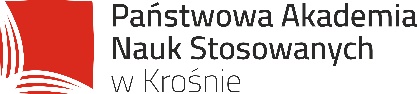 Program studiów na kierunkuZARZĄDZANIE I dla cyklu kształcenia 2023-2026OGÓLNA CHARAKTERYSTYKA KIERUNKU STUDIÓWOPIS ZAKŁADANYCH KIERUNKOWYCH EFEKTÓW UCZENIA SIĘ Tabela odniesień kierunkowych efektów uczenia się [KEU] do charakterystyk efektów uczenia się [CEU]PLAN STUDIÓW – STACJONARNEPLAN STUDIÓW– NIESTACJONARNEKARTY PRZEDMIOTÓWKARTA PRZEDMIOTUWprowadzenie do studiowania (Z_1A)Informacje ogólneElementy wchodzące w skład programu studiówDodatkowe elementy KARTA PRZEDMIOTUErgonomia i BHP  (Z_2A)Informacje ogólneElementy wchodzące w skład programu studiówDodatkowe elementy KARTA PRZEDMIOTULektorat języka obcego  (Z_3A)Informacje ogólneElementy wchodzące w skład programu studiówDodatkowe elementy KARTA PRZEDMIOTUSpecialist English  (Z_4A)Informacje ogólneElementy wchodzące w skład programu studiówDodatkowe elementy KARTA PRZEDMIOTUAktywne formy wypoczynku  (Z_5A)Informacje ogólneElementy wchodzące w skład programu studiówDodatkowe elementy KARTA PRZEDMIOTUWychowanie fizyczne (Z_5A)Informacje ogólneElementy wchodzące w skład programu studiówDodatkowe elementy   KARTA PRZEDMIOTUTechnologia informacyjna  (Z_6A)Informacje ogólne  Elementy wchodzące w skład programu studiówDodatkowe elementy KARTA PRZEDMIOTUOchrona własności intelektualnej   (Z_7A)Informacje ogólneElementy wchodzące w skład programu studiówDodatkowe elementyKARTA PRZEDMIOTUNauka o organizacji (Z_1B)Informacje ogólneElementy wchodzące w skład programu studiówDodatkowe elementy KARTA PRZEDMIOTUPodstawy zarządzania  (Z_2B)Informacje ogólneElementy wchodzące w skład programu studiówDodatkowe elementy KARTA PRZEDMIOTUMikroekonomia (Z_3B)Informacje ogólneElementy wchodzące w skład programu studiówDodatkowe elementy KARTA PRZEDMIOTUFinances  (Z_4B)Informacje ogólneElementy wchodzące w skład programu studiówDodatkowe elementy KARTA PRZEDMIOTUFinanse  (Z_4B)Informacje ogólneElementy wchodzące w skład programu studiówDodatkowe elementy KARTA PRZEDMIOTUMatematyka  (Z_5B)Informacje ogólneDodatkowe elementy KARTA PRZEDMIOTUStatystyka opisowa  (Z_6B)Informacje ogólneElementy wchodzące w skład programu studiówDodatkowe elementy KARTA PRZEDMIOTUPodstawy prawa ( Z_7B)Informacje ogólneElementy wchodzące w skład programu studiówDodatkowe elementy KARTA PRZEDMIOTUZarządzanie projektami PM  (Z _1C)Informacje ogólneElementy wchodzące w skład programu studiówDodatkowe elementy KARTA PRZEDMIOTUZarządzanie zasobami ludzkimi  (Z_2C)Informacje ogólneElementy wchodzące w skład programu studiówDodatkowe elementy KARTA PRZEDMIOTUZarządzanie jakością  (Z_3C)Informacje ogólneElementy wchodzące w skład programu studiówDodatkowe elementy KARTA PRZEDMIOTUInformatyka w zarządzaniu (Z_4C)Informacje ogólneElementy wchodzące w skład programu studiówDodatkowe elementy KARTA PRZEDMIOTUMarketing  (Z_5C)Informacje ogólneElementy wchodzące w skład programu studiówDodatkowe elementy KARTA PRZEDMIOTUBadania marketingowe  (Z_6C)Informacje ogólneElementy wchodzące w skład programu studiówDodatkowe elementy KARTA PRZEDMIOTUPodstawy rachunkowości  (Z_7C)Informacje ogólneElementy wchodzące w skład programu studiówDodatkowe elementy KARTA PRZEDMIOTUProcesy informacyjne w zarządzaniu (Z _8C)Informacje ogólneElementy wchodzące w skład programu studiówDodatkowe elementy KARTA PRZEDMIOTUTechnika pracy biurowej  (Z_9C)Informacje ogólneElementy wchodzące w skład programu studiówDodatkowe elementy KARTA PRZEDMIOTUWizerunek menedżera i autoprezentacja  (Z_10C)Informacje ogólneElementy wchodzące w skład programu studiówDodatkowe elementy KARTA PRZEDMIOTUUbezpieczenia i rynek ubezpieczeniowy  (Z_11C)Informacje ogólneElementy wchodzące w skład programu studiówDodatkowe elementy KARTA PRZEDMIOTUProjekty i fundusze UE  (Z_12C)Informacje ogólneElementy wchodzące w skład programu studiówDodatkowe elementy KARTA PRZEDMIOTUPrzedsiębiorczość i własny biznes  (Z_13C)Informacje ogólneElementy wchodzące w skład programu studiówDodatkowe elementy KARTA PRZEDMIOTUPolityka gospodarcza  (Z_14C)Informacje ogólneElementy wchodzące w skład programu studiówDodatkowe elementy KARTA PRZEDMIOTURozwój lokalny i regionalny  (Z_15C)Informacje ogólneElementy wchodzące w skład programu studiówDodatkowe elementy KARTA PRZEDMIOTUKomputerowe wspomaganie badań statystycznych (Z_16C)Informacje ogólneElementy wchodzące w skład programu studiówDodatkowe elementy KARTA PRZEDMIOTUKierowanie inwestycjami  (Z_17C)Informacje ogólneElementy wchodzące w skład programu studiówDodatkowe elementyKARTA PRZEDMIOTUEtykieta biznesu i elementy protokołu dyplomatycznego  (Z_18C)Informacje ogólneElementy wchodzące w skład programu studiówDodatkowe elementy KARTA PRZEDMIOTUSeminarium dyplomowe i Praca dyplomowa (Z_19C)Informacje ogólneElementy wchodzące w skład programu studiówDodatkowe elementy KARTA PRZEDMIOTUNormalizacja i certyfikacja produktów  (Z_1D1)Informacje ogólneElementy wchodzące w skład programu studiówDodatkowe elementy KARTA PRZEDMIOTUZarządzanie logistyczne  (Z _2D1)Informacje ogólneElementy wchodzące w skład programu studiówDodatkowe elementy KARTA PRZEDMIOTUAnalizy decyzyjne w zarządzaniu  (Z _3D1)Informacje ogólneElementy wchodzące w skład programu studiówDodatkowe elementy KARTA PRZEDMIOTUCSR (społeczna odpowiedzialność biznesu)   (Z_4D1)Informacje ogólneElementy wchodzące w skład programu studiówDodatkowe elementy KARTA PRZEDMIOTUKomputerowe wspomaganie zarządzania (Z_5D1)Informacje ogólneElementy wchodzące w skład programu studiówDodatkowe elementy KARTA PRZEDMIOTUOrganizacja i procesy produkcji   (Z_6D1)Informacje ogólneElementy wchodzące w skład programu studiówDodatkowe elementy KARTA PRZEDMIOTUStrategiczne zarządzanie w przedsiębiorstwie  (Z_7D1 )Informacje ogólneElementy wchodzące w skład programu studiówDodatkowe elementyKARTA PRZEDMIOTUGospodarka UE i integracja gospodarcza  (Z_8D1)Informacje ogólneElementy wchodzące w skład programu studiówDodatkowe elementy KARTA PRZEDMIOTUThe European Union economy and European integration (Z_8’D1)Informacje ogólneElementy wchodzące w skład programu studiówDodatkowe elementy KARTA PRZEDMIOTUControlling i audyt  (Z_9D1)Informacje ogólneElementy wchodzące w skład programu studiówDodatkowe elementy KARTA PRZEDMIOTUNegocjacje w biznesie  (Z_10D1)Informacje ogólneElementy wchodzące w skład programu studiówDodatkowe elementy KARTA PRZEDMIOTUZarządzanie sprzedażą w produkcji i handlu  (Z_11D1)Informacje ogólneElementy wchodzące w skład programu studiówDodatkowe elementy KARTA PRZEDMIOTUBankowość  (Z_1D2)Informacje ogólneElementy wchodzące w skład programu studiówDodatkowe elementy KARTA PRZEDMIOTUAnaliza ekonomiczno-finansowa (Z_2D2)Informacje ogólneElementy wchodzące w skład programu studiówDodatkowe elementy KARTA PRZEDMIOTUGospodarka finansowa i zarządzanie kosztami w organizacji   (Z _3D2)Informacje ogólneElementy wchodzące w skład programu studiówDodatkowe elementy KARTA PRZEDMIOTUPodstawy ekonometrii (Z_4D2)Informacje ogólneElementy wchodzące w skład programu studiówDodatkowe elementy KARTA PRZEDMIOTUKosztorysowanie  (Z_5D2)Informacje ogólneElementy wchodzące w skład programu studiówDodatkowe elementy KARTA PRZEDMIOTUKsięgowość i komputerowe wspomaganie rachunkowości  (Z _6D2)Informacje ogólneElementy wchodzące w skład programu studiówDodatkowe elementy KARTA PRZEDMIOTUSprawozdawczość finansowa  (Z_7D2)Informacje ogólneElementy wchodzące w skład programu studiówDodatkowe elementy KARTA PRZEDMIOTUFinanse publiczne i międzynarodowe  (Z_8D2)Informacje ogólneElementy wchodzące w skład programu studiówDodatkowe elementy KARTA PRZEDMIOTUPublic and International Finances (Z_8’D2)Informacje ogólneElementy wchodzące w skład programu studiówDodatkowe elementy KARTA PRZEDMIOTUFundusze inwestycyjne i emerytalne   (Z _9D2)Informacje ogólneElementy wchodzące w skład programu studiówDodatkowe elementy KARTA PRZEDMIOTURachunkowość zarządcza i controlling  (Z _10D2)Informacje ogólneElementy wchodzące w skład programu studiówDodatkowe elementy KARTA PRZEDMIOTUMatematyka finansowa  (Z_11D2)Informacje ogólneElementy wchodzące w skład programu studiówDodatkowe elementy KARTA PRZEDMIOTUPrawo administracyjne i postępowanie w administracji (Z_1D3)Informacje ogólneElementy wchodzące w skład programu studiówDodatkowe elementy KARTA PRZEDMIOTUNauki o administracji  (Z_2D3)Informacje ogólneElementy wchodzące w skład programu studiówDodatkowe elementy KARTA PRZEDMIOTUOrganizacja sektora publicznego   (Z_3D3)Informacje ogólneElementy wchodzące w skład programu studiówDodatkowe elementy KARTA PRZEDMIOTUPodstawy politologii (Z _4D3)Informacje ogólneElementy wchodzące w skład programu studiówDodatkowe elementy KARTA PRZEDMIOTUPlany budżetowe (Z_5D3)Informacje ogólneElementy wchodzące w skład programu studiówDodatkowe elementy KARTA PRZEDMIOTUWspółczesne koncepcje zarządzania publicznego (Z_6D3)Informacje ogólneElementy wchodzące w skład programu studiówDodatkowe elementy KARTA PRZEDMIOTUZarządzanie w sytuacjach kryzysowych  (Z_7D3)Informacje ogólneElementy wchodzące w skład programu studiówDodatkowe elementy KARTA PRZEDMIOTUZamówienia publiczne  (Z_8D3)Informacje ogólneElementy wchodzące w skład programu studiówDodatkowe elementy KARTA PRZEDMIOTUInternational Public Institutions (Z_9’D3)Informacje ogólneElementy wchodzące w skład programu studiówDodatkowe elementy KARTA PRZEDMIOTUMiędzynarodowe instytucje publiczne  (Z_9D3)Informacje ogólneElementy wchodzące w skład programu studiówDodatkowe elementy KARTA PRZEDMIOTUMediacje w sektorze publicznym  (Z_10D3)Informacje ogólneElementy wchodzące w skład programu studiówDodatkowe elementy KARTA PRZEDMIOTUMarketing terytorialny i PR w sektorze publicznym  (Z_11D3)Informacje ogólneElementy wchodzące w skład programu studiówDodatkowe elementy KARTA PRZEDMIOTUZarządzanie bezpieczeństwem w łańcuchu dostaw (Z_1D4)Informacje ogólneElementy wchodzące w skład programu studiówDodatkowe elementy KARTA PRZEDMIOTUZarządzanie bezpieczeństwem informacji (Z_2D4)Informacje ogólneElementy wchodzące w skład programu studiówDodatkowe elementy KARTA PRZEDMIOTUKultura bezpieczeństwa organizacji (Z_3D4)Informacje ogólneElementy wchodzące w skład programu studiówDodatkowe elementy KARTA PRZEDMIOTUMetodologia badań bezpieczeństwa (Z_4D4)Informacje ogólneElementy wchodzące w skład programu studiówDodatkowe elementy KARTA PRZEDMIOTUBezpieczeństwo i ochrona zdrowia w pracy (Z_5D4)Informacje ogólneElementy wchodzące w skład programu studiówDodatkowe elementy KARTA PRZEDMIOTUZarządzanie kryzysowe w administracji publicznej i przedsiębiorstwie (Z_6D4)Informacje ogólneElementy wchodzące w skład programu studiówDodatkowe elementy KARTA PRZEDMIOTUZarządzanie ciągłością działania w biznesie (Z_7D4)Informacje ogólneElementy wchodzące w skład programu studiówDodatkowe elementy KARTA PRZEDMIOTUSłużby i straże w systemie bezpieczeństwa państwa  (Z_8D4)Informacje ogólneElementy wchodzące w skład programu studiówDodatkowe elementy KARTA PRZEDMIOTUBezpieczeństwo obrotu gospodarczego (Z_9D4)Informacje ogólneElementy wchodzące w skład programu studiówDodatkowe elementy KARTA PRZEDMIOTUZarządzanie projektami bezpieczeństwa (Z_10D4)Informacje ogólneElementy wchodzące w skład programu studiówDodatkowe elementy KARTA PRZEDMIOTUBezpieczeństwo finansowe państwa i przedsiębiorstw (Z_11D4)Informacje ogólneElementy wchodzące w skład programu studiówDodatkowe elementy KARTA PRZEDMIOTUFinancial security of the state and enterprises (Z_11’D4)Informacje ogólneElementy wchodzące w skład programu studiówDodatkowe elementy (* - opcjonalnie)KARTA PRZEDMIOTUPraktyka zawodowa I (Z_1D4)Informacje ogólneElementy wchodzące w skład programu studiówDodatkowe elementy KARTA PRZEDMIOTUPraktyka zawodowa II (Z_2D4)Informacje ogólneElementy wchodzące w skład programu studiówDodatkowe elementy KARTA PRZEDMIOTUPraktyka dyplomowa  (Z_3D4)Informacje ogólneElementy wchodzące w skład programu studiówDodatkowe elementy KARTA PRZEDMIOTUHistoria gospodarcza  (Z _1E)Informacje ogólneElementy wchodzące w skład programu studiówDodatkowe elementy KARTA PRZEDMIOTUPodstawy filozofii (Z_1E)Informacje ogólneElementy wchodzące w skład programu studiówDodatkowe elementy KARTA PRZEDMIOTUHistory of culture  (Z _1E)Informacje ogólneElementy wchodzące w skład programu studiówDodatkowe elementy KARTA PRZEDMIOTUPodstawy medioznawstwa  (Z _1E)Informacje ogólneElementy wchodzące w skład programu studiówDodatkowe elementy KARTA PRZEDMIOTUEtyka i wartości moralne w zarządzaniu  (Z_2E)Informacje ogólneElementy wchodzące w skład programu studiówDodatkowe elementy 6. ŁĄCZNA LICZBA GODZIN ORAZ PUNKTÓW ECTS NA KIERUNKU ZARZĄDZANIE7. ZESTAWIENIE MODUŁÓW/PRZEDMIOTÓW WRAZ Z PRZYPORZĄDKOWANIEM W ICH OBRĘBIE PUNKTÓW ECTS DLA DANEJ DYSCYPLINY NAUKIZestawienie modułów/przedmiotów dla kierunku Zarządzanie
wraz z przyporządkowaniem w ich obrębie punktów ECTS dla danej dyscypliny nauki
oraz procentowym udziałem liczby punktów ECTS dla dyscypliny w liczbie punktów ECTS wymaganej do ukończenia studiów na danym poziomie8. KODY PRZEDMIOTÓW I MATRYCA KIERUNKOWYCH EFEKTÓW UCZENIA SIĘ W ODNIESIENIU DO MODUŁÓW ZAJĘĆKody poszczególnych modułów kształcenia dla studiów I stopnia na kierunku Zarządzanie w Karpackiej Państwowej Uczelni w KrośnieMatryca kierunkowych efektów uczenia się [KEU] w odniesieniu do modułów zajęćcd. Matryca kierunkowych efektów uczenia się [KEU] w odniesieniu do modułów zajęćTabela 2. Moduł zajęć kierunkowych, grupa przedmiotów do wyboru, praktyki oraz grupa przedmiotów z dziedziny nauk humanistycznych i społecznychcd. Matryca kierunkowych efektów uczenia się [KEU] w odniesieniu do modułów zajęćTabela 3.  Kształcenie w zakresie  zarządzania w przedsiębiorstwiecd. Matryca kierunkowych efektów uczenia się [KEU] w odniesieniu do modułów zajęćTabela 4.  Kształcenie w zakresie  zarządzania finansamicd. Matryca kierunkowych efektów uczenia się [KEU] w odniesieniu do modułów zajęćTabela 5.  Kształcenie w zakresie  zarządzania instytucjami publicznymicd. Matryca kierunkowych efektów uczenia się [KEU] w odniesieniu do modułów zajęćTabela 6.  Kształcenie w zakresie  zarządzanie bezpieczeństwem w sektorze publicznym i biznesieNazwa kierunku studiów:ZarządzaniePoziom studiów:Studia pierwszego stopnia (studia licencjackie)Profil:PraktycznyForma studiów:StacjonarneNiestacjonarneCzas trwania studiów (liczba semestrów) i łączna liczba godzin:6 semestrów,1895 godz. stacjonarne1040 godz. niestacjonarneLiczba punktów ECTS konieczna do ukończenia studiów na danym poziomie:190 ECTSTytuł zawodowy nadawany absolwentom:LicencjatDziedzina/-y nauki, do której/-ych przyporządkowany jest kierunek studiów:Dziedzina nauk społecznych - 100%Dyscyplina/-y naukowa/-e, do której/-ych przyporządkowany jest kierunek studiów:Nauki o zarządzaniu i jakości (wiodąca) Ekonomia i finanseW przypadku programu studiów dla kierunku przyporządkowanego do więcej niż jednej dyscypliny należy określić procentowy udział liczby punktów ECTS dla każdej z dyscyplin w łącznej liczbie punktów ECTS, ze wskazaniem dyscypliny wiodącej;Nauki o zarządzaniu i jakości (wiodąca) - 80% ECTSEkonomia i finanse - 20% ECTSTermin rozpoczęcia cyklu:2023/2024Wskazanie związku kierunku studiów ze strategią rozwoju oraz misją PANS w Krośnie:Koncepcja kształcenia na kierunku Zarządzanie jest powiązana z misją i strategią rozwoju Uczelni (Strategia KPU w Krośnie na latach 2021-25), zarówno w zakresie celów związanych z kształceniem i rozwojem kompetencji studentów, jak i budowania relacji z otoczeniem społecznym i interesariuszami zewnętrznymi. Główne zbieżne filary Strategii Uczelni, tj. doskonałość edukacji, otwartość na współpracę, rozwój badań naukowych, czy przejrzystość w zarządzaniu, bezpośrednio wiążą się z zasadami pielęgnowanymi w obszarze nauk o zarządzaniu. Cele kształcenia na kierunku zarządzanie korespondują również z zewnętrznymi dokumentami strategicznymi, w tym m.in.: Strategią województwa – Podkarpackie 2030, RPOWP 2021-27, czy Krajową Strategią Rozwoju Regionalnego 2030 (KSRR), w szczególności w obszarze budowania konkurencyjnej gospodarki i spójności społecznej, zasobów pracy i wysokiej jakości kapitału ludzkiego.Kierunek Zarządzanie dostosowuje ofertę studiów do realiów rynku pracy, w szczególności regionalnego, umożliwiając absolwentom nabycie wiedzy, praktycznych umiejętności zawodowych oraz kompetencji społecznych w trakcie zajęć dydaktycznych, a także praktyk realizowanych w różnych organizacjach – zarówno sektora prywatnego, jak i publicznego.Informacja na temat uwzględnienia w programie studiów potrzeb społeczno-gospodarczych oraz zgodności zakładanych efektów uczenia się z tymi potrzebami:Poza tradycyjnymi formami dotyczącymi bieżącego pozyskiwania informacji nt. ewoluujących potrzeb społeczno-gospodarczych, w tym poprzez bieżący kontakt dydaktyków prowadzących zajęcia dydaktyczne z różnymi organizacjami rynkowymi, na poziomie kierunku corocznie przygotowuje się raport na temat sytuacji na regionalnym rynku pracy w kontekście zapotrzebowania na absolwentów kierunku Zarządzanie.Na zakończenie cyklu kształcenia wśród studentów ostatniego roku studiów przeprowadza się badanie poziomu osiągnięcia efektów uczenia się. Wyniki opracowane w formie raportu omawiane są podczas zebrania pracowników zakładu.W programie studiów, poza powyższym, uwzględnia się również bieżącą współpracę z otoczeniem gospodarczym i społecznym – w skali lokalnej i regionalnej.Plany studiów oraz treści kształcenia uwzględniają zdobywane w toku funkcjonowania Zakładu Zarządzania doświadczenia.Ogólne cele kształcenia oraz możliwości zatrudnienia, typowe miejsca pracy i możliwości kontynuacji kształcenia przez absolwentów:Absolwent studiów kierunku Zarządzanie posiada umiejętności rozpoznawania, diagnozowania i rozwiązywania typowych problemów związanych z gospodarowaniem zasobami (ludzkimi, rzeczowymi, finansowymi i informacyjnymi), zarządzania procesami, a także umiejętności pracy w zespole. Jest dobrze zorientowany w wybranym przez siebie zakresie kształcenia. Zna także język angielski na poziomie biegłości B2 Europejskiego Systemu Opisu Kształcenia Językowego Rady Europy, posługując się również słownictwem specjalistycznym oraz posiada kwalifikacje Europejskiego Certyfikatu Umiejętności Komputerowych (ECDL). Ukończone studia dają absolwentowi dobre podstawy teoretyczne i metodyczne do kontynuowania studiów na drugim stopniu oraz umiejętności samodzielnego uczenia się i aktualizowania wiedzy.Ukończenie studiów na kierunku Zarządzanie stwarza perspektywy zatrudnienia we wszystkich działach gospodarki. Rozwijają one bowiem kompetencje umożliwiające podjęcie pracy zawodowej w charakterze specjalisty oraz menedżera/kierownika niższego i średniego szczebla zarządzania w różnorodnych organizacjach, w tym w przedsiębiorstwach, jednostkach sektora publicznego, w tym administracji publicznej, organizacjach non profit, a także prowadzenie własnej działalności gospodarczej. Oferowane są następujące specjalności kształcenia:Zarządzanie instytucjami publicznymi - umożliwia uzyskanie wiedzy oraz praktycznych umiejętności, pożądanych, z punktu widzenia zarządzania w szeroko rozumianym sektorze publicznym, w tym w administracji, ale również w obsłudze administracyjnej sektora przedsiębiorstw. Studia pozwalają na zdobycie kompetencji niezbędnych w pracy różnorodnych instytucji sektora finansów publicznych, organów administracji publicznej – rządowej i samorządowej, ale również na stanowiskach administracyjnych w przedsiębiorstwach. Program studiów umożliwia wszechstronne poznanie ekonomicznych, organizacyjnych i finansowych aspektów funkcjonowania sfery publicznej, zarówno w wymiarze makro, jak i mikroekonomicznym, jak i uzyskanie umiejętności pozwalających na sprawne poruszanie się w obsłudze biurowej i zarządzaniu komórkami organizacyjnymi odpowiadającymi za obsługę administracyjną różnorodnych podmiotów. Absolwent jest przygotowany do pracy na stanowiskach kierowniczych pierwszego poziomu w instytucjach publicznych, urzędach organów administracji rządowej i samorządu terytorialnego, a także w organach administracyjnych podmiotów gospodarczych. Posiada przy tym umiejętności wykorzystania wiedzy w pracy zawodowej z zachowaniem zasad etycznych. Jest także przygotowany do samodzielnego doskonalenia oraz uzupełniania nabytej wiedzy i umiejętności w warunkach postępu procesów integracyjnych w Europie, czy zmian w prawodawstwie krajowym.Zarządzanie finansami - umożliwia zdobycie kompetencji z zakresu szeroko rozumianych zagadnień finansowych, w tym umiejętności interdyscyplinarnych, jakie wymagane są od działów odpowiedzialnych za sprawy finansowe we wszelkiego typu organizacjach. Absolwenci są przygotowani do zarządzania procesami finansowymi, pracy w działach księgowo-finansowych, czy controllingu. Posiadają wiedzę i umiejętności dające szerokie możliwości znalezienia zatrudnienia w przedsiębiorstwach, instytucjach publicznych, bankach, firmach konsultingowych, funduszach inwestycyjnych i emerytalnych, domach maklerskich, towarzystwach ubezpieczeniowych, czy biurach doradztwa podatkowego i pośrednictwa nieruchomościami. Stwarza to perspektywy zatrudnienia we wszystkich działach gospodarki. Dzięki poszczególnym modułom, absolwenci posiadają wiedzę i umiejętności m.in. w zakresie posługiwania się arkuszami kalkulacyjnymi, prowadzenia ksiąg rachunkowych, projektowania systemów pomiaru wyników działalności przedsiębiorstwa, kosztorysowania, przygotowania sprawozdań finansowych, analizy finansowej dla planowanych przedsięwzięć, czy też konstruowania programów motywacyjnego wynagradzania. Realizowane przedmioty pozwalają również w perspektywie czasu na przygotowanie się do zdobycia certyfikatu księgowego, kwalifikacji biegłego rewidenta, agenta ubezpieczeniowego, doradcy podatkowego, czy maklera giełdowego.Zarządzanie w przedsiębiorstwie - obejmuje zagadnienia z zakresu funkcjonowania przedsiębiorstwa w wielu różnych obszarach, z nastawieniem na procesy i funkcje zarządcze w sferze funkcjonowania przedsiębiorstw produkcyjnych, handlowych i usługowych. Szerokie ujęcie problematyki związanej z zarządzaniem przedsiębiorstwem na niepewnym, rozdrobnionym i wysoko konkurencyjnym rynku, pozwala na właściwą identyfikację możliwości i ograniczeń rynkowych oraz elastyczne reagowanie na zmiany w koniunkturze gospodarczej w wymiarze globalnym i krajowym. Program kształcenia na tej specjalności pozwala na nabycie szczególnie wysokich umiejętności w zakresie rozpoznawania, diagnozowania i rozwiązywania typowych problemów związanych z gospodarowaniem zasobami (ludzkimi, rzeczowymi, finansowymi i informacyjnymi), zarządzania procesami, a także umiejętności pracy w zespole. Absolwent posiada kompetencje do aktywnego uczestniczenia w procesie zarządzania przedsiębiorstwem, posiada wiedzę i umiejętności umożliwiające zarządzanie podmiotami gospodarczymi na stanowiskach kierowniczych najniższego i średniego szczebla, jak również prowadzenie własnej działalności gospodarczej. Kierunek ten polecany jest również studentom i absolwentom innych kierunków studiów, zainteresowanych nabyciem kwalifikacji menedżerskich.Zarządzanie bezpieczeństwem w sektorze publicznym i biznesie - pozwala na uzyskanie wiedzy oraz kompetencji menedżerskich z zakresu zarządzania bezpieczeństwem, w tym dotyczących pracy w komórkach różnych typów organizacji sektora prywatnego i publicznego, odpowiedzialnych za działania w sytuacjach zagrożenia, występowania zjawisk niepożądanych lub kryzysowych, a także bezpieczeństwo wewnętrzne oraz bezpieczeństwo pracy w sektorze przedsiębiorstw oraz sferze publicznej - rządowej i samorządowej, jak również innych podmiotach gospodarczych i administracyjnych odpowiadających za funkcjonowanie i podejmowanie działań w tzw. sytuacjach nadzwyczajnych. Absolwent tej specjalności posiada wiedzę i umiejętności z obszaru nauk społecznych w zakresie zarządzania bezpieczeństwem, sprawność rozumienia idei bezpieczeństwa, jak również pracy zespołowej w tym zakresie oraz wyboru optymalnych w danych warunkach wariantów działań, dostosowanych do rozmiarów zagrożenia i realiów społecznych, zarówno wewnątrz organizacji, jak również z punktu widzenia otoczenia zewnętrznego i systemów państwowych. Ukończenie studiów pozwala na uzyskanie zatrudnienia na stanowiskach specjalisty, doradcy lub kierownika właściwych komórek organizacyjnych w różnorodnych typach organizacji sektora przedsiębiorstw i w sektorze publicznym. Informacja na temat uwzględnienia w programie studiów wniosków z analizy wyników monitoringu karier zawodowych studentów i absolwentów:Wyniki monitoringu karier zawodowych absolwentów kierunku Zarządzanie są uwzględniane, wraz z innymi pozyskiwanymi danymi z zewnętrz, w programie studiów, a poprzez bieżącą modyfikację treści programowych i efektów przedmiotowych zapisanych w kartach przedmiotów - w kierunku stałego upraktyczniania procesu kształcenia oraz zwiększania stopnia jego efektywności.Informacja na temat uwzględnienia w programie studiów wymagań i zaleceń komisji akredytacyjnych, w szczególności Polskiej Komisji Akredytacyjnej:W toku doskonalenia programu studiów wykorzystuje się m.in. wnioski z analizy, zarówno Raportu z wizytacji Polskiej Komisji Akredytacyjnej z 2023 roku,  2016 roku, jak również innych Raportów na podobnych kierunkach, zamieszczone na stronie internetowej PKA.Informacja na temat uwzględnienia w programie studiów przykładów dobrych praktyk:Do prowadzenia zajęć dydaktycznych, poza doświadczoną kadrą naukową posiadającą doświadczenia z różnych ośrodków akademickich, dużą uwagę przywiązuje się do zatrudniania osób posiadających praktykę w pracy poza uczelnią – przede wszystkim na stanowiskach menedżerskich. Dzięki temu uzyskuje się efekt studiów praktycznych prowadzonych przez praktyków zarządzania, ale również uzyskuje się z wielu różnych źródeł informacje nt. oczekiwań zgłaszanych przez potencjalnych pracodawców. Poprzez bieżące monitorowanie sytuacji na rynku pracy program studiów efektywniej dostosowuje się do oczekiwań potencjalnych pracodawców (w skali lokalnej i regionalnej), co wspomaga uzyskiwanie w toku studiów niezbędnych kwalifikacji (zarówno w obszarze wiedzy teoretycznej, jak i dużego znaczenia umiejętności praktycznych), w zakresie pełnienia przyszłych ról organizacyjnych.Informacja na temat współdziałania w zakresie przygotowania programu studiów z interesariuszami zewnętrznymi:W ramach współpracy z otoczeniem rynku pracy, m.in. powołano Radę Konsultacyjną Zakładu Zarządzania, składającą się z przedstawicieli reprezentujących dużych pracodawców z regionu, jako doraźny organ doradczy, wspomagający upraktycznianie procesu kształcenia i dostosowywanie procesu do wymagań ewoluującego rynku pracy.Współpraca z sektorem prywatnym i publicznym w przedmiotowym zakresie przekłada się bezpośrednio na wysoki odsetek menedżerów-praktyków, prowadzących zajęcia na kierunku Zarządzanie.Opis kompetencji oczekiwanych od kandydata ubiegającego się o przyjęcie na studia:W postępowaniu rekrutacyjnym uwzględnia się najkorzystniejszą ocenę z przedmiotów na egzaminie dojrzałości, a w przypadku braku oceny z egzaminu z danego przedmiotu, pod uwagę jest brana ocena ze świadectwa ukończenia szkoły średniej (bez uwzględniania ocen z zajęć fakultatywnych). Jeśli przedmiot punktowany wybiera się spośród kilku proponowanych przedmiotów - to w pierwszej kolejności liczy się przedmiot, który kandydat zdawał na egzaminie dojrzałości. Kandydaci z nową i starą maturą przyjmowani są na studia proporcjonalnie w stosunku do ogólnej liczby zgłoszonych kandydatów. Z pominięciem postępowania rekrutacyjnego o przyjęcie na studia ubiegać się mogą laureaci i finaliści stopnia centralnego i okręgowego olimpiady wiedzy ekonomicznej, wiedzy o Polsce i świecie współczesnym, matematycznej, informatycznej, geograficznej i nautologicznej.Wymagania wstępne (oczekiwane kompetencje kandydata): świadectwo dojrzałości. Podstawą przyjęcia na studia jest: a/ ocena formalna: złożone w określonym terminie rekrutacyjnym świadectwo dojrzałości wraz z kompletem wymaganych dokumentów, b/ ocena merytoryczna: w przypadku egzaminu maturalnego (nowa matura) - konkurs świadectw z uwzględnieniem trzech przedmiotów obowiązkowych. Egzamin pisemny poziom podstawowy – 1% - 1 pkt. poziom rozszerzony – 1% - 2 pkt.; w przypadku egzaminu dojrzałości (stara matura) - konkurs świadectw obejmujący wyniki świadectw szkoły średniej z języka polskiego, języka obcego i matematyki lub geografii lub wiedzy o społeczeństwie. Nazwa kierunku studiów: ZarządzanieDziedzina/-y nauki: dziedzina nauk społecznychDyscyplina/-y nauki: nauki o zarządzaniu i jakości (kod: 5.6) -wiodąca, ekonomia i finanse (kod: 5.1)Poziom studiów: studia pierwszego stopniaProfil studiów: praktycznyTytuł zawodowy: licencjatNazwa kierunku studiów: ZarządzanieDziedzina/-y nauki: dziedzina nauk społecznychDyscyplina/-y nauki: nauki o zarządzaniu i jakości (kod: 5.6) -wiodąca, ekonomia i finanse (kod: 5.1)Poziom studiów: studia pierwszego stopniaProfil studiów: praktycznyTytuł zawodowy: licencjatNazwa kierunku studiów: ZarządzanieDziedzina/-y nauki: dziedzina nauk społecznychDyscyplina/-y nauki: nauki o zarządzaniu i jakości (kod: 5.6) -wiodąca, ekonomia i finanse (kod: 5.1)Poziom studiów: studia pierwszego stopniaProfil studiów: praktycznyTytuł zawodowy: licencjatNazwa kierunku studiów: ZarządzanieDziedzina/-y nauki: dziedzina nauk społecznychDyscyplina/-y nauki: nauki o zarządzaniu i jakości (kod: 5.6) -wiodąca, ekonomia i finanse (kod: 5.1)Poziom studiów: studia pierwszego stopniaProfil studiów: praktycznyTytuł zawodowy: licencjatNazwa kierunku studiów: ZarządzanieDziedzina/-y nauki: dziedzina nauk społecznychDyscyplina/-y nauki: nauki o zarządzaniu i jakości (kod: 5.6) -wiodąca, ekonomia i finanse (kod: 5.1)Poziom studiów: studia pierwszego stopniaProfil studiów: praktycznyTytuł zawodowy: licencjatOpis zakładanych kierunkowych efektów uczenia się dla kierunku studiów, poziomu i profilu uwzględnia efekty uczenia się zdefiniowane w postaci uniwersalnych charakterystyk poziomów 6 i 7 pierwszego stopnia typowych dla kwalifikacji uzyskiwanych w ramach systemu szkolnictwa wyższego określone w załączniku do ustawy z dnia 22 grudnia 2015 r. o Zintegrowanym Systemie Kwalifikacji (tj. Dz. U. z 2018 r. poz. 2153 i dalsze) oraz w rozporządzeniu Ministra Nauki i Szkolnictwa Wyższego z dnia 14 listopada 2018 r. w sprawie charakterystyk drugiego stopnia efektów uczenia się dla kwalifikacji na poziomach 6–8 Polskiej Ramy Kwalifikacji (Dz. U. poz. 2218)Opis zakładanych kierunkowych efektów uczenia się dla kierunku studiów, poziomu i profilu uwzględnia efekty uczenia się zdefiniowane w postaci uniwersalnych charakterystyk poziomów 6 i 7 pierwszego stopnia typowych dla kwalifikacji uzyskiwanych w ramach systemu szkolnictwa wyższego określone w załączniku do ustawy z dnia 22 grudnia 2015 r. o Zintegrowanym Systemie Kwalifikacji (tj. Dz. U. z 2018 r. poz. 2153 i dalsze) oraz w rozporządzeniu Ministra Nauki i Szkolnictwa Wyższego z dnia 14 listopada 2018 r. w sprawie charakterystyk drugiego stopnia efektów uczenia się dla kwalifikacji na poziomach 6–8 Polskiej Ramy Kwalifikacji (Dz. U. poz. 2218)Opis zakładanych kierunkowych efektów uczenia się dla kierunku studiów, poziomu i profilu uwzględnia efekty uczenia się zdefiniowane w postaci uniwersalnych charakterystyk poziomów 6 i 7 pierwszego stopnia typowych dla kwalifikacji uzyskiwanych w ramach systemu szkolnictwa wyższego określone w załączniku do ustawy z dnia 22 grudnia 2015 r. o Zintegrowanym Systemie Kwalifikacji (tj. Dz. U. z 2018 r. poz. 2153 i dalsze) oraz w rozporządzeniu Ministra Nauki i Szkolnictwa Wyższego z dnia 14 listopada 2018 r. w sprawie charakterystyk drugiego stopnia efektów uczenia się dla kwalifikacji na poziomach 6–8 Polskiej Ramy Kwalifikacji (Dz. U. poz. 2218)Opis zakładanych kierunkowych efektów uczenia się dla kierunku studiów, poziomu i profilu uwzględnia efekty uczenia się zdefiniowane w postaci uniwersalnych charakterystyk poziomów 6 i 7 pierwszego stopnia typowych dla kwalifikacji uzyskiwanych w ramach systemu szkolnictwa wyższego określone w załączniku do ustawy z dnia 22 grudnia 2015 r. o Zintegrowanym Systemie Kwalifikacji (tj. Dz. U. z 2018 r. poz. 2153 i dalsze) oraz w rozporządzeniu Ministra Nauki i Szkolnictwa Wyższego z dnia 14 listopada 2018 r. w sprawie charakterystyk drugiego stopnia efektów uczenia się dla kwalifikacji na poziomach 6–8 Polskiej Ramy Kwalifikacji (Dz. U. poz. 2218)Opis zakładanych kierunkowych efektów uczenia się dla kierunku studiów, poziomu i profilu uwzględnia efekty uczenia się zdefiniowane w postaci uniwersalnych charakterystyk poziomów 6 i 7 pierwszego stopnia typowych dla kwalifikacji uzyskiwanych w ramach systemu szkolnictwa wyższego określone w załączniku do ustawy z dnia 22 grudnia 2015 r. o Zintegrowanym Systemie Kwalifikacji (tj. Dz. U. z 2018 r. poz. 2153 i dalsze) oraz w rozporządzeniu Ministra Nauki i Szkolnictwa Wyższego z dnia 14 listopada 2018 r. w sprawie charakterystyk drugiego stopnia efektów uczenia się dla kwalifikacji na poziomach 6–8 Polskiej Ramy Kwalifikacji (Dz. U. poz. 2218)Symbol efektu uczenia siędla kierunku studiów [KEU]Po ukończeniu studiów pierwszego stopnia na kierunku Zarządzanie, w kategorii:Odniesienie do charakterystyk efektów uczenia się [CEU]:Odniesienie do charakterystyk efektów uczenia się [CEU]:Odniesienie do charakterystyk efektów uczenia się [CEU]:Symbol efektu uczenia siędla kierunku studiów [KEU]Po ukończeniu studiów pierwszego stopnia na kierunku Zarządzanie, w kategorii:pierwszegostopniadrugiego stopniadrugiego stopniaSymbol efektu uczenia siędla kierunku studiów [KEU]Po ukończeniu studiów pierwszego stopnia na kierunku Zarządzanie, w kategorii:pierwszegostopniaEfekty z części IWIEDZAabsolwent zna i rozumie:WIEDZAabsolwent zna i rozumie:WIEDZAabsolwent zna i rozumie:WIEDZAabsolwent zna i rozumie:WIEDZAabsolwent zna i rozumie:K_W01 w zaawansowanym stopniu ogólną wiedzę z zakresu nauk o zarządzaniu i jakości, ekonomii i finansów oraz dyscyplin komplementarnych (tj. matematyka, socjologia, psychologia, etyka, językoznawstwo, prawo i inne) w kontekście funkcjonowania i rozwoju organizacji, a także zastosowanie praktyczne tej wiedzyP6U_WP6S_WG_5.6 P6S_WG_5.1P6S_WG_5.6 P6S_WG_5.1K_W02 w zaawansowanym stopniu ogólną wiedzę na temat gospodarki regionalnej, krajowej i międzynarodowej, podstawowe typy systemów gospodarczych oraz elementy je tworzące, a także zastosowanie praktyczne tej wiedzyP6U_WP6S_WG_5.6 P6S_WG_5.1P6S_WG_5.6 P6S_WG_5.1K_W03w zaawansowanym stopniu zasady i koncepcje teoretyczne związane z zarządzaniem, ekonomią i marketingiem w kontekście funkcjonowania rynku   P6U_WP6S_WG_5.6 P6S_WG_5.1P6S_WG_5.6 P6S_WG_5.1K_W04zaawansowaną wiedzę  ogólną na temat różnych struktur i typów organizacji oraz procesów zachodzących wewnątrz nichP6U_WP6S_WG_5.6 P6S_WG_5.6 K_W05zaawansowaną  wiedzę ogólną  na temat funkcjonowania podmiotów gospodarczych i instytucji publicznych ze szczególnym uwzględnieniem funkcji zarządzania: planowania, organizowania, motywowania i kontrolowania w kontekście gospodarowania zasobami, a także zastosowanie praktyczne tej wiedzy w działalności zawodowejP6U_WP6S_WG_5.6 P6S_WG_5.6 K_W06przykłady najlepszych praktyk związanych z funkcjonowaniem organizacji w sektorze prywatnym i publicznym P6U_WP6S_WG_5.6 P6S_WG_5.6 K_W07podstawowe (ekonomiczne, prawne, etyczne i inne ) uwarunkowania, zależności zachodzące pomiędzy organizacją, a jej otoczeniem, a także  skutki oddziaływania  poszczególnych elementów otoczenia na działalność przedsiębiorstwa P6U_WP6S_WK_5.6 P6S_WK_5.1P6S_WK_5.6 P6S_WK_5.1K_W08rodzaje więzi społecznych i typowe zachowania organizacyjne oraz rządzące nimi prawidłowości- w stopniu zaawansowanymP6U_WP6S_WG_5.6 P6S_WG_5.6 K_W09zaawansowaną wiedzę na temat poszczególnych szczebli zarządzania, funkcji w strukturze organizacyjnej  oraz ich praktyczne zastosowanie w zarządzaniuP6U_WP6S_WG_5.6 P6S_WG_5.6 K_W10w zaawansowanym stopniu   koncepcje teoretyczne związane z funkcjonowaniem zasobów ludzkich w organizacji, kształtowaniem relacji interpersonalnychP6U_WP6S_WG_5.6 P6S_WG_5.6 K_W11podstawowe zasady towarzyszące przedsiębiorczości i aktywności ekonomiczno-społecznej jednostek ludzkich, w tym dotyczące podejmowania działalności gospodarczejP6U_WP6S_WK_5.6P6S_WK_5.1P6S_WK_5.6P6S_WK_5.1K_W12w zaawansowanym stopniu  zasady związane z kierowaniem zasobami ludzkimi i kształtowaniem efektywności pracy w zespołach pracowniczych P6U_WP6S_WG_5.6 P6S_WG_5.6 K_W13 w zaawansowanym stopniu  zasady pracy zespołowej i współpracy w zespole w kontekście działalności bieżącej oraz projektowejP6U_WP6S_WG_5.6 P6S_WG_5.6 K_W14wybrane metody statystyczne i narzędzia informatyczne gromadzenia, analizy i prezentacji danych ekonomicznych i społecznychP6U_WP6S_WK_5.6P6S_WK_5.1P6S_WK_5.6P6S_WK_5.1K_W15wybrane metody badań w poszczególnych obszarach działalności przedsiębiorstwa, tj.: badania rynku, analizy finansowej itd.P6U_WP6S_WK_5.6 P6S_WK_5.1P6S_WK_5.6 P6S_WK_5.1K_W16w zaawansowanym stopniu  metody analizy strategicznej przedsiębiorstwa i jego otoczeniaP6U_WP6S_WG_5.6 P6S_WG_5.6 K_W17w zaawansowanym stopniu  źródła pozyskiwania danych służących zarządzaniu organizacjąP6U_WP6S_WG_5.6P6S_WG_5.6K_W18podstawowe przepisy prawa regulujące funkcjonowaniem różnych typów organizacji P6U_WP6S_WK_5.6P6S_WK_5.1P6S_WK_5.6P6S_WK_5.1K_W19w zaawansowanym stopniu  wiedzę na temat wybranych standardów w poszczególnych obszarach działalności organizacji (standardy rachunkowości, normy pracy, systemy jakości, normy etyczne, itd.) , a także zastosowanie praktyczne tej wiedzyP6U_WP6S_WG_5.6P6S_WG_5.6K_W20w zaawansowanym stopniu rolę  przywództwa, zarządzania strategicznego, podejścia marketingowego, zarządzania jakością, współpracy, czy negocjacji w rozwoju organizacji oraz  zastosowanie praktyczne tej wiedzyP6U_WP6S_WG_5.6P6S_WG_5.6K_W21fundamentalne dylematy współczesnej cywilizacji, rolę kultury, etyki, globalizacji, czy postępu technicznego w procesach przemian współczesnych organizacjiP6U_WP6S_WK_5.6P6S_WK_5.6K_W22szczegółową wiedzą na temat ewolucji poglądów  z zakresu  zarządzania w sektorze przedsiębiorstw i sektorze finansów publicznych oraz zarządzania bezpieczeństwemP6U_WP6S_WG_5.6P6S_WG_5.1P6S_WG_5.6P6S_WG_5.1K_W23podstawowe pojęcia i zasady z zakresu ochrony własności przemysłowej oraz prawa autorskiegoP6U_WP6S_WK_5.6P6S_WK_5.6UMIEJĘTNOŚCIabsolwent potrafiUMIEJĘTNOŚCIabsolwent potrafiUMIEJĘTNOŚCIabsolwent potrafiUMIEJĘTNOŚCIabsolwent potrafiUMIEJĘTNOŚCIabsolwent potrafiK_U01wykorzystywać posiadaną wiedzę do interpretowania zjawisk zachodzących w otoczeniu zewnętrznym i wewnętrznym organizacjiP6U_UP6S_UW_5.6P6S_UW_5.6K_U02rozpoznawać zachodzące w gospodarce zmiany w kontekście ich wpływu na funkcjonowanie wybranych typów organizacji P6U_UP6S_UW_5.6P6S_UW_5.1P6S_UW_5.6P6S_UW_5.1K_U03dokonywać obserwacji zjawisk i procesów w organizacji oraz ich opisu, analizy i interpretacji, stosując do tego poznane ujęcia teoretyczneP6U_UP6S_UW_5.6P6S_UW_5.6K_U04wykorzystywać posiadaną wiedzę do formułowania i analizowania problemów pozwalających na rozwiązywanie zadań organizacyjnych typowych dla działalności zawodowej P6U_UP6S_UW_5.6 P6S_UW_5.6 K_U05identyfikować jednostkowe problemy, zasady i kryteria służące rozwiązaniu złożonych problemów w różnych obszarach funkcjonowania organizacjiP6U_UP6S_UW_5.6 P6S_UW_5.1P6S_UW_5.6 P6S_UW_5.1K_U06formułować hipotezy z zakresu zarządzania organizacjami i weryfikować je na podstawie obserwacji oraz wiedzy teoretycznejP6U_UP6S_UW_5.6 P6S_UW_5.6 K_U07stosować odpowiednie metody i narzędzia do opisu i analizy otoczenia organizacji P6U_UP6S_UW_5.6P6S_UW_5.6K_U08stosować odpowiednie metody i narzędzia do opisu i analizy problemów i obszarów działalności przedsiębiorstwa lub instytucji publicznejP6U_UP6S_UW_5.6 P6S_UW_5.1P6S_UW_5.6 P6S_UW_5.1K_U09prognozować skutki podejmowanych decyzji zarządczych i stosować wybrane wielkości i mierniki osiągnięć organizacji z wykorzystaniem poznanych metod i narzędziP6U_UP6S_UW_5.6 P6S_UW_5.1P6S_UW_5.6 P6S_UW_5.1K_U10posługiwać się właściwymi metodami i narzędziami w zakresie wspomagania procesów zarządczych P6U_UP6S_UW_5.6 P6S_UW_5.6 K_U11posługiwać się normami i standardami w procesie planowania, organizowania, motywowania i kontrolowania P6U_UP6S_UW_5.6 P6S_UW_5.6 K_U12posługiwać się podstawowymi przepisami prawa oraz systemami znormalizowanymi (np. w obszarze rachunkowości, kodeksu pracy, bhp, systemu zarządzania jakością, systemu wynagradzania itp.) w celu uzasadniania konkretnych działańP6U_UP6S_UW_5.6 P6S_UW_5.6 K_U13wykorzystywać posiadaną wiedzę w określonym obszarze funkcjonowania organizacji i być dobrze zorientowanym w tym zakresieP6U_UP6S_UW_5.6 P6S_UW_5.1P6S_UW_5.6 P6S_UW_5.1K_U14współdziałać w  zespołach interdyscyplinarnych w bieżącej działalności oraz w projektach wprowadzających zmiany w organizacjiP6U_UP6S_UO_5.6 P6S_UO_5.6 K_U15wykorzystywać posiadaną wiedzę i doświadczenia z praktyki studenckiej do współpracy w typowych sytuacjach organizacyjnychP6U_UP6S_UW_5.6 P6S_UW_5.1P6S_UW_5.6 P6S_UW_5.1K_U16planować i organizować pracę indywidualną oraz w  zespole pracownikówP6U_UP6S_UO_5.6 P6S_UO_5.6 K_U17dokonywać oceny proponowanych rozwiązań i uczestniczenia w procesach podejmowania decyzji, głównie poziomu operacyjnego i taktycznegoP6U_UP6S_UW_5.6 P6S_UW_5.6 K_U18dokonywać wariantowego rozwiązywania problemów oraz proponowania własnych rozwiązań w obszarze podstawowych funkcji zarządzania oraz ich wdrażania P6U_UP6S_UW_5.6 P6S_UW_5.6 K_U19przewidywać zachowania członków organizacji, analizować motywy zachowań oraz wpływać na nie w określonym zakresieP6U_UP6S_UW_5.6 P6S_UW_5.6 K_U20przewidywać zachowania rynku, analizować przyczyny i potencjalne skutki zmian z punktu widzenia organizacjiP6U_UP6S_UW_5.6 P6S_UW_5.6 K_U21przygotować dokument sprawozdawczy lub wniosek aplikacyjny (np. biznes plan, wniosek o dotację unijną, sprawozdanie finansowe itp.) P6U_UP6S_UW_5.6 P6S_UW_5.1P6S_UW_5.6 P6S_UW_5.1K_U22przygotować prace zaliczeniowe i pracę dyplomową z umiejętnym wykorzystaniem technik komputerowych, wiedzy teoretycznej i różnych źródełP6U_UP6S_UW_5.6 P6S_UW_5.1P6S_UW_5.6 P6S_UW_5.1K_U23przygotować prezentację multimedialną oraz krótkie wystąpienia publiczne z wykorzystaniem wiedzy teoretycznej, technik komputerowych, a także różnych źródełP6U_UP6S_UK_5.6 P6S_UK_5.6 K_U24przygotować się do autoprezentacji, negocjacji, debaty, rozmów biznesowych, czy spotkań zawodowych z wykorzystaniem uzyskanej w trakcie studiów wiedzy teoretycznej i samokształceniaP6U_UP6S_UK_5.6 P6S_UK_5.6 K_U25posługiwać się językiem angielskim, w tym słownictwem z obszaru zarządzania, zgodnie z wymaganiami określonymi dla poziomu B2 Europejskiego Systemu Opisu Kształcenia JęzykowegoP6U_UP6S_UK_5.6 P6S_UK_5.6 K_U26planować  własną karierę zawodowąP6U_UP6S_UU_5.6P6S_UU_5.1P6S_UU_5.6P6S_UU_5.1K_U27samodzielnie planować doskonalenie w zakresie zwiększania własnych kompetencji i wiedzy poprzez uczenie się  przez całe życieP6U_UP6S_UU_5.6 P6S_UU_5.1P6S_UU_5.6 P6S_UU_5.1K_U28współpracować i pracować w grupie, przyjmując w niej różne role, zarówno kierownicze, doradcze, jak i wykonawczeP6U_UP6S_UO_5.6 P6S_UO_5.6 KOMPETENCJE SPOŁECZNE absolwent jest gotów doKOMPETENCJE SPOŁECZNE absolwent jest gotów doKOMPETENCJE SPOŁECZNE absolwent jest gotów doKOMPETENCJE SPOŁECZNE absolwent jest gotów doKOMPETENCJE SPOŁECZNE absolwent jest gotów doK_K01odpowiedzialnego pełnienia ról zawodowych, w tym przestrzegania zasad  prawnych, ekonomicznych i etycznych w działalności gospodarczej oraz przestrzegania zasady rzetelności zawodowej i wymagania tego od innychP6U_KP6S_KR_5.6 P6S_KR_5.1P6S_KR_5.6 P6S_KR_5.1K_K02rozwoju postawy obywatelskiej i wypełniania zobowiązań społecznych, podejmowania się nowych coraz bardziej odpowiedzialnych zadań z zachowaniem postawy etycznej P6U_KP6S_KO_5.6 P6S_KO_5.1P6S_KO_5.6 P6S_KO_5.1K_K03określania priorytetów służących wykonaniu określonego przez siebie lub innych zadania oraz kolejność jego realizacjiP6U_KP6S_KO_5.6 P6S_KO_5.1P6S_KO_5.6 P6S_KO_5.1K_K04uznawania znaczenia i roli wiedzy w rozwiązywaniu problemów poznawczych i praktycznych w zakresie organizacji i zarządzania oraz zasięgania opinii ekspertów w przypadku trudności P6U_KP6S_KK_5.6 P6S_KK_5.1P6S_KK_5.6 P6S_KK_5.1K_K05prezentowania własnych poglądów, umiejętnej ich obrony przy wykorzystaniu merytorycznych argumentów, z zachowaniem szacunku dla poglądów drugiej stronyP6U_KP6S_KR_5.6 P6S_KR_5.1P6S_KR_5.6 P6S_KR_5.1K_K06uczestniczenia w przygotowaniu projektów związanych z funkcjonowaniem określonych obszarów w organizacji, z uwzględnieniem aspektów prawnych, organizacyjnych, czy ekonomicznych oraz możliwości stwarzanych przez otoczenieP6U_KP6S_KK_5.6 P6S_KK_5.1P6S_KK_5.6 P6S_KK_5.1K_K07poruszania się na rynku pracy, dostosowując się do jego  wymogów, zarówno w kontekście pierwszego miejsca pracy, jak i zmiany zatrudnieniaP6U_KP6S_KO_5.6 P6S_KO_5.1P6S_KO_5.6 P6S_KO_5.1K_K08podjęcia samodzielnej działalności gospodarczej oraz współorganizowania działalności na rzecz środowiska społecznegoP6U_KP6S_KO_5.6 P6S_KO_5.1P6S_KO_5.6 P6S_KO_5.1K_K09krytycznej oceny posiadanej wiedzy, identyfikuje możliwości wynikające z uzupełnienia braków, a także możliwości i źródła służące uzupełnieniu wiedzy i umiejętnościP6U_KP6S_KK_5.6 P6S_KK_5.1P6S_KK_5.6 P6S_KK_5.1K_K10działania i myślenia w sposób przedsiębiorczyP6U_KP6S_KO_5.6 P6S_KO_5.1P6S_KO_5.6 P6S_KO_5.1Nazwa przedmiotu i kod (wg planu studiów):Wprowadzenie do studiowania  (Z_1A)Nazwa przedmiotu (j. ang.):Introduction to the studyKierunek studiów:ZarządzaniePoziom studiów:studia I stopniaProfil:praktycznyForma studiów:stacjonarne/niestacjonarnePunkty ECTS:1Język wykładowy:polskiRok akademicki:2023/2024Semestr:1Koordynator przedmiotu:dr inż. Piotr LenikTreści programowe zapewniające uzyskanie efektów uczenia się dla przedmiotu 
Treści programowe zapewniające uzyskanie efektów uczenia się dla przedmiotu 
Treści programowe zapewniające uzyskanie efektów uczenia się dla przedmiotu 
Treści programowe zapewniające uzyskanie efektów uczenia się dla przedmiotu 
Treści programowe zapewniające uzyskanie efektów uczenia się dla przedmiotu 
Treści programowe zapewniające uzyskanie efektów uczenia się dla przedmiotu 
Treści programowe zapewniające uzyskanie efektów uczenia się dla przedmiotu 
Treści programowe zapewniające uzyskanie efektów uczenia się dla przedmiotu 
Omówienie funkcjonowania Uczelni. Charakterystyka kierunku studiów. Zasady organizacji warsztatu własnej pracy przez studenta. Omówienie funkcjonowania Uczelni. Charakterystyka kierunku studiów. Zasady organizacji warsztatu własnej pracy przez studenta. Omówienie funkcjonowania Uczelni. Charakterystyka kierunku studiów. Zasady organizacji warsztatu własnej pracy przez studenta. Omówienie funkcjonowania Uczelni. Charakterystyka kierunku studiów. Zasady organizacji warsztatu własnej pracy przez studenta. Omówienie funkcjonowania Uczelni. Charakterystyka kierunku studiów. Zasady organizacji warsztatu własnej pracy przez studenta. Omówienie funkcjonowania Uczelni. Charakterystyka kierunku studiów. Zasady organizacji warsztatu własnej pracy przez studenta. Omówienie funkcjonowania Uczelni. Charakterystyka kierunku studiów. Zasady organizacji warsztatu własnej pracy przez studenta. Omówienie funkcjonowania Uczelni. Charakterystyka kierunku studiów. Zasady organizacji warsztatu własnej pracy przez studenta. Liczba godzin zajęć w ramach poszczególnych form zajęć według planu studiów:Liczba godzin zajęć w ramach poszczególnych form zajęć według planu studiów:stacjonarne: wykład – 10 hniestacjonarne: wykład – 5 hstacjonarne: wykład – 10 hniestacjonarne: wykład – 5 hstacjonarne: wykład – 10 hniestacjonarne: wykład – 5 hstacjonarne: wykład – 10 hniestacjonarne: wykład – 5 hstacjonarne: wykład – 10 hniestacjonarne: wykład – 5 hstacjonarne: wykład – 10 hniestacjonarne: wykład – 5 hOpis efektów uczenia się dla przedmiotuOpis efektów uczenia się dla przedmiotuOpis efektów uczenia się dla przedmiotuOpis efektów uczenia się dla przedmiotuOpis efektów uczenia się dla przedmiotuOpis efektów uczenia się dla przedmiotuOpis efektów uczenia się dla przedmiotuOpis efektów uczenia się dla przedmiotuKod efektu przedmiotuStudent, który zaliczył przedmiot 
zna i rozumie/potrafi/jest gotów do:Student, który zaliczył przedmiot 
zna i rozumie/potrafi/jest gotów do:Powiązanie z KEUForma zajęć dydaktycznychSposób weryfikacji i oceny efektów uczenia się Sposób weryfikacji i oceny efektów uczenia się Sposób weryfikacji i oceny efektów uczenia się Z_1A_W01zna i rozumie prawa i obowiązki studenta, systemu i kierunków studiów w Polsce, strukturę uczelni i charakterystykę studiowanego kierunkuzna i rozumie prawa i obowiązki studenta, systemu i kierunków studiów w Polsce, strukturę uczelni i charakterystykę studiowanego kierunkuK_W04K_W08K_W13K_W17wykładobecność i aktywność na zajęciachobecność i aktywność na zajęciachobecność i aktywność na zajęciachZ_1A_U01potrafi swobodnie poruszać się w nowym środowisku oraz efektywnie wykorzystywać czas przeznaczony na naukępotrafi swobodnie poruszać się w nowym środowisku oraz efektywnie wykorzystywać czas przeznaczony na naukęK_U03K_U15K_U26K_U27wykładobecność i aktywność na zajęciachobecność i aktywność na zajęciachobecność i aktywność na zajęciachZ_1A_K01jest gotów do krytycznej oceny nabywanej przez siebie wiedzyjest gotów do krytycznej oceny nabywanej przez siebie wiedzyK_K09wykładobecność i aktywność na zajęciachobecność i aktywność na zajęciachobecność i aktywność na zajęciachNakład pracy studenta (bilans punktów ECTS)Nakład pracy studenta (bilans punktów ECTS)Nakład pracy studenta (bilans punktów ECTS)Nakład pracy studenta (bilans punktów ECTS)Nakład pracy studenta (bilans punktów ECTS)Nakład pracy studenta (bilans punktów ECTS)Nakład pracy studenta (bilans punktów ECTS)Nakład pracy studenta (bilans punktów ECTS)Całkowita liczba punktów ECTS: (A + B)   Całkowita liczba punktów ECTS: (A + B)   1111StacjonarneNiestacjonarneA. Liczba godzin kontaktowych z podziałem na formy zajęć oraz liczba punktów ECTS uzyskanych w ramach tych zajęć:A. Liczba godzin kontaktowych z podziałem na formy zajęć oraz liczba punktów ECTS uzyskanych w ramach tych zajęć:wykładw sumie:ECTSwykładw sumie:ECTSwykładw sumie:ECTSwykładw sumie:ECTS10100,4550,2B. Formy aktywności studenta w ramach samokształcenia wraz z planowaną liczbą godzin na każdą formę i liczbą punktów ECTS:B. Formy aktywności studenta w ramach samokształcenia wraz z planowaną liczbą godzin na każdą formę i liczbą punktów ECTS:Zapoznanie się z regulaminem studiów oraz programem studióww sumie:ECTSZapoznanie się z regulaminem studiów oraz programem studióww sumie:ECTSZapoznanie się z regulaminem studiów oraz programem studióww sumie:ECTSZapoznanie się z regulaminem studiów oraz programem studióww sumie:ECTS15150,620200,8C. Liczba godzin zajęć kształtujących umiejętności praktyczne w ramach przedmiotu oraz związana z tym liczba punktów ECTS:C. Liczba godzin zajęć kształtujących umiejętności praktyczne w ramach przedmiotu oraz związana z tym liczba punktów ECTS:-w sumie:ECTS-w sumie:ECTS-w sumie:ECTS-w sumie:ECTS----Szczegółowe treści kształcenia w ramach poszczególnych form zajęć:Wykłady:Pedagogika studiowania - system studiów wyższych w Polsce, uczelnia i studiowanie, istota studiów. Charakterystyka Uczelni, statut Uczelni. Proces uczenia się i studiowania. Motywy uczenia się i studiowania.Charakterystyka kierunku – podstawowe informacje – kierownik Zakładu, w którym prowadzony jest kierunek. Przedstawienie regulaminu studiów. Program studiów na kierunku. Charakterystyka uczenia poprzez e-learning. Kompetencje osiągnięte po ukończeniu kierunku studiów. Sylwetka absolwenta.Formy opieki studentów – opiekun roku. Przedstawienie systemu stypendialnego. Sztuka skutecznego uczenia się. Zasady  efektywnego notowania. Trudności w studiowaniu i rozwiązywanie problemów. Koła zainteresowań i inne formy działalności, poza dydaktyką.Przedsiębiorczość  – wykład prezydenta miasta KrosnaMetody i techniki kształcenia: Wykład, dyskusja.Warunki i sposób zaliczenia poszczególnych form zajęć, w tym zasady zaliczeń poprawkowych, a także warunki dopuszczenia do egzaminu: Ocena wystawiona na podstawie obecności i aktywności na wykładzieZasady udziału w poszczególnych zajęciach, ze wskazaniem, czy obecność studenta na zajęciach jest obowiązkowa:Obecność studenta jest obowiązkowaSposób obliczania oceny końcowej:Ocena końcowa przedmiotu wystawiona na podstawie obecności i aktywności na zajęciachSposób i tryb wyrównywania zaległości powstałych wskutek nieobecności studenta na zajęciach:Indywidualnie na konsultacjachWymagania wstępne i dodatkowe, szczególnie w odniesieniu do sekwencyjności przedmiotów: Brak wymagań wstępnychZalecana literatura:Regulamin studiów PANS w KrośnieStatut UczelniProgram studiów dla kierunku Zarządzaniewww.kwalifikacje.edu.plNazwa przedmiotu i kod (wg planu studiów):Ergonomia i BHP  (Z_2A)Nazwa przedmiotu (j. ang.):Ergonomics, Health and SafetyKierunek studiów:ZarządzaniePoziom studiów:studia pierwszego stopnia (licencjackie)Profil:praktycznyForma studiów:studia stacjonarne / studia niestacjonarnePunkty ECTS:1Język wykładowy:polskiRok akademicki:od 2023/2024Semestr:1Koordynator przedmiotu:mgr Marek KrzywonosTreści programowe zapewniające uzyskanie efektów uczenia się dla przedmiotu 
Treści programowe zapewniające uzyskanie efektów uczenia się dla przedmiotu 
Treści programowe zapewniające uzyskanie efektów uczenia się dla przedmiotu 
Treści programowe zapewniające uzyskanie efektów uczenia się dla przedmiotu 
Treści programowe zapewniające uzyskanie efektów uczenia się dla przedmiotu 
Treści programowe zapewniające uzyskanie efektów uczenia się dla przedmiotu 
Treści programowe zapewniające uzyskanie efektów uczenia się dla przedmiotu 
Treści programowe zapewniające uzyskanie efektów uczenia się dla przedmiotu 
Opanowanie wiedzy opisującej wzajemne relacje pomiędzy człowiekiem a wykonywaną przez niego pracą w określonym środowisku z punktu widzenia dążenia do minimalizacji skutków obciążenia fizycznego  i psychicznego oraz zagrożeń na stanowisku pracy.Opanowanie wiedzy opisującej wzajemne relacje pomiędzy człowiekiem a wykonywaną przez niego pracą w określonym środowisku z punktu widzenia dążenia do minimalizacji skutków obciążenia fizycznego  i psychicznego oraz zagrożeń na stanowisku pracy.Opanowanie wiedzy opisującej wzajemne relacje pomiędzy człowiekiem a wykonywaną przez niego pracą w określonym środowisku z punktu widzenia dążenia do minimalizacji skutków obciążenia fizycznego  i psychicznego oraz zagrożeń na stanowisku pracy.Opanowanie wiedzy opisującej wzajemne relacje pomiędzy człowiekiem a wykonywaną przez niego pracą w określonym środowisku z punktu widzenia dążenia do minimalizacji skutków obciążenia fizycznego  i psychicznego oraz zagrożeń na stanowisku pracy.Opanowanie wiedzy opisującej wzajemne relacje pomiędzy człowiekiem a wykonywaną przez niego pracą w określonym środowisku z punktu widzenia dążenia do minimalizacji skutków obciążenia fizycznego  i psychicznego oraz zagrożeń na stanowisku pracy.Opanowanie wiedzy opisującej wzajemne relacje pomiędzy człowiekiem a wykonywaną przez niego pracą w określonym środowisku z punktu widzenia dążenia do minimalizacji skutków obciążenia fizycznego  i psychicznego oraz zagrożeń na stanowisku pracy.Opanowanie wiedzy opisującej wzajemne relacje pomiędzy człowiekiem a wykonywaną przez niego pracą w określonym środowisku z punktu widzenia dążenia do minimalizacji skutków obciążenia fizycznego  i psychicznego oraz zagrożeń na stanowisku pracy.Opanowanie wiedzy opisującej wzajemne relacje pomiędzy człowiekiem a wykonywaną przez niego pracą w określonym środowisku z punktu widzenia dążenia do minimalizacji skutków obciążenia fizycznego  i psychicznego oraz zagrożeń na stanowisku pracy.Liczba godzin zajęć w ramach poszczególnych form zajęć według planu studiów:Liczba godzin zajęć w ramach poszczególnych form zajęć według planu studiów:stacjonarne – wykład 15 h niestacjonarne – wykład 10 hstacjonarne – wykład 15 h niestacjonarne – wykład 10 hstacjonarne – wykład 15 h niestacjonarne – wykład 10 hstacjonarne – wykład 15 h niestacjonarne – wykład 10 hstacjonarne – wykład 15 h niestacjonarne – wykład 10 hstacjonarne – wykład 15 h niestacjonarne – wykład 10 hOpis efektów uczenia się dla przedmiotuOpis efektów uczenia się dla przedmiotuOpis efektów uczenia się dla przedmiotuOpis efektów uczenia się dla przedmiotuOpis efektów uczenia się dla przedmiotuOpis efektów uczenia się dla przedmiotuOpis efektów uczenia się dla przedmiotuOpis efektów uczenia się dla przedmiotuKod efektu przedmiotuStudent, który zaliczył przedmiot 
zna i rozumie/potrafi/jest gotów do:Student, który zaliczył przedmiot 
zna i rozumie/potrafi/jest gotów do:Powiązanie z KEUForma zajęć dydaktycznychForma zajęć dydaktycznychSposób weryfikacji i oceny efektów uczenia się Sposób weryfikacji i oceny efektów uczenia się Z_2A_W01zna i rozumie zasady ergonomii oraz BHP w środowisku pracyzna i rozumie zasady ergonomii oraz BHP w środowisku pracyK_W18K_W19wykładwykładkolokwiumkolokwiumZ_2A_U01potrafi opisać oraz ocenić stanowisko pracy/nauki pod względem wymagań ergonomicznychpotrafi opisać oraz ocenić stanowisko pracy/nauki pod względem wymagań ergonomicznychK_U03wykładwykładpraca pisemnapraca pisemnaZ_2A_K01jest gotów do świadomej odpowiedzialności za pracę własnąjest gotów do świadomej odpowiedzialności za pracę własnąK_K04K_K09wykładwykładpraca pisemnapraca pisemnaNakład pracy studenta (bilans punktów ECTS)Nakład pracy studenta (bilans punktów ECTS)Nakład pracy studenta (bilans punktów ECTS)Nakład pracy studenta (bilans punktów ECTS)Nakład pracy studenta (bilans punktów ECTS)Nakład pracy studenta (bilans punktów ECTS)Nakład pracy studenta (bilans punktów ECTS)Nakład pracy studenta (bilans punktów ECTS)Całkowita liczba punktów ECTS: (A + B)Całkowita liczba punktów ECTS: (A + B)111StacjonarneStacjonarneNiestacjonarneA. Liczba godzin kontaktowych z podziałem na formy zajęć oraz liczba punktów ECTS uzyskanych w ramach tych zajęć:A. Liczba godzin kontaktowych z podziałem na formy zajęć oraz liczba punktów ECTS uzyskanych w ramach tych zajęć:wykład w sumie:ECTSwykład w sumie:ECTSwykład w sumie:ECTS 15 150,6 15 150,6  10 100,4B. Formy aktywności studenta w ramach samokształcenia wraz z planowaną liczbą godzin na każdą formę i liczbą punktów ECTS:B. Formy aktywności studenta w ramach samokształcenia wraz z planowaną liczbą godzin na każdą formę i liczbą punktów ECTS:Przygotowanie pracy pisemnejPrzygotowanie do kolokwiumw sumie:  ECTSPrzygotowanie pracy pisemnejPrzygotowanie do kolokwiumw sumie:  ECTSPrzygotowanie pracy pisemnejPrzygotowanie do kolokwiumw sumie:  ECTS73100,473100,478150,6C. Liczba godzin zajęć kształtujących umiejętności praktyczne w ramach przedmiotu oraz związana z tym liczba punktów ECTS:C. Liczba godzin zajęć kształtujących umiejętności praktyczne w ramach przedmiotu oraz związana z tym liczba punktów ECTS:w sumie:  ECTSw sumie:  ECTSw sumie:  ECTS------Szczegółowe treści kształcenia w ramach poszczególnych form zajęć:Wykład:Ergonomia i BHP w ujęciu teoretycznymKształtowanie ergonomicznego stanowiska pracyObciążenie psychiczne w procesach pracyMetody i techniki kształcenia: wykładWarunki i sposób zaliczenia poszczególnych form zajęć, w tym zasady zaliczeń poprawkowych, a także warunki dopuszczenia do egzaminu: Warunkiem zaliczenia wykładu jest obecność, przygotowanie pracy pisemnej na poziomie co najmniej dostatecznym i napisanie na pozytywną ocenę kolokwium.Zasady udziału w poszczególnych zajęciach, ze wskazaniem, czy obecność studenta na zajęciach jest obowiązkowa:Obecność jest obowiązkowaSposób obliczania oceny końcowej:kolokwium 50%praca pisemna 50%Sposób i tryb wyrównywania zaległości powstałych wskutek nieobecności studenta na zajęciach:Indywidualnie na konsultacjachWymagania wstępne i dodatkowe, szczególnie w odniesieniu do sekwencyjności przedmiotów: Brak wymagań wstępnychZalecana literatura:Wieczorek Z., Pracownik administracyjno-biurowy: organizacja pracy, zagrożenia i szkolenia BHP, Wydawnictwo Wiedza i Praktyka, Warszawa 2014Gabryelewicz I., Techniczne i społeczne aspekty bezpieczeństwa pracy i ergonomii: monografia naukowa (red.) Dudarski G., Oficyna Wydawnicza Uniwersytetu Zielonogórskiego, Zielona Góra 2014Janiga J., Ergonomia i fizjologia pracy, Stowarzyszenie na Rzecz Rozwoju Państwowej Wyższej Szkoły Zawodowej im. Witelona „Wspólnota Akademicka”, Legnica 2014Nazwa przedmiotu i kod (wg planu studiów):Lektorat języka obcego (Z_3A)Nazwa przedmiotu (j. ang.):Foreign language classKierunek studiów:ZarządzaniePoziom studiów:studia pierwszego stopnia (licencjackie)Profil:praktyczny Forma studiów:studia stacjonarne / studia niestacjonarnePunkty ECTS:8Język wykładowy:Język angielski / język niemiecki / język rosyjski / język francuski  Rok akademicki:od 2023/2024Semestr:1,2,3,4Koordynator przedmiotu:Kierownik Studium Języków Obcych -  mgr Anna ŚwistTreści programowe zapewniające uzyskanie efektów uczenia się dla przedmiotu 
Treści programowe zapewniające uzyskanie efektów uczenia się dla przedmiotu 
Treści programowe zapewniające uzyskanie efektów uczenia się dla przedmiotu 
Treści programowe zapewniające uzyskanie efektów uczenia się dla przedmiotu 
Treści programowe zapewniające uzyskanie efektów uczenia się dla przedmiotu 
Treści programowe zapewniające uzyskanie efektów uczenia się dla przedmiotu 
Treści programowe zapewniające uzyskanie efektów uczenia się dla przedmiotu 
Treści programowe zapewniające uzyskanie efektów uczenia się dla przedmiotu 
Gramatyka i leksyka danego przedmiotu na poziomie B2 wg Europejskiego Systemu Opisu Kształcenia Językowego.  Gramatyka i leksyka danego przedmiotu na poziomie B2 wg Europejskiego Systemu Opisu Kształcenia Językowego.  Gramatyka i leksyka danego przedmiotu na poziomie B2 wg Europejskiego Systemu Opisu Kształcenia Językowego.  Gramatyka i leksyka danego przedmiotu na poziomie B2 wg Europejskiego Systemu Opisu Kształcenia Językowego.  Gramatyka i leksyka danego przedmiotu na poziomie B2 wg Europejskiego Systemu Opisu Kształcenia Językowego.  Gramatyka i leksyka danego przedmiotu na poziomie B2 wg Europejskiego Systemu Opisu Kształcenia Językowego.  Gramatyka i leksyka danego przedmiotu na poziomie B2 wg Europejskiego Systemu Opisu Kształcenia Językowego.  Gramatyka i leksyka danego przedmiotu na poziomie B2 wg Europejskiego Systemu Opisu Kształcenia Językowego.  Liczba godzin zajęć w ramach poszczególnych form zajęć według planu studiów:Liczba godzin zajęć w ramach poszczególnych form zajęć według planu studiów:studia stacjonarne –  lektorat 120 h studia niestacjonarne – lektorat 120 hstudia stacjonarne –  lektorat 120 h studia niestacjonarne – lektorat 120 hstudia stacjonarne –  lektorat 120 h studia niestacjonarne – lektorat 120 hstudia stacjonarne –  lektorat 120 h studia niestacjonarne – lektorat 120 hstudia stacjonarne –  lektorat 120 h studia niestacjonarne – lektorat 120 hstudia stacjonarne –  lektorat 120 h studia niestacjonarne – lektorat 120 hOpis efektów uczenia się dla przedmiotuOpis efektów uczenia się dla przedmiotuOpis efektów uczenia się dla przedmiotuOpis efektów uczenia się dla przedmiotuOpis efektów uczenia się dla przedmiotuOpis efektów uczenia się dla przedmiotuOpis efektów uczenia się dla przedmiotuOpis efektów uczenia się dla przedmiotuKod efektu przedmiotuStudent, który zaliczył przedmiot 
zna i rozumie/potrafi/jest gotów do:Student, który zaliczył przedmiot 
zna i rozumie/potrafi/jest gotów do:Powiązanie z KEUForma zajęć dydaktycznychForma zajęć dydaktycznychSposób weryfikacji i oceny efektów uczenia się Sposób weryfikacji i oceny efektów uczenia się Z_3A _K_W01zna i rozumie słownictwo oraz struktury gramatyczne, pozwalające napodejmowanie działań komunikacyjnych, umożliwiających płynne wypowiedzi  w środowisku uczelnianym i zawodowym. zna i rozumie słownictwo oraz struktury gramatyczne, pozwalające napodejmowanie działań komunikacyjnych, umożliwiających płynne wypowiedzi  w środowisku uczelnianym i zawodowym. K_W01LektoratLektorat- sprawdzian wiedzy-zaliczenieprojektu (indywidualne, grupowe)- prezentacja ustna (suma ocen cząstkowych i aktywności studentasemestr 4 - ocena z egzaminu)- sprawdzian wiedzy-zaliczenieprojektu (indywidualne, grupowe)- prezentacja ustna (suma ocen cząstkowych i aktywności studentasemestr 4 - ocena z egzaminu)Z_3A _K _U01potrafi posługiwać się językiem obcym, w tym słownictwem z obszaru zarządzania, zgodnie z wymaganiami określonymi dla poziomu B2 Europejskiego Systemu Opisu Kształcenia Językowegopotrafi posługiwać się językiem obcym, w tym słownictwem z obszaru zarządzania, zgodnie z wymaganiami określonymi dla poziomu B2 Europejskiego Systemu Opisu Kształcenia JęzykowegoK_U25LektoratLektorat- sprawdzian wiedzy-zaliczenie projektu (indywidualne, grupowe)- prezentacja ustna (suma ocen cząstkowych i aktywności studentasemestr4 - ocena z egzaminu)- sprawdzian wiedzy-zaliczenie projektu (indywidualne, grupowe)- prezentacja ustna (suma ocen cząstkowych i aktywności studentasemestr4 - ocena z egzaminu)Z_3A _K _U02potrafi przygotować prace pisemne, oraz prezentacje i wystąpienia ustne w języku obcym z  zakresu zarządzania z wykorzystaniem uzyskanej w trakcie studiów wiedzy teoretycznej, technik komputerowych, a także różnych źródełpotrafi przygotować prace pisemne, oraz prezentacje i wystąpienia ustne w języku obcym z  zakresu zarządzania z wykorzystaniem uzyskanej w trakcie studiów wiedzy teoretycznej, technik komputerowych, a także różnych źródełK_U22K_U23K_U25LektoratLektorat- sprawdzian wiedzy-zaliczenie projektu (indywidualne, grupowe)- prezentacja ustna (suma ocen cząstkowych i aktywności studentasemestr4 - ocena z egzaminu)- sprawdzian wiedzy-zaliczenie projektu (indywidualne, grupowe)- prezentacja ustna (suma ocen cząstkowych i aktywności studentasemestr4 - ocena z egzaminu)Z_3A _K _U03potrafi przygotować autoprezentację, negocjacje, rozmowy biznesowe w języku obcym z  wykorzystaniem uzyskanej w trakcie studiów wiedzy teoretycznej i samokształcenia, dostrzegając potrzebę doskonalenia umiejętności językowych przez całe życiepotrafi przygotować autoprezentację, negocjacje, rozmowy biznesowe w języku obcym z  wykorzystaniem uzyskanej w trakcie studiów wiedzy teoretycznej i samokształcenia, dostrzegając potrzebę doskonalenia umiejętności językowych przez całe życieK_U24K_U25K_U27Lektorat,Lektorat,- sprawdzian wiedzy-zaliczenie projektu (indywidualne, grupowe)- prezentacja ustna (suma ocen cząstkowych i aktywności studentasemestr4 - ocena z egzaminu)- sprawdzian wiedzy-zaliczenie projektu (indywidualne, grupowe)- prezentacja ustna (suma ocen cząstkowych i aktywności studentasemestr4 - ocena z egzaminu)Z_3A _K _K01jest gotów do  krytycznej oceny posiadanej wiedzy oraz do jej uzupełnieniajest gotów do  krytycznej oceny posiadanej wiedzy oraz do jej uzupełnieniaK_K09Lektorat,Lektorat,-zaliczenie projektu (indywidualne, grupowe)- prezentacja ustna (suma ocen cząstkowych i aktywności studentasemestr4 - ocena z egzaminu)-zaliczenie projektu (indywidualne, grupowe)- prezentacja ustna (suma ocen cząstkowych i aktywności studentasemestr4 - ocena z egzaminu)Z_3A _K _K02jest gotów do poruszania się na rynku pracy w kontekście wybranego obszaru językowegojest gotów do poruszania się na rynku pracy w kontekście wybranego obszaru językowegoK_K07Lektorat,Lektorat,-zaliczenie projektu (indywidualne, grupowe)- prezentacja ustna (suma ocen cząstkowych i aktywności studentasemestr4 - ocena z egzaminu)-zaliczenie projektu (indywidualne, grupowe)- prezentacja ustna (suma ocen cząstkowych i aktywności studentasemestr4 - ocena z egzaminu)Nakład pracy studenta (bilans punktów ECTS)Nakład pracy studenta (bilans punktów ECTS)Nakład pracy studenta (bilans punktów ECTS)Nakład pracy studenta (bilans punktów ECTS)Nakład pracy studenta (bilans punktów ECTS)Nakład pracy studenta (bilans punktów ECTS)Nakład pracy studenta (bilans punktów ECTS)Nakład pracy studenta (bilans punktów ECTS)Całkowita liczba punktów ECTS: (A + B)   Całkowita liczba punktów ECTS: (A + B)   888StacjonarneStacjonarneNiestacjonarneA. Liczba godzin kontaktowych z podziałem na formy zajęć oraz liczba punktów ECTS uzyskanych w ramach tych zajęć:A. Liczba godzin kontaktowych z podziałem na formy zajęć oraz liczba punktów ECTS uzyskanych w ramach tych zajęć:Lektoratw sumie:ECTSLektoratw sumie:ECTSLektoratw sumie:ECTS1201204,81201204,81201204,8B. Formy aktywności studenta w ramach samokształcenia wraz z planowaną liczbą godzin na każdą formę i liczbą punktów ECTS:B. Formy aktywności studenta w ramach samokształcenia wraz z planowaną liczbą godzin na każdą formę i liczbą punktów ECTS:Samodzielna nauka języka z wykorzystaniem różnych źródeł (np..słowniki, konwersacje, filmy itd.)Przygotowanie do egzaminu w sumie:ECTSSamodzielna nauka języka z wykorzystaniem różnych źródeł (np..słowniki, konwersacje, filmy itd.)Przygotowanie do egzaminu w sumie:ECTSSamodzielna nauka języka z wykorzystaniem różnych źródeł (np..słowniki, konwersacje, filmy itd.)Przygotowanie do egzaminu w sumie:ECTS3050803,23050803,23050803,2C. Liczba godzin zajęć kształtujących umiejętności praktyczne w ramach przedmiotu oraz związana z tym liczba punktów ECTS:C. Liczba godzin zajęć kształtujących umiejętności praktyczne w ramach przedmiotu oraz związana z tym liczba punktów ECTS:LektoratSamodzielna nauka językaw sumie:ECTSLektoratSamodzielna nauka językaw sumie:ECTSLektoratSamodzielna nauka językaw sumie:ECTS120  30150   6120  30150   6120  30150    6Szczegółowe treści kształcenia w ramach poszczególnych form zajęć:leksyka i gramatyka na poziomie B2JĘZYK ANGIELSKII SEMESTR Zakres leksykalnyJob interviews rozmowy kwalifikacyjne.Employment (zatrudnienie)Personality, compound adjectives (cechy osobowości, przymiotniki złożone) Illnesses, injuries, symptoms (choroby, kontuzje, objawy)  Clothes, fashion ( ubrania, moda)Describing people (opisywanie osób)Air travel (podróżowanie samolotem)Books, reading habits ( książki, nawyki czytelnicze)Zakres gramatycznyRodzaje pytań Wyrazy posiłkowe i ich zastosowanie. Czasy: Present Simple i Continuous, Present Perfect, Past Simple i Continuous, Future Simple.Stopniowanie przymiotników, kolejność przymiotników.Zdania porównujące.Czasowniki złożone.Czasy: Present Perfect Simple i Continuous.Użycie przymiotnika w funkcji rzeczownika.Czasy: Past Perfect i Past Perfect Continuous.Konstrukcja so/such...that - użycie w zdaniachII SEMESTR Zakres leksykalnyEcology, weather ( ekologia, pogoda)Predictions- wyrażenia definietely, probabyly, likely/unlikely (przewidywanie przyszłości)Risky behaviour and hobbies ( ryzykowne zachowania i hobby)Road safety ( bezpieczeństwo na drodze)Addictions (uzależnienia)Positive and negative feelings ( pozytywne i negatywne uczucia)Zakres gramatyczny Pozycja przysłówków i wyrażeń przysłówkowych w zdaniuCzasy: Future Perfect i Future ContinuousZerowy i pierwszy okres warunkowyZdania czasowe dotyczące  przyszłościDrugi i trzeci okres warunkowyZdania z"wish"Przymiotniki zakończone na -ed i -ingIII SEMESTRZakres leksykalnyMusic, musical instruments (muzyka , instrumenty muzyczne)Sleep, sleeping disorders (Sen i zaburzenia snu)Human body ( ciało człowieka)Confusing verbs e.g. matter/mind ( czasowniki często mylone np. matter/mind) Verbs of senses – czasowniki zmysłów:  look, taste, smell, soundCrimes and legal system (przestępstwa i system karny)Zakres gramatycznyForma gerundialna i bezokolicznikowa czasownikaKonstrukcje: used to, be used to, get used to; would ratherCzasowniki modalne must,may, can’t  w wyrażaniu prawdopodobieństwaUżycie wyrazu   “as”Strona bierna; konstrukcje it is said that…, he is thought to…; have something doneIV SEMESTR Zakres leksykalnyMedia- press, radio, TV (media- prasa, radio, TV) Advertising, business (reklama,  biznesWord formation (słowotwórstwo)Science (nauka)Collocations (kolokacje: pary wyrazowe)Technical language (elementy języka technicznego)Zakres gramatycznyMowa zależna,  czasowniki wprowadzające  Wyrażanie kontrastu i celu; Przysłówki whatever, whenever  itdRzeczowniki policzalne i niepoliczalneZaimki ilościowe: all, both itp.Przedimki określone i nieokreślone ===========================================JĘZYK NIEMIECKII SEMESTR Zakres leksykalnyIch und meine Familie -Familienleben / Ja i moja rodzina - życie rodzinneMeine Freizeit, meine Hobbys / mój wolny czas, moje zainteresowaniaFreundschaft, meine Freunde - Beschreibung /przyjaźń, moi przyjaciele - opisMein Alltag, mein Wochenende / mój dzień powszedni, mój weekendMahlzeiten, gesundes Essen/ posiłki, zdrowa żywnośćZakres gramatycznyZdanie proste oznajmujące i pytające, tworzenie pytań dwoma sposobamiCzasowniki mocne w czasie teraźniejszym typu: essen, fahren, sehenTryb rozkazujący  - forma grzecznościowa oraz forma z hätte Przeczenie nein – nicht, nein - keinZaimki dzierżawcze i osobowe- odmiana, zastosowaniePrzysłówki miejsca, czasuII SEMESTR Zakres leksykalnyGesundheitswelt - Krankheiten, Besuch beim Arzt / zdrowie - choroby, wizyta u lekarzaMein Haus, mein Zimmer - Beschreibung /mój dom, mój pokój - opisDie Urlaubsreise - Reisefieber, Reisevorbereitungen, Haustauschurlaub /podróż - stres z tym związany,przygotowania do podróży, wymiana „dom za dom“Partys - Organisierung - Einladung der Gaste / imprezy - organizacja - zapraszanie gościDas Wetter - Beschreibung / pogoda - opisZakres gramatycznyLiczebniki porządkowe – dokładna data (am, im)Zaimki man, esCzasowniki modalne, rozdzielnie złożone, zwrotne.Rekcja czasownika. Pytanie o rzecz i osobę.Rzeczownik - odmianaPrzyimkiCzasowniki lassen w zdaniuStopniowanie przymiotnika, zdanie porównawczeIII SEMESTR Zakres leksykalnyOrientierung in der Stadt -Fragen nach dem Weg /orientacja w mieście - pytanie o drogęMeine Stadt - mein Wohnort / moje miasto - moje miejsce zamieszkaniaSchulwesen - neue Lehrkulturen /szkolnictwo - nowe trendy uczeniaSchulangst, Gewalt, Mobbing - die Folgen, Ratschlage geben /strach przed szkołą, przemoc, mobbing„Geld ist nicht alles „ - Gesprache fuhren / „pieniądze to nie wszystko“ - dyskusjaZakres gramatycznyCzas Perfekt,  Imperfekt, Futur IStrona biernaZdanie złożone – spójniki o szyku prostym i przestawnymSpójnik ob, dass, weilZdania przyzwalajace  ( obwohl - trotzdem)IV SEMESTR Zakres leksykalny- Das Leben im Seniorenalter  - Einfluss der Tradition und der Familie / życie na emeryturze - wpływ tradycji i rodzinyArbeitswelt - Neben - und Ferienjob / praca - zajęcie dodatkowe, praca dodatkowaSport im Leben der Menschen/ sport w życiu człowiekaMein Studium, meine Zukunftplane / moje studia , moje plany na przyszłośćAktive und passive Erholung / aktywny i pasywny wypoczynekZakres gramatycznyZdania warunkoweTryb przypuszczającyZdania czasowe ( wszystkie spójniki)Konstrukcje bezokolicznikowe z  zu  i bez  zuZdania przydawkowe.===========================================JĘZYK FRANCUSKII SEMESTR Zakres leksykalnyLes langues vivantes (języki obce)Les sentiments(uczucia)Les pièces et les meubles (pomieszczenia mieszkalne,  wyposażenie), Les habitations (miejsca zamieszkania)Les activitésquotidiennes (czynności codzienne)Les maux, les maladies et leurs symptômes (dolegliwości, choroby i ich objawy)Domander et donner conseil (proszenie o rady oraz udzielanie rad)Zakres gramatycznyCzas przeszły Passé Composé, Zaimki w dopełnieniu dalszym, czasownik „trouver”,Wyrażenie celu „pour” i uzasadnienie „parce que”Zaimek „y”, struktury stopniowania „plus, moins, aussi, autant que...” Tworzenie rzeczowników złożonychTryb rozkazujący, Czasownik „devoir” w trybie warunkowymII SEMESTR Zakres leksykalnyDu début du XX siècle jusqu'àaujourd'hui (od początku XX wieku do dziś- wydarzenia)L'histoire de la peinture en France (historia sztuki malarskiej we Francji)Les Prévisions météo (prognoza pogody)Le réchauffement climatique et ses consequences (ocieplenie klimatyczne i jego skutki)L'avenir de le France et l'alimentation du futur (przyszłość Francji i żywność w przyszłości)Zakres gramatycznyCzas przeszły Imparfait, przymiotniki i zaimki nieokreślone, zaimek osobowy „on”, Zdanie podrzędne czasowe z spójnikiem „quand”Opozycja czasów przeszłych PasséComposé i Imparfait  Zaimki względne „qui, que, où” i wyrażenie„être en train de + bezokolicznikCzas przyszły Futur, znaczniki czasowe „Si...+ futur”, przymiotniki i ich miejsce w zdaniuIII SEMESTR Zakres leksykalnyL'anniversaire et autres festivités (urodziny oraz inne imprezy)Lesavoir-vivre et la politesse (zasady dobrego wychowania)Les méls de la vie quotidienne (korespondencja mailowa) Le théâtre àla française avec Molière (teatr po francusku, Molier)Facebook: la vie privée (Facebook i jego wpływ na prywatne życie)Zakres gramatycznyCzasowniki modalne „vouloir, pouvoir i devoir”, tryb warunkowy, formy grzecznościoweFormy pytań, wyrazy pytające, rodzaj nazw krajów,Czas czasownika „synthèse”, przyimki lokalizacyjne przed nazwami krajów i miast „à/en”Czasy przeszłe, Czas Plus-que-parfait, odmiana imiesłowu czasu przeszłego z czasownikiem „avoir”, zaimki osobowe w dopełnieniu bliższymIV SEMESTR Zakres leksykalnyLes voyages et les vacances (podroże i wakacje)Le caractère de l'homme (charakter człowieka)Sauvons la planète (ochrona przyrody)La télévision (telewizja)La voiture en ville (problemy komunikacyjne w mieście)Zakres gramatycznyZdanie hipotetyczne, tryb warunkowy, zaimki oraz rodzajniki wyrażające usytuowanie „Si...+ Imparfait”Czas warunkowy przeszły Conditionnel passé, Przysłówki z końcówką „-ment”, Czasownik „Espérer que + futur simple (czas przyszły prosty)Wyrazy czasowe i logiczne, czas Subjonctif Présent, Czasowniki wyrażające opinie:  „je pense que…, je crois que...”===========================================JĘZYK ROSYSKII semestr ZAGADNIENIA LEKSYKALNERodzina (elementy biografii, zainteresowania, drzewo genealogiczne rodziny)Wakacje, czas wolnyKraje i narody EuropyStudia, uczelnia (władze, kierunki, przedmioty, harmonogram zajęć)Praca (zawody, zainteresowania, plan dnia)Komunikacja (droga do pracy, na uczelnię, komunikacja miejska, międzynarodowa)Zainteresowania, czas wolnyDom, mieszkanie (położenie, rozkład pomieszczeń, umeblowanie)Wygląd zewnętrzny, charakter człowiekaMoskwa i jej zabytkiMalarstwo rosyjskieMoje miastoŚwięta w Polsce i RosjiZAGADNIENIA GRAMATYCZNECzasowniki: изучать, учиться, учить, посещать, снятьStopień wyższy przymiotnikaStopień wyższy przysłówkaCzas przeszły czasowników z sufiksem ну-Pisownia przedrostka пол-Połączenie liczebników z rzeczownikiem градусKonstrukcje służące do porównywania: гораздо холоднее…Fonetyka: intonacja służąca do wyrażania emocji (ИК-5)Czasowniki dokonane i niedokonaneZdania podrzędnie złożone z потому что, поэтомуZwroty umożliwiające wyrażanie opiniiII SEMESTRZAGADNIENIA LEKSYKALNEŻycie towarzyskie, czas wolnyŻywienie, artykuły spożywczePosiłki, lokale gastronomiczneKuchnia rosyjska, przepisyModa, zakupyZdrowy styl życia, zdrowe odżywianieŚwięta w Polsce i Rosji, WielkanocSport, dyscypliny sportoweWybitni sportowcy, idoleElementy wiedzy o Rosji. Sankt PetersburgAleksander Puszkin – życie i twórczośćZAGADNIENIA GRAMATYCZNECzasowniki: одеваться, одевать, надетьZwroty: следить за собой, одеваться со вкусомKonstrukcjatypu: мне есть что рассказатьKonstrukcje: ходить по магазинам, зайти в магазинPytania w mowie zależnejNiektóre rzeczowniki pluralia tantum: брюки, духи, макароны Rzeczownik o odmiennym rodzaju gramatycznym niż w języku polskim: браслет Tryb rozkazującyKrótka i dłuższa forma przymiotnikówczasownik играть z przyimkiem в, наKonstrukcja: rzeczowniki typu чемпионат, соревнования …Zdania z orzeczeniem imiennym z zaimkami это, от, всёZdania przyczynowe z przyimkami благодаря, из-заIII SEMESTRZAGADNIENIA LEKSYKALNEPodróżeW szpitalu,podstawowe choroby, objawy i leczenieZagrożenia współczesnej młodzieżyWybitni przedstawiciele literatury rosyjskiejMój bohaterŚwięta rodzinne w Polsce i RosjiTeatr, kino, telewizja, prasaAnton Czechow – życie i twórczośćZAGADNIENIA GRAMATYCZNECzasowniki: заниматься, жаловатьсяNazwy wybranych zawodów mających tylko formę rodzaju męskiego: курьер, посол, судьяNazwy wybranych specjalizacji lekarskichRzeczowniki mające inny rodzaj w języku polskim i rosyjskim, np. тренировка, диагноз, рецептPrzymiotniki twardo- i miękkotematoweLiczebniki Czasowniki увлекаться, нравиться…Stopniowanie przymiotnikówIV SEMESTRZAGADNIENIA LEKSYKALNEW poszukiwaniu pracyPlany na przyszłośćW biurze podróżyOchrona przyrody, zagrożenia cywilizacyjneKomputer. Pomaga czy szkodzi?Pamiątki z RosjiWybitni przedstawiciele świata muzycznegoFiodor DostojewskiZAGADNIENIA GRAMATYCZNECzasowniki забронировать, снять, заказать... Zaimki względne Formy biernika liczby mnogiej rzeczowników żywotnych i nieżywotnych,Przyimki через, за, с, до... stosowane w konstrukcjach czasowych.Słowa, wyrażenia i konstrukcje gramatyczne dotyczące ochrony środowiskaCzasownik успеть + bezokolicznik czasowników dokonanychZwrot: не опоздать бы мне...Określenia czasu, odległości, miary w przybliżeniuMetody i techniki kształcenia: metody podające: opowiadanie, opis, prelekcja, anegdota,  objaśnienie lub wyjaśnieniemetody aktywizujące: metoda przypadków, metoda sytuacyjna, inscenizacja, gry dydaktyczne (symulacyjne, decyzyjne, psychologiczne), dyskusja, filmmetody programowane: z użyciem komputera metody praktyczne: ćwiczenia przedmiotowe, metoda projektów, symulacjaWarunki i sposób zaliczenia poszczególnych form zajęć, w tym zasady zaliczeń poprawkowych, a także warunki dopuszczenia do egzaminu: Zaliczenie poszczególnych treści na ćwiczeniach w formie testów, zaliczeń ustnych, prezentacji i prac pisemnych. Wymagana jest ocena pozytywna z każdej ocenianej aktywności.  Zaliczenie poprawkowe powinno być dokonane do końca każdego semestru.Warunkiem przystąpienia do egzaminu jest pozytywne zaliczenie lektoratu. Zasady udziału w poszczególnych zajęciach, ze wskazaniem, czy obecność studenta na zajęciach jest obowiązkowa:Obecność jest obowiązkowaSposób obliczania oceny końcowej:Na zaliczenie ćwiczeń: Aktywny udział w ćwiczeniach 25%Przygotowanie do ćwiczeń 25%Terminowe przygotowanie poszczególnych zadań i projektów 20%Oceny z kolokwiów cząstkowych i wypowiedzi ustnych  30%Razem: 100%Na zaliczenie egzaminu:Egzamin pisemny (czytanie, słuchanie, pisanie, słownictwo i gramatyka) 80%Egzamin ustny (prezentacja i wypowiedź spontaniczna) 20 %Razem 100%     Sposób i tryb wyrównywania zaległości powstałych wskutek nieobecności studenta na zajęciach:Ustalany indywidualnie.Wymagania wstępne i dodatkowe, szczególnie w odniesieniu do sekwencyjności przedmiotów: Znajomość języka obcego na poziomie średniozaawansowanym lub zaawansowanym Zalecana literatura:Język angielski:C. Oxenden, Ch. Latham-Koenig, New English File Upper-Intermediate  lub Intermediate Wyd. OUP  2020R.Murphy, English Grammar in Use, Fifth Edition Intermediate / Upper-intermediat, Cambridge University Press 2021 Przykładowe testy z egzaminów międzynarodowych   Cambridge B2 First i B1 PreliminaryJęzyk niemiecki:S. Mróz-Dwornikowska, K. Szachowska , Welttour 1, Welttour 2 oraz Welttour 3, Nowa Era 2015M. Gurgul  , A.Jarosz , J. Jarosz  Deutsch für Profis,Lektorklett 2013Język francuskiA. Paciej-Motyl  ,  M.Szozda Version originale 2  i Version Originale 3, Lektorklett 2012 Język rosyjskiM. Język rosyjski. Rozmawiaj na każdy temat, część 1,2,   Choreva-Kucharska Poznań 2010A. Pad, Start.ru 2, język dla średnio zaawansowanych. Wydanie II, WSiP, 2008Literatura uzupełniająca:Język angielski:Christina Latham Koenig, Clive Oxenden, Kate Chomacki, English File. Fourth Edition. Upper-Intermediate Workbook, Oxford University Press, 2020.Murphy Raymond, English Grammar in Use, Third Edition, Cambridge University Press, 2015.Język niemiecki:Nicoletta Grandi, Ulrike Cohen, Herzlich willkommen A2 (Lehr-und Arbeitsbuch),  Deutsch für dich 1 i 2Język francuskiC.Baylon, J.Murillo, Forum 1 i Forum 2, HachetteM. Supryn-Klepcarz, R. Boutegege, Francofolie express 2 Francofolie express 3, Wydawnictwo Szkolne PWN, 2012Język rosyjskiSz. Ślusarski, I. Tiereszczenko, Pусский язык. Repetytorium tematyczno-leksykalne, Poznań 2001Materiały własne (prezentacje, scenariusze zajęć, foldery o tematyce społecznej, gospodarczej, turystycznej); inne internetowe źródła tematyczneNazwa przedmiotu i kod (wg planu studiów): Specialist English (Z_4A)Nazwa przedmiotu (j. ang.):Język angielski specjalistyczny  Kierunek studiów:ZarządzaniePoziom studiów:studia pierwszego stopnia (licencjackie)Profil:praktycznyForma studiów:studia stacjonarne / studia niestacjonarnePunkty ECTS:4Język wykładowy:angielskiRok akademicki:od 2023/2024Semestr:5, 6Koordynator przedmiotu:Kierownik Studium Języków Obcych -  mgr Anna ŚwistTreści programowe zapewniające uzyskanie efektów uczenia się dla przedmiotu 
Treści programowe zapewniające uzyskanie efektów uczenia się dla przedmiotu 
Treści programowe zapewniające uzyskanie efektów uczenia się dla przedmiotu 
Treści programowe zapewniające uzyskanie efektów uczenia się dla przedmiotu 
Treści programowe zapewniające uzyskanie efektów uczenia się dla przedmiotu 
Treści programowe zapewniające uzyskanie efektów uczenia się dla przedmiotu 
Treści programowe zapewniające uzyskanie efektów uczenia się dla przedmiotu 
Treści programowe zapewniające uzyskanie efektów uczenia się dla przedmiotu 
Treści programowe przedmiotu pozwalają na zdobycie kompetencji językowych w zakresie słownictwa specjalistycznego na poziomie B2 lub wyższym.Treści programowe przedmiotu pozwalają na zdobycie kompetencji językowych w zakresie słownictwa specjalistycznego na poziomie B2 lub wyższym.Treści programowe przedmiotu pozwalają na zdobycie kompetencji językowych w zakresie słownictwa specjalistycznego na poziomie B2 lub wyższym.Treści programowe przedmiotu pozwalają na zdobycie kompetencji językowych w zakresie słownictwa specjalistycznego na poziomie B2 lub wyższym.Treści programowe przedmiotu pozwalają na zdobycie kompetencji językowych w zakresie słownictwa specjalistycznego na poziomie B2 lub wyższym.Treści programowe przedmiotu pozwalają na zdobycie kompetencji językowych w zakresie słownictwa specjalistycznego na poziomie B2 lub wyższym.Treści programowe przedmiotu pozwalają na zdobycie kompetencji językowych w zakresie słownictwa specjalistycznego na poziomie B2 lub wyższym.Treści programowe przedmiotu pozwalają na zdobycie kompetencji językowych w zakresie słownictwa specjalistycznego na poziomie B2 lub wyższym.Liczba godzin zajęć w ramach poszczególnych form zajęć według planu studiów:Liczba godzin zajęć w ramach poszczególnych form zajęć według planu studiów:studia stacjonarne – lektorat 60 h studia niestacjonarne -  lektorat 60 hstudia stacjonarne – lektorat 60 h studia niestacjonarne -  lektorat 60 hstudia stacjonarne – lektorat 60 h studia niestacjonarne -  lektorat 60 hstudia stacjonarne – lektorat 60 h studia niestacjonarne -  lektorat 60 hstudia stacjonarne – lektorat 60 h studia niestacjonarne -  lektorat 60 hstudia stacjonarne – lektorat 60 h studia niestacjonarne -  lektorat 60 hOpis efektów uczenia się dla przedmiotuOpis efektów uczenia się dla przedmiotuOpis efektów uczenia się dla przedmiotuOpis efektów uczenia się dla przedmiotuOpis efektów uczenia się dla przedmiotuOpis efektów uczenia się dla przedmiotuOpis efektów uczenia się dla przedmiotuOpis efektów uczenia się dla przedmiotuKod efektu przedmiotuStudent, który zaliczył przedmiot 
zna i rozumie/potrafi/jest gotów do:Student, który zaliczył przedmiot 
zna i rozumie/potrafi/jest gotów do:Powiązanie z KEUForma zajęć dydaktycznychForma zajęć dydaktycznychSposób weryfikacji i oceny efektów uczenia się Sposób weryfikacji i oceny efektów uczenia się Z_4A _K_W_01zna i rozumie słownictwo z zakresu zarządzania i jakości oraz struktury gramatyczne, pozwalające na swobodne  komunikowanie się w środowisku uczelnianym i zawodowymzna i rozumie słownictwo z zakresu zarządzania i jakości oraz struktury gramatyczne, pozwalające na swobodne  komunikowanie się w środowisku uczelnianym i zawodowymK_W01Lektorat,Lektorat,sprawdzian wiedzy-zaliczenie projektu (indywidualne, grupowe)- prezentacja ustna sprawdzian wiedzy-zaliczenie projektu (indywidualne, grupowe)- prezentacja ustna Z_4A _K _U_01potrafi posługiwać się językiem angielskim, w tym słownictwem z obszaru zarządzania i jakości, zgodnie z wymaganiami określonymi dla poziomu B2 Europejskiego Systemu Opisu Kształcenia Językowegopotrafi posługiwać się językiem angielskim, w tym słownictwem z obszaru zarządzania i jakości, zgodnie z wymaganiami określonymi dla poziomu B2 Europejskiego Systemu Opisu Kształcenia JęzykowegoK_U25LektoratLektorat- sprawdzian umiejętności-zaliczenie projektu (indywidualne, grupowe)- prezentacja ustna- sprawdzian umiejętności-zaliczenie projektu (indywidualne, grupowe)- prezentacja ustnaZ_4A _K _U_02potrafi przygotować się do  rozmów biznesowych i innych spotkań zawodowych z wykorzystaniem uzyskanej w trakcie studiów wiedzy teoretycznej i samokształcenia dostrzegając potrzebę doskonalenia umiejętności językowych przez całe życiepotrafi przygotować się do  rozmów biznesowych i innych spotkań zawodowych z wykorzystaniem uzyskanej w trakcie studiów wiedzy teoretycznej i samokształcenia dostrzegając potrzebę doskonalenia umiejętności językowych przez całe życieK_U24K_U25K_U27LektoratLektorat- sprawdzian umiejętności-zaliczenie projektu (indywidualne, grupowe)- prezentacja ustna - sprawdzian umiejętności-zaliczenie projektu (indywidualne, grupowe)- prezentacja ustna Z_4A _K _K_03jest gotów do  korzystania z różnych źródeł wiedzy w j. angielskim - w życiu zawodowym i prywatnym jest gotów do  korzystania z różnych źródeł wiedzy w j. angielskim - w życiu zawodowym i prywatnym K_K09LektoratLektorat-zaliczenie projektu (indywidualne, grupowe)- prezentacja ustna-zaliczenie projektu (indywidualne, grupowe)- prezentacja ustnaNakład pracy studenta (bilans punktów ECTS)Nakład pracy studenta (bilans punktów ECTS)Nakład pracy studenta (bilans punktów ECTS)Nakład pracy studenta (bilans punktów ECTS)Nakład pracy studenta (bilans punktów ECTS)Nakład pracy studenta (bilans punktów ECTS)Nakład pracy studenta (bilans punktów ECTS)Nakład pracy studenta (bilans punktów ECTS)Całkowita liczba punktów ECTS: (A + B)   Całkowita liczba punktów ECTS: (A + B)   444StacjonarneStacjonarneNiestacjonarneA. Liczba godzin kontaktowych z podziałem na formy zajęć oraz liczba punktów ECTS uzyskanych w ramach tych zajęć:A. Liczba godzin kontaktowych z podziałem na formy zajęć oraz liczba punktów ECTS uzyskanych w ramach tych zajęć:Lektoratw sumie:ECTSLektoratw sumie:ECTSLektoratw sumie:ECTS60602,460602,460602,4B. Formy aktywności studenta w ramach samokształcenia wraz z planowaną liczbą godzin na każdą formę i liczbą punktów ECTS:B. Formy aktywności studenta w ramach samokształcenia wraz z planowaną liczbą godzin na każdą formę i liczbą punktów ECTS:Przygotowanie do kolokwiumSamodzielna nauka języka z wykorzystaniem różnych źródeł (np..słowniki, konwersacje, filmy itd.)w sumie:ECTSPrzygotowanie do kolokwiumSamodzielna nauka języka z wykorzystaniem różnych źródeł (np..słowniki, konwersacje, filmy itd.)w sumie:ECTSPrzygotowanie do kolokwiumSamodzielna nauka języka z wykorzystaniem różnych źródeł (np..słowniki, konwersacje, filmy itd.)w sumie:ECTS2515401,62515401,62515401,6C. Liczba godzin zajęć kształtujących umiejętności praktyczne w ramach przedmiotu oraz związana z tym liczba punktów ECTS:C. Liczba godzin zajęć kształtujących umiejętności praktyczne w ramach przedmiotu oraz związana z tym liczba punktów ECTS:LektoratSamodzielna nauka języka w sumie:ECTSLektoratSamodzielna nauka języka w sumie:ECTSLektoratSamodzielna nauka języka w sumie:ECTS6015753,06015753,06015753,0Szczegółowe treści kształcenia w ramach poszczególnych form zajęć:Lektorat:Zawody w biznesie. Działy w firmie. Obowiązki.  Wyposażenie biura. Self-service – samoobsługa użytkowników/klientów.Dane – liczby, ułamki, ceny, miary. Ochrona danych online.Prośby, zakazy, oferty, pytania o pozwolenie – dobre maniery w pracy. Odpowiadanie na e-maile zawierające prośby. Czasowniki modalne: must, may, can- could, shall-should, wyrażenia: do you mind, would you mind, be allowed to, Wizerunek- opisywanie produktów i ich właściwości.  Praca projektanta.Pisanie notatek o produktach w katalogu.  Stopniowanie przymiotników.Sukces- historie powstania słynnych firm. Prezentacja wybranych firm. Odpowiadanie na maile z zapytaniami.Przewidywania dotyczące dalszej działalności firmy. Nowe technologie w biznesie. Czas Future Simple, czasowniki modalne – must, can’t , may, might, couldLokalizacje firm- opis miejsc, udogodnienia. Outsourcing. Telefoniczne punkty obsługi klienta. Praca z domu – plusy i minusy .Uzgadnianie terminów spotkańPoszukiwanie pracy, rozmowa kwalifikacyjna, elementy umowy o pracę, pisanie c.v i podań o pracę. Sprzedaż-  metody sprzedaży, zachęty dla klientów, sklepy tradycyjne i internetowe. Ceny – opis zmian cen, ilości produkcji, liczby klientów na podstawie danych. Analiza wykresów. Czas Present PerfectUbezpieczenia – rodzaje ubezpieczeń osobistych, komunikacyjnych, na życie. Ubezpieczenia społeczne w Polsce. Usługi.  Reagowanie na reklamacje i zażalenia.  Wydajność – zarządzanie czasem, organizacja, kontrola jakości. Nowe rozwiązania w firmach. Kreatywność – od pomysłu do  sukcesu. Sposoby motywowania pracowników. Wspieranie innowacyjności. Finanse firmy – podstawowe słownictwo z zakresu księgowości. BEC Preliminary- ReadingBEC Preliminary – Listening, SpeakingMetody i techniki kształcenia: metody podające: opowiadanie, opis, prelekcja, anegdota,  objaśnienie lub wyjaśnieniemetody aktywizujące: metoda przypadków, metoda sytuacyjna, inscenizacja, gry dydaktyczne (symulacyjne, decyzyjne, psychologiczne), dyskusja, filmmetody programowane: z użyciem komputera metody praktyczne: ćwiczenia przedmiotowe, metoda projektów, symulacja.Warunki i sposób zaliczenia poszczególnych form zajęć, w tym zasady zaliczeń poprawkowych, a także warunki dopuszczenia do egzaminu:  Zaliczenie poszczególnych treści na ćwiczeniach w formie testów, zaliczeń ustnych, prezentacji i prac pisemnych. Wymagana jest ocena pozytywna z każdej ocenianej aktywności.  Zaliczenie poprawkowe powinno być dokonane do końca każdego semestru.Warunkiem przystąpienia do egzaminu jest pozytywne zaliczenie lektoratu.Zasady udziału w poszczególnych zajęciach, ze wskazaniem, czy obecność studenta na zajęciach jest obowiązkowa:Obecność jest obowiązkowaSposób obliczania oceny końcowej:Na zaliczenie ćwiczeń: Aktywny udział w ćwiczeniach 25%Przygotowanie do ćwiczeń 25%Terminowe przygotowanie poszczególnych zadań i projektów 20%Oceny z kolokwiów cząstkowych i wypowiedzi ustnych  30%Razem: 100%Sposób i tryb wyrównywania zaległości powstałych wskutek nieobecności studenta na zajęciach:Ustalany indywidualnie.Wymagania wstępne i dodatkowe, szczególnie w odniesieniu do sekwencyjności przedmiotów: Znajomość języka angielskiego na poziomie B2Zalecana literatura:J. Krochmal, E. Pawlik, Business English Essentials, KPU Krosno 2021 M. Filak, F. Radej, Angielski w tłumaczeniach, Business 1, 2,  Preston Publishing 2021Przykładowe testy międzynarodowych egzaminów biznesowych,  Cambridge BEC Preliminary Nazwa przedmiotu i kod (wg planu studiów):Aktywne formy wypoczynku  (Z_5A)Nazwa przedmiotu (j. ang.):Active forms of recreationKierunek studiów:ZarządzaniePoziom studiów:studia pierwszego stopnia (licencjackie)Profil:praktyczny Forma studiów:studia niestacjonarnePunkty ECTS:0Język wykładowy:polskiRok akademicki:od 2023/2024Semestr:1,2Koordynator przedmiotu:mgr Grzegorz SobolewskiTreści programowe zapewniające uzyskanie efektów uczenia się dla przedmiotu 
Treści programowe zapewniające uzyskanie efektów uczenia się dla przedmiotu 
Treści programowe zapewniające uzyskanie efektów uczenia się dla przedmiotu 
Treści programowe zapewniające uzyskanie efektów uczenia się dla przedmiotu 
Treści programowe zapewniające uzyskanie efektów uczenia się dla przedmiotu 
Treści programowe zapewniające uzyskanie efektów uczenia się dla przedmiotu 
Treści programowe zapewniające uzyskanie efektów uczenia się dla przedmiotu 
Treści programowe zapewniające uzyskanie efektów uczenia się dla przedmiotu 
Podniesienie lub utrzymanie możliwie wysokiego poziomu wydolności fizycznej, sprawności motorycznej, koordynacji ruchowej. Przygotowanie studenta do czynnego uczestnictwa w kulturze fizycznej poprzez popularyzowanie i trwałe zainteresowanie aktywnymi sposobami wykorzystania czasu wolnego. Ukształtowanie pożądanych postaw osobowościowych niezbędnych do prowadzenia zdrowego stylu życia.Podniesienie lub utrzymanie możliwie wysokiego poziomu wydolności fizycznej, sprawności motorycznej, koordynacji ruchowej. Przygotowanie studenta do czynnego uczestnictwa w kulturze fizycznej poprzez popularyzowanie i trwałe zainteresowanie aktywnymi sposobami wykorzystania czasu wolnego. Ukształtowanie pożądanych postaw osobowościowych niezbędnych do prowadzenia zdrowego stylu życia.Podniesienie lub utrzymanie możliwie wysokiego poziomu wydolności fizycznej, sprawności motorycznej, koordynacji ruchowej. Przygotowanie studenta do czynnego uczestnictwa w kulturze fizycznej poprzez popularyzowanie i trwałe zainteresowanie aktywnymi sposobami wykorzystania czasu wolnego. Ukształtowanie pożądanych postaw osobowościowych niezbędnych do prowadzenia zdrowego stylu życia.Podniesienie lub utrzymanie możliwie wysokiego poziomu wydolności fizycznej, sprawności motorycznej, koordynacji ruchowej. Przygotowanie studenta do czynnego uczestnictwa w kulturze fizycznej poprzez popularyzowanie i trwałe zainteresowanie aktywnymi sposobami wykorzystania czasu wolnego. Ukształtowanie pożądanych postaw osobowościowych niezbędnych do prowadzenia zdrowego stylu życia.Podniesienie lub utrzymanie możliwie wysokiego poziomu wydolności fizycznej, sprawności motorycznej, koordynacji ruchowej. Przygotowanie studenta do czynnego uczestnictwa w kulturze fizycznej poprzez popularyzowanie i trwałe zainteresowanie aktywnymi sposobami wykorzystania czasu wolnego. Ukształtowanie pożądanych postaw osobowościowych niezbędnych do prowadzenia zdrowego stylu życia.Podniesienie lub utrzymanie możliwie wysokiego poziomu wydolności fizycznej, sprawności motorycznej, koordynacji ruchowej. Przygotowanie studenta do czynnego uczestnictwa w kulturze fizycznej poprzez popularyzowanie i trwałe zainteresowanie aktywnymi sposobami wykorzystania czasu wolnego. Ukształtowanie pożądanych postaw osobowościowych niezbędnych do prowadzenia zdrowego stylu życia.Podniesienie lub utrzymanie możliwie wysokiego poziomu wydolności fizycznej, sprawności motorycznej, koordynacji ruchowej. Przygotowanie studenta do czynnego uczestnictwa w kulturze fizycznej poprzez popularyzowanie i trwałe zainteresowanie aktywnymi sposobami wykorzystania czasu wolnego. Ukształtowanie pożądanych postaw osobowościowych niezbędnych do prowadzenia zdrowego stylu życia.Podniesienie lub utrzymanie możliwie wysokiego poziomu wydolności fizycznej, sprawności motorycznej, koordynacji ruchowej. Przygotowanie studenta do czynnego uczestnictwa w kulturze fizycznej poprzez popularyzowanie i trwałe zainteresowanie aktywnymi sposobami wykorzystania czasu wolnego. Ukształtowanie pożądanych postaw osobowościowych niezbędnych do prowadzenia zdrowego stylu życia.Liczba godzin zajęć w ramach poszczególnych form zajęć według planu studiów:Liczba godzin zajęć w ramach poszczególnych form zajęć według planu studiów:20 h studia niestacjonarne, ćwiczenia warsztatowe20 h studia niestacjonarne, ćwiczenia warsztatowe20 h studia niestacjonarne, ćwiczenia warsztatowe20 h studia niestacjonarne, ćwiczenia warsztatowe20 h studia niestacjonarne, ćwiczenia warsztatowe20 h studia niestacjonarne, ćwiczenia warsztatoweOpis efektów uczenia się dla przedmiotuOpis efektów uczenia się dla przedmiotuOpis efektów uczenia się dla przedmiotuOpis efektów uczenia się dla przedmiotuOpis efektów uczenia się dla przedmiotuOpis efektów uczenia się dla przedmiotuOpis efektów uczenia się dla przedmiotuOpis efektów uczenia się dla przedmiotuKod efektu przedmiotuStudent, który zaliczył przedmiot 
zna i rozumie/potrafi/jest gotów do:Student, który zaliczył przedmiot 
zna i rozumie/potrafi/jest gotów do:Powiązanie z KEUForma zajęć dydaktycznychForma zajęć dydaktycznychSposób weryfikacji i oceny efektów uczenia się Sposób weryfikacji i oceny efektów uczenia się Z_5A _W01Zna zasady bezpiecznego korzystania z obiektów sportowych i sprzętu sportowegoZna zasady bezpiecznego korzystania z obiektów sportowych i sprzętu sportowegoćwiczenia warsztatowećwiczenia warsztatowezaliczeniezaliczenieZ_5A _W02Zna zasady przygotowania organizmu do wysiłku fizycznegoZna zasady przygotowania organizmu do wysiłku fizycznegoćwiczenia warsztatowećwiczenia warsztatowezaliczeniezaliczenieZ_5A _U01Posiada umiejętność włączania się w prozdrowotny styl życia z wyborem aktywności na całe życiePosiada umiejętność włączania się w prozdrowotny styl życia z wyborem aktywności na całe życiećwiczenia warsztatowećwiczenia warsztatowezaliczeniezaliczenieZ_5A _U02Potrafi przeprowadzić rozgrzewkęPotrafi przeprowadzić rozgrzewkęćwiczenia warsztatowećwiczenia warsztatowezaliczeniezaliczenieZ_5A _K01Dostrzega potrzebę ciągłej aktywności ruchowej i korzyści z niej wynikających, w tym w aspekcie życia zawodowegoDostrzega potrzebę ciągłej aktywności ruchowej i korzyści z niej wynikających, w tym w aspekcie życia zawodowegoćwiczenia warsztatowećwiczenia warsztatowezaliczeniezaliczenieNakład pracy studenta (bilans punktów ECTS)Nakład pracy studenta (bilans punktów ECTS)Nakład pracy studenta (bilans punktów ECTS)Nakład pracy studenta (bilans punktów ECTS)Nakład pracy studenta (bilans punktów ECTS)Nakład pracy studenta (bilans punktów ECTS)Nakład pracy studenta (bilans punktów ECTS)Nakład pracy studenta (bilans punktów ECTS)Całkowita liczba punktów ECTS: (A + B)   Całkowita liczba punktów ECTS: (A + B)   000StacjonarneStacjonarneNiestacjonarneA. Liczba godzin kontaktowych z podziałem na formy zajęć oraz liczba punktów ECTS uzyskanych w ramach tych zajęć:A. Liczba godzin kontaktowych z podziałem na formy zajęć oraz liczba punktów ECTS uzyskanych w ramach tych zajęć:Ćwiczeniaw sumie:ECTSĆwiczeniaw sumie:ECTSĆwiczeniaw sumie:ECTS----10+1010+100B. Formy aktywności studenta w ramach samokształcenia wraz z planowaną liczbą godzin na każdą formę i liczbą punktów ECTS:B. Formy aktywności studenta w ramach samokształcenia wraz z planowaną liczbą godzin na każdą formę i liczbą punktów ECTS:w sumie:ECTSw sumie:ECTSw sumie:ECTS------C. Liczba godzin zajęć kształtujących umiejętności praktyczne w ramach przedmiotu oraz związana z tym liczba punktów ECTS:C. Liczba godzin zajęć kształtujących umiejętności praktyczne w ramach przedmiotu oraz związana z tym liczba punktów ECTS:w sumie:ECTSw sumie:ECTSw sumie:ECTS------Szczegółowe treści kształcenia w ramach poszczególnych form zajęć:W ramach zajęć wychowania fizycznego studenci mają do wyboru zajęcia z pływania, aerobiku, tenisa stołowego, kulturystyki, zespołowych gier sportowych (piłka siatkowa, koszykowa, nożna - odmiana halowa, unihokej) oraz łyżwiarstwa i turystyki pieszej, tańców, form obozów letnich – wodnych i obozów zimowych narciarskich, a dla osób czasowo niezdolnych do wyżej wymienionych zajęć organizowane są zajęcia korekcyjno-wyrównawczeMetody i techniki kształcenia: Ćwiczenia sprawnościowe.Warunki i sposób zaliczenia poszczególnych form zajęć, w tym zasady zaliczeń poprawkowych, a także warunki dopuszczenia do egzaminu: Frekwencja na zajęciachAktywność na zajęciachProwadzenie rozgrzewki Zasady udziału w poszczególnych zajęciach, ze wskazaniem, czy obecność studenta na zajęciach jest obowiązkowa:Brak przeciwwskazań lekarskich do podejmowania aktywności fizycznejSposób obliczania oceny końcowej:Frekwencja na zajęciach – 40 %Aktywność na zajęciach – 40 %Prowadzenie rozgrzewki – 20 %Sposób i tryb wyrównywania zaległości powstałych wskutek nieobecności studenta na zajęciach:Student ma możliwość odrobienia zajęć na innych formach według harmonogramu zajęć wychowania fizycznegoWymagania wstępne i dodatkowe, szczególnie w odniesieniu do sekwencyjności przedmiotów: Stan zdrowia umożliwiający udział w wybranej formie zajęćZalecana literatura:Podręczniki metodyczne i przepisy dyscyplin sportowych.Nazwa przedmiotu i kod (wg planu studiów):Wychowanie fizyczne (Z_5A)Nazwa przedmiotu (j. ang.):Physical educationKierunek studiów:ZarządzaniePoziom studiów:studia pierwszego stopnia (licencjackie)Profil:praktyczny Forma studiów:studia stacjonarnePunkty ECTS:0Język wykładowy:polskiRok akademicki:od 2023/2024Semestr:1,2Koordynator przedmiotu:mgr Grzegorz SobolewskiTreści programowe zapewniające uzyskanie efektów uczenia się dla przedmiotu 
Treści programowe zapewniające uzyskanie efektów uczenia się dla przedmiotu 
Treści programowe zapewniające uzyskanie efektów uczenia się dla przedmiotu 
Treści programowe zapewniające uzyskanie efektów uczenia się dla przedmiotu 
Treści programowe zapewniające uzyskanie efektów uczenia się dla przedmiotu 
Treści programowe zapewniające uzyskanie efektów uczenia się dla przedmiotu 
Treści programowe zapewniające uzyskanie efektów uczenia się dla przedmiotu 
Treści programowe zapewniające uzyskanie efektów uczenia się dla przedmiotu 
Podniesienie lub utrzymanie możliwie wysokiego poziomu wydolności fizycznej, sprawności motorycznej, koordynacji ruchowej. Przygotowanie studenta do czynnego uczestnictwa w kulturze fizycznej poprzez popularyzowanie i trwałe zainteresowanie aktywnymi sposobami wykorzystania czasu wolnego. Ukształtowanie pożądanych postaw osobowościowych niezbędnych do prowadzenia zdrowego stylu życia.Podniesienie lub utrzymanie możliwie wysokiego poziomu wydolności fizycznej, sprawności motorycznej, koordynacji ruchowej. Przygotowanie studenta do czynnego uczestnictwa w kulturze fizycznej poprzez popularyzowanie i trwałe zainteresowanie aktywnymi sposobami wykorzystania czasu wolnego. Ukształtowanie pożądanych postaw osobowościowych niezbędnych do prowadzenia zdrowego stylu życia.Podniesienie lub utrzymanie możliwie wysokiego poziomu wydolności fizycznej, sprawności motorycznej, koordynacji ruchowej. Przygotowanie studenta do czynnego uczestnictwa w kulturze fizycznej poprzez popularyzowanie i trwałe zainteresowanie aktywnymi sposobami wykorzystania czasu wolnego. Ukształtowanie pożądanych postaw osobowościowych niezbędnych do prowadzenia zdrowego stylu życia.Podniesienie lub utrzymanie możliwie wysokiego poziomu wydolności fizycznej, sprawności motorycznej, koordynacji ruchowej. Przygotowanie studenta do czynnego uczestnictwa w kulturze fizycznej poprzez popularyzowanie i trwałe zainteresowanie aktywnymi sposobami wykorzystania czasu wolnego. Ukształtowanie pożądanych postaw osobowościowych niezbędnych do prowadzenia zdrowego stylu życia.Podniesienie lub utrzymanie możliwie wysokiego poziomu wydolności fizycznej, sprawności motorycznej, koordynacji ruchowej. Przygotowanie studenta do czynnego uczestnictwa w kulturze fizycznej poprzez popularyzowanie i trwałe zainteresowanie aktywnymi sposobami wykorzystania czasu wolnego. Ukształtowanie pożądanych postaw osobowościowych niezbędnych do prowadzenia zdrowego stylu życia.Podniesienie lub utrzymanie możliwie wysokiego poziomu wydolności fizycznej, sprawności motorycznej, koordynacji ruchowej. Przygotowanie studenta do czynnego uczestnictwa w kulturze fizycznej poprzez popularyzowanie i trwałe zainteresowanie aktywnymi sposobami wykorzystania czasu wolnego. Ukształtowanie pożądanych postaw osobowościowych niezbędnych do prowadzenia zdrowego stylu życia.Podniesienie lub utrzymanie możliwie wysokiego poziomu wydolności fizycznej, sprawności motorycznej, koordynacji ruchowej. Przygotowanie studenta do czynnego uczestnictwa w kulturze fizycznej poprzez popularyzowanie i trwałe zainteresowanie aktywnymi sposobami wykorzystania czasu wolnego. Ukształtowanie pożądanych postaw osobowościowych niezbędnych do prowadzenia zdrowego stylu życia.Podniesienie lub utrzymanie możliwie wysokiego poziomu wydolności fizycznej, sprawności motorycznej, koordynacji ruchowej. Przygotowanie studenta do czynnego uczestnictwa w kulturze fizycznej poprzez popularyzowanie i trwałe zainteresowanie aktywnymi sposobami wykorzystania czasu wolnego. Ukształtowanie pożądanych postaw osobowościowych niezbędnych do prowadzenia zdrowego stylu życia.Liczba godzin zajęć w ramach poszczególnych form zajęć według planu studiów:Liczba godzin zajęć w ramach poszczególnych form zajęć według planu studiów:60 h studia stacjonarne, ćwiczenia warsztatowe60 h studia stacjonarne, ćwiczenia warsztatowe60 h studia stacjonarne, ćwiczenia warsztatowe60 h studia stacjonarne, ćwiczenia warsztatowe60 h studia stacjonarne, ćwiczenia warsztatowe60 h studia stacjonarne, ćwiczenia warsztatoweOpis efektów uczenia się dla przedmiotuOpis efektów uczenia się dla przedmiotuOpis efektów uczenia się dla przedmiotuOpis efektów uczenia się dla przedmiotuOpis efektów uczenia się dla przedmiotuOpis efektów uczenia się dla przedmiotuOpis efektów uczenia się dla przedmiotuOpis efektów uczenia się dla przedmiotuKod efektu przedmiotuStudent, który zaliczył przedmiot 
zna i rozumie/potrafi/jest gotów do:Student, który zaliczył przedmiot 
zna i rozumie/potrafi/jest gotów do:Powiązanie z KEUForma zajęć dydaktycznychForma zajęć dydaktycznychSposób weryfikacji i oceny efektów uczenia się Sposób weryfikacji i oceny efektów uczenia się Z_5A _W01Zna zasady bezpiecznego korzystania z obiektów sportowych i sprzętu sportowegoZna zasady bezpiecznego korzystania z obiektów sportowych i sprzętu sportowegoćwiczenia warsztatowećwiczenia warsztatowezaliczeniezaliczenieZ_5A _W02Zna zasady przygotowania organizmu do wysiłku fizycznegoZna zasady przygotowania organizmu do wysiłku fizycznegoćwiczenia warsztatowećwiczenia warsztatowezaliczeniezaliczenieZ_5A _U01Posiada umiejętność włączania się w prozdrowotny styl życia z wyborem aktywności na całe życiePosiada umiejętność włączania się w prozdrowotny styl życia z wyborem aktywności na całe życiećwiczenia warsztatowećwiczenia warsztatowezaliczeniezaliczenieZ_5A _U02Potrafi przeprowadzić rozgrzewkęPotrafi przeprowadzić rozgrzewkęćwiczenia warsztatowećwiczenia warsztatowezaliczeniezaliczenieZ_5A _K01Dostrzega potrzebę ciągłej aktywności ruchowej i korzyści z niej wynikających w aspekcie życia zawodowegoDostrzega potrzebę ciągłej aktywności ruchowej i korzyści z niej wynikających w aspekcie życia zawodowegoćwiczenia warsztatowećwiczenia warsztatowezaliczeniezaliczenieNakład pracy studenta (bilans punktów ECTS)Nakład pracy studenta (bilans punktów ECTS)Nakład pracy studenta (bilans punktów ECTS)Nakład pracy studenta (bilans punktów ECTS)Nakład pracy studenta (bilans punktów ECTS)Nakład pracy studenta (bilans punktów ECTS)Nakład pracy studenta (bilans punktów ECTS)Nakład pracy studenta (bilans punktów ECTS)Całkowita liczba punktów ECTS: (A + B)   Całkowita liczba punktów ECTS: (A + B)   000StacjonarneStacjonarneNiestacjonarneA. Liczba godzin kontaktowych z podziałem na formy zajęć oraz liczba punktów ECTS uzyskanych w ramach tych zajęć:A. Liczba godzin kontaktowych z podziałem na formy zajęć oraz liczba punktów ECTS uzyskanych w ramach tych zajęć:Ćwiczenia warsztatowew sumie:ECTSĆwiczenia warsztatowew sumie:ECTSĆwiczenia warsztatowew sumie:ECTS30+3060030+30600--B. Formy aktywności studenta w ramach samokształcenia wraz z planowaną liczbą godzin na każdą formę i liczbą punktów ECTS:B. Formy aktywności studenta w ramach samokształcenia wraz z planowaną liczbą godzin na każdą formę i liczbą punktów ECTS:w sumie:ECTSw sumie:ECTSw sumie:ECTS------C. Liczba godzin zajęć kształtujących umiejętności praktyczne w ramach przedmiotu oraz związana z tym liczba punktów ECTS:C. Liczba godzin zajęć kształtujących umiejętności praktyczne w ramach przedmiotu oraz związana z tym liczba punktów ECTS:w sumie:ECTSw sumie:ECTSw sumie:ECTS------Szczegółowe treści kształcenia w ramach poszczególnych form zajęć:W ramach zajęć wychowania fizycznego studenci mają do wyboru zajęcia z pływania, aerobiku, tenisa stołowego, kulturystyki, zespołowych gier sportowych (piłka siatkowa, koszykowa, nożna - odmiana halowa, unihokej) oraz łyżwiarstwa i turystyki pieszej, tańców, form obozów letnich – wodnych i obozów zimowych narciarskich, a dla osób czasowo niezdolnych do wyżej wymienionych zajęć organizowane są zajęcia korekcyjno-wyrównawczeMetody i techniki kształcenia: Ćwiczenia sprawnościowe. Warunki i sposób zaliczenia poszczególnych form zajęć, w tym zasady zaliczeń poprawkowych, a także warunki dopuszczenia do egzaminu: Aktywny udział studenta w zajęciach. Podstawą zaliczenia jest frekwencja na zajęciach.Zasady udziału w poszczególnych zajęciach, ze wskazaniem, czy obecność studenta na zajęciach jest obowiązkowa:Obowiązek aktywnego uczestnictwa studenta we wszystkich formach zajęć.Sposób obliczania oceny końcowej:100 % frekwencja lub jedna nieobecność w semestrze i aktywny udział, udział w badaniach - 5.0Dwie nieobecności w semestrze i aktywny udział, udział w badaniach   - 4.0Trzy nieobecności w semestrze i aktywny udział, udział w badaniach   - 3.0Cztery i więcej nieobecności w semestrze - brak zaliczenia - 2.0 Sposób i tryb wyrównywania zaległości powstałych wskutek nieobecności studenta na zajęciach:Student ma możliwość odrobienia zajęć na innych formach według harmonogramu zajęć wychowania fizycznegoWymagania wstępne i dodatkowe, szczególnie w odniesieniu do sekwencyjności przedmiotów: Stan zdrowia umożliwiający udział w wybranej formie zajęćZalecana literatura:Podręczniki metodyczne i przepisy dyscyplin sportowych.Grądziel G., Ljach W., Piłka siatkowa – podstawy treningu, zasób ćwiczeń, Biblioteka Trenera, Warszawa 2000Przepisy gry w koszykówkę dla kobiet i mężczyzn, Warszawa 2006Panfil R., Żmuda W., Nauczanie gry w piłkę nożną, BK, Wrocław 1989http://www.zasadygry.plNazwa przedmiotu i kod (wg planu studiów):Technologia informacyjna  (Z_6A)Nazwa przedmiotu (j. ang.):Information technologiesKierunek studiów:ZarządzaniePoziom studiów:studia pierwszego stopnia (licencjackie)Profil:praktycznyForma studiów:studia stacjonarne / studia niestacjonarnePunkty ECTS:2Język wykładowy:polskiRok akademicki:od 2023/2024Semestr:1Koordynator przedmiotu:mgr Marek KrzywonosTreści programowe zapewniające uzyskanie efektów uczenia się dla przedmiotu Treści programowe zapewniające uzyskanie efektów uczenia się dla przedmiotu Treści programowe zapewniające uzyskanie efektów uczenia się dla przedmiotu Treści programowe zapewniające uzyskanie efektów uczenia się dla przedmiotu Treści programowe zapewniające uzyskanie efektów uczenia się dla przedmiotu Treści programowe zapewniające uzyskanie efektów uczenia się dla przedmiotu Treści programowe zapewniające uzyskanie efektów uczenia się dla przedmiotu Praca z plikami i folderami. Korzystanie z platformy Moodle oraz aplikacji służących do organizacji spotkań zdalnych (ZOOM, Ms Teams). Funkcje i obsługa pakietu MS Office. Zasady bezpiecznej pracy w Internecie.Praca z plikami i folderami. Korzystanie z platformy Moodle oraz aplikacji służących do organizacji spotkań zdalnych (ZOOM, Ms Teams). Funkcje i obsługa pakietu MS Office. Zasady bezpiecznej pracy w Internecie.Praca z plikami i folderami. Korzystanie z platformy Moodle oraz aplikacji służących do organizacji spotkań zdalnych (ZOOM, Ms Teams). Funkcje i obsługa pakietu MS Office. Zasady bezpiecznej pracy w Internecie.Praca z plikami i folderami. Korzystanie z platformy Moodle oraz aplikacji służących do organizacji spotkań zdalnych (ZOOM, Ms Teams). Funkcje i obsługa pakietu MS Office. Zasady bezpiecznej pracy w Internecie.Praca z plikami i folderami. Korzystanie z platformy Moodle oraz aplikacji służących do organizacji spotkań zdalnych (ZOOM, Ms Teams). Funkcje i obsługa pakietu MS Office. Zasady bezpiecznej pracy w Internecie.Praca z plikami i folderami. Korzystanie z platformy Moodle oraz aplikacji służących do organizacji spotkań zdalnych (ZOOM, Ms Teams). Funkcje i obsługa pakietu MS Office. Zasady bezpiecznej pracy w Internecie.Praca z plikami i folderami. Korzystanie z platformy Moodle oraz aplikacji służących do organizacji spotkań zdalnych (ZOOM, Ms Teams). Funkcje i obsługa pakietu MS Office. Zasady bezpiecznej pracy w Internecie.Liczba godzin zajęć w ramach poszczególnych form zajęć według planu studiów:Liczba godzin zajęć w ramach poszczególnych form zajęć według planu studiów:Stacjonarne: 30 godz. ćw. projektowe Niestacjonarne: 20 godz. ćw. projektoweStacjonarne: 30 godz. ćw. projektowe Niestacjonarne: 20 godz. ćw. projektoweStacjonarne: 30 godz. ćw. projektowe Niestacjonarne: 20 godz. ćw. projektoweStacjonarne: 30 godz. ćw. projektowe Niestacjonarne: 20 godz. ćw. projektoweStacjonarne: 30 godz. ćw. projektowe Niestacjonarne: 20 godz. ćw. projektoweOpis efektów uczenia się dla przedmiotuOpis efektów uczenia się dla przedmiotuOpis efektów uczenia się dla przedmiotuOpis efektów uczenia się dla przedmiotuOpis efektów uczenia się dla przedmiotuOpis efektów uczenia się dla przedmiotuOpis efektów uczenia się dla przedmiotuKod efektu przedmiotuStudent, który zaliczył przedmiot 
zna i rozumie/potrafi/jest gotów do:Student, który zaliczył przedmiot 
zna i rozumie/potrafi/jest gotów do:Powiązanie z KEUForma zajęć dydaktycznychSposób weryfikacji i oceny efektów uczenia sięSposób weryfikacji i oceny efektów uczenia sięZ_6A_W01zna definicje, a także programy związane z technologią informacyjnązna definicje, a także programy związane z technologią informacyjnąK_W21K_W23ĆwiczeniaKolokwium zaliczeniowe – test,Kolokwium zaliczeniowe – test,Z_6A_W02zna środowisko Windows, Ms Office, podstawowe platformy służące komunikacji zdalnej; potrafi w zaawansowany i bezpieczny sposób korzystać z zasobów Internetu zna środowisko Windows, Ms Office, podstawowe platformy służące komunikacji zdalnej; potrafi w zaawansowany i bezpieczny sposób korzystać z zasobów Internetu K_W21K_W23ĆwiczeniaWykonanie zadań praktycznych z wykorzystaniem programów Ms OfficeWykonanie zadań praktycznych z wykorzystaniem programów Ms OfficeZ_6A_U01potrafi tworzyć i formatować dokumenty tekstowe, korzystać z arkusza kalkulacyjnego, a także przygotować  prezentacje multimedialnepotrafi tworzyć i formatować dokumenty tekstowe, korzystać z arkusza kalkulacyjnego, a także przygotować  prezentacje multimedialneK_U14K_U17K_U22K_U27ĆwiczeniaZaliczenie praktyczne poszczególnych części programowych Zaliczenie praktyczne poszczególnych części programowych Z_6A_U02potrafi wyszukiwać, analizować, oceniać, selekcjonować informacje z wykorzystaniem tradycyjnych i nowoczesnych źródeł wiedzy korzystając z nowych technologii z zachowaniem zasad bezpieczeństwapotrafi wyszukiwać, analizować, oceniać, selekcjonować informacje z wykorzystaniem tradycyjnych i nowoczesnych źródeł wiedzy korzystając z nowych technologii z zachowaniem zasad bezpieczeństwaK_U14K_U17K_U22K_U27ĆwiczeniaZaliczenie praktyczne poszczególnych części programowychZaliczenie praktyczne poszczególnych części programowychZ_6A_U03potrafi opracować i zaprezentować wyniki własnych działań związanych ze studiowanym kierunkiem poprzez dobór odpowiednich narzędzi informatycznychpotrafi opracować i zaprezentować wyniki własnych działań związanych ze studiowanym kierunkiem poprzez dobór odpowiednich narzędzi informatycznychK_U14K_U17K_U22K_U27ĆwiczeniaZaliczenie praktyczne poszczególnych części programowychZaliczenie praktyczne poszczególnych części programowychZ_6A_U04potrafi korzystać z programów służących zdalnej komunikacjipotrafi korzystać z programów służących zdalnej komunikacjiK_U14K_U17K_U22K_U27ĆwiczeniaZaliczenie praktyczne poszczególnych części programowychZaliczenie praktyczne poszczególnych części programowychZ_6A_K01jest gotów do odpowiedzialnego i celowego wykorzystywania sprzętu i oprogramowania komputerowego pochodzącego z legalnych źródeł jest gotów do odpowiedzialnego i celowego wykorzystywania sprzętu i oprogramowania komputerowego pochodzącego z legalnych źródeł K_K09ĆwiczeniaNa podstawie obserwacji aktywności studentów przy realizowanych ćwiczeniach oraz obecności na zajęciach.Na podstawie obserwacji aktywności studentów przy realizowanych ćwiczeniach oraz obecności na zajęciach.Nakład pracy studenta (bilans punktów ECTS)Nakład pracy studenta (bilans punktów ECTS)Nakład pracy studenta (bilans punktów ECTS)Nakład pracy studenta (bilans punktów ECTS)Nakład pracy studenta (bilans punktów ECTS)Nakład pracy studenta (bilans punktów ECTS)Nakład pracy studenta (bilans punktów ECTS)Całkowita liczba punktów ECTS: (A + B)Całkowita liczba punktów ECTS: (A + B)222StacjonarneNiestacjonarneA. Liczba godzin kontaktowych z podziałem na formy zajęć oraz liczba punktów ECTS uzyskanych w ramach tych zajęć:A. Liczba godzin kontaktowych z podziałem na formy zajęć oraz liczba punktów ECTS uzyskanych w ramach tych zajęć:Ćwiczenia projektowew sumie:ECTSĆwiczenia projektowew sumie:ECTSĆwiczenia projektowew sumie:ECTS30301,220200,8B. Formy aktywności studenta w ramach samokształcenia wraz z planowaną liczbą godzin na każdą formę i liczbą punktów ECTS:B. Formy aktywności studenta w ramach samokształcenia wraz z planowaną liczbą godzin na każdą formę i liczbą punktów ECTS:Przygotowanie do ćwiczeń praktycznychPrzygotowanie do kolokwium zaliczeniowegoPraca na platformie e-learningowejw sumie:ECTSPrzygotowanie do ćwiczeń praktycznychPrzygotowanie do kolokwium zaliczeniowegoPraca na platformie e-learningowejw sumie:ECTSPrzygotowanie do ćwiczeń praktycznychPrzygotowanie do kolokwium zaliczeniowegoPraca na platformie e-learningowejw sumie:ECTS85720 0,81857301,2C. Liczba godzin zajęć kształtujących umiejętności praktyczne w ramach przedmiotu oraz związana z tym liczba punktów ECTS:C. Liczba godzin zajęć kształtujących umiejętności praktyczne w ramach przedmiotu oraz związana z tym liczba punktów ECTS:Udział w ćwiczeniach praktycznychPrzygotowanie do ćwiczeń praktycznychPraca na platformie e-learningowejw sumie:ECTSUdział w ćwiczeniach praktycznychPrzygotowanie do ćwiczeń praktycznychPraca na platformie e-learningowejw sumie:ECTSUdział w ćwiczeniach praktycznychPrzygotowanie do ćwiczeń praktycznychPraca na platformie e-learningowejw sumie:ECTS3087451,820187451,8Szczegółowe treści kształcenia w ramach poszczególnych form zajęć:Ćwiczenia:Użytkowanie komputerów – podstawowe funkcje systemu operacyjnego. Najważniejsze parametry konfiguracyjne. Typy plików, praca z plikami i folderami. Korzystanie z platformy Moodle oraz aplikacji służących do organizacji spotkań zdalnych (ZOOM, Ms Teams). Przetwarzanie tekstu – zasady tworzenia i redagowania dokumentów. Zapisywanie i odczytywanie dokumentów. Organizacja widoku strony. Redagowanie podstawowych dokumentów urzędowych. Tabele. Warstwa graficzna edytora. Mechanizmy usprawniające redagowanie dokumentów tekstowych potrzebnych przy pisaniu i formatowaniu dokumentów, np. sprawozdania, referaty, praca dyplomowa.Arkusz kalkulacyjny – organizacja skoroszytów i arkuszy. Komórki i ich formatowanie. Typy danych. Adresowanie komórek i bloków. Graficzna interpretacja danych – tworzenie i edycja wykresów. Praktyczne zastosowanie arkusza do wykonywania obliczeń. Podstawowe obliczenie statystyczne (np. średnia, mediana, odchylenie standardowe, współczynnik zmienności, korelacje).Tworzenie grafiki prezentacyjnej – tworzenie nowej prezentacji, wstawianie do prezentacji obiektów w tym wykresów, ustawianie animacji dla slajdów. Projektowanie slajdów. Tworzenie przycisków sterujących. Przegląd i zasady stosowania efektów multimedialnych. Wykonanie prezentacji w Power Point na wybrany temat. Posługiwanie się siecią dla zbierania materiałów na zadany temat.Informacja i komunikacja – komunikacja w lokalnej sieci komputerowej. Funkcje przeglądarek internetowych. Metody i sposoby korzystania z serwisów WWW, zasady wyszukiwani informacji w Internecie, zapisy wyszukanych informacji. Zasady bezpiecznej pracy w Internecie. Metody i techniki kształcenia: Ćwiczenia projektowe z wykorzystaniem sprzętu komputerowegoWarunki i sposób zaliczenia poszczególnych form zajęć, w tym zasady zaliczeń poprawkowych, a także warunki dopuszczenia do egzaminu:Praktyczne zaliczenie poszczególnych bloków tematycznych (test wiedzy, praca zaliczeniowa Word, Excel, Power point). Minimalna liczba punktów potrzebna na jego zaliczenie wynosi 55%.Zaliczenie poprawkowe powinno być dokonane do końca semestru, w którym realizowany jest przedmiot na podstawie kolokwium poprawkowego. Zasady udziału w poszczególnych zajęciach, ze wskazaniem, czy obecność studenta na zajęciach jest obowiązkowa:Udział w zajęciach obowiązkowySposób obliczania oceny końcowej:Ocena końcowa z przedmiotu jest średnią arytmetyczną ocen cząstkowych z kolokwium, oraz zaliczenia poszczególnych bloków tematycznych.  Sposób i tryb wyrównywania zaległości powstałych wskutek nieobecności studenta na zajęciach:Jeśli student nie był obecny na zajęciach musi samodzielnie w domu opracować materiał, który był realizowany na zajęciach. Po jego przygotowaniu student zobowiązany jest do oddania go do sprawdzenia osobie prowadzącej ćwiczenia (wysłanie na adres e-mail lub przez platformę e-learning)Wymagania wstępne i dodatkowe, szczególnie w odniesieniu do sekwencyjności przedmiotów: Student ma podstawową wiedzę i umiejętności z zakresu informatyki na poziomie szkoły średniej Zalecana literatura:Żarowska-Mazur A., Węglarz W., Word 2010: praktyczny kurs, Wyd. Naukowe PWN, Warszawa 2012Żarowska-Mazur A., Węglarz W., Excel 2010: praktyczny kurs, Wyd. Naukowe PWN, Warszawa 2012Frye C., Microsoft Excel 2010: wersja polska, Wydawnictwo RM, Warszawa 2012Wróblewski P., ABC komputera: wydanie 12, Wyd. „Helion”, Gliwice 2021Nowakowska H., Nowakowski Z., Użytkowanie komputerów. Seria ECDL. Wydawnictwo Naukowe PWN, Warszawa, 2019Kopertowska-Tomczak., Grafika menedżerska i prezentacyjna. Seria ECDL. Wydawnictwo Naukowe PWN, Warszawa, 2019Nazwa przedmiotu i kod (wg planu studiów):Ochrona własności intelektualnej   (Z_7A)Nazwa przedmiotu (j. ang.):Protection of intellectual propertyKierunek studiów:ZarządzaniePoziom studiów:studia pierwszego stopnia (licencjackie)Profil:praktyczny Forma studiów:studia stacjonarne / studia niestacjonarnePunkty ECTS:1Język wykładowy:polskiRok akademicki:od 2023/2024Semestr:1Koordynator przedmiotu:dr Anna SłowikTreści programowe zapewniające uzyskanie efektów uczenia się dla przedmiotu 
Treści programowe zapewniające uzyskanie efektów uczenia się dla przedmiotu 
Treści programowe zapewniające uzyskanie efektów uczenia się dla przedmiotu 
Treści programowe zapewniające uzyskanie efektów uczenia się dla przedmiotu 
Treści programowe zapewniające uzyskanie efektów uczenia się dla przedmiotu 
Treści programowe zapewniające uzyskanie efektów uczenia się dla przedmiotu 
Treści programowe zapewniające uzyskanie efektów uczenia się dla przedmiotu 
Treści programowe zapewniające uzyskanie efektów uczenia się dla przedmiotu 
Zapoznanie studentów z ogólną wiedzą z zakresu ochrony własności intelektualnejZapoznanie studentów z ogólną wiedzą z zakresu ochrony własności intelektualnejZapoznanie studentów z ogólną wiedzą z zakresu ochrony własności intelektualnejZapoznanie studentów z ogólną wiedzą z zakresu ochrony własności intelektualnejZapoznanie studentów z ogólną wiedzą z zakresu ochrony własności intelektualnejZapoznanie studentów z ogólną wiedzą z zakresu ochrony własności intelektualnejZapoznanie studentów z ogólną wiedzą z zakresu ochrony własności intelektualnejZapoznanie studentów z ogólną wiedzą z zakresu ochrony własności intelektualnejLiczba godzin zajęć w ramach poszczególnych form zajęć według planu studiów:Liczba godzin zajęć w ramach poszczególnych form zajęć według planu studiów:stacjonarne - wykład 15 h niestacjonarne - wykład 10 hstacjonarne - wykład 15 h niestacjonarne - wykład 10 hstacjonarne - wykład 15 h niestacjonarne - wykład 10 hstacjonarne - wykład 15 h niestacjonarne - wykład 10 hstacjonarne - wykład 15 h niestacjonarne - wykład 10 hstacjonarne - wykład 15 h niestacjonarne - wykład 10 hOpis efektów uczenia się dla przedmiotuOpis efektów uczenia się dla przedmiotuOpis efektów uczenia się dla przedmiotuOpis efektów uczenia się dla przedmiotuOpis efektów uczenia się dla przedmiotuOpis efektów uczenia się dla przedmiotuOpis efektów uczenia się dla przedmiotuOpis efektów uczenia się dla przedmiotuKod efektu przedmiotuStudent, który zaliczył przedmiot 
zna i rozumie/potrafi/jest gotów do:Student, który zaliczył przedmiot 
zna i rozumie/potrafi/jest gotów do:Powiązanie z KEUForma zajęć dydaktycznychForma zajęć dydaktycznychSposób weryfikacji i oceny efektów uczenia się Sposób weryfikacji i oceny efektów uczenia się Z_7A_K_W01zna i rozumie wpływ poszczególnych elementów otoczenia prawnego, związanych z własnością intelektualną, w tym w kontekście działalności  przedsiębiorstwazna i rozumie wpływ poszczególnych elementów otoczenia prawnego, związanych z własnością intelektualną, w tym w kontekście działalności  przedsiębiorstwaK_W23K_W21WykładWykładKolokwium ograniczone czasowo – test jednokrotnego wyboru oraz pytania otwarteKolokwium ograniczone czasowo – test jednokrotnego wyboru oraz pytania otwarteZ_7A_K_W02zna i rozumie wybrane normy prawa związane z własnością intelektualną w poszczególnych obszarach działalności organizacjizna i rozumie wybrane normy prawa związane z własnością intelektualną w poszczególnych obszarach działalności organizacjiK_W19K_W21K_W23WykładWykładKolokwium ograniczone czasowo – test jednokrotnego wyboru oraz pytania otwarteKolokwium ograniczone czasowo – test jednokrotnego wyboru oraz pytania otwarteZ_7A_K_U01potrafi stosować wiedzę teoretyczną w różnych sytuacjach organizacyjnych związanych z zarządzaniem własnością intelektualną w organizacjipotrafi stosować wiedzę teoretyczną w różnych sytuacjach organizacyjnych związanych z zarządzaniem własnością intelektualną w organizacjiK_U12WykładWykładKolokwium ograniczone czasowo – test jednokrotnego wyboru oraz pytania otwarteKolokwium ograniczone czasowo – test jednokrotnego wyboru oraz pytania otwarteZ_7A_K_K01jest gotów do samodzielnego uzupełniania i doskonalenia  nabytej wiedzy i umiejętności z zakresu ochrony własności intelektualnej, jest świadomy swoich niedostatków, identyfikuje możliwości wynikające z uzupełnienia braków,  a także jest gotów do podejmowania odpowiedzialnych zadań i odpowiedzialnego pełnienia ról w organizacji z zastosowaniem wiedzy z zakresu ochrony intelektualnej, z zachowaniem postawy etycznejjest gotów do samodzielnego uzupełniania i doskonalenia  nabytej wiedzy i umiejętności z zakresu ochrony własności intelektualnej, jest świadomy swoich niedostatków, identyfikuje możliwości wynikające z uzupełnienia braków,  a także jest gotów do podejmowania odpowiedzialnych zadań i odpowiedzialnego pełnienia ról w organizacji z zastosowaniem wiedzy z zakresu ochrony intelektualnej, z zachowaniem postawy etycznejK_K01K_K02K_K04K_K09WykładWykładAktywność studenta na zajęciachAktywność studenta na zajęciachNakład pracy studenta (bilans punktów ECTS)Nakład pracy studenta (bilans punktów ECTS)Nakład pracy studenta (bilans punktów ECTS)Nakład pracy studenta (bilans punktów ECTS)Nakład pracy studenta (bilans punktów ECTS)Nakład pracy studenta (bilans punktów ECTS)Nakład pracy studenta (bilans punktów ECTS)Nakład pracy studenta (bilans punktów ECTS)Całkowita liczba punktów ECTS: (A + B)   Całkowita liczba punktów ECTS: (A + B)   111StacjonarneStacjonarneNiestacjonarneA. Liczba godzin kontaktowych z podziałem na formy zajęć oraz liczba punktów ECTS uzyskanych w ramach tych zajęć:A. Liczba godzin kontaktowych z podziałem na formy zajęć oraz liczba punktów ECTS uzyskanych w ramach tych zajęć:Wykładw sumie:ECTSWykładw sumie:ECTSWykładw sumie:ECTS15150,615150,610100,4B. Formy aktywności studenta w ramach samokształcenia wraz z planowaną liczbą godzin na każdą formę i liczbą punktów ECTS:B. Formy aktywności studenta w ramach samokształcenia wraz z planowaną liczbą godzin na każdą formę i liczbą punktów ECTS:Przygotowywanie do kolokwiumw sumie:ECTSPrzygotowywanie do kolokwiumw sumie:ECTSPrzygotowywanie do kolokwiumw sumie:ECTS10100,410100,415150,6C. Liczba godzin zajęć kształtujących umiejętności praktyczne w ramach przedmiotu oraz związana z tym liczba punktów ECTS:C. Liczba godzin zajęć kształtujących umiejętności praktyczne w ramach przedmiotu oraz związana z tym liczba punktów ECTS:w sumie:ECTSw sumie:ECTSw sumie:ECTS---Szczegółowe treści kształcenia w ramach poszczególnych form zajęć:Wykłady:Pojęcie prawa własności intelektualnej i jego miejsce w systemie prawnym. Rys historyczny i źródła prawa własności intelektualnejPrawa autorskie i pokrewne- podmioty, przedmiot, ochrona.Autorskie prawa osobiste i majątkowe. Dziedziczenie i przenoszenie tych praw. Umowy prawno autorskie. Prawa autorskie w sieci. Ochrona wizerunku i korespondencji. Ochrona twórców programów komputerowych. Odpowiedzialność karna za naruszenie praw autorskich. Prawa pokrewne.Podstawowe informacje o prawie własności przemysłowej.Metody i techniki kształcenia: wykład informacyjny z prezentacją multimedialną Warunki i sposób zaliczenia poszczególnych form zajęć, w tym zasady zaliczeń poprawkowych, a także warunki dopuszczenia do egzaminu: Aktywne uczestnictwo w zajęciach, kolokwium ograniczone czasowo – test jednokrotnego wyboru oraz pytania otwarteZasady udziału w poszczególnych zajęciach, ze wskazaniem, czy obecność studenta na zajęciach jest obowiązkowa:Obecność na  wykładach zalecana i  kontrolowanaSposób obliczania oceny końcowej:aktywność na zajęciach 20%ocena z kolokwium 80% Sposób i tryb wyrównywania zaległości powstałych wskutek nieobecności studenta na zajęciach:Opracowanie i przedłożenie wskazanego przez prowadzącego materiału uzupełniającego omawiany zakres tematyczny podczas nieobecności StudentaWymagania wstępne i dodatkowe, szczególnie w odniesieniu do sekwencyjności przedmiotów: brakZalecana literatura:J. Sieńczyło-Chlabicz, M. Nowikowska, M. Rutkowska-Sowa, Z. Zawadzka (red.) Prawo własności intelektualnej. Teoria i praktyka, Lexis Nexis, Warszawa 2021.J. Barta, R. Markiewicz, Prawo autorskie, Wolters Kluwer, Warszawa 2016.Ustawa z dnia 4 lutego 1994 r. o prawie autorskim i prawach pokrewnych (Dz.U. z 2006, nr 90, poz. 631 z późn. zm.)Ustawa z dnia 30 czerwca 2000 r. prawo własności przemysłowej (Dz. U. z 2003 r., nr 119, poz. 1117 z późn. zm.).Nazwa przedmiotu i kod (wg planu studiów):Nauka o organizacji (Z_1B)Nazwa przedmiotu (j. ang.):Science of organizationKierunek studiów:ZarządzaniePoziom studiów:studia pierwszego stopnia (licencjackie)Profil:praktycznyForma studiów:studia stacjonarne / studia niestacjonarnePunkty ECTS:4Język wykładowy:polskiRok akademicki:od 2023/2024Semestr:1Koordynator przedmiotu:dr inż. Małgorzata Źródło-LodaTreści programowe zapewniające uzyskanie efektów uczenia się dla przedmiotu 
Treści programowe zapewniające uzyskanie efektów uczenia się dla przedmiotu 
Treści programowe zapewniające uzyskanie efektów uczenia się dla przedmiotu 
Treści programowe zapewniające uzyskanie efektów uczenia się dla przedmiotu 
Treści programowe zapewniające uzyskanie efektów uczenia się dla przedmiotu 
Treści programowe zapewniające uzyskanie efektów uczenia się dla przedmiotu 
Treści programowe zapewniające uzyskanie efektów uczenia się dla przedmiotu 
Treści programowe zapewniające uzyskanie efektów uczenia się dla przedmiotu 
Zapoznanie studentów z podstawową wiedzą z obszaru teorii organizacji.Zapoznanie studentów z podstawową wiedzą z obszaru teorii organizacji.Zapoznanie studentów z podstawową wiedzą z obszaru teorii organizacji.Zapoznanie studentów z podstawową wiedzą z obszaru teorii organizacji.Zapoznanie studentów z podstawową wiedzą z obszaru teorii organizacji.Zapoznanie studentów z podstawową wiedzą z obszaru teorii organizacji.Zapoznanie studentów z podstawową wiedzą z obszaru teorii organizacji.Zapoznanie studentów z podstawową wiedzą z obszaru teorii organizacji.Liczba godzin zajęć w ramach poszczególnych form zajęć według planu studiów:Liczba godzin zajęć w ramach poszczególnych form zajęć według planu studiów:s. stacjonarne - wykład 30 h, ćw. audytoryjne 15 h  s. niestacjonarne - wykład 10 h, ćw. audytoryjne 10 hs. stacjonarne - wykład 30 h, ćw. audytoryjne 15 h  s. niestacjonarne - wykład 10 h, ćw. audytoryjne 10 hs. stacjonarne - wykład 30 h, ćw. audytoryjne 15 h  s. niestacjonarne - wykład 10 h, ćw. audytoryjne 10 hs. stacjonarne - wykład 30 h, ćw. audytoryjne 15 h  s. niestacjonarne - wykład 10 h, ćw. audytoryjne 10 hs. stacjonarne - wykład 30 h, ćw. audytoryjne 15 h  s. niestacjonarne - wykład 10 h, ćw. audytoryjne 10 hs. stacjonarne - wykład 30 h, ćw. audytoryjne 15 h  s. niestacjonarne - wykład 10 h, ćw. audytoryjne 10 hOpis efektów uczenia się dla przedmiotuOpis efektów uczenia się dla przedmiotuOpis efektów uczenia się dla przedmiotuOpis efektów uczenia się dla przedmiotuOpis efektów uczenia się dla przedmiotuOpis efektów uczenia się dla przedmiotuOpis efektów uczenia się dla przedmiotuOpis efektów uczenia się dla przedmiotuKod efektu przedmiotuStudent, który zaliczył przedmiot 
zna i rozumie/potrafi/jest gotów do:Student, który zaliczył przedmiot 
zna i rozumie/potrafi/jest gotów do:Powiązanie z KEUForma zajęć dydaktycznychForma zajęć dydaktycznychSposób weryfikacji i oceny efektów uczenia się Sposób weryfikacji i oceny efektów uczenia się Z_1B_K_W01zna i rozumie teorie i koncepcje występujące w nauce o organizacjizna i rozumie teorie i koncepcje występujące w nauce o organizacjiK_W01K_W21K_W22w/ćww/ćwkolokwiumkolokwiumZ_1B_K_W02zna i rozumie istotę organizacji, jej działalności oraz funkcjonowania w otoczeniu zna i rozumie istotę organizacji, jej działalności oraz funkcjonowania w otoczeniu K_W02 K_W03K_W05K_W07K_W12 w/ćw.w/ćw.kolokwiumkolokwiumZ_1B_K_W03zna rodzaje organizacji oraz ich różne formy prawno-organizacyjne i własnościowe w sektorze prywatnym i publicznym zna rodzaje organizacji oraz ich różne formy prawno-organizacyjne i własnościowe w sektorze prywatnym i publicznym K_W04K_W06K_W11w/ćw.w/ćw.kolokwiumkolokwiumZ_1B_K_U01potrafi formułować misję oraz cele organizacjipotrafi formułować misję oraz cele organizacjiK_U01K_U06K_U07ćw.ćw.zadanie  problemowezadanie  problemoweZ_1B_K_U02potrafi określić zasoby potrzebne do funkcjonowania organizacjipotrafi określić zasoby potrzebne do funkcjonowania organizacjiK_U01K_U02ćw.ćw.zadanie problemowezadanie problemoweZ_1B_K_U03potrafi zaprojektować schemat struktury organizacyjnej dla małej organizacjipotrafi zaprojektować schemat struktury organizacyjnej dla małej organizacjiK_U03K_U13ćw.ćw.zadanie problemowezadanie problemoweZ_1B_K_K01jest gotów do samodzielnego określania priorytetów służących wykonaniu określonego zadania z zakresu rozwiązywania wybranych problemów organizacyjnychjest gotów do samodzielnego określania priorytetów służących wykonaniu określonego zadania z zakresu rozwiązywania wybranych problemów organizacyjnychK_K03ćw.ćw.Terminowość wykonania zadania Terminowość wykonania zadania Nakład pracy studenta (bilans punktów ECTS)Nakład pracy studenta (bilans punktów ECTS)Nakład pracy studenta (bilans punktów ECTS)Nakład pracy studenta (bilans punktów ECTS)Nakład pracy studenta (bilans punktów ECTS)Nakład pracy studenta (bilans punktów ECTS)Nakład pracy studenta (bilans punktów ECTS)Nakład pracy studenta (bilans punktów ECTS)Całkowita liczba punktów ECTS: (A + B)   Całkowita liczba punktów ECTS: (A + B)   444StacjonarneStacjonarneNiestacjonarneA. Liczba godzin kontaktowych z podziałem na formy zajęć oraz liczba punktów ECTS uzyskanych w ramach tych zajęć:A. Liczba godzin kontaktowych z podziałem na formy zajęć oraz liczba punktów ECTS uzyskanych w ramach tych zajęć:WykładĆwiczenia audytoryjneW sumie:ECTSWykładĆwiczenia audytoryjneW sumie:ECTSWykładĆwiczenia audytoryjneW sumie:ECTS3015451,83015451,81010200,8B. Formy aktywności studenta w ramach samokształcenia wraz z planowaną liczbą godzin na każdą formę i liczbą punktów ECTS:B. Formy aktywności studenta w ramach samokształcenia wraz z planowaną liczbą godzin na każdą formę i liczbą punktów ECTS:Przygotowanie do ćwiczeń audytoryjnychPrzygotowywanie do kolokwiumw sumie:  ECTSPrzygotowanie do ćwiczeń audytoryjnychPrzygotowywanie do kolokwiumw sumie:  ECTSPrzygotowanie do ćwiczeń audytoryjnychPrzygotowywanie do kolokwiumw sumie:  ECTS3520552,23520552,25030803,2C. Liczba godzin zajęć kształtujących umiejętności praktyczne w ramach przedmiotu oraz związana z tym liczba punktów ECTS:C. Liczba godzin zajęć kształtujących umiejętności praktyczne w ramach przedmiotu oraz związana z tym liczba punktów ECTS:w sumie:  ECTSw sumie:  ECTSw sumie:  ECTS---Szczegółowe treści kształcenia w ramach poszczególnych form zajęć:Wykłady:Wprowadzenie. Istota i pojęcie nauki o organizacji. Teorie organizacji.Wpływ rodzaju i typu organizacji na jej cele. Typologie organizacji.Materialne i niematerialne podstawy działalności organizacji. Struktura organizacyjna. Społeczna odpowiedzialność organizacji. Współdziałanie organizacyjne. Organizacja w przyszłości.Ćwiczenia:Pojęcie i istota organizacji.  Otoczenie organizacji. Działania i relacje w organizacji – studium przypadku.Formy prawno-organizacyjne  i własnościowe oraz ich konsekwencje ekonomiczne i społeczne – wybór wariantu. Modele cyklu życia organizacji – studium przypadku.Tworzenie organizacji – zadanie praktyczne. Zarządzanie organizacją – studium przypadku.Metody i techniki kształcenia: wykład informacyjny z prezentacją multimedialną,studium przypadkufilmzadania problemoweWarunki i sposób zaliczenia poszczególnych form zajęć, w tym zasady zaliczeń poprawkowych, a także warunki dopuszczenia do egzaminu: pozytywna ocena z kolokwium i oddanie zadania problemowegoZasady udziału w poszczególnych zajęciach, ze wskazaniem, czy obecność studenta na zajęciach jest obowiązkowa:obecność obowiązkowaSposób obliczania oceny końcowej:Kolokwium 60%Zadanie problemowe 30%Terminowość wykonania zadania problemowego 10% Sposób i tryb wyrównywania zaległości powstałych wskutek nieobecności studenta na zajęciach:Opracowanie i przedłożenie wskazanego przez prowadzącego materiału uzupełniającego omawiany zakres tematyczny podczas nieobecności StudentaWymagania wstępne i dodatkowe, szczególnie w odniesieniu do sekwencyjności przedmiotów: brakZalecana literatura:Kożuch B., Nauka o organizacji, CeDeWu, Warszawa 2018.Marek S., Białasiewicz M. (red), Podstawy nauki o organizacji, PWE, Warszawa 2011.Lichtarski J. (red), Podstawy nauki o przedsiębiorstwie, Akademia Ekonomiczna, Wrocław 2007.Nazwa przedmiotu i kod (wg planu studiów):Podstawy zarządzania  (Z_2B)Nazwa przedmiotu (j. ang.):Management BasicsKierunek studiów:ZarządzaniePoziom studiów:studia pierwszego stopnia (licencjackie)Profil:praktyczny Forma studiów:studia stacjonarne  / studia niestacjonarnePunkty ECTS:4Język wykładowy:polskiRok akademicki:od 2023/2024Semestr:2Koordynator przedmiotu:dr hab. inż. Kazimierz W. Krupa, prof. PANSTreści programowe zapewniające uzyskanie efektów uczenia się dla przedmiotu 
Treści programowe zapewniające uzyskanie efektów uczenia się dla przedmiotu 
Treści programowe zapewniające uzyskanie efektów uczenia się dla przedmiotu 
Treści programowe zapewniające uzyskanie efektów uczenia się dla przedmiotu 
Treści programowe zapewniające uzyskanie efektów uczenia się dla przedmiotu 
Treści programowe zapewniające uzyskanie efektów uczenia się dla przedmiotu 
Treści programowe zapewniające uzyskanie efektów uczenia się dla przedmiotu 
Treści programowe zapewniające uzyskanie efektów uczenia się dla przedmiotu 
Zapoznanie studentów z podstawową wiedzą z obszaru teorii organizacji i zarządzania.Zapoznanie studentów z podstawową wiedzą z obszaru teorii organizacji i zarządzania.Zapoznanie studentów z podstawową wiedzą z obszaru teorii organizacji i zarządzania.Zapoznanie studentów z podstawową wiedzą z obszaru teorii organizacji i zarządzania.Zapoznanie studentów z podstawową wiedzą z obszaru teorii organizacji i zarządzania.Zapoznanie studentów z podstawową wiedzą z obszaru teorii organizacji i zarządzania.Zapoznanie studentów z podstawową wiedzą z obszaru teorii organizacji i zarządzania.Zapoznanie studentów z podstawową wiedzą z obszaru teorii organizacji i zarządzania.Liczba godzin zajęć w ramach poszczególnych form zajęć według planu studiów:Liczba godzin zajęć w ramach poszczególnych form zajęć według planu studiów:stacjonarne - wykład 15 h, ćw. projektowe 30 h  niestacjonarne - wykład 10 h, ćw. projektowe 15 hstacjonarne - wykład 15 h, ćw. projektowe 30 h  niestacjonarne - wykład 10 h, ćw. projektowe 15 hstacjonarne - wykład 15 h, ćw. projektowe 30 h  niestacjonarne - wykład 10 h, ćw. projektowe 15 hstacjonarne - wykład 15 h, ćw. projektowe 30 h  niestacjonarne - wykład 10 h, ćw. projektowe 15 hstacjonarne - wykład 15 h, ćw. projektowe 30 h  niestacjonarne - wykład 10 h, ćw. projektowe 15 hstacjonarne - wykład 15 h, ćw. projektowe 30 h  niestacjonarne - wykład 10 h, ćw. projektowe 15 hOpis efektów uczenia się dla przedmiotuOpis efektów uczenia się dla przedmiotuOpis efektów uczenia się dla przedmiotuOpis efektów uczenia się dla przedmiotuOpis efektów uczenia się dla przedmiotuOpis efektów uczenia się dla przedmiotuOpis efektów uczenia się dla przedmiotuOpis efektów uczenia się dla przedmiotuKod efektu przedmiotuStudent, który zaliczył przedmiot 
zna i rozumie/potrafi/jest gotów do:Student, który zaliczył przedmiot 
zna i rozumie/potrafi/jest gotów do:Powiązanie z KEUForma zajęć dydaktycznychForma zajęć dydaktycznychSposób weryfikacji i oceny efektów uczenia się Sposób weryfikacji i oceny efektów uczenia się Z_2B-K_W01Z_2B_K_W02Z_2B_K_W03Z_2B_K_W04Z_2B_K_W05Z_2B_K_W06w zakresie wiedzy:zna i rozumie  teorie występujące w nauce o organizacji i zarządzaniu – ich czołowych przedstawicieli oraz ogólne założenia tej dyscypliny zna i rozumie istotę organizacji oraz zarządzania, jej fazy rozwoju i modeli cyklu życia podmiotów zorganizowanych, a także metody zarządzania w sektorze prywatnym i publicznym zna etapy procesu zarządzaniazna i rozumie kwestie dotyczące planowaniarozumie kwestie dotyczące współczesnego kierowania organizacjamizna i rozumie istotę motywowania, a także zna wybrane teorie oddziaływania motywacyjnegow zakresie wiedzy:zna i rozumie  teorie występujące w nauce o organizacji i zarządzaniu – ich czołowych przedstawicieli oraz ogólne założenia tej dyscypliny zna i rozumie istotę organizacji oraz zarządzania, jej fazy rozwoju i modeli cyklu życia podmiotów zorganizowanych, a także metody zarządzania w sektorze prywatnym i publicznym zna etapy procesu zarządzaniazna i rozumie kwestie dotyczące planowaniarozumie kwestie dotyczące współczesnego kierowania organizacjamizna i rozumie istotę motywowania, a także zna wybrane teorie oddziaływania motywacyjnegoK_W01K_W03K_W10K_W22K_W07K_W04K_W05K_W06K_W21K_W12K_W21K_W12K_W09 K_W08K_W12K_W13K_W17wykładćwiczenia projektowewykładćwiczenia projektoweegzamin,kolokwiumegzamin,kolokwiumZ_2B_K_U01Z_2B_K_U02Z_2B_K_U03Z_2B_K_U04Z_2B_K_U05Z_2B_K_U06w zakresie umiejętności:potrafi określić informacje potrzebne do zarządzania współczesnymi organizacjamipotrafi dobrać metody i sposoby budowy strategiipotrafi zaprojektować schemat organizacyjnypotrafi zaprojektować efektywny system kafeteryjny potrafi pracować w zespole projektowym pełniąc w nim różne role zdając sobie sprawę z potrzeby ciągłego doskonalenia kompetencji interpersonalnychdostrzega potrzebę doskonalenia kompetencji menedżerskich przez  całe życie zawodowew zakresie umiejętności:potrafi określić informacje potrzebne do zarządzania współczesnymi organizacjamipotrafi dobrać metody i sposoby budowy strategiipotrafi zaprojektować schemat organizacyjnypotrafi zaprojektować efektywny system kafeteryjny potrafi pracować w zespole projektowym pełniąc w nim różne role zdając sobie sprawę z potrzeby ciągłego doskonalenia kompetencji interpersonalnychdostrzega potrzebę doskonalenia kompetencji menedżerskich przez  całe życie zawodoweK_U01K_U04K_U05K_U07K_U13K_U19K_U01 K_U14K_U03K_U11K_U05K_U08K_U03K_U06K_U08K_U17K_U18K_U16K_U27K_U28ćwiczenia projektowećwiczenia projektowećwiczenia projektowećwiczenia projektowekolokwium,zadania projektowe oparte o case studyobserwacjakolokwium,zadania projektowe oparte o case studyobserwacjaZ_2B_K_K01Z_2B_K_K02w zakresie kompetencji społecznych:jest gotów do rozwiązywania problemów postawionych do analizy w trakcie przygotowania projektów, pełniąc przy tym różne role oraz stosownie argumentuje własne poglądy w odniesieniu do realizowanych zadańjest gotów - zarówno do podjęcia zatrudnienia, jak i do podjęcia działalności gospodarczej, mając świadomość możliwości i źródeł uzupełniania wiedzy i umiejętności z zakresu zarządzania organizacjąw zakresie kompetencji społecznych:jest gotów do rozwiązywania problemów postawionych do analizy w trakcie przygotowania projektów, pełniąc przy tym różne role oraz stosownie argumentuje własne poglądy w odniesieniu do realizowanych zadańjest gotów - zarówno do podjęcia zatrudnienia, jak i do podjęcia działalności gospodarczej, mając świadomość możliwości i źródeł uzupełniania wiedzy i umiejętności z zakresu zarządzania organizacjąK_K01K_K03K_K04K_K05K_K06K_K07K_K08K_K09K_K10ćwiczenia projektowećwiczenia projektoweNa podstawie obserwacji aktywności studentów przy realizowanych projektach oraz obecności na ćwiczeniach kiedy są wykonywane.Na podstawie obserwacji aktywności studentów przy realizowanych projektach oraz obecności na ćwiczeniach kiedy są wykonywane.Nakład pracy studenta (bilans punktów ECTS)Nakład pracy studenta (bilans punktów ECTS)Nakład pracy studenta (bilans punktów ECTS)Nakład pracy studenta (bilans punktów ECTS)Nakład pracy studenta (bilans punktów ECTS)Nakład pracy studenta (bilans punktów ECTS)Nakład pracy studenta (bilans punktów ECTS)Nakład pracy studenta (bilans punktów ECTS)Całkowita liczba punktów ECTS: (A + B)   Całkowita liczba punktów ECTS: (A + B)   444StacjonarneStacjonarneNiestacjonarneA. Liczba godzin wymagających bezpośredniego udziału nauczyciela z podziałem na typy zajęć oraz całkowita liczba punktów ECTS osiąganych na tych zajęciach:A. Liczba godzin wymagających bezpośredniego udziału nauczyciela z podziałem na typy zajęć oraz całkowita liczba punktów ECTS osiąganych na tych zajęciach:WykładĆwiczenia projektoweW sumie:ECTSWykładĆwiczenia projektoweW sumie:ECTSWykładĆwiczenia projektoweW sumie:ECTS1530451,81530451,81015251,0B. Poszczególne typy zadań do samokształcenia studenta (niewymagających bezpośredniego udziału nauczyciela) wraz z planowaną średnią liczbą godzin na każde i sumaryczną liczbą ECTS: B. Poszczególne typy zadań do samokształcenia studenta (niewymagających bezpośredniego udziału nauczyciela) wraz z planowaną średnią liczbą godzin na każde i sumaryczną liczbą ECTS: Przygotowanie do ćwiczeń projektowychPrzygotowywanie projektuPrzygotowanie do egzaminu i do kolokwiumw sumie:  ECTSPrzygotowanie do ćwiczeń projektowychPrzygotowywanie projektuPrzygotowanie do egzaminu i do kolokwiumw sumie:  ECTSPrzygotowanie do ćwiczeń projektowychPrzygotowywanie projektuPrzygotowanie do egzaminu i do kolokwiumw sumie:  ECTS231517552,2231517552,2332022753,0C. Liczba godzin praktycznych / laboratoryjnych w ramach przedmiotu oraz związana z tym liczba punktów ECTS:C. Liczba godzin praktycznych / laboratoryjnych w ramach przedmiotu oraz związana z tym liczba punktów ECTS:Ćwiczenia projektowePrzygotowanie do ćwiczeń projektowychPrzygotowanie projektuw sumie:  ECTSĆwiczenia projektowePrzygotowanie do ćwiczeń projektowychPrzygotowanie projektuw sumie:  ECTSĆwiczenia projektowePrzygotowanie do ćwiczeń projektowychPrzygotowanie projektuw sumie:  ECTS302315682,7302315682,7153320682,7Szczegółowe treści kształcenia w ramach poszczególnych form zajęć:Wykłady:Wprowadzenie. Pojęcie, zasady i funkcje zarządzania; Ewolucja teorii zarządzania; Etapy procesu zarządzania; Planowanie i strategia; Współczesne kierowanie zespołami; Motywowanie i wybrane teorie pobudzania; Charakterystyka wybranych metod zarządzania;Nowoczesne zarządzanie w warunkach globalizacjiĆwiczenia projektowe:Zarządzanie – jego istota, funkcje i znaczenie. Klasyczne koncepcje zarządzania - naukowa, administracyjna behawioralna- studium przypadkuWładza i style kierowania – studium przypadkuOrganizacja w otoczeniu jako obiekt zarządzania i analiza otoczenia– studium przypadkuPlanowanie i budowa strategii– studium przypadkuRozwiązywanie problemów i podejmowanie decyzji– studium przypadkuMetody i sposoby budowy struktur organizacyjnych – studium przypadkuPrzykłady zastosowania wybranych metod zarządzaniaMetody i techniki kształcenia: wykładstudium przypadku,ćwiczenia praktyczne (zadania projektowe)Warunki i sposób zaliczenia poszczególnych form zajęć, w tym zasady zaliczeń poprawkowych, a także warunki dopuszczenia do egzaminu: Aktywne uczestnictwo w zajęciach, realizacja  zadań projektowych. Pozytywna ocena z kolokwium, pozytywna ocena z zadań projektowych.Warunkiem dopuszczenia do egzaminu jest pozytywna ocena z ćwiczeńZasady udziału w poszczególnych zajęciach, ze wskazaniem, czy obecność studenta na zajęciach jest obowiązkowa: Obecność na ćw. obowiązkowa oraz terminowe przygotowanie i oddanie zadań projektowych,Obecność na  wykładach zalecana i wyrywkowo kontrolowanaSposób obliczania oceny końcowej:Zaliczenie ćwiczeń projektowych: aktywność na zajęciach 10%, ocena końcowa z wykonania zadań praktycznych 40%, ocena z kolokwium 50%Ocena końcowa: ocena z egzaminu 50%, ocena z ćwiczeń 50%Sposób i tryb wyrównywania zaległości powstałych wskutek nieobecności studenta na zajęciach: Opracowanie i przedłożenie wskazanego przez prowadzącego materiału uzupełniającego omawiany zakres tematyczny podczas nieobecności Studenta.Wymagania wstępne i dodatkowe, szczególnie w odniesieniu do sekwencyjności przedmiotów:Nauka o organizacjiZalecana literatura:Zakrzewska-Bielawska A. (red.), Podstawy zarządzania. Teoria i ćwiczenia, Wydawnictwo Nieoczywiste, Warszawa 2021Griffin R. W., Podstawy zarządzania organizacjami, Wydawnictwo Naukowe PWN, Warszawa 2018Lenik P. (red), Zarządzanie organizacjami. Wydawnictwo PWSZ Krosno 2018Jemielniak D., Latusek-Jurczak D., Zarządzanie teoria i praktyka w pigułce, Wydawnictwo Poltext, Warszawa 2014Nazwa przedmiotu i kod (wg planu studiów):Mikroekonomia (Z_3B)Nazwa przedmiotu (j. ang.):MicroeconomicsKierunek studiów:ZarządzaniePoziom studiów:studia pierwszego stopnia (licencjackie)Profil:praktyczny Forma studiów:studia stacjonarne / studia niestacjonarnePunkty ECTS:4Język wykładowy:polskiRok akademicki:od 2023/2024Semestr:2Koordynator przedmiotu:dr hab. Leszek Preisner, prof. PANSTreści programowe zapewniające uzyskanie efektów uczenia się dla przedmiotu 
Treści programowe zapewniające uzyskanie efektów uczenia się dla przedmiotu 
Treści programowe zapewniające uzyskanie efektów uczenia się dla przedmiotu 
Treści programowe zapewniające uzyskanie efektów uczenia się dla przedmiotu 
Treści programowe zapewniające uzyskanie efektów uczenia się dla przedmiotu 
Treści programowe zapewniające uzyskanie efektów uczenia się dla przedmiotu 
Treści programowe zapewniające uzyskanie efektów uczenia się dla przedmiotu 
Treści programowe zapewniające uzyskanie efektów uczenia się dla przedmiotu 
Zapoznanie studentów z wiedzą z zakresu mikroekonomii oraz wykształcenie umiejętności praktycznego wykorzystywania teorii konsumenta i producenta do interpretowania problemów gospodarczych oraz do oceny racjonalności decyzji podmiotów rynkowych.Zapoznanie studentów z wiedzą z zakresu mikroekonomii oraz wykształcenie umiejętności praktycznego wykorzystywania teorii konsumenta i producenta do interpretowania problemów gospodarczych oraz do oceny racjonalności decyzji podmiotów rynkowych.Zapoznanie studentów z wiedzą z zakresu mikroekonomii oraz wykształcenie umiejętności praktycznego wykorzystywania teorii konsumenta i producenta do interpretowania problemów gospodarczych oraz do oceny racjonalności decyzji podmiotów rynkowych.Zapoznanie studentów z wiedzą z zakresu mikroekonomii oraz wykształcenie umiejętności praktycznego wykorzystywania teorii konsumenta i producenta do interpretowania problemów gospodarczych oraz do oceny racjonalności decyzji podmiotów rynkowych.Zapoznanie studentów z wiedzą z zakresu mikroekonomii oraz wykształcenie umiejętności praktycznego wykorzystywania teorii konsumenta i producenta do interpretowania problemów gospodarczych oraz do oceny racjonalności decyzji podmiotów rynkowych.Zapoznanie studentów z wiedzą z zakresu mikroekonomii oraz wykształcenie umiejętności praktycznego wykorzystywania teorii konsumenta i producenta do interpretowania problemów gospodarczych oraz do oceny racjonalności decyzji podmiotów rynkowych.Zapoznanie studentów z wiedzą z zakresu mikroekonomii oraz wykształcenie umiejętności praktycznego wykorzystywania teorii konsumenta i producenta do interpretowania problemów gospodarczych oraz do oceny racjonalności decyzji podmiotów rynkowych.Zapoznanie studentów z wiedzą z zakresu mikroekonomii oraz wykształcenie umiejętności praktycznego wykorzystywania teorii konsumenta i producenta do interpretowania problemów gospodarczych oraz do oceny racjonalności decyzji podmiotów rynkowych.Liczba godzin zajęć w ramach poszczególnych form zajęć według planu studiów:Liczba godzin zajęć w ramach poszczególnych form zajęć według planu studiów:stacjonarne - wykład 15 h, ćw. audytoryjne 30 h  niestacjonarne - wykład 10 h, ćw. audytoryjne 15 hstacjonarne - wykład 15 h, ćw. audytoryjne 30 h  niestacjonarne - wykład 10 h, ćw. audytoryjne 15 hstacjonarne - wykład 15 h, ćw. audytoryjne 30 h  niestacjonarne - wykład 10 h, ćw. audytoryjne 15 hstacjonarne - wykład 15 h, ćw. audytoryjne 30 h  niestacjonarne - wykład 10 h, ćw. audytoryjne 15 hstacjonarne - wykład 15 h, ćw. audytoryjne 30 h  niestacjonarne - wykład 10 h, ćw. audytoryjne 15 hstacjonarne - wykład 15 h, ćw. audytoryjne 30 h  niestacjonarne - wykład 10 h, ćw. audytoryjne 15 hOpis efektów uczenia się dla przedmiotuOpis efektów uczenia się dla przedmiotuOpis efektów uczenia się dla przedmiotuOpis efektów uczenia się dla przedmiotuOpis efektów uczenia się dla przedmiotuOpis efektów uczenia się dla przedmiotuOpis efektów uczenia się dla przedmiotuOpis efektów uczenia się dla przedmiotuKod efektu przedmiotuStudent, który zaliczył przedmiot 
zna i rozumie/potrafi/jest gotów do:Student, który zaliczył przedmiot 
zna i rozumie/potrafi/jest gotów do:Powiązanie z KEUForma zajęć dydaktycznychForma zajęć dydaktycznychSposób weryfikacji i oceny efektów uczenia się Sposób weryfikacji i oceny efektów uczenia się Z_3B_K_W01Z_3B_K_W02Z_3B_K_W03zna i rozumie pojęcia gospodarcze, kategorie, prawa i modele, związane z przedmiotem zainteresowania mikroekonomiizna i charakteryzuje strukturę przedmiotową i podmiotową rynkuzna i rozumie mechanizmy warunkujące zachowanie organizacji na rynku i jego funkcje w gospodarce, ma świadomość własnego znaczenia w gospodarce jako obywatela i konsumentazna i rozumie pojęcia gospodarcze, kategorie, prawa i modele, związane z przedmiotem zainteresowania mikroekonomiizna i charakteryzuje strukturę przedmiotową i podmiotową rynkuzna i rozumie mechanizmy warunkujące zachowanie organizacji na rynku i jego funkcje w gospodarce, ma świadomość własnego znaczenia w gospodarce jako obywatela i konsumentaK_W01 K_W02 K_W03 K_W05 K_W07K_W01 K_W02 K_W03  K_W07 K_W02 K_W03 K_W04 K_W06 K_W07 Wykład Wykład problemowyWykład konwersacyjnyĆwiczenia przedmiotoweWykład Wykład problemowyWykład konwersacyjnyĆwiczenia przedmiotoweEgzamin ustny,Kolokwium Egzamin ustny,Kolokwium Z_3B_K_U01Z_3B_K_U02Z_3B_K_U03Z_3B_K_U04potrafi identyfikować i objaśniać pojęcia, związane z przedmiotem zainteresowania mikroekonomiipotrafi klasyfikować elementy rynku oraz objaśnia i analizuje mechanizmy jego działaniapotrafi analizować czynniki wpływające na optymalny wybór dóbr, jakiego powinien dokonać konsument zależnie od posiadanego dochodu oraz preferencjipotrafi analizować decyzje producenta w krótkim i dłuższym okresie czasupotrafi identyfikować i objaśniać pojęcia, związane z przedmiotem zainteresowania mikroekonomiipotrafi klasyfikować elementy rynku oraz objaśnia i analizuje mechanizmy jego działaniapotrafi analizować czynniki wpływające na optymalny wybór dóbr, jakiego powinien dokonać konsument zależnie od posiadanego dochodu oraz preferencjipotrafi analizować decyzje producenta w krótkim i dłuższym okresie czasuK_U01K_U02K_U01K_U02K_U03K_U01K_U02K_U03K_U08K_U09  K_U03K_U10K_U15Wykład Wykład problemowyWykład konwersacyjnyĆwiczenia przedmiotoweWykład Wykład problemowyWykład konwersacyjnyĆwiczenia przedmiotoweEgzamin ustny,KolokwiumEgzamin ustny,KolokwiumZ_3B_K_K01Z_3B_K_K02jest gotów rozwiać i skutecznie wykorzystywać zdolności interpersonalne; odnosi zdobytą wiedzę do projektowania własnych działań zawodowych (również w obszarze własnej działalności gospodarczej) i podejmowania inwestycji na rzecz własnego rozwoju zawodowegojest gotów do prezentowania własnych poglądów, umie ich bronić przy wykorzystaniu merytorycznych argumentów, z zachowaniem szacunku dla poglądów drugiej stronyjest gotów rozwiać i skutecznie wykorzystywać zdolności interpersonalne; odnosi zdobytą wiedzę do projektowania własnych działań zawodowych (również w obszarze własnej działalności gospodarczej) i podejmowania inwestycji na rzecz własnego rozwoju zawodowegojest gotów do prezentowania własnych poglądów, umie ich bronić przy wykorzystaniu merytorycznych argumentów, z zachowaniem szacunku dla poglądów drugiej stronyK_K01K_K10K_K05Wykład Wykład problemowyWykład konwersacyjnyĆwiczenia przedmiotoweWykład Wykład problemowyWykład konwersacyjnyĆwiczenia przedmiotoweEgzamin ustny,KolokwiumEgzamin ustny,KolokwiumNakład pracy studenta (bilans punktów ECTS)Nakład pracy studenta (bilans punktów ECTS)Nakład pracy studenta (bilans punktów ECTS)Nakład pracy studenta (bilans punktów ECTS)Nakład pracy studenta (bilans punktów ECTS)Nakład pracy studenta (bilans punktów ECTS)Nakład pracy studenta (bilans punktów ECTS)Nakład pracy studenta (bilans punktów ECTS)Całkowita liczba punktów ECTS: (A + B)   Całkowita liczba punktów ECTS: (A + B)   444StacjonarneStacjonarneNiestacjonarneA. Liczba godzin kontaktowych z podziałem na formy zajęć oraz liczba punktów ECTS uzyskanych w ramach tych zajęć:A. Liczba godzin kontaktowych z podziałem na formy zajęć oraz liczba punktów ECTS uzyskanych w ramach tych zajęć:WykładĆwiczenia audytoryjnew sumie:ECTSWykładĆwiczenia audytoryjnew sumie:ECTSWykładĆwiczenia audytoryjnew sumie:ECTS1530451,81530451,81015251,0B. Formy aktywności studenta w ramach samokształcenia wraz z planowaną liczbą godzin na każdą formę i liczbą punktów ECTS:B. Formy aktywności studenta w ramach samokształcenia wraz z planowaną liczbą godzin na każdą formę i liczbą punktów ECTS:Przygotowanie do ćwiczeń audytoryjnychPrzygotowanie do kolokwium                                                                                                                                                      Przygotowanie do egzaminuw sumie:ECTSPrzygotowanie do ćwiczeń audytoryjnychPrzygotowanie do kolokwium                                                                                                                                                      Przygotowanie do egzaminuw sumie:ECTSPrzygotowanie do ćwiczeń audytoryjnychPrzygotowanie do kolokwium                                                                                                                                                      Przygotowanie do egzaminuw sumie:ECTS252010552,2252010552,2402510753,0C. Liczba godzin zajęć kształtujących umiejętności praktyczne w ramach przedmiotu oraz związana z tym liczba punktów ECTS:C. Liczba godzin zajęć kształtujących umiejętności praktyczne w ramach przedmiotu oraz związana z tym liczba punktów ECTS:w sumie:ECTSw sumie:ECTSw sumie:ECTS------Szczegółowe treści kształcenia w ramach poszczególnych form zajęć:Wykłady:Wprowadzenie. Podstawowe prawa i pojęcia mikroekonomiczne. Ekonomia pozytywna i normatywna; Główne nurty ekonomii. Rynek i jego funkcjonowanie; Koszty w długim i krótkim okresie czasu oraz ich wpływ na zarządzanie organizacją; Zachowanie organizacji na rynku; Przedsiębiorstwo i jego funkcje w gospodarce. Renta ekonomiczna; Równowaga organizacji na rynku konkurencyjnym i rynku pracy. Wpływ czynników ekonomicznych na bezpieczeństwo instytucji i procesy zarządzania; Wpływ organizacji na budowanie dobrobytu społecznego. Ekonomiczne aspekty funkcjonowania organizacji non profitĆwiczenia:Narzędzia analizy ekonomicznej; Krzywe popytu i podaży, punkt równowagi; Elastyczność popytu i podaży; Decyzje konsumenta; Decyzje produkcyjne w przedsiębiorstwie. Koszt krańcowy i utarg krańcowy; Koszty a wielkość podaży; Struktura rynku (monopol, oligopol, konkurencja niedoskonała, konkurencja doskonała); Podaż i popyt na pracę; Metody i techniki kształcenia: Wykład Wykład problemowyWykład konwersacyjnyĆwiczenia przedmiotoweWarunki i sposób zaliczenia poszczególnych form zajęć, w tym zasady zaliczeń poprawkowych, a także warunki dopuszczenia do egzaminu: Zaliczenie ćwiczeń:  pozytywna ocena z kolokwium i aktywność Egzamin ustnyZasady udziału w poszczególnych zajęciach, ze wskazaniem, czy obecność studenta na zajęciach jest obowiązkowa:Obecność obowiązkowaSposób obliczania oceny końcowej:Ocena końcowa: egzamin ustny - 60%,  zaliczenie z ćwiczeń - 40%Sposób i tryb wyrównywania zaległości powstałych wskutek nieobecności studenta na zajęciach:Ewentualna absencja studenta skutkuje zaliczeniem wskazanej części materiału.Wymagania wstępne i dodatkowe, szczególnie w odniesieniu do sekwencyjności przedmiotów: Matematyka, Nauka o organizacjiZalecana literatura:Begg D., Dornbusch R., Fischer S. G. Vernasca, Mikroekonomia, PWE, Warszawa 2021Mankiw G. N., Taylor M. P., Mikroekonomia, PWE, Warszawa 2015Krugman P., Wells R., Mikroekonomia, PWN , Warszawa 2021Malaga K., Mikroekonomia. Oswajanie z matematyką, C.H. Beck, Warszawa 2012Nazwa przedmiotu i kod (wg planu studiów):Finances   (Z_4B)Nazwa przedmiotu (j. pol.):FinanseKierunek studiów:ZarządzaniePoziom studiów:studia pierwszego stopnia (licencjackie)Profil:praktyczny Forma studiów:studia stacjonarne / studia niestacjonarnePunkty ECTS:3Język wykładowy:angielskiRok akademicki:od 2023/2024Semestr:2Koordynator przedmiotu:dr hab. Łukasz Furman, prof. PANSTreści programowe zapewniające uzyskanie efektów uczenia się dla przedmiotu 
Treści programowe zapewniające uzyskanie efektów uczenia się dla przedmiotu 
Treści programowe zapewniające uzyskanie efektów uczenia się dla przedmiotu 
Treści programowe zapewniające uzyskanie efektów uczenia się dla przedmiotu 
Treści programowe zapewniające uzyskanie efektów uczenia się dla przedmiotu 
Treści programowe zapewniające uzyskanie efektów uczenia się dla przedmiotu 
Treści programowe zapewniające uzyskanie efektów uczenia się dla przedmiotu 
Treści programowe zapewniające uzyskanie efektów uczenia się dla przedmiotu 
Treści programowe obejmują wiedzę o zasadach funkcjonowania instytucji finansowych, instrumentach finansowych oraz o ryzyku związanym z rynkiem finansowymTreści programowe obejmują wiedzę o zasadach funkcjonowania instytucji finansowych, instrumentach finansowych oraz o ryzyku związanym z rynkiem finansowymTreści programowe obejmują wiedzę o zasadach funkcjonowania instytucji finansowych, instrumentach finansowych oraz o ryzyku związanym z rynkiem finansowymTreści programowe obejmują wiedzę o zasadach funkcjonowania instytucji finansowych, instrumentach finansowych oraz o ryzyku związanym z rynkiem finansowymTreści programowe obejmują wiedzę o zasadach funkcjonowania instytucji finansowych, instrumentach finansowych oraz o ryzyku związanym z rynkiem finansowymTreści programowe obejmują wiedzę o zasadach funkcjonowania instytucji finansowych, instrumentach finansowych oraz o ryzyku związanym z rynkiem finansowymTreści programowe obejmują wiedzę o zasadach funkcjonowania instytucji finansowych, instrumentach finansowych oraz o ryzyku związanym z rynkiem finansowymTreści programowe obejmują wiedzę o zasadach funkcjonowania instytucji finansowych, instrumentach finansowych oraz o ryzyku związanym z rynkiem finansowymLiczba godzin zajęć w ramach poszczególnych form zajęć według planu studiów:Liczba godzin zajęć w ramach poszczególnych form zajęć według planu studiów:stacjonarne - wykład 15 h, ćw. audytoryjne 30 h  niestacjonarne - wykład 10 h, ćw. audytoryjne 10 hstacjonarne - wykład 15 h, ćw. audytoryjne 30 h  niestacjonarne - wykład 10 h, ćw. audytoryjne 10 hstacjonarne - wykład 15 h, ćw. audytoryjne 30 h  niestacjonarne - wykład 10 h, ćw. audytoryjne 10 hstacjonarne - wykład 15 h, ćw. audytoryjne 30 h  niestacjonarne - wykład 10 h, ćw. audytoryjne 10 hstacjonarne - wykład 15 h, ćw. audytoryjne 30 h  niestacjonarne - wykład 10 h, ćw. audytoryjne 10 hstacjonarne - wykład 15 h, ćw. audytoryjne 30 h  niestacjonarne - wykład 10 h, ćw. audytoryjne 10 hOpis efektów uczenia się dla przedmiotuOpis efektów uczenia się dla przedmiotuOpis efektów uczenia się dla przedmiotuOpis efektów uczenia się dla przedmiotuOpis efektów uczenia się dla przedmiotuOpis efektów uczenia się dla przedmiotuOpis efektów uczenia się dla przedmiotuOpis efektów uczenia się dla przedmiotuKod efektu przedmiotuStudent, który zaliczył przedmiot 
zna i rozumie/potrafi/jest gotów do:Student, który zaliczył przedmiot 
zna i rozumie/potrafi/jest gotów do:Powiązanie z KEUForma zajęć dydaktycznychForma zajęć dydaktycznychSposób weryfikacji i oceny efektów uczenia się Sposób weryfikacji i oceny efektów uczenia się Z _4B_K_W01w zakresie wiedzy:zna i rozumie zasady funkcjonowania instytucji finansowych, instrumentów finansowych oraz o ryzyku związanym z rynkiem finansowymw zakresie wiedzy:zna i rozumie zasady funkcjonowania instytucji finansowych, instrumentów finansowych oraz o ryzyku związanym z rynkiem finansowymK_W01K_W02K_W03K_W04K_W05K_W07K_W17wykładwykładkolokwium polegające na weryfikacji wiedzy teoretycznejkolokwium polegające na weryfikacji wiedzy teoretycznejZ _4B_K_U01Z _4B_K_U02w zakresie umiejętności:potrafi zgromadzić odpowiednie dane o rynku finansowym do oceny sytuacji finansowej i podjęcia odpowiedniej decyzjipotrafi  posługiwać się słownictwem z obszaru finansów w j. angielskim na poziomie B2w zakresie umiejętności:potrafi zgromadzić odpowiednie dane o rynku finansowym do oceny sytuacji finansowej i podjęcia odpowiedniej decyzjipotrafi  posługiwać się słownictwem z obszaru finansów w j. angielskim na poziomie B2K_U01K_U02K_U03K_U05K_U08K_U10K_U17K_U25Ćwiczenia audytoryjneĆwiczenia audytoryjne Ćwiczenia audytoryjneĆwiczenia audytoryjne Ocena zadania praktycznegoOcena zadania praktycznegoOcena zadania praktycznegoOcena zadania praktycznegoZ _4B_K_K01w zakresie kompetencji społecznych:jest gotów do identyfikowania i rozstrzygania problemów praktyki gospodarczej oaz dokonuje oceny racjonalności decyzji uczestników rynku finansowegow zakresie kompetencji społecznych:jest gotów do identyfikowania i rozstrzygania problemów praktyki gospodarczej oaz dokonuje oceny racjonalności decyzji uczestników rynku finansowegoK_K01K_K04K_K06Ćwiczenia audytoryjneĆwiczenia audytoryjneObserwacja postawy studenta, dyskusja, pytania otwarteObserwacja postawy studenta, dyskusja, pytania otwarteZ _4B_K_K02jest gotów do odnoszenia zdobytej wiedzy do projektowania własnych działań zawodowych (również w obszarze własnej działalności gospodarczej) i podejmowania inwestycji na rzecz własnego rozwoju zawodowegojest gotów do odnoszenia zdobytej wiedzy do projektowania własnych działań zawodowych (również w obszarze własnej działalności gospodarczej) i podejmowania inwestycji na rzecz własnego rozwoju zawodowegoK_K08K_K10Ćwiczenia audytoryjneĆwiczenia audytoryjneObserwacja postawy studenta, dyskusja, pytania otwarteObserwacja postawy studenta, dyskusja, pytania otwarteNakład pracy studenta (bilans punktów ECTS)Nakład pracy studenta (bilans punktów ECTS)Nakład pracy studenta (bilans punktów ECTS)Nakład pracy studenta (bilans punktów ECTS)Nakład pracy studenta (bilans punktów ECTS)Nakład pracy studenta (bilans punktów ECTS)Nakład pracy studenta (bilans punktów ECTS)Nakład pracy studenta (bilans punktów ECTS)Całkowita liczba punktów ECTS: (A + B)   Całkowita liczba punktów ECTS: (A + B)   333StacjonarneStacjonarneNiestacjonarneA. Liczba godzin kontaktowych z podziałem na formy zajęć oraz liczba punktów ECTS uzyskanych w ramach tych zajęć:A. Liczba godzin kontaktowych z podziałem na formy zajęć oraz liczba punktów ECTS uzyskanych w ramach tych zajęć:WykładĆwiczenia audytoryjneW sumie:ECTSWykładĆwiczenia audytoryjneW sumie:ECTSWykładĆwiczenia audytoryjneW sumie:ECTS1530451,81530451,81010200,8B. Formy aktywności studenta w ramach samokształcenia wraz z planowaną liczbą godzin na każdą formę i liczbą punktów ECTS:B. Formy aktywności studenta w ramach samokształcenia wraz z planowaną liczbą godzin na każdą formę i liczbą punktów ECTS:Przygotowanie do ćwiczeń audytoryjnychPrzygotowywanie do kolokwiumw sumie:  ECTSPrzygotowanie do ćwiczeń audytoryjnychPrzygotowywanie do kolokwiumw sumie:  ECTSPrzygotowanie do ćwiczeń audytoryjnychPrzygotowywanie do kolokwiumw sumie:  ECTS2010301,22010301,24015552,2C. Liczba godzin zajęć kształtujących umiejętności praktyczne w ramach przedmiotu oraz związana z tym liczba punktów ECTS:C. Liczba godzin zajęć kształtujących umiejętności praktyczne w ramach przedmiotu oraz związana z tym liczba punktów ECTS:w sumie:  ECTSw sumie:  ECTSw sumie:  ECTS---Szczegółowe treści kształcenia w ramach poszczególnych form zajęć:Lectures:Introduction.The financial system in the state and the economy;Financial streams and resources in the economy;State budget revenues and expenditures. Tax policy;Financing public institutions;Principles of disposition of public funds;Local government budgets;The structure of the banking system (central bank and commercial banks);Exercises:Money the basis of financial phenomena;Forms and functions of money;The time value of money;Material processes and money processes over time;Functions of the financial system,The impact of central taxes on governance;The impact of local government taxes on governance;Financial markets and their functioningMetody i techniki kształcenia: wykład informacyjny z prezentacją multimedialną,studium przypadkućwiczenia praktyczne Warunki i sposób zaliczenia poszczególnych form zajęć, w tym zasady zaliczeń poprawkowych, a także warunki dopuszczenia do egzaminu: pozytywna ocena z zadań problemowych i z kolokwiumZasady udziału w poszczególnych zajęciach, ze wskazaniem, czy obecność studenta na zajęciach jest obowiązkowa:obowiązkowaSposób obliczania oceny końcowej:Ocena wykonania zadań problemowych  (50%) oraz ocena z zaliczenia (50%)Sposób i tryb wyrównywania zaległości powstałych wskutek nieobecności studenta na zajęciach:Uzgodnienie ze studentem zakresu pominiętego materiału na skutek nieobecności i wskazanie niezbędnych źródeł w celu nadrobienia zaległości Wymagania wstępne i dodatkowe, szczególnie w odniesieniu do sekwencyjności przedmiotów: Znajomość języka angielskiego na poziomie średniozaawansowanym lub zaawansowanym, MatematykaZalecana literatura:Lando D., Nielsen S.E., Poulsen R., Lecture Notes for Finance 1 (and More), web side: http://web.math.ku.dk/~rolf/ifnotes.pdfAndrew L., 15.401 Finance Theory I. Fall 2008. Massachusetts Institute of Technology: MIT OpenCourseWare, https://ocw.mit.edu.Jenter D., Lewellen K., 15.402 Finance Theory II. . Massachusetts Institute of Technology: MIT OpenCourseWare, https://ocw.mit.edu. Finance Monthly Magazine - czasopismo internetowe, www.finance-monthly.comNazwa przedmiotu i kod (wg planu studiów):Finanse   (Z_4B)Nazwa przedmiotu (j. ang.):FinanseKierunek studiów:ZarządzaniePoziom studiów:studia pierwszego stopnia (licencjackie)Profil:praktyczny Forma studiów:studia stacjonarne / studia niestacjonarnePunkty ECTS:3Język wykładowy:polskiRok akademicki:od 2023/2024Semestr:2Koordynator przedmiotu:dr hab. Łukasz Furman, prof. PANSTreści programowe zapewniające uzyskanie efektów uczenia się dla przedmiotu 
Treści programowe zapewniające uzyskanie efektów uczenia się dla przedmiotu 
Treści programowe zapewniające uzyskanie efektów uczenia się dla przedmiotu 
Treści programowe zapewniające uzyskanie efektów uczenia się dla przedmiotu 
Treści programowe zapewniające uzyskanie efektów uczenia się dla przedmiotu 
Treści programowe zapewniające uzyskanie efektów uczenia się dla przedmiotu 
Treści programowe zapewniające uzyskanie efektów uczenia się dla przedmiotu 
Treści programowe zapewniające uzyskanie efektów uczenia się dla przedmiotu 
Treści programowe obejmują wiedzę o zasadach funkcjonowania instytucji finansowych, instrumentach finansowych oraz o ryzyku związanym z rynkiem finansowymTreści programowe obejmują wiedzę o zasadach funkcjonowania instytucji finansowych, instrumentach finansowych oraz o ryzyku związanym z rynkiem finansowymTreści programowe obejmują wiedzę o zasadach funkcjonowania instytucji finansowych, instrumentach finansowych oraz o ryzyku związanym z rynkiem finansowymTreści programowe obejmują wiedzę o zasadach funkcjonowania instytucji finansowych, instrumentach finansowych oraz o ryzyku związanym z rynkiem finansowymTreści programowe obejmują wiedzę o zasadach funkcjonowania instytucji finansowych, instrumentach finansowych oraz o ryzyku związanym z rynkiem finansowymTreści programowe obejmują wiedzę o zasadach funkcjonowania instytucji finansowych, instrumentach finansowych oraz o ryzyku związanym z rynkiem finansowymTreści programowe obejmują wiedzę o zasadach funkcjonowania instytucji finansowych, instrumentach finansowych oraz o ryzyku związanym z rynkiem finansowymTreści programowe obejmują wiedzę o zasadach funkcjonowania instytucji finansowych, instrumentach finansowych oraz o ryzyku związanym z rynkiem finansowymLiczba godzin zajęć w ramach poszczególnych form zajęć według planu studiów:Liczba godzin zajęć w ramach poszczególnych form zajęć według planu studiów:stacjonarne - wykład 15 h, ćw. audytoryjne 30 h  niestacjonarne - wykład 10 h, ćw. audytoryjne 10 hstacjonarne - wykład 15 h, ćw. audytoryjne 30 h  niestacjonarne - wykład 10 h, ćw. audytoryjne 10 hstacjonarne - wykład 15 h, ćw. audytoryjne 30 h  niestacjonarne - wykład 10 h, ćw. audytoryjne 10 hstacjonarne - wykład 15 h, ćw. audytoryjne 30 h  niestacjonarne - wykład 10 h, ćw. audytoryjne 10 hstacjonarne - wykład 15 h, ćw. audytoryjne 30 h  niestacjonarne - wykład 10 h, ćw. audytoryjne 10 hstacjonarne - wykład 15 h, ćw. audytoryjne 30 h  niestacjonarne - wykład 10 h, ćw. audytoryjne 10 hOpis efektów uczenia się dla przedmiotuOpis efektów uczenia się dla przedmiotuOpis efektów uczenia się dla przedmiotuOpis efektów uczenia się dla przedmiotuOpis efektów uczenia się dla przedmiotuOpis efektów uczenia się dla przedmiotuOpis efektów uczenia się dla przedmiotuOpis efektów uczenia się dla przedmiotuKod efektu przedmiotuStudent, który zaliczył przedmiot 
zna i rozumie/potrafi/jest gotów do:Student, który zaliczył przedmiot 
zna i rozumie/potrafi/jest gotów do:Powiązanie z KEUForma zajęć dydaktycznychForma zajęć dydaktycznychSposób weryfikacji i oceny efektów uczenia się Sposób weryfikacji i oceny efektów uczenia się Z _4B_K_W01w zakresie wiedzy:zna i rozumie zasady funkcjonowania instytucji finansowych, instrumentach finansowych i ich znaczeniu dla gospodarki oraz o ryzyku związanym z rynkiem finansowymw zakresie wiedzy:zna i rozumie zasady funkcjonowania instytucji finansowych, instrumentach finansowych i ich znaczeniu dla gospodarki oraz o ryzyku związanym z rynkiem finansowymK_W01K_W02K_W03K_W04K_W05K_W07  K_W17wykładwykładkolokwium polegające na weryfikacji wiedzy teoretycznejkolokwium polegające na weryfikacji wiedzy teoretycznejZ _4B_K_U01w zakresie umiejętności:potrafi zgromadzić odpowiednie dane o rynku finansowym do oceny sytuacji finansowej i podjęcia odpowiedniej decyzjiw zakresie umiejętności:potrafi zgromadzić odpowiednie dane o rynku finansowym do oceny sytuacji finansowej i podjęcia odpowiedniej decyzjiK_U01K_U02K_U03K_U05K_U08K_U10K_U17Ćwiczenia audytoryjne Ćwiczenia audytoryjne Ocena zadania problemowegoOcena zadania problemowegoZ _4B_K_K01w zakresie kompetencji społecznych:jest gotów do identyfikowania i rozstrzygania problemów praktyki gospodarczej oaz dokonuje oceny racjonalności decyzji uczestników rynku finansowegow zakresie kompetencji społecznych:jest gotów do identyfikowania i rozstrzygania problemów praktyki gospodarczej oaz dokonuje oceny racjonalności decyzji uczestników rynku finansowegoK_K01K_K04K_K06Ćwiczenia audytoryjneĆwiczenia audytoryjneObserwacja postawy studenta, dyskusja, pytania otwarteObserwacja postawy studenta, dyskusja, pytania otwarteZ _4B_K_K02jest gotów do odnoszenia zdobytej wiedzy do projektowania własnych działań zawodowych (również w obszarze własnej działalności gospodarczej) i podejmowania inwestycji na rzecz własnego rozwoju zawodowegojest gotów do odnoszenia zdobytej wiedzy do projektowania własnych działań zawodowych (również w obszarze własnej działalności gospodarczej) i podejmowania inwestycji na rzecz własnego rozwoju zawodowegoK_K08K_K10Ćwiczenia audytoryjneĆwiczenia audytoryjneObserwacja postawy studenta, dyskusja, pytania otwarteObserwacja postawy studenta, dyskusja, pytania otwarteNakład pracy studenta (bilans punktów ECTS)Nakład pracy studenta (bilans punktów ECTS)Nakład pracy studenta (bilans punktów ECTS)Nakład pracy studenta (bilans punktów ECTS)Nakład pracy studenta (bilans punktów ECTS)Nakład pracy studenta (bilans punktów ECTS)Nakład pracy studenta (bilans punktów ECTS)Nakład pracy studenta (bilans punktów ECTS)Całkowita liczba punktów ECTS: (A + B)   Całkowita liczba punktów ECTS: (A + B)   333StacjonarneStacjonarneNiestacjonarneA. Liczba godzin kontaktowych z podziałem na formy zajęć oraz liczba punktów ECTS uzyskanych w ramach tych zajęć:A. Liczba godzin kontaktowych z podziałem na formy zajęć oraz liczba punktów ECTS uzyskanych w ramach tych zajęć:WykładĆwiczenia audytoryjneW sumie:ECTSWykładĆwiczenia audytoryjneW sumie:ECTSWykładĆwiczenia audytoryjneW sumie:ECTS1530451,81530451,81010200,8B. Formy aktywności studenta w ramach samokształcenia wraz z planowaną liczbą godzin na każdą formę i liczbą punktów ECTS:B. Formy aktywności studenta w ramach samokształcenia wraz z planowaną liczbą godzin na każdą formę i liczbą punktów ECTS:Przygotowanie do ćwiczeń audytoryjnychPrzygotowywanie do kolokwiumw sumie:  ECTSPrzygotowanie do ćwiczeń audytoryjnychPrzygotowywanie do kolokwiumw sumie:  ECTSPrzygotowanie do ćwiczeń audytoryjnychPrzygotowywanie do kolokwiumw sumie:  ECTS2010301,22010301,24015552,2C. Liczba godzin zajęć kształtujących umiejętności praktyczne w ramach przedmiotu oraz związana z tym liczba punktów ECTS:C. Liczba godzin zajęć kształtujących umiejętności praktyczne w ramach przedmiotu oraz związana z tym liczba punktów ECTS:w sumie:  ECTSw sumie:  ECTSw sumie:  ECTS------Szczegółowe treści kształcenia w ramach poszczególnych form zajęć:Wykłady:Wprowadzenie. System finansowy w państwie i gospodarce; Strumienie i zasoby finansowe w gospodarce; Dochody i wydatki budżetu państwa. Polityka podatkowa; Finansowanie instytucji publicznych; Zasady dysponowania środkami publicznymi; Budżety samorządów terytorialnych; Struktura systemu bankowego (bank centralny i banki komercyjne); Ćwiczenia audytoryjne:Pieniądz podstawą zjawisk finansowych; Formy i funkcje pieniądza; Wartość pieniądza w czasie; Procesy rzeczowe i procesy pieniężne w czasie; Funkcje systemu finansowego,Wpływ podatków centralnych na zarządzanie; Wpływ podatków samorządowych na zarządzanie; Rynki finansowe i ich funkcjonowanieMetody i techniki kształcenia: wykład informacyjny z prezentacją multimedialną,studium przypadkućwiczenia problemowe Warunki i sposób zaliczenia poszczególnych form zajęć, w tym zasady zaliczeń poprawkowych, a także warunki dopuszczenia do egzaminu: Pozytywna ocena zadań problemowych oraz z kolokwium. Warunkiem dopuszczenia do egzaminu jest pozytywna ocena z zaliczenia ćwiczeń.Zasady udziału w poszczególnych zajęciach, ze wskazaniem, czy obecność studenta na zajęciach jest obowiązkowa:Obecność na ćw. obowiązkowa oraz terminowe przygotowanie i oddanie zadań problemowych.Obecność na  wykładach zalecana i wyrywkowo kontrolowanaSposób obliczania oceny końcowej:Ocena wykonania zadań problemowych  (50%) oraz ocena z kolokwium (50%) Sposób i tryb wyrównywania zaległości powstałych wskutek nieobecności studenta na zajęciach:Uzgodnienie ze studentem zakresu pominiętego materiału na skutek nieobecności i wskazanie niezbędnych źródeł w celu nadrobienia zaległości Wymagania wstępne i dodatkowe, szczególnie w odniesieniu do sekwencyjności przedmiotów: MatematykaZalecana literatura:Jajuga K., Elementy nauki o finansach, PWE, Warszawa 2007 Ostaszewski J. (red.), Finanse: praca zbiorowa, Wydawnictwo Difin Warszawa 2013Owsiak S. , Finanse, PWE, Warszawa 2015Korenik D., Korenik S., Podstawy finansów, PWN, Warszawa 2021Nazwa przedmiotu i kod (wg planu studiów):Matematyka  (Z_5B)Nazwa przedmiotu (j. ang.):MathematicsKierunek studiów:ZarządzaniePoziom studiów:studia pierwszego stopnia (licencjackie)Profil:praktyczny Forma studiów:studia stacjonarne  / studia niestacjonarnePunkty ECTS:4Język wykładowy:polskiRok akademicki:od 2023/2024Semestr:1Koordynator przedmiotu:dr Wiesław NiedobaTreści programowe zapewniające uzyskanie efektów uczenia się dla przedmiotu 
Treści programowe zapewniające uzyskanie efektów uczenia się dla przedmiotu 
Treści programowe zapewniające uzyskanie efektów uczenia się dla przedmiotu 
Treści programowe zapewniające uzyskanie efektów uczenia się dla przedmiotu 
Treści programowe zapewniające uzyskanie efektów uczenia się dla przedmiotu 
Treści programowe zapewniające uzyskanie efektów uczenia się dla przedmiotu 
Treści programowe zapewniające uzyskanie efektów uczenia się dla przedmiotu 
Treści programowe zapewniające uzyskanie efektów uczenia się dla przedmiotu 
Treści programowe umożliwiają poznawanie pojęć z zakresu matematyki wyższej oraz dalsze kształcenie umiejętności posługiwania się poznanym aparatem matematycznym, jako niezbędnym do studiowania przedmiotów zawodowych.Treści programowe umożliwiają poznawanie pojęć z zakresu matematyki wyższej oraz dalsze kształcenie umiejętności posługiwania się poznanym aparatem matematycznym, jako niezbędnym do studiowania przedmiotów zawodowych.Treści programowe umożliwiają poznawanie pojęć z zakresu matematyki wyższej oraz dalsze kształcenie umiejętności posługiwania się poznanym aparatem matematycznym, jako niezbędnym do studiowania przedmiotów zawodowych.Treści programowe umożliwiają poznawanie pojęć z zakresu matematyki wyższej oraz dalsze kształcenie umiejętności posługiwania się poznanym aparatem matematycznym, jako niezbędnym do studiowania przedmiotów zawodowych.Treści programowe umożliwiają poznawanie pojęć z zakresu matematyki wyższej oraz dalsze kształcenie umiejętności posługiwania się poznanym aparatem matematycznym, jako niezbędnym do studiowania przedmiotów zawodowych.Treści programowe umożliwiają poznawanie pojęć z zakresu matematyki wyższej oraz dalsze kształcenie umiejętności posługiwania się poznanym aparatem matematycznym, jako niezbędnym do studiowania przedmiotów zawodowych.Treści programowe umożliwiają poznawanie pojęć z zakresu matematyki wyższej oraz dalsze kształcenie umiejętności posługiwania się poznanym aparatem matematycznym, jako niezbędnym do studiowania przedmiotów zawodowych.Treści programowe umożliwiają poznawanie pojęć z zakresu matematyki wyższej oraz dalsze kształcenie umiejętności posługiwania się poznanym aparatem matematycznym, jako niezbędnym do studiowania przedmiotów zawodowych.Liczba godzin zajęć w ramach poszczególnych form zajęć według planu studiów:Liczba godzin zajęć w ramach poszczególnych form zajęć według planu studiów:stacjonarne-wykład 15 h, ćwiczenia audytoryjne 30 hniestacjonarne- wykład 10 h, ćwiczenia audytoryjne 10 hstacjonarne-wykład 15 h, ćwiczenia audytoryjne 30 hniestacjonarne- wykład 10 h, ćwiczenia audytoryjne 10 hstacjonarne-wykład 15 h, ćwiczenia audytoryjne 30 hniestacjonarne- wykład 10 h, ćwiczenia audytoryjne 10 hstacjonarne-wykład 15 h, ćwiczenia audytoryjne 30 hniestacjonarne- wykład 10 h, ćwiczenia audytoryjne 10 hstacjonarne-wykład 15 h, ćwiczenia audytoryjne 30 hniestacjonarne- wykład 10 h, ćwiczenia audytoryjne 10 hstacjonarne-wykład 15 h, ćwiczenia audytoryjne 30 hniestacjonarne- wykład 10 h, ćwiczenia audytoryjne 10 hOpis efektów uczenia się dla przedmiotuOpis efektów uczenia się dla przedmiotuOpis efektów uczenia się dla przedmiotuOpis efektów uczenia się dla przedmiotuOpis efektów uczenia się dla przedmiotuOpis efektów uczenia się dla przedmiotuOpis efektów uczenia się dla przedmiotuOpis efektów uczenia się dla przedmiotuKod efektu przedmiotuStudent, który zaliczył przedmiot 
zna i rozumie/potrafi/jest gotów do:Student, który zaliczył przedmiot 
zna i rozumie/potrafi/jest gotów do:Powiązanie z KEUForma zajęć dydaktycznychForma zajęć dydaktycznychSposób weryfikacji i oceny efektów uczenia się Sposób weryfikacji i oceny efektów uczenia się Z_5B_K_W01zna i rozumie pojęcie pochodnej funkcji jednej zmiennej oraz twierdzenia dotyczące badania wykresu funkcjizna i rozumie pojęcie pochodnej funkcji jednej zmiennej oraz twierdzenia dotyczące badania wykresu funkcjiK_W01K_W14Wykład, ćwiczenia Wykład, ćwiczenia kolokwium, aktywność w trakcie zajęć. kolokwium, aktywność w trakcie zajęć. Z_5B_K_W02zna i rozumie pojęcie rachunku macierzowegozna i rozumie pojęcie rachunku macierzowegoK_W01K_W14Wykład, ćwiczenia Wykład, ćwiczenia kolokwium, aktywność w trakcie zajęć. kolokwium, aktywność w trakcie zajęć. Z_5B_K_W03zna teorię równań liniowychzna teorię równań liniowychK_W01K_W14Wykład, ćwiczenia Wykład, ćwiczenia kolokwium, aktywność w trakcie zajęć. kolokwium, aktywność w trakcie zajęć. Z_5B_K_W04zna pojęcie całki pojedynczej nieoznaczonej i oznaczonejzna pojęcie całki pojedynczej nieoznaczonej i oznaczonejK_W01K_W14Wykład, ćwiczenia Wykład, ćwiczenia kolokwium, aktywność w trakcie zajęć. kolokwium, aktywność w trakcie zajęć. Z_5B_K_UO1potrafi obliczyć pochodną funkcji jednej zmiennej oraz zastosować ją do badania własności funkcjipotrafi obliczyć pochodną funkcji jednej zmiennej oraz zastosować ją do badania własności funkcjiK_U05K_U09K_U13K_U16ćwiczenia ćwiczenia kolokwium, aktywność w trakcie zajęć. kolokwium, aktywność w trakcie zajęć. Z_5B_K_U02potrafi wykonać działania na macierzach oraz obliczać wyznacznikipotrafi wykonać działania na macierzach oraz obliczać wyznacznikiK_U05K_U09K_U13K_U16ćwiczenia ćwiczenia kolokwium, aktywność w trakcie zajęć. kolokwium, aktywność w trakcie zajęć. Z_5B_K_U03potrafi rozwiązywać układy równań liniowychpotrafi rozwiązywać układy równań liniowychK_U05K_U09K_U13K_U16ćwiczenia ćwiczenia kolokwium, aktywność w trakcie zajęć. kolokwium, aktywność w trakcie zajęć. Z_5B_K_U04potrafi obliczyć całkę pojedynczą: nieoznaczoną i oznaczoną , przez podstawienie i części potrafi obliczyć całkę pojedynczą: nieoznaczoną i oznaczoną , przez podstawienie i części K_U05    K_U09         K_U13K_U16ćwiczenia ćwiczenia kolokwium, aktywność w trakcie zajęć. kolokwium, aktywność w trakcie zajęć. Z_5B_K_K01jest gotów do logicznego rozwiązywania problemówjest gotów do logicznego rozwiązywania problemów    K_K03    K_K04Wykład, ćwiczenia Wykład, ćwiczenia kolokwium, aktywność w trakcie zajęćkolokwium, aktywność w trakcie zajęćZ_5B_K_K02jest gotów samodzielnie rozwijać kompetencje matematycznejest gotów samodzielnie rozwijać kompetencje matematyczne   K_K09Wykład, ćwiczenia Wykład, ćwiczenia kolokwium, aktywność w trakcie zajęćkolokwium, aktywność w trakcie zajęćNakład pracy studenta (bilans punktów ECTS)Nakład pracy studenta (bilans punktów ECTS)Nakład pracy studenta (bilans punktów ECTS)Nakład pracy studenta (bilans punktów ECTS)Nakład pracy studenta (bilans punktów ECTS)Nakład pracy studenta (bilans punktów ECTS)Nakład pracy studenta (bilans punktów ECTS)Nakład pracy studenta (bilans punktów ECTS)Całkowita liczba punktów ECTS: (A + B)   Całkowita liczba punktów ECTS: (A + B)   444stacjonarnestacjonarneniestacjonarneA. Liczba godzin kontaktowych z podziałem na formy zajęć oraz liczba punktów ECTS uzyskanych w ramach tych zajęć:A. Liczba godzin kontaktowych z podziałem na formy zajęć oraz liczba punktów ECTS uzyskanych w ramach tych zajęć:WykładĆwiczenia audytoryjneW sumie:ECTSWykładĆwiczenia audytoryjneW sumie:ECTSWykładĆwiczenia audytoryjneW sumie:ECTS1530451,81530451,81010200,8B. Formy aktywności studenta w ramach samokształcenia wraz z planowaną liczbą godzin na każdą formę i liczbą punktów ECTS:B. Formy aktywności studenta w ramach samokształcenia wraz z planowaną liczbą godzin na każdą formę i liczbą punktów ECTS:Przygotowanie  do ćwiczeń audytoryjnychPrzygotowanie do kolokwiumw sumie:  ECTSPrzygotowanie  do ćwiczeń audytoryjnychPrzygotowanie do kolokwiumw sumie:  ECTSPrzygotowanie  do ćwiczeń audytoryjnychPrzygotowanie do kolokwiumw sumie:  ECTS2035552,22035552,22060 803,2C. Liczba godzin zajęć kształtujących umiejętności praktyczne w ramach przedmiotu oraz związana z tym liczba punktów ECTS:C. Liczba godzin zajęć kształtujących umiejętności praktyczne w ramach przedmiotu oraz związana z tym liczba punktów ECTS:w sumie:ECTSw sumie:ECTSw sumie:ECTS------Szczegółowe treści kształcenia w ramach poszczególnych form zajęć:Wykłady:Granice ciągów i funkcji.Pochodna funkcji jednej zmiennej i jej zastosowanie do badania własności funkcjiRachunek macierzowy, działania na macierzach , wyznacznik macierzy, macierz odwrotnaUkłady równań liniowych Całka pojedyncza: nieoznaczona i oznaczona. Całkowanie przez podstawienie i przez części. Ćwiczenia audytoryjne:Rozwiązywanie zadań praktycznych dotyczących treści wykładowychMetody i techniki kształcenia: wykład teoretyczny z przykładamićwiczenia audytoryjneprzygotowanie zestawu zadań i problemów z poszczególnych działów matematyki Warunki i sposób zaliczenia poszczególnych form zajęć, w tym zasady zaliczeń poprawkowych, a także warunki dopuszczenia do egzaminu: pozytywna ocena z kolokwium i aktywność na zajęciachZasady udziału w poszczególnych zajęciach, ze wskazaniem, czy obecność studenta na zajęciach jest obowiązkowa:obowiązkowaSposób obliczania oceny końcowej:Na zaliczenie: Aktywność na zajęciach 25%Ocena z kolokwium 75% Sposób i tryb wyrównywania zaległości powstałych wskutek nieobecności studenta na zajęciach:Zaliczenie (pisemne) materiału na którym student był nieobecny.Wymagania wstępne i dodatkowe, szczególnie w odniesieniu do sekwencyjności przedmiotów: Matematyka na poziomie średniej szkołyZalecana literatura:Niedoba W., Gonet A., Rachunek różniczkowy jednej zmiennej,  PWSZ, Krosno 2003Niedoba W., Gonet A.,  Algebra.  PWSZ, Krosno 2005Gurgul H., Suder, Matematyka dla kierunków ekonomicznych Wolters Kluwer, Warszawa  2011Dorosiewicz S., Michalski T., Twardowska K., Matematyka, podręcznik dla studentów kierunków ekonomicznych,  C.H.Beck, Warszawa 2015Krysicki W., Włodarski W., Analiza matematyczna w zadaniach, PWN, Warszawa 2021Nazwa przedmiotu i kod (wg planu studiów):Statystyka opisowa  (Z_6B)Nazwa przedmiotu (j. ang.):Descriptive statisticsKierunek studiów:ZarządzaniePoziom studiów:studia pierwszego stopnia (licencjackie)Profil:praktyczny Forma studiów:studia stacjonarne / studia niestacjonarnePunkty ECTS:3Język wykładowy:polskiRok akademicki:od 2023/2024Semestr:2Koordynator przedmiotu:dr Katarzyna Stanisz-CzupińskaTreści programowe zapewniające uzyskanie efektów uczenia się dla przedmiotu 
Treści programowe zapewniające uzyskanie efektów uczenia się dla przedmiotu 
Treści programowe zapewniające uzyskanie efektów uczenia się dla przedmiotu 
Treści programowe zapewniające uzyskanie efektów uczenia się dla przedmiotu 
Treści programowe zapewniające uzyskanie efektów uczenia się dla przedmiotu 
Treści programowe zapewniające uzyskanie efektów uczenia się dla przedmiotu 
Treści programowe zapewniające uzyskanie efektów uczenia się dla przedmiotu 
Treści programowe zapewniające uzyskanie efektów uczenia się dla przedmiotu 
Treści programowe umożliwiają poznawanie pojęć z zakresu statystyki opisowej oraz  kształcenie umiejętności posługiwania się poznanym aparatem statystycznym, jako niezbędnym do studiowania przedmiotów zawodowych.Treści programowe umożliwiają poznawanie pojęć z zakresu statystyki opisowej oraz  kształcenie umiejętności posługiwania się poznanym aparatem statystycznym, jako niezbędnym do studiowania przedmiotów zawodowych.Treści programowe umożliwiają poznawanie pojęć z zakresu statystyki opisowej oraz  kształcenie umiejętności posługiwania się poznanym aparatem statystycznym, jako niezbędnym do studiowania przedmiotów zawodowych.Treści programowe umożliwiają poznawanie pojęć z zakresu statystyki opisowej oraz  kształcenie umiejętności posługiwania się poznanym aparatem statystycznym, jako niezbędnym do studiowania przedmiotów zawodowych.Treści programowe umożliwiają poznawanie pojęć z zakresu statystyki opisowej oraz  kształcenie umiejętności posługiwania się poznanym aparatem statystycznym, jako niezbędnym do studiowania przedmiotów zawodowych.Treści programowe umożliwiają poznawanie pojęć z zakresu statystyki opisowej oraz  kształcenie umiejętności posługiwania się poznanym aparatem statystycznym, jako niezbędnym do studiowania przedmiotów zawodowych.Treści programowe umożliwiają poznawanie pojęć z zakresu statystyki opisowej oraz  kształcenie umiejętności posługiwania się poznanym aparatem statystycznym, jako niezbędnym do studiowania przedmiotów zawodowych.Treści programowe umożliwiają poznawanie pojęć z zakresu statystyki opisowej oraz  kształcenie umiejętności posługiwania się poznanym aparatem statystycznym, jako niezbędnym do studiowania przedmiotów zawodowych.Liczba godzin zajęć w ramach poszczególnych form zajęć według planu studiów:Liczba godzin zajęć w ramach poszczególnych form zajęć według planu studiów:stacjonarne - wykład 30 h, ćw. audytoryjne 15 h, niestacjonarne - wykład 10 h, ćw. audytoryjne 10 hstacjonarne - wykład 30 h, ćw. audytoryjne 15 h, niestacjonarne - wykład 10 h, ćw. audytoryjne 10 hstacjonarne - wykład 30 h, ćw. audytoryjne 15 h, niestacjonarne - wykład 10 h, ćw. audytoryjne 10 hstacjonarne - wykład 30 h, ćw. audytoryjne 15 h, niestacjonarne - wykład 10 h, ćw. audytoryjne 10 hstacjonarne - wykład 30 h, ćw. audytoryjne 15 h, niestacjonarne - wykład 10 h, ćw. audytoryjne 10 hstacjonarne - wykład 30 h, ćw. audytoryjne 15 h, niestacjonarne - wykład 10 h, ćw. audytoryjne 10 hOpis efektów uczenia się dla przedmiotuOpis efektów uczenia się dla przedmiotuOpis efektów uczenia się dla przedmiotuOpis efektów uczenia się dla przedmiotuOpis efektów uczenia się dla przedmiotuOpis efektów uczenia się dla przedmiotuOpis efektów uczenia się dla przedmiotuOpis efektów uczenia się dla przedmiotuKod efektu przedmiotuStudent, który zaliczył przedmiot 
zna i rozumie/potrafi/jest gotów do:Student, który zaliczył przedmiot 
zna i rozumie/potrafi/jest gotów do:Powiązanie z KEUForma zajęć dydaktycznychForma zajęć dydaktycznychSposób weryfikacji i oceny efektów uczenia się Sposób weryfikacji i oceny efektów uczenia się Z_6B_K_W01zna i rozumie obszary dotyczące statystyki opisowej zna i rozumie obszary dotyczące statystyki opisowej K_W01K_W02Wykład, ćwiczenia Wykład, ćwiczenia Projekt badania statystycznego, kolokwium, aktywność w trakcie zajęć. Projekt badania statystycznego, kolokwium, aktywność w trakcie zajęć. Z_6B_K_W02zna standardowe metody gromadzenia, analizy i prezentacji danych statystycznych, a także parametry opisu statystycznego danej cechy zna standardowe metody gromadzenia, analizy i prezentacji danych statystycznych, a także parametry opisu statystycznego danej cechy K_W14Wykład, ćwiczenia Wykład, ćwiczenia Projekt badania statystycznego, kolokwium, aktywność w trakcie zajęć. Projekt badania statystycznego, kolokwium, aktywność w trakcie zajęć. Z_6B_K_W03zna etapy i metody  badań statystycznych, oraz źródła ich pozyskania zna etapy i metody  badań statystycznych, oraz źródła ich pozyskania K_W15K_W17Wykład, ćwiczenia Wykład, ćwiczenia Projekt badania statystycznego, kolokwium, aktywność w trakcie zajęć. Projekt badania statystycznego, kolokwium, aktywność w trakcie zajęć. Z_6B_K_W04zna wybrane metody analizy materiału statystycznego statystyczne zna wybrane metody analizy materiału statystycznego statystyczne K_W16Wykład, ćwiczenia Wykład, ćwiczenia Projekt badania statystycznego, kolokwium, aktywność w trakcie zajęć. Projekt badania statystycznego, kolokwium, aktywność w trakcie zajęć. Z_6B_K_U01potrafi pozyskiwać dane statystyczne: z literatury, baz danych oraz innych właściwie dobranych źródeł (np. ankieta), potrafi je odpowiednio zestawiać oraz przeprowadzić ich wstępną analizępotrafi pozyskiwać dane statystyczne: z literatury, baz danych oraz innych właściwie dobranych źródeł (np. ankieta), potrafi je odpowiednio zestawiać oraz przeprowadzić ich wstępną analizęK_U01K_U07K_U10ćwiczenia ćwiczenia Projekt badania statystycznego, kolokwium, aktywność w trakcie zajęć. Projekt badania statystycznego, kolokwium, aktywność w trakcie zajęć. Z_6B_K_U02potrafi samodzielnie dobierać metody statystyczne służące do opisu danej zbiorowości i wykonać analizę statystyczną danych statycznych i dynamicznychpotrafi samodzielnie dobierać metody statystyczne służące do opisu danej zbiorowości i wykonać analizę statystyczną danych statycznych i dynamicznychK_U04K_U05K_U06K_U08K_U10K_U18ćwiczenia ćwiczenia Projekt badania statystycznego, kolokwium, aktywność w trakcie zajęć. Projekt badania statystycznego, kolokwium, aktywność w trakcie zajęć. Z_6B_K_U03potrafi formułować wnioski dotyczące rozkładu cechy, współzależności i dynamiki zjawisk masowychpotrafi formułować wnioski dotyczące rozkładu cechy, współzależności i dynamiki zjawisk masowychK_U01K_U03K_U09K_U17K_U20ćwiczenia ćwiczenia Projekt badania statystycznego, kolokwium, aktywność w trakcie zajęć. Projekt badania statystycznego, kolokwium, aktywność w trakcie zajęć. Z_6B_K_K01jest gotów działać i myśleć w sposób przedsiębiorczy w różnych rolach organizacyjnych; m.in. z wykorzystaniem ankiety statystycznej oraz przekazać wyniki w sposób syntetyczny i powszechnie zrozumiałyjest gotów działać i myśleć w sposób przedsiębiorczy w różnych rolach organizacyjnych; m.in. z wykorzystaniem ankiety statystycznej oraz przekazać wyniki w sposób syntetyczny i powszechnie zrozumiałyK_K04K_K10ćwiczenia ćwiczenia Projekt badania statystycznego, aktywność w trakcie zajęć. Projekt badania statystycznego, aktywność w trakcie zajęć. Z_6B_K_K02Jest gotów do krytyki własnych niedostatków w zakresie zastosowania nauk ścisłych w naukach ekonomicznych i w działalności gospodarczej, a także do identyfikowania możliwości ich uzupełnieniaJest gotów do krytyki własnych niedostatków w zakresie zastosowania nauk ścisłych w naukach ekonomicznych i w działalności gospodarczej, a także do identyfikowania możliwości ich uzupełnieniaK_K09K_K10ćwiczeniaćwiczeniaProjekt badania statystycznego, aktywność w trakcie zajęć. Projekt badania statystycznego, aktywność w trakcie zajęć. Nakład pracy studenta (bilans punktów ECTS)Nakład pracy studenta (bilans punktów ECTS)Nakład pracy studenta (bilans punktów ECTS)Nakład pracy studenta (bilans punktów ECTS)Nakład pracy studenta (bilans punktów ECTS)Nakład pracy studenta (bilans punktów ECTS)Nakład pracy studenta (bilans punktów ECTS)Nakład pracy studenta (bilans punktów ECTS)Całkowita liczba punktów ECTS: (A + B)   Całkowita liczba punktów ECTS: (A + B)   333StacjonarneStacjonarneNiestacjonarneA. Liczba godzin kontaktowych z podziałem na formy zajęć oraz liczba punktów ECTS uzyskanych w ramach tych zajęć:A. Liczba godzin kontaktowych z podziałem na formy zajęć oraz liczba punktów ECTS uzyskanych w ramach tych zajęć:WykładĆwiczenia audytoryjnew sumie:ECTSWykładĆwiczenia audytoryjnew sumie:ECTSWykładĆwiczenia audytoryjnew sumie:ECTS3015451,83015451,81010200,8B. Formy aktywności studenta w ramach samokształcenia wraz z planowaną liczbą godzin na każdą formę i liczbą punktów ECTS:B. Formy aktywności studenta w ramach samokształcenia wraz z planowaną liczbą godzin na każdą formę i liczbą punktów ECTS:Przygotowanie ogólne do zajęć Praca nad projektem badania statystycznego Przygotowanie do kolokwiumw sumie:ECTSPrzygotowanie ogólne do zajęć Praca nad projektem badania statystycznego Przygotowanie do kolokwiumw sumie:ECTSPrzygotowanie ogólne do zajęć Praca nad projektem badania statystycznego Przygotowanie do kolokwiumw sumie:ECTS101010301,2101010301,2201520552,2C. Liczba godzin zajęć kształtujących umiejętności praktyczne w ramach przedmiotu oraz związana z tym liczba punktów ECTS:C. Liczba godzin zajęć kształtujących umiejętności praktyczne w ramach przedmiotu oraz związana z tym liczba punktów ECTS:w sumie:ECTSw sumie:ECTSw sumie:ECTS---Szczegółowe treści kształcenia w ramach poszczególnych form zajęć:Treści kształceniaWykłady:Wprowadzenie. Podstawowe pojęcia statystyczneZbiorowość statystyczna i jej rodzajeJednostki i cechy statystyczneKlasyfikacja metod statystycznychRodzaje, etapy i organizacja badań statystycznych Opracowanie i analiza materiału  statystycznegoSzeregi statystyczne, tablice statystyczne, roczniki statystyczne Metody prezentacji danych statystycznych, Miary przeciętne klasyczne: średnia arytmetyczna, średnia  harmoniczna, średnia geometryczna. Miary przeciętne pozycyjne: dominanta,  mediana  oraz kwartyle.Miary zmienności: odchylenie przeciętne, wariancja i odchylenie standardowe, odchylenie ćwiartkowe i współczynniki zmienności, momenty zwykłe i  centralne, standaryzacja zmiennych.Miary  asymetrii i koncentracji: Krzywa Lorenza, Kurtoza i eksces.Budowa tablicy korelacyjnej. Rozkłady brzegowe i  warunkowe (grupowe) oraz parametry ich rozkładów.Korelacja i regresja prostoliniowa dwóch zmiennychKorelacja i regresja wielu zmiennychAnaliza dynamiki zjawisk: przyrosty absolutne, przyrosty względne, indeksy indywidualne, przeliczanie indeksów, średniookresowe tempo zmian, indeksy agregatoweĆwiczenia audytoryjne:Rozwiązywanie zadań ilustrujących poznane na wykładzie wiadomości. Przeprowadzenie pisemnego sprawdzianu umiejętności rozwiązywania zadań z zakresu objętego tematyką wykładów i ćwiczeń. Przygotowanie i przeprowadzenie przykładowego badania statystycznego;Metody i techniki kształcenia: Wykład  połączony z dyskusją prowadzony metodą tradycyjną lub z wykorzystaniem prezentacji w Power Point ilustrowany dużą ilością przykładów. Ćwiczenia prowadzone metodą tradycyjną,  w  trakcie których student rozwiązuje zadania odpowiednio dobrane do teorii przedstawionej na wykładzie. W przypadku napotkania trudności pomagają mu koledzy i wykładowca.Warunki i sposób zaliczenia poszczególnych form zajęć, w tym zasady zaliczeń poprawkowych, a także warunki dopuszczenia do egzaminu: Aby uzyskać zaliczenie z ćwiczeń należy uzyskać co najmniej 50% możliwych punktów z pisemnego kolokwium, uzyskać pozytywne oceny z odpowiedzi ustnych oraz projekt przygotować na minimum ocenę 3,0.  Zasady udziału w poszczególnych zajęciach, ze wskazaniem, czy obecność studenta na zajęciach jest obowiązkowa:Wykład: – Obecność nieobowiązkowa.– Studenci uczestniczą w zajęciach poznając kolejne treści nauczania zgodnie z kartą przedmiotu. Studenci winni na bieżąco zadawać pytania i wyjaśniać wątpliwości. Rejestracja audiowizualna wykładu wymaga zgody prowadzącego. Ćwiczenia audytoryjne: – Obecność obowiązkowa– Studenci przystępując do ćwiczeń są zobowiązani do przygotowania się w zakresie wskazanym każdorazowo przez prowadzącego (np. w formie zestawów zadań). Ocena pracy studenta może bazować na wypowiedziach ustnych lub pisemnych w formie kolokwium.Sposób obliczania oceny końcowej:ocena za aktywność na zajęciach oraz obecności  20 %ocena  z wykonania indywidualnego projektu 30%ocena z kolokwium zaliczeniowego 60%Sposób i tryb wyrównywania zaległości powstałych wskutek nieobecności studenta na zajęciach:Sposób i tryb wyrównywania zaległości powstałych wskutek nieobecności studenta na zajęciach z uwzględnieniem indywidualnych sytuacji poszczególnych osób ustala prowadzącyWymagania wstępne i dodatkowe, szczególnie w odniesieniu do sekwencyjności przedmiotów: MatematykaZalecana literatura:Sobczyk M., Statystyka, PWN, Warszawa 2021Aczel A. Statystyka w zarządzaniu, PWN, Warszawa 2017Kukuła K., Elementy statystyki w zadaniach, PWN, Warszawa 2021Podgórski J., Statystyka dla studiów licencjackich, PWE, Warszawa 2010Kot. S., Jakubowski J., Sokołowski A., Statystyka, Difin, Warszawa, 2011Kowalski J. M., Podstawy statystyki opisowej dla ekonomistów. Podręcznik z przykładami i zadaniami, Wyższa Szkoła Bankowa, Poznań 2006Nazwa przedmiotu i kod (wg planu studiów):Podstawy prawa ( Z_7B)Nazwa przedmiotu (j. ang.):Foundation of lawKierunek studiów:ZarządzaniePoziom studiów:studia pierwszego stopnia (licencjackie)Profil:praktycznyForma studiów:studia stacjonarne / studia niestacjonarnePunkty ECTS:4Język wykładowy:polskiRok akademicki:2023/2024Semestr:3Koordynator przedmiotu:dr Anna SłowikTreści programowe zapewniające uzyskanie efektów uczenia się dla przedmiotu 
Treści programowe zapewniające uzyskanie efektów uczenia się dla przedmiotu 
Treści programowe zapewniające uzyskanie efektów uczenia się dla przedmiotu 
Treści programowe zapewniające uzyskanie efektów uczenia się dla przedmiotu 
Treści programowe zapewniające uzyskanie efektów uczenia się dla przedmiotu 
Treści programowe zapewniające uzyskanie efektów uczenia się dla przedmiotu 
Treści programowe zapewniające uzyskanie efektów uczenia się dla przedmiotu 
Zapoznanie studentów z ogólną wiedzą z zakresu podstaw prawa i prawa cywilnegoZapoznanie studentów z ogólną wiedzą z zakresu podstaw prawa i prawa cywilnegoZapoznanie studentów z ogólną wiedzą z zakresu podstaw prawa i prawa cywilnegoZapoznanie studentów z ogólną wiedzą z zakresu podstaw prawa i prawa cywilnegoZapoznanie studentów z ogólną wiedzą z zakresu podstaw prawa i prawa cywilnegoZapoznanie studentów z ogólną wiedzą z zakresu podstaw prawa i prawa cywilnegoZapoznanie studentów z ogólną wiedzą z zakresu podstaw prawa i prawa cywilnegoLiczba godzin zajęć w ramach poszczególnych form zajęć według planu studiów:Liczba godzin zajęć w ramach poszczególnych form zajęć według planu studiów:stacjonarne - wykład 30 h + ćwiczenia audytoryjne 30 hniestacjonarne - wykład 10 h + ćwiczenia audytoryjne 10 hstacjonarne - wykład 30 h + ćwiczenia audytoryjne 30 hniestacjonarne - wykład 10 h + ćwiczenia audytoryjne 10 hstacjonarne - wykład 30 h + ćwiczenia audytoryjne 30 hniestacjonarne - wykład 10 h + ćwiczenia audytoryjne 10 hstacjonarne - wykład 30 h + ćwiczenia audytoryjne 30 hniestacjonarne - wykład 10 h + ćwiczenia audytoryjne 10 hstacjonarne - wykład 30 h + ćwiczenia audytoryjne 30 hniestacjonarne - wykład 10 h + ćwiczenia audytoryjne 10 hOpis efektów uczenia się dla przedmiotuOpis efektów uczenia się dla przedmiotuOpis efektów uczenia się dla przedmiotuOpis efektów uczenia się dla przedmiotuOpis efektów uczenia się dla przedmiotuOpis efektów uczenia się dla przedmiotuOpis efektów uczenia się dla przedmiotuKod efektu przedmiotuStudent, który zaliczył przedmiot 
zna i rozumie/potrafi/jest gotów do:Student, który zaliczył przedmiot 
zna i rozumie/potrafi/jest gotów do:Powiązanie z KEUForma zajęć dydaktycznychSposób weryfikacji i oceny efektów uczenia się Sposób weryfikacji i oceny efektów uczenia się Z_7B_K_ W01w zakresie wiedzy:zna i rozumie wpływ prawa, a w szczególności prawa pracy, prawa gospodarczego, prawa finansowego na funkcjonowanie organizacjiw zakresie wiedzy:zna i rozumie wpływ prawa, a w szczególności prawa pracy, prawa gospodarczego, prawa finansowego na funkcjonowanie organizacjiK_W01 wykładEgzamin ograniczony czasowo –pytania otwarte + testEgzamin ograniczony czasowo –pytania otwarte + testZ_7B_K_ W02zna i rozumie wybrane standardy w poszczególnych obszarach działalności organizacji w zakresie możliwości korzystania ze środków prawnych umożliwiających ochronę praw podmiotów prawa, a w szczególności prawa pracy, prawa gospodarczego, prawa finansowegozna i rozumie wybrane standardy w poszczególnych obszarach działalności organizacji w zakresie możliwości korzystania ze środków prawnych umożliwiających ochronę praw podmiotów prawa, a w szczególności prawa pracy, prawa gospodarczego, prawa finansowegoK_W01K_W04 K_W07wykładEgzamin  ograniczony czasowo – pytania otwarte+ testEgzamin  ograniczony czasowo – pytania otwarte+ testZ_7B_K_ W03rozumie wpływ prawa, a w szczególności  prawa pracy, prawa gospodarczego, prawa finansowego na przemiany współczesnych organizacjirozumie wpływ prawa, a w szczególności  prawa pracy, prawa gospodarczego, prawa finansowego na przemiany współczesnych organizacjiK_W01 K_W02K_W05wykładEgzamin ograniczony czasowo –pytania otwarte + testEgzamin ograniczony czasowo –pytania otwarte + testZ_7B_K_ W04zna i rozumie pojęcia i zasady z zakresu prawa, a w szczególności  prawa pracy, prawa gospodarczego, prawa finansowegozna i rozumie pojęcia i zasady z zakresu prawa, a w szczególności  prawa pracy, prawa gospodarczego, prawa finansowegoK_W01 K_W07 K_W11K_W18 K_W19wykładEgzamin ograniczony czasowo –pytania otwarte + testEgzamin ograniczony czasowo –pytania otwarte + testZ_7B_K_ U01w zakresie umiejętności:potrafi posługiwać się przepisami prawa oraz systemami znormalizowanymi (np. w obszarze  prawa pracy, prawa gospodarczego, prawa finansowego w celu uzasadniania konkretnych działańw zakresie umiejętności:potrafi posługiwać się przepisami prawa oraz systemami znormalizowanymi (np. w obszarze  prawa pracy, prawa gospodarczego, prawa finansowego w celu uzasadniania konkretnych działańK_U01K_U03K_U10K_U17K_U18 ćwiczeniaaudytoryjneCase study- rozwiązywanie problemów z zakresu prawa pracy, prawa gospodarczego, prawa finansowegoCase study- rozwiązywanie problemów z zakresu prawa pracy, prawa gospodarczego, prawa finansowegoZ_7B_K_ U02potrafi stosować wiedzę prawną w określonym obszarze funkcjonowania organizacji i być dobrze zorientowanym w tym zakresie potrafi stosować wiedzę prawną w określonym obszarze funkcjonowania organizacji i być dobrze zorientowanym w tym zakresie K_U05K_U07K_U08K_U12 ćwiczeniaaudytoryjneCase study- rozwiązywanie problemów z zakresu , prawa pracy, prawa gospodarczego, prawa finansowegoCase study- rozwiązywanie problemów z zakresu , prawa pracy, prawa gospodarczego, prawa finansowegoZ_7B_K_ K01w zakresie kompetencji społecznych:jest gotów do uczestnictwa w rozwiązywaniu zadań problemowych z dziedziny prawa związanych z funkcjonowaniem określonych obszarów organizacjiw zakresie kompetencji społecznych:jest gotów do uczestnictwa w rozwiązywaniu zadań problemowych z dziedziny prawa związanych z funkcjonowaniem określonych obszarów organizacjiK_K04K_K05K_K10ćwiczeniaaudytoryjneCase study- rozwiązywanie problemów z zakresu prawa pracy, prawa gospodarczego, prawa finansowego Case study- rozwiązywanie problemów z zakresu prawa pracy, prawa gospodarczego, prawa finansowego Z_7B_K_ K02jest gotów do działania i myślenia w sposób przedsiębiorczy z uwzględnieniem kontekstu prawnego w prowadzeniu działalności gospodarczej (zarówno indywidualnej, jak i innych form organizacyjno-prawnych) oraz w pracy najemnejjest gotów do działania i myślenia w sposób przedsiębiorczy z uwzględnieniem kontekstu prawnego w prowadzeniu działalności gospodarczej (zarówno indywidualnej, jak i innych form organizacyjno-prawnych) oraz w pracy najemnejK_K08K_K10Wykład, ćwiczenia audytoryjneAktywność na zajęciachAktywność na zajęciachNakład pracy studenta (bilans punktów ECTS)Nakład pracy studenta (bilans punktów ECTS)Nakład pracy studenta (bilans punktów ECTS)Nakład pracy studenta (bilans punktów ECTS)Nakład pracy studenta (bilans punktów ECTS)Nakład pracy studenta (bilans punktów ECTS)Nakład pracy studenta (bilans punktów ECTS)Całkowita liczba punktów ECTS: (A + B)   Całkowita liczba punktów ECTS: (A + B)   444StacjonarneNiestacjonarneA. Liczba godzin kontaktowych z podziałem na formy zajęć oraz liczba punktów ECTS uzyskanych w ramach tych zajęć:A. Liczba godzin kontaktowych z podziałem na formy zajęć oraz liczba punktów ECTS uzyskanych w ramach tych zajęć:WykładĆwiczeniaw sumie:ECTSWykładĆwiczeniaw sumie:ECTSWykładĆwiczeniaw sumie:ECTS3030602,41010200,8B. Formy aktywności studenta w ramach samokształcenia wraz z planowaną liczbą godzin na każdą formę i liczbą punktów ECTS:B. Formy aktywności studenta w ramach samokształcenia wraz z planowaną liczbą godzin na każdą formę i liczbą punktów ECTS:Przygotowanie do zajęć Przygotowywanie do egzaminuw sumie:ECTSPrzygotowanie do zajęć Przygotowywanie do egzaminuw sumie:ECTSPrzygotowanie do zajęć Przygotowywanie do egzaminuw sumie:ECTS2515401,64337803,2C. Liczba godzin zajęć kształtujących umiejętności praktyczne w ramach przedmiotu oraz związana z tym liczba punktów ECTS:C. Liczba godzin zajęć kształtujących umiejętności praktyczne w ramach przedmiotu oraz związana z tym liczba punktów ECTS:w sumie:ECTSw sumie:ECTSw sumie:ECTS--Szczegółowe treści kształcenia w ramach poszczególnych form zajęć:Wykłady: Podstawy prawa – pojęcie prawa, normy prawne a przepisy prawa, akty normatywne, źródła prawa, stosowanie, obowiązywanie, przestrzeganie, wykładnia prawa, stosunki prawne, podmioty prawa. Stosunek pracy- jego podmioty, przedmiot, nawiązanie stosunku pracy. Zmiana treści stosunku pracy i jego rozwiązanie. Obowiązki pracodawcy i pracownika (regulaminy, zakresy czynności, układy zbiorowe pracy, wynagrodzenie za pracę). Obowiązki pracodawcy i pracownika.Przedsiębiorstwo i przedsiębiorca (pojęcia, klasyfikacje, rejestry, organizacje). Podejmowanie i wykonywanie działalności gospodarczej (działalność reglamentacyjna i regulowana). Kontrola i nadzór w działalności gospodarczej. Elementy teorii podatku. Zobowiązania podatkowe i postępowanie podatkowe. Podatki państwowe. Podatki samorządowe i opłaty. Ćwiczenia:Konstruowanie przepisów z zakresu prawa pracy w organizacji- zadanie praktyczne.Spółki prawa handlowego (prawo gospodarcze)- zadanie praktyczne.Stosowanie przepisów prawa finansowego w organizacji- zadanie praktyczne.Metody i techniki kształcenia: wykład informacyjny z prezentacją multimedialną, e-learning ćwiczenia problemowe z rozumienia przepisów prawaWarunki i sposób zaliczenia poszczególnych form zajęć, w tym zasady zaliczeń poprawkowych, a także warunki dopuszczenia do egzaminu: Aby uzyskać zaliczenie z ćwiczeń należy uzyskać co najmniej 51% możliwych punktów z case study oraz być aktywnym na zajęciach.Warunkiem podejścia do egzaminu jest zaliczenie ćwiczeń.Zasady udziału w poszczególnych zajęciach, ze wskazaniem, czy obecność studenta na zajęciach jest obowiązkowa:Wykład: – Obecność nieobowiązkowa.– Studenci uczestniczą w zajęciach poznając kolejne treści nauczania zgodnie z kartą przedmiotu. Studenci winni na bieżąco zadawać pytania i wyjaśniać wątpliwości. Ćwiczenia audytoryjne: – Obecność obowiązkowa– Studenci przystępując do ćwiczeń są zobowiązani do przygotowania się w zakresie wskazanym każdorazowo przez prowadzącego. Ocena pracy studenta będzie bazować na wypowiedziach ustnych lub pisemnych .Sposób obliczania oceny końcowej:aktywność na zajęciach 10% ocena z ćwiczeń problemowych 40 % ocena z egzaminu 50% Sposób i tryb wyrównywania zaległości powstałych wskutek nieobecności studenta na zajęciach:Sposób i tryb wyrównywania zaległości powstałych wskutek nieobecności studenta na zajęciach z uwzględnieniem indywidualnych sytuacji poszczególnych osób ustala prowadzącyWymagania wstępne i dodatkowe, szczególnie w odniesieniu do sekwencyjności przedmiotów: Ochrona własności intelektualnejZalecana literatura:Muras Z., Podstawy prawa, C.H. Beck, Warszawa, 2019 Florek L., Pisarczyk Ł., Prawo pracy, C.H. Beck, 2021Tomaszewska E., Prawo pracy dla menedżerów, (Difin), Warszawa, 2015. 4. Ustawa z dnia 26 czerwca 1974 r. Kodeks pracy (Dz. U. 1974 nr 24 poz. 141 z późn. zm.) Prawo pracy. Zbiór przepisów. Kodeks pracy. Wynagrodzenia, urlopy i czas pracy. Promocja zatrudnienia i instytucje rynku pracy. Ochrona zatrudnienia i świadectwa pracy. Organizacja pracodawców, związki zawodowe i spory zbiorowe, Seria z paragrafem, (Wolters Kluwer), Warszawa, 2015Katner W.J. (red.), Prawo gospodarcze i handlowe, Wolters Kluwer, Warszawa, 2020Snażyk Z., Szafrański A., Publiczne prawo gospodarcze, (C.H.Beck), Warszawa, 2013 Gronkiewicz-Waltz H., Wierzbowski M., Prawo gospodarcze. Zagadnienia administracyjnoprawne, (Lexis Nexis), Warszawa, 2013 Gospodarek J., Prawo gospodarcze dla ekonomistów i nie tylko. Część 1. Zagadnienia ogólne, (Oficyna Wydawnicza Szkoły Głównej Handlowej), Warszawa, 2015 Ustawa z dnia 6.03.2018 r. prawo przedsiębiorców (Dz.U.2021.162 z późn. zm.) Wójtowicz W., Smoleń P. (red.), Prawo podatkowe, C.H.Beck, Warszawa, 2021Drwiłło A. (red.), Podstawy finansów i prawa finansowego, Wolters Kluwer, Warszawa, 2014 Ustawa z 27.08.2009 r. o finansach publicznych, (Dz.U. z 2009 ,nr 157 poz. 1240 z późn. zm.) Ordynacja podatkowa z 29.08.1997 r. (Dz. U. z 1997, Nr 137, poz. 926 z późn. zm.) Michta D., Pankrac L., Podatki i opłaty lokalne, Difin, Warszawa 2015 Nazwa przedmiotu i kod (wg planu studiów):Zarządzanie projektami PM  (Z _1C)Nazwa przedmiotu (j. ang.):Project ManagementKierunek studiów:ZarządzaniePoziom studiów:studia pierwszego stopnia (licencjackie)Profil:praktycznyForma studiów:studia stacjonarne / studia niestacjonarnePunkty ECTS:4Język wykładowy:polskiRok akademicki:od 2023/2024Semestr:3Koordynator przedmiotu:dr Liliana MierzwińskaTreści programowe zapewniające uzyskanie efektów uczenia się dla przedmiotu 
Treści programowe zapewniające uzyskanie efektów uczenia się dla przedmiotu 
Treści programowe zapewniające uzyskanie efektów uczenia się dla przedmiotu 
Treści programowe zapewniające uzyskanie efektów uczenia się dla przedmiotu 
Treści programowe zapewniające uzyskanie efektów uczenia się dla przedmiotu 
Treści programowe zapewniające uzyskanie efektów uczenia się dla przedmiotu 
Treści programowe zapewniające uzyskanie efektów uczenia się dla przedmiotu 
Dostarczenie podstawowej wiedzy z obszaru zarządzania projektami.Doskonalenie umiejętności i kompetencji interpersonalnych oraz współpracy w grupieDostarczenie podstawowej wiedzy z obszaru zarządzania projektami.Doskonalenie umiejętności i kompetencji interpersonalnych oraz współpracy w grupieDostarczenie podstawowej wiedzy z obszaru zarządzania projektami.Doskonalenie umiejętności i kompetencji interpersonalnych oraz współpracy w grupieDostarczenie podstawowej wiedzy z obszaru zarządzania projektami.Doskonalenie umiejętności i kompetencji interpersonalnych oraz współpracy w grupieDostarczenie podstawowej wiedzy z obszaru zarządzania projektami.Doskonalenie umiejętności i kompetencji interpersonalnych oraz współpracy w grupieDostarczenie podstawowej wiedzy z obszaru zarządzania projektami.Doskonalenie umiejętności i kompetencji interpersonalnych oraz współpracy w grupieDostarczenie podstawowej wiedzy z obszaru zarządzania projektami.Doskonalenie umiejętności i kompetencji interpersonalnych oraz współpracy w grupieLiczba godzin zajęć w ramach poszczególnych form zajęć według planu studiów:Liczba godzin zajęć w ramach poszczególnych form zajęć według planu studiów:stacjonarne - wykład 15 h, ćw. projektowe 30 h  niestacjonarne - wykład 10 h, ćw. projektowe 15 hstacjonarne - wykład 15 h, ćw. projektowe 30 h  niestacjonarne - wykład 10 h, ćw. projektowe 15 hstacjonarne - wykład 15 h, ćw. projektowe 30 h  niestacjonarne - wykład 10 h, ćw. projektowe 15 hstacjonarne - wykład 15 h, ćw. projektowe 30 h  niestacjonarne - wykład 10 h, ćw. projektowe 15 hstacjonarne - wykład 15 h, ćw. projektowe 30 h  niestacjonarne - wykład 10 h, ćw. projektowe 15 hOpis efektów uczenia się dla przedmiotuOpis efektów uczenia się dla przedmiotuOpis efektów uczenia się dla przedmiotuOpis efektów uczenia się dla przedmiotuOpis efektów uczenia się dla przedmiotuOpis efektów uczenia się dla przedmiotuOpis efektów uczenia się dla przedmiotuKod efektu przedmiotuStudent, który zaliczył przedmiot 
zna i rozumie/potrafi/jest gotów do:Student, który zaliczył przedmiot 
zna i rozumie/potrafi/jest gotów do:Powiązanie z KEUForma zajęć dydaktycznychSposób weryfikacji i oceny efektów uczenia się Sposób weryfikacji i oceny efektów uczenia się Z_1C_K_W01Z_1C_K_W02Z_1C_K_W03Z_1C_K_W04Z_1C_K_W05w zakresie wiedzy:zna i rozumie rolę projektów i organizacji projektowych we współczesnym zarządzaniuzna metody i narzędzia monitorowania realizacji projektówzna rodzaje struktur projektowychzna i rozumie kwestie ryzyka, potrafi dobrać metody 
i narzędzia zarządzania ryzykiem projektuzna i rozumie fazy dojrzałości projektowej organizacjiw zakresie wiedzy:zna i rozumie rolę projektów i organizacji projektowych we współczesnym zarządzaniuzna metody i narzędzia monitorowania realizacji projektówzna rodzaje struktur projektowychzna i rozumie kwestie ryzyka, potrafi dobrać metody 
i narzędzia zarządzania ryzykiem projektuzna i rozumie fazy dojrzałości projektowej organizacjiK_W01K_W03K_W13K_W05K_W14K_W12K_W17K_W08K_W10K_W04K_W07K_W09K_W07K_W17K_W06K_W13wykładEgzamin pisemny- pytania problemoweEgzamin pisemny- pytania problemoweZ_1 C_K_U01Z_1 C_K_U02w zakresie umiejętności:potrafi posługiwać się metodami i narzędziami planowania, realizacji i optymalizacji przebiegu projektów na każdym etapie cyklu życia projektu pełniąc różne role w zespole projektowympotrafi posługiwać się narzędziami informatycznymi w zarządzaniu projektamiw zakresie umiejętności:potrafi posługiwać się metodami i narzędziami planowania, realizacji i optymalizacji przebiegu projektów na każdym etapie cyklu życia projektu pełniąc różne role w zespole projektowympotrafi posługiwać się narzędziami informatycznymi w zarządzaniu projektamiK_U01K_U03K_U08K_U09K_U10K_U11K_U14K_U16K_U28K_U10K_U17K_U18ćwiczenia projektoweocena zadań projektowychocena zadań projektowychZ_1C_K_K01w zakresie kompetencji społecznych:jest gotów do uczestnictwa w planowaniu i monitorowaniu realizacji projektów, pełniąc w nich różne rolew zakresie kompetencji społecznych:jest gotów do uczestnictwa w planowaniu i monitorowaniu realizacji projektów, pełniąc w nich różne roleK_K01K_K02K_K06ćwiczenia projektoweocena zadań projektowychocena zadań projektowych Z_1C_K_K02jest gotów do prawidłowego określania priorytetów w planowaniu i organizowaniu projektów i rozstrzygania dylematów z tym związanychjest gotów do prawidłowego określania priorytetów w planowaniu i organizowaniu projektów i rozstrzygania dylematów z tym związanychK_K03K_K04ćwiczenia projektoweocena zadań projektowychocena zadań projektowychZ_1C_K_K03jest gotów myśleć i działać w sposób przedsiębiorczy identyfikując cele projektowe i sposoby ich osiągania w różnych obszarach aktywności zawodowejjest gotów myśleć i działać w sposób przedsiębiorczy identyfikując cele projektowe i sposoby ich osiągania w różnych obszarach aktywności zawodowejK_K07K_K08K_K09K_K10Nakład pracy studenta (bilans punktów ECTS)Nakład pracy studenta (bilans punktów ECTS)Nakład pracy studenta (bilans punktów ECTS)Nakład pracy studenta (bilans punktów ECTS)Nakład pracy studenta (bilans punktów ECTS)Nakład pracy studenta (bilans punktów ECTS)Nakład pracy studenta (bilans punktów ECTS)Całkowita liczba punktów ECTS: (A + B)   Całkowita liczba punktów ECTS: (A + B)   444StacjonarneNiestacjonarneA. Liczba godzin kontaktowych z podziałem na formy zajęć oraz liczba punktów ECTS uzyskanych w ramach tych zajęć:A. Liczba godzin kontaktowych z podziałem na formy zajęć oraz liczba punktów ECTS uzyskanych w ramach tych zajęć:WykładĆwiczenia projektoweW sumie:ECTSWykładĆwiczenia projektoweW sumie:ECTSWykładĆwiczenia projektoweW sumie:ECTS1530451,81015251,0B. Formy aktywności studenta w ramach samokształcenia wraz z planowaną liczbą godzin na każdą formę i liczbą punktów ECTS:B. Formy aktywności studenta w ramach samokształcenia wraz z planowaną liczbą godzin na każdą formę i liczbą punktów ECTS:Przygotowanie do zajęć projektowych
Przygotowanie projektuPrzygotowanie do egzaminuw sumie:  ECTSPrzygotowanie do zajęć projektowych
Przygotowanie projektuPrzygotowanie do egzaminuw sumie:  ECTSPrzygotowanie do zajęć projektowych
Przygotowanie projektuPrzygotowanie do egzaminuw sumie:  ECTS251515552,2401520753,0C. Liczba godzin zajęć kształtujących umiejętności praktyczne w ramach przedmiotu oraz związana z tym liczba punktów ECTS:C. Liczba godzin zajęć kształtujących umiejętności praktyczne w ramach przedmiotu oraz związana z tym liczba punktów ECTS:Ćwiczenia projektowePrzygotowanie do zajęć projektowych
Przygotowanie projektuw sumie:  ECTSĆwiczenia projektowePrzygotowanie do zajęć projektowych
Przygotowanie projektuw sumie:  ECTSĆwiczenia projektowePrzygotowanie do zajęć projektowych
Przygotowanie projektuw sumie:  ECTS302515702,8154015702,8Szczegółowe treści kształcenia w ramach poszczególnych form zajęć:Wykłady:Wprowadzenie. Miejsce, rola i rodzaje projektów w zarządzaniu. Analiza interesariuszy, problemów i celów projektu.Ocena wykonalności projektu i jej etapy. Przykład praktyczny.Wspomaganie informatyczne zarządzania projektami.Dojrzałość projektowa i jej modele. Instytucjonalne formy zarządzania projektami: projektowe struktury organizacyjne. Determinanty wydajności zespołu projektowego.Budżetowanie projektu: rodzaje kosztów, metody ich szacowania, zarządzanie zakupami. Przykład praktyczny.Zarządzanie ryzykiem projektowym: pojęcie i klasyfikacja ryzyka, przyczyny powstawania i reakcje na ryzyko.Zamknięcie i ocena projektu- etapy, audyt powdrożeniowy. Weryfikacja końcowa i ewaluacja projektu. Przykład praktyczny.Ćwiczenia projektowe:Zarządzanie projektowe i jego elementy. Etapy i cykl życia projektu - przykłady dobrych praktyk (case study).Zarządzanie projektem na przykładzie praktycznym – inicjowanie projektu, drzewo problemów i celów projektu, analiza interesariuszy, struktura podziału prac, organizacja zespołu projektowego, wskaźniki osiągnięcia celów projektu.Zarządzanie projektem na przykładzie praktycznym – ustalanie kolejności działań i zarządzanie harmonogramem, relacje pomiędzy zadaniami w projekcie, wykres Gantta, trend kamieni milowych, ścieżka krytyczna (metody CPM i PERT).Zarządzanie projektem na przykładzie praktycznym – zarządzanie ryzykiem: techniki identyfikacji ryzyka: lista kontrolna, diagram Ishikawy, audyt ryzyka.Zarządzanie projektem na przykładzie praktycznym – zamknięcie i ocena projektu, elementy raportu końcowego.Prezentacje projektów zespołowych.Metody i techniki kształcenia: wykład informacyjny z prezentacją multimedialną,studium przypadkućwiczenia praktyczne (projektowe) z użyciem programu Open Project.Warunki i sposób zaliczenia poszczególnych form zajęć, w tym zasady zaliczeń poprawkowych, a także warunki dopuszczenia do egzaminu: Aby uzyskać zaliczenie z ćwiczeń należy uzyskać co najmniej 3,0 z zadań projektowych.Warunkiem podejścia do egzaminu jest zaliczenie ćwiczeń. Zaliczenie poprawkowe powinno być dokonane do końca semestru, w którym realizowany jest przedmiot na podstawie kolokwium poprawkowego.Zasady udziału w poszczególnych zajęciach, ze wskazaniem, czy obecność studenta na zajęciach jest obowiązkowa:Obecność jest obowiązkowaSposób obliczania oceny końcowej:Egzamin pisemny- 50 %Ocena z wykonania zadań projektowych- 50 %Sposób i tryb wyrównywania zaległości powstałych wskutek nieobecności studenta na zajęciach:Jeśli student nie był obecny na zajęciach musi samodzielnie w domu opracować materiał, który był realizowany na zajęciach. Po jego przygotowaniu student zobowiązany jest do oddania go do sprawdzenia osobie prowadzącej.Wymagania wstępne i dodatkowe, szczególnie w odniesieniu do sekwencyjności przedmiotów: Podstawy zarządzania, Nauka o organizacji, Zarządzania zasobami ludzkimi.Zalecana literatura:Kisielnicki J., Zarządzanie projektami. Ludzie-procedury-wyniki, Wyd. Nieoczywiste, Warszawa, 2021Stabryła A., Zarządzanie projektami ekonomicznymi i organizacyjnymi, PWN, Warszawa 2011Nicholas J. M., Steyn H., Zarządzanie projektami. Zastosowanie w biznesie, inżynierii i nowych technologiach, Wolters Kluwer Polska, Warszawa 2015.Grucza B., Ćwik K. (red.), Zarządzanie projektami. Studia przypadków. Wolters Kluwer. Warszawa 2013Trocki M. (red.),Metodyki i standardy zarządzania projektami, PWE, Warszawa 2017Nazwa przedmiotu i kod (wg planu studiów):Zarządzanie zasobami ludzkimi  (Z_2C)Nazwa przedmiotu (j. ang.):Human Resources ManagementKierunek studiów:ZarządzaniePoziom studiów:studia pierwszego stopnia (licencjackie)Profil:praktyczny Forma studiów:studia stacjonarne / studia niestacjonarnePunkty ECTS:4Język wykładowy:polskiRok akademicki:od 2023/2024Semestr:2Koordynator przedmiotu:dr inż. Piotr LenikTreści programowe zapewniające uzyskanie efektów uczenia się dla przedmiotu 
Treści programowe zapewniające uzyskanie efektów uczenia się dla przedmiotu 
Treści programowe zapewniające uzyskanie efektów uczenia się dla przedmiotu 
Treści programowe zapewniające uzyskanie efektów uczenia się dla przedmiotu 
Treści programowe zapewniające uzyskanie efektów uczenia się dla przedmiotu 
Treści programowe zapewniające uzyskanie efektów uczenia się dla przedmiotu 
Treści programowe zapewniające uzyskanie efektów uczenia się dla przedmiotu 
Treści programowe zapewniające uzyskanie efektów uczenia się dla przedmiotu 
Dostarczenie studentom  wiedzy z dziedziny zarządzania zasobami ludzkimi. Dostarczenie podstawowych umiejętności rozwiązywania problemów w zakresie zarządzania zasobami ludzkimi.Dostarczenie studentom  wiedzy z dziedziny zarządzania zasobami ludzkimi. Dostarczenie podstawowych umiejętności rozwiązywania problemów w zakresie zarządzania zasobami ludzkimi.Dostarczenie studentom  wiedzy z dziedziny zarządzania zasobami ludzkimi. Dostarczenie podstawowych umiejętności rozwiązywania problemów w zakresie zarządzania zasobami ludzkimi.Dostarczenie studentom  wiedzy z dziedziny zarządzania zasobami ludzkimi. Dostarczenie podstawowych umiejętności rozwiązywania problemów w zakresie zarządzania zasobami ludzkimi.Dostarczenie studentom  wiedzy z dziedziny zarządzania zasobami ludzkimi. Dostarczenie podstawowych umiejętności rozwiązywania problemów w zakresie zarządzania zasobami ludzkimi.Dostarczenie studentom  wiedzy z dziedziny zarządzania zasobami ludzkimi. Dostarczenie podstawowych umiejętności rozwiązywania problemów w zakresie zarządzania zasobami ludzkimi.Dostarczenie studentom  wiedzy z dziedziny zarządzania zasobami ludzkimi. Dostarczenie podstawowych umiejętności rozwiązywania problemów w zakresie zarządzania zasobami ludzkimi.Dostarczenie studentom  wiedzy z dziedziny zarządzania zasobami ludzkimi. Dostarczenie podstawowych umiejętności rozwiązywania problemów w zakresie zarządzania zasobami ludzkimi.Liczba godzin zajęć w ramach poszczególnych form zajęć według planu studiów:Liczba godzin zajęć w ramach poszczególnych form zajęć według planu studiów:stacjonarne - wykład 15 h, ćw. projektowe 30 h  niestacjonarne - wykład 10 h, ćw. projektowe 15 hstacjonarne - wykład 15 h, ćw. projektowe 30 h  niestacjonarne - wykład 10 h, ćw. projektowe 15 hstacjonarne - wykład 15 h, ćw. projektowe 30 h  niestacjonarne - wykład 10 h, ćw. projektowe 15 hstacjonarne - wykład 15 h, ćw. projektowe 30 h  niestacjonarne - wykład 10 h, ćw. projektowe 15 hstacjonarne - wykład 15 h, ćw. projektowe 30 h  niestacjonarne - wykład 10 h, ćw. projektowe 15 hstacjonarne - wykład 15 h, ćw. projektowe 30 h  niestacjonarne - wykład 10 h, ćw. projektowe 15 hOpis efektów uczenia się dla przedmiotuOpis efektów uczenia się dla przedmiotuOpis efektów uczenia się dla przedmiotuOpis efektów uczenia się dla przedmiotuOpis efektów uczenia się dla przedmiotuOpis efektów uczenia się dla przedmiotuOpis efektów uczenia się dla przedmiotuOpis efektów uczenia się dla przedmiotuKod efektu przedmiotuStudent, który zaliczył przedmiot 
zna i rozumie/potrafi/jest gotów do:Student, który zaliczył przedmiot 
zna i rozumie/potrafi/jest gotów do:Powiązanie z KEUForma zajęć dydaktycznychSposób weryfikacji i oceny efektów uczenia się Sposób weryfikacji i oceny efektów uczenia się Sposób weryfikacji i oceny efektów uczenia się Z_2C_K_W01Z_2C_K_W02Z_2C_K_W03Z_2C_K_W04w zakresie wiedzy:zna i rozumie przebieg procesu kadrowego w organizacjizna koncepcje teoretyczne związane z funkcjonowaniem zasobów ludzkich w organizacji oraz kształtowaniem relacji interpersonalnychzna zasady związane z kształtowaniem efektywności pracy w zespołach pracowniczych powiązane z problematyką motywacji oraz przywództwa zna i rozumie zasady pracy zespołowej i współpracy w zespole wynikające ze współczesnego stanu wiedzy z zakresu ZZLw zakresie wiedzy:zna i rozumie przebieg procesu kadrowego w organizacjizna koncepcje teoretyczne związane z funkcjonowaniem zasobów ludzkich w organizacji oraz kształtowaniem relacji interpersonalnychzna zasady związane z kształtowaniem efektywności pracy w zespołach pracowniczych powiązane z problematyką motywacji oraz przywództwa zna i rozumie zasady pracy zespołowej i współpracy w zespole wynikające ze współczesnego stanu wiedzy z zakresu ZZL   K_W04K_W08K_W09K_W03K_W10K_W01K_W17K_W22K_W20K_W05K_W12K_W06K_W13WykładĆwiczenia projektoweOcena z  egzaminu, Zaliczenie poszczególnych projektów cząstkowych,Aktywność w trakcie zajęć, Ocena z prezentacji.Ocena z  egzaminu, Zaliczenie poszczególnych projektów cząstkowych,Aktywność w trakcie zajęć, Ocena z prezentacji.Ocena z  egzaminu, Zaliczenie poszczególnych projektów cząstkowych,Aktywność w trakcie zajęć, Ocena z prezentacji.Z_2C_K_U01Z_2C_K_U02w zakresie umiejętności:potrafi stosować szczegółowe metody i narzędzia używane na wszystkich etapach procesu kadrowegopotrafi  kierować pracą zespołu pracowników (studentów) oraz wykorzystywać  zdobytą wiedzę z zakresu zarządzania zasobami ludzkimi w dalszym procesie kształcenia, a także w rozwiązywaniu problemów w przyszłym środowisku pracyw zakresie umiejętności:potrafi stosować szczegółowe metody i narzędzia używane na wszystkich etapach procesu kadrowegopotrafi  kierować pracą zespołu pracowników (studentów) oraz wykorzystywać  zdobytą wiedzę z zakresu zarządzania zasobami ludzkimi w dalszym procesie kształcenia, a także w rozwiązywaniu problemów w przyszłym środowisku pracyK_U01K_U03K_U05K_U07K_U11K_U23K_U22K_U13K_U14K_U16K_U17K_U18K_U19K_U24WykładĆwiczenia projektoweAktywna obecność na zajęciach, Ocena z egzaminu, Zaliczenie poszczególnych projektów cząstkowych, Ocena z prezentacji,Zaliczenie kolokwium.Aktywna obecność na zajęciach, Ocena z egzaminu, Zaliczenie poszczególnych projektów cząstkowych, Ocena z prezentacji,Zaliczenie kolokwium.Aktywna obecność na zajęciach, Ocena z egzaminu, Zaliczenie poszczególnych projektów cząstkowych, Ocena z prezentacji,Zaliczenie kolokwium.Z_2C_K_K01Z_2C_K_K02Z_2C_K_K04w zakresie kompetencji społecznych:jest gotów do współpracy  w grupie, przyjmując w niej różne role, zarówno kierownicze, doradcze, jak i wykonawcze i realizuje je z zachowaniem postawy etycznej jest gotów do kierowania małym zespołem pracowniczym, przyjmując odpowiedzialność za efekty pracy zespołu, świadomie wykorzystując wszystkie podstawowe funkcje zarządzaniajest gotów odpowiednio określać priorytety służące wykonaniu określonego przez siebie lub innych zadania lub rozwiązania problemu z obszaru ZZL  oraz kolejność jego realizacjiw zakresie kompetencji społecznych:jest gotów do współpracy  w grupie, przyjmując w niej różne role, zarówno kierownicze, doradcze, jak i wykonawcze i realizuje je z zachowaniem postawy etycznej jest gotów do kierowania małym zespołem pracowniczym, przyjmując odpowiedzialność za efekty pracy zespołu, świadomie wykorzystując wszystkie podstawowe funkcje zarządzaniajest gotów odpowiednio określać priorytety służące wykonaniu określonego przez siebie lub innych zadania lub rozwiązania problemu z obszaru ZZL  oraz kolejność jego realizacjiK_K01K_K02K_K04K_K05K_K07K_K03K_K04K_K06K_K03Ćwiczenia projektoweUmiejętności podsumowania, wartościowania, wypracowanie decyzji, rozwiązania problemu,Branie odpowiedzialności za pracę grupy   oraz podejmowanie decyzji,Praca w grupie, Ocena wstępna kompetencji społecznych.Umiejętności podsumowania, wartościowania, wypracowanie decyzji, rozwiązania problemu,Branie odpowiedzialności za pracę grupy   oraz podejmowanie decyzji,Praca w grupie, Ocena wstępna kompetencji społecznych.Umiejętności podsumowania, wartościowania, wypracowanie decyzji, rozwiązania problemu,Branie odpowiedzialności za pracę grupy   oraz podejmowanie decyzji,Praca w grupie, Ocena wstępna kompetencji społecznych.Nakład pracy studenta (bilans punktów ECTS)Nakład pracy studenta (bilans punktów ECTS)Nakład pracy studenta (bilans punktów ECTS)Nakład pracy studenta (bilans punktów ECTS)Nakład pracy studenta (bilans punktów ECTS)Nakład pracy studenta (bilans punktów ECTS)Nakład pracy studenta (bilans punktów ECTS)Nakład pracy studenta (bilans punktów ECTS)Całkowita liczba punktów ECTS: (A + B)   Całkowita liczba punktów ECTS: (A + B)   4444StacjonarneNiestacjonarneA. Liczba godzin kontaktowych z podziałem na formy zajęć oraz liczba punktów ECTS uzyskanych w ramach tych zajęć:A. Liczba godzin kontaktowych z podziałem na formy zajęć oraz liczba punktów ECTS uzyskanych w ramach tych zajęć:WykładĆwiczenia projektoweW sumie:ECTSWykładĆwiczenia projektoweW sumie:ECTSWykładĆwiczenia projektoweW sumie:ECTSWykładĆwiczenia projektoweW sumie:ECTS1530451,81015251,0B. Formy aktywności studenta w ramach samokształcenia wraz z planowaną liczbą godzin na każdą formę i liczbą punktów ECTS:B. Formy aktywności studenta w ramach samokształcenia wraz z planowaną liczbą godzin na każdą formę i liczbą punktów ECTS:Przygotowanie do ćwiczeń projektowych, Przygotowanie projektów cząstkowychPrzygotowanie do egzaminuw sumie:  ECTSPrzygotowanie do ćwiczeń projektowych, Przygotowanie projektów cząstkowychPrzygotowanie do egzaminuw sumie:  ECTSPrzygotowanie do ćwiczeń projektowych, Przygotowanie projektów cząstkowychPrzygotowanie do egzaminuw sumie:  ECTSPrzygotowanie do ćwiczeń projektowych, Przygotowanie projektów cząstkowychPrzygotowanie do egzaminuw sumie:  ECTS251515552,2401520753,0C. Liczba godzin zajęć kształtujących umiejętności praktyczne w ramach przedmiotu oraz związana z tym liczba punktów ECTS:C. Liczba godzin zajęć kształtujących umiejętności praktyczne w ramach przedmiotu oraz związana z tym liczba punktów ECTS:Ćwiczenia projektowePrzygotowanie do ćwiczeń projektowychPrzygotowanie projektów cząstkowych w sumie:  ECTSĆwiczenia projektowePrzygotowanie do ćwiczeń projektowychPrzygotowanie projektów cząstkowych w sumie:  ECTSĆwiczenia projektowePrzygotowanie do ćwiczeń projektowychPrzygotowanie projektów cząstkowych w sumie:  ECTSĆwiczenia projektowePrzygotowanie do ćwiczeń projektowychPrzygotowanie projektów cząstkowych w sumie:  ECTS302515702,8154015702,8Szczegółowe treści kształcenia w ramach poszczególnych form zajęć:Wykłady:Zarządzanie zasobami ludzkimi – podstawowe definicje, problemy terminologiczne; Rozwój podejścia do zarządzania ludźmi w perspektywie historycznej: personel-kadry-zasoby ludzkie-kapitał intelektualny; Ludzie jako zasób strategiczny. Kapitał ludzki i kapitał intelektualny organizacji; Kompetencje pracownicze; Ogólna typologia strategii zarządzania zasobami ludzkimi; model Harvarda vs model Michigan;Struktura zatrudnienia i formy zatrudnienia; Kształtowanie zatrudnienia – pozyskiwanie zasobów ludzkich i fluktuacja kadr a rynek pracy; Podmioty i narzędzia zarządzania zasobami ludzkimi; Role, cele i zadania działu HR;Kształtowanie wynagrodzeń: strategie, składniki, formy i systemy wynagradzania; Wartościowanie stanowisk pracy i wymiarowanie pracy; Badania pracy; Ocenianie w procesie pracy;Elementy procesu kadrowego; Przywództwo w zarządzaniu zasobami ludzkimi; Rola kierownictwa w aspekcie ZZL;Motywowanie w procesie pracy; Kontekst etyczny zarządzania zasobami ludzkimi; Zarządzanie strategiczne w ZZL; Kreowanie nowoczesnej polityki kadrowej; Zarządzanie zasobami ludzkimi w aspekcie globalizacji; Kolokwium sprawdzające wiedzę z zakresu tematyki wykładuĆwiczenia projektowe:Elementy dokumentacji pracowniczej – analiza przykładów w różnych typach organizacji;Planowanie zatrudnienia w organizacji:¨analiza i zakres prac planistycznych - projekt;Metody i technik pozyskiwania pracowników do organizacji – case studies; Projektowanie doboru kadr z uwzględnieniem parametrów jakościowych - rekrutacja i selekcja w ujęciu praktycznym; Dokumentacja aplikacyjna i rozmowa rekrutacyjna (ćwiczenia warsztatowe);Metody doskonalenia i rozwoju pracowników w organizacji (analiza i selekcja potrzeb doskonalenia zawodowego, budżet związany z doskonaleniem zawodowym, tworzenie programu i harmonogramu doskonalenia zawodowego w organizacji, ocena przebiegu i wyników programu doskonalenia); Ścieżki karier i organizacja  ucząca się – projekt; Składniki kosztów pracowniczych; Koszty wynagrodzenia: całkowite, brutto i netto; Składniki wynagradzania płacowego w wymiarze praktycznym; Koszty pozapłacowe; formy zatrudnienia a koszty pracownicze – warsztaty projektowe;Wybrane elementy wymiarowania pracy w ujęciu praktycznym: metody wartościowania pracy, taryfikatory kwalifikacyjne, kategorie zaszeregowania, pomiary efektywności pracy, normowanie ilości oraz czasu pracy – case studies;Motywowanie płacowe i pozapłacowe pracowników; Badanie pracy; Metody oceniania pracyOcenianie pracy – bieżące i okresowe (projekt);  Projektowanie systemu strategicznej polityki personalnej organizacji; Organizacja efektywnego działu HR (projekt).Metody i techniki kształcenia: Metody dydaktyczne:wykład informacyjny z wykorzystaniem prezentacji multimedialnych i filmówwykład problemowywykład konwersatoryjnymetoda przypadkućwiczenia projektowećwiczenia grupowe z podziałem na role dyskusja dydaktycznaWarunki i sposób zaliczenia poszczególnych form zajęć, w tym zasady zaliczeń poprawkowych, a także warunki dopuszczenia do egzaminu: Egzamin pisemny lub ustny Ćwiczenia projektowe składające się z kilku zadań cząstkowychKolokwium  pisemneEgzamin poprawkowy / kolokwium – według tych samych zasad określonych dla pierwszego terminu Zasady udziału w poszczególnych zajęciach, ze wskazaniem, czy obecność studenta na zajęciach jest obowiązkowa:Warunkiem uzyskania pozytywnej oceny z modułu jest uzyskanie pozytywnej oceny z egzaminu, natomiast warunkiem dopuszczenia do egzaminu jest zaliczenie wykładów oraz ćwiczeń projektowych. Uczestnictwo w zajęciach - obowiązkoweSposób obliczania oceny końcowej:Ocena końcowa:  Egzamin - 50% Zaliczenie wykładów – 25% (w tym kolokwium - 15%, udział w zajęciach - 5%, prezentacja multimedialna – 5%)Zaliczenie ćwiczeń projektowych, w tym przygotowanie projektów cząstkowych – 25% Sposób i tryb wyrównywania zaległości powstałych wskutek nieobecności studenta na zajęciach:Ustalane indywidualnieWymagania wstępne i dodatkowe, szczególnie w odniesieniu do sekwencyjności przedmiotów: Nauka o organizacji, Zarządzanie jakościąZalecana literatura:Pocztowski A., Zarządzanie zasobami ludzkimi. Strategie - procesy - metody, PWE, Warszawa 2018Janowska Z., Zarządzanie zasobami ludzkimi, PWE, Warszawa 2010Oleksyn T., Zarządzanie zasobami ludzkimi w organizacji, Wolters Kluwer, Warszawa 2014Lenik P., Motywatory pozapłacowe, czyli droga do nowej jakości pracowników, Difin, Warszawa 2012 Pawlak Z., Zarządzanie zasobami ludzkimi w przedsiębiorstwie, Wydawnictwo Poltext, Warszawa 2011                                                                       Griffin R.W., Podstawy zarządzania organizacjami, PWN, Warszawa 2021Lenik P., Kapitał ludzki w organizacji oraz proces kadrowy w kontekście ZKL, [w:] P. Lenik (red.), Zarządzanie organizacjami, PWSZ w Krośnie, Krosno 2018Nazwa przedmiotu i kod (wg planu studiów):Zarządzanie jakością  (Z_3C)Nazwa przedmiotu (j. ang.):Management QualityKierunek studiów:ZarządzaniePoziom studiów:studia pierwszego stopnia (licencjackie)Profil:praktyczny Forma studiów:studia stacjonarne / studia niestacjonarnePunkty ECTS:5Język wykładowy:polskiRok akademicki:od 2023/2024Semestr:1Koordynator przedmiotu:dr Beata Ujda-DyńkaTreści programowe zapewniające uzyskanie efektów uczenia się dla przedmiotu 
Treści programowe zapewniające uzyskanie efektów uczenia się dla przedmiotu 
Treści programowe zapewniające uzyskanie efektów uczenia się dla przedmiotu 
Treści programowe zapewniające uzyskanie efektów uczenia się dla przedmiotu 
Treści programowe zapewniające uzyskanie efektów uczenia się dla przedmiotu 
Treści programowe zapewniające uzyskanie efektów uczenia się dla przedmiotu 
Treści programowe zapewniające uzyskanie efektów uczenia się dla przedmiotu 
Treści programowe zapewniają dostarczenie wiedzy z zakresu zarządzania jakością oraz jej praktycznego zastosowania.Treści programowe zapewniają dostarczenie wiedzy z zakresu zarządzania jakością oraz jej praktycznego zastosowania.Treści programowe zapewniają dostarczenie wiedzy z zakresu zarządzania jakością oraz jej praktycznego zastosowania.Treści programowe zapewniają dostarczenie wiedzy z zakresu zarządzania jakością oraz jej praktycznego zastosowania.Treści programowe zapewniają dostarczenie wiedzy z zakresu zarządzania jakością oraz jej praktycznego zastosowania.Treści programowe zapewniają dostarczenie wiedzy z zakresu zarządzania jakością oraz jej praktycznego zastosowania.Treści programowe zapewniają dostarczenie wiedzy z zakresu zarządzania jakością oraz jej praktycznego zastosowania.Liczba godzin zajęć w ramach poszczególnych form zajęć według planu studiów:Liczba godzin zajęć w ramach poszczególnych form zajęć według planu studiów:stacjonarne – wykład  30 h, ćwiczenia projektowe – 30 h  niestacjonarne – wykład – 10 h, ćwiczenia projektowe – 15 hstacjonarne – wykład  30 h, ćwiczenia projektowe – 30 h  niestacjonarne – wykład – 10 h, ćwiczenia projektowe – 15 hstacjonarne – wykład  30 h, ćwiczenia projektowe – 30 h  niestacjonarne – wykład – 10 h, ćwiczenia projektowe – 15 hstacjonarne – wykład  30 h, ćwiczenia projektowe – 30 h  niestacjonarne – wykład – 10 h, ćwiczenia projektowe – 15 hstacjonarne – wykład  30 h, ćwiczenia projektowe – 30 h  niestacjonarne – wykład – 10 h, ćwiczenia projektowe – 15 hOpis efektów uczenia się dla przedmiotuOpis efektów uczenia się dla przedmiotuOpis efektów uczenia się dla przedmiotuOpis efektów uczenia się dla przedmiotuOpis efektów uczenia się dla przedmiotuOpis efektów uczenia się dla przedmiotuOpis efektów uczenia się dla przedmiotuKod efektu przedmiotuStudent, który zaliczył przedmiot 
zna i rozumie/potrafi/jest gotów do:Student, który zaliczył przedmiot 
zna i rozumie/potrafi/jest gotów do:Powiązanie z KEUForma zajęć dydaktycznychSposób weryfikacji i oceny efektów uczenia się Sposób weryfikacji i oceny efektów uczenia się Z_3C_K_W01Z_3C_K_W02Z_3C_K_W03w zakresie wiedzy:zna i rozumie zaawansowaną  wiedzę ogólną z zakresu zarządzania jakością, kosztów jakościzna i rozumie systemy jakościzna i rozumie wybrane metody i narzędzia  zarządzania jakością i najlepsze praktyki w ich stosowaniuw zakresie wiedzy:zna i rozumie zaawansowaną  wiedzę ogólną z zakresu zarządzania jakością, kosztów jakościzna i rozumie systemy jakościzna i rozumie wybrane metody i narzędzia  zarządzania jakością i najlepsze praktyki w ich stosowaniuK_W01K_W03K_W06K_W07K_W09K_W17K_W19K_W20K_W22wykład;ćwiczenia projektoweegzamin pisemny, opisowy; kolokwiumegzamin pisemny, opisowy; kolokwiumZ_3C_K_U01Z_3C_K_U02w zakresie umiejętności:potrafi stosować wybrane narzędzia i metody zarządzania jakościąpotrafi opracować dokumentację do wprowadzenia wybranych norm jakościowychw zakresie umiejętności:potrafi stosować wybrane narzędzia i metody zarządzania jakościąpotrafi opracować dokumentację do wprowadzenia wybranych norm jakościowychK_U01K_U03K_U04K_U05K_U09K_U10K_U12ćwiczenia projektoweocena ćwiczenia projektowegoocena ćwiczenia projektowegoZ_3C_K_K01w zakresie kompetencji społecznych:jest gotów do określania priorytetów w wykonywaniu zadań i realizuje je z zachowaniem postawy etycznej, rozstrzygając dylematy związane z ich realizacjąw zakresie kompetencji społecznych:jest gotów do określania priorytetów w wykonywaniu zadań i realizuje je z zachowaniem postawy etycznej, rozstrzygając dylematy związane z ich realizacjąK_K02K_K03K_K04ćwiczenia projektoweocena ćwiczenia projektowegoocena ćwiczenia projektowegoNakład pracy studenta (bilans punktów ECTS)Nakład pracy studenta (bilans punktów ECTS)Nakład pracy studenta (bilans punktów ECTS)Nakład pracy studenta (bilans punktów ECTS)Nakład pracy studenta (bilans punktów ECTS)Nakład pracy studenta (bilans punktów ECTS)Nakład pracy studenta (bilans punktów ECTS)Całkowita liczba punktów ECTS: (A + B)   Całkowita liczba punktów ECTS: (A + B)   555StacjonarneNiestacjonarneA. Liczba godzin kontaktowych z podziałem na formy zajęć oraz liczba punktów ECTS uzyskanych w ramach tych zajęć:A. Liczba godzin kontaktowych z podziałem na formy zajęć oraz liczba punktów ECTS uzyskanych w ramach tych zajęć:WykładĆwiczenia projektowew sumie:ECTSWykładĆwiczenia projektowew sumie:ECTSWykładĆwiczenia projektowew sumie:ECTS3030602,41015251,0B. Formy aktywności studenta w ramach samokształcenia wraz z planowaną liczbą godzin na każdą formę i liczbą punktów ECTS:B. Formy aktywności studenta w ramach samokształcenia wraz z planowaną liczbą godzin na każdą formę i liczbą punktów ECTS:Przygotowanie do ćwiczeń projektowychPrzygotowanie do kolokwiumPrzygotowanie projektuPrzygotowanie do egzaminuw sumie:  ECTSPrzygotowanie do ćwiczeń projektowychPrzygotowanie do kolokwiumPrzygotowanie projektuPrzygotowanie do egzaminuw sumie:  ECTSPrzygotowanie do ćwiczeń projektowychPrzygotowanie do kolokwiumPrzygotowanie projektuPrzygotowanie do egzaminuw sumie:  ECTS3081512652,6401830121004,0C. Liczba godzin zajęć kształtujących umiejętności praktyczne w ramach przedmiotu oraz związana z tym liczba punktów ECTS:C. Liczba godzin zajęć kształtujących umiejętności praktyczne w ramach przedmiotu oraz związana z tym liczba punktów ECTS:Ćwiczenia projektowePrzygotowanie projektuw sumie: ECTSĆwiczenia projektowePrzygotowanie projektuw sumie: ECTSĆwiczenia projektowePrzygotowanie projektuw sumie: ECTS3015451,81530451,8Szczegółowe treści kształcenia w ramach poszczególnych form zajęć:Wykłady:Zarządzanie jakością – podstawowe pojęcia.TQM – historia i założenia koncepcji.Przegląd koncepcji zarządzania jakością oraz przykłady dobrych praktyk.Normy serii ISO 9001:2015Norma ISO 22000:2018. Norma ISO 14001. Norma ISO 45001.Ocena systemów zarządzania jakością: audyty, przeglądy, konkursy.Narzędzia wspomagające zarządzanie jakością.Metody wspomagające zarządzanie jakością.Koszty jakości i ich analiza.Ćwiczenia:Klasyfikacja instrumentów zarządzania jakością.Opracowanie diagramu blokowego i diagramu rybiej ości – case study.Opracowanie arkusza kontrolnego (arkusza analitycznego) – case study.Opracowanie histogramu oraz diagramu korelacji – case study.Opracowanie diagramu strzałkowego oraz diagramu relacji – case study.Zastosowanie metody „5S” w zarządzaniu jakością – case study.Opracowanie dokumentacji niezbędnej do wprowadzenia norm serii ISO 9001: 2015.Opracowanie dokumentacji niezbędnej do wprowadzenia norm ISO 22000:2018 Opracowanie dokumentacji niezbędnej do wprowadzenia norm ISO 14001 oraz ISO 45001.KolokwiumMetody i techniki kształcenia: wykład informacyjny z prezentacją multimedialną,studium przypadkućwiczenia projektoweWarunki i sposób zaliczenia poszczególnych form zajęć, w tym zasady zaliczeń poprawkowych, a także warunki dopuszczenia do egzaminu: Egzamin pisemny, opisowy (5 pytań otwartych)Ćwiczenia projektowe składające się z kilku zadań cząstkowych (case study, projekt)Kolokwium  pisemneEgzamin poprawkowy / kolokwium – według tych samych zasad określonych dla pierwszego terminu  Zasady udziału w poszczególnych zajęciach, ze wskazaniem, czy obecność studenta na zajęciach jest obowiązkowa:Warunkiem uzyskania pozytywnej oceny z modułu jest uzyskanie pozytywnej oceny z egzaminu, natomiast warunkiem dopuszczenia do egzaminu jest zaliczenie ćwiczeń projektowych. Uczestnictwo w ćwiczeniach – obowiązkowe, w wykładach zalecane- wyrywkowo kontrolowane.Sposób obliczania oceny końcowej:kolokwium  20%ocena końcowa z wykonania zadania projektowego 30%ocena z egzaminu pisemnego 50%Sposób i tryb wyrównywania zaległości powstałych wskutek nieobecności studenta na zajęciach:Sposób i tryb wyrównywania zaległości powstałych wskutek nieobecności studenta na zajęciach z uwzględnieniem indywidualnych sytuacji poszczególnych osób ustala prowadzącyWymagania wstępne i dodatkowe, szczególnie w odniesieniu do sekwencyjności przedmiotów: brakZalecana literatura:Hamrol A., Zarządzanie i inżynieria jakości, PWN, Warszawa 2020Urban W., Zarządzanie jakością usług, PWN, Warszawa 2018Szczepańska K., Zarządzanie jakością. W dążeniu do doskonałości, C.H. Beck, Warszawa 2011Hamrol A., Zarządzanie jakością z przykładami, PWN, Warszawa 2018Lenik P., TQM. Instrumentarium doskonalenia jakości, PWSZ Krosno, Krosno 2011Ćwiklicki M., Obora H., Metody TQM w zarządzaniu firmą. Praktyczne przykłady zastosowań, Poltext, Warszawa, 2009Nazwa przedmiotu i kod (wg planu studiów):Informatyka w zarządzaniu (Z_4C)Nazwa przedmiotu (j. ang.):IT in managementKierunek studiów:ZarządzaniePoziom studiów:studia pierwszego stopnia (licencjackie)Profil:praktyczny Forma studiów:studia stacjonarne / studia niestacjonarnePunkty ECTS:3Język wykładowy:polskiRok akademicki:od 2023/2024Semestr:3Koordynator przedmiotu:mgr Robert RajsTreści programowe zapewniające uzyskanie efektów uczenia się dla przedmiotu 
Treści programowe zapewniające uzyskanie efektów uczenia się dla przedmiotu 
Treści programowe zapewniające uzyskanie efektów uczenia się dla przedmiotu 
Treści programowe zapewniające uzyskanie efektów uczenia się dla przedmiotu 
Treści programowe zapewniające uzyskanie efektów uczenia się dla przedmiotu 
Treści programowe zapewniające uzyskanie efektów uczenia się dla przedmiotu 
Treści programowe zapewniające uzyskanie efektów uczenia się dla przedmiotu 
Treści programowe zapewniające uzyskanie efektów uczenia się dla przedmiotu 
Zapoznanie studentów z podstawową wiedzą z zakresu możliwości wykorzystania narzędzi informatycznych w zarządzaniu firmą na podstawie przykładowych systemów ERPZapoznanie studentów z podstawową wiedzą z zakresu możliwości wykorzystania narzędzi informatycznych w zarządzaniu firmą na podstawie przykładowych systemów ERPZapoznanie studentów z podstawową wiedzą z zakresu możliwości wykorzystania narzędzi informatycznych w zarządzaniu firmą na podstawie przykładowych systemów ERPZapoznanie studentów z podstawową wiedzą z zakresu możliwości wykorzystania narzędzi informatycznych w zarządzaniu firmą na podstawie przykładowych systemów ERPZapoznanie studentów z podstawową wiedzą z zakresu możliwości wykorzystania narzędzi informatycznych w zarządzaniu firmą na podstawie przykładowych systemów ERPZapoznanie studentów z podstawową wiedzą z zakresu możliwości wykorzystania narzędzi informatycznych w zarządzaniu firmą na podstawie przykładowych systemów ERPZapoznanie studentów z podstawową wiedzą z zakresu możliwości wykorzystania narzędzi informatycznych w zarządzaniu firmą na podstawie przykładowych systemów ERPZapoznanie studentów z podstawową wiedzą z zakresu możliwości wykorzystania narzędzi informatycznych w zarządzaniu firmą na podstawie przykładowych systemów ERPLiczba godzin zajęć w ramach poszczególnych form zajęć według planu studiów:Liczba godzin zajęć w ramach poszczególnych form zajęć według planu studiów:Liczba godzin zajęć w ramach poszczególnych form zajęć według planu studiów:15 godz. Laboratorium – studia stacjonarne
15 godz. wykład– studia stacjonarne10 godz. Laboratorium – studia niestacjonarne
10 godz. wykład– studia niestacjonarne15 godz. Laboratorium – studia stacjonarne
15 godz. wykład– studia stacjonarne10 godz. Laboratorium – studia niestacjonarne
10 godz. wykład– studia niestacjonarne15 godz. Laboratorium – studia stacjonarne
15 godz. wykład– studia stacjonarne10 godz. Laboratorium – studia niestacjonarne
10 godz. wykład– studia niestacjonarne15 godz. Laboratorium – studia stacjonarne
15 godz. wykład– studia stacjonarne10 godz. Laboratorium – studia niestacjonarne
10 godz. wykład– studia niestacjonarne15 godz. Laboratorium – studia stacjonarne
15 godz. wykład– studia stacjonarne10 godz. Laboratorium – studia niestacjonarne
10 godz. wykład– studia niestacjonarneOpis efektów uczenia się dla przedmiotuOpis efektów uczenia się dla przedmiotuOpis efektów uczenia się dla przedmiotuOpis efektów uczenia się dla przedmiotuOpis efektów uczenia się dla przedmiotuOpis efektów uczenia się dla przedmiotuOpis efektów uczenia się dla przedmiotuOpis efektów uczenia się dla przedmiotuKod efektu przedmiotuKod efektu przedmiotuStudent, który zaliczył przedmiot 
zna i rozumie/potrafi/jest gotów do:Student, który zaliczył przedmiot 
zna i rozumie/potrafi/jest gotów do:Powiązanie z KEUForma zajęć dydaktycznychSposób weryfikacji i oceny efektów uczenia się Sposób weryfikacji i oceny efektów uczenia się w zakresie wiedzy:w zakresie wiedzy:w zakresie wiedzy:Z_4C_K_W01zna i rozumie w stopniu zaawansowanym  możliwości wykorzystania współczesnych narzędzi informatycznych  w zarządzaniu i najlepszych praktyk w tym zakresiezna i rozumie w stopniu zaawansowanym  możliwości wykorzystania współczesnych narzędzi informatycznych  w zarządzaniu i najlepszych praktyk w tym zakresiezna i rozumie w stopniu zaawansowanym  możliwości wykorzystania współczesnych narzędzi informatycznych  w zarządzaniu i najlepszych praktyk w tym zakresieK_W01K_W06K_W14WykładKolokwium ograniczone czasowo – test jednokrotnego wyboruKolokwium ograniczone czasowo – test jednokrotnego wyboruZ_4C_K_W02zna rodzaje oprogramowania dedykowanemu systemom informatycznym w zarządzaniu firmązna rodzaje oprogramowania dedykowanemu systemom informatycznym w zarządzaniu firmązna rodzaje oprogramowania dedykowanemu systemom informatycznym w zarządzaniu firmąK_W14K_W17WykładKolokwium ograniczone czasowo – test jednokrotnego wyboruKolokwium ograniczone czasowo – test jednokrotnego wyboruZ_4C_K_W03zna i rozumie kwestie wyboru odpowiednich technik informacyjno-komunikacyjnych służących  organizacjizna i rozumie kwestie wyboru odpowiednich technik informacyjno-komunikacyjnych służących  organizacjizna i rozumie kwestie wyboru odpowiednich technik informacyjno-komunikacyjnych służących  organizacjiK_W14K_W15WykładKolokwium ograniczone czasowo – test jednokrotnego wyboruKolokwium ograniczone czasowo – test jednokrotnego wyboruZ_4C_K_W04zna zasady pracy w systemach bazodanowych na przykładzie (Asseco Wapro, INSERT, Comarch)zna zasady pracy w systemach bazodanowych na przykładzie (Asseco Wapro, INSERT, Comarch)zna zasady pracy w systemach bazodanowych na przykładzie (Asseco Wapro, INSERT, Comarch)K_W14WykładKolokwium ograniczone czasowo – test jednokrotnego wyboruKolokwium ograniczone czasowo – test jednokrotnego wyboruZ_4C_K_W05zna i rozumie koncepcję społecznej odpowiedzialności organizacji oraz podstawowych działań i zachowań organizacyjnych w tym zakresiezna i rozumie koncepcję społecznej odpowiedzialności organizacji oraz podstawowych działań i zachowań organizacyjnych w tym zakresiezna i rozumie koncepcję społecznej odpowiedzialności organizacji oraz podstawowych działań i zachowań organizacyjnych w tym zakresieK_W14WykładKolokwium ograniczone czasowo – test jednokrotnego wyboruKolokwium ograniczone czasowo – test jednokrotnego wyboruZ_4C_K_W06zna formy i zasady tworzenia baz danych towarów, bazy adresowej klientów, itdzna formy i zasady tworzenia baz danych towarów, bazy adresowej klientów, itdzna formy i zasady tworzenia baz danych towarów, bazy adresowej klientów, itdK_W14Wykład Kolokwium ograniczone czasowo – test jednokrotnego wyboruKolokwium ograniczone czasowo – test jednokrotnego wyboruZ_4C_K_W07zna obszary zarządzania klientem w systemach typu CRM Asseco Waprozna obszary zarządzania klientem w systemach typu CRM Asseco Waprozna obszary zarządzania klientem w systemach typu CRM Asseco WaproK_W14Wykład Kolokwium ograniczone czasowo – test jednokrotnego wyboruKolokwium ograniczone czasowo – test jednokrotnego wyboruw zakresie umiejętności:w zakresie umiejętności:w zakresie umiejętności:Z_4C_K_U01potrafi utworzyć nową bazę danych firmy w dedykowanym oprogramowaniupotrafi utworzyć nową bazę danych firmy w dedykowanym oprogramowaniupotrafi utworzyć nową bazę danych firmy w dedykowanym oprogramowaniuK_U01K_U08K_U10K_U23ćw. lab. ocena indywidualnego zadania praktycznegoocena indywidualnego zadania praktycznegoZ_4C_K_U02potrafi zarządzać klientem z utworzonej bazy danych potrafi zarządzać klientem z utworzonej bazy danych potrafi zarządzać klientem z utworzonej bazy danych K_U01K_U08K_U09K_U23ćw. lab.ocena indywidualnego zadania praktycznegoocena indywidualnego zadania praktycznegoZ_4C_K_U03potrafi zaprojektować schemat struktury bazy danych dla małej organizacjipotrafi zaprojektować schemat struktury bazy danych dla małej organizacjipotrafi zaprojektować schemat struktury bazy danych dla małej organizacjiK_U01K_U08K_U23ćw.lab.ocena indywidualnego zadania praktycznegoocena indywidualnego zadania praktycznegoZ_4C_K_U04potrafi dodać towary do systemu magazynowegopotrafi dodać towary do systemu magazynowegopotrafi dodać towary do systemu magazynowegoK_U01K_U08K_U23ćw. lab.ocena indywidualnego zadania praktycznegoocena indywidualnego zadania praktycznegow zakresie kompetencji społecznychw zakresie kompetencji społecznychw zakresie kompetencji społecznychZ_4C_K_K01jest gotów do samodzielnego określania priorytetów służących wykonaniu zadania oraz kolejności jego realizacji, wykazując się postawą przedsiębiorczą i będąc gotowym do uzupełniania wiedzy i umiejętności z zakresu informatyki w zarządzaniujest gotów do samodzielnego określania priorytetów służących wykonaniu zadania oraz kolejności jego realizacji, wykazując się postawą przedsiębiorczą i będąc gotowym do uzupełniania wiedzy i umiejętności z zakresu informatyki w zarządzaniujest gotów do samodzielnego określania priorytetów służących wykonaniu zadania oraz kolejności jego realizacji, wykazując się postawą przedsiębiorczą i będąc gotowym do uzupełniania wiedzy i umiejętności z zakresu informatyki w zarządzaniuK_K03K_K09K_K10ćw. lab. Ocena końcowa kompetencji społecznychOcena końcowa kompetencji społecznychNakład pracy studenta (bilans punktów ECTS)Nakład pracy studenta (bilans punktów ECTS)Nakład pracy studenta (bilans punktów ECTS)Nakład pracy studenta (bilans punktów ECTS)Nakład pracy studenta (bilans punktów ECTS)Nakład pracy studenta (bilans punktów ECTS)Nakład pracy studenta (bilans punktów ECTS)Nakład pracy studenta (bilans punktów ECTS)Całkowita liczba punktów ECTS: (A + B)   Całkowita liczba punktów ECTS: (A + B)   Całkowita liczba punktów ECTS: (A + B)   3
3
3
StacjonarneNiestacjonarneA. Liczba godzin kontaktowych z podziałem na formy zajęć oraz liczba punktów ECTS uzyskanych w ramach tych zajęć:A. Liczba godzin kontaktowych z podziałem na formy zajęć oraz liczba punktów ECTS uzyskanych w ramach tych zajęć:A. Liczba godzin kontaktowych z podziałem na formy zajęć oraz liczba punktów ECTS uzyskanych w ramach tych zajęć:WykładĆwiczenia laboratoryjnew sumie:ECTSWykładĆwiczenia laboratoryjnew sumie:ECTSWykładĆwiczenia laboratoryjnew sumie:ECTS1515301,21010200,8B. Formy aktywności studenta w ramach samokształcenia wraz z planowaną liczbą godzin na każdą formę i liczbą punktów ECTS:B. Formy aktywności studenta w ramach samokształcenia wraz z planowaną liczbą godzin na każdą formę i liczbą punktów ECTS:B. Formy aktywności studenta w ramach samokształcenia wraz z planowaną liczbą godzin na każdą formę i liczbą punktów ECTS:Przygotowanie do ćwiczeń laboratoryjnychPrzygotowywanie do kolokwiumPrzygotowanie zadania praktycznegow sumie:  ECTSPrzygotowanie do ćwiczeń laboratoryjnychPrzygotowywanie do kolokwiumPrzygotowanie zadania praktycznegow sumie:  ECTSPrzygotowanie do ćwiczeń laboratoryjnychPrzygotowywanie do kolokwiumPrzygotowanie zadania praktycznegow sumie:  ECTS30510451,8351010  552,2C. Liczba godzin zajęć kształtujących umiejętności praktyczne w ramach przedmiotu oraz związana z tym liczba punktów ECTS:C. Liczba godzin zajęć kształtujących umiejętności praktyczne w ramach przedmiotu oraz związana z tym liczba punktów ECTS:C. Liczba godzin zajęć kształtujących umiejętności praktyczne w ramach przedmiotu oraz związana z tym liczba punktów ECTS:Ćwiczenia laboratoryjnePrzygotowanie do ćwiczeń laboratoryjnychPrzygotowanie zadania praktycznegow sumie:ECTSĆwiczenia laboratoryjnePrzygotowanie do ćwiczeń laboratoryjnychPrzygotowanie zadania praktycznegow sumie:ECTSĆwiczenia laboratoryjnePrzygotowanie do ćwiczeń laboratoryjnychPrzygotowanie zadania praktycznegow sumie:ECTS153010552,2103510552,2Szczegółowe treści kształcenia w ramach poszczególnych form zajęć:Wykłady:Wprowadzenie. Zadania informatyki w zarządzaniuStruktura systemu informatycznego w organizacjiWykorzystanie w procesach zarządczych sieci Internet, intranet i ekstranetSerwis internetowy organizacjiSystemy informatyczne w zarządzaniuBazy danych – technologie i narzędzia opracowywania zbiorów informacjiKolokwium zaliczenioweĆwiczenia:Zakup, tworzenie, implementacja systemu informatycznego w organizacjiEksploatacja i modyfikacja systemu informatycznego w organizacjiMożliwości wykorzystania sieci komputerowej w zarządzaniu organizacją – case studiesWybrane dziedzinowe systemy informatyczne (finansowo-księgowe)Wykorzystania w zarządzaniu komputerowych baz danychMetody i techniki kształcenia: Prezentacja multimedialna oprogramowania ERP (Comarch, Asseco Wapro, Insert)filmy instruktażowećwiczenia laboratoryjneWarunki i sposób zaliczenia poszczególnych form zajęć, w tym zasady zaliczeń poprawkowych, a także warunki dopuszczenia do egzaminu/certyfikacji: Zaliczenie poszczególnych modułów z przykładowego systemu ERP:gospodarka magazynowaśrodki trwałe - zarządzaniezarządzanie kadrami, płacamizarządzanie klientem, pracownikami, spotkaniami, terminarzemfakturowanie zleceń Zasady udziału w poszczególnych zajęciach, ze wskazaniem, czy obecność studenta na zajęciach jest obowiązkowa:Zajęcia laboratoryjne - obowiązkoweSposób obliczania oceny końcowej:50% kolokwium50% ocena indywidualnego zadania praktycznegoSposób i tryb wyrównywania zaległości powstałych wskutek nieobecności studenta na zajęciach:Ewentualne braki sprawozdań z poszczególnych modułów można realizować na innej grupie laboratoryjnej.Wymagania wstępne i dodatkowe, szczególnie w odniesieniu do sekwencyjności przedmiotów: Technologia informacyjnaZalecana literatura:Wrycza S. (red.), Informatyka ekonomiczna. Podręcznik akademicki, PWE, Warszawa 2010.Chomuszko M., System ERP. Dobre praktyki wdrożeń. Wydawnictwo Naukowe PWN. 2016Knosala R. (red.), Komputerowe wspomaganie zarządzania przedsiębiorstwem, PWE, Warszawa 2007.Zawiła-Niedźwiedzki J., Rostek K., Gąsiorkiewicz A. (red.), Informatyka gospodarcza T.1, T.2, T.3, T.4, C.H. Beck, Warszawa 2010.Materiały edukacyjne firmy Asseco WaproMateriały edukacyjne firmy InsertMateriały edukacyjne firmy ComarchNazwa przedmiotu i kod (wg planu studiów):Marketing  (Z_5C)Nazwa przedmiotu (j. ang.):MarketingKierunek studiów:ZarządzaniePoziom studiów:studia pierwszego stopnia (licencjackie)Profil:praktyczny Forma studiów:studia stacjonarne  / Studia niestacjonarnePunkty ECTS:5Język wykładowy:polskiRok akademicki:od 2023/2024Semestr:1Koordynator przedmiotu:dr Piotr CyrekTreści programowe zapewniające uzyskanie efektów uczenia się dla przedmiotu 
Treści programowe zapewniające uzyskanie efektów uczenia się dla przedmiotu 
Treści programowe zapewniające uzyskanie efektów uczenia się dla przedmiotu 
Treści programowe zapewniające uzyskanie efektów uczenia się dla przedmiotu 
Treści programowe zapewniające uzyskanie efektów uczenia się dla przedmiotu 
Treści programowe zapewniające uzyskanie efektów uczenia się dla przedmiotu 
Treści programowe zapewniające uzyskanie efektów uczenia się dla przedmiotu 
W ramach przedmiotu studenci poznają problematykę  marketingu przedsiębiorstw i zasad jego stosowania w gospodarce rynkowej. Zapoznają się z zasadami stosowania marketingu w procesie oddziaływania na rynek oraz nabywają umiejętności powiązania zdobytych wiadomości z praktyką.W ramach przedmiotu studenci poznają problematykę  marketingu przedsiębiorstw i zasad jego stosowania w gospodarce rynkowej. Zapoznają się z zasadami stosowania marketingu w procesie oddziaływania na rynek oraz nabywają umiejętności powiązania zdobytych wiadomości z praktyką.W ramach przedmiotu studenci poznają problematykę  marketingu przedsiębiorstw i zasad jego stosowania w gospodarce rynkowej. Zapoznają się z zasadami stosowania marketingu w procesie oddziaływania na rynek oraz nabywają umiejętności powiązania zdobytych wiadomości z praktyką.W ramach przedmiotu studenci poznają problematykę  marketingu przedsiębiorstw i zasad jego stosowania w gospodarce rynkowej. Zapoznają się z zasadami stosowania marketingu w procesie oddziaływania na rynek oraz nabywają umiejętności powiązania zdobytych wiadomości z praktyką.W ramach przedmiotu studenci poznają problematykę  marketingu przedsiębiorstw i zasad jego stosowania w gospodarce rynkowej. Zapoznają się z zasadami stosowania marketingu w procesie oddziaływania na rynek oraz nabywają umiejętności powiązania zdobytych wiadomości z praktyką.W ramach przedmiotu studenci poznają problematykę  marketingu przedsiębiorstw i zasad jego stosowania w gospodarce rynkowej. Zapoznają się z zasadami stosowania marketingu w procesie oddziaływania na rynek oraz nabywają umiejętności powiązania zdobytych wiadomości z praktyką.W ramach przedmiotu studenci poznają problematykę  marketingu przedsiębiorstw i zasad jego stosowania w gospodarce rynkowej. Zapoznają się z zasadami stosowania marketingu w procesie oddziaływania na rynek oraz nabywają umiejętności powiązania zdobytych wiadomości z praktyką.Liczba godzin zajęć w ramach poszczególnych form zajęć według planu studiów:Liczba godzin zajęć w ramach poszczególnych form zajęć według planu studiów:stacjonarne - wykład 30 h, ćw. projektowe  30 h  niestacjonarne - wykład 10 h, ćw. projektowe  15 hstacjonarne - wykład 30 h, ćw. projektowe  30 h  niestacjonarne - wykład 10 h, ćw. projektowe  15 hstacjonarne - wykład 30 h, ćw. projektowe  30 h  niestacjonarne - wykład 10 h, ćw. projektowe  15 hstacjonarne - wykład 30 h, ćw. projektowe  30 h  niestacjonarne - wykład 10 h, ćw. projektowe  15 hstacjonarne - wykład 30 h, ćw. projektowe  30 h  niestacjonarne - wykład 10 h, ćw. projektowe  15 hOpis efektów uczenia się dla przedmiotuOpis efektów uczenia się dla przedmiotuOpis efektów uczenia się dla przedmiotuOpis efektów uczenia się dla przedmiotuOpis efektów uczenia się dla przedmiotuOpis efektów uczenia się dla przedmiotuOpis efektów uczenia się dla przedmiotuKod efektu przedmiotuStudent, który zaliczył przedmiot 
zna i rozumie/potrafi/jest gotów do:Student, który zaliczył przedmiot 
zna i rozumie/potrafi/jest gotów do:Powiązanie z KEUForma zajęć dydaktycznychSposób weryfikacji i oceny efektów uczenia się Sposób weryfikacji i oceny efektów uczenia się w zakresie wiedzy:w zakresie wiedzy:Z_5C_K_W01zna i rozumie w stopniu zaawansowanym istotę marketingu i jego roli w gospodarce rynkowej oraz o ewolucji koncepcji marketinguzna i rozumie w stopniu zaawansowanym istotę marketingu i jego roli w gospodarce rynkowej oraz o ewolucji koncepcji marketinguK_W01K_W02K_W03K_W07K_W22Ćw. proj.Wykł.Kolokwium EgzaminKolokwium EgzaminZ_5C_K_W02zna i rozumie uwarunkowania działań marketingowych podmiotów rynkowych wynikające z ich otoczeniazna i rozumie uwarunkowania działań marketingowych podmiotów rynkowych wynikające z ich otoczeniaK_W02K_W03K_W05K_W07K_W16K_W17Ćw. proj.Wykł.Kolokwium EgzaminKolokwium EgzaminZ_5C_K_W03zna i rozumie zachowania konsumentów jako głównego podmiotu oddziaływania marketinguzna i rozumie zachowania konsumentów jako głównego podmiotu oddziaływania marketinguK_W01K_W03K_W15Ćw. proj.Wykł.Kolokwium EgzaminKolokwium EgzaminZ_5C_K_W04zna i rozumie pojęcia z zakresu marketingu, jego zasady i narzędzia zna i rozumie pojęcia z zakresu marketingu, jego zasady i narzędzia K_W01K_W03K_W11K_W14K_W20K_W21Ćw. proj.Wykł.Kolokwium EgzaminKolokwium EgzaminZ_5C_K_W05zna mechanizmy marketingowego wpływu na zachowanie się podmiotów rynkowej wymiany i najlepsze praktyki w tym zakresiezna mechanizmy marketingowego wpływu na zachowanie się podmiotów rynkowej wymiany i najlepsze praktyki w tym zakresieK_W01K_W03K_W06K_W13K_W20Ćw. proj.Wykł.Kolokwium EgzaminKolokwium Egzaminw zakresie umiejętności:w zakresie umiejętności:Z_5C_K_U01potrafi analizować zjawiska i procesy dotyczące marketingu oraz porównuje je z założeniami modeli teoretycznychpotrafi analizować zjawiska i procesy dotyczące marketingu oraz porównuje je z założeniami modeli teoretycznychK_U01K_U02K_U03K_U06K_U07Ćw. proj.Wykł.Kolokwium Kolokwium Z_5C_K_U02potrafi tworzyć narzędzie pozyskania informacji o preferencjach konsumentów poszukując przyczyn określonego stanu potrafi tworzyć narzędzie pozyskania informacji o preferencjach konsumentów poszukując przyczyn określonego stanu K_U02K_U04K_U08K_U10K_U20Ćw. proj.Projekt grupowy – opracowanie krótkiego kwestionariusza wywiaduProjekt grupowy – opracowanie krótkiego kwestionariusza wywiaduZ_5C_K_U03potrafi tworzyć spójną kompozycję marketingową kierowaną do określonego segmentu rynkupotrafi tworzyć spójną kompozycję marketingową kierowaną do określonego segmentu rynkuK_U13K_U15K_U18Ćw. proj.Projekt grupowy – opracowanie propozycji usługi z uwzględnieniem spójności kompozycji elementów marketing-mix i segmentu rynkuProjekt grupowy – opracowanie propozycji usługi z uwzględnieniem spójności kompozycji elementów marketing-mix i segmentu rynkuZ_5C_K_U04potrafi planować działania marketingowe przedsiębiorstwa konstruując jego celepotrafi planować działania marketingowe przedsiębiorstwa konstruując jego celeK_U17K_U18Ćw. proj.Projekt grupowy – propozycja misji i celów przedsiębiorstwaProjekt grupowy – propozycja misji i celów przedsiębiorstwaZ_5C_K_U05potrafi opracować i przeprowadzić syntetyczną prezentację dotyczącą wybranego aspektu marketingupotrafi opracować i przeprowadzić syntetyczną prezentację dotyczącą wybranego aspektu marketinguK_U01K_U05K_U08K_U23Ćw. proj.Na podstawie wygłoszonego przez studenta referatu z prezentacjąNa podstawie wygłoszonego przez studenta referatu z prezentacjąZ_5C_K_U06potrafi pracować w grupie przyjmując w niej różne role, zdając sobie sprawę z konieczności ciągłego doskonalenia w obszarze marketingupotrafi pracować w grupie przyjmując w niej różne role, zdając sobie sprawę z konieczności ciągłego doskonalenia w obszarze marketinguK_U14K_U16K_U27K_U28Ćw. proj.Na podstawie obserwacji aktywności studentów przy realizowanych projektach oraz obecności na ćwiczeniach kiedy są wykonywane.Na podstawie obserwacji aktywności studentów przy realizowanych projektach oraz obecności na ćwiczeniach kiedy są wykonywane.w zakresie kompetencji społecznych:w zakresie kompetencji społecznych:Z_5C_K_K01jest gotów do zaangażowania się w rozwiązywanie zadań problemowych dotyczących funkcjonowania marketingujest gotów do zaangażowania się w rozwiązywanie zadań problemowych dotyczących funkcjonowania marketinguK_K01K_K02K_K03K_K06Ćw. proj.Na podstawie obserwacji aktywności studentów przy realizowanych projektach oraz obecności na ćwiczeniach kiedy są wykonywane.Na podstawie obserwacji aktywności studentów przy realizowanych projektach oraz obecności na ćwiczeniach kiedy są wykonywane.Z_5C_K_K02jest gotów do współpracy i akceptacji różnych koncepcji rozwiązań problemów postawionych do analizy w trakcie przygotowania projektów oraz stosownego argumentowania własnych poglądówjest gotów do współpracy i akceptacji różnych koncepcji rozwiązań problemów postawionych do analizy w trakcie przygotowania projektów oraz stosownego argumentowania własnych poglądówK_K04K_K05K_K06K_K10Ćw. proj.Na podstawie obserwacji aktywności studentów przy realizowanych projektach oraz obecności na ćwiczeniach kiedy są wykonywane.Na podstawie obserwacji aktywności studentów przy realizowanych projektach oraz obecności na ćwiczeniach kiedy są wykonywane.Nakład pracy studenta (bilans punktów ECTS)Nakład pracy studenta (bilans punktów ECTS)Nakład pracy studenta (bilans punktów ECTS)Nakład pracy studenta (bilans punktów ECTS)Nakład pracy studenta (bilans punktów ECTS)Nakład pracy studenta (bilans punktów ECTS)Nakład pracy studenta (bilans punktów ECTS)Całkowita liczba punktów ECTS: (A + B)   Całkowita liczba punktów ECTS: (A + B)   555StacjonarneNiestacjonarneA. Liczba godzin kontaktowych z podziałem na formy zajęć oraz liczba punktów ECTS uzyskanych w ramach tych zajęć:A. Liczba godzin kontaktowych z podziałem na formy zajęć oraz liczba punktów ECTS uzyskanych w ramach tych zajęć:WykładĆwiczenia projektowew sumie:ECTSWykładĆwiczenia projektowew sumie:ECTSWykładĆwiczenia projektowew sumie:ECTS3030602,41015251,0B. Formy aktywności studenta w ramach samokształcenia wraz z planowaną liczbą godzin na każdą formę i liczbą punktów ECTS:B. Formy aktywności studenta w ramach samokształcenia wraz z planowaną liczbą godzin na każdą formę i liczbą punktów ECTS:Przygotowanie do ćwiczeń projektowychPrzygotowanie projektuPrzygotowywanie do kolokwiumPrzygotowanie do egzaminuw sumie:ECTSPrzygotowanie do ćwiczeń projektowychPrzygotowanie projektuPrzygotowywanie do kolokwiumPrzygotowanie do egzaminuw sumie:ECTSPrzygotowanie do ćwiczeń projektowychPrzygotowanie projektuPrzygotowywanie do kolokwiumPrzygotowanie do egzaminuw sumie:ECTS3015812652,6402028121004,0C. Liczba godzin zajęć kształtujących umiejętności praktyczne w ramach przedmiotu oraz związana z tym liczba punktów ECTS:C. Liczba godzin zajęć kształtujących umiejętności praktyczne w ramach przedmiotu oraz związana z tym liczba punktów ECTS:Ćwiczenia projektowePrzygotowanie do ćwiczeń projektowychPrzygotowanie projektuw sumie:ECTSĆwiczenia projektowePrzygotowanie do ćwiczeń projektowychPrzygotowanie projektuw sumie:ECTSĆwiczenia projektowePrzygotowanie do ćwiczeń projektowychPrzygotowanie projektuw sumie:ECTS303015753,0154020753,0Szczegółowe treści kształcenia w ramach poszczególnych form zajęć:Wykłady:Istota marketingu i jego rozwój. Ewolucja koncepcji marketing-mix.Nabywcy, konsumenci i ich zachowania. Profil konsumentów.System informacji marketingowej. Metodyczne uwagi o konstrukcji badań marketingowych i kreowaniu narzędzi diagnostycznych.Segmentacja rynku. Cechy, kryteria i przebieg segmentacji. Pozycjonowanie produktu w segmentach rynkowych.Otoczenie marketingowe przedsiębiorstwa. Otoczenie ogólne i operacyjne. Elementy zależne i niezależne otoczenia rynkowego.Analiza strategiczna w marketingu. Analiza SWOT. Analiza pięciu sił Portera.Poziomy strategii przedsiębiorstw. Strategia marketingowa jako strategia poziomu funkcjonalnego. Wybrane warianty strategii marketingowej.Produkt jako element marketingu-mix. Struktura, rodzaje i jakość produktu.Cykl życia produktu. Fazy, rodzaje, decyzje przedsiębiorstw i ich rezultaty. Model adaptowania innowacji.Marketing usług jako specyficznego przedmiotu obrotu rynkowego. Tendencje konwergencyjne produktów i usług. Relacje substytucji i komplementarności produktów i usług. Enkapsulacja usługami.Cena. Ranga ceny w kompozycji marketingu-mix. Cele polityki cenowej. Ukierunkowanie polityki cenowej. Wybór polityki cenowej. Dystrybucja i kanały dystrybucji. Rodzaje kanałów i pośredników. Hurt i detal. Projektowanie i wybór kanałów dystrybucji. Formy współpracy w kanałach dystrybucji. Logistyka dystrybucji.Promocja. Definicja i funkcje promocji. Promotion-mix (reklama, sprzedaż osobista, promocja sprzedaży, public relations).Zarządzanie marketingiem. Analiza i ocena sytuacji, planowanie, organizowanie, realizacja i kontrola marketingu.Ćwiczenia projektowe:Definiowanie rynku i jego elementów.Identyfikacja stylów życia klientów. Określanie znaczenia hierarchii potrzeb w marketingu. Analiza przebiegu procesu decyzji zakupowych.Opracowanie wywiadu kwestionariuszowego do realizacji wśród konsumentów i realizacja badania pilotażowego.Propozycja segmentacji klientów i specyficzne elementy oferty skierowanej do wybranego segmentu rynku.Analiza SWOT / TOWS. Formułowanie normatywnych strategii działania.Określanie wizji, misji i celów przedsiębiorstwa jako uwarunkowania sprawnej realizacji działań marketingowych. Definiowanie asortymentu i asortymentacji. Określanie struktury asortymentu: rodzina, klasa, linia, pozycja produktu. Określanie poziomej i pionowej złożoność asortymentu. Zmiany asortymentu (narastanie, nasycenie, harmoniczność) – studium przypadku.Definiowanie znaku towarowego. Określanie funkcji, strategii i rodzajów marek.Opakowanie produktu i jego funkcje – studium przypadku.Omówienie schematu wprowadzania nowego produktu.Przeprowadzenie analizy portfelowej z wykorzystaniem macierzy BCG.Metody ustalania cen – studium przypadku. Ocena kombinacji kanałów dystrybucyjnych dla wybranych grup towarów.Określenie znaczenia reklamy jako narzędzia marketingu. Etyka reklamy. Kobiecość w reklamie. Reklama funeralna. Archetyp macho. Erotyka w reklamie. Reklama kierowana do dzieci. – studium przypadków.Metody i techniki kształcenia: Wykład z elementami dyskusji moderowanej. Prezentacja z wykorzystaniem multimediów, w tym tematycznych fragmentów filmowych.Ćwiczenia projektowe obejmują dyskusję moderowaną, analizę i interpretację tekstów źródłowych, rozwiązywanie zadań, analizę studium przypadku, referaty studentów oraz zespołową pracę w podgrupach.Warunki i sposób zaliczenia poszczególnych form zajęć, w tym zasady zaliczeń poprawkowych, a także warunki dopuszczenia do egzaminu: Na ocenę z ćwiczeń składa się: aktywne uczestnictwo studentów w prowadzonej na ćwiczeniach dyskusji kierowanej – 5%,aktywność i poprawność rozwiązywania problemów postawionych do realizacji w trakcie ćwiczeń (średnia ocena z projektów zrealizowanych w trakcie ćwiczeń) - 30%. Jeśli student nie był obecny lub nie uczestniczył w stopniu zadowalającym w realizacji projektu otrzymuje za niego ocenę 0 (mnożnik 0), co w istotny sposób obniża średnią ocenę z projektów. Obecność i zaangażowanie studenta pozwalają zachować mu ocenę uzyskaną za realizację projektu (mnożnik 1)pozytywna ocena z kolokwium w formie testu sprawdzającego stopień opanowania przez studentów materiału podanego w trakcie ćwiczeń oraz wskazanej literatury - 35%poprawne zrealizowanie wybranych przez prowadzącego ćwiczenia zagadnień do samodzielnego opracowania (referat z prezentacją) - 30% Na zaliczenie egzaminu: Egzamin pisemny przeprowadzony w oparciu o test jednokrotnego wyboru z możliwością rozszerzenia o część opisową - 100%Zasady udziału w poszczególnych zajęciach, ze wskazaniem, czy obecność studenta na zajęciach jest obowiązkowa:Obecność na zajęciach jest obowiązkowaSposób obliczania oceny końcowej:Ocena końcowa = 50% oceny z ćwiczeń + 50% oceny z egzaminuOcena z ćwiczeń = 35% ocena z kolokwium + 30% średnia ocena z projektów + 30% średnia ocena za referat z prezentacją + 5% ocena za aktywnośćOcena z egzaminu = 100% oceny z egzaminu Sposób i tryb wyrównywania zaległości powstałych wskutek nieobecności studenta na zajęciach:Ustalany jest indywidualnie w kontekście powodu absencji, liczby i formy  opuszczonych zajęć. Niemniej student zobowiązany jest uzupełnić wszystkie zaległości. Wymagania wstępne i dodatkowe, szczególnie w odniesieniu do sekwencyjności przedmiotów: Nie dotyczyZalecana literatura:Altkorn J. (red.), Podstawy marketingu, Instytut Marketingu, Kraków 2006.Kotler P., Marketing, Rebis, Warszawa 2020Kotler P., Kartajaya H., Setiawan I., Marketing 5.0 Technologie Next Tech, Mt Biznes, 2021.Michalski E., Marketing. Podręcznik akademicki, PWN, Warszawa 2021.Garbarski L., Rutkowski I., Wrzosek W., Marketing. Punkt zwrotny nowoczesnej firmy,  PWE  Warszawa 2008.Flejterska E., Gracz L., Rosa G., Smalec A., Marketing partnerski. Wybrane problemy, Wydawnictwo Naukowe Uniwersytetu Szczecińskiego, Szczecin 2008.Cheverton P., Kluczowe umiejętności marketingowe. Strategie, techniki i narzędzia sukcesu rynkowego, Helion, Gliwice 2006.Nazwa przedmiotu i kod (wg planu studiów):Badania marketingowe  (Z_6C)Nazwa przedmiotu (j. ang.):Marketing ResearchKierunek studiów:ZarządzaniePoziom studiów:studia pierwszego stopnia (licencjackie)Profil:praktycznyForma studiów:studia stacjonarne  / studia niestacjonarnePunkty ECTS:3Język wykładowy:polskiRok akademicki:od 2023/2024Semestr:2Koordynator przedmiotu:dr hab. Paweł Marzec Treści programowe zapewniające uzyskanie efektów uczenia się dla przedmiotu 
Treści programowe zapewniające uzyskanie efektów uczenia się dla przedmiotu 
Treści programowe zapewniające uzyskanie efektów uczenia się dla przedmiotu 
Treści programowe zapewniające uzyskanie efektów uczenia się dla przedmiotu 
Treści programowe zapewniające uzyskanie efektów uczenia się dla przedmiotu 
Treści programowe zapewniające uzyskanie efektów uczenia się dla przedmiotu 
Treści programowe zapewniające uzyskanie efektów uczenia się dla przedmiotu 
Treści programowe zapewniające uzyskanie efektów uczenia się dla przedmiotu 
Treści programowe przedmiotu dostarczają użytecznej wiedzy i umiejętności z obszaru badań marketingowych. Dostarczają wiedzy o narzędziach stosowanych w badaniach marketingowych (w tym o zasadach budowy kwestionariusza ankiety jako podstawowego narzędzia badawczego) przygotowującej do samodzielnego przeprowadzania badań marketingowych oraz do korzystania z literatury przedmiotu w zakresie konkretnej problematyki, a także doskonalenie umiejętności i kompetencji w zakresie współpracy w zespole badawczym.Treści programowe przedmiotu dostarczają użytecznej wiedzy i umiejętności z obszaru badań marketingowych. Dostarczają wiedzy o narzędziach stosowanych w badaniach marketingowych (w tym o zasadach budowy kwestionariusza ankiety jako podstawowego narzędzia badawczego) przygotowującej do samodzielnego przeprowadzania badań marketingowych oraz do korzystania z literatury przedmiotu w zakresie konkretnej problematyki, a także doskonalenie umiejętności i kompetencji w zakresie współpracy w zespole badawczym.Treści programowe przedmiotu dostarczają użytecznej wiedzy i umiejętności z obszaru badań marketingowych. Dostarczają wiedzy o narzędziach stosowanych w badaniach marketingowych (w tym o zasadach budowy kwestionariusza ankiety jako podstawowego narzędzia badawczego) przygotowującej do samodzielnego przeprowadzania badań marketingowych oraz do korzystania z literatury przedmiotu w zakresie konkretnej problematyki, a także doskonalenie umiejętności i kompetencji w zakresie współpracy w zespole badawczym.Treści programowe przedmiotu dostarczają użytecznej wiedzy i umiejętności z obszaru badań marketingowych. Dostarczają wiedzy o narzędziach stosowanych w badaniach marketingowych (w tym o zasadach budowy kwestionariusza ankiety jako podstawowego narzędzia badawczego) przygotowującej do samodzielnego przeprowadzania badań marketingowych oraz do korzystania z literatury przedmiotu w zakresie konkretnej problematyki, a także doskonalenie umiejętności i kompetencji w zakresie współpracy w zespole badawczym.Treści programowe przedmiotu dostarczają użytecznej wiedzy i umiejętności z obszaru badań marketingowych. Dostarczają wiedzy o narzędziach stosowanych w badaniach marketingowych (w tym o zasadach budowy kwestionariusza ankiety jako podstawowego narzędzia badawczego) przygotowującej do samodzielnego przeprowadzania badań marketingowych oraz do korzystania z literatury przedmiotu w zakresie konkretnej problematyki, a także doskonalenie umiejętności i kompetencji w zakresie współpracy w zespole badawczym.Treści programowe przedmiotu dostarczają użytecznej wiedzy i umiejętności z obszaru badań marketingowych. Dostarczają wiedzy o narzędziach stosowanych w badaniach marketingowych (w tym o zasadach budowy kwestionariusza ankiety jako podstawowego narzędzia badawczego) przygotowującej do samodzielnego przeprowadzania badań marketingowych oraz do korzystania z literatury przedmiotu w zakresie konkretnej problematyki, a także doskonalenie umiejętności i kompetencji w zakresie współpracy w zespole badawczym.Treści programowe przedmiotu dostarczają użytecznej wiedzy i umiejętności z obszaru badań marketingowych. Dostarczają wiedzy o narzędziach stosowanych w badaniach marketingowych (w tym o zasadach budowy kwestionariusza ankiety jako podstawowego narzędzia badawczego) przygotowującej do samodzielnego przeprowadzania badań marketingowych oraz do korzystania z literatury przedmiotu w zakresie konkretnej problematyki, a także doskonalenie umiejętności i kompetencji w zakresie współpracy w zespole badawczym.Treści programowe przedmiotu dostarczają użytecznej wiedzy i umiejętności z obszaru badań marketingowych. Dostarczają wiedzy o narzędziach stosowanych w badaniach marketingowych (w tym o zasadach budowy kwestionariusza ankiety jako podstawowego narzędzia badawczego) przygotowującej do samodzielnego przeprowadzania badań marketingowych oraz do korzystania z literatury przedmiotu w zakresie konkretnej problematyki, a także doskonalenie umiejętności i kompetencji w zakresie współpracy w zespole badawczym.Liczba godzin zajęć w ramach poszczególnych form zajęć według planu studiów:Liczba godzin zajęć w ramach poszczególnych form zajęć według planu studiów:Wykład – s. stacjonarne 15 godz. s. niestacjonarne 10 godz.Ćwiczenia projektowe – s. stacjonarne 30 godz. s. niestacjonarne 10 godz.Wykład – s. stacjonarne 15 godz. s. niestacjonarne 10 godz.Ćwiczenia projektowe – s. stacjonarne 30 godz. s. niestacjonarne 10 godz.Wykład – s. stacjonarne 15 godz. s. niestacjonarne 10 godz.Ćwiczenia projektowe – s. stacjonarne 30 godz. s. niestacjonarne 10 godz.Wykład – s. stacjonarne 15 godz. s. niestacjonarne 10 godz.Ćwiczenia projektowe – s. stacjonarne 30 godz. s. niestacjonarne 10 godz.Wykład – s. stacjonarne 15 godz. s. niestacjonarne 10 godz.Ćwiczenia projektowe – s. stacjonarne 30 godz. s. niestacjonarne 10 godz.Wykład – s. stacjonarne 15 godz. s. niestacjonarne 10 godz.Ćwiczenia projektowe – s. stacjonarne 30 godz. s. niestacjonarne 10 godz.Opis efektów uczenia się dla przedmiotuOpis efektów uczenia się dla przedmiotuOpis efektów uczenia się dla przedmiotuOpis efektów uczenia się dla przedmiotuOpis efektów uczenia się dla przedmiotuOpis efektów uczenia się dla przedmiotuOpis efektów uczenia się dla przedmiotuOpis efektów uczenia się dla przedmiotuKod efektu przedmiotuStudent, który zaliczył przedmiot 
zna i rozumie/potrafi/jest gotów do:Student, który zaliczył przedmiot 
zna i rozumie/potrafi/jest gotów do:Powiązanie z KEUForma zajęć dydaktycznychSposób weryfikacji i oceny efektów uczenia się Sposób weryfikacji i oceny efektów uczenia się Z_6C_K_W01Z_6C_K_W02Z_6C_K_W03Z_6C_K_W04zna koncepcje i stanowiska teoretyczne występujące w badaniach marketingowychzna i rozumie główne cele oraz funkcje  oraz determinanty badań marketingowychzna kryteria klasyfikacji oraz wybrane typy badań marketingowychzna i rozumie etapy badań marketingowych oraz proces budowy narzędzia badawczego oraz dobrych praktyk w tym zakresiezna koncepcje i stanowiska teoretyczne występujące w badaniach marketingowychzna i rozumie główne cele oraz funkcje  oraz determinanty badań marketingowychzna kryteria klasyfikacji oraz wybrane typy badań marketingowychzna i rozumie etapy badań marketingowych oraz proces budowy narzędzia badawczego oraz dobrych praktyk w tym zakresieK_W01K_W03K_W15K_W17K_W20K_W15K_W17K_W20K_W15K_W17K_W20K_W06K_W11K_W13K_W14K_W16K_W20WykładZaliczenie ustneZaliczenie ustneZ_6C_K_U01potrafi opracować i przeprowadzić syntetyczną prezentację dotyczącą wybranego aspektu marketingupotrafi opracować i przeprowadzić syntetyczną prezentację dotyczącą wybranego aspektu marketinguK_U01K_U05K_U08K_U22K_U24ĆwiczeniaNa podstawie wygłoszonego przez studenta referatu z prezentacjąNa podstawie wygłoszonego przez studenta referatu z prezentacjąZ_6C_K_U02Z_6C_K_U03potrafi poprawnie zaprojektować i zrealizować badanie marketingowe, w tym skonstruować narzędzie badawcze i opracować wynikipotrafi poprawnie opracować (analitycznie i interpretacyjnie) raport z badań marketingowychpotrafi poprawnie zaprojektować i zrealizować badanie marketingowe, w tym skonstruować narzędzie badawcze i opracować wynikipotrafi poprawnie opracować (analitycznie i interpretacyjnie) raport z badań marketingowychK_U02K_U04K_U06K_U07K_U08K_U11K_U03K_U06K_U10K_U17K_U20ĆwiczeniaProjekt grupowy obejmujący:opracowanie pytań do ankiety badawczejrealizacja badania ankietowegoprzygotowanie bazy danych do analizy danych empirycznych z wykorzystaniem programu MS Excelobliczenia danych empirycznychProjekt grupowy obejmujący:opracowanie pytań do ankiety badawczejrealizacja badania ankietowegoprzygotowanie bazy danych do analizy danych empirycznych z wykorzystaniem programu MS Excelobliczenia danych empirycznychZ_6C_K_K01Z_6C_K_K02Jest gotów do efektywnej współpracy w grupie w celu osiągnięcia założonego celu, jakim jest przeprowadzenie badania prawidłowo określając priorytety służące jego realizacji; identyfikuje źródła i możliwości służące uzupełnieniu wiedzy i umiejętności z zakresu badań marketingowychjest gotów dostosowywać zachowanie do sytuacji – posiada kompetencje w zakresie etyki badawczej, w tym ochrony interesów respondentówJest gotów do efektywnej współpracy w grupie w celu osiągnięcia założonego celu, jakim jest przeprowadzenie badania prawidłowo określając priorytety służące jego realizacji; identyfikuje źródła i możliwości służące uzupełnieniu wiedzy i umiejętności z zakresu badań marketingowychjest gotów dostosowywać zachowanie do sytuacji – posiada kompetencje w zakresie etyki badawczej, w tym ochrony interesów respondentówK_K02K_K03K_K06K_K09K_K03K_K10ĆwiczeniaNa podstawie obserwacji aktywności studentów przy realizowanych projektach oraz obecności na ćwiczeniach kiedy są wykonywane.Na podstawie obserwacji aktywności studentów przy realizowanych projektach oraz obecności na ćwiczeniach kiedy są wykonywane.Nakład pracy studenta (bilans punktów ECTS)Nakład pracy studenta (bilans punktów ECTS)Nakład pracy studenta (bilans punktów ECTS)Nakład pracy studenta (bilans punktów ECTS)Nakład pracy studenta (bilans punktów ECTS)Nakład pracy studenta (bilans punktów ECTS)Nakład pracy studenta (bilans punktów ECTS)Nakład pracy studenta (bilans punktów ECTS)Całkowita liczba punktów ECTS: (A + B)   Całkowita liczba punktów ECTS: (A + B)   333StacjonarneNiestacjonarneA. Liczba godzin kontaktowych z podziałem na formy zajęć oraz liczba punktów ECTS uzyskanych w ramach tych zajęć:A. Liczba godzin kontaktowych z podziałem na formy zajęć oraz liczba punktów ECTS uzyskanych w ramach tych zajęć:WykładĆwiczenia projektowew sumie:ECTSWykładĆwiczenia projektowew sumie:ECTSWykładĆwiczenia projektowew sumie:ECTS1530451,81010200,8B. Formy aktywności studenta w ramach samokształcenia wraz z planowaną liczbą godzin na każdą formę i liczbą punktów ECTS:B. Formy aktywności studenta w ramach samokształcenia wraz z planowaną liczbą godzin na każdą formę i liczbą punktów ECTS:Przygotowanie ogólne do ćwiczeń praktycznychPrzygotowanie i przeprowadzenie projektu badań marketingowychPrzygotowanie do kolokwiumw sumie: ECTSPrzygotowanie ogólne do ćwiczeń praktycznychPrzygotowanie i przeprowadzenie projektu badań marketingowychPrzygotowanie do kolokwiumw sumie: ECTSPrzygotowanie ogólne do ćwiczeń praktycznychPrzygotowanie i przeprowadzenie projektu badań marketingowychPrzygotowanie do kolokwiumw sumie: ECTS15105301,2351010552,2C. Liczba godzin zajęć kształtujących umiejętności praktyczne w ramach przedmiotu oraz związana z tym liczba punktów ECTS:C. Liczba godzin zajęć kształtujących umiejętności praktyczne w ramach przedmiotu oraz związana z tym liczba punktów ECTS:Ćwiczenia projektowePrzygotowanie ogólne do ćwiczeń projektowychPrzygotowanie i przeprowadzenie projektu badań marketingowychw sumie:ECTSĆwiczenia projektowePrzygotowanie ogólne do ćwiczeń projektowychPrzygotowanie i przeprowadzenie projektu badań marketingowychw sumie:ECTSĆwiczenia projektowePrzygotowanie ogólne do ćwiczeń projektowychPrzygotowanie i przeprowadzenie projektu badań marketingowychw sumie:ECTS301510552,2103510552,2Szczegółowe treści kształcenia w ramach poszczególnych form zajęć:Wykłady:Wprowadzenie. Pojęcie, funkcje, zakres i etapy badań marketingowychPlanowanie badania marketingowego Badania marketingowe wtórne i pierwotneMetody gromadzenia danych pierwotnychŹródła i analiza danych w badaniach wtórnychZasady opracowywania raportu z badańEtyczne aspekty badań marketingowychKolokwium zaliczenioweĆwiczenia:Cele wykonywania badań marketingowych.Opracowanie projektu badania marketingowego z danych pierwotnych. Wybór metody zebrania danych.Opracowanie ankiety badawczej. Przeprowadzenie badania marketingowego.Przeprowadzanie analizy danych wtórnych.Opracowanie raportu z badań wtórnych oraz pierwotnychMetody i techniki kształcenia: Wykład.Wykład konwersacyjny.Wykład problemowy. Prezentacja z wykorzystaniem multimediów.Ćwiczenia projektowe obejmują dyskusję moderowaną, analizę i interpretację tekstów źródłowych, rozwiązywanie zadań, analizę studium przypadku, referaty studentów oraz zespołową pracę w podgrupach.Warunki i sposób zaliczenia poszczególnych form zajęć, w tym zasady zaliczeń poprawkowych, a także warunki dopuszczenia do egzaminu: Wykład – zaliczenie ustneĆwiczenia – zaliczenie na podstawie ocen cząstkowych:Pisemny test wyboru składające się z kilkunastu pytań zamkniętych, głównie dotyczących rozumienia i zastosowania pojęć związanych z badaniami marketingowymi oraz zasad przygotowania i realizacji projektu badawczego w obszarze badań marketingowych. Warunkiem zaliczenia kolokwium jest uzyskanie minimum 55% punktów [waga oceny 0,25]. Ocena z zakresu i stylu prezentacji referatu [waga oceny 0,25] Ocena z przygotowania projektu badań marketingowych [średnia z ocen cząstkowych * waga oceny 0,2] opracowanie pytań do ankiety badawczej realizacja ankietyprzygotowanie bazy danych do analizy danych empirycznych z wykorzystaniem programu MS Excel obliczenia danych empirycznych Opracowanie raportu z badań pierwotnych i wtórnych [waga oceny 0,25]Aktywność na zajęciach [waga oceny 0,05]Zasady udziału w poszczególnych zajęciach, ze wskazaniem, czy obecność studenta na zajęciach jest obowiązkowa:Wykład – obecność obowiązkowaStudent bierze aktywny udział w ćwiczeniach opracowując poszczególne elementy związane z przygotowaniem raportu. Obecność na ćwiczeniach jest obowiązkowa.Sposób obliczania oceny końcowej:Ocena końcowa: Zaliczenie ustne (wykład) - 50 %Ocena końcowa z wykonanych ćwiczeń - 50 %  Sposób i tryb wyrównywania zaległości powstałych wskutek nieobecności studenta na zajęciach:Jeśli student nie był obecny na ćwiczeniach zobowiązany jest do samodzielnego w domu opracowania materiału, który był realizowany na zajęciach. Po jego przygotowaniu student oddaje go do sprawdzenia osobie prowadzącej ćwiczenia.Wymagania wstępne i dodatkowe, szczególnie w odniesieniu do sekwencyjności przedmiotów: Student ma podstawowa wiedzę z przedmiotów: Technologie informacyjne (potrafi posługiwać się pakietem Office – Word, Excel, Power Point), Marketing.Zalecana literatura:Kaczmarczyk S., Badania marketingowe. Podstawy metodyczne, PWE, Warszawa 2014Mazurek-Łopacińska K., (red.), Badania marketingowe. Teoria i praktyka, PWN, Warszawa 2011Kaden R. J., Badania marketingowe, PWE, Warszawa 2008Kaczmarczyk S., Badania marketingowe. Metody i techniki, PWE, Warszawa 2003Maison D., Jakościowe metody badań marketingowych. Jak zrozumieć konsumenta, PWN, Warszawa 2010Pfaff D., Badania rynku. Jak pozyskiwać najistotniejsze dla firmy informacje marketingowe, BC Edukacja, Warszawa 2010Nazwa przedmiotu i kod (wg planu studiów):Podstawy rachunkowości  (Z_7C)Nazwa przedmiotu (j. ang.):AccountingKierunek studiów:ZarządzaniePoziom studiów:studia pierwszego stopnia (licencjackie)Profil:praktyczny Forma studiów:studia stacjonarne / studia niestacjonarne Punkty ECTS:3Język wykładowy:polskiRok akademicki:od 2023/2024Semestr:3Koordynator przedmiotu:dr hab. Łukasz Furman, prof. PANSTreści programowe zapewniające uzyskanie efektów uczenia się dla przedmiotu 
Treści programowe zapewniające uzyskanie efektów uczenia się dla przedmiotu 
Treści programowe zapewniające uzyskanie efektów uczenia się dla przedmiotu 
Treści programowe zapewniające uzyskanie efektów uczenia się dla przedmiotu 
Treści programowe zapewniające uzyskanie efektów uczenia się dla przedmiotu 
Treści programowe zapewniające uzyskanie efektów uczenia się dla przedmiotu 
Treści programowe zapewniające uzyskanie efektów uczenia się dla przedmiotu 
Treści programowe zapewniające uzyskanie efektów uczenia się dla przedmiotu 
Treści programowe dotyczą zasad funkcjonowania gospodarki finansowej, zarządzania finansami oraz konsekwencje zmian w otoczeniu ekonomicznym dla efektów finansowych wskazanych w jego sprawozdaniach finansowych.Treści programowe dotyczą zasad funkcjonowania gospodarki finansowej, zarządzania finansami oraz konsekwencje zmian w otoczeniu ekonomicznym dla efektów finansowych wskazanych w jego sprawozdaniach finansowych.Treści programowe dotyczą zasad funkcjonowania gospodarki finansowej, zarządzania finansami oraz konsekwencje zmian w otoczeniu ekonomicznym dla efektów finansowych wskazanych w jego sprawozdaniach finansowych.Treści programowe dotyczą zasad funkcjonowania gospodarki finansowej, zarządzania finansami oraz konsekwencje zmian w otoczeniu ekonomicznym dla efektów finansowych wskazanych w jego sprawozdaniach finansowych.Treści programowe dotyczą zasad funkcjonowania gospodarki finansowej, zarządzania finansami oraz konsekwencje zmian w otoczeniu ekonomicznym dla efektów finansowych wskazanych w jego sprawozdaniach finansowych.Treści programowe dotyczą zasad funkcjonowania gospodarki finansowej, zarządzania finansami oraz konsekwencje zmian w otoczeniu ekonomicznym dla efektów finansowych wskazanych w jego sprawozdaniach finansowych.Treści programowe dotyczą zasad funkcjonowania gospodarki finansowej, zarządzania finansami oraz konsekwencje zmian w otoczeniu ekonomicznym dla efektów finansowych wskazanych w jego sprawozdaniach finansowych.Treści programowe dotyczą zasad funkcjonowania gospodarki finansowej, zarządzania finansami oraz konsekwencje zmian w otoczeniu ekonomicznym dla efektów finansowych wskazanych w jego sprawozdaniach finansowych.Liczba godzin zajęć w ramach poszczególnych form zajęć według planu studiów:Liczba godzin zajęć w ramach poszczególnych form zajęć według planu studiów:stacjonarne - wykład 15 h, ćw. audytoryjne 30 h  niestacjonarne - wykład 10 h, ćw. audytoryjne 10 hstacjonarne - wykład 15 h, ćw. audytoryjne 30 h  niestacjonarne - wykład 10 h, ćw. audytoryjne 10 hstacjonarne - wykład 15 h, ćw. audytoryjne 30 h  niestacjonarne - wykład 10 h, ćw. audytoryjne 10 hstacjonarne - wykład 15 h, ćw. audytoryjne 30 h  niestacjonarne - wykład 10 h, ćw. audytoryjne 10 hstacjonarne - wykład 15 h, ćw. audytoryjne 30 h  niestacjonarne - wykład 10 h, ćw. audytoryjne 10 hstacjonarne - wykład 15 h, ćw. audytoryjne 30 h  niestacjonarne - wykład 10 h, ćw. audytoryjne 10 hOpis efektów uczenia się dla przedmiotuOpis efektów uczenia się dla przedmiotuOpis efektów uczenia się dla przedmiotuOpis efektów uczenia się dla przedmiotuOpis efektów uczenia się dla przedmiotuOpis efektów uczenia się dla przedmiotuOpis efektów uczenia się dla przedmiotuOpis efektów uczenia się dla przedmiotuKod efektu przedmiotuStudent, który zaliczył przedmiot 
zna i rozumie/potrafi/jest gotów do:Student, który zaliczył przedmiot 
zna i rozumie/potrafi/jest gotów do:Powiązanie z KEUForma zajęć dydaktycznychSposób weryfikacji i oceny efektów uczenia się Sposób weryfikacji i oceny efektów uczenia się Sposób weryfikacji i oceny efektów uczenia się Z _7C_K_W01Z _7C_K_W02w zakresie wiedzy:zna zasady funkcjonowania gospodarki finansowej, zarządzania finansami oraz konsekwencje zmian w otoczeniu ekonomicznym dla efektów finansowych wskazanych w jego sprawozdaniach finansowychzna się na operacjach gospodarczych: o ich przyczynach, przebiegu i skutkach dla sytuacji ekonomicznej podmiotów gospodarczych przedstawionej w bilansie i rachunku zysków i strat oraz na kontach księgowychw zakresie wiedzy:zna zasady funkcjonowania gospodarki finansowej, zarządzania finansami oraz konsekwencje zmian w otoczeniu ekonomicznym dla efektów finansowych wskazanych w jego sprawozdaniach finansowychzna się na operacjach gospodarczych: o ich przyczynach, przebiegu i skutkach dla sytuacji ekonomicznej podmiotów gospodarczych przedstawionej w bilansie i rachunku zysków i strat oraz na kontach księgowychK_W03K_W07K_W17K_W19K_W01K_W11K_W18wykładkolokwium - test polegający na weryfikacji wiedzy teoretycznejkolokwium - test polegający na weryfikacji wiedzy teoretycznejkolokwium - test polegający na weryfikacji wiedzy teoretycznejZ _7C_K_U01w zakresie umiejętności:potrafi samodzielnie przygotować sprawozdania finansowe oraz deklaracje podatkowe oraz posiada umiejętność wystąpień ustnych, zdając sobie sprawę z konieczności ciągłego doskonalenia wiedzy z zakresu rachunkowościw zakresie umiejętności:potrafi samodzielnie przygotować sprawozdania finansowe oraz deklaracje podatkowe oraz posiada umiejętność wystąpień ustnych, zdając sobie sprawę z konieczności ciągłego doskonalenia wiedzy z zakresu rachunkowościK_U08K_U10K_U12K_U17K_U23K_U27Ćwiczenia Ocena zadania problemowegoOcena zadania problemowegoOcena zadania problemowegoZ _7C_K_K01w zakresie kompetencji społecznych:jest gotów do myślenia i działania w zakresie rachunkowości w sposób przedsiębiorczy i rzetelny z wykorzystaniem wiedzy ekonomicznej, określając prawidłowo priorytety działań oraz  identyfikując dylematy związane z podejmowanym zadaniamiw zakresie kompetencji społecznych:jest gotów do myślenia i działania w zakresie rachunkowości w sposób przedsiębiorczy i rzetelny z wykorzystaniem wiedzy ekonomicznej, określając prawidłowo priorytety działań oraz  identyfikując dylematy związane z podejmowanym zadaniamiK_K01K_K03K_K04K_K10ĆwiczeniaObserwacja postawy studenta, dyskusja, pytania otwarteObserwacja postawy studenta, dyskusja, pytania otwarteObserwacja postawy studenta, dyskusja, pytania otwarteZ_7C_K_K02jest gotów do krytycznej oceny posiadanej wiedzy z zakresu rachunkowości, zna źródła służące jej aktualizacjijest gotów do krytycznej oceny posiadanej wiedzy z zakresu rachunkowości, zna źródła służące jej aktualizacjiK_K09ĆwiczeniaObserwacja postawy studenta, dyskusja, pytania otwarteObserwacja postawy studenta, dyskusja, pytania otwarteObserwacja postawy studenta, dyskusja, pytania otwarteNakład pracy studenta (bilans punktów ECTS)Nakład pracy studenta (bilans punktów ECTS)Nakład pracy studenta (bilans punktów ECTS)Nakład pracy studenta (bilans punktów ECTS)Nakład pracy studenta (bilans punktów ECTS)Nakład pracy studenta (bilans punktów ECTS)Nakład pracy studenta (bilans punktów ECTS)Nakład pracy studenta (bilans punktów ECTS)Całkowita liczba punktów ECTS: (A + B)   Całkowita liczba punktów ECTS: (A + B)   3333StacjonarneNiestacjonarneA. Liczba godzin kontaktowych z podziałem na formy zajęć oraz liczba punktów ECTS uzyskanych w ramach tych zajęć:A. Liczba godzin kontaktowych z podziałem na formy zajęć oraz liczba punktów ECTS uzyskanych w ramach tych zajęć:WykładĆwiczenia audytoryjneW sumie:ECTSWykładĆwiczenia audytoryjneW sumie:ECTSWykładĆwiczenia audytoryjneW sumie:ECTSWykładĆwiczenia audytoryjneW sumie:ECTS1530451,81010200,8B. Formy aktywności studenta w ramach samokształcenia wraz z planowaną liczbą godzin na każdą formę i liczbą punktów ECTS:B. Formy aktywności studenta w ramach samokształcenia wraz z planowaną liczbą godzin na każdą formę i liczbą punktów ECTS:Przygotowanie do zajęć audytoryjnychPrzygotowanie do kolokwiumw sumie:  ECTSPrzygotowanie do zajęć audytoryjnychPrzygotowanie do kolokwiumw sumie:  ECTSPrzygotowanie do zajęć audytoryjnychPrzygotowanie do kolokwiumw sumie:  ECTSPrzygotowanie do zajęć audytoryjnychPrzygotowanie do kolokwiumw sumie:  ECTS2010301,24015552,2C. Liczba godzin zajęć kształtujących umiejętności praktyczne w ramach przedmiotu oraz związana z tym liczba punktów ECTS:C. Liczba godzin zajęć kształtujących umiejętności praktyczne w ramach przedmiotu oraz związana z tym liczba punktów ECTS:w sumie:  ECTSw sumie:  ECTSw sumie:  ECTSw sumie:  ECTS--Szczegółowe treści kształcenia w ramach poszczególnych form zajęć:Wykłady:Wprowadzenie. Podstawy i zasady prawne rachunkowości; Zasady funkcjonowania kont księgowych; Majątek i kapitały przedsiębiorstwa.Operacje gospodarcze finansowe i wynikowe; Wycena składników majątkowych; Metody ustalania wyniku finansowego; Sprawozdawczość finansowa; Ćwiczenia:Opracowanie planu kont przedsiębiorstwa; Ewidencja księgowa kapitałów, środków pieniężnych, papierów wartościowych, rozrachunków; Ewidencja księgowa majątku trwałego, zapasów; Przychody i koszty w przedsiębiorstwie  - wynik finansowy; Przygotowanie bilansu przedsiębiorstwaMetody i techniki kształcenia: wykład informacyjny z prezentacją multimedialną,studium przypadkućwiczenia problemowe Warunki i sposób zaliczenia poszczególnych form zajęć, w tym zasady zaliczeń poprawkowych, a także warunki dopuszczenia do egzaminu: Praktyczne zaliczenie poszczególnych tematów według karty przedmiotu: zadania problemowe i kolokwium. Zaliczenie poprawkowe powinno być dokonane do końca semestru, w którym realizowany jest przedmiot na podstawie kolokwium poprawkowego.Zasady udziału w poszczególnych zajęciach, ze wskazaniem, czy obecność studenta na zajęciach jest obowiązkowa:Obecność na zajęciach obowiązkowaSposób obliczania oceny końcowej:Ocena wykonania zadań problemowych (50%) oraz ocena z testu (50%) Sposób i tryb wyrównywania zaległości powstałych wskutek nieobecności studenta na zajęciach:Uzgodnienie ze studentem zakresu pominiętego materiału na skutek nieobecności i wskazanie niezbędnych źródeł w celu nadrobienia zaległościWymagania wstępne i dodatkowe, szczególnie w odniesieniu do sekwencyjności przedmiotów: Matematyka, Nauka o organizacjiZalecana literatura:Winiarska K., Podstawy rachunkowości, Wolters Kluwer Polska, Warszawa 2012Winiarska K., Zbiór zadań z podstaw rachunkowości, Wolters Kluwer Polska, Warszawa 2012Cebrowska T. (red.), Rachunkowość finansowa i podatkowa, PWN, Warszawa 2010Aleszczyk J., Rachunkowość finansowa od podstaw, WSB 2012Nazwa przedmiotu i kod (wg planu studiów):Procesy informacyjne w zarządzaniu (Z _8C)Nazwa przedmiotu (j. ang.):Information processes in management Kierunek studiów:ZarządzaniePoziom studiów:studia pierwszego stopnia (licencjackie)Profil:praktyczny Forma studiów:studia stacjonarne / studia niestacjonarnePunkty ECTS:2Język wykładowy:polskiRok akademicki:od 2023/2024Semestr:3Koordynator przedmiotu:dr hab. inż. Kazimierz W. Krupa, prof. PANSTreści programowe zapewniające uzyskanie efektów uczenia się dla przedmiotu 
Treści programowe zapewniające uzyskanie efektów uczenia się dla przedmiotu 
Treści programowe zapewniające uzyskanie efektów uczenia się dla przedmiotu 
Treści programowe zapewniające uzyskanie efektów uczenia się dla przedmiotu 
Treści programowe zapewniające uzyskanie efektów uczenia się dla przedmiotu 
Treści programowe zapewniające uzyskanie efektów uczenia się dla przedmiotu 
Treści programowe zapewniające uzyskanie efektów uczenia się dla przedmiotu 
Treści programowe zapewniające uzyskanie efektów uczenia się dla przedmiotu 
Treści programowe przedmiotu dostarczają wiedzy odnośnie istoty organizacji, systemów informacyjnych, jej faz rozwoju i modeli informacyjnych oraz struktury otoczenia.Treści programowe przedmiotu dostarczają wiedzy odnośnie istoty organizacji, systemów informacyjnych, jej faz rozwoju i modeli informacyjnych oraz struktury otoczenia.Treści programowe przedmiotu dostarczają wiedzy odnośnie istoty organizacji, systemów informacyjnych, jej faz rozwoju i modeli informacyjnych oraz struktury otoczenia.Treści programowe przedmiotu dostarczają wiedzy odnośnie istoty organizacji, systemów informacyjnych, jej faz rozwoju i modeli informacyjnych oraz struktury otoczenia.Treści programowe przedmiotu dostarczają wiedzy odnośnie istoty organizacji, systemów informacyjnych, jej faz rozwoju i modeli informacyjnych oraz struktury otoczenia.Treści programowe przedmiotu dostarczają wiedzy odnośnie istoty organizacji, systemów informacyjnych, jej faz rozwoju i modeli informacyjnych oraz struktury otoczenia.Treści programowe przedmiotu dostarczają wiedzy odnośnie istoty organizacji, systemów informacyjnych, jej faz rozwoju i modeli informacyjnych oraz struktury otoczenia.Treści programowe przedmiotu dostarczają wiedzy odnośnie istoty organizacji, systemów informacyjnych, jej faz rozwoju i modeli informacyjnych oraz struktury otoczenia.Liczba godzin zajęć w ramach poszczególnych form zajęć według planu studiów:Liczba godzin zajęć w ramach poszczególnych form zajęć według planu studiów:stacjonarne - wykład 15 h, ćwiczenia audytoryjne 15 h  niestacjonarne - wykład 10 h, ćwiczenia audytoryjne 5 hstacjonarne - wykład 15 h, ćwiczenia audytoryjne 15 h  niestacjonarne - wykład 10 h, ćwiczenia audytoryjne 5 hstacjonarne - wykład 15 h, ćwiczenia audytoryjne 15 h  niestacjonarne - wykład 10 h, ćwiczenia audytoryjne 5 hstacjonarne - wykład 15 h, ćwiczenia audytoryjne 15 h  niestacjonarne - wykład 10 h, ćwiczenia audytoryjne 5 hstacjonarne - wykład 15 h, ćwiczenia audytoryjne 15 h  niestacjonarne - wykład 10 h, ćwiczenia audytoryjne 5 hstacjonarne - wykład 15 h, ćwiczenia audytoryjne 15 h  niestacjonarne - wykład 10 h, ćwiczenia audytoryjne 5 hOpis efektów uczenia się dla przedmiotuOpis efektów uczenia się dla przedmiotuOpis efektów uczenia się dla przedmiotuOpis efektów uczenia się dla przedmiotuOpis efektów uczenia się dla przedmiotuOpis efektów uczenia się dla przedmiotuOpis efektów uczenia się dla przedmiotuOpis efektów uczenia się dla przedmiotuKod efektu przedmiotuStudent, który zaliczył przedmiot 
zna i rozumie/potrafi/jest gotów do:Student, który zaliczył przedmiot 
zna i rozumie/potrafi/jest gotów do:Powiązanie z KEUForma zajęć dydaktycznychForma zajęć dydaktycznychSposób weryfikacji i oceny efektów uczenia się Sposób weryfikacji i oceny efektów uczenia się Z_8C_K_W01w zakresie wiedzy:zna istotę systemów informacyjnych, jego faz rozwoju i modeli informacyjnych oraz struktury otoczeniaw zakresie wiedzy:zna istotę systemów informacyjnych, jego faz rozwoju i modeli informacyjnych oraz struktury otoczeniaK_W01K_W03K_W07wykładwykładSprawdzian wiedzy-kolokwiumSprawdzian wiedzy-kolokwiumZ_8C_K_W02zna rodzaje procesów informacyjnych oraz różne formy prawno-organizacyjne i własnościowe zorganizowanego działaniazna rodzaje procesów informacyjnych oraz różne formy prawno-organizacyjne i własnościowe zorganizowanego działaniaK_W04K_W14K_W17wykładwykładSprawdzian wiedzy- kolokwiumSprawdzian wiedzy- kolokwiumZ_8C_K_U01w zakresie umiejętności:potrafi formułować cele systemów informacyjnych organizacjiw zakresie umiejętności:potrafi formułować cele systemów informacyjnych organizacjiK_U01K_U03K_U05K_U22wykład, ćwiczeniawykład, ćwiczeniaSprawdzian wiedzy- kolokwiumSprawdzian wiedzy- kolokwiumZ_8C_K_U02potrafi określić zasoby potrzebne do funkcjonowania systemów informacyjnych organizacji potrafi określić zasoby potrzebne do funkcjonowania systemów informacyjnych organizacji K_U05K_U18K_U22wykład, ćwiczeniawykład, ćwiczeniaSprawdzian wiedzy- kolokwiumSprawdzian wiedzy- kolokwiumZ_8C_K_K01w zakresie kompetencji społecznych:jest gotów do działania i myślenia w sposób przedsiębiorczy, prawidłowo określając zadania priorytetowe oraz identyfikując i rozstrzygając dylematy związane z tematyką procesów informacyjnychw zakresie kompetencji społecznych:jest gotów do działania i myślenia w sposób przedsiębiorczy, prawidłowo określając zadania priorytetowe oraz identyfikując i rozstrzygając dylematy związane z tematyką procesów informacyjnychK_K03K_K04K_K10wykład, ćwiczeniawykład, ćwiczeniaSprawdzian wiedzy- kolokwiumSprawdzian wiedzy- kolokwiumNakład pracy studenta (bilans punktów ECTS)Nakład pracy studenta (bilans punktów ECTS)Nakład pracy studenta (bilans punktów ECTS)Nakład pracy studenta (bilans punktów ECTS)Nakład pracy studenta (bilans punktów ECTS)Nakład pracy studenta (bilans punktów ECTS)Nakład pracy studenta (bilans punktów ECTS)Nakład pracy studenta (bilans punktów ECTS)Całkowita liczba punktów ECTS: (A + B)   Całkowita liczba punktów ECTS: (A + B)   222StacjonarneStacjonarneNiestacjonarneA. Liczba godzin wymagających bezpośredniego udziału nauczyciela  z podziałem na typy zajęć oraz całkowita liczba punktów ECTS osiąganych na tych zajęciachA. Liczba godzin wymagających bezpośredniego udziału nauczyciela  z podziałem na typy zajęć oraz całkowita liczba punktów ECTS osiąganych na tych zajęciachWykładĆwiczenia audytoryjneW sumie:ECTSWykładĆwiczenia audytoryjneW sumie:ECTSWykładĆwiczenia audytoryjneW sumie:ECTS1515301,21515301,2105150,6B. Poszczególne typy zadań do samokształcenia studenta (niewymagających bezpośredniego udziału nauczyciela) wraz z planowaną średnią liczbą godzin na każde i sumaryczną liczbą ECTS B. Poszczególne typy zadań do samokształcenia studenta (niewymagających bezpośredniego udziału nauczyciela) wraz z planowaną średnią liczbą godzin na każde i sumaryczną liczbą ECTS Przygotowanie do ćwiczeń audytoryjnychPrzygotowywanie do kolokwiumw sumie:  ECTSPrzygotowanie do ćwiczeń audytoryjnychPrzygotowywanie do kolokwiumw sumie:  ECTSPrzygotowanie do ćwiczeń audytoryjnychPrzygotowywanie do kolokwiumw sumie:  ECTS155200,8155200,82510351,4C. Liczba godzin praktycznych/laboratoryjnych w ramach przedmiotu oraz związana z tym liczba punktów ECTS C. Liczba godzin praktycznych/laboratoryjnych w ramach przedmiotu oraz związana z tym liczba punktów ECTS w sumie:  ECTSw sumie:  ECTSw sumie:  ECTS---Szczegółowe treści kształcenia w ramach poszczególnych form zajęć:Wykłady:Wprowadzenie. Pojęcie zasad zarządzania informacjami (ZI); Charakterystyka wybranych metod zarządzania informacjami; Etapy procesu zarządzania informacjami; Planowanie ZI i jego etapy; Współczesne systemy i modele informacyjne; Inteligentne systemy informatyczne w zarządzaniu podmiotami zorganizowanymi.Ćwiczenia audytoryjne:Rola informacji i wiedzy w zarządzaniu podmiotami zorganizowanymi; Metody i sposoby budowy schematów informacyjnych – case studies; Modele informacyjne wykorzystania w zarządzaniu – case studies; Nowoczesne systemy informatyczne wspomagające bieżące zarządzanie  – case studies; Budowa skutecznych modeli zarządzania informacjami.Systemy baz danych - topowe narzędzie Industry 4.0.Metody i techniki kształcenia: wykładcase studyzadania  problemoweWarunki i sposób zaliczenia poszczególnych form zajęć, w tym zasady zaliczeń poprawkowych, a także warunki dopuszczenia do egzaminu: pozytywna ocena z kolokwium i zadania praktycznegoZasady udziału w poszczególnych zajęciach, ze wskazaniem, czy obecność studenta na zajęciach jest obowiązkowa: takObecność na ćwiczeniach jest obowiązkowaSposób obliczania oceny końcowej:aktywność na zajęciach 10%ocena końcowa z wykonania indywidualnego zadania praktycznego 20%ocena z kolokwium 70%Sposób i tryb wyrównywania zaległości powstałych wskutek nieobecności studenta na zajęciach: Jeśli student nie był obecny na zajęciach musi samodzielnie w domu opracować materiał, który był realizowany na zajęciach. Po jego przygotowaniu student zobowiązany jest do oddania go do sprawdzenia osobie prowadzącej ćwiczenia.Wymagania wstępne i dodatkowe, szczególnie w odniesieniu do sekwencyjności przedmiotów: podstawy zarządzania, technologia informacyjnaZalecana literatura:Literatura podstawowa: Wieczorkowski J., Chomiak-Orsa I., Pawełoszek I., Big data w zarządzaniu, PWE, Warszawa 2021Krupa K. Wybrane akceleratory kapitału intelektualnego, UR, Rzeszów 2012Business Intelligence   - theory and practice. Ed. Š. Ĉarnickỳ, K.W. Krupa, P. Skotnyy. EU Bratislava, UR Rzeszów.  Rzeszow- Košice    2011. Kisielnicki J. Systemy informatyczne zarządzania,  Wyd. Placet., Warszawa 2008Januszewski A., Funkcjonalność informatycznych systemów zarządzania Tom 1. PWN 2016Zygała R., Podstawy zarządzania informacją w przedsiębiorstwie. Wydawnictwo Akademii Ekonomicznej im. Oskara Langego we Wrocławiu, Wrocław 2007Nazwa przedmiotu i kod (wg planu studiów):Technika pracy biurowej  (Z_9C)Nazwa przedmiotu (j. ang.):Office TechnologyKierunek studiów:ZarządzaniePoziom studiów:studia pierwszego stopnia (licencjackie)Profil:praktyczny Forma studiów:studia stacjonarne / studia niestacjonarnePunkty ECTS:2Język wykładowy:polskiRok akademicki:od 2023/2024Semestr:3Koordynator przedmiotu:mgr Robert RajsTreści programowe zapewniające uzyskanie efektów uczenia się dla przedmiotu 
Treści programowe zapewniające uzyskanie efektów uczenia się dla przedmiotu 
Treści programowe zapewniające uzyskanie efektów uczenia się dla przedmiotu 
Treści programowe zapewniające uzyskanie efektów uczenia się dla przedmiotu 
Treści programowe zapewniające uzyskanie efektów uczenia się dla przedmiotu 
Treści programowe zapewniające uzyskanie efektów uczenia się dla przedmiotu 
Treści programowe zapewniające uzyskanie efektów uczenia się dla przedmiotu 
Treści programowe zapewniające uzyskanie efektów uczenia się dla przedmiotu 
Treści programowe zapewniające uzyskanie efektów uczenia się dla przedmiotu 
Treści kształcenia oparte są na umiejętnościach pracy biurowej. Student ma potrafić przygotować dokumentację biurową i nią zarządzać oraz tworzyć teczkę spraw wg. Rzeczowego Wykazu Akt oraz stosować przepisy Instrukcji Kancelaryjnej,Treści kształcenia oparte są na umiejętnościach pracy biurowej. Student ma potrafić przygotować dokumentację biurową i nią zarządzać oraz tworzyć teczkę spraw wg. Rzeczowego Wykazu Akt oraz stosować przepisy Instrukcji Kancelaryjnej,Treści kształcenia oparte są na umiejętnościach pracy biurowej. Student ma potrafić przygotować dokumentację biurową i nią zarządzać oraz tworzyć teczkę spraw wg. Rzeczowego Wykazu Akt oraz stosować przepisy Instrukcji Kancelaryjnej,Treści kształcenia oparte są na umiejętnościach pracy biurowej. Student ma potrafić przygotować dokumentację biurową i nią zarządzać oraz tworzyć teczkę spraw wg. Rzeczowego Wykazu Akt oraz stosować przepisy Instrukcji Kancelaryjnej,Treści kształcenia oparte są na umiejętnościach pracy biurowej. Student ma potrafić przygotować dokumentację biurową i nią zarządzać oraz tworzyć teczkę spraw wg. Rzeczowego Wykazu Akt oraz stosować przepisy Instrukcji Kancelaryjnej,Treści kształcenia oparte są na umiejętnościach pracy biurowej. Student ma potrafić przygotować dokumentację biurową i nią zarządzać oraz tworzyć teczkę spraw wg. Rzeczowego Wykazu Akt oraz stosować przepisy Instrukcji Kancelaryjnej,Treści kształcenia oparte są na umiejętnościach pracy biurowej. Student ma potrafić przygotować dokumentację biurową i nią zarządzać oraz tworzyć teczkę spraw wg. Rzeczowego Wykazu Akt oraz stosować przepisy Instrukcji Kancelaryjnej,Treści kształcenia oparte są na umiejętnościach pracy biurowej. Student ma potrafić przygotować dokumentację biurową i nią zarządzać oraz tworzyć teczkę spraw wg. Rzeczowego Wykazu Akt oraz stosować przepisy Instrukcji Kancelaryjnej,Treści kształcenia oparte są na umiejętnościach pracy biurowej. Student ma potrafić przygotować dokumentację biurową i nią zarządzać oraz tworzyć teczkę spraw wg. Rzeczowego Wykazu Akt oraz stosować przepisy Instrukcji Kancelaryjnej,Liczba godzin zajęć w ramach poszczególnych form zajęć według planu studiów:Liczba godzin zajęć w ramach poszczególnych form zajęć według planu studiów:Liczba godzin zajęć w ramach poszczególnych form zajęć według planu studiów:stacjonarne - wykład 15 h, laboratorium 15 h  niestacjonarne - wykład 5 h, laboratorium 10 hstacjonarne - wykład 15 h, laboratorium 15 h  niestacjonarne - wykład 5 h, laboratorium 10 hstacjonarne - wykład 15 h, laboratorium 15 h  niestacjonarne - wykład 5 h, laboratorium 10 hstacjonarne - wykład 15 h, laboratorium 15 h  niestacjonarne - wykład 5 h, laboratorium 10 hstacjonarne - wykład 15 h, laboratorium 15 h  niestacjonarne - wykład 5 h, laboratorium 10 hstacjonarne - wykład 15 h, laboratorium 15 h  niestacjonarne - wykład 5 h, laboratorium 10 hOpis efektów uczenia się dla przedmiotuOpis efektów uczenia się dla przedmiotuOpis efektów uczenia się dla przedmiotuOpis efektów uczenia się dla przedmiotuOpis efektów uczenia się dla przedmiotuOpis efektów uczenia się dla przedmiotuOpis efektów uczenia się dla przedmiotuOpis efektów uczenia się dla przedmiotuOpis efektów uczenia się dla przedmiotuKod efektu przedmiotuStudent, który zaliczył przedmiot 
zna i rozumie/potrafi/jest gotów do:Student, który zaliczył przedmiot 
zna i rozumie/potrafi/jest gotów do:Student, który zaliczył przedmiot 
zna i rozumie/potrafi/jest gotów do:Powiązanie z KEUForma zajęć dydaktycznychForma zajęć dydaktycznychSposób weryfikacji i oceny efektów uczenia się Sposób weryfikacji i oceny efektów uczenia się w zakresie wiedzy:w zakresie wiedzy:w zakresie wiedzy:Z_9C_K_W01zna funkcjonowanie Instrukcji Kancelaryjnej i Rzeczowego Wykazu Aktzna funkcjonowanie Instrukcji Kancelaryjnej i Rzeczowego Wykazu Aktzna funkcjonowanie Instrukcji Kancelaryjnej i Rzeczowego Wykazu AktK_W04WykładWykładKolokwium ograniczone czasowo – test jednokrotnego wyboruKolokwium ograniczone czasowo – test jednokrotnego wyboruZ_9C_K_W02zna rodzaje i metody komunikacji w firmiezna rodzaje i metody komunikacji w firmiezna rodzaje i metody komunikacji w firmieK_W04K_W13laboratoriumlaboratoriumKolokwium ograniczone czasowo – test jednokrotnego wyboruKolokwium ograniczone czasowo – test jednokrotnego wyboruZ_9C_K_W03zna i rozumie zasady wyboru odpowiednich technik informacyjno-komunikacyjnych dla organizacjizna i rozumie zasady wyboru odpowiednich technik informacyjno-komunikacyjnych dla organizacjizna i rozumie zasady wyboru odpowiednich technik informacyjno-komunikacyjnych dla organizacjiK_W04K_W14K_W17laboratoriumlaboratoriumKolokwium ograniczone czasowo – test jednokrotnego wyboruKolokwium ograniczone czasowo – test jednokrotnego wyboruZ_9C_K_W04zna urządzenia wejścia-wyjścia - w obszarze ich wykorzystania w pracy biurowej (komputer, skaner, kserokopiarka, liczarka banknotów, niszczarka dokumentów)zna urządzenia wejścia-wyjścia - w obszarze ich wykorzystania w pracy biurowej (komputer, skaner, kserokopiarka, liczarka banknotów, niszczarka dokumentów)zna urządzenia wejścia-wyjścia - w obszarze ich wykorzystania w pracy biurowej (komputer, skaner, kserokopiarka, liczarka banknotów, niszczarka dokumentów)K_W04laboratoriumlaboratoriumKolokwium ograniczone czasowo – test jednokrotnego wyboruKolokwium ograniczone czasowo – test jednokrotnego wyboruw zakresie umiejętności:w zakresie umiejętności:w zakresie umiejętności:Z_9C_K_U01potrafi utworzyć pismo urzędowe wraz z merytoryczną odpowiedzią na niepotrafi utworzyć pismo urzędowe wraz z merytoryczną odpowiedzią na niepotrafi utworzyć pismo urzędowe wraz z merytoryczną odpowiedzią na nieK_U10laboratoriumlaboratoriumMerytoryczna ocena indywidualnego zadania praktycznegoMerytoryczna ocena indywidualnego zadania praktycznegoZ_9C_K_U02potrafi sporządzić zamówienie towaru zgodnie ze specyfikacją potrafi sporządzić zamówienie towaru zgodnie ze specyfikacją potrafi sporządzić zamówienie towaru zgodnie ze specyfikacją K_U10laboratoriumlaboratoriumMerytoryczna ocena indywidualnego zadania praktycznegoMerytoryczna ocena indywidualnego zadania praktycznegoZ_9C_K_U03potrafi zaprojektować schemat struktury bazy danych dla małej organizacjipotrafi wykorzystywać urządzenia biurowe (komputer, skaner, kserokopiarka, liczarka banknotów, niszczarka dokumentów)potrafi zaprojektować schemat struktury bazy danych dla małej organizacjipotrafi wykorzystywać urządzenia biurowe (komputer, skaner, kserokopiarka, liczarka banknotów, niszczarka dokumentów)potrafi zaprojektować schemat struktury bazy danych dla małej organizacjipotrafi wykorzystywać urządzenia biurowe (komputer, skaner, kserokopiarka, liczarka banknotów, niszczarka dokumentów)K_U10K_U24 laboratorium laboratoriumMerytoryczna ocena indywidualnego zadania praktycznegoMerytoryczna ocena indywidualnego zadania praktycznegoZ_9C_K_U03potrafi zaprojektować schemat struktury bazy danych dla małej organizacji, w tym w kontekście wykorzystania urządzeń biurowych (komputer, skaner, kserokopiarka, liczarka banknotów, niszczarka dokumentów).potrafi zaprojektować schemat struktury bazy danych dla małej organizacji, w tym w kontekście wykorzystania urządzeń biurowych (komputer, skaner, kserokopiarka, liczarka banknotów, niszczarka dokumentów).potrafi zaprojektować schemat struktury bazy danych dla małej organizacji, w tym w kontekście wykorzystania urządzeń biurowych (komputer, skaner, kserokopiarka, liczarka banknotów, niszczarka dokumentów).K_U10K_U24laboratoriumlaboratoriumMerytoryczna ocena indywidualnego zadania praktycznegoMerytoryczna ocena indywidualnego zadania praktycznegoZ_9C_K_U04potrafi zaprezentować własny projekt  - prezentacja / autoprezentacjapotrafi zaprezentować własny projekt  - prezentacja / autoprezentacjapotrafi zaprezentować własny projekt  - prezentacja / autoprezentacjaK_U24K_U26laboratoriumlaboratoriumMerytoryczna ocena indywidualnego zadania praktycznegoMerytoryczna ocena indywidualnego zadania praktycznegow zakresie kompetencji społecznych:w zakresie kompetencji społecznych:w zakresie kompetencji społecznych:Z_9C_K_K01jest gotów odpowiednio określić priorytety służące wykonaniu zadania oraz kolejność jego realizacji realizując projekty związane z techniką biurową w organizacjijest gotów odpowiednio określić priorytety służące wykonaniu zadania oraz kolejność jego realizacji realizując projekty związane z techniką biurową w organizacjijest gotów odpowiednio określić priorytety służące wykonaniu zadania oraz kolejność jego realizacji realizując projekty związane z techniką biurową w organizacjiK_K03K_K06laboratorium laboratorium Ocena końcowa kompetencji społecznychOcena końcowa kompetencji społecznychNakład pracy studenta (bilans punktów ECTS)Nakład pracy studenta (bilans punktów ECTS)Nakład pracy studenta (bilans punktów ECTS)Nakład pracy studenta (bilans punktów ECTS)Nakład pracy studenta (bilans punktów ECTS)Nakład pracy studenta (bilans punktów ECTS)Nakład pracy studenta (bilans punktów ECTS)Nakład pracy studenta (bilans punktów ECTS)Nakład pracy studenta (bilans punktów ECTS)Całkowita liczba punktów ECTS: (A + B)   Całkowita liczba punktów ECTS: (A + B)   2222StacjonarneStacjonarneNiestacjonarneA. Liczba godzin wymagających bezpośredniego udziału nauczyciela  z podziałem na typy zajęć oraz całkowita liczba punktów ECTS osiąganych na tych zajęciachA. Liczba godzin wymagających bezpośredniego udziału nauczyciela  z podziałem na typy zajęć oraz całkowita liczba punktów ECTS osiąganych na tych zajęciachWykładLaboratoriumW sumie:ECTSWykładLaboratoriumW sumie:ECTSWykładLaboratoriumW sumie:ECTSWykładLaboratoriumW sumie:ECTS1515301,21515301,2510150,6B. Poszczególne typy zadań do samokształcenia studenta (niewymagających bezpośredniego udziału nauczyciela) wraz z planowaną średnią liczbą godzin na każde i sumaryczną liczbą ECTS B. Poszczególne typy zadań do samokształcenia studenta (niewymagających bezpośredniego udziału nauczyciela) wraz z planowaną średnią liczbą godzin na każde i sumaryczną liczbą ECTS Przygotowanie do laboratoriumPrzygotowywanie do kolokwiumPrzygotowanie zadania praktycznegow sumie:  ECTSPrzygotowanie do laboratoriumPrzygotowywanie do kolokwiumPrzygotowanie zadania praktycznegow sumie:  ECTSPrzygotowanie do laboratoriumPrzygotowywanie do kolokwiumPrzygotowanie zadania praktycznegow sumie:  ECTSPrzygotowanie do laboratoriumPrzygotowywanie do kolokwiumPrzygotowanie zadania praktycznegow sumie:  ECTS1055200,81055200,815155351,4C. Liczba godzin praktycznych/laboratoryjnych w ramach przedmiotu oraz związana z tym liczba punktów ECTS C. Liczba godzin praktycznych/laboratoryjnych w ramach przedmiotu oraz związana z tym liczba punktów ECTS WarsztatyPrzygotowanie do laboratoriumPrzygotowanie zadania praktycznegow sumie:  ECTSWarsztatyPrzygotowanie do laboratoriumPrzygotowanie zadania praktycznegow sumie:  ECTSWarsztatyPrzygotowanie do laboratoriumPrzygotowanie zadania praktycznegow sumie:  ECTSWarsztatyPrzygotowanie do laboratoriumPrzygotowanie zadania praktycznegow sumie:  ECTS15105301,215105301,210155301,2Szczegółowe treści kształcenia w ramach poszczególnych form zajęć:Wykłady:Organizacja pracy administracyjnej i biurowej. Charakterystyka pracy biurowej, zasady obiegu informacji w biurze, zasady przechowywania akt, stosowane systemy kancelaryjne. W3. Zasady dotyczące sporządzania korespondencji biznesowej oraz zasady redagowania korespondencji. Pisma urzędowe. Zasady organizacji spotkań służbowych (wybór miejsca spotkania;- zaproszenia;- układ sali i rozmieszczenie gości w zależności od charakteru spotkania; przygotowywanie dokumentów, materiałów dla uczestników). Rola prac biurowych i ich wpływ na wizerunek firmy. Urządzenia biurowe - ich rola i znaczenie w pracy. Obsługa urządzeń biurowych- środki zapewniające bezpieczeństwo urządzeń elektrycznych. Organizacja bezpiecznej pracy przy urządzeniach elektrycznych. Konserwacja bieżąca. Kolokwium zaliczeniowe.Laboratorium:System kancelaryjny – pojęcie, rodzaje. Instrukcja kancelaryjna. Sporządzanie pism urzędowych. Typowa korespondencja biurowa. Korespondencja w sprawach osobowych (podanie o pracę, oferta pracy, list motywacyjny, cv.). Sporządzanie korespondencji biznesowej oraz zasady redagowania korespondencji handlowej. Sporządzenie oferty. Archiwizowanie dokumentów.Obsługa interesantów i udzielanie informacji. Metody komunikacji. Komunikacja instytucji z klientem, bariery komunikacyjne. Komunikacja werbalna i pisemna- zasady prowadzenia rozmów z klientami i rozmów telefonicznych (specyfika rozmowy telefonicznej), umiejętność radzenia w sytuacji konfliktu, praca z „trudnym” klientem, komunikacja werbalna wewnątrz instytucji. Technologie teleinformatyczne w pracy biurowej, metody pozyskiwania i przekazywania informacji: telefon, faks, poczta elektroniczna, podpis elektroniczny. Obsługa urządzeń biurowychMetody i techniki kształcenia: prezentacja multimedialna zadań biura, sekretariatu, firmy,filmy instruktażowećwiczenia laboratoryjneWarunki i sposób zaliczenia poszczególnych form zajęć, w tym zasady zaliczeń poprawkowych, a także warunki dopuszczenia do egzaminu: Przygotowanie teczki z pismami z przedmiotuZasady zaliczenia poprawkowego: Poprawiona teczka oraz zaliczenie teoretyczne z zasad Instrukcji Kancelaryjnej, Rzeczowego Wykazu AktZasady udziału w poszczególnych zajęciach, ze wskazaniem, czy obecność studenta na zajęciach jest obowiązkowa:Obecność obowiązkowaSposób obliczania oceny końcowej:Średnia arytmetyczna ocen z: teczki, prezentacji multimedialnych, kolokwium z wykładów, uczestnictwa w symulowanym zebraniu zakładu/działu/itp., symulacji rozmowy kwalifikacyjnej.Sposób i tryb wyrównywania zaległości powstałych wskutek nieobecności studenta na zajęciach:Uczestnictwo z inną grupą w obowiązkowych elementach Wymagania wstępne i dodatkowe, szczególnie w odniesieniu do sekwencyjności przedmiotów: Technologia informacyjnaZalecana literatura:Minkiewicz A., Hryń J., Rapiej K., Pewny start. Aktywni zawodowo Pracuję w biurze. Materiał edukacyjny,  PWN , Warszawa 2020Mitura J., Technika biurowa, Difin, Warszawa 2007.Komosa A., Technika biurowa, Ekonomik Spółka Cywilna, Warszawa 2004Fushel H., Korespondencja w firmie czyli jak piszesz tak cię widzą, Poltex, Warszawa 2004 Rozporządzenia Prezesa Rady Ministrów w sprawie instrukcji kancelaryjnychNazwa przedmiotu i kod (wg planu studiów):Wizerunek menedżera i autoprezentacja  (Z_10C)Nazwa przedmiotu (j. ang.):The manager`s image and self-presentationKierunek studiów:ZarządzaniePoziom studiów:studia pierwszego stopnia (licencjackie)Profil:praktyczny Forma studiów:studia stacjonarne  / studia niestacjonarnePunkty ECTS:3Język wykładowy:polskiRok akademicki:od 2023/2024Semestr:3Koordynator przedmiotu:dr Beata Ujda-DyńkaTreści programowe zapewniające uzyskanie efektów uczenia się dla przedmiotu 
Treści programowe zapewniające uzyskanie efektów uczenia się dla przedmiotu 
Treści programowe zapewniające uzyskanie efektów uczenia się dla przedmiotu 
Treści programowe zapewniające uzyskanie efektów uczenia się dla przedmiotu 
Treści programowe zapewniające uzyskanie efektów uczenia się dla przedmiotu 
Treści programowe zapewniające uzyskanie efektów uczenia się dla przedmiotu 
Treści programowe zapewniające uzyskanie efektów uczenia się dla przedmiotu 
Treści programowe zapewniające uzyskanie efektów uczenia się dla przedmiotu 
Przedstawienie zasad autoprezentacji. Opis wizerunku i sposobów jego kształtowania. Komunikacja werbalna i niewerbalna. Asertywność. Zasady wystąpień publicznych.Przedstawienie zasad autoprezentacji. Opis wizerunku i sposobów jego kształtowania. Komunikacja werbalna i niewerbalna. Asertywność. Zasady wystąpień publicznych.Przedstawienie zasad autoprezentacji. Opis wizerunku i sposobów jego kształtowania. Komunikacja werbalna i niewerbalna. Asertywność. Zasady wystąpień publicznych.Przedstawienie zasad autoprezentacji. Opis wizerunku i sposobów jego kształtowania. Komunikacja werbalna i niewerbalna. Asertywność. Zasady wystąpień publicznych.Przedstawienie zasad autoprezentacji. Opis wizerunku i sposobów jego kształtowania. Komunikacja werbalna i niewerbalna. Asertywność. Zasady wystąpień publicznych.Przedstawienie zasad autoprezentacji. Opis wizerunku i sposobów jego kształtowania. Komunikacja werbalna i niewerbalna. Asertywność. Zasady wystąpień publicznych.Przedstawienie zasad autoprezentacji. Opis wizerunku i sposobów jego kształtowania. Komunikacja werbalna i niewerbalna. Asertywność. Zasady wystąpień publicznych.Przedstawienie zasad autoprezentacji. Opis wizerunku i sposobów jego kształtowania. Komunikacja werbalna i niewerbalna. Asertywność. Zasady wystąpień publicznych.Liczba godzin zajęć w ramach poszczególnych form zajęć według planu studiów:Liczba godzin zajęć w ramach poszczególnych form zajęć według planu studiów:stacjonarne - wykład 15 h, ćwiczenia warsztatowe 15 h  niestacjonarne - wykład 5 h, ćwiczenia warsztatowe 10 h stacjonarne - wykład 15 h, ćwiczenia warsztatowe 15 h  niestacjonarne - wykład 5 h, ćwiczenia warsztatowe 10 h stacjonarne - wykład 15 h, ćwiczenia warsztatowe 15 h  niestacjonarne - wykład 5 h, ćwiczenia warsztatowe 10 h stacjonarne - wykład 15 h, ćwiczenia warsztatowe 15 h  niestacjonarne - wykład 5 h, ćwiczenia warsztatowe 10 h stacjonarne - wykład 15 h, ćwiczenia warsztatowe 15 h  niestacjonarne - wykład 5 h, ćwiczenia warsztatowe 10 h stacjonarne - wykład 15 h, ćwiczenia warsztatowe 15 h  niestacjonarne - wykład 5 h, ćwiczenia warsztatowe 10 h Opis efektów uczenia się dla przedmiotuOpis efektów uczenia się dla przedmiotuOpis efektów uczenia się dla przedmiotuOpis efektów uczenia się dla przedmiotuOpis efektów uczenia się dla przedmiotuOpis efektów uczenia się dla przedmiotuOpis efektów uczenia się dla przedmiotuOpis efektów uczenia się dla przedmiotuKod efektu przedmiotuStudent, który zaliczył przedmiot 
zna i rozumie/potrafi/jest gotów do:Student, który zaliczył przedmiot 
zna i rozumie/potrafi/jest gotów do:Powiązanie z KEUForma zajęć dydaktycznychForma zajęć dydaktycznychSposób weryfikacji i oceny efektów uczenia się Sposób weryfikacji i oceny efektów uczenia się Z_10C_K_W01 Zna i rozumie znaczenie wizerunku w funkcjonowaniu organizacji, zna funkcje i reguły autoprezentacji Zna i rozumie znaczenie wizerunku w funkcjonowaniu organizacji, zna funkcje i reguły autoprezentacji K_W01K_W08K_W20Wykład/ćwiczeniaWykład/ćwiczeniaKolokwiumKolokwiumZ_10C_K_W02Zna zasady komunikacji interpersonalnej, również w Zna zasady komunikacji interpersonalnej, również w Wykład/ćwiczeniaWykład/ćwiczeniaKolokwiumKolokwiumZ_10C_K_U01Potrafi dokonać autoprezentacji i wystąpienia publicznego  skutecznie wykorzystując w tym mowę werbalną i niewerbalną.Potrafi dokonać autoprezentacji i wystąpienia publicznego  skutecznie wykorzystując w tym mowę werbalną i niewerbalną.K_U15K_U16K_U19K_U24K_U26Wykład/ćwiczeniaWykład/ćwiczeniaPrezentacjaPrezentacjaZ_10C_K_K01Jest gotów prezentować własne poglądy na forum grupy, w tym przedstawić stanowisko w określonej sprawie argumentując umiejętnie, mając szacunek dla rozmówcy,Jest gotów prezentować własne poglądy na forum grupy, w tym przedstawić stanowisko w określonej sprawie argumentując umiejętnie, mając szacunek dla rozmówcy,K_K05K_K07Wykład/ćwiczeniaWykład/ćwiczeniaPrezentacjaPrezentacjaNakład pracy studenta (bilans punktów ECTS)Nakład pracy studenta (bilans punktów ECTS)Nakład pracy studenta (bilans punktów ECTS)Nakład pracy studenta (bilans punktów ECTS)Nakład pracy studenta (bilans punktów ECTS)Nakład pracy studenta (bilans punktów ECTS)Nakład pracy studenta (bilans punktów ECTS)Nakład pracy studenta (bilans punktów ECTS)Całkowita liczba punktów ECTS: (A + B)   Całkowita liczba punktów ECTS: (A + B)   333StacjonarneStacjonarneNiestacjonarneA. Liczba godzin kontaktowych z podziałem na formy zajęć oraz liczba punktów ECTS uzyskanych w ramach tych zajęć:A. Liczba godzin kontaktowych z podziałem na formy zajęć oraz liczba punktów ECTS uzyskanych w ramach tych zajęć:WykładĆwiczenia warsztatowew sumie:ECTSWykładĆwiczenia warsztatowew sumie:ECTSWykładĆwiczenia warsztatowew sumie:ECTS1515301,21515301,2510150,6B. Formy aktywności studenta w ramach samokształcenia wraz z planowaną liczbą godzin na każdą formę i liczbą punktów ECTS:B. Formy aktywności studenta w ramach samokształcenia wraz z planowaną liczbą godzin na każdą formę i liczbą punktów ECTS:Przygotowanie do ćwiczeń warsztatowychPrzygotowanie autoprezentacjiPrzygotowanie wystąpienia publicznegoPrzygotowywanie do kolokwiumw sumie:  ECTSPrzygotowanie do ćwiczeń warsztatowychPrzygotowanie autoprezentacjiPrzygotowanie wystąpienia publicznegoPrzygotowywanie do kolokwiumw sumie:  ECTSPrzygotowanie do ćwiczeń warsztatowychPrzygotowanie autoprezentacjiPrzygotowanie wystąpienia publicznegoPrzygotowywanie do kolokwiumw sumie:  ECTS  10  10  15  10451,8  10  10  15  10451,815101520602,4C. Liczba godzin zajęć kształtujących umiejętności praktyczne w ramach przedmiotu oraz związana z tym liczba punktów ECTS:C. Liczba godzin zajęć kształtujących umiejętności praktyczne w ramach przedmiotu oraz związana z tym liczba punktów ECTS:Ćwiczenia warsztatowePrzygotowanie do ćwiczeń warsztatowychPrzygotowanie wystąpienia publicznegoPrzygotowanie autoprezentacjiw sumie:ECTSĆwiczenia warsztatowePrzygotowanie do ćwiczeń warsztatowychPrzygotowanie wystąpienia publicznegoPrzygotowanie autoprezentacjiw sumie:ECTSĆwiczenia warsztatowePrzygotowanie do ćwiczeń warsztatowychPrzygotowanie wystąpienia publicznegoPrzygotowanie autoprezentacjiw sumie:ECTS15101510502,015101510502,010151510502,0Szczegółowe treści kształcenia w ramach poszczególnych form zajęć:Wykłady:Istota, cel i zasady kreowania wizerunku. Zasady kreowania wizerunku jako pracownika, eksperta, skutecznego menadżera. Sztuka komunikacji werbalnej i niewerbalnej podczas wystąpień i narad. Komunikacja werbalna – siła słowa – siła przekonywania. Elementy werbalne w autoprezentacji. Retoryka, czyli jak operować słowem. Aparycja – autoprezentacja a wygląd. Podstawowe funkcje autoprezentacji. Reguły autoprezentacji. Najczęściej popełniane błędy podczas autoprezentacji. Autoprezentacja a spotkania biznesowe i urzędowe, prezentacje, narady, konferencje i eventy. Wystąpienia publiczne. Przygotowanie się do wystąpień i narad. Analiza i przygotowanie przestrzeni wystąpienia. Badanie potrzeb, oczekiwań i możliwości audytorium.Rola asertywności w efektywnej prezentacji. Zachowania nieasertywne i ich następstwa.Kolokwium zaliczeniowe.Ćwiczenia:Komponenty wizerunku (prezentacja, sposób komunikowania, sfera psychologiczna). Kreowanie wizerunku poprzez wygląd. Najczęściej popełniane błędy w ubiorze. Tworzenie wizerunku zawodowego. Kreowanie wizerunku poprzez właściwe relacje z ludźmi. Zasada pierwszego wrażenia. Analiza zjawisk pierwszego wrażenia. Budowanie relacji poprzez rozmowę. Różnorodność w odbiorze. Kreowanie profesjonalnego wizerunku poprzez zachowanie. Savoir Vivre w służbie kierowania wizerunku: tytułowanie, zasady pierwszeństwa, dobre maniery w miejscu pracy, w podróży, spotkania towarzysko-biznesowe, dobre obyczaje przy stole.Mowa ciała. Komunikacja werbalna. Składniki skutecznej prezentacji. Cel prezentacji. Odbiorca –audytorium. Metody. Formy prezentacji. Programowanie autoprezentacji do celów zawodowych i osobistych. Określenie swoich mocnych i słabych stron. Wystąpienia publiczne –nagrywanie i analiza.Diagnoza własnej asertywności. Asertywne reagowanie na krytykę. Asertywna konfrontacja przekonań – prezentacja scenek. Metody i techniki kształcenia: wykład z prezentacją multimedialną,warsztaty praktyczne,samodzielnie wykonywane ćwiczenia przez studentaWarunki i sposób zaliczenia poszczególnych form zajęć, w tym zasady zaliczeń poprawkowych, a także warunki dopuszczenia do egzaminu: Ćwiczenia warsztatowe (autoprezentacja i wystąpienie publiczne) Kolokwium  pisemneZaliczenie poprawkowe – według tych samych zasad określonych dla pierwszego terminu Zasady udziału w poszczególnych zajęciach, ze wskazaniem, czy obecność studenta na zajęciach jest obowiązkowa:Warunkiem uzyskania pozytywnej oceny z modułu jest uzyskanie pozytywnej oceny z kolokwium oraz autoprezentacji i wystąpienia publicznego. Uczestnictwo w zajęciach - obowiązkoweSposób obliczania oceny końcowej:50% wynik pisemnego zaliczenia z treści teoretycznych, 50% wynik z autoprezentacji i wystąpienia publicznegoSposób i tryb wyrównywania zaległości powstałych wskutek nieobecności studenta na zajęciach:Jeśli student nie był obecny na zajęciach musi samodzielnie w domu opracować materiał, który był realizowany na zajęciach. Po jego przygotowaniu student zobowiązany jest do dokonania autoprezentacji i wystąpienia publicznego.Wymagania wstępne i dodatkowe, szczególnie w odniesieniu do sekwencyjności przedmiotów: Podstawy zarządzania, MarketingZalecana literatura:Blein B., Sztuka prezentacji i wystąpień publicznych, Warszawa, Wydawnictwo RM, 2010 Bednarek H., Sztuka budowania wizerunku w mediach. Podręcznik menedżera, polityka i trenera public relations, Łódź 2005Leary M., Wywieranie wrażenia na innych. O sztuce autoprezentacji, Gdańsk 2007Nazwa przedmiotu i kod (wg planu studiów):Ubezpieczenia i rynek ubezpieczeniowy  (Z_11C) Nazwa przedmiotu (j. ang.):Insurance and insurance marketKierunek studiów:ZarządzaniePoziom studiów:studia pierwszego stopnia (licencjackie)Profil:praktyczny Forma studiów:studia stacjonarne / studia niestacjonarnePunkty ECTS:2Język wykładowy:polskiRok akademicki:od 2023/2024Semestr:3Koordynator przedmiotu:mgr Justyna RączkaTreści programowe zapewniające uzyskanie efektów uczenia się dla przedmiotu 
Treści programowe zapewniające uzyskanie efektów uczenia się dla przedmiotu 
Treści programowe zapewniające uzyskanie efektów uczenia się dla przedmiotu 
Treści programowe zapewniające uzyskanie efektów uczenia się dla przedmiotu 
Treści programowe zapewniające uzyskanie efektów uczenia się dla przedmiotu 
Treści programowe zapewniające uzyskanie efektów uczenia się dla przedmiotu 
Treści programowe zapewniające uzyskanie efektów uczenia się dla przedmiotu 
Treści programowe zapewniające uzyskanie efektów uczenia się dla przedmiotu 
Istota ubezpieczeń, analiza i ocena zagadnień dotyczących funkcjonowania rynku ubezpieczeniowego oraz jego podmiotów. Oceny poszczególnych grup produktów oferowanych przez zakłady ubezpieczeń w ramach działu I i II. Struktury systemu ubezpieczeń zdrowotnych i społecznych.Istota ubezpieczeń, analiza i ocena zagadnień dotyczących funkcjonowania rynku ubezpieczeniowego oraz jego podmiotów. Oceny poszczególnych grup produktów oferowanych przez zakłady ubezpieczeń w ramach działu I i II. Struktury systemu ubezpieczeń zdrowotnych i społecznych.Istota ubezpieczeń, analiza i ocena zagadnień dotyczących funkcjonowania rynku ubezpieczeniowego oraz jego podmiotów. Oceny poszczególnych grup produktów oferowanych przez zakłady ubezpieczeń w ramach działu I i II. Struktury systemu ubezpieczeń zdrowotnych i społecznych.Istota ubezpieczeń, analiza i ocena zagadnień dotyczących funkcjonowania rynku ubezpieczeniowego oraz jego podmiotów. Oceny poszczególnych grup produktów oferowanych przez zakłady ubezpieczeń w ramach działu I i II. Struktury systemu ubezpieczeń zdrowotnych i społecznych.Istota ubezpieczeń, analiza i ocena zagadnień dotyczących funkcjonowania rynku ubezpieczeniowego oraz jego podmiotów. Oceny poszczególnych grup produktów oferowanych przez zakłady ubezpieczeń w ramach działu I i II. Struktury systemu ubezpieczeń zdrowotnych i społecznych.Istota ubezpieczeń, analiza i ocena zagadnień dotyczących funkcjonowania rynku ubezpieczeniowego oraz jego podmiotów. Oceny poszczególnych grup produktów oferowanych przez zakłady ubezpieczeń w ramach działu I i II. Struktury systemu ubezpieczeń zdrowotnych i społecznych.Istota ubezpieczeń, analiza i ocena zagadnień dotyczących funkcjonowania rynku ubezpieczeniowego oraz jego podmiotów. Oceny poszczególnych grup produktów oferowanych przez zakłady ubezpieczeń w ramach działu I i II. Struktury systemu ubezpieczeń zdrowotnych i społecznych.Istota ubezpieczeń, analiza i ocena zagadnień dotyczących funkcjonowania rynku ubezpieczeniowego oraz jego podmiotów. Oceny poszczególnych grup produktów oferowanych przez zakłady ubezpieczeń w ramach działu I i II. Struktury systemu ubezpieczeń zdrowotnych i społecznych.Liczba godzin zajęć w ramach poszczególnych form zajęć według planu studiów:Liczba godzin zajęć w ramach poszczególnych form zajęć według planu studiów:Stacjonarne: wykłady 15 h, ćwiczenia audytoryjne 15 h.Niestacjonarne: wykłady 5 h, ćwiczenia audytoryjne 10 h.Stacjonarne: wykłady 15 h, ćwiczenia audytoryjne 15 h.Niestacjonarne: wykłady 5 h, ćwiczenia audytoryjne 10 h.Stacjonarne: wykłady 15 h, ćwiczenia audytoryjne 15 h.Niestacjonarne: wykłady 5 h, ćwiczenia audytoryjne 10 h.Stacjonarne: wykłady 15 h, ćwiczenia audytoryjne 15 h.Niestacjonarne: wykłady 5 h, ćwiczenia audytoryjne 10 h.Stacjonarne: wykłady 15 h, ćwiczenia audytoryjne 15 h.Niestacjonarne: wykłady 5 h, ćwiczenia audytoryjne 10 h.Stacjonarne: wykłady 15 h, ćwiczenia audytoryjne 15 h.Niestacjonarne: wykłady 5 h, ćwiczenia audytoryjne 10 h.Opis efektów uczenia się dla przedmiotuOpis efektów uczenia się dla przedmiotuOpis efektów uczenia się dla przedmiotuOpis efektów uczenia się dla przedmiotuOpis efektów uczenia się dla przedmiotuOpis efektów uczenia się dla przedmiotuOpis efektów uczenia się dla przedmiotuOpis efektów uczenia się dla przedmiotuKod efektu przedmiotuStudent, który zaliczył przedmiot 
zna i rozumie/potrafi/jest gotów do:Student, który zaliczył przedmiot 
zna i rozumie/potrafi/jest gotów do:Powiązanie z KEUForma zajęć dydaktycznychForma zajęć dydaktycznychSposób weryfikacji i oceny efektów uczenia się Sposób weryfikacji i oceny efektów uczenia się Z_11C_K_W01w zakresie wiedzy: zna problematykę ubezpieczeń stosowanych w poszczególnych obszarach przestrzeni publicznej i prywatnejw zakresie wiedzy: zna problematykę ubezpieczeń stosowanych w poszczególnych obszarach przestrzeni publicznej i prywatnejK_W01K_W02K_W06K_W07K_W18WykładWykładkolokwium- test wiedzy kolokwium- test wiedzy Z_11C_K_U01w zakresie umiejętności: potrafi wykorzystać wiedzę w doborze odpowiedniego ubezpieczenia pod względem zakresu ochrony ubezpieczeniowejw zakresie umiejętności: potrafi wykorzystać wiedzę w doborze odpowiedniego ubezpieczenia pod względem zakresu ochrony ubezpieczeniowejK_U02K_U08K_U12K_U17Ćwiczenia audytoryjneĆwiczenia audytoryjneSprawdzenie umiejętności – rozwiązywanie zadańSprawdzenie umiejętności – rozwiązywanie zadańZ_11C_K_K01w zakresie kompetencji społecznych: jest gotów do postępowania w sposób racjonalny i przedsiębiorczy, wybierając najlepsze oferty dostosowane do spersonalizowanych potrzebw zakresie kompetencji społecznych: jest gotów do postępowania w sposób racjonalny i przedsiębiorczy, wybierając najlepsze oferty dostosowane do spersonalizowanych potrzebK_K03K_K09K_K10Ćwiczenia audytoryjneĆwiczenia audytoryjneObserwacja Obserwacja Nakład pracy studenta (bilans punktów ECTS)Nakład pracy studenta (bilans punktów ECTS)Nakład pracy studenta (bilans punktów ECTS)Nakład pracy studenta (bilans punktów ECTS)Nakład pracy studenta (bilans punktów ECTS)Nakład pracy studenta (bilans punktów ECTS)Nakład pracy studenta (bilans punktów ECTS)Nakład pracy studenta (bilans punktów ECTS)Całkowita liczba punktów ECTS: (A + B)   Całkowita liczba punktów ECTS: (A + B)   222StacjonarneStacjonarneNiestacjonarneA. Liczba godzin kontaktowych z podziałem na formy zajęć oraz liczba punktów ECTS uzyskanych w ramach tych zajęć:A. Liczba godzin kontaktowych z podziałem na formy zajęć oraz liczba punktów ECTS uzyskanych w ramach tych zajęć:WykładyĆwiczenia audytoryjnew sumie:ECTSWykładyĆwiczenia audytoryjnew sumie:ECTSWykładyĆwiczenia audytoryjnew sumie:ECTS1515301,21515301,2510150,6B. Formy aktywności studenta w ramach samokształcenia wraz z planowaną liczbą godzin na każdą formę i liczbą punktów ECTS:B. Formy aktywności studenta w ramach samokształcenia wraz z planowaną liczbą godzin na każdą formę i liczbą punktów ECTS:Przygotowanie do ćwiczeń audytoryjnych Przygotowanie do kolokwiumw sumie:  ECTSPrzygotowanie do ćwiczeń audytoryjnych Przygotowanie do kolokwiumw sumie:  ECTSPrzygotowanie do ćwiczeń audytoryjnych Przygotowanie do kolokwiumw sumie:  ECTS10 10200,810 10200,815 20351,4C. Liczba godzin zajęć kształtujących umiejętności praktyczne w ramach przedmiotu oraz związana z tym liczba punktów ECTS:C. Liczba godzin zajęć kształtujących umiejętności praktyczne w ramach przedmiotu oraz związana z tym liczba punktów ECTS:w sumie:ECTSw sumie:ECTSw sumie:ECTS---Szczegółowe treści kształcenia w ramach poszczególnych form zajęć:Wykłady:Wprowadzenie do ubezpieczeń - istota, funkcje, zasady i klasyfikacja ubezpieczeń.Prawna organizacja systemu ubezpieczeń w Polsce.Nadzór ubezpieczeniowy i system ochrony ubezpieczeniowej.Kanały dystrybucji ubezpieczeń.Ubezpieczenia osobowe i majątkowe - istota, cechy, różnice.Struktura systemu ubezpieczeń zdrowotnych. Struktura systemu ubezpieczeń społecznych.Ćwiczenia:Przedmiot i zakres ubezpieczenia, sposoby zawierania umów ubezpieczenia,     odpowiedzialność ubezpieczyciela - czas trwania oraz jej wyłączenia i ograniczenia. Tryb, warunki, terminy oraz przesłanki odstąpienia od umowy i wypowiedzenia umowy     ubezpieczenia przez jej strony.Ustalanie wysokości składek ubezpieczeniowych, warianty ich opłacania oraz metody     indeksacji składek.Suma ubezpieczenia i warunki jej zmiany w trakcie trwania ochrony ubezpieczeniowej.Sposób ustalania wysokości szkody oraz warunki wypłaty świadczenia (odszkodowania).Porównanie ogólnych warunków ubezpieczeń poszczególnych grup ubezpieczeń działu I i II oferowanych przez wybrane zakłady ubezpieczeń.Metody i techniki kształcenia: wykład informacyjny, elementy konserwatorium, dyskusja, rozwiązywanie zadań problemowychWarunki i sposób zaliczenia poszczególnych form zajęć, w tym zasady zaliczeń poprawkowych, a także warunki dopuszczenia do egzaminu: Ćwiczenia audytoryjne składające się z kilku zadań cząstkowychKolokwium  pisemneZaliczenie poprawkowe / kolokwium – według tych samych zasad określonych dla pierwszego terminuZasady udziału w poszczególnych zajęciach, ze wskazaniem, czy obecność studenta na zajęciach jest obowiązkowa:Warunkiem uzyskania pozytywnej oceny z modułu jest uzyskanie pozytywnej oceny z zajęć. Uczestnictwo w ćwiczeniach audytoryjnych - obowiązkoweSposób obliczania oceny końcowej:Ocena z kolokwium – 50%, ocena z ćwiczeń 30 %, ocena z obecności i aktywności 20%Sposób i tryb wyrównywania zaległości powstałych wskutek nieobecności studenta na zajęciach:Ustalane indywidualnie z prowadzącym.Wymagania wstępne i dodatkowe, szczególnie w odniesieniu do sekwencyjności przedmiotów: Mikroekonomia, Makroekonomia, Finanse. Znajomość podstawowych praw i zasad ekonomii oraz funkcjonowania rynku a także nabycie umiejętności w zakresie analizy i oceny zagadnień dotyczących finansów gospodarstw domowych oraz przedsiębiorstw.Zalecana literatura:Monkiewicz J. (red.), Podstawy ubezpieczeń, t. 1, 2, 3, Poltext, Warszawa 2003Szpor G. (red.), System ubezpieczeń społecznych, Zagadnienia podstawowe. LexisNexis, Warszawa 2016Jędrasik-Jankowska I., Pojęcia i konstrukcje prawne ubezpieczenia społecznego, Wyd. LexisNexis, Warszawa 2020Ronka-Chmielowiec W. (red.), Ubezpieczenia. Rynek i ryzyko, C.H. Beck, Warszawa 2016Nazwa przedmiotu i kod (wg planu studiów):Projekty i fundusze UE  (Z_12C)Nazwa przedmiotu (j. ang.):EU Projects and FundsKierunek studiów:ZarządzaniePoziom studiów:studia pierwszego stopnia (licencjackie)Profil:praktyczny Forma studiów:studia stacjonarne / studia niestacjonarnePunkty ECTS:4Język wykładowy:polskiRok akademicki:od 2023/2024Semestr:4Koordynator przedmiotu:dr Liliana MierzwińskaTreści programowe zapewniające uzyskanie efektów uczenia się dla przedmiotu 
Treści programowe zapewniające uzyskanie efektów uczenia się dla przedmiotu 
Treści programowe zapewniające uzyskanie efektów uczenia się dla przedmiotu 
Treści programowe zapewniające uzyskanie efektów uczenia się dla przedmiotu 
Treści programowe zapewniające uzyskanie efektów uczenia się dla przedmiotu 
Treści programowe zapewniające uzyskanie efektów uczenia się dla przedmiotu 
Treści programowe zapewniające uzyskanie efektów uczenia się dla przedmiotu 
-wiedza oraz umiejętności niezbędne do pozyskiwania i właściwego wykorzystywania funduszy UE.  -zdobycie i poszerzenie wiedzy nt. mechanizmów przygotowania projektów, w zakresie możliwości, zasad, form, metod, technik i praktyki ubiegania się o środki Unii Europejskiej dla realizacji projektów. -nabycie przez studentów umiejętności kreatywnego myślenia i aktywnego poszukiwania szans rynkowych-wiedza oraz umiejętności niezbędne do pozyskiwania i właściwego wykorzystywania funduszy UE.  -zdobycie i poszerzenie wiedzy nt. mechanizmów przygotowania projektów, w zakresie możliwości, zasad, form, metod, technik i praktyki ubiegania się o środki Unii Europejskiej dla realizacji projektów. -nabycie przez studentów umiejętności kreatywnego myślenia i aktywnego poszukiwania szans rynkowych-wiedza oraz umiejętności niezbędne do pozyskiwania i właściwego wykorzystywania funduszy UE.  -zdobycie i poszerzenie wiedzy nt. mechanizmów przygotowania projektów, w zakresie możliwości, zasad, form, metod, technik i praktyki ubiegania się o środki Unii Europejskiej dla realizacji projektów. -nabycie przez studentów umiejętności kreatywnego myślenia i aktywnego poszukiwania szans rynkowych-wiedza oraz umiejętności niezbędne do pozyskiwania i właściwego wykorzystywania funduszy UE.  -zdobycie i poszerzenie wiedzy nt. mechanizmów przygotowania projektów, w zakresie możliwości, zasad, form, metod, technik i praktyki ubiegania się o środki Unii Europejskiej dla realizacji projektów. -nabycie przez studentów umiejętności kreatywnego myślenia i aktywnego poszukiwania szans rynkowych-wiedza oraz umiejętności niezbędne do pozyskiwania i właściwego wykorzystywania funduszy UE.  -zdobycie i poszerzenie wiedzy nt. mechanizmów przygotowania projektów, w zakresie możliwości, zasad, form, metod, technik i praktyki ubiegania się o środki Unii Europejskiej dla realizacji projektów. -nabycie przez studentów umiejętności kreatywnego myślenia i aktywnego poszukiwania szans rynkowych-wiedza oraz umiejętności niezbędne do pozyskiwania i właściwego wykorzystywania funduszy UE.  -zdobycie i poszerzenie wiedzy nt. mechanizmów przygotowania projektów, w zakresie możliwości, zasad, form, metod, technik i praktyki ubiegania się o środki Unii Europejskiej dla realizacji projektów. -nabycie przez studentów umiejętności kreatywnego myślenia i aktywnego poszukiwania szans rynkowych-wiedza oraz umiejętności niezbędne do pozyskiwania i właściwego wykorzystywania funduszy UE.  -zdobycie i poszerzenie wiedzy nt. mechanizmów przygotowania projektów, w zakresie możliwości, zasad, form, metod, technik i praktyki ubiegania się o środki Unii Europejskiej dla realizacji projektów. -nabycie przez studentów umiejętności kreatywnego myślenia i aktywnego poszukiwania szans rynkowychLiczba godzin zajęć w ramach poszczególnych form zajęć według planu studiów:Liczba godzin zajęć w ramach poszczególnych form zajęć według planu studiów:stacjonarne - wykład 15 h, ćw. projektowe 30 h  niestacjonarne - wykład 10 h, ćw. projektowe 15 hstacjonarne - wykład 15 h, ćw. projektowe 30 h  niestacjonarne - wykład 10 h, ćw. projektowe 15 hstacjonarne - wykład 15 h, ćw. projektowe 30 h  niestacjonarne - wykład 10 h, ćw. projektowe 15 hstacjonarne - wykład 15 h, ćw. projektowe 30 h  niestacjonarne - wykład 10 h, ćw. projektowe 15 hstacjonarne - wykład 15 h, ćw. projektowe 30 h  niestacjonarne - wykład 10 h, ćw. projektowe 15 hOpis efektów uczenia się dla przedmiotuOpis efektów uczenia się dla przedmiotuOpis efektów uczenia się dla przedmiotuOpis efektów uczenia się dla przedmiotuOpis efektów uczenia się dla przedmiotuOpis efektów uczenia się dla przedmiotuOpis efektów uczenia się dla przedmiotuKod efektu przedmiotuStudent, który zaliczył przedmiot 
zna i rozumie/potrafi/jest gotów do:Student, który zaliczył przedmiot 
zna i rozumie/potrafi/jest gotów do:Powiązanie z KEUForma zajęć dydaktycznychSposób weryfikacji i oceny efektów uczenia się Sposób weryfikacji i oceny efektów uczenia się Z_12C_K_W01Z_12C_K_W02Z_12C_K_W03w zakresie wiedzy:zna zakres źródeł finansowania instytucji publicznych i podmiotów gospodarczych ze środków unijnych w ramach bieżącej perspektywy finansowejzna metodologię przygotowania projektów z dofinansowaniem ze środków unijnychzna podmioty, struktury i instytucje wpływające na decyzje o podziale środków europejskichw zakresie wiedzy:zna zakres źródeł finansowania instytucji publicznych i podmiotów gospodarczych ze środków unijnych w ramach bieżącej perspektywy finansowejzna metodologię przygotowania projektów z dofinansowaniem ze środków unijnychzna podmioty, struktury i instytucje wpływające na decyzje o podziale środków europejskichK_W02K_W06K_W01K_W03K_W07K_W13K_W14K_W15K_W16K_W17K_W02K_W05K_W06K_W11K_W18wykład;ćwiczenia projektowewykład;ćwiczenia projektowewykład;ćwiczenia projektoweEgzamin pisemny- pytania problemowe,końcowa ocena zadań projektowychEgzamin pisemny- pytania problemowe, końcowa ocena zadań projektowychEgzamin pisemny- pytania problemowe, końcowa ocena zadań projektowychEgzamin pisemny- pytania problemowe,końcowa ocena zadań projektowychEgzamin pisemny- pytania problemowe, końcowa ocena zadań projektowychEgzamin pisemny- pytania problemowe, końcowa ocena zadań projektowychZ_12C_K_U01Z_12C_K_U02Z_12C_K_U03w zakresie umiejętności:potrafi przeprowadzić ocenę efektywności projektów gospodarczych i publicznych współpracując w zespole i pełniąc w nim różne rolepotrafi wykorzystać zdobytą wiedzę do identyfikacji możliwości pozyskania dofinansowania w przedsiębiorstwie i jednostce sektora publicznegopotrafi przygotować prace projektowe dotyczące szczegółowych zagadnień związanych z pozyskaniem dotacji z wykorzystaniem różnych źródeł informacjiw zakresie umiejętności:potrafi przeprowadzić ocenę efektywności projektów gospodarczych i publicznych współpracując w zespole i pełniąc w nim różne rolepotrafi wykorzystać zdobytą wiedzę do identyfikacji możliwości pozyskania dofinansowania w przedsiębiorstwie i jednostce sektora publicznegopotrafi przygotować prace projektowe dotyczące szczegółowych zagadnień związanych z pozyskaniem dotacji z wykorzystaniem różnych źródeł informacjiK_U01K_U05K_U08K_U09K_U28K_U02K_U17K_U18K_U19K_U21K_U07K_U08K_U09K_U10K_U14K_U16    K_U21    K_U23ćwiczenia projektowećwiczenia projektowećwiczenia projektoweocena zadań projektowychocena zadań projektowychocena zadań projektowychocena zadań projektowychocena zadań projektowychocena zadań projektowychZ_12C_K_K01w zakresie kompetencji społecznych:jest gotów określać priorytety służące wykonaniu zadania oraz kolejność jego realizacji, umiejętnie rozstrzygając dylematy w zakresie alokacji zasobów projektowychw zakresie kompetencji społecznych:jest gotów określać priorytety służące wykonaniu zadania oraz kolejność jego realizacji, umiejętnie rozstrzygając dylematy w zakresie alokacji zasobów projektowychK_K03K_K04K_K05K_K06K_K10ćwiczenia projektoweocena zadań projektowychocena zadań projektowychNakład pracy studenta (bilans punktów ECTS)Nakład pracy studenta (bilans punktów ECTS)Nakład pracy studenta (bilans punktów ECTS)Nakład pracy studenta (bilans punktów ECTS)Nakład pracy studenta (bilans punktów ECTS)Nakład pracy studenta (bilans punktów ECTS)Nakład pracy studenta (bilans punktów ECTS)Całkowita liczba punktów ECTS: (A + B)   Całkowita liczba punktów ECTS: (A + B)   444StacjonarneNiestacjonarneA. Liczba godzin kontaktowych z podziałem na formy zajęć oraz liczba punktów ECTS uzyskanych w ramach tych zajęć:A. Liczba godzin kontaktowych z podziałem na formy zajęć oraz liczba punktów ECTS uzyskanych w ramach tych zajęć:WykładĆwiczenia projektoweW sumie:ECTSWykładĆwiczenia projektoweW sumie:ECTSWykładĆwiczenia projektoweW sumie:ECTS1530451,81015251,0B. Formy aktywności studenta w ramach samokształcenia wraz z planowaną liczbą godzin na każdą formę i liczbą punktów ECTS:B. Formy aktywności studenta w ramach samokształcenia wraz z planowaną liczbą godzin na każdą formę i liczbą punktów ECTS:Przygotowanie do zajęć projektowych
Przygotowanie projektuPrzygotowanie do egzaminuw sumie:  ECTSPrzygotowanie do zajęć projektowych
Przygotowanie projektuPrzygotowanie do egzaminuw sumie:  ECTSPrzygotowanie do zajęć projektowych
Przygotowanie projektuPrzygotowanie do egzaminuw sumie:  ECTS251515552,2401520753,0C. Liczba godzin zajęć kształtujących umiejętności praktyczne w ramach przedmiotu oraz związana z tym liczba punktów ECTS:C. Liczba godzin zajęć kształtujących umiejętności praktyczne w ramach przedmiotu oraz związana z tym liczba punktów ECTS:Ćwiczenia projektowePrzygotowanie do zajęć projektowych
Przygotowanie projektuw sumie:  ECTSĆwiczenia projektowePrzygotowanie do zajęć projektowych
Przygotowanie projektuw sumie:  ECTSĆwiczenia projektowePrzygotowanie do zajęć projektowych
Przygotowanie projektuw sumie:  ECTS302515702,8154015702,8Szczegółowe treści kształcenia w ramach poszczególnych form zajęć:Wykłady:Geneza i historia UE. Polityka rozwoju regionalnego UE i jej zasady. Charakterystyka funduszy strukturalnych Unii Europejskiej. Wykorzystanie pomocy z funduszy strukturalnych w Polsce w latach 2004- 2006 oraz w latach 2007- 2013 i w latach 2014-2020. Polityki horyzontalne UE. Standard minimum.Dokumenty programowe warunkujące wykorzystanie funduszy strukturalnych w Polsce w latach 2014-2020 oraz 2021- 2027. Prawne i organizacyjne aspekty zarządzania projektami unijnymi.Kwalifikowalność kosztów. Kwalifikowalność projektu i wydatku. Trwałość projektu.Pomoc publiczna. Pomoc de minimis.Luka finansowa.Instrumenty inżynierii finansowej w latach 2021-2027.Ćwiczenia projektowe:Fundusze europejskie - perspektywa finansowa 2021-2027.Krajowe i regionalne programy operacyjne, w tym Fundusze Europejskie dla Podkarpacia, Fundusze Europejskie dla Nowoczesnej Gospodarki (FENG), Fundusze Europejskie na Infrastrukturę, Klimat, Środowisko (FEnIKS), Fundusze Europejskie dla Polski Wschodniej.Opracowanie kluczowych zagadnień w projekcie inwestycyjnym, w tym budżet, harmonogram, wskaźniki. Wydatki kwalifikowane i niekwalifikowane, poziom dofinansowania z funduszy strukturalnych wraz z charakterystyką głównych źródeł finansowania, tj. EFRR, EFS, Fundusz Spójności. Projekty indywidualne, projekty partnerskie, projekty parasolowe - specyfika opracowania i realizacji. Sprawozdawczość i rozliczanie projektów, w tym opracowanie i rola wniosku o płatność. Monitoring, ewaluacja i promocja projektów.Zadania na zaliczenie: ćwiczenie obliczeniowe (excel) - budżet projektu, raport (word) w formie fragmentu studium wykonalności, prezentacja (powerpoint) kluczowych założeń projektowych.Metody i techniki kształcenia: wykład informacyjny z prezentacją multimedialną,studium przypadku, dyskusjaćwiczenia praktyczne (projektowe)Warunki i sposób zaliczenia poszczególnych form zajęć, w tym zasady zaliczeń poprawkowych, a także warunki dopuszczenia do egzaminu: Egzamin pisemny Ćwiczenia projektowe składające się z kilku zadań projektowychEgzamin poprawkowy  – według tych samych zasad określonych dla pierwszego terminu Zasady udziału w poszczególnych zajęciach, ze wskazaniem, czy obecność studenta na zajęciach jest obowiązkowa:Warunkiem uzyskania pozytywnej oceny z modułu jest uzyskanie pozytywnej oceny z egzaminu, natomiast warunkiem dopuszczenia do egzaminu jest zaliczenie ćwiczeń projektowych. Uczestnictwo w zajęciach – obowiązkowe.Sposób obliczania oceny końcowej:Egzamin pisemny- 50 %ocena końcowa z wykonania zadań projektowych- 50 %Sposób i tryb wyrównywania zaległości powstałych wskutek nieobecności studenta na zajęciach:Jeśli student nie był obecny na zajęciach musi samodzielnie w domu opracować materiał, który był realizowany na zajęciach.Wymagania wstępne i dodatkowe, szczególnie w odniesieniu do sekwencyjności przedmiotów: Podstawy zarządzania, zarządzanie projektami, finanseZalecana literatura:Sikora-Gaca M., Kosowska U., Fundusze europejskie w teorii i praktyce, Difin, Warszawa 2014Trocki M. (red.), Zarządzanie projektem europejskim, PWE, Warszawa 2015Dubel P., Zarządzanie funduszami strukturalnymi Unii Europejskiej a polityka rozwoju regionalnego. Projekty i ich realizacja, PWE, Warszawa 2020Kozłowski W., Zarządzanie gminnymi inwestycjami infrastrukturalnymi, Difin, Warszawa 2012Ze względu na specyfikę przedmiotu, studenci powinni przede wszystkim zapoznać się z Programami Operacyjnymi na lata 2021-2027- dostępnymi na stronie: http://www.funduszeeuropejskie.gov.pl, jak również: www.wzp.pl, www.roefs.pl, www.minrol.gov.pl, www.parp.gov.pl, www.wup.plNazwa przedmiotu i kod (wg planu studiów):Przedsiębiorczość i własny biznes  (Z_13C)Nazwa przedmiotu (j. ang.):Enterpreneuship & BusinessKierunek studiów:ZarządzaniePoziom studiów:studia pierwszego stopnia (licencjackie)Profil:praktyczny Forma studiów:studia stacjonarne / studia niestacjonarnePunkty ECTS:4Język wykładowy:polskiRok akademicki:od 2023/2024Semestr:4Koordynator przedmiotu:dr inż. Piotr LenikTreści programowe zapewniające uzyskanie efektów uczenia się dla przedmiotu 
Treści programowe zapewniające uzyskanie efektów uczenia się dla przedmiotu 
Treści programowe zapewniające uzyskanie efektów uczenia się dla przedmiotu 
Treści programowe zapewniające uzyskanie efektów uczenia się dla przedmiotu 
Treści programowe zapewniające uzyskanie efektów uczenia się dla przedmiotu 
Treści programowe zapewniające uzyskanie efektów uczenia się dla przedmiotu 
Treści programowe zapewniające uzyskanie efektów uczenia się dla przedmiotu 
Zdobycie wiedzy z zakresu planowania własnego biznesuZdobycie wiedzy z zakresu praktycznego sporządzania biznesplanuWykształcenie u studentów umiejętności poruszania się w tematyce organizowania oraz prowadzenia działalności gospodarczej.Zdobycie wiedzy z zakresu planowania własnego biznesuZdobycie wiedzy z zakresu praktycznego sporządzania biznesplanuWykształcenie u studentów umiejętności poruszania się w tematyce organizowania oraz prowadzenia działalności gospodarczej.Zdobycie wiedzy z zakresu planowania własnego biznesuZdobycie wiedzy z zakresu praktycznego sporządzania biznesplanuWykształcenie u studentów umiejętności poruszania się w tematyce organizowania oraz prowadzenia działalności gospodarczej.Zdobycie wiedzy z zakresu planowania własnego biznesuZdobycie wiedzy z zakresu praktycznego sporządzania biznesplanuWykształcenie u studentów umiejętności poruszania się w tematyce organizowania oraz prowadzenia działalności gospodarczej.Zdobycie wiedzy z zakresu planowania własnego biznesuZdobycie wiedzy z zakresu praktycznego sporządzania biznesplanuWykształcenie u studentów umiejętności poruszania się w tematyce organizowania oraz prowadzenia działalności gospodarczej.Zdobycie wiedzy z zakresu planowania własnego biznesuZdobycie wiedzy z zakresu praktycznego sporządzania biznesplanuWykształcenie u studentów umiejętności poruszania się w tematyce organizowania oraz prowadzenia działalności gospodarczej.Zdobycie wiedzy z zakresu planowania własnego biznesuZdobycie wiedzy z zakresu praktycznego sporządzania biznesplanuWykształcenie u studentów umiejętności poruszania się w tematyce organizowania oraz prowadzenia działalności gospodarczej.Liczba godzin zajęć w ramach poszczególnych form zajęć według planu studiów:Liczba godzin zajęć w ramach poszczególnych form zajęć według planu studiów:stacjonarne - wykład 15 h, ćw. projektowe 30 h niestacjonarne - wykład 10 h, ćw. projektowe 15 hstacjonarne - wykład 15 h, ćw. projektowe 30 h niestacjonarne - wykład 10 h, ćw. projektowe 15 hstacjonarne - wykład 15 h, ćw. projektowe 30 h niestacjonarne - wykład 10 h, ćw. projektowe 15 hstacjonarne - wykład 15 h, ćw. projektowe 30 h niestacjonarne - wykład 10 h, ćw. projektowe 15 hstacjonarne - wykład 15 h, ćw. projektowe 30 h niestacjonarne - wykład 10 h, ćw. projektowe 15 hOpis efektów uczenia się dla przedmiotuOpis efektów uczenia się dla przedmiotuOpis efektów uczenia się dla przedmiotuOpis efektów uczenia się dla przedmiotuOpis efektów uczenia się dla przedmiotuOpis efektów uczenia się dla przedmiotuOpis efektów uczenia się dla przedmiotuKod efektu przedmiotuStudent, który zaliczył przedmiot 
zna i rozumie/potrafi/jest gotów do:Student, który zaliczył przedmiot 
zna i rozumie/potrafi/jest gotów do:Powiązanie z KEUForma zajęć dydaktycznychSposób weryfikacji i oceny efektów uczenia się Sposób weryfikacji i oceny efektów uczenia się Z_13C_K_W01Z_13C_K_W02Z_13C_K_W03w zakresie wiedzy:zna i rozumie sens prowadzenia działalności gospodarczejzna problem tykę dotyczącą ochrony własności intelektualnej w obszarze prowadzenia działalności gospodarczej zna i rozumie uwarunkowania działalności w obszarze przedsiębiorczości i ekonomiki podmiotów funkcjonujących w gospodarce rynkowejw zakresie wiedzy:zna i rozumie sens prowadzenia działalności gospodarczejzna problem tykę dotyczącą ochrony własności intelektualnej w obszarze prowadzenia działalności gospodarczej zna i rozumie uwarunkowania działalności w obszarze przedsiębiorczości i ekonomiki podmiotów funkcjonujących w gospodarce rynkowejK_W01K_W03K_W04K_W05K_W23K_W07K_W09K_W11K_W16K_W17WykładĆwiczenia projektoweWykładĆwiczenia projektoweOcena z egzaminu pisemnego ograniczonego czasowo;Wykonanie zadania projektowego, indywidualne zaliczenie projektu; Ocena zaangażowania w zadaniach projektowych Ocena z egzaminu pisemnego ograniczonego czasowo;Wykonanie zadania projektowego, indywidualne zaliczenie projektu; Ocena zaangażowania w zadaniach projektowych Z_13C_K_U01Z_13C_K_U02Z_13C_K_U03w zakresie umiejętności:potrafi analizować warianty rozwiązań, w tym poprzez korzystanie z informacji rynkowych pochodzących z różnorodnych kanałów informacyjnychpotrafi działać w sposób przedsiębiorczy, kierując się aspektami ekonomicznymipotrafi przedstawić prezentację poświęconą realizacji opracowanego projektu gospodarczegow zakresie umiejętności:potrafi analizować warianty rozwiązań, w tym poprzez korzystanie z informacji rynkowych pochodzących z różnorodnych kanałów informacyjnychpotrafi działać w sposób przedsiębiorczy, kierując się aspektami ekonomicznymipotrafi przedstawić prezentację poświęconą realizacji opracowanego projektu gospodarczegoK_U01K_U02K_U07K_U09K_U13K_U15K_U17K_U18K_U20K_U21WykładĆwiczenia projektoweZaliczenie projektuOcena z prezentacji ustnej,Wypracowanie decyzji w trakcie zadań projektowychZaliczenie projektuOcena z prezentacji ustnej,Wypracowanie decyzji w trakcie zadań projektowychZ_13C_K_K01Z_13C_K_K02w zakresie kompetencji społecznych:jest gotów okazywać szacunek dla pracy innych ludzi, w szczególności podejmujących się prowadzenia własnego biznesu jest gotów do współpracowania w  zespole oraz wykazywania się asertywnością w forsowaniu własnych projektów i koncepcjiw zakresie kompetencji społecznych:jest gotów okazywać szacunek dla pracy innych ludzi, w szczególności podejmujących się prowadzenia własnego biznesu jest gotów do współpracowania w  zespole oraz wykazywania się asertywnością w forsowaniu własnych projektów i koncepcjiK_K03K_K06K_K08K_K10Ćwiczenia projektoweWypracowanie decyzjiOcena zaangażowania w dyskusjach Wstępna ocena kompetencji społecznychWypracowanie decyzjiOcena zaangażowania w dyskusjach Wstępna ocena kompetencji społecznychNakład pracy studenta (bilans punktów ECTS)Nakład pracy studenta (bilans punktów ECTS)Nakład pracy studenta (bilans punktów ECTS)Nakład pracy studenta (bilans punktów ECTS)Nakład pracy studenta (bilans punktów ECTS)Nakład pracy studenta (bilans punktów ECTS)Nakład pracy studenta (bilans punktów ECTS)Całkowita liczba punktów ECTS: (A + B)   Całkowita liczba punktów ECTS: (A + B)   444StacjonarneNiestacjonarneA. Liczba godzin kontaktowych z podziałem na formy zajęć oraz liczba punktów ECTS uzyskanych w ramach tych zajęć:A. Liczba godzin kontaktowych z podziałem na formy zajęć oraz liczba punktów ECTS uzyskanych w ramach tych zajęć:WykładĆwiczenia projektowew sumie:ECTSWykładĆwiczenia projektowew sumie:ECTSWykładĆwiczenia projektowew sumie:ECTS1530451,81015251,0B. Formy aktywności studenta w ramach samokształcenia wraz z planowaną liczbą godzin na każdą formę i liczbą punktów ECTS:B. Formy aktywności studenta w ramach samokształcenia wraz z planowaną liczbą godzin na każdą formę i liczbą punktów ECTS:Przygotowanie do ćwiczeń projektowych, Przygotowanie projektów Przygotowanie do egzaminuw sumie:  ECTSPrzygotowanie do ćwiczeń projektowych, Przygotowanie projektów Przygotowanie do egzaminuw sumie:  ECTSPrzygotowanie do ćwiczeń projektowych, Przygotowanie projektów Przygotowanie do egzaminuw sumie:  ECTS251515552,2401520753,0C. Liczba godzin zajęć kształtujących umiejętności praktyczne w ramach przedmiotu oraz związana z tym liczba punktów ECTS:C. Liczba godzin zajęć kształtujących umiejętności praktyczne w ramach przedmiotu oraz związana z tym liczba punktów ECTS:Ćwiczenia projektowePrzygotowanie do ćwiczeń projektowychPrzygotowanie projektów w sumie:  ECTSĆwiczenia projektowePrzygotowanie do ćwiczeń projektowychPrzygotowanie projektów w sumie:  ECTSĆwiczenia projektowePrzygotowanie do ćwiczeń projektowychPrzygotowanie projektów w sumie:  ECTS302515702,8154015702,8Szczegółowe treści kształcenia w ramach poszczególnych form zajęć:Wykłady:Wprowadzenie do przedmiotu. Podstawowe pojęcia i definicje: przedsiębiorczość, biznes, działalność gospodarcza. Motywy podejmowania aktywności gospodarczej versus aktywność społeczna i zawodowa. Istota przedsiębiorcy i przedsiębiorczości oraz ich rola w życiu ekonomicznym.Rodzaje systemów gospodarczych. Funkcjonowanie rynku i gospodarki rynkowej. Transformacja polskiej gospodarki od 1989 roku. Uwarunkowania dla rozwoju przedsiębiorczości w Polsce. Tendencje w kształtowaniu się przedsiębiorczości we współczesnej gospodarce. Czynniki sukcesu nowej działalności gospodarczej. Poszukiwanie nisz rynkowych.Podmioty gospodarujące i ich funkcjonowanie. Formy organizacyjno-prawne podmiotów gospodarczych. Sektory gospodarki. Schemat klasyfikacji według Polskiej Ewidencji Działalności: działy, grupy, klasy, podklasy. Podejmowanie działalności gospodarczej. Zasoby organizacyjne. Struktury organizacyjne. Uwarunkowania otoczenia ekonomicznego. Biznes plan – podstawowe zagadnienia. Cele i etapy sporządzania biznesplanu. Elementy biznes planu – cele i opis przedsięwzięcia, opis produktu, identyfikacja i analiza rynku docelowego, identyfikacja potencjalnego popytu i szacowanie wielkości sprzedaży, analiza szans i zagrożeń, działania marketingowe  i zarządzanie, budżetowanie i analiza finansowa. Inwestycje i finansowanie inwestycji. Źródła finansowania inwestycji: środki własne, kredyty, pożyczki, leasing, factoring, dotacje unijne, venture capital, Business Angels i inne. Możliwości pozyskiwania bezzwrotnych środków na działalność gospodarczą. Marketing w biznesie. Marketing mix. Formuły: 4P, 7P, 4C. Produkt w ujęciu marketingowym. Cykl życia produktu. Warianty strategii marketingowych. Wykorzystywanie analiz i badań marketingowych do podejmowania decyzji biznesowych. Aspekty społeczno-kulturowe biznesu. Społeczna odpowiedzialność biznesu. Etyka w biznesie. Kultura firmy. Etykieta biznesu. Budowa wizerunku firmy. Franchising. Klastry gospodarcze. Przedsiębiorstwa wielokulturowe. Globalizacja. Współczesne systemy i metody zarządzania w biznesie. Kolokwium zaliczeniowe.Ćwiczenia projektowe:Planowanie działalności gospodarczej. Analiza wariantów wyboru: pomysł - możliwości realizacyjne – prawdopodobieństwo odniesienia sukcesu. Znaczenie innowacyjności w biznesie. Elementy biznesplanów: streszczenie przedsięwzięcia, charakterystyka i profil działalności firmy, opis zamierzonego przedsięwzięcia, zarządzanie firmą/przedsięwzięciem, analiza rynku i konkurencji, strategia marketingowa, harmonogram realizacji przedsięwzięcia oraz finansowanie i prognoza finansowa/ocena opłacalności zamierzenia, załączniki.Zakładanie działalności gospodarczej w ujęciu praktycznym. Planowanie, organizowanie, koordynowanie i kontrolowanie biznesu. Cykl PDCA. Zarządzanie działalnością gospodarczą. Rola zasobów firmy, w tym pracy i kapitału. Biznesplan w praktycznym zastosowaniu. Kreowanie pomysłu na biznes. Opis charakterystyki i profilu działalności firmy. Opis zamierzonego przedsięwzięcia. Opracowywanie harmonogramu realizacji przedsięwzięć gospodarczych.Analiza rynku i konkurencji w praktycznym zastosowaniu. Opis aktualnej sytuacji na rynku. Analiza przyczyn i skutków aktualnej sytuacji. Analiza trendów. Prognozy sytuacji na rynku w przyszłości. Analiza otoczenia rynkowego: w tym zbyt, konkurencja i zaopatrzenie. Analiza klienta. Segmentacja rynku: grupy nabywców, zaspokojenie potrzeb, motywy klientów, dobór kryteriów i profili. Opis konkurencji. Podział rynku. Możliwości rozwoju rynku i nowej konkurencji. Analiza pięciu sił według modelu Portera. Analiza SWOT.Budżetowanie projektów gospodarczych. Plany finansowe. Tworzenie kosztorysów i budżetów. Podstawy analizy finansowej. Określanie źródeł finansowania w biznesie. Pozyskiwanie finansowania dla przedsięwzięć gospodarczych ze źródeł zewnętrznych. Prognoza finansowa działalności gospodarczej.  Założenia ekonomiczno-finansowe: Nakłady – Koszty – Sprzedaż – Kapitał obrotowy – Poziom opodatkowania. Ocena opłacalności przedsięwzięcia. Prosty okres zwrotu (PP), Zdyskontowany okres zwrotu (DPP), Wartość zaktualizowana netto (NPV), Stopa zwrotu (IRR). Analiza wrażliwości – punkty krytyczne.Bezzwrotne źródła pozyskiwania  kapitału – ujęcie praktyczne. Programy Operacyjne dofinansowujące biznes. Wnioski o dofinansowanie działalności gospodarczej.Strategie marketingowe produktu w praktycznym zastosowaniu. Opis produktu marketingowego. Faza cyklu życia produktu. Klasyfikacje produktu i ich kryteria. Poziomy produktu  Analizy portfelowe produktów w praktycznym zastosowaniu: BCG, ABC, ADL, Mc Kinseya i inne.  Przyjęcie optymalnej strategii cenowej Opracowanie strategii promocji (Promotion mix)Dystrybucja i logistyka w ujęciu praktycznymMetody i techniki kształcenia: Metody dydaktyczne: wykład informacyjny,wykład problemowy, wykład konwersatoryjny, metody aktywizujące (symulacja oraz metoda przypadków), metoda praktyczna (metoda projektów) –przygotowanie samodzielnych biznes planu Warunki i sposób zaliczenia poszczególnych form zajęć, w tym zasady zaliczeń poprawkowych, a także warunki dopuszczenia do egzaminu: Egzamin pisemny lub ustny Ćwiczenia projektowe dotyczy przygotowania biznesplanu, a także jego prezentacji w trakcie warsztatów „inwestorskich”Kolokwium  pisemneEgzamin poprawkowy / kolokwium – według tych samych zasad określonych dla pierwszego terminu Zasady udziału w poszczególnych zajęciach, ze wskazaniem, czy obecność studenta na zajęciach jest obowiązkowa:Warunkiem uzyskania pozytywnej oceny z modułu jest uzyskanie pozytywnej oceny z egzaminu, natomiast warunkiem dopuszczenia do egzaminu jest zaliczenie wykładów oraz ćwiczeń projektowych. Uczestnictwo w zajęciach - obowiązkoweSposób obliczania oceny końcowej:Ocena końcowa:  Egzamin - 50% Zaliczenie wykładów – 25% (w tym kolokwium - 15%, udział w zajęciach - 5%, prezentacja multimedialna – 5%)Zaliczenie ćwiczeń projektowych, w tym przygotowanie oraz obrona projektu (biznes plan) – 25%Sposób i tryb wyrównywania zaległości powstałych wskutek nieobecności studenta na zajęciach:Ustalane indywidualnieWymagania wstępne i dodatkowe, szczególnie w odniesieniu do sekwencyjności przedmiotów: Mikroekonomia, Podstawy zarządzania, Marketing, Badania marketingowe, Podstawy prawa, Zarządzanie jakością, Nauka o organizacji, Zarządzanie zasobami ludzkimi, FinanseZalecana literatura:Cieślik J., Przedsiębiorczość dla ambitnych. Jak uruchomić własny biznes, WAiP, Warszawa 2010Marecki K., Wiwloch M., Biznesplan: elementy planowania działalności rozwojowej, SGH, Warszawa 2008 Tokarski M., Tokarski A., Wójcik J., Biznesplan po polsku, CeDeWu, Warszawa 2012Kotler P., Marketing. Analiza, planowanie, wdrażanie i kontrola, Northwestern University, Warszawa 2007Griffin R., Podstawy zarządzania organizacjami, PWN Warszawa 2021Drucker P., Natchnienie i fart czyli innowacje i przedsiębiorczość, PWE, Warszawa 2010Lenik P. (red.), Zarządzanie organizacjami, PWSZ w Krośnie, Krosno 2018Ustawa Prawo przedsiębiorców z dnia 8 marca 2018 r.http://www.ceidg.gov.pl, http://www.biznes.gov.plNazwa przedmiotu i kod (wg planu studiów):Polityka gospodarcza  (Z_14C)Nazwa przedmiotu (j. ang.):Economic policyKierunek studiów:ZarządzaniePoziom studiów:studia pierwszego stopnia (licencjackie)Profil:praktyczny Forma studiów:studia stacjonarne  / studia niestacjonarnePunkty ECTS:3Język wykładowy:polskiRok akademicki:od 2023/2024Semestr:4Koordynator przedmiotu:dr Rafał PolakTreści programowe zapewniające uzyskanie efektów uczenia się dla przedmiotu 
Treści programowe zapewniające uzyskanie efektów uczenia się dla przedmiotu 
Treści programowe zapewniające uzyskanie efektów uczenia się dla przedmiotu 
Treści programowe zapewniające uzyskanie efektów uczenia się dla przedmiotu 
Treści programowe zapewniające uzyskanie efektów uczenia się dla przedmiotu 
Treści programowe zapewniające uzyskanie efektów uczenia się dla przedmiotu 
Treści programowe zapewniające uzyskanie efektów uczenia się dla przedmiotu 
Treść przedmiotu obejmuje zapoznanie studentów z podstawową wiedzą na temat polityki gospodarczej, w celu umożliwienia lepszego zrozumienia głównych zagadnień i problemów związanych z kierowaniem procesami gospodarczymi. Poznanie genezy, istoty, celów, funkcji oraz instrumentów poszczególnych polityk gospodarczych.Treść przedmiotu obejmuje zapoznanie studentów z podstawową wiedzą na temat polityki gospodarczej, w celu umożliwienia lepszego zrozumienia głównych zagadnień i problemów związanych z kierowaniem procesami gospodarczymi. Poznanie genezy, istoty, celów, funkcji oraz instrumentów poszczególnych polityk gospodarczych.Treść przedmiotu obejmuje zapoznanie studentów z podstawową wiedzą na temat polityki gospodarczej, w celu umożliwienia lepszego zrozumienia głównych zagadnień i problemów związanych z kierowaniem procesami gospodarczymi. Poznanie genezy, istoty, celów, funkcji oraz instrumentów poszczególnych polityk gospodarczych.Treść przedmiotu obejmuje zapoznanie studentów z podstawową wiedzą na temat polityki gospodarczej, w celu umożliwienia lepszego zrozumienia głównych zagadnień i problemów związanych z kierowaniem procesami gospodarczymi. Poznanie genezy, istoty, celów, funkcji oraz instrumentów poszczególnych polityk gospodarczych.Treść przedmiotu obejmuje zapoznanie studentów z podstawową wiedzą na temat polityki gospodarczej, w celu umożliwienia lepszego zrozumienia głównych zagadnień i problemów związanych z kierowaniem procesami gospodarczymi. Poznanie genezy, istoty, celów, funkcji oraz instrumentów poszczególnych polityk gospodarczych.Treść przedmiotu obejmuje zapoznanie studentów z podstawową wiedzą na temat polityki gospodarczej, w celu umożliwienia lepszego zrozumienia głównych zagadnień i problemów związanych z kierowaniem procesami gospodarczymi. Poznanie genezy, istoty, celów, funkcji oraz instrumentów poszczególnych polityk gospodarczych.Treść przedmiotu obejmuje zapoznanie studentów z podstawową wiedzą na temat polityki gospodarczej, w celu umożliwienia lepszego zrozumienia głównych zagadnień i problemów związanych z kierowaniem procesami gospodarczymi. Poznanie genezy, istoty, celów, funkcji oraz instrumentów poszczególnych polityk gospodarczych.Liczba godzin zajęć w ramach poszczególnych form zajęć według planu studiów:Liczba godzin zajęć w ramach poszczególnych form zajęć według planu studiów:stacjonarne - wykład 15 h, ćwiczenia audytoryjne 15 h, niestacjonarne - wykład 10 h, ćwiczenia audytoryjne 5h  stacjonarne - wykład 15 h, ćwiczenia audytoryjne 15 h, niestacjonarne - wykład 10 h, ćwiczenia audytoryjne 5h  stacjonarne - wykład 15 h, ćwiczenia audytoryjne 15 h, niestacjonarne - wykład 10 h, ćwiczenia audytoryjne 5h  stacjonarne - wykład 15 h, ćwiczenia audytoryjne 15 h, niestacjonarne - wykład 10 h, ćwiczenia audytoryjne 5h  stacjonarne - wykład 15 h, ćwiczenia audytoryjne 15 h, niestacjonarne - wykład 10 h, ćwiczenia audytoryjne 5h  Opis efektów uczenia się dla przedmiotuOpis efektów uczenia się dla przedmiotuOpis efektów uczenia się dla przedmiotuOpis efektów uczenia się dla przedmiotuOpis efektów uczenia się dla przedmiotuOpis efektów uczenia się dla przedmiotuOpis efektów uczenia się dla przedmiotuKod efektu przedmiotuStudent, który zaliczył przedmiot 
zna i rozumie/potrafi/jest gotów do:Student, który zaliczył przedmiot 
zna i rozumie/potrafi/jest gotów do:Powiązanie z KEUForma zajęć dydaktycznychSposób weryfikacji i oceny efektów uczenia się Sposób weryfikacji i oceny efektów uczenia się Z_14C_K_W01w zakresie wiedzy:zna problematykę gospodarki regionalnej, krajowej i międzynarodowej,  rozróżnia typy systemów gospodarczych oraz elementy je tworzące.w zakresie wiedzy:zna problematykę gospodarki regionalnej, krajowej i międzynarodowej,  rozróżnia typy systemów gospodarczych oraz elementy je tworzące.K_W01K_W02Wykładkolokwium kolokwium Z_14C_K_W02zna zasady i koncepcje teoretyczne dotyczące funkcjonowania gospodarki; zna instrumenty oddziaływania państwa na gospodarkęzna zasady i koncepcje teoretyczne dotyczące funkcjonowania gospodarki; zna instrumenty oddziaływania państwa na gospodarkęK_W03WykładkolokwiumkolokwiumZ_14C_K_W03zna i rozumie zasady funkcjonowania podmiotów gospodarczych i instytucji publicznych, ze szczególnym uwzględnieniem funkcji planowania gospodarczego i polityki handlowejzna i rozumie zasady funkcjonowania podmiotów gospodarczych i instytucji publicznych, ze szczególnym uwzględnieniem funkcji planowania gospodarczego i polityki handlowejK_W05K_W06K_W11WykładkolokwiumkolokwiumZ_14C_K_U01w zakresie umiejętności:potrafi wykorzystywać wiedzę teoretyczną z zakresu doktryn ekonomicznych w celu analizowania i interpretowania zachowań państwa i samorządu terytorialnego w odniesieniu do gospodarkiw zakresie umiejętności:potrafi wykorzystywać wiedzę teoretyczną z zakresu doktryn ekonomicznych w celu analizowania i interpretowania zachowań państwa i samorządu terytorialnego w odniesieniu do gospodarkiK_U01K_U20WykładkolokwiumkolokwiumZ_14C_K_U02potrafi używać odpowiednich metod i narzędzi do opisu i analizy problemów rozwoju społeczno-gospodarczego i obszarów działalności instytucji publicznychpotrafi używać odpowiednich metod i narzędzi do opisu i analizy problemów rozwoju społeczno-gospodarczego i obszarów działalności instytucji publicznychK_U08WykładkolokwiumkolokwiumZ_14C_K_U03potrafi posługiwać się metodami i narzędziami pozwalającymi analizować sytuację społeczno-gospodarczą i dynamikę procesów gospodarczych; potrafi identyfikować czynniki wpływające na gospodarkępotrafi posługiwać się metodami i narzędziami pozwalającymi analizować sytuację społeczno-gospodarczą i dynamikę procesów gospodarczych; potrafi identyfikować czynniki wpływające na gospodarkęK_U09K_U27WykładkolokwiumkolokwiumZ_14C_K_U04potrafi dokonywać oceny proponowanych rozwiązań i  czynnie uczestniczy w wypracowywaniu rozwiązań, w oparciu o widzę dotyczącą zjawisk życia gospodarczegopotrafi dokonywać oceny proponowanych rozwiązań i  czynnie uczestniczy w wypracowywaniu rozwiązań, w oparciu o widzę dotyczącą zjawisk życia gospodarczegoK_U17WykładkolokwiumkolokwiumZ_14C_K_K01w zakresie kompetencji społecznych:jest gotów, w oparciu o kluczowe parametry opisujące stan gospodarki, określić priorytety służące wykonaniu celów gospodarczych w zakresie kompetencji społecznych:jest gotów, w oparciu o kluczowe parametry opisujące stan gospodarki, określić priorytety służące wykonaniu celów gospodarczych K_K03WykładĆwiczenia audytoryjnekolokwium,  aktywność na zajęciach i przedstawienie prezentacji opracowanej w grupiekolokwium,  aktywność na zajęciach i przedstawienie prezentacji opracowanej w grupieZ_14C_K_K02jest gotów analizować: sytuację na rynku pracy, problematykę polityki zatrudnienia i polityki społecznej, dostrzegając relację pomiędzy sytuacją na rynku pracy, a procesami gospodarczymi i aktywnością podmiotów publicznychjest gotów analizować: sytuację na rynku pracy, problematykę polityki zatrudnienia i polityki społecznej, dostrzegając relację pomiędzy sytuacją na rynku pracy, a procesami gospodarczymi i aktywnością podmiotów publicznychK_K07Ćwiczenia audytoryjneAktywność na zajęciach i przedstawienie prezentacji opracowanej w grupieAktywność na zajęciach i przedstawienie prezentacji opracowanej w grupieZ_14C_K_K03jest gotów do prowadzenia działalności gospodarczej, dostrzegając uwarunkowania prawne, gospodarcze i społeczne; jest zdolny do świadomego angażowania się w działania na rzecz zbiorowości jest gotów do prowadzenia działalności gospodarczej, dostrzegając uwarunkowania prawne, gospodarcze i społeczne; jest zdolny do świadomego angażowania się w działania na rzecz zbiorowości K_K08Ćwiczenia audytoryjneAktywność na zajęciach i przedstawienie prezentacji opracowanej w grupieAktywność na zajęciach i przedstawienie prezentacji opracowanej w grupieNakład pracy studenta (bilans punktów ECTS)Nakład pracy studenta (bilans punktów ECTS)Nakład pracy studenta (bilans punktów ECTS)Nakład pracy studenta (bilans punktów ECTS)Nakład pracy studenta (bilans punktów ECTS)Nakład pracy studenta (bilans punktów ECTS)Nakład pracy studenta (bilans punktów ECTS)Całkowita liczba punktów ECTS: (A + B)   Całkowita liczba punktów ECTS: (A + B)   333StacjonarneNiestacjonarneA. Liczba godzin kontaktowych z podziałem na formy zajęć oraz liczba punktów ECTS uzyskanych w ramach tych zajęć:A. Liczba godzin kontaktowych z podziałem na formy zajęć oraz liczba punktów ECTS uzyskanych w ramach tych zajęć:Wykład:Ćwiczenia audytoryjne:w sumie:ECTSWykład:Ćwiczenia audytoryjne:w sumie:ECTSWykład:Ćwiczenia audytoryjne:w sumie:ECTS1515301,2105150,6B. Formy aktywności studenta w ramach samokształcenia wraz z planowaną liczbą godzin na każdą formę i liczbą punktów ECTS:B. Formy aktywności studenta w ramach samokształcenia wraz z planowaną liczbą godzin na każdą formę i liczbą punktów ECTS:Przygotowanie do ćwiczeńPrzygotowanie do kolokwiumw sumie:  ECTSPrzygotowanie do ćwiczeńPrzygotowanie do kolokwiumw sumie:  ECTSPrzygotowanie do ćwiczeńPrzygotowanie do kolokwiumw sumie:  ECTS2520451,83525602,4C. Liczba godzin zajęć kształtujących umiejętności praktyczne w ramach przedmiotu oraz związana z tym liczba punktów ECTS:C. Liczba godzin zajęć kształtujących umiejętności praktyczne w ramach przedmiotu oraz związana z tym liczba punktów ECTS:w sumie:ECTSw sumie:ECTSw sumie:ECTS--Szczegółowe treści kształcenia w ramach poszczególnych form zajęć:Wykłady:Podstawy polityki gospodarczej – podstawowe pojęciaPaństwo w gospodarce – systemy gospodarczeDoktryny gospodarcze.Międzynarodowe stosunki gospodarcze.Międzynarodowy podział pracy.Integracja gospodarcza i rola UEPlanowanie i prognozowanie Polityka pieniężnaPolityka budżetowa Polityka podatkowaPolityka przekształceń własnościowych i prywatyzacjiĆwiczenia:Uwarunkowania i funkcje polityki gospodarczej.Polityka społeczna.Regulowanie rynku pracy.Polityka kursu walutowego. Regulowanie dochodów i cen..Polityka strukturalna i przemysłowa.Polityka regionalnaPolityka rolnaMetody i techniki kształcenia: metody podające: wykład informacyjny, opis, objaśnienie lub wyjaśnienie. metody problemowe: wykład problemowy, wykład konwersatoryjny, metody aktywizujące: metoda przypadków, metoda sytuacyjna, ćwiczenia audytoryjneWarunki i sposób zaliczenia poszczególnych form zajęć, w tym zasady zaliczeń poprawkowych, a także warunki dopuszczenia do egzaminu: Wykład – zaliczenie kolokwium końcowegoĆwiczenia audytoryjne – obecność na zajęciach, przedstawienie opracowanej w grupie prezentacji na zadany tematZasady udziału w poszczególnych zajęciach, ze wskazaniem, czy obecność studenta na zajęciach jest obowiązkowa:Zajęcia wymagają obecnościSposób obliczania oceny końcowej:Ocena z pisemnego testu zaliczeniowego 80%Aktywność na zajęciach audytoryjnych – przedstawienie prezentacji: 20%Sposób i tryb wyrównywania zaległości powstałych wskutek nieobecności studenta na zajęciach:w przypadku nieobecności na wykładzie – praca w systemie e-learningw przypadku nieobecności na ćwiczeniach audytoryjnych – odpracowanie na innej grupie ćwiczeniowejWymagania wstępne i dodatkowe, szczególnie w odniesieniu do sekwencyjności przedmiotów: Mikroekonomia, FinanseZalecana literatura:Winiarski B., Polityka gospodarcza, Wydawnictwo Naukowe PWN, Warszaw 2006Kosztowniak A., Sobol M., Współczesna polityka gospodarcza, Warszawa 2016Szczodrowski G., Poszewiecki A., Polityka gospodarcza i finanse w teorii i praktyce, Warszawa 2011Rosati D., Polityka gospodarcza. wybrane zagadnienia, Warszawa 2017Morawski W., Socjologia ekonomiczna, Warszawa 2012Nazwa przedmiotu i kod (wg planu studiów):Rozwój lokalny i regionalny  (Z_15C)Nazwa przedmiotu (j. ang.):Local and Regional DevelopmentKierunek studiów:ZarządzaniePoziom studiów:studia pierwszego stopnia (licencjackie)Profil:praktyczny Forma studiów:studia stacjonarne / studia niestacjonarnePunkty ECTS:4Język wykładowy:polskiRok akademicki:od 2023/2024Semestr:4Koordynator przedmiotu:dr Liliana MierzwińskaTreści programowe zapewniające uzyskanie efektów uczenia się dla przedmiotu 
Treści programowe zapewniające uzyskanie efektów uczenia się dla przedmiotu 
Treści programowe zapewniające uzyskanie efektów uczenia się dla przedmiotu 
Treści programowe zapewniające uzyskanie efektów uczenia się dla przedmiotu 
Treści programowe zapewniające uzyskanie efektów uczenia się dla przedmiotu 
Treści programowe zapewniające uzyskanie efektów uczenia się dla przedmiotu 
Treści programowe zapewniające uzyskanie efektów uczenia się dla przedmiotu 
Poznanie mechanizmu funkcjonowania gospodarki w regionie, znajomość endo  i egzogenicznych czynników rozwoju regionalnego; znajomość instrumentów polityki regionalnej w zakresie stymulowania i planowania rozwoju regionów; umiejętności identyfikowania typów regionów i poziomu ich konkurencyjności, praktyczne wykorzystanie instrumentów planowania rozwoju regionu.Zrozumienie istoty polityki rozwoju regionalnego i zależności pomiędzy polityką, zarządzaniem a planowaniem rozwoju regionalnego a także instrumentów polityki regionalnej w zakresie stymulowania i planowania rozwoju regionów.Poznanie mechanizmu funkcjonowania gospodarki w regionie, znajomość endo  i egzogenicznych czynników rozwoju regionalnego; znajomość instrumentów polityki regionalnej w zakresie stymulowania i planowania rozwoju regionów; umiejętności identyfikowania typów regionów i poziomu ich konkurencyjności, praktyczne wykorzystanie instrumentów planowania rozwoju regionu.Zrozumienie istoty polityki rozwoju regionalnego i zależności pomiędzy polityką, zarządzaniem a planowaniem rozwoju regionalnego a także instrumentów polityki regionalnej w zakresie stymulowania i planowania rozwoju regionów.Poznanie mechanizmu funkcjonowania gospodarki w regionie, znajomość endo  i egzogenicznych czynników rozwoju regionalnego; znajomość instrumentów polityki regionalnej w zakresie stymulowania i planowania rozwoju regionów; umiejętności identyfikowania typów regionów i poziomu ich konkurencyjności, praktyczne wykorzystanie instrumentów planowania rozwoju regionu.Zrozumienie istoty polityki rozwoju regionalnego i zależności pomiędzy polityką, zarządzaniem a planowaniem rozwoju regionalnego a także instrumentów polityki regionalnej w zakresie stymulowania i planowania rozwoju regionów.Poznanie mechanizmu funkcjonowania gospodarki w regionie, znajomość endo  i egzogenicznych czynników rozwoju regionalnego; znajomość instrumentów polityki regionalnej w zakresie stymulowania i planowania rozwoju regionów; umiejętności identyfikowania typów regionów i poziomu ich konkurencyjności, praktyczne wykorzystanie instrumentów planowania rozwoju regionu.Zrozumienie istoty polityki rozwoju regionalnego i zależności pomiędzy polityką, zarządzaniem a planowaniem rozwoju regionalnego a także instrumentów polityki regionalnej w zakresie stymulowania i planowania rozwoju regionów.Poznanie mechanizmu funkcjonowania gospodarki w regionie, znajomość endo  i egzogenicznych czynników rozwoju regionalnego; znajomość instrumentów polityki regionalnej w zakresie stymulowania i planowania rozwoju regionów; umiejętności identyfikowania typów regionów i poziomu ich konkurencyjności, praktyczne wykorzystanie instrumentów planowania rozwoju regionu.Zrozumienie istoty polityki rozwoju regionalnego i zależności pomiędzy polityką, zarządzaniem a planowaniem rozwoju regionalnego a także instrumentów polityki regionalnej w zakresie stymulowania i planowania rozwoju regionów.Poznanie mechanizmu funkcjonowania gospodarki w regionie, znajomość endo  i egzogenicznych czynników rozwoju regionalnego; znajomość instrumentów polityki regionalnej w zakresie stymulowania i planowania rozwoju regionów; umiejętności identyfikowania typów regionów i poziomu ich konkurencyjności, praktyczne wykorzystanie instrumentów planowania rozwoju regionu.Zrozumienie istoty polityki rozwoju regionalnego i zależności pomiędzy polityką, zarządzaniem a planowaniem rozwoju regionalnego a także instrumentów polityki regionalnej w zakresie stymulowania i planowania rozwoju regionów.Poznanie mechanizmu funkcjonowania gospodarki w regionie, znajomość endo  i egzogenicznych czynników rozwoju regionalnego; znajomość instrumentów polityki regionalnej w zakresie stymulowania i planowania rozwoju regionów; umiejętności identyfikowania typów regionów i poziomu ich konkurencyjności, praktyczne wykorzystanie instrumentów planowania rozwoju regionu.Zrozumienie istoty polityki rozwoju regionalnego i zależności pomiędzy polityką, zarządzaniem a planowaniem rozwoju regionalnego a także instrumentów polityki regionalnej w zakresie stymulowania i planowania rozwoju regionów.Liczba godzin zajęć w ramach poszczególnych form zajęć według planu studiów:Liczba godzin zajęć w ramach poszczególnych form zajęć według planu studiów:stacjonarne - wykład 15 h, ćw. projektowe 30 h  niestacjonarne - wykład 10 h, ćw. projektowe 15 hstacjonarne - wykład 15 h, ćw. projektowe 30 h  niestacjonarne - wykład 10 h, ćw. projektowe 15 hstacjonarne - wykład 15 h, ćw. projektowe 30 h  niestacjonarne - wykład 10 h, ćw. projektowe 15 hstacjonarne - wykład 15 h, ćw. projektowe 30 h  niestacjonarne - wykład 10 h, ćw. projektowe 15 hstacjonarne - wykład 15 h, ćw. projektowe 30 h  niestacjonarne - wykład 10 h, ćw. projektowe 15 hOpis efektów uczenia się dla przedmiotuOpis efektów uczenia się dla przedmiotuOpis efektów uczenia się dla przedmiotuOpis efektów uczenia się dla przedmiotuOpis efektów uczenia się dla przedmiotuOpis efektów uczenia się dla przedmiotuOpis efektów uczenia się dla przedmiotuKod efektu przedmiotuStudent, który zaliczył przedmiot 
zna i rozumie/potrafi/jest gotów do:Student, który zaliczył przedmiot 
zna i rozumie/potrafi/jest gotów do:Powiązanie z KEUForma zajęć dydaktycznychSposób weryfikacji i oceny efektów uczenia się Sposób weryfikacji i oceny efektów uczenia się Z_15C_K_W01Z_15C_K_W02Z_15C_K_W03w zakresie wiedzy:zna i rozumie dorobek badawczy obejmujący teorię i koncepcje rozwoju lokalnego i regionalnegozna tematykę lokalnych władz, instytucji publicznych oraz pozostałych interesariuszy  procesu rozwojuzna zasady i specyfikę funkcjonowania wspólnot lokalnych; potrafi wskazać podmioty i instrumenty rozwoju lokalnego i regionalnegow zakresie wiedzy:zna i rozumie dorobek badawczy obejmujący teorię i koncepcje rozwoju lokalnego i regionalnegozna tematykę lokalnych władz, instytucji publicznych oraz pozostałych interesariuszy  procesu rozwojuzna zasady i specyfikę funkcjonowania wspólnot lokalnych; potrafi wskazać podmioty i instrumenty rozwoju lokalnego i regionalnegoK_W02K_W05K_W06K_W04K_W05K_W06K_W02K_W05K_W07wykład;wykład;wykład;Egzamin pisemny- pytania problemoweEgzamin pisemny- pytania problemoweEgzamin pisemny- pytania problemoweEgzamin pisemny- pytania problemoweEgzamin pisemny- pytania problemoweEgzamin pisemny- pytania problemoweZ_15C_K_U01Z_15C_K_U02Z_15C_K_U03w zakresie umiejętności:potrafi, na podstawie dostępnych informacji, ustalić priorytety rozwojowe danej jednostki samorządu terytorialnego i dokonać wyboru sposobów ich realizacjipotrafi wykorzystywać koncepcje rozwoju terytorialnego w analizie  strategii rozwojowej regionu lub gminypotrafi identyfikować problemy i wskazywać możliwości rozwoju wybranych jednostek samorządu terytorialnegow zakresie umiejętności:potrafi, na podstawie dostępnych informacji, ustalić priorytety rozwojowe danej jednostki samorządu terytorialnego i dokonać wyboru sposobów ich realizacjipotrafi wykorzystywać koncepcje rozwoju terytorialnego w analizie  strategii rozwojowej regionu lub gminypotrafi identyfikować problemy i wskazywać możliwości rozwoju wybranych jednostek samorządu terytorialnegoK_U01K_U03K_U08K_U11K_U07K_U10K_U22K_U08K_U18ćwiczenia projektowećwiczenia projektowećwiczenia projektoweocena zadań projektowychocena zadań projektowychocena zadań projektowychocena zadań projektowychocena zadań projektowychocena zadań projektowychZ_15C_K_K01w zakresie kompetencji społecznych:jest gotów do kreatywnego funkcjonowania w zespole rozwiązującym problemy samorządu terytorialnegow zakresie kompetencji społecznych:jest gotów do kreatywnego funkcjonowania w zespole rozwiązującym problemy samorządu terytorialnegoK_K02K_K03K_K05K_K06ćwiczenia projektoweocena zadań projektowychocena zadań projektowychNakład pracy studenta (bilans punktów ECTS)Nakład pracy studenta (bilans punktów ECTS)Nakład pracy studenta (bilans punktów ECTS)Nakład pracy studenta (bilans punktów ECTS)Nakład pracy studenta (bilans punktów ECTS)Nakład pracy studenta (bilans punktów ECTS)Nakład pracy studenta (bilans punktów ECTS)Całkowita liczba punktów ECTS: (A + B)   Całkowita liczba punktów ECTS: (A + B)   444StacjonarneNiestacjonarneA. Liczba godzin kontaktowych z podziałem na formy zajęć oraz liczba punktów ECTS uzyskanych w ramach tych zajęć:A. Liczba godzin kontaktowych z podziałem na formy zajęć oraz liczba punktów ECTS uzyskanych w ramach tych zajęć:WykładĆwiczenia projektoweW sumie:ECTSWykładĆwiczenia projektoweW sumie:ECTSWykładĆwiczenia projektoweW sumie:ECTS1530451,81015251,0B. Formy aktywności studenta w ramach samokształcenia wraz z planowaną liczbą godzin na każdą formę i liczbą punktów ECTS:B. Formy aktywności studenta w ramach samokształcenia wraz z planowaną liczbą godzin na każdą formę i liczbą punktów ECTS:Przygotowanie do zajęć projektowych
Przygotowanie projektuPrzygotowanie do egzaminuw sumie:  ECTSPrzygotowanie do zajęć projektowych
Przygotowanie projektuPrzygotowanie do egzaminuw sumie:  ECTSPrzygotowanie do zajęć projektowych
Przygotowanie projektuPrzygotowanie do egzaminuw sumie:  ECTS131527552,2232032753,0C. Liczba godzin zajęć kształtujących umiejętności praktyczne w ramach przedmiotu oraz związana z tym liczba punktów ECTS:C. Liczba godzin zajęć kształtujących umiejętności praktyczne w ramach przedmiotu oraz związana z tym liczba punktów ECTS:Ćwiczenia projektowePrzygotowanie do zajęć projektowych
Przygotowanie projektuw sumie:  ECTSĆwiczenia projektowePrzygotowanie do zajęć projektowych
Przygotowanie projektuw sumie:  ECTSĆwiczenia projektowePrzygotowanie do zajęć projektowych
Przygotowanie projektuw sumie:  ECTS301315582,3152320582,3Szczegółowe treści kształcenia w ramach poszczególnych form zajęć:Wykłady:Gospodarka regionalna i lokalna – podstawowe zagadnienia teoretyczne. Pojęcie regionu oraz typologia regionów. Definicje i współzależności wzrostu i rozwoju gospodarczego. Pojęcie rozwoju regionalnego i lokalnego. Regionalizacja a globalizacja oraz kryteria regionalizacji. Czynniki i bariery rozwoju regionalnego i lokalnego. Teorie rozwoju lokalnego i regionalnego.Konkurencyjność JST i regionów. Cechy konkurencyjnej JST. Czynniki kształtujące poziom konkurencyjności lokalnej i regionalnej. Formy i instrumenty pobudzania konkurencyjności.  Specjalne Strefy Ekonomiczne jako czynnik rozwoju lokalnego i regionalnego.Klastry i ich rola w rozwoju lokalnym i regionalnym. Istota i typologia klastrów. Korzyści wynikające z funkcjonowania klastrów. Klastering a tradycyjna polityka przemysłowa.Gospodarka przestrzenna w kreowaniu rozwoju lokalnego i regionalnego. Polityka przestrzenna i jej instrumenty.Strategie rozwoju lokalnego jako instrumenty kreowania rozwoju lokalnego. Założenia, etapy i metody sporządzania strategii.Źródła finansowania rozwoju lokalnego i regionalnego. Subwencje, dotacje i inne źródła dochodów oraz ich klasyfikacja. Fundusze prywatne wspierające realizację działań JST. Determinanty doboru źródeł finansowania. Partnerstwo publiczno-prywatne.Ćwiczenia projektowe:Charakterystyka wybranej JST w kontekście głównych elementów składowych rozwoju lokalnego
 i regionalnego.Analiza patologii społecznej , przestrzennej lub organizacyjnej na wybranym przykładzie. Kapitał ludzki i społeczny jako podstawa rozwoju lokalnego i regionalnego. Diagnoza kapitału ludzkiego 
w dokumentach strategicznych.Analiza klastrów funkcjonujących w woj. podkarpackim.Wybrane problemy z zakresu gospodarki przestrzennej w  rozwoju lokalnym i regionalnym- analiza studiów przypadku.  Regionalne strategie rozwoju. Analiza spójności strategii gminy ze strategią powiatu i województwa.Analiza instytucjonalna wybranej JST. Prezentacje projektów zespołowych.Metody i techniki kształcenia: wykład informacyjny z prezentacją multimedialną,studium przypadku, dyskusjaćwiczenia praktyczne (projektowe)Warunki i sposób zaliczenia poszczególnych form zajęć, w tym zasady zaliczeń poprawkowych, a także warunki dopuszczenia do egzaminu: Egzamin pisemny Ćwiczenia projektowe składające się z kilku zadań cząstkowychEgzamin poprawkowy / kolokwium – według tych samych zasad określonych dla pierwszego terminu Zasady udziału w poszczególnych zajęciach, ze wskazaniem, czy obecność studenta na zajęciach jest obowiązkowa:Warunkiem uzyskania pozytywnej oceny z modułu jest uzyskanie pozytywnej oceny z egzaminu, natomiast warunkiem dopuszczenia do egzaminu jest zaliczenie ćwiczeń projektowych. Uczestnictwo w zajęciach – obowiązkoweSposób obliczania oceny końcowej:Egzamin pisemny- 50 %Ocena końcowa z wykonania zadań projektowych- 50 %Sposób i tryb wyrównywania zaległości powstałych wskutek nieobecności studenta na zajęciach:Jeśli student nie był obecny na zajęciach musi samodzielnie w domu opracować materiał, który był realizowany na zajęciach.Wymagania wstępne i dodatkowe, szczególnie w odniesieniu do sekwencyjności przedmiotów: Wiedza z zakresu makroekonomii i podstaw zarządzania.Zalecana literatura:Strzelecki Z., Gospodarka regionalna i lokalna, PWN, Warszawa 2008Filipiak B., Kogut M., Szewczuk A., Zioło M., Rozwój lokalny i regionalny. Teoria i praktyka. CH. Beck Warszawa 2011Kuciński K. (red.), Przedsiębiorczość a rozwój regionalny w Polsce, Difin, Warszawa 2010Gomółka K., Rozwój regionalny w warunkach globalizacji, Sowa, Warszawa 2005Markowski T, Stawasz D. (red), Ekonomiczne i środowiskowe aspekty zarządzania rozwojem miast  i regionów, Wyd. Uniwersytetu Łódzkiego, Łódź 2001Nazwa przedmiotu i kod (wg planu studiów):Komputerowe wspomaganie badań statystycznych(Z_16C)Nazwa przedmiotu (j. ang.):Computer Aided Statistical MethodsKierunek studiów:ZarządzaniePoziom studiów:studia pierwszego stopnia (licencjackie)Profil:praktyczny Forma studiów:studia stacjonarne  / studia niestacjonarnePunkty ECTS:3Język wykładowy:polskiRok akademicki:od 2023/2024Semestr:5Koordynator przedmiotu:dr inż. Tomasz PytlowanyTreści programowe zapewniające uzyskanie efektów uczenia się dla przedmiotu 
Treści programowe zapewniające uzyskanie efektów uczenia się dla przedmiotu 
Treści programowe zapewniające uzyskanie efektów uczenia się dla przedmiotu 
Treści programowe zapewniające uzyskanie efektów uczenia się dla przedmiotu 
Treści programowe zapewniające uzyskanie efektów uczenia się dla przedmiotu 
Treści programowe zapewniające uzyskanie efektów uczenia się dla przedmiotu 
Treści programowe zapewniające uzyskanie efektów uczenia się dla przedmiotu 
Treści programowe zapewniające uzyskanie efektów uczenia się dla przedmiotu 
Poznanie metod statystycznych – metod gromadzenia, prezentacji, analizy i interpretacji danych niezbędnych do analizy zjawisk społeczno - gospodarczych, analizy działalności przedsiębiorstwa oraz do podejmowania decyzji.Nabycie praktycznej umiejętności stosowania odpowiednich dla badanego problemu metod gromadzenia i prezentacji danych statystycznych oraz metod opisu statystycznego i wnioskowania statystycznego na podstawie próby losowej w zakresie analizy struktury, współzależności i dynamiki oraz interpretowanie uzyskanych wynikówPoznanie metod statystycznych – metod gromadzenia, prezentacji, analizy i interpretacji danych niezbędnych do analizy zjawisk społeczno - gospodarczych, analizy działalności przedsiębiorstwa oraz do podejmowania decyzji.Nabycie praktycznej umiejętności stosowania odpowiednich dla badanego problemu metod gromadzenia i prezentacji danych statystycznych oraz metod opisu statystycznego i wnioskowania statystycznego na podstawie próby losowej w zakresie analizy struktury, współzależności i dynamiki oraz interpretowanie uzyskanych wynikówPoznanie metod statystycznych – metod gromadzenia, prezentacji, analizy i interpretacji danych niezbędnych do analizy zjawisk społeczno - gospodarczych, analizy działalności przedsiębiorstwa oraz do podejmowania decyzji.Nabycie praktycznej umiejętności stosowania odpowiednich dla badanego problemu metod gromadzenia i prezentacji danych statystycznych oraz metod opisu statystycznego i wnioskowania statystycznego na podstawie próby losowej w zakresie analizy struktury, współzależności i dynamiki oraz interpretowanie uzyskanych wynikówPoznanie metod statystycznych – metod gromadzenia, prezentacji, analizy i interpretacji danych niezbędnych do analizy zjawisk społeczno - gospodarczych, analizy działalności przedsiębiorstwa oraz do podejmowania decyzji.Nabycie praktycznej umiejętności stosowania odpowiednich dla badanego problemu metod gromadzenia i prezentacji danych statystycznych oraz metod opisu statystycznego i wnioskowania statystycznego na podstawie próby losowej w zakresie analizy struktury, współzależności i dynamiki oraz interpretowanie uzyskanych wynikówPoznanie metod statystycznych – metod gromadzenia, prezentacji, analizy i interpretacji danych niezbędnych do analizy zjawisk społeczno - gospodarczych, analizy działalności przedsiębiorstwa oraz do podejmowania decyzji.Nabycie praktycznej umiejętności stosowania odpowiednich dla badanego problemu metod gromadzenia i prezentacji danych statystycznych oraz metod opisu statystycznego i wnioskowania statystycznego na podstawie próby losowej w zakresie analizy struktury, współzależności i dynamiki oraz interpretowanie uzyskanych wynikówPoznanie metod statystycznych – metod gromadzenia, prezentacji, analizy i interpretacji danych niezbędnych do analizy zjawisk społeczno - gospodarczych, analizy działalności przedsiębiorstwa oraz do podejmowania decyzji.Nabycie praktycznej umiejętności stosowania odpowiednich dla badanego problemu metod gromadzenia i prezentacji danych statystycznych oraz metod opisu statystycznego i wnioskowania statystycznego na podstawie próby losowej w zakresie analizy struktury, współzależności i dynamiki oraz interpretowanie uzyskanych wynikówPoznanie metod statystycznych – metod gromadzenia, prezentacji, analizy i interpretacji danych niezbędnych do analizy zjawisk społeczno - gospodarczych, analizy działalności przedsiębiorstwa oraz do podejmowania decyzji.Nabycie praktycznej umiejętności stosowania odpowiednich dla badanego problemu metod gromadzenia i prezentacji danych statystycznych oraz metod opisu statystycznego i wnioskowania statystycznego na podstawie próby losowej w zakresie analizy struktury, współzależności i dynamiki oraz interpretowanie uzyskanych wynikówPoznanie metod statystycznych – metod gromadzenia, prezentacji, analizy i interpretacji danych niezbędnych do analizy zjawisk społeczno - gospodarczych, analizy działalności przedsiębiorstwa oraz do podejmowania decyzji.Nabycie praktycznej umiejętności stosowania odpowiednich dla badanego problemu metod gromadzenia i prezentacji danych statystycznych oraz metod opisu statystycznego i wnioskowania statystycznego na podstawie próby losowej w zakresie analizy struktury, współzależności i dynamiki oraz interpretowanie uzyskanych wynikówLiczba godzin zajęć w ramach poszczególnych form zajęć według planu studiów:Liczba godzin zajęć w ramach poszczególnych form zajęć według planu studiów:stacjonarne - wykład 15 h, laboratorium 30 h  niestacjonarne - wykład 10 h, laboratorium 10 hstacjonarne - wykład 15 h, laboratorium 30 h  niestacjonarne - wykład 10 h, laboratorium 10 hstacjonarne - wykład 15 h, laboratorium 30 h  niestacjonarne - wykład 10 h, laboratorium 10 hstacjonarne - wykład 15 h, laboratorium 30 h  niestacjonarne - wykład 10 h, laboratorium 10 hstacjonarne - wykład 15 h, laboratorium 30 h  niestacjonarne - wykład 10 h, laboratorium 10 hstacjonarne - wykład 15 h, laboratorium 30 h  niestacjonarne - wykład 10 h, laboratorium 10 hOpis efektów uczenia się dla przedmiotuOpis efektów uczenia się dla przedmiotuOpis efektów uczenia się dla przedmiotuOpis efektów uczenia się dla przedmiotuOpis efektów uczenia się dla przedmiotuOpis efektów uczenia się dla przedmiotuOpis efektów uczenia się dla przedmiotuOpis efektów uczenia się dla przedmiotuKod efektu przedmiotuStudent, który zaliczył przedmiot 
zna i rozumie/potrafi/jest gotów do:Student, który zaliczył przedmiot 
zna i rozumie/potrafi/jest gotów do:Powiązanie z KEUForma zajęć dydaktycznychSposób weryfikacji i oceny efektów uczenia się Sposób weryfikacji i oceny efektów uczenia się Sposób weryfikacji i oceny efektów uczenia się Z _16C_W01w zakresie wiedzy:zna i rozumie problematykę wnioskowania statystycznegow zakresie wiedzy:zna i rozumie problematykę wnioskowania statystycznegoK_W01K_W17wykładKolokwium pisemne ograniczone czasowoKolokwium pisemne ograniczone czasowoKolokwium pisemne ograniczone czasowoZ _16C_W02zna rodzaje, metody, analizy danychzna rodzaje, metody, analizy danychK_W15Ćwiczenia laboratoryjneKolokwium pisemne ograniczone czasowoKolokwium pisemne ograniczone czasowoKolokwium pisemne ograniczone czasowoZ _16C _W03zna zasady analizy danych ekonomicznych i społecznych w programie Statisticazna zasady analizy danych ekonomicznych i społecznych w programie StatisticaK_W14Wykłady, ćwiczenia lab.Kolokwium pisemne ograniczone czasowoKolokwium pisemne ograniczone czasowoKolokwium pisemne ograniczone czasowoZ _16C_U01w zakresie umiejętności:potrafi wykonać analizę danych z wykorzystaniem znanych metod statystycznychw zakresie umiejętności:potrafi wykonać analizę danych z wykorzystaniem znanych metod statystycznychK _U04Wykłady, ćwiczenia lab.Kolokwium pisemne ograniczone czasowo. ocena zadań projektowychKolokwium pisemne ograniczone czasowo. ocena zadań projektowychKolokwium pisemne ograniczone czasowo. ocena zadań projektowychZ _16C_ U02potrafi zastosować programy komputerowe do analizy danychpotrafi zastosować programy komputerowe do analizy danychK_U03K_U08K _U10Wykłady, ćwiczenia lab.Kolokwium pisemne ograniczone czasowo, ocena zadań projektowychKolokwium pisemne ograniczone czasowo, ocena zadań projektowychKolokwium pisemne ograniczone czasowo, ocena zadań projektowychZ _16C _K01w zakresie kompetencji społecznych:jest gotów do określania priorytetów służących realizacji określonego zadania w procesie analizy danychw zakresie kompetencji społecznych:jest gotów do określania priorytetów służących realizacji określonego zadania w procesie analizy danychK_K03Wykłady, ćwiczenia lab.Kolokwium pisemne ograniczone czasowo, ocena zadań projektowychKolokwium pisemne ograniczone czasowo, ocena zadań projektowychKolokwium pisemne ograniczone czasowo, ocena zadań projektowychZ _16C_K02jest gotów rozstrzygać dylematy związane z wykonywaniem analiz statystycznychjest gotów rozstrzygać dylematy związane z wykonywaniem analiz statystycznychK_K04K_K06Wykłady, ćwiczenia lab.Kolokwium pisemne ograniczone czasowo, ocena zadań projektowychKolokwium pisemne ograniczone czasowo, ocena zadań projektowychKolokwium pisemne ograniczone czasowo, ocena zadań projektowychNakład pracy studenta (bilans punktów ECTS)Nakład pracy studenta (bilans punktów ECTS)Nakład pracy studenta (bilans punktów ECTS)Nakład pracy studenta (bilans punktów ECTS)Nakład pracy studenta (bilans punktów ECTS)Nakład pracy studenta (bilans punktów ECTS)Nakład pracy studenta (bilans punktów ECTS)Nakład pracy studenta (bilans punktów ECTS)Całkowita liczba punktów ECTS: (A + B)   Całkowita liczba punktów ECTS: (A + B)   3333StacjonarneNiestacjonarneA. Liczba godzin kontaktowych z podziałem na formy zajęć oraz liczba punktów ECTS uzyskanych w ramach tych zajęć:A. Liczba godzin kontaktowych z podziałem na formy zajęć oraz liczba punktów ECTS uzyskanych w ramach tych zajęć:WykładĆwiczenia laboratoryjnew sumie:ECTSWykładĆwiczenia laboratoryjnew sumie:ECTSWykładĆwiczenia laboratoryjnew sumie:ECTSWykładĆwiczenia laboratoryjnew sumie:ECTS1530451,81010200,8B. Formy aktywności studenta w ramach samokształcenia wraz z planowaną liczbą godzin na każdą formę i liczbą punktów ECTS:B. Formy aktywności studenta w ramach samokształcenia wraz z planowaną liczbą godzin na każdą formę i liczbą punktów ECTS:przygotowanie do ćwiczeń laboratoryjnych praca nad projektamiprzygotowanie do kolokwium zaliczeniowegow sumie:ECTSprzygotowanie do ćwiczeń laboratoryjnych praca nad projektamiprzygotowanie do kolokwium zaliczeniowegow sumie:ECTSprzygotowanie do ćwiczeń laboratoryjnych praca nad projektamiprzygotowanie do kolokwium zaliczeniowegow sumie:ECTSprzygotowanie do ćwiczeń laboratoryjnych praca nad projektamiprzygotowanie do kolokwium zaliczeniowegow sumie:ECTS101010301,2162020562,2C. Liczba godzin zajęć kształtujących umiejętności praktyczne w ramach przedmiotu oraz związana z tym liczba punktów ECTS:C. Liczba godzin zajęć kształtujących umiejętności praktyczne w ramach przedmiotu oraz związana z tym liczba punktów ECTS:ćwiczenia laboratoryjneprzygotowanie do ćwiczeń laboratoryjnych praca nad projektamiw sumie:ECTSćwiczenia laboratoryjneprzygotowanie do ćwiczeń laboratoryjnych praca nad projektamiw sumie:ECTSćwiczenia laboratoryjneprzygotowanie do ćwiczeń laboratoryjnych praca nad projektamiw sumie:ECTSćwiczenia laboratoryjneprzygotowanie do ćwiczeń laboratoryjnych praca nad projektamiw sumie:ECTS301010401,6101515401,6Szczegółowe treści kształcenia w ramach poszczególnych form zajęć:Wykłady:Przeznaczenie i budowa programu STATISTICA.  Wprowadzenie do planowania badań i analizy danych. Rola analizy danych w procesie badawczym.Etapy analizy danych. Podstawowe pojęcia analizy danych. Wprowadzenie do obsługi programu STATISTICA. Podstawowe informacje o programie STATISTICA. Tworzenie arkusza, wprowadzanie i przekształcanie danych. Wybrane operacje zarządzania danymi. Import przykładowego zbioru danych z innej aplikacji Sprawdzanie poprawności danych. Tworzenie zapytań do baz danych za pomocą STATISTICA Query. Elementy opisowej analizy danych. Badanie empirycznego rozkładu zmiennej. Charakterystyki liczbowe rozkładu zmiennej. Analiza porównawcza (przekrojowa). Podsumowanie - etapy i narzędzia prowadzenia analizy danych w programie STATISTICA. Wybrane zagadnienia wnioskowania statystycznego. Podstawowe pojęcia związane z weryfikacją hipotez statystycznych Kryteria wyboru testów istotności różnic. Przykłady stosowania wybranych testów parametrycznych i nieparametrycznych. Przykład opracowania wyników jednoczynnikowej analizy wariancji. Etapy weryfikacji hipotez statystycznych.  Wprowadzenie do analizy współzależności zjawisk. Elementy analizy korelacyjnej. Tworzenie wykresów korelacyjnych. Obserwacje nietypowe. Analiza regresji. Model regresji liniowej prostej. Tworzenie prognoz i analiza reszt. Ćwiczenia laboratoryjne:Interfejs użytkownika. Wiadomości ogólne. Wygląd okna podstawowego. Praca w arkuszu danych. Elementarne modyfikowanie arkusza danych. Operacje globalne. Formuły i ich przeliczanie. Zarządzanie arkuszami danych i wyników. Skoroszyt. Import i eksport plików.Zarządzanie danymi. Tworzenie nowego pliku danych. Scalanie plików. 3.Sprawdzanie wartości danych. Sortowanie danych. Tworzenie podzbiorów. Standaryzowanie danych. Analiza danych. Badanie empirycznego rozkładu zmiennej. Analiza porównawcza. Wnioskowanie statystyczne, weryfikacja hipotez statystycznych. Analizy współzależności pomiędzy zmiennymi. Praktyczna nauka następujących metod: test t-studenta, test chi-kwadrat, analiza korelacji, analiza wariancji i analiza regresji, analiza czynnikowa, analizy nieparametryczne.Metody i techniki kształcenia: Wykład, ćwiczenia laboratoryjne, rozwiązanie problemu z zakresu statystykiWarunki i sposób zaliczenia poszczególnych form zajęć, w tym zasady zaliczeń poprawkowych, a także warunki dopuszczenia do egzaminu: Aktywny udział w zajęciach: 10 punktówPrzygotowanie do ćwiczeń laboratoryjnych:		               25 punktówZaliczenie dwóch kolokwiów częściowych z ćw. lab.: 	                                35 punktówTerminowe wykonanie i zaliczenie projektu: 30 punktówRazem: 100 punktówZasady udziału w poszczególnych zajęciach, ze wskazaniem, czy obecność studenta na zajęciach jest obowiązkowa:Obecność w zajęciach jest obowiązkowaSposób obliczania oceny końcowej:Wykład: obecność na wszystkich wykładach. Ocena maksymalna (W = 0,5).Ćwiczenia laboratoryjne; Student wykonuje projekt na komputerzeOcena z projektu (Pr).Ćwiczenia projektowe; Student zalicza dwa sprawdziany pisemne z kosztorysowania. Ocena z ćwiczeń lab. (L).Ocena końcowa z przedmiotu:K = (0,4Pr + 0,6L) + WSposób i tryb wyrównywania zaległości powstałych wskutek nieobecności studenta na zajęciach:Ustalane indywidualnie Wymagania wstępne i dodatkowe, szczególnie w odniesieniu do sekwencyjności przedmiotów: Technologia informacyjna, Matematyka, Statystyka opisowa, Informatyka w zarządzaniuZalecana literatura:Kot S. M., Jakubowski J., Sokołowski A., Statystyka ,  Wydawnictwo Difin S.A. Warszawa 2011Dittmann P., Szabela-Pasierbińska E., a Dittmann I., Szpulak A. Prognozowanie w zarządzaniu sprzedażą i finansami przedsiębiorstwa, Wydawnictwo Wolters Kluwer Polska Sp. z o.o. Warszawa 2011Czyżycki R., Klóska R.,  Ekonometria i prognozowanie zjawisk ekonomicznych w przykładach i zadaniach, Wydawnictwo ECONOMICUS, Szczecin 2011Analiza danych w programie STATISTICA – przegląd materiały z seminarium  StatSoft Polska październik 2010Nazwa przedmiotu i kod (wg planu studiów):Kierowanie inwestycjami  (Z_17C)Nazwa przedmiotu (j. ang.):Investment ManagementKierunek studiów:ZarządzaniePoziom studiów:studia pierwszego stopnia (licencjackie)Profil:praktyczny Forma studiów:studia stacjonarne  / studia niestacjonarnePunkty ECTS:3Język wykładowy:polskiRok akademicki:od 2023/2024Semestr:6Koordynator przedmiotu:dr Beata Ujda-DyńkaTreści programowe zapewniające uzyskanie efektów uczenia się dla przedmiotu 
Treści programowe zapewniające uzyskanie efektów uczenia się dla przedmiotu 
Treści programowe zapewniające uzyskanie efektów uczenia się dla przedmiotu 
Treści programowe zapewniające uzyskanie efektów uczenia się dla przedmiotu 
Treści programowe zapewniające uzyskanie efektów uczenia się dla przedmiotu 
Treści programowe zapewniające uzyskanie efektów uczenia się dla przedmiotu 
Treści programowe zapewniające uzyskanie efektów uczenia się dla przedmiotu 
Treści programowe zapewniające uzyskanie efektów uczenia się dla przedmiotu 
Zapoznanie studentów z wybranymi zagadnieniami z zakresu realizacji inwestycji od strony inwestora, a także z różnymi możliwościami realizacji poszczególnych etapów inwestycji.Zapoznanie studentów z wybranymi zagadnieniami z zakresu realizacji inwestycji od strony inwestora, a także z różnymi możliwościami realizacji poszczególnych etapów inwestycji.Zapoznanie studentów z wybranymi zagadnieniami z zakresu realizacji inwestycji od strony inwestora, a także z różnymi możliwościami realizacji poszczególnych etapów inwestycji.Zapoznanie studentów z wybranymi zagadnieniami z zakresu realizacji inwestycji od strony inwestora, a także z różnymi możliwościami realizacji poszczególnych etapów inwestycji.Zapoznanie studentów z wybranymi zagadnieniami z zakresu realizacji inwestycji od strony inwestora, a także z różnymi możliwościami realizacji poszczególnych etapów inwestycji.Zapoznanie studentów z wybranymi zagadnieniami z zakresu realizacji inwestycji od strony inwestora, a także z różnymi możliwościami realizacji poszczególnych etapów inwestycji.Zapoznanie studentów z wybranymi zagadnieniami z zakresu realizacji inwestycji od strony inwestora, a także z różnymi możliwościami realizacji poszczególnych etapów inwestycji.Zapoznanie studentów z wybranymi zagadnieniami z zakresu realizacji inwestycji od strony inwestora, a także z różnymi możliwościami realizacji poszczególnych etapów inwestycji.Liczba godzin zajęć w ramach poszczególnych form zajęć według planu studiów:Liczba godzin zajęć w ramach poszczególnych form zajęć według planu studiów:stacjonarne - wykład 15 h, ćw.  projektowe 15 h  niestacjonarne - wykład 5 h, ćw.  projektowe 10 hstacjonarne - wykład 15 h, ćw.  projektowe 15 h  niestacjonarne - wykład 5 h, ćw.  projektowe 10 hstacjonarne - wykład 15 h, ćw.  projektowe 15 h  niestacjonarne - wykład 5 h, ćw.  projektowe 10 hstacjonarne - wykład 15 h, ćw.  projektowe 15 h  niestacjonarne - wykład 5 h, ćw.  projektowe 10 hstacjonarne - wykład 15 h, ćw.  projektowe 15 h  niestacjonarne - wykład 5 h, ćw.  projektowe 10 hstacjonarne - wykład 15 h, ćw.  projektowe 15 h  niestacjonarne - wykład 5 h, ćw.  projektowe 10 hOpis efektów uczenia się dla przedmiotuOpis efektów uczenia się dla przedmiotuOpis efektów uczenia się dla przedmiotuOpis efektów uczenia się dla przedmiotuOpis efektów uczenia się dla przedmiotuOpis efektów uczenia się dla przedmiotuOpis efektów uczenia się dla przedmiotuOpis efektów uczenia się dla przedmiotuKod efektu przedmiotuStudent, który zaliczył przedmiot 
zna i rozumie/potrafi/jest gotów do:Student, który zaliczył przedmiot 
zna i rozumie/potrafi/jest gotów do:Powiązanie z KEUForma zajęć dydaktycznychForma zajęć dydaktycznychSposób weryfikacji i oceny efektów uczenia się Sposób weryfikacji i oceny efektów uczenia się Z_17C_W01Z_17C_W02Z_17C_W03w zakresie wiedzy:zna i rozumie poszczególne etapy procesu inwestycyjnego i związane z nimi działaniazna prawa i obowiązki poszczególnych uczestników procesu inwestycyjnegozna metody oceny efektywności inwestycjiw zakresie wiedzy:zna i rozumie poszczególne etapy procesu inwestycyjnego i związane z nimi działaniazna prawa i obowiązki poszczególnych uczestników procesu inwestycyjnegozna metody oceny efektywności inwestycjiK_W01K_W03K_W17K_W19wykładwykładkolokwium ograniczone czasowokolokwium ograniczone czasowoZ_17C_U01Z_17C_U02w zakresie umiejętności:potrafi samodzielnie przygotować prostą dokumentację dla inwestycjipotrafi posługiwać się metodami oceny ekonomicznej inwestycji w zakresie umiejętności:potrafi samodzielnie przygotować prostą dokumentację dla inwestycjipotrafi posługiwać się metodami oceny ekonomicznej inwestycji K_U01K_U04K_U18ćwiczenia projektowećwiczenia projektoweocena projektuocena projektuZ_17C_K01Z_17C_K02w zakresie kompetencji społecznych:jest gotów do określania priorytetów służących wykonaniu określonego przez siebie zadania inwestycyjnego z zachowaniem kolejności jego realizacjijest gotów samodzielnie uzupełniać i doskonalić wiedzę w zakresie uwarunkowań i przepisów dotyczących  inwestycjiw zakresie kompetencji społecznych:jest gotów do określania priorytetów służących wykonaniu określonego przez siebie zadania inwestycyjnego z zachowaniem kolejności jego realizacjijest gotów samodzielnie uzupełniać i doskonalić wiedzę w zakresie uwarunkowań i przepisów dotyczących  inwestycjiK_K03K_K09K_K10ćwiczenia projektowećwiczenia projektoweocena projektu; ocena projektu; Nakład pracy studenta (bilans punktów ECTS)Nakład pracy studenta (bilans punktów ECTS)Nakład pracy studenta (bilans punktów ECTS)Nakład pracy studenta (bilans punktów ECTS)Nakład pracy studenta (bilans punktów ECTS)Nakład pracy studenta (bilans punktów ECTS)Nakład pracy studenta (bilans punktów ECTS)Nakład pracy studenta (bilans punktów ECTS)Całkowita liczba punktów ECTS: (A + B)   Całkowita liczba punktów ECTS: (A + B)   333StacjonarneStacjonarneNiestacjonarneA. Liczba godzin kontaktowych z podziałem na formy zajęć oraz liczba punktów ECTS uzyskanych w ramach tych zajęć:A. Liczba godzin kontaktowych z podziałem na formy zajęć oraz liczba punktów ECTS uzyskanych w ramach tych zajęć:WykładĆwiczenia projektowew sumie:ECTSWykładĆwiczenia projektowew sumie:ECTSWykładĆwiczenia projektowew sumie:ECTS1515301,21515301,2510150,6B. Formy aktywności studenta w ramach samokształcenia wraz z planowaną liczbą godzin na każdą formę i liczbą punktów ECTS:B. Formy aktywności studenta w ramach samokształcenia wraz z planowaną liczbą godzin na każdą formę i liczbą punktów ECTS:Przygotowanie do ćwiczeń projektowychPrzygotowywanie do kolokwiumPrzygotowanie projektuw sumie:  ECTSPrzygotowanie do ćwiczeń projektowychPrzygotowywanie do kolokwiumPrzygotowanie projektuw sumie:  ECTSPrzygotowanie do ćwiczeń projektowychPrzygotowywanie do kolokwiumPrzygotowanie projektuw sumie:  ECTS101520451,8101520451,8302010602,4C. Liczba godzin zajęć kształtujących umiejętności praktyczne w ramach przedmiotu oraz związana z tym liczba punktów ECTS:C. Liczba godzin zajęć kształtujących umiejętności praktyczne w ramach przedmiotu oraz związana z tym liczba punktów ECTS:Ćwiczenia projektowePrzygotowanie do ćwiczeń projektowychPrzygotowanie projektuw sumie:  ECTSĆwiczenia projektowePrzygotowanie do ćwiczeń projektowychPrzygotowanie projektuw sumie:  ECTSĆwiczenia projektowePrzygotowanie do ćwiczeń projektowychPrzygotowanie projektuw sumie:  ECTS301010502,0301010502,0103010502,0Szczegółowe treści kształcenia w ramach poszczególnych form zajęć:Wykłady:Wprowadzenie. Podstawowe pojęcia i definicje z obszaru inwestycji budowlanych. Zasoby – planowanie i organizacja.Proces inwestycyjny. Uczestnicy procesu inwestycyjnego. Prawa i obowiązki uczestników procesu inwestycyjnego. Etapy i fazy procesu inwestycyjnego. Systemy realizacji inwestycji budowlanychŹródła finansowania inwestycji. Ryzyka w inwestycjach. Metody oceny ekonomicznej projektów inwestycyjnychKolokwium zaliczeniowe.Ćwiczenia projektowe:Możliwości realizacji inwestycji – ujęcie praktyczne Zasady opracowania dokumentacji inwestycji. Dokumentacja inwestycyjna na wybranych przykładach. Opracowanie dokumentacji inwestycyjnej w ujęciu praktycznym.  Studium wykonalności inwestycji – wybrane elementy projektu w ujęciu praktycznym.  Organizacja procesu inwestycyjnego. Zarządzanie procesami realizacji. Przekazywanie inwestycji do użytku. Metody oceny ekonomicznej projektów inwestycyjnych-przykłady analizy. Metody i techniki kształcenia: wykład informacyjny z prezentacją multimedialnąstudium przypadkućwiczenia praktyczneWarunki i sposób zaliczenia poszczególnych form zajęć, w tym zasady zaliczeń poprawkowych, a także warunki dopuszczenia do egzaminu: Ćwiczenia projektowe na których realizuje się poszczególne części projektu oraz zadania z metod oceny inwestycjiKolokwium  pisemne Zaliczenie poprawkowe / kolokwium – według tych samych zasad określonych dla pierwszego terminu Zasady udziału w poszczególnych zajęciach, ze wskazaniem, czy obecność studenta na zajęciach jest obowiązkowa:Warunkiem uzyskania pozytywnej oceny z modułu jest uzyskanie pozytywnej oceny z kolokwium oraz projektu przygotowywanego w parach. Uczestnictwo w zajęciach ćwiczeniowych  – obowiązkowe.Sposób obliczania oceny końcowej:ocena zaangażowania na zajęciach 10%ocena projektu 45%ocena z kolokwium 45%Sposób i tryb wyrównywania zaległości powstałych wskutek nieobecności studenta na zajęciach:Jeśli student nie był obecny na zajęciach musi samodzielnie w domu opracować materiał, który był realizowany na zajęciach.Wymagania wstępne i dodatkowe, szczególnie w odniesieniu do sekwencyjności przedmiotów: Podstawy zarządzania, Przedsiębiorczość i własny biznes, Zarządzanie projektami, Projekty i fundusze UE, Rozwój lokalny i regionalnyZalecana literatura:Mayo H.B., Inwestycje, PWN, Warszawa 2019.Strzelecka E. i in., Zarządzanie przedsięwzięciami budowlanymi. Podstawy, procedury, przykłady, Wyd. Politechniki Łódzkiej, Łódź 2014Rębilas R. Finansowanie inwestycji przedsiębiorstw, Difin, Warszawa 2014Werner W.A., Zarządzanie w procesie inwestycyjnym, Oficyna Wydawnicza Politechniki Warszawskiej, Warszawa 2008Kietliński W., Janowska J., Woźniak C., Proces inwestycyjny w budownictwie, Oficyna Wydawnicza Politechniki Warszawskiej, Warszawa 2007 Nazwa przedmiotu i kod (wg planu studiów):Etykieta biznesu i elementy protokołu dyplomatycznego  (Z_18C)Nazwa przedmiotu (j. ang.):Business etiquette and diplomatic protocol elementsKierunek studiów:ZarządzaniePoziom studiów:studia pierwszego stopnia (licencjackie)Profil:praktycznyForma studiów:studia stacjonarne / studia niestacjonarnePunkty ECTS:2Język wykładowy:polskiRok akademicki:2023/2024Semestr:6Koordynator przedmiotu:dr Anna SłowikTreści programowe zapewniające uzyskanie efektów uczenia się dla przedmiotu 
Treści programowe zapewniające uzyskanie efektów uczenia się dla przedmiotu 
Treści programowe zapewniające uzyskanie efektów uczenia się dla przedmiotu 
Treści programowe zapewniające uzyskanie efektów uczenia się dla przedmiotu 
Treści programowe zapewniające uzyskanie efektów uczenia się dla przedmiotu 
Treści programowe zapewniające uzyskanie efektów uczenia się dla przedmiotu 
Treści programowe zapewniające uzyskanie efektów uczenia się dla przedmiotu 
Treści programowe zapewniające uzyskanie efektów uczenia się dla przedmiotu 
Nabycie zaawansowanej wiedzy na temat etykiety w kontaktach biznesowych; ogólnie – savoir vivreNabycie zaawansowanej wiedzy na temat etykiety w kontaktach biznesowych; ogólnie – savoir vivreNabycie zaawansowanej wiedzy na temat etykiety w kontaktach biznesowych; ogólnie – savoir vivreNabycie zaawansowanej wiedzy na temat etykiety w kontaktach biznesowych; ogólnie – savoir vivreNabycie zaawansowanej wiedzy na temat etykiety w kontaktach biznesowych; ogólnie – savoir vivreNabycie zaawansowanej wiedzy na temat etykiety w kontaktach biznesowych; ogólnie – savoir vivreNabycie zaawansowanej wiedzy na temat etykiety w kontaktach biznesowych; ogólnie – savoir vivreNabycie zaawansowanej wiedzy na temat etykiety w kontaktach biznesowych; ogólnie – savoir vivreLiczba godzin zajęć w ramach poszczególnych form zajęć według planu studiów:Liczba godzin zajęć w ramach poszczególnych form zajęć według planu studiów:stacjonarne - wykład 15 h, ćwiczenia warsztatowe - 15 hniestacjonarne - wykład 5 h, ćwiczenia warsztatowe - 5 hstacjonarne - wykład 15 h, ćwiczenia warsztatowe - 15 hniestacjonarne - wykład 5 h, ćwiczenia warsztatowe - 5 hstacjonarne - wykład 15 h, ćwiczenia warsztatowe - 15 hniestacjonarne - wykład 5 h, ćwiczenia warsztatowe - 5 hstacjonarne - wykład 15 h, ćwiczenia warsztatowe - 15 hniestacjonarne - wykład 5 h, ćwiczenia warsztatowe - 5 hstacjonarne - wykład 15 h, ćwiczenia warsztatowe - 15 hniestacjonarne - wykład 5 h, ćwiczenia warsztatowe - 5 hstacjonarne - wykład 15 h, ćwiczenia warsztatowe - 15 hniestacjonarne - wykład 5 h, ćwiczenia warsztatowe - 5 hOpis efektów uczenia się dla przedmiotuOpis efektów uczenia się dla przedmiotuOpis efektów uczenia się dla przedmiotuOpis efektów uczenia się dla przedmiotuOpis efektów uczenia się dla przedmiotuOpis efektów uczenia się dla przedmiotuOpis efektów uczenia się dla przedmiotuOpis efektów uczenia się dla przedmiotuKod efektu przedmiotuStudent, który zaliczył przedmiot 
zna i rozumie/potrafi/jest gotów do:Student, który zaliczył przedmiot 
zna i rozumie/potrafi/jest gotów do:Powiązanie z KEUForma zajęć dydaktycznychSposób weryfikacji i oceny efektów uczenia się Sposób weryfikacji i oceny efektów uczenia się Sposób weryfikacji i oceny efektów uczenia się Z_18C_W01w zakresie wiedzy:zna i rozumie zasady etykiety w kontaktach biznesowych; ogólnie – savoir vivrew zakresie wiedzy:zna i rozumie zasady etykiety w kontaktach biznesowych; ogólnie – savoir vivreK_W04K_W06K_W08K_W09K_W19K_W21wykładkolokwiumkolokwiumkolokwiumZ_18C_W02zna i rozumie znaczenie utrzymywania relacji służbowych ze współpracownikami, kierownictwem, pracownikami podległymizna i rozumie znaczenie utrzymywania relacji służbowych ze współpracownikami, kierownictwem, pracownikami podległymiK_W04K_W06K_W08K_W09K_W19K_W21ćwiczeniaterminowe oddanie zadania grupowegoterminowe oddanie zadania grupowegoterminowe oddanie zadania grupowegoZ_18C_U01w zakresie umiejętności:potrafi wykorzystywać zdobytą wiedzę z zakresu przedmiotu w kontaktach służbowychw zakresie umiejętności:potrafi wykorzystywać zdobytą wiedzę z zakresu przedmiotu w kontaktach służbowychK_U01K_U19K_U24K_U26ćwiczeniaterminowe oddanie zadania problemowegoterminowe oddanie zadania problemowegoterminowe oddanie zadania problemowegoZ_18C_U02potrafi budować właściwe relacje służbowe ze współpracownikami, kierownictwem, podwładnymi i zdaje sobie sprawę z konieczności doskonalenia umiejętności interpersonalnych przez całe życiepotrafi budować właściwe relacje służbowe ze współpracownikami, kierownictwem, podwładnymi i zdaje sobie sprawę z konieczności doskonalenia umiejętności interpersonalnych przez całe życieK_U01K_U19K_U24K_U26K_U27K_U28ćwiczeniaterminowe oddanie zadania problemowegoterminowe oddanie zadania problemowegoterminowe oddanie zadania problemowegoZ_18C_K01w zakresie kompetencji społecznych:jest gotów do świadomego wykorzystania nabytych umiejętności np. podczas dyskusji i prezentacji, w tym również w oparciu o doskonalenie kompetencji miękkich w zakresie kompetencji społecznych:jest gotów do świadomego wykorzystania nabytych umiejętności np. podczas dyskusji i prezentacji, w tym również w oparciu o doskonalenie kompetencji miękkich K_K01K_K02K_K05K_K07K_K09 ćwiczeniaterminowe oddanie zadania problemowego – praca w grupachterminowe oddanie zadania problemowego – praca w grupachterminowe oddanie zadania problemowego – praca w grupachZ_18C_K02jest gotów budować za pomocą etykiety swoją pozycję społeczną i zawodową oraz wskazywać współpracownikom różne zasady, w tym zachowania i ubiorujest gotów budować za pomocą etykiety swoją pozycję społeczną i zawodową oraz wskazywać współpracownikom różne zasady, w tym zachowania i ubioruK_K01K_K02K_K05K_K07K_K09ćwiczeniaterminowe oddanie zadania problemowegoterminowe oddanie zadania problemowegoterminowe oddanie zadania problemowegoNakład pracy studenta (bilans punktów ECTS)Nakład pracy studenta (bilans punktów ECTS)Nakład pracy studenta (bilans punktów ECTS)Nakład pracy studenta (bilans punktów ECTS)Nakład pracy studenta (bilans punktów ECTS)Nakład pracy studenta (bilans punktów ECTS)Nakład pracy studenta (bilans punktów ECTS)Nakład pracy studenta (bilans punktów ECTS)Całkowita liczba punktów ECTS: (A + B)Całkowita liczba punktów ECTS: (A + B)2222StacjonarneNiestacjonarneA. Liczba godzin kontaktowych z podziałem na formy zajęć oraz liczba punktów ECTS uzyskanych w ramach tych zajęć:A. Liczba godzin kontaktowych z podziałem na formy zajęć oraz liczba punktów ECTS uzyskanych w ramach tych zajęć:WykładĆwiczenia warsztatowew sumie:ECTSWykładĆwiczenia warsztatowew sumie:ECTSWykładĆwiczenia warsztatowew sumie:ECTSWykładĆwiczenia warsztatowew sumie:ECTS1515301,2510150,6B. Formy aktywności studenta w ramach samokształcenia wraz z planowaną liczbą godzin na każdą formę i liczbą punktów ECTS:B. Formy aktywności studenta w ramach samokształcenia wraz z planowaną liczbą godzin na każdą formę i liczbą punktów ECTS:Przygotowanie do ćwiczeń warsztatowychPrzygotowanie do kolokwiumPrzygotowanie zadaniaw sumie:  ECTSPrzygotowanie do ćwiczeń warsztatowychPrzygotowanie do kolokwiumPrzygotowanie zadaniaw sumie:  ECTSPrzygotowanie do ćwiczeń warsztatowychPrzygotowanie do kolokwiumPrzygotowanie zadaniaw sumie:  ECTSPrzygotowanie do ćwiczeń warsztatowychPrzygotowanie do kolokwiumPrzygotowanie zadaniaw sumie:  ECTS8210200,8131210351,4C. Liczba godzin zajęć kształtujących umiejętności praktyczne w ramach przedmiotu oraz związana z tym liczba punktów ECTS:C. Liczba godzin zajęć kształtujących umiejętności praktyczne w ramach przedmiotu oraz związana z tym liczba punktów ECTS:Ćwiczenia warsztatowePrzygotowanie do ćwiczeń warsztatowychPrzygotowanie zadaniaw sumie: ECTSĆwiczenia warsztatowePrzygotowanie do ćwiczeń warsztatowychPrzygotowanie zadaniaw sumie: ECTSĆwiczenia warsztatowePrzygotowanie do ćwiczeń warsztatowychPrzygotowanie zadaniaw sumie: ECTSĆwiczenia warsztatowePrzygotowanie do ćwiczeń warsztatowychPrzygotowanie zadaniaw sumie: ECTS15810331,3101310331,3Szczegółowe treści kształcenia w ramach poszczególnych form zajęć:Wykłady:Wprowadzenie. Podstawowe pojęcia z zakresu etykiety i protokołu dyplomatycznego. Podstawowe zasady etykiety. Przedstawianie się. Sztuka nawiązywania znajomości. Inicjowanie i podtrzymywanie rozmowy. Wizytówka – zasady i standardy. Gafy. Sytuacje niezręczne. Zasady precedencji. Pierwszeństwo podczas wydarzeń specjalnych, ceremonii oficjalnych, podróżowania, posiłków, spotkań roboczych. Tworzenie korespondencji służbowej. Zasady obowiązujące w korespondencji. Zwroty grzecznościowe w pismach służbowych. Dobór materiałów i środków. Ubiór w kontaktach służbowych. Elementy garderoby. Symbolika stroju. Zasady ubioru. Przyjęcia. Zaproszenia. Potwierdzanie przyjęcia zaproszenia. Zasady obowiązujące w spożywaniu posiłków. Nakrycie stołu. Sztućce. Naczynia. Zasady zachowania przy stole. Zachowanie podczas bankietów. Seminaria, konferencje, sympozja, targi, misje i inne spotkania. Netykieta i komunikacja telefoniczna. Elementy protokołu dyplomatycznego. Różnice w obowiązujących zasadach etykiety oraz zachowań w różnych obszarach kulturowych.   Ćwiczenia warsztatowe:Inicjowanie rozmowy w praktyce. Przywitanie. Prowadzenie bezpośredniej konwersacji służbowej. Tytulatura w rozmowie. Korespondencja służbowa w ujęciu praktycznym. Przygotowanie pisma. Formułowanie myśli. Zwroty w pismach służbowych. Podpis odręczny. Tytulatura w korespondencji. Zasady ubioru w kontaktach służbowych – ujęcie praktyczne. Dobór stroju na różne okazje służbowe. Zachowanie przy stole i w trakcie przyjęć bankietowych. Doskonalenie umiejętności używania sztućców i naczyń do spożywania posiłków. Przygotowywanie i wznoszenie toastów – warsztaty.Ceremonie. Przygotowanie ceremonii w ujęciu praktycznym. Scenariusz. Rozwiązywanie problemów. Wyjazdy zagraniczne. Uwarunkowania kulturowe i wybrane obyczaje w wybranych państwach. Różnorodność kulturowa – ujęcie praktyczne.Okazywanie szacunku. Język werbalny.Metody i techniki kształcenia: Wykład:metody podające: wykład informacyjny, opis objaśnienie lub wyjaśnienie metody problemowe: wykład problemowy metody aktywizujące: metoda przypadków metoda sytuacyjna dyskusjaĆwiczenia:metody aktywizujące: metoda przypadków opracowanie projektuprezentacja Warunki i sposób zaliczenia poszczególnych form zajęć, w tym zasady zaliczeń poprawkowych, a także warunki dopuszczenia do egzaminu: Kolokwium zaliczeniowe, zaliczenie zadań grupowych
 i indywidualnych, udział w zajęciachZasady udziału w poszczególnych zajęciach, ze wskazaniem, czy obecność studenta na zajęciach jest obowiązkowa:Obecność obowiązkowaSposób obliczania oceny końcowej:Ocena z pisemnego zadania lub pisemnego sprawdzianu opisowego 85%Obecność i aktywność na zajęciach warsztatowych: 15%Sposób i tryb wyrównywania zaległości powstałych wskutek nieobecności studenta na zajęciach:Jeśli student nie był obecny na zajęciach musi samodzielnie w domu opracować materiał, który był realizowany na zajęciach. Po jego przygotowaniu student zobowiązany jest do oddania go do sprawdzenia osobie prowadzącej ćwiczenia.Wymagania wstępne i dodatkowe, szczególnie w odniesieniu do sekwencyjności przedmiotów: Podstawy zarządzania, Wizerunek menedżera i autoprezentacjaZalecana literatura:Szymczak W. F., Etykieta w biznesie i administracji publicznej z elementami protokołu dyplomatycznego, Difin, Warszawa 2018Kamińska-Radomska I., Etykieta biznesu czyli międzynarodowy język kurtuazji, Wydawnictwo Studio Emka, Warszawa 2020Orłowski T., Protokół dyplomatyczny. Ceremoniał i etykieta, PISM, Warszawa 2010Krajski S., Savoir vivre jako sztuka życia. Filozofia savoir vivre, Wyd. Św. Tomasza, Warszawa 2016Krajski S., Savoir vivre. Poradnik w pilnych potrzebach, SGK, Warszawa 2011Nazwa przedmiotu i kod (wg planu studiów):Seminarium dyplomowe i Praca dyplomowa (Z_19C)Nazwa przedmiotu (j. ang.):Scientific seminar & DissertationKierunek studiów:ZarządzaniePoziom studiów:studia pierwszego stopnia (licencjackie)Profil:praktyczny Forma studiów:studia stacjonarne  / studia niestacjonarnePunkty ECTS:18Język wykładowy:polskiRok akademicki:od 2023/2024Semestr:5-6Koordynator przedmiotu:Wyznaczone osoby prowadzące Seminarium dyplomowe ze stopniem naukowym profesora, doktora habilitowanego lub doktora a także wyznaczeni Recenzenci - osoby prowadzące zajęcia na kierunku Zarządzanie ze stopniem naukowym profesora, doktora habilitowanego lub doktoraTreści programowe zapewniające uzyskanie efektów uczenia się dla przedmiotu 
Treści programowe zapewniające uzyskanie efektów uczenia się dla przedmiotu 
Treści programowe zapewniające uzyskanie efektów uczenia się dla przedmiotu 
Treści programowe zapewniające uzyskanie efektów uczenia się dla przedmiotu 
Treści programowe zapewniające uzyskanie efektów uczenia się dla przedmiotu 
Treści programowe zapewniające uzyskanie efektów uczenia się dla przedmiotu 
Treści programowe zapewniające uzyskanie efektów uczenia się dla przedmiotu 
Treści programowe zapewniające uzyskanie efektów uczenia się dla przedmiotu 
Zapoznanie studentów z regułami związanymi z metodologią pisania pracy dyplomowej. Przygotowanie przez studentów prac dyplomowych zgodnych z wymogami metodyki i metodologii pracy naukowej na poziomie pracy licencjackiej studiów I stopnia.Przygotowanie pracy dyplomowej zgodnie z wymogami metodyki i metodologii pracy naukowej, a także zachowaniem zasad etyki i poszanowania prawa autorskiego.Wykorzystanie wiedzy oraz umiejętność właściwego doboru informacji i korzystania z literatury przedmiotu.Umiejętność formułowania pytań badawczych, prowadzenia wywodu naukowego i rozwiązywania problemów naukowych na poziomie wymogów pracy dyplomowej, a także umiejętność dowodzenia, podsumowania, wartościowania, wnioskowania.Zapoznanie studentów z regułami związanymi z metodologią pisania pracy dyplomowej. Przygotowanie przez studentów prac dyplomowych zgodnych z wymogami metodyki i metodologii pracy naukowej na poziomie pracy licencjackiej studiów I stopnia.Przygotowanie pracy dyplomowej zgodnie z wymogami metodyki i metodologii pracy naukowej, a także zachowaniem zasad etyki i poszanowania prawa autorskiego.Wykorzystanie wiedzy oraz umiejętność właściwego doboru informacji i korzystania z literatury przedmiotu.Umiejętność formułowania pytań badawczych, prowadzenia wywodu naukowego i rozwiązywania problemów naukowych na poziomie wymogów pracy dyplomowej, a także umiejętność dowodzenia, podsumowania, wartościowania, wnioskowania.Zapoznanie studentów z regułami związanymi z metodologią pisania pracy dyplomowej. Przygotowanie przez studentów prac dyplomowych zgodnych z wymogami metodyki i metodologii pracy naukowej na poziomie pracy licencjackiej studiów I stopnia.Przygotowanie pracy dyplomowej zgodnie z wymogami metodyki i metodologii pracy naukowej, a także zachowaniem zasad etyki i poszanowania prawa autorskiego.Wykorzystanie wiedzy oraz umiejętność właściwego doboru informacji i korzystania z literatury przedmiotu.Umiejętność formułowania pytań badawczych, prowadzenia wywodu naukowego i rozwiązywania problemów naukowych na poziomie wymogów pracy dyplomowej, a także umiejętność dowodzenia, podsumowania, wartościowania, wnioskowania.Zapoznanie studentów z regułami związanymi z metodologią pisania pracy dyplomowej. Przygotowanie przez studentów prac dyplomowych zgodnych z wymogami metodyki i metodologii pracy naukowej na poziomie pracy licencjackiej studiów I stopnia.Przygotowanie pracy dyplomowej zgodnie z wymogami metodyki i metodologii pracy naukowej, a także zachowaniem zasad etyki i poszanowania prawa autorskiego.Wykorzystanie wiedzy oraz umiejętność właściwego doboru informacji i korzystania z literatury przedmiotu.Umiejętność formułowania pytań badawczych, prowadzenia wywodu naukowego i rozwiązywania problemów naukowych na poziomie wymogów pracy dyplomowej, a także umiejętność dowodzenia, podsumowania, wartościowania, wnioskowania.Zapoznanie studentów z regułami związanymi z metodologią pisania pracy dyplomowej. Przygotowanie przez studentów prac dyplomowych zgodnych z wymogami metodyki i metodologii pracy naukowej na poziomie pracy licencjackiej studiów I stopnia.Przygotowanie pracy dyplomowej zgodnie z wymogami metodyki i metodologii pracy naukowej, a także zachowaniem zasad etyki i poszanowania prawa autorskiego.Wykorzystanie wiedzy oraz umiejętność właściwego doboru informacji i korzystania z literatury przedmiotu.Umiejętność formułowania pytań badawczych, prowadzenia wywodu naukowego i rozwiązywania problemów naukowych na poziomie wymogów pracy dyplomowej, a także umiejętność dowodzenia, podsumowania, wartościowania, wnioskowania.Zapoznanie studentów z regułami związanymi z metodologią pisania pracy dyplomowej. Przygotowanie przez studentów prac dyplomowych zgodnych z wymogami metodyki i metodologii pracy naukowej na poziomie pracy licencjackiej studiów I stopnia.Przygotowanie pracy dyplomowej zgodnie z wymogami metodyki i metodologii pracy naukowej, a także zachowaniem zasad etyki i poszanowania prawa autorskiego.Wykorzystanie wiedzy oraz umiejętność właściwego doboru informacji i korzystania z literatury przedmiotu.Umiejętność formułowania pytań badawczych, prowadzenia wywodu naukowego i rozwiązywania problemów naukowych na poziomie wymogów pracy dyplomowej, a także umiejętność dowodzenia, podsumowania, wartościowania, wnioskowania.Zapoznanie studentów z regułami związanymi z metodologią pisania pracy dyplomowej. Przygotowanie przez studentów prac dyplomowych zgodnych z wymogami metodyki i metodologii pracy naukowej na poziomie pracy licencjackiej studiów I stopnia.Przygotowanie pracy dyplomowej zgodnie z wymogami metodyki i metodologii pracy naukowej, a także zachowaniem zasad etyki i poszanowania prawa autorskiego.Wykorzystanie wiedzy oraz umiejętność właściwego doboru informacji i korzystania z literatury przedmiotu.Umiejętność formułowania pytań badawczych, prowadzenia wywodu naukowego i rozwiązywania problemów naukowych na poziomie wymogów pracy dyplomowej, a także umiejętność dowodzenia, podsumowania, wartościowania, wnioskowania.Zapoznanie studentów z regułami związanymi z metodologią pisania pracy dyplomowej. Przygotowanie przez studentów prac dyplomowych zgodnych z wymogami metodyki i metodologii pracy naukowej na poziomie pracy licencjackiej studiów I stopnia.Przygotowanie pracy dyplomowej zgodnie z wymogami metodyki i metodologii pracy naukowej, a także zachowaniem zasad etyki i poszanowania prawa autorskiego.Wykorzystanie wiedzy oraz umiejętność właściwego doboru informacji i korzystania z literatury przedmiotu.Umiejętność formułowania pytań badawczych, prowadzenia wywodu naukowego i rozwiązywania problemów naukowych na poziomie wymogów pracy dyplomowej, a także umiejętność dowodzenia, podsumowania, wartościowania, wnioskowania.Liczba godzin zajęć w ramach poszczególnych form zajęć według planu studiów:Liczba godzin zajęć w ramach poszczególnych form zajęć według planu studiów:stacjonarne – seminarium 60 h niestacjonarne - seminarium 60 hstacjonarne – seminarium 60 h niestacjonarne - seminarium 60 hstacjonarne – seminarium 60 h niestacjonarne - seminarium 60 hstacjonarne – seminarium 60 h niestacjonarne - seminarium 60 hstacjonarne – seminarium 60 h niestacjonarne - seminarium 60 hstacjonarne – seminarium 60 h niestacjonarne - seminarium 60 hOpis efektów uczenia się dla przedmiotuOpis efektów uczenia się dla przedmiotuOpis efektów uczenia się dla przedmiotuOpis efektów uczenia się dla przedmiotuOpis efektów uczenia się dla przedmiotuOpis efektów uczenia się dla przedmiotuOpis efektów uczenia się dla przedmiotuOpis efektów uczenia się dla przedmiotuKod efektu przedmiotuStudent, który zaliczył przedmiot 
zna i rozumie/potrafi/jest gotów do:Student, który zaliczył przedmiot 
zna i rozumie/potrafi/jest gotów do:Powiązanie z KEUForma zajęć dydaktycznychForma zajęć dydaktycznychSposób weryfikacji i oceny efektów uczenia się Sposób weryfikacji i oceny efektów uczenia się Z_16C_W01Wiedza:Osiągniecie kierunkowych efektów kształcenia w obszarze wiedzyWiedza:Osiągniecie kierunkowych efektów kształcenia w obszarze wiedzyK_W01- K_W23seminariumseminariumWiedza: Osiągniecie kierunkowych efektów kształcenia w obszarze wiedzyWiedza: Osiągniecie kierunkowych efektów kształcenia w obszarze wiedzyZ_16C_U01UmiejętnościOsiągniecie kierunkowych efektów kształcenia w obszarze umiejętnościUmiejętnościOsiągniecie kierunkowych efektów kształcenia w obszarze umiejętnościK_U01-K_U25seminariumseminariumUmiejętnościOsiągniecie kierunkowych efektów kształcenia w obszarze umiejętnościUmiejętnościOsiągniecie kierunkowych efektów kształcenia w obszarze umiejętnościZ_16C_K01Kompetencje społeczneOsiągniecie kierunkowych efektów kształcenia w obszarze kompetencji społecznychKompetencje społeczneOsiągniecie kierunkowych efektów kształcenia w obszarze kompetencji społecznychK_K01-K_K12seminariumseminariumKompetencje społeczneOsiągniecie kierunkowych efektów kształcenia w obszarze kompetencji społecznychKompetencje społeczneOsiągniecie kierunkowych efektów kształcenia w obszarze kompetencji społecznychNakład pracy studenta (bilans punktów ECTS)Nakład pracy studenta (bilans punktów ECTS)Nakład pracy studenta (bilans punktów ECTS)Nakład pracy studenta (bilans punktów ECTS)Nakład pracy studenta (bilans punktów ECTS)Nakład pracy studenta (bilans punktów ECTS)Nakład pracy studenta (bilans punktów ECTS)Nakład pracy studenta (bilans punktów ECTS)Całkowita liczba punktów ECTS: (A + B)   Całkowita liczba punktów ECTS: (A + B)   181818StacjonarneStacjonarneNiestacjonarneA. Liczba godzin kontaktowych z podziałem na formy zajęć oraz liczba punktów ECTS uzyskanych w ramach tych zajęć:A. Liczba godzin kontaktowych z podziałem na formy zajęć oraz liczba punktów ECTS uzyskanych w ramach tych zajęć:Udział w seminarium w sumie:ECTSUdział w seminarium w sumie:ECTSUdział w seminarium w sumie:ECTS60602,460602,460602,4B. Formy aktywności studenta w ramach samokształcenia wraz z planowaną liczbą godzin na każdą formę i liczbą punktów ECTS:B. Formy aktywności studenta w ramach samokształcenia wraz z planowaną liczbą godzin na każdą formę i liczbą punktów ECTS:Przygotowanie do seminarium (praca w bibliotece, praca w sieci, samodoskonalenie, praca nad wystąpieniami, przygotowanie materiałów)Gromadzenie literatury, materiałów do opracowania, przygotowanie do badań, opracowania narzędzi badawczych, przeprowadzenie badań i zbieranie danych, analiza i opracowanie danych itp.Studia literaturowe, praca redakcyjna, korekcyjna, skład i przygotowanie do drukuw sumie:  ECTSPrzygotowanie do seminarium (praca w bibliotece, praca w sieci, samodoskonalenie, praca nad wystąpieniami, przygotowanie materiałów)Gromadzenie literatury, materiałów do opracowania, przygotowanie do badań, opracowania narzędzi badawczych, przeprowadzenie badań i zbieranie danych, analiza i opracowanie danych itp.Studia literaturowe, praca redakcyjna, korekcyjna, skład i przygotowanie do drukuw sumie:  ECTSPrzygotowanie do seminarium (praca w bibliotece, praca w sieci, samodoskonalenie, praca nad wystąpieniami, przygotowanie materiałów)Gromadzenie literatury, materiałów do opracowania, przygotowanie do badań, opracowania narzędzi badawczych, przeprowadzenie badań i zbieranie danych, analiza i opracowanie danych itp.Studia literaturowe, praca redakcyjna, korekcyjna, skład i przygotowanie do drukuw sumie:  ECTS6512520039015,66512520039015,66512520039015,6C. Liczba godzin zajęć kształtujących umiejętności praktyczne w ramach przedmiotu oraz związana z tym liczba punktów ECTS:C. Liczba godzin zajęć kształtujących umiejętności praktyczne w ramach przedmiotu oraz związana z tym liczba punktów ECTS:Suma A+Bw sumie:  ECTSSuma A+Bw sumie:  ECTSSuma A+Bw sumie:  ECTS45018,045018,045018,0Szczegółowe treści kształcenia w ramach poszczególnych form zajęć:S1. Zapoznanie z tematyką seminarium dyplomowego; zasady dyplomowania na kierunku zarządzanie w PANS w Krośnie; wybór tematyki pracy licencjackiej. S2. Struktura pracy dyplomowej; wymagania dotyczące prac licencjackich; formalne, techniczne i merytoryczne kryteria oceny prac licencjackich; etyczność w przygotowywaniu prac licencjackich . S3. Dobór literatury i materiałów źródłowych, zasady poszukiwania źródeł i opracowania materiałów. S4. Redagowanie pracy, przypisy, spis tabel wykresów, wykaz literatury, formułowanie wstępu i zakończenia.S5. Metodyka procesu badawczego: jakościowe i ilościowe metody badawcze. S6. Konkretyzacja tematu pracy dyplomowej; formułowanie celów pracy, hipotez badawczych, uzasadnienie wyboru tematu.S7. Dyskusja nad planami prac przygotowanymi przez studentów. S8. Prezentacje koncepcji pracy dyplomowej przez studentów lub/i referatów związanych z tematyką pracy.Warunkiem zaliczenia semestru jest zaakceptowanie planu pracy licencjackiej oraz oddanie co najmniej jednego teoretycznego rozdziału pracy.S9. Wybór metodologii i przygotowanie badania empirycznego / dowodzenia naukowego. S10. Przedstawianie przygotowanych rozdziałów pracy i źródeł danych.S11. Analiza i dyskusja nad przygotowanymi rozdziałami pracy.S12. Prezentacja przez studentów wyników badań, wypracowanych wniosków.S13. Formułowanie wniosków badawczych / aplikacyjnych.S14. Opracowanie pracy dyplomowej – forma edytorska pracy; końcowe konsultacje dotyczące problematyki redakcyjnej, korekcyjnej oraz prezentacji pracy licencjackiej.S15. Przyjęcie prac, przygotowanie do egzaminu dyplomowego.Praca własna:Podstawowe reguły związane z metodologią pisania prac dyplomowych. Opracowanie wizualne pracy dyplomowej. Określenie problematyki badawczej i przedmiotu pracy. Plan pracy dyplomowej. Koncepcja pracy. Formułowanie celów i pytań badawczych pracy. Formułowanie tematu pracy. Techniki poszukiwania literatury przedmiotu i źródeł. Technika pisania pracy. Studia literaturowe. Zbieranie i porządkowanie materiałów źródłowych. Konstrukcja pracy. Referowanie poszczególnych koncepcji, tematów, rozwiązywanie problemów badawczych i technicznych. Rozwiązywanie problemów występujących w procesie przygotowania pracy dyplomowej, poszukiwania i porządkowania materiałów źródłowych, archiwizacji, unikania błędów merytorycznych, stylistycznych, a także  plagiatu. Prezentacja części pracy. Korekta. Prezentacja tekstu w całości. Korekta ostateczna. Przygotowanie do obrony pracy dyplomowej.Metody i techniki kształcenia: wykład informacyjny i problemowy, dyskusja,metoda przypadków, prezentacja,praca samodzielna wsparta konsultacjamiWarunki i sposób zaliczenia poszczególnych form zajęć, w tym zasady zaliczeń poprawkowych, a także warunki dopuszczenia do egzaminu:  Warunkiem zaliczenia I semestru jest zaakceptowanie planu pracy licencjackiej oraz oddanie co najmniej jednego teoretycznego rozdziału pracy.Przedstawianie przygotowanych rozdziałów pracy i źródeł danych.Prezentacja wyników badań, wypracowanych wniosków.Opracowanie pracy dyplomowej oraz prezentacja pracy licencjackiej.Zasady udziału w poszczególnych zajęciach, ze wskazaniem, czy obecność studenta na zajęciach jest obowiązkowa:Uczestnictwo w zajęciach – obowiązkoweSposób obliczania oceny końcowej:Kryteria oceny końcowej – Zaliczenie na ocenę – 100%po dopuszczeniu, na podstawie ocen formujących (elementy):udział w seminarium oraz konsultacjach - 20%, aktywność – indywidualna i zespołowa w trakcie seminarium – 10%,terminowe złożenie pracy / prezentacja pracy wraz z wystąpieniem - 20%, terminowość oraz poziom pracy i zaawansowanie przygotowania pracy licencjackiej w V semestrze - 50 %Sposób i tryb wyrównywania zaległości powstałych wskutek nieobecności studenta na zajęciach:Ustalane indywidualnie z prowadzącymWymagania wstępne i dodatkowe, szczególnie w odniesieniu do sekwencyjności przedmiotów: Wiedza i umiejętności zdobyte w trakcie dotychczasowego procesu kształcenia.Zalecana literatura:Czakon W., Podstawy metodologii badań w naukach o zarządzaniu, Wydawca Nieoczywiste, Warszawa 2021Kuziak M, Rzepczyński S., Jak pisać?, PWN, Warszawa 2008Zenderowski R., Praca magisterska. Licencjat. Krótki przewodnik po metodologii pisania i obrony pracy dyplomowej, CeDeWu, Warszawa 2009Pioterek P., Zieleniecka B., Technika pisania prac dyplomowych, WSB, Poznań 2000Pułło A., Prace magisterskie i licencjackie: wskazówki dla studentów, WN PWN, Warszawa 2000Przykłady prac dyplomowych, Portal wiedzy Prace, serwis elektroniczny, http://eprace.edu.plNazwa przedmiotu i kod (wg planu studiów):Normalizacja i certyfikacja produktów  (Z_1D1)Nazwa przedmiotu (j. ang.):Standardization and certification of productsKierunek studiów:ZarządzaniePoziom studiów:studia pierwszego stopnia (licencjackie)Profil:praktyczny Forma studiów:studia stacjonarne / studia niestacjonarnePunkty ECTS:2Język wykładowy:polskiRok akademicki:od 2023/2024Semestr:5Koordynator przedmiotu:mgr inż. Katarzyna BębenTreści programowe zapewniające uzyskanie efektów uczenia się dla przedmiotu 
Treści programowe zapewniające uzyskanie efektów uczenia się dla przedmiotu 
Treści programowe zapewniające uzyskanie efektów uczenia się dla przedmiotu 
Treści programowe zapewniające uzyskanie efektów uczenia się dla przedmiotu 
Treści programowe zapewniające uzyskanie efektów uczenia się dla przedmiotu 
Treści programowe zapewniające uzyskanie efektów uczenia się dla przedmiotu 
Treści programowe zapewniające uzyskanie efektów uczenia się dla przedmiotu 
Zapoznanie się studentów z systemem norm krajowych i międzynarodowych oraz wymogami certyfikacji. Nauczenie zasad opracowania karty technicznej i normy zakładowej wyrobu.Zapoznanie się studentów z systemem norm krajowych i międzynarodowych oraz wymogami certyfikacji. Nauczenie zasad opracowania karty technicznej i normy zakładowej wyrobu.Zapoznanie się studentów z systemem norm krajowych i międzynarodowych oraz wymogami certyfikacji. Nauczenie zasad opracowania karty technicznej i normy zakładowej wyrobu.Zapoznanie się studentów z systemem norm krajowych i międzynarodowych oraz wymogami certyfikacji. Nauczenie zasad opracowania karty technicznej i normy zakładowej wyrobu.Zapoznanie się studentów z systemem norm krajowych i międzynarodowych oraz wymogami certyfikacji. Nauczenie zasad opracowania karty technicznej i normy zakładowej wyrobu.Zapoznanie się studentów z systemem norm krajowych i międzynarodowych oraz wymogami certyfikacji. Nauczenie zasad opracowania karty technicznej i normy zakładowej wyrobu.Zapoznanie się studentów z systemem norm krajowych i międzynarodowych oraz wymogami certyfikacji. Nauczenie zasad opracowania karty technicznej i normy zakładowej wyrobu.Liczba godzin zajęć w ramach poszczególnych form zajęć według planu studiów:Liczba godzin zajęć w ramach poszczególnych form zajęć według planu studiów:stacjonarne – wykład 15 h, ćw. projektowe 15 h niestacjonarne  – wykład 5 h, ćw. projektowe 10 hstacjonarne – wykład 15 h, ćw. projektowe 15 h niestacjonarne  – wykład 5 h, ćw. projektowe 10 hstacjonarne – wykład 15 h, ćw. projektowe 15 h niestacjonarne  – wykład 5 h, ćw. projektowe 10 hstacjonarne – wykład 15 h, ćw. projektowe 15 h niestacjonarne  – wykład 5 h, ćw. projektowe 10 hstacjonarne – wykład 15 h, ćw. projektowe 15 h niestacjonarne  – wykład 5 h, ćw. projektowe 10 hOpis efektów uczenia się dla przedmiotuOpis efektów uczenia się dla przedmiotuOpis efektów uczenia się dla przedmiotuOpis efektów uczenia się dla przedmiotuOpis efektów uczenia się dla przedmiotuOpis efektów uczenia się dla przedmiotuOpis efektów uczenia się dla przedmiotuKod efektu przedmiotuStudent, który zaliczył przedmiot 
zna i rozumie/potrafi/jest gotów do:Student, który zaliczył przedmiot 
zna i rozumie/potrafi/jest gotów do:Powiązanie z KEUForma zajęć dydaktycznychSposób weryfikacji i oceny efektów uczenia się Sposób weryfikacji i oceny efektów uczenia się Z_1D1_K_W01w zakresie wiedzy:zna i rozumie funkcjonowanie systemu normalizacyjnego w Polscew zakresie wiedzy:zna i rozumie funkcjonowanie systemu normalizacyjnego w PolsceK_W01K_W23wykładkolokwiumkolokwiumZ_1D1_K_W02zna i rozumie wybrane standardy jakościowe, normalizacyjne i certyfikacyjnezna i rozumie wybrane standardy jakościowe, normalizacyjne i certyfikacyjneK_W18K_W19wykład, ćwiczeniakolokwium, merytoryczna ocena ćwiczenia projektowegokolokwium, merytoryczna ocena ćwiczenia projektowegoZ_1D1_K_W03zna i rozumie rolę postępu technicznego w procesach przemian związanych z jakością, normalizacją i certyfikacją produktówzna i rozumie rolę postępu technicznego w procesach przemian związanych z jakością, normalizacją i certyfikacją produktówK_W21wykładkolokwiummerytoryczna ocena ćwiczenia projektowegokolokwiummerytoryczna ocena ćwiczenia projektowegoZ_1D1_K_U01w zakresie umiejętności:potrafi interpretować zjawiska zachodzące w procesach związanych z normalizacją i certyfikacją produktóww zakresie umiejętności:potrafi interpretować zjawiska zachodzące w procesach związanych z normalizacją i certyfikacją produktówK_U01ćwiczeniaMerytoryczna ocena ćwiczenia projektowegoMerytoryczna ocena ćwiczenia projektowegoZ_1D1_ K_U02potrafi posługiwać się normami i standardami w procesie planowania, organizowania, motywowania i kontrolowania w obszarze zarządzania jakością produktupotrafi posługiwać się normami i standardami w procesie planowania, organizowania, motywowania i kontrolowania w obszarze zarządzania jakością produktuK_U11ćwiczeniaMerytoryczna ocena ćwiczenia projektowegoMerytoryczna ocena ćwiczenia projektowegoZ_1D1_K_U03potrafi posługiwać się przepisami prawa oraz systemami znormalizowanymi w celu uzasadniania konkretnych działań związanych z normalizacją i certyfikacją produktówpotrafi posługiwać się przepisami prawa oraz systemami znormalizowanymi w celu uzasadniania konkretnych działań związanych z normalizacją i certyfikacją produktówK_U12K_U13K_U21ćwiczeniaMerytoryczna ocena ćwiczenia projektowegoMerytoryczna ocena ćwiczenia projektowegoZ_1D1_K_K01w zakresie kompetencji społecznych:jest gotów do określania priorytetów służących wykonaniu określonego przez siebie lub innych zadania  z zakresu normalizacji i certyfikacji produktów oraz kolejność jego realizacjiw zakresie kompetencji społecznych:jest gotów do określania priorytetów służących wykonaniu określonego przez siebie lub innych zadania  z zakresu normalizacji i certyfikacji produktów oraz kolejność jego realizacjiK_K03wykład,ćwiczeniaMerytoryczna ocena ćwiczenia projektowegoMerytoryczna ocena ćwiczenia projektowegoZ_1D1_K_K02jest gotów do uczestniczenia w przygotowaniu projektów związanych z związanych z normalizacją i certyfikacją produktów mając świadomość możliwości i źródeł służących uzupełnianiu braków wiedzy w tym zakresiejest gotów do uczestniczenia w przygotowaniu projektów związanych z związanych z normalizacją i certyfikacją produktów mając świadomość możliwości i źródeł służących uzupełnianiu braków wiedzy w tym zakresieK_K06K_K09wykład, ćwiczeniaMerytoryczna ocena ćwiczenia projektowegoMerytoryczna ocena ćwiczenia projektowegoNakład pracy studenta (bilans punktów ECTS)Nakład pracy studenta (bilans punktów ECTS)Nakład pracy studenta (bilans punktów ECTS)Nakład pracy studenta (bilans punktów ECTS)Nakład pracy studenta (bilans punktów ECTS)Nakład pracy studenta (bilans punktów ECTS)Nakład pracy studenta (bilans punktów ECTS)Całkowita liczba punktów ECTS: (A + B)   Całkowita liczba punktów ECTS: (A + B)   222StacjonarneNiestacjonarneA. Liczba godzin kontaktowych z podziałem na formy zajęć oraz liczba punktów ECTS uzyskanych w ramach tych zajęć:A. Liczba godzin kontaktowych z podziałem na formy zajęć oraz liczba punktów ECTS uzyskanych w ramach tych zajęć:WykładĆwiczenia projektowew sumie:ECTSWykładĆwiczenia projektowew sumie:ECTSWykładĆwiczenia projektowew sumie:ECTS1515301,21010200,8B. Formy aktywności studenta w ramach samokształcenia wraz z planowaną liczbą godzin na każdą formę i liczbą punktów ECTS:B. Formy aktywności studenta w ramach samokształcenia wraz z planowaną liczbą godzin na każdą formę i liczbą punktów ECTS:Przygotowanie do ćwiczeń projektowychPrzygotowanie projektuPrzygotowanie do kolokwiumw sumie:  ECTSPrzygotowanie do ćwiczeń projektowychPrzygotowanie projektuPrzygotowanie do kolokwiumw sumie:  ECTSPrzygotowanie do ćwiczeń projektowychPrzygotowanie projektuPrzygotowanie do kolokwiumw sumie:  ECTS10  5  5200,815  5 10301,2C. Liczba godzin zajęć kształtujących umiejętności praktyczne w ramach przedmiotu oraz związana z tym liczba punktów ECTS:C. Liczba godzin zajęć kształtujących umiejętności praktyczne w ramach przedmiotu oraz związana z tym liczba punktów ECTS:Ćwiczenia projektowe Przygotowanie do ćwiczeń projektowychPrzygotowanie projektuw sumie: ECTSĆwiczenia projektowe Przygotowanie do ćwiczeń projektowychPrzygotowanie projektuw sumie: ECTSĆwiczenia projektowe Przygotowanie do ćwiczeń projektowychPrzygotowanie projektuw sumie: ECTS1510  5301,21015  5301,2Szczegółowe treści kształcenia w ramach poszczególnych form zajęć:Wykłady:Wprowadzenie. Podstawowe pojęcia i definicje. Ustawa o normalizacji i jej uregulowania. Norma. Cechy normy. Pojęcia i zasady stosowane w normalizacji. Wprowadzenie w problematykę normalizacji. Wymagania norm. Typy i rodzaje norm. Poziomy działalności normalizacyjnej. Normalizacja międzynarodowa, krajowa i regionalna. Międzynarodowe i regionalne organizacje normalizacyjne. Międzynarodowa Organizacja Normalizacyjna i Polski Komitet Normalizacyjny. Uregulowania prawne bezpieczeństwa produktów w UE i Polsce. Oceny zgodności. Deklaracje zgodności. Organizacja systemu normalizacyjnego w Polsce. Znaki zgodności. Normalizacja zakładowa. Procedura normalizacyjna. Techniczne, ekonomiczne i społeczne problemy normalizacji. Certyfikaty produktowe. Istota certyfikacji. Procedura certyfikacji wyrobów. Certyfikacja dobrowolna. Atesty. Międzynarodowe i krajowe organizacje certyfikacyjne. Zakres uprawnień instytucji certyfikacyjnych. Akceptacja i notyfikacja jednostek certyfikujących, laboratoriów badawczych, jednostek kontrolujących - wymagania jakościowe. Certyfikacja systemów zarządzania w Unii Europejskiej. Zakresy certyfikacji. Przebieg procesu certyfikacji.Certyfikaty branżowe. Nadzór nad wydanym certyfikatem. Certyfikacja wyrobów, systemów jakości i personelu. Badanie skuteczności i efektywności działania systemów zapewnienia jakości oraz ich doskonalenie. Audity. Działania korygujące i zapobiegawczeĆwiczenia:Katalog Polskich Norm jako źródło informacji i podstawa do tworzenia zbioru norm. Zawartość Katalogu PN. Sposoby tworzenia zbiorów norm w przedsiębiorstwie, aktualizacja zakładowych zbiorów norm. Dokumentacja normalizacyjna w ujęciu praktycznym. Opracowanie projektu karty technicznej dla wybranego wyrobu. Analiza krytyczna dokumentacji związanej z systemami zarządzania jakością – case study.Opracowanie projektu normy  dla wybranego wyrobu. Doskonalenie jakości wyrobów w ujęciu praktycznym.Metody i techniki kształcenia: wykład informacyjny z prezentacją multimedialnąćwiczenia projektowestudium przypadkuWarunki i sposób zaliczenia poszczególnych form zajęć, w tym zasady zaliczeń poprawkowych, a także warunki dopuszczenia do egzaminu: Ćwiczenia projektowe składające się z kilku zadań cząstkowychKolokwium  pisemneZaliczenie poprawkowe / kolokwium – według tych samych zasad określonych dla pierwszego terminu Zasady udziału w poszczególnych zajęciach, ze wskazaniem, czy obecność studenta na zajęciach jest obowiązkowa:Warunkiem uzyskania pozytywnej oceny z modułu jest uzyskanie pozytywnej oceny z kolokwium oraz ćwiczeń projektowych. Uczestnictwo w zajęciach – obowiązkoweSposób obliczania oceny końcowej:ocena projektu: 50%, ocena kolokwium- 50 %Sposób i tryb wyrównywania zaległości powstałych wskutek nieobecności studenta na zajęciach:Jeśli student nie był obecny na zajęciach musi samodzielnie w domu opracować materiał, który był realizowany na zajęciach. Po jego przygotowaniu student zobowiązany jest do oddania go do sprawdzenia osobie prowadzącej ćwiczenia.Wymagania wstępne i dodatkowe, szczególnie w odniesieniu do sekwencyjności przedmiotów: Zarządzanie projektami,  Zarządzanie jakościąZalecana literatura:Łunarski J., Normalizacja i standaryzacja, Wyd. Politechniki Rzeszowskiej,  Rzeszów 2014Zymonik Z. , Hamrol A, Grudowski P., Zarządzanie jakością i bezpieczeństwem, PWE, Warszawa 2013Czernyszewicz E., System zarządzania jakością w organizacji : funkcjonowanie, doskonalenie, dokumentowanie, Wydawnictwo Uniwersytetu Przyrodniczego, Wrocław 2013http://www.pkn.plNazwa przedmiotu i kod (wg planu studiów):Zarządzanie logistyczne  (Z _2D1)Nazwa przedmiotu (j. ang.):Logistics ManagementKierunek studiów:ZarządzaniePoziom studiów:studia pierwszego stopnia (licencjackie)Profil:praktyczny Forma studiów:studia stacjonarne / studia niestacjonarnePunkty ECTS:3Język wykładowy:polskiRok akademicki:od 2023/2024Semestr:5Koordynator przedmiotu:dr hab. Mirosław Kwieciński, prof. PANSTreści programowe zapewniające uzyskanie efektów uczenia się dla przedmiotu 
Treści programowe zapewniające uzyskanie efektów uczenia się dla przedmiotu 
Treści programowe zapewniające uzyskanie efektów uczenia się dla przedmiotu 
Treści programowe zapewniające uzyskanie efektów uczenia się dla przedmiotu 
Treści programowe zapewniające uzyskanie efektów uczenia się dla przedmiotu 
Treści programowe zapewniające uzyskanie efektów uczenia się dla przedmiotu 
Treści programowe zapewniające uzyskanie efektów uczenia się dla przedmiotu 
Treści programowe zapewniające uzyskanie efektów uczenia się dla przedmiotu 
Poznanie podstawowego  instrumentarium zarządzania logistycznego, doskonalenie umiejętności  pracy grupowej przy rozwiązywaniu podstawowych problemów organizacyjnych.Poznanie podstawowego  instrumentarium zarządzania logistycznego, doskonalenie umiejętności  pracy grupowej przy rozwiązywaniu podstawowych problemów organizacyjnych.Poznanie podstawowego  instrumentarium zarządzania logistycznego, doskonalenie umiejętności  pracy grupowej przy rozwiązywaniu podstawowych problemów organizacyjnych.Poznanie podstawowego  instrumentarium zarządzania logistycznego, doskonalenie umiejętności  pracy grupowej przy rozwiązywaniu podstawowych problemów organizacyjnych.Poznanie podstawowego  instrumentarium zarządzania logistycznego, doskonalenie umiejętności  pracy grupowej przy rozwiązywaniu podstawowych problemów organizacyjnych.Poznanie podstawowego  instrumentarium zarządzania logistycznego, doskonalenie umiejętności  pracy grupowej przy rozwiązywaniu podstawowych problemów organizacyjnych.Poznanie podstawowego  instrumentarium zarządzania logistycznego, doskonalenie umiejętności  pracy grupowej przy rozwiązywaniu podstawowych problemów organizacyjnych.Poznanie podstawowego  instrumentarium zarządzania logistycznego, doskonalenie umiejętności  pracy grupowej przy rozwiązywaniu podstawowych problemów organizacyjnych.Liczba godzin zajęć w ramach poszczególnych form zajęć według planu studiów:Liczba godzin zajęć w ramach poszczególnych form zajęć według planu studiów:studia stacjonarne 15 wykład, 15 ćwiczenia projektowestudia niestacjonarne 10 wykład, 10 ćwiczenia projektowestudia stacjonarne 15 wykład, 15 ćwiczenia projektowestudia niestacjonarne 10 wykład, 10 ćwiczenia projektowestudia stacjonarne 15 wykład, 15 ćwiczenia projektowestudia niestacjonarne 10 wykład, 10 ćwiczenia projektowestudia stacjonarne 15 wykład, 15 ćwiczenia projektowestudia niestacjonarne 10 wykład, 10 ćwiczenia projektowestudia stacjonarne 15 wykład, 15 ćwiczenia projektowestudia niestacjonarne 10 wykład, 10 ćwiczenia projektowestudia stacjonarne 15 wykład, 15 ćwiczenia projektowestudia niestacjonarne 10 wykład, 10 ćwiczenia projektoweOpis efektów uczenia się dla przedmiotuOpis efektów uczenia się dla przedmiotuOpis efektów uczenia się dla przedmiotuOpis efektów uczenia się dla przedmiotuOpis efektów uczenia się dla przedmiotuOpis efektów uczenia się dla przedmiotuOpis efektów uczenia się dla przedmiotuOpis efektów uczenia się dla przedmiotuKod efektu przedmiotuStudent, który zaliczył przedmiot 
zna i rozumie/potrafi/jest gotów do:Student, który zaliczył przedmiot 
zna i rozumie/potrafi/jest gotów do:Powiązanie z KEUForma zajęć dydaktycznychForma zajęć dydaktycznychSposób weryfikacji i oceny efektów uczenia się Sposób weryfikacji i oceny efektów uczenia się Z_2D1_K_W01W zakresie wiedzy:zna metody wykorzystywane w logistyce przedsiębiorstwaW zakresie wiedzy:zna metody wykorzystywane w logistyce przedsiębiorstwaK_W01K_W04K_W05K_W12K_W13wykładwykładEgzamin pisemnyEgzamin pisemnyZ_2D1_K_U01w zakresie umiejętności:potrafi rozwiązywać typowe problemy organizacyjne z zakresu logistyki z zastosowaniem poznanych metod, zadając sobie sprawę z potrzeby doskonalenia swoich kompetencji w tym zakresiew zakresie umiejętności:potrafi rozwiązywać typowe problemy organizacyjne z zakresu logistyki z zastosowaniem poznanych metod, zadając sobie sprawę z potrzeby doskonalenia swoich kompetencji w tym zakresieK_U01K_U03K_U10K_U12K_U13K_U24K_U27ćwiczeniaćwiczenia projekt, egzamin pisemny projekt, egzamin pisemnyZ_2D1_K_K01w zakresie kompetencji społecznych:jest gotów do  doskonalenia własnych kompetencji w zakresie prezentacji własnych pomysłów i argumentowania, realizacji projektów logistycznych oraz krytycznej oceny posiadanej wiedzy w tym zakresiew zakresie kompetencji społecznych:jest gotów do  doskonalenia własnych kompetencji w zakresie prezentacji własnych pomysłów i argumentowania, realizacji projektów logistycznych oraz krytycznej oceny posiadanej wiedzy w tym zakresieK_K05K_K06K_K09ćwiczenia ćwiczenia  projekt projektNakład pracy studenta (bilans punktów ECTS)Nakład pracy studenta (bilans punktów ECTS)Nakład pracy studenta (bilans punktów ECTS)Nakład pracy studenta (bilans punktów ECTS)Nakład pracy studenta (bilans punktów ECTS)Nakład pracy studenta (bilans punktów ECTS)Nakład pracy studenta (bilans punktów ECTS)Nakład pracy studenta (bilans punktów ECTS)Całkowita liczba punktów ECTS: (A + B)   Całkowita liczba punktów ECTS: (A + B)   333StacjonarneStacjonarneNiestacjonarneA. Liczba godzin kontaktowych z podziałem na formy zajęć oraz liczba punktów ECTS uzyskanych w ramach tych zajęć:A. Liczba godzin kontaktowych z podziałem na formy zajęć oraz liczba punktów ECTS uzyskanych w ramach tych zajęć:WykładĆwiczenia projektowe W sumie:ECTSWykładĆwiczenia projektowe W sumie:ECTSWykładĆwiczenia projektowe W sumie:ECTS1515  301,21515  301,21010  200,8B. Formy aktywności studenta w ramach samokształcenia wraz z planowaną liczbą godzin na każdą formę i liczbą punktów ECTS:B. Formy aktywności studenta w ramach samokształcenia wraz z planowaną liczbą godzin na każdą formę i liczbą punktów ECTS:Przygotowanie do ćwiczeń projektowych                                                                                                                                                                                                                                             Przygotowanie projektu                                                                                                                                                                                                                                                                                                                       Przygotowanie do egzaminu   w sumie:  ECTSPrzygotowanie do ćwiczeń projektowych                                                                                                                                                                                                                                             Przygotowanie projektu                                                                                                                                                                                                                                                                                                                       Przygotowanie do egzaminu   w sumie:  ECTSPrzygotowanie do ćwiczeń projektowych                                                                                                                                                                                                                                             Przygotowanie projektu                                                                                                                                                                                                                                                                                                                       Przygotowanie do egzaminu   w sumie:  ECTS181512451,8181512451,8231517552,2C. Liczba godzin zajęć kształtujących umiejętności praktyczne w ramach przedmiotu oraz związana z tym liczba punktów ECTS:C. Liczba godzin zajęć kształtujących umiejętności praktyczne w ramach przedmiotu oraz związana z tym liczba punktów ECTS:Ćwiczenia projektowe Przygotowanie do ćwiczeń projektowychPrzygotowanie projektu                                                                                                                                                                                                                                                                                                                     w sumie: ECTSĆwiczenia projektowe Przygotowanie do ćwiczeń projektowychPrzygotowanie projektu                                                                                                                                                                                                                                                                                                                     w sumie: ECTSĆwiczenia projektowe Przygotowanie do ćwiczeń projektowychPrzygotowanie projektu                                                                                                                                                                                                                                                                                                                     w sumie: ECTS151815481,9151815481,9102315481,9Szczegółowe treści kształcenia w ramach poszczególnych form zajęć:Wykłady:Wprowadzenie. Podstawowe pojęcia i definicje. Istota logistyki. Miejsce logistyki w przedsiębiorstwie. Związki logistyki z innymi obszarami funkcjonalnymi firmy. Procesy logistyczne. Organizacja działalności logistycznej w przedsiębiorstwie. Infrastruktura logistyki. Składniki logistyki. System Just in time (JIT).Logistyka i łańcuch dostaw. Struktura łańcucha dostaw. Przepływy rzeczowe i informacyjne. Planowanie i sterowanie pracą łańcucha dostaw. Integracja łańcucha dostaw. Zarządzanie cyklem dostaw. Instrumenty zarządzania łańcuchami dostaw. Logistyka zaopatrzenia. Logistyka zaopatrzenia w łańcuchu dostaw.Wstępna selekcja dostawców. Arkusze oceny dostawców i wybór dostawców Logistyka dystrybucji. Kanały dystrybucji. Planowanie zasobów dystrybucji. Znaczenie zapasów. Przyczyny utrzymywania zapasów. Koszty zapasów. Klasyfikacja zapasów. Podejmowanie decyzji dotyczących zarządzania zapasami.Istota i znaczenie magazynowania. Rola magazynu w systemie logistycznym. Wyposażenie magazynów. Podstawowe decyzje dotyczące magazynowania. Rozplanowanie i projektowanie magazynu – przykład budowy magazynu od podstaw. Kompletacja. Kody kreskowe. Konteneryzacja. Przykłady rozwiązań System transportu. Zarządzanie transportem. Dokumenty w transporcieSystem logistyczny obsługi zamówień. Opracowanie zamówień i systemy informacji. Projektowanie sieci logistycznej i lokalizacja obiektów w jej ramach. Strategie marketingowo-logistyczne. Marketing partnerski Wartość a koszty logistyki. Pojęcie i zakres kosztów logistycznych. Czynniki wpływające na koszty i znaczenie logistyki- przykłady rozwiązań. Ćwiczenia projektowe:Planowanie trasy na podstawie rozkładu prawdopodobieństwa sprzedaży Planowanie dostaw w magazynieSynchronizacja produkcji z magazynem - ćwiczenia grupowe , znaczenie działań produkcyjnych w logistyceMetody i techniki kształcenia: wykładćwiczenia projektoweWarunki i sposób zaliczenia poszczególnych form zajęć, w tym zasady zaliczeń poprawkowych, a także warunki dopuszczenia do egzaminu: Egzamin pisemny Projekt dla przedstawionego na ćwiczeniach problemu Egzamin poprawkowy  – według tych samych zasad określonych dla pierwszego terminu  Zasady udziału w poszczególnych zajęciach, ze wskazaniem, czy obecność studenta na zajęciach jest obowiązkowa:Warunkiem uzyskania pozytywnej oceny z modułu jest uzyskanie pozytywnej oceny z egzaminu, natomiast warunkiem dopuszczenia do egzaminu jest zaliczenie ćwiczeń projektowych. Uczestnictwo w zajęciach – obowiązkowe.Sposób obliczania oceny końcowej:ocena projektu 50%ocena egzaminu 50%Sposób i tryb wyrównywania zaległości powstałych wskutek nieobecności studenta na zajęciach:Ustalane indywidualnie.Wymagania wstępne i dodatkowe, szczególnie w odniesieniu do sekwencyjności przedmiotów: Wiedza z zakresu:  podstaw zarządzania, zarządzania projektami, zarządzania zasobami ludzkimi, zarządzania jakością, procesów informacyjnych w zarządzaniuZalecana literatura:Kozłowski R., Sikorski A., Nowoczesne rozwiązania w logistyce, Wolters Kluwer, Warszawa 2013Murphy P. R., Wood D. F., Nowoczesna logistyka, Helion, Gliwice 2011Blaik P. i inni, Logistyka w systemie zarządzania przedsiębiorstwem: relacje i kierunki zmian , PWE, Warszawa 2013Śliwczyński B.,  Koliński A.,  Organizacja i monitorowanie procesów dystrybucji, Instytut Logistyki i Magazynowania, Poznań 2013Blaik P., Logistyka, PWE, Warszawa 2020Nazwa przedmiotu i kod (wg planu studiów):Analizy decyzyjne w zarządzaniu  (Z _3D1)Nazwa przedmiotu (j. ang.):Decision Analysis in ManagementKierunek studiów:ZarządzaniePoziom studiów:studia pierwszego stopnia (licencjackie)Profil:praktyczny Forma studiów:studia stacjonarne  / studia niestacjonarnePunkty ECTS:3Język wykładowy:polskiRok akademicki:od 2023/2024Semestr:5Koordynator przedmiotu:dr Beata Ujda-DyńkaTreści programowe zapewniające uzyskanie efektów uczenia się dla przedmiotu 
Treści programowe zapewniające uzyskanie efektów uczenia się dla przedmiotu 
Treści programowe zapewniające uzyskanie efektów uczenia się dla przedmiotu 
Treści programowe zapewniające uzyskanie efektów uczenia się dla przedmiotu 
Treści programowe zapewniające uzyskanie efektów uczenia się dla przedmiotu 
Treści programowe zapewniające uzyskanie efektów uczenia się dla przedmiotu 
Treści programowe zapewniające uzyskanie efektów uczenia się dla przedmiotu 
Zapoznanie studentów z teorią oraz podstawowym instrumentarium wykorzystywanym przy podejmowaniu decyzji organizacyjnych. Nauczenie pracy grupowej przy rozwiązywaniu podstawowych problemów organizacyjnych.Zapoznanie studentów z teorią oraz podstawowym instrumentarium wykorzystywanym przy podejmowaniu decyzji organizacyjnych. Nauczenie pracy grupowej przy rozwiązywaniu podstawowych problemów organizacyjnych.Zapoznanie studentów z teorią oraz podstawowym instrumentarium wykorzystywanym przy podejmowaniu decyzji organizacyjnych. Nauczenie pracy grupowej przy rozwiązywaniu podstawowych problemów organizacyjnych.Zapoznanie studentów z teorią oraz podstawowym instrumentarium wykorzystywanym przy podejmowaniu decyzji organizacyjnych. Nauczenie pracy grupowej przy rozwiązywaniu podstawowych problemów organizacyjnych.Zapoznanie studentów z teorią oraz podstawowym instrumentarium wykorzystywanym przy podejmowaniu decyzji organizacyjnych. Nauczenie pracy grupowej przy rozwiązywaniu podstawowych problemów organizacyjnych.Zapoznanie studentów z teorią oraz podstawowym instrumentarium wykorzystywanym przy podejmowaniu decyzji organizacyjnych. Nauczenie pracy grupowej przy rozwiązywaniu podstawowych problemów organizacyjnych.Zapoznanie studentów z teorią oraz podstawowym instrumentarium wykorzystywanym przy podejmowaniu decyzji organizacyjnych. Nauczenie pracy grupowej przy rozwiązywaniu podstawowych problemów organizacyjnych.Liczba godzin zajęć w ramach poszczególnych form zajęć według planu studiów:Liczba godzin zajęć w ramach poszczególnych form zajęć według planu studiów:stacjonarne - wykład 15 h, ćw. projektowe 15 h  niestacjonarne - wykład 10 h, ćw. projektowe 10 hstacjonarne - wykład 15 h, ćw. projektowe 15 h  niestacjonarne - wykład 10 h, ćw. projektowe 10 hstacjonarne - wykład 15 h, ćw. projektowe 15 h  niestacjonarne - wykład 10 h, ćw. projektowe 10 hstacjonarne - wykład 15 h, ćw. projektowe 15 h  niestacjonarne - wykład 10 h, ćw. projektowe 10 hstacjonarne - wykład 15 h, ćw. projektowe 15 h  niestacjonarne - wykład 10 h, ćw. projektowe 10 hOpis efektów uczenia się dla przedmiotuOpis efektów uczenia się dla przedmiotuOpis efektów uczenia się dla przedmiotuOpis efektów uczenia się dla przedmiotuOpis efektów uczenia się dla przedmiotuOpis efektów uczenia się dla przedmiotuOpis efektów uczenia się dla przedmiotuKod efektu przedmiotuStudent, który zaliczył przedmiot 
zna i rozumie/potrafi/jest gotów do:Student, który zaliczył przedmiot 
zna i rozumie/potrafi/jest gotów do:Powiązanie z KEUForma zajęć dydaktycznychSposób weryfikacji i oceny efektów uczenia się Sposób weryfikacji i oceny efektów uczenia się Z _3D1_K_W01Z_3D1 _K_W02Z_3D1 _K_W03w zakresie wiedzy:zna i rozumie zaawansowaną wiedzę na temat etapów, atrybutów i determinant procesu decyzyjnegozna rodzaje decyzji kierowniczychzna wybrane metody wspomagające proces podejmowania decyzji w warunkach: pewności, ryzyka i niepewnościw zakresie wiedzy:zna i rozumie zaawansowaną wiedzę na temat etapów, atrybutów i determinant procesu decyzyjnegozna rodzaje decyzji kierowniczychzna wybrane metody wspomagające proces podejmowania decyzji w warunkach: pewności, ryzyka i niepewnościK_W01K_W12K_W13K_W17wykład;ćwiczenia projektoweKolokwium ograniczone czasowoKolokwium ograniczone czasowoZ _3D1_ K_U01Z _3D1_ K_U02w zakresie umiejętności:potrafi zastosować  procesy hierarchii analitycznej w rozwiązywaniu problemów praktycznychpotrafi zastosować wybrane metody  wspomagające proces podejmowania decyzji w warunkach: pewności, ryzyka i niepewnościw zakresie umiejętności:potrafi zastosować  procesy hierarchii analitycznej w rozwiązywaniu problemów praktycznychpotrafi zastosować wybrane metody  wspomagające proces podejmowania decyzji w warunkach: pewności, ryzyka i niepewnościK_U01K_U04K_U05K_U08K_U17K_U18ćwiczenia projektoweocena zadań projektowychocena zadań projektowychZ _3D1 _K_K01w zakresie kompetencji społecznych:jest gotów do określania priorytetów sł. wykonaniu zadania projektowego oraz kolejności jego realizacji identyfikując możliwości i źródła służące uzupełnianiu wiedzyw zakresie kompetencji społecznych:jest gotów do określania priorytetów sł. wykonaniu zadania projektowego oraz kolejności jego realizacji identyfikując możliwości i źródła służące uzupełnianiu wiedzyK_K03K_K06K_K09ćwiczenia projektoweocena zadań projektowychocena zadań projektowychNakład pracy studenta (bilans punktów ECTS)Nakład pracy studenta (bilans punktów ECTS)Nakład pracy studenta (bilans punktów ECTS)Nakład pracy studenta (bilans punktów ECTS)Nakład pracy studenta (bilans punktów ECTS)Nakład pracy studenta (bilans punktów ECTS)Nakład pracy studenta (bilans punktów ECTS)Całkowita liczba punktów ECTS: (A + B)   Całkowita liczba punktów ECTS: (A + B)   333StacjonarneNiestacjonarneA. Liczba godzin kontaktowych z podziałem na formy zajęć oraz liczba punktów ECTS uzyskanych w ramach tych zajęć:A. Liczba godzin kontaktowych z podziałem na formy zajęć oraz liczba punktów ECTS uzyskanych w ramach tych zajęć:WykładĆwiczenia projektowew sumie:ECTSWykładĆwiczenia projektowew sumie:ECTSWykładĆwiczenia projektowew sumie:ECTS1515301,2 1010200,8B. Formy aktywności studenta w ramach samokształcenia wraz z planowaną liczbą godzin na każdą formę i liczbą punktów ECTS:B. Formy aktywności studenta w ramach samokształcenia wraz z planowaną liczbą godzin na każdą formę i liczbą punktów ECTS:Przygotowanie do ćwiczeń projektowychPrzygotowywanie do kolokwiumPrzygotowanie projektuw sumie:  ECTSPrzygotowanie do ćwiczeń projektowychPrzygotowywanie do kolokwiumPrzygotowanie projektuw sumie:  ECTSPrzygotowanie do ćwiczeń projektowychPrzygotowywanie do kolokwiumPrzygotowanie projektuw sumie:  ECTS151020451,8201520552,2C. Liczba godzin zajęć kształtujących umiejętności praktyczne w ramach przedmiotu oraz związana z tym liczba punktów ECTS:C. Liczba godzin zajęć kształtujących umiejętności praktyczne w ramach przedmiotu oraz związana z tym liczba punktów ECTS:Ćwiczenia projektowePrzygotowanie projektuPrzygotowanie się do ćwiczeń projektowychw sumie:  ECTSĆwiczenia projektowePrzygotowanie projektuPrzygotowanie się do ćwiczeń projektowychw sumie:  ECTSĆwiczenia projektowePrzygotowanie projektuPrzygotowanie się do ćwiczeń projektowychw sumie:  ECTS152015502,0102020502,0Szczegółowe treści kształcenia w ramach poszczególnych form zajęć:Wykłady:Wprowadzenie. Podstawowe pojęcia i definicje. Fazy procesu podejmowania decyzji. Determinanty procesu decyzyjnego.Typologia decyzji. Warunki podejmowania decyzji. Klasyczny model podejmowania decyzji.Przegląd narzędzi decyzyjnych. Budowa drzew decyzyjnych. Macierze decyzyjne. Analizy problemów i celów.  Analiza problemu decyzyjnego metodą AHP.Narzędzia podejmowania decyzji. Zastosowanie metod heurystycznych w wypracowywaniu decyzji. Metody podejmowania decyzji w warunkach niepewności: gra z naturą, gra z konkurentem. Kolokwium zaliczeniowe.Ćwiczenia projektowe:Mapping- mapowanie procesu decyzyjnego. Grupowe podejmowanie decyzji. Rozwiązywanie problemów decyzyjnych w ujęciu praktycznym. Metody podejmowania decyzji w warunkach pewności: maksymalizacja addytywnej użyteczności, technika SMART.Analiza konkretnych problemów w oparciu o drzewa celów i drzewa problemów. Budowa drzew decyzyjnych. Metody podejmowania decyzji w warunkach ryzyka. Analiza problemu decyzyjnego metodą AHP. Metody podejmowania decyzji w warunkach niepewności: gra z naturą, gra z konkurentem.Rozwiązywanie problemów decyzyjnych metodami heurystycznymi w praktyce. Metody i techniki kształcenia: wykład informacyjny z prezentacją multimedialnąstudium przypadkućwiczenia praktyczneWarunki i sposób zaliczenia poszczególnych form zajęć, w tym zasady zaliczeń poprawkowych, a także warunki dopuszczenia do egzaminu: Ćwiczenia projektowe składające się z kilku zadań cząstkowychKolokwium  pisemneZaliczenie poprawkowe / kolokwium – według tych samych zasad określonych dla pierwszego terminu Zasady udziału w poszczególnych zajęciach, ze wskazaniem, czy obecność studenta na zajęciach jest obowiązkowa:Warunkiem uzyskania pozytywnej oceny z modułu jest uzyskanie pozytywnej oceny z kolokwium oraz zadań projektowych. Uczestnictwo w zajęciach - obowiązkoweSposób obliczania oceny końcowej:aktywność na zajęciach 10%kolokwium  45%ocena końcowa z wykonania zadań projektowych 45%Sposób i tryb wyrównywania zaległości powstałych wskutek nieobecności studenta na zajęciach:Jeśli student nie był obecny na zajęciach musi samodzielnie w domu opracować materiał, który był realizowany na zajęciach. Po jego przygotowaniu student zobowiązany jest do oddania go do sprawdzenia osobie prowadzącej ćwiczeniaWymagania wstępne i dodatkowe, szczególnie w odniesieniu do sekwencyjności przedmiotów: Podstawy zarządzania, Zarządzanie zasobami ludzkimi, Procesy informacyjne w zarządzaniuZalecana literatura:Goodwin P., Wright G, Analiza decyzji, Wolters Kluwer Business, Warszawa 2020Grzesik K., Decyzje menedżerskie w organizacji, Wyd. Uniwersytetu Ekonomicznego we Wrocławiu, Wrocław 2014Antoszkiewicz J., Pawlak Z., Techniki menedżerskie: skuteczne zarządzanie firmą, Poltext, Warszawa 2014Nowak M. (red.), Wspomaganie decyzji w planowaniu projektów, Difin, Warszawa 2014Provost F., Fawcett T., Analiza danych w biznesie. Sztuka podejmowania skutecznych decyzji, Helion, Gliwice, 2015Shaw P, Podejmowanie trudnych decyzji, Wolters Kluwer, Warszawa 2013Nazwa przedmiotu i kod (wg planu studiów):CSR (społeczna odpowiedzialność biznesu)   (Z_4D1)Nazwa przedmiotu (j. ang.):Corporate Social ResponsabilityKierunek studiów:ZarządzaniePoziom studiów:studia pierwszego stopnia (licencjackie)Profil:praktyczny Forma studiów:studia stacjonarne / studia niestacjonarnePunkty ECTS:2Język wykładowy:polskiRok akademicki:od 2023/2024Semestr:5Koordynator przedmiotu:Dr Liliana MierzwińskaTreści programowe zapewniające uzyskanie efektów uczenia się dla przedmiotu 
Treści programowe zapewniające uzyskanie efektów uczenia się dla przedmiotu 
Treści programowe zapewniające uzyskanie efektów uczenia się dla przedmiotu 
Treści programowe zapewniające uzyskanie efektów uczenia się dla przedmiotu 
Treści programowe zapewniające uzyskanie efektów uczenia się dla przedmiotu 
Treści programowe zapewniające uzyskanie efektów uczenia się dla przedmiotu 
Treści programowe zapewniające uzyskanie efektów uczenia się dla przedmiotu 
Treści programowe zapewniające uzyskanie efektów uczenia się dla przedmiotu 
Zapoznanie studentów z pojęciami z zakresu CSR oraz ukazanie roli tej koncepcji we współczesnym świecie i organizacjach biznesowych.Zapoznanie studentów z pojęciami z zakresu CSR oraz ukazanie roli tej koncepcji we współczesnym świecie i organizacjach biznesowych.Zapoznanie studentów z pojęciami z zakresu CSR oraz ukazanie roli tej koncepcji we współczesnym świecie i organizacjach biznesowych.Zapoznanie studentów z pojęciami z zakresu CSR oraz ukazanie roli tej koncepcji we współczesnym świecie i organizacjach biznesowych.Zapoznanie studentów z pojęciami z zakresu CSR oraz ukazanie roli tej koncepcji we współczesnym świecie i organizacjach biznesowych.Zapoznanie studentów z pojęciami z zakresu CSR oraz ukazanie roli tej koncepcji we współczesnym świecie i organizacjach biznesowych.Zapoznanie studentów z pojęciami z zakresu CSR oraz ukazanie roli tej koncepcji we współczesnym świecie i organizacjach biznesowych.Zapoznanie studentów z pojęciami z zakresu CSR oraz ukazanie roli tej koncepcji we współczesnym świecie i organizacjach biznesowych.Liczba godzin zajęć w ramach poszczególnych form zajęć według planu studiów:Liczba godzin zajęć w ramach poszczególnych form zajęć według planu studiów:stacjonarne - wykład 15 h, ćw. audytoryjne 10 h  niestacjonarne - wykład 5 h, ćw. audytoryjne 10 hstacjonarne - wykład 15 h, ćw. audytoryjne 10 h  niestacjonarne - wykład 5 h, ćw. audytoryjne 10 hstacjonarne - wykład 15 h, ćw. audytoryjne 10 h  niestacjonarne - wykład 5 h, ćw. audytoryjne 10 hstacjonarne - wykład 15 h, ćw. audytoryjne 10 h  niestacjonarne - wykład 5 h, ćw. audytoryjne 10 hstacjonarne - wykład 15 h, ćw. audytoryjne 10 h  niestacjonarne - wykład 5 h, ćw. audytoryjne 10 hstacjonarne - wykład 15 h, ćw. audytoryjne 10 h  niestacjonarne - wykład 5 h, ćw. audytoryjne 10 hOpis efektów uczenia się dla przedmiotuOpis efektów uczenia się dla przedmiotuOpis efektów uczenia się dla przedmiotuOpis efektów uczenia się dla przedmiotuOpis efektów uczenia się dla przedmiotuOpis efektów uczenia się dla przedmiotuOpis efektów uczenia się dla przedmiotuOpis efektów uczenia się dla przedmiotuKod efektu przedmiotuStudent, który zaliczył przedmiot 
zna i rozumie/potrafi/jest gotów do:Student, który zaliczył przedmiot 
zna i rozumie/potrafi/jest gotów do:Powiązanie z KEUForma zajęć dydaktycznychSposób weryfikacji i oceny efektów uczenia się Sposób weryfikacji i oceny efektów uczenia się Sposób weryfikacji i oceny efektów uczenia się Z_4D1_K_W01Z_4D1_K_W02w zakresie wiedzy:zna najlepsze praktyki z zakresu realizacji koncepcji CSR w sektorze prywatnym i publicznymzna narzędzia realizacji koncepcji CSR w sektorze publicznym i prywatnymw zakresie wiedzy:zna najlepsze praktyki z zakresu realizacji koncepcji CSR w sektorze prywatnym i publicznymzna narzędzia realizacji koncepcji CSR w sektorze publicznym i prywatnymK_W01K_W03K_W06K_W12K_W13K_W22wykład;ćwiczenia audytoryjnekolokwium ograniczone czasowokolokwium ograniczone czasowokolokwium ograniczone czasowoZ_4D1_K_U01Z_4D1_K_U02Z_4D1_K_U03w zakresie umiejętności:potrafi ocenić strategie CSR i przedstawić własne propozycje rozwiązań w tym zakresie, pełniąc różnorodne role w grupiepotrafi dopasować narzędzia realizacji CSR do strategii przedsiębiorstwapotrafi rozstrzygać dylematy etyczne w biznesie w zakresie CSR i proponować własne rozwiązaniaw zakresie umiejętności:potrafi ocenić strategie CSR i przedstawić własne propozycje rozwiązań w tym zakresie, pełniąc różnorodne role w grupiepotrafi dopasować narzędzia realizacji CSR do strategii przedsiębiorstwapotrafi rozstrzygać dylematy etyczne w biznesie w zakresie CSR i proponować własne rozwiązaniaK_U03K_U13K_U18K_U28ćwiczenia audytoryjneocena zadań problemowychocena zadań problemowychocena zadań problemowychZ_4D1_K_K01w zakresie kompetencji społecznych:jest gotów do stosowania zasad etyki  menedżera w rozwiązywaniu problemów z zakresu CSRw zakresie kompetencji społecznych:jest gotów do stosowania zasad etyki  menedżera w rozwiązywaniu problemów z zakresu CSRK_K02ćwiczenia audytoryjneocena zadań problemowychocena zadań problemowychocena zadań problemowychNakład pracy studenta (bilans punktów ECTS)Nakład pracy studenta (bilans punktów ECTS)Nakład pracy studenta (bilans punktów ECTS)Nakład pracy studenta (bilans punktów ECTS)Nakład pracy studenta (bilans punktów ECTS)Nakład pracy studenta (bilans punktów ECTS)Nakład pracy studenta (bilans punktów ECTS)Nakład pracy studenta (bilans punktów ECTS)Całkowita liczba punktów ECTS: (A + B)   Całkowita liczba punktów ECTS: (A + B)   2222StacjonarneNiestacjonarneA. Liczba godzin kontaktowych z podziałem na formy zajęć oraz liczba punktów ECTS uzyskanych w ramach tych zajęć:A. Liczba godzin kontaktowych z podziałem na formy zajęć oraz liczba punktów ECTS uzyskanych w ramach tych zajęć:WykładĆwiczenia audytoryjnew sumie:ECTSWykładĆwiczenia audytoryjnew sumie:ECTSWykładĆwiczenia audytoryjnew sumie:ECTSWykładĆwiczenia audytoryjnew sumie:ECTS1510301,2510150,6B. Formy aktywności studenta w ramach samokształcenia wraz z planowaną liczbą godzin na każdą formę i liczbą punktów ECTS:B. Formy aktywności studenta w ramach samokształcenia wraz z planowaną liczbą godzin na każdą formę i liczbą punktów ECTS:Przygotowanie do ćwiczeń audytoryjnychPrzygotowywanie do kolokwiumw sumie:  ECTSPrzygotowanie do ćwiczeń audytoryjnychPrzygotowywanie do kolokwiumw sumie:  ECTSPrzygotowanie do ćwiczeń audytoryjnychPrzygotowywanie do kolokwiumw sumie:  ECTSPrzygotowanie do ćwiczeń audytoryjnychPrzygotowywanie do kolokwiumw sumie:  ECTS1010200,81520351,4C. Liczba godzin zajęć kształtujących umiejętności praktyczne w ramach przedmiotu oraz związana z tym liczba punktów ECTS:C. Liczba godzin zajęć kształtujących umiejętności praktyczne w ramach przedmiotu oraz związana z tym liczba punktów ECTS:w sumie:  ECTSw sumie:  ECTSw sumie:  ECTSw sumie:  ECTS--Szczegółowe treści kształcenia w ramach poszczególnych form zajęć:Wykłady:Wartości organizacyjne i ich wpływ na efekty finansowe i społeczne organizacji.Akty prawne wspierające działania etyczne w biznesie jako fundament dla CSREtyka w biznesie a CSR: zasady kształtowania etyki w biznesie. Etyka zawodowa i jej elementy. Kodeks etyki menadżera.Pojęcie CSR i jego klasyfikacje, formy i zasady.Obszary realizacji działań CSR i ich narzędzia. Kolokwium zaliczeniowe.Ćwiczenia audytoryjne:Narzędzia realizacji CSR. Obszar produkcji i środowiska naturalnego- studium przypadku.Narzędzia realizacji CSR. Obszar zatrudnienia- studium przypadku.Narzędzia realizacji CSR. Obszar korporacyjny- studium przypadku.Narzędzia realizacji CSR. Obszar interesariuszy- studium przypadku.Narzędzia realizacji CSR. Obszar partnerstwa biznesowego- studium przypadku.Metody i techniki kształcenia: wykład informacyjny z prezentacją multimedialnąstudium przypadkuzadania problemowe Warunki i sposób zaliczenia poszczególnych form zajęć, w tym zasady zaliczeń poprawkowych, a także warunki dopuszczenia do egzaminu: Warunkiem uzyskania pozytywnej oceny z modułu jest uzyskanie pozytywnej oceny z kolokwium ograniczonego czasowo oraz zadań  problemowych realizowanych na ćwiczeniach. Zasady udziału w poszczególnych zajęciach, ze wskazaniem, czy obecność studenta na zajęciach jest obowiązkowa:Uczestnictwo w ćwiczeniach audytoryjnych - obowiązkoweSposób obliczania oceny końcowej:kolokwium  50%ocena końcowa z wykonania zadań problemowych 50%Sposób i tryb wyrównywania zaległości powstałych wskutek nieobecności studenta na zajęciach:Jeśli student nie był obecny na zajęciach musi samodzielnie w domu opracować materiał, który był realizowany na zajęciach. Po jego przygotowaniu student zobowiązany jest do oddania go do sprawdzenia osobie prowadzącej ćwiczenia.Wymagania wstępne i dodatkowe, szczególnie w odniesieniu do sekwencyjności przedmiotów: Socjologia i elementy etyki, Nauka o organizacji, Podstawy zarządzaniaZalecana literatura:Rybak. M. , Etyka menedżera. Społeczna odpowiedzialność przedsiębiorstwa, PWN, Warszawa 2021Strzałecka-Lewicka A., Biznes, etyka, odpowiedzialność, PWN, Warszawa 2012Buglewicz K., Społeczna odpowiedzialność biznesu. Nowa wartość konkurencyjna, PWE, Warszawa 2017Wolak-Tuzimek A., Społeczna odpowiedzialność przedsiębiorstwa a konkurencyjność przedsiębiorstw, CeDeWu, Warszawa 2019Nazwa przedmiotu i kod (wg planu studiów):Komputerowe wspomaganie zarządzania (Z_5D1)Nazwa przedmiotu (j. ang.):Computer Aided ManagementKierunek studiów:Zarządzanie Poziom studiów:studia pierwszego stopnia (licencjackie)Profil:praktyczny Forma studiów:studia stacjonarne  / studia niestacjonarnePunkty ECTS:3Język wykładowy:polskiRok akademicki:od 2023/2024Semestr:5 Koordynator przedmiotu:dr inż. Stanisław GrochmalTreści programowe zapewniające uzyskanie efektów uczenia się dla przedmiotu 
Treści programowe zapewniające uzyskanie efektów uczenia się dla przedmiotu 
Treści programowe zapewniające uzyskanie efektów uczenia się dla przedmiotu 
Treści programowe zapewniające uzyskanie efektów uczenia się dla przedmiotu 
Treści programowe zapewniające uzyskanie efektów uczenia się dla przedmiotu 
Treści programowe zapewniające uzyskanie efektów uczenia się dla przedmiotu 
Treści programowe zapewniające uzyskanie efektów uczenia się dla przedmiotu 
Treści programowe zapewniające uzyskanie efektów uczenia się dla przedmiotu 
Treści programowe zapewniające uzyskanie efektów uczenia się dla przedmiotu 
Treści programowe obejmują wiedzę z zakresu projektowania i wykorzystywania współczesnych systemów informatycznych wspomagających zarządzanieTreści programowe obejmują wiedzę z zakresu projektowania i wykorzystywania współczesnych systemów informatycznych wspomagających zarządzanieTreści programowe obejmują wiedzę z zakresu projektowania i wykorzystywania współczesnych systemów informatycznych wspomagających zarządzanieTreści programowe obejmują wiedzę z zakresu projektowania i wykorzystywania współczesnych systemów informatycznych wspomagających zarządzanieTreści programowe obejmują wiedzę z zakresu projektowania i wykorzystywania współczesnych systemów informatycznych wspomagających zarządzanieTreści programowe obejmują wiedzę z zakresu projektowania i wykorzystywania współczesnych systemów informatycznych wspomagających zarządzanieTreści programowe obejmują wiedzę z zakresu projektowania i wykorzystywania współczesnych systemów informatycznych wspomagających zarządzanieTreści programowe obejmują wiedzę z zakresu projektowania i wykorzystywania współczesnych systemów informatycznych wspomagających zarządzanieTreści programowe obejmują wiedzę z zakresu projektowania i wykorzystywania współczesnych systemów informatycznych wspomagających zarządzanieLiczba godzin zajęć w ramach poszczególnych form zajęć według planu studiów:Liczba godzin zajęć w ramach poszczególnych form zajęć według planu studiów:studia stacjonarne: 15 W, 30 Lstudia niestacjonarne:	10 W, 10 Lstudia stacjonarne: 15 W, 30 Lstudia niestacjonarne:	10 W, 10 Lstudia stacjonarne: 15 W, 30 Lstudia niestacjonarne:	10 W, 10 Lstudia stacjonarne: 15 W, 30 Lstudia niestacjonarne:	10 W, 10 Lstudia stacjonarne: 15 W, 30 Lstudia niestacjonarne:	10 W, 10 Lstudia stacjonarne: 15 W, 30 Lstudia niestacjonarne:	10 W, 10 Lstudia stacjonarne: 15 W, 30 Lstudia niestacjonarne:	10 W, 10 LOpis efektów uczenia się dla przedmiotuOpis efektów uczenia się dla przedmiotuOpis efektów uczenia się dla przedmiotuOpis efektów uczenia się dla przedmiotuOpis efektów uczenia się dla przedmiotuOpis efektów uczenia się dla przedmiotuOpis efektów uczenia się dla przedmiotuOpis efektów uczenia się dla przedmiotuOpis efektów uczenia się dla przedmiotuKod efektu przedmiotuStudent, który zaliczył przedmiot 
zna i rozumie/potrafi/jest gotów do:Student, który zaliczył przedmiot 
zna i rozumie/potrafi/jest gotów do:Powiązanie z KEUForma zajęć dydaktycznychForma zajęć dydaktycznychSposób weryfikacji i oceny efektów uczenia się Sposób weryfikacji i oceny efektów uczenia się Sposób weryfikacji i oceny efektów uczenia się w zakresie wiedzy:w zakresie wiedzy:Z_5D1_K_W01zna i rozumie zasady projektowania i wykorzystywania współczesnych systemów informatycznych wspomagających zarządzanie zna i rozumie zasady projektowania i wykorzystywania współczesnych systemów informatycznych wspomagających zarządzanie K_W01K_W14K_W15WykładWykładEgzaminEgzaminEgzaminZ_5D1_K_W02zna rodzaje oraz funkcjonalności oprogramowania  wspomagającego zarządzanie firmązna rodzaje oraz funkcjonalności oprogramowania  wspomagającego zarządzanie firmąK_W14WykładWykładEgzamin Egzamin Egzamin Z_5D1_K_W03zna problematykę procesów zarządzania przedsiębiorstwem z wykorzystaniem zintegrowanych systemów informatycznychzna problematykę procesów zarządzania przedsiębiorstwem z wykorzystaniem zintegrowanych systemów informatycznychK_W17WykładWykładEgzaminEgzaminEgzaminZ_5D1_K_W04zna tematykę społecznej odpowiedzialności organizacji związaną z użytkowaniem zintegrowanych systemów wspomagających zarządzaniezna tematykę społecznej odpowiedzialności organizacji związaną z użytkowaniem zintegrowanych systemów wspomagających zarządzanieK_W14WykładWykładEgzamin Egzamin Egzamin w zakresie umiejętności:w zakresie umiejętności:Z_5D1_K_U01potrafi określić sieci zależności w procesach zarządzania produkcją i usługami (harmonogramowanie zadań, planowanie sieciowe)potrafi określić sieci zależności w procesach zarządzania produkcją i usługami (harmonogramowanie zadań, planowanie sieciowe)K_U01K_U03LaboratoriumLaboratoriumocena indywidualne-go zadania praktycznegoocena indywidualne-go zadania praktycznegoocena indywidualne-go zadania praktycznegoZ_5D1_K_U02potrafi wykonać prostą analizę sposobu funkcjonowania systemu informatycznego i ocenić istniejące rozwiązania informatycznepotrafi wykonać prostą analizę sposobu funkcjonowania systemu informatycznego i ocenić istniejące rozwiązania informatyczneK_U08LaboratoriumLaboratoriumocena indywidualne-go zadania praktycznegoocena indywidualne-go zadania praktycznegoocena indywidualne-go zadania praktycznegoZ_5D1_K_U03potrafi określić wymagania odnośnie do metod i narzędzi stosowanych w systemach wspomagających zarządzanie organizacjami potrafi określić wymagania odnośnie do metod i narzędzi stosowanych w systemach wspomagających zarządzanie organizacjami K_U08LaboratoriumLaboratoriumocena indywidualne-go zadania praktycznegoocena indywidualne-go zadania praktycznegoocena indywidualne-go zadania praktycznegoZ_5D1_K_U04potrafi ocenić przydatność metod i narzędzi informatycznych oraz wybrać i zastosować właściwą metodę i narzędzia do typowych zadań informatycznych w zarządzaniu przedsiębiorstwempotrafi ocenić przydatność metod i narzędzi informatycznych oraz wybrać i zastosować właściwą metodę i narzędzia do typowych zadań informatycznych w zarządzaniu przedsiębiorstwemK_U22LaboratoriumLaboratoriumocena indywidualne-go zadania praktycznegoocena indywidualne-go zadania praktycznegoocena indywidualne-go zadania praktycznegoZ_5D1_K_U05potrafi przygotować założenia do projektu systemu informatycznego wspomagającego zarządzaniepotrafi przygotować założenia do projektu systemu informatycznego wspomagającego zarządzanieK_U23LaboratoriumLaboratoriumocena indywidualne-go zadania praktycznegoocena indywidualne-go zadania praktycznegoocena indywidualne-go zadania praktycznegow zakresie kompetencji społecznych:w zakresie kompetencji społecznych:Z_5D1_K_K01jest gotów do określania zadań, roli i znaczenia systemów informatycznych w procesach zarządzania organizacjami jest gotów do określania zadań, roli i znaczenia systemów informatycznych w procesach zarządzania organizacjami K_K06 Laboratorium LaboratoriumOcena końcowa kompetencji społecznychOcena końcowa kompetencji społecznychOcena końcowa kompetencji społecznychZ_5D1_K_K02jest gotów do  odpowiedniego formułowania wymagań wobec projektowanych i użytkowanych systemów informatycznych w zarządzaniu firmą jest gotów do  odpowiedniego formułowania wymagań wobec projektowanych i użytkowanych systemów informatycznych w zarządzaniu firmą K_K09LaboratoriumLaboratoriumOcena końcowa kompetencji społecznychOcena końcowa kompetencji społecznychOcena końcowa kompetencji społecznychNakład pracy studenta (bilans punktów ECTS)Nakład pracy studenta (bilans punktów ECTS)Nakład pracy studenta (bilans punktów ECTS)Nakład pracy studenta (bilans punktów ECTS)Nakład pracy studenta (bilans punktów ECTS)Nakład pracy studenta (bilans punktów ECTS)Nakład pracy studenta (bilans punktów ECTS)Nakład pracy studenta (bilans punktów ECTS)Całkowita liczba punktów ECTS: (A + B)   Całkowita liczba punktów ECTS: (A + B)   333StacjonarneStacjonarneNiestacjonarneA. Liczba godzin kontaktowych z podziałem na formy zajęć oraz liczba punktów ECTS uzyskanych w ramach tych zajęć:A. Liczba godzin kontaktowych z podziałem na formy zajęć oraz liczba punktów ECTS uzyskanych w ramach tych zajęć:WykładLaboratoriumw sumie:ECTSWykładLaboratoriumw sumie:ECTSWykładLaboratoriumw sumie:ECTS1530451,81530451,81010200,8B. Formy aktywności studenta w ramach samokształcenia wraz z planowaną liczbą godzin na każdą formę i liczbą punktów ECTS:B. Formy aktywności studenta w ramach samokształcenia wraz z planowaną liczbą godzin na każdą formę i liczbą punktów ECTS:Przygotowanie do ćwiczeń laboratoryjnychPrzygotowanie zadania praktycznegoPrzygotowanie do egzaminuw sumie:ECTSPrzygotowanie do ćwiczeń laboratoryjnychPrzygotowanie zadania praktycznegoPrzygotowanie do egzaminuw sumie:ECTSPrzygotowanie do ćwiczeń laboratoryjnychPrzygotowanie zadania praktycznegoPrzygotowanie do egzaminuw sumie:ECTS1587301,21587301,235812552,2C. Liczba godzin zajęć kształtujących umiejętności praktyczne w ramach przedmiotu oraz związana z tym liczba punktów ECTS:C. Liczba godzin zajęć kształtujących umiejętności praktyczne w ramach przedmiotu oraz związana z tym liczba punktów ECTS:Ćwiczenia laboratoryjnePrzygotowanie do ćwiczeń laboratoryjnychPrzygotowanie zadania praktycznegow sumie:ECTSĆwiczenia laboratoryjnePrzygotowanie do ćwiczeń laboratoryjnychPrzygotowanie zadania praktycznegow sumie:ECTSĆwiczenia laboratoryjnePrzygotowanie do ćwiczeń laboratoryjnychPrzygotowanie zadania praktycznegow sumie:ECTS30158532,130158532,110358532,1Szczegółowe treści kształcenia w ramach poszczególnych form zajęć:Wykłady:Pojęcia podstawowe: zarządzanie i sterowanie, elementy techniki systemów, synteza i analiza, informatyczne systemy zarządzania. Technika systemów, analiza i projektowanie, optymalizacja rozwiązań, systemy informacyjne, rola i zadania informatyki w zarządzaniu.Zarządzanie w przedsiębiorstwie: zarządzanie jako forma kierowania, klasyfikacja i struktury systemów zarządzania, rys historyczny, wybrane zagadnienia zarządzania kompleksem operacji (problemy alokacyjne, operacje zależne, obsługa kolejek, zagadnienia transportowe). Rola i zadania systemów wspomagających zarządzanie organizacjami. Systemy informatyczne: definicja, klasyfikacja, struktura, zadania i funkcje, środki techniczne, projektowanie systemu informatycznego, metody i środki gromadzenia, przetwarzania, przechowywania i wykorzystywania informacji; systemy informatyczne w sterowaniu, w zarządzaniu, we wspomaganiu projektowania i produkcji (CAD, CAM).Zastosowania informatyki w zarządzaniu: narzędzia wspomagające zarządzanie (systemy bazodanowe, arkusze kalkulacyjne). Harmonogramowanie zadań, alokacja zasobów, planowanie sieciowe (PERT, CPM).  Informatyczne systemy wspomagające zarządzanie: współudział w projektowaniu oraz wymagania użytkownika stawiane profesjonalnym systemom wspomagającym zarządzanie – systemy kadrowo-płacowe, finansowo-księgowe z rachunkiem kosztów, gospodarka materiałowo-magazynowa, ewidencja środków trwałych, systemy fakturowania i rozliczeń.	Informatyczne zintegrowane systemy zarządzania: ewolucja systemów zintegrowanych:  IC, MRP, MRP II, ERP, DEM; systemy ewidencyjne, systemy informowania kierownictwa, systemy wspomagania decyzji, systemy ekspertowe.Praktyczne wykorzystanie informatycznych systemów zarządzania: zadania harmonogramowania zadań w procesach przygotowania produkcji, planowanie potrzeb materiałowych MRP, planowanie zasobów produkcyjnych MRP II, planowanie zasobów przedsiębiorstwa ERP, technologia optymalizacji produkcji OPT, systemy sterowania produkcją Just in Time, KanBan.Przykładowe zintegrowane systemy zarządzania: SAP R/3, BAAN IV: opis systemów i demonstracja. Kolokwium zaliczenioweĆwiczenia laboratoryjne:Praktyczne opanowanie wykorzystywania technicznych środków informatyki do wspomagania procesów zarządzania: Harmonogramowania zadań (metody harmonogramowania, wykresy Gantta). Techniczne przygotowanie produkcji – planowanie potrzeb materiałowych (MRP, MRP II).Podstawy zarządzania projektami (Gantt Project, MS Project, metody sieciowe PERT i CPM).Zapoznanie się ze zintegrowanymi systemami zarządzania ERP (SAP R/3).Praktyczne opanowanie podstaw korzystania z systemów wspomagających zarządzanie (WFirma, InsERT). Zaliczenie zajęć laboratoryjnych.Metody i techniki kształcenia: Wykład monograficzny, prezentacja multimedialna, ćwiczenia laboratoryjneWarunki i sposób zaliczenia poszczególnych form zajęć, w tym zasady zaliczeń poprawkowych, a także warunki dopuszczenia do egzaminu: Zaliczenie zajęć laboratoryjnych, pozytywna ocena z indywidualnego opracowania w zakresie zastosowania systemów wspomagających zarządzanie oraz pozytywna ocena z egzaminu.Zasady udziału w poszczególnych zajęciach, ze wskazaniem, czy obecność studenta na zajęciach jest obowiązkowa:Obecność na wszystkich formach zajęć jest obowiązkowaSposób obliczania oceny końcowej:Ocena z egzaminu – 50%; ocena z zajęć laboratoryjnych – 50% Sposób i tryb wyrównywania zaległości powstałych wskutek nieobecności studenta na zajęciach:Indywidualne uzgodnienia z prowadzącymWymagania wstępne i dodatkowe, szczególnie w odniesieniu do sekwencyjności przedmiotów: Technologia informacyjna, Informatyka w zarządzaniu. Zalecana literatura:Grochmal S. Komputerowe wspomaganie zarządzania, Rozdz. 12; w: Lenik P. (red.), Zarządzanie organizacjami, PWSZ w Krośnie, Krosno 2018; s. 285-312 Wrycza S. (red.), Informatyka ekonomiczna. Teoria i zastosowania, PWE, Warszawa 2019Januszewski A., Funkcjonalność informatycznych systemów zarządzania, PWN, Warszawa, 2012Nazwa przedmiotu i kod (wg planu studiów):Organizacja i procesy produkcji   (Z_6D1)Nazwa przedmiotu (j. ang.):Organization and production processesKierunek studiów:ZarządzaniePoziom studiów:studia pierwszego stopnia (licencjackie)Profil:praktyczny Forma studiów:studia stacjonarne  / studia niestacjonarnePunkty ECTS:3Język wykładowy:polskiRok akademicki:od 2023/2024Semestr:5Koordynator przedmiotu:dr inż. Damian DubisTreści programowe zapewniające uzyskanie efektów uczenia się dla przedmiotu 
Treści programowe zapewniające uzyskanie efektów uczenia się dla przedmiotu 
Treści programowe zapewniające uzyskanie efektów uczenia się dla przedmiotu 
Treści programowe zapewniające uzyskanie efektów uczenia się dla przedmiotu 
Treści programowe zapewniające uzyskanie efektów uczenia się dla przedmiotu 
Treści programowe zapewniające uzyskanie efektów uczenia się dla przedmiotu 
Treści programowe zapewniające uzyskanie efektów uczenia się dla przedmiotu 
Zapoznanie studentów z podstawową wiedzą dotyczącą organizacji procesów produkcyjnych.Zapoznanie studentów z podstawową wiedzą dotyczącą organizacji procesów produkcyjnych.Zapoznanie studentów z podstawową wiedzą dotyczącą organizacji procesów produkcyjnych.Zapoznanie studentów z podstawową wiedzą dotyczącą organizacji procesów produkcyjnych.Zapoznanie studentów z podstawową wiedzą dotyczącą organizacji procesów produkcyjnych.Zapoznanie studentów z podstawową wiedzą dotyczącą organizacji procesów produkcyjnych.Zapoznanie studentów z podstawową wiedzą dotyczącą organizacji procesów produkcyjnych.Liczba godzin zajęć w ramach poszczególnych form zajęć według planu studiów:Liczba godzin zajęć w ramach poszczególnych form zajęć według planu studiów:studia stacjonarne – wykład 30 h, ćw. projektowe 15 hstudia niestacjonarne – wykład 10 h, ćw. projektowe 10 hstudia stacjonarne – wykład 30 h, ćw. projektowe 15 hstudia niestacjonarne – wykład 10 h, ćw. projektowe 10 hstudia stacjonarne – wykład 30 h, ćw. projektowe 15 hstudia niestacjonarne – wykład 10 h, ćw. projektowe 10 hstudia stacjonarne – wykład 30 h, ćw. projektowe 15 hstudia niestacjonarne – wykład 10 h, ćw. projektowe 10 hstudia stacjonarne – wykład 30 h, ćw. projektowe 15 hstudia niestacjonarne – wykład 10 h, ćw. projektowe 10 hOpis efektów uczenia się dla przedmiotuOpis efektów uczenia się dla przedmiotuOpis efektów uczenia się dla przedmiotuOpis efektów uczenia się dla przedmiotuOpis efektów uczenia się dla przedmiotuOpis efektów uczenia się dla przedmiotuOpis efektów uczenia się dla przedmiotuKod efektu przedmiotuStudent, który zaliczył przedmiot 
zna i rozumie/potrafi/jest gotów do:Student, który zaliczył przedmiot 
zna i rozumie/potrafi/jest gotów do:Powiązanie z KEUForma zajęć dydaktycznychSposób weryfikacji i oceny efektów uczenia się Sposób weryfikacji i oceny efektów uczenia się Z_6D1_K_W01w zakresie wiedzy:zna i rozumie teorie występujące w nauce o organizacji systemów produkcyjnychw zakresie wiedzy:zna i rozumie teorie występujące w nauce o organizacji systemów produkcyjnychK_W01K_W02K_W23wykładocena z egzaminuocena z egzaminuZ_6D1_K_W02zna i rozumie istotę funkcjonowania systemu produkcyjnegozna i rozumie istotę funkcjonowania systemu produkcyjnegoK_W04K_W09K_W19wykład, ćwiczeniaocena ćwiczenia projektowegoocena ćwiczenia projektowegoZ_6D1_K_W03potrafi modelować procesy produkcyjnepotrafi modelować procesy produkcyjneK_W19wykład, ćwiczeniaocena ćwiczenia projektowegoocena ćwiczenia projektowegoZ_6D1_K_W04zna i rozumie materialne i niematerialne podstawy działalności przedsiębiorstw produkcyjnychzna i rozumie materialne i niematerialne podstawy działalności przedsiębiorstw produkcyjnychK_W11wykład    ocena z    egzaminu    ocena z    egzaminuZ_6D1_K_W05zna i rozumie podstawową strukturę organizacyjną systemu produkcyjnegozna i rozumie podstawową strukturę organizacyjną systemu produkcyjnegoK_W20wykład ocena 
z egzaminu ocena 
z egzaminuZ_6D1_K_W06zna i rozumie elementy systemu produkcyjnego i potrafi określić relacje, które mogą zachodzić między nimizna i rozumie elementy systemu produkcyjnego i potrafi określić relacje, które mogą zachodzić między nimiK_W12K_W13wykładocena z egzaminuocena z egzaminuZ_6D1_K_W07zna i rozumie współdziałanie systemu produkcyjnego z otoczeniemzna i rozumie współdziałanie systemu produkcyjnego z otoczeniemK_W12K_W17wykładocena z egzaminuocena z egzaminuZ_6D1_K_W08zna i rozumie wybrane współczesne koncepcje zarządzania procesami produkcyjnymizna i rozumie wybrane współczesne koncepcje zarządzania procesami produkcyjnymiK_W01wykład ocena z egzaminu ocena z egzaminuZ_6D1_K_U01w zakresie umiejętności:potrafi modelować przepływy materiałowe w procesach produkcjiw zakresie umiejętności:potrafi modelować przepływy materiałowe w procesach produkcjiK_U04wykład, ćwiczeniaocena ćwiczenia projektowegoocena ćwiczenia projektowegoZ_6D1_K_U02potrafi optymalizować proste systemy produkcyjne pod kątem rozmieszczenia stanowisk roboczychpotrafi optymalizować proste systemy produkcyjne pod kątem rozmieszczenia stanowisk roboczychK_U05K_U09K_U10K_U12wykład, ćwiczeniaocena ćwiczenia projektowegoocena ćwiczenia projektowegoZ_6D1_K_U03potrafi analizować przy użyciu różnych narzędzi rzeczywisty proces produkcyjnypotrafi analizować przy użyciu różnych narzędzi rzeczywisty proces produkcyjnyK_U18wykład, ćwiczeniaocena ćwiczenia projektowegoocena ćwiczenia projektowegoZ_6D1_K_K01z zakresu kompetencji społecznych:jest gotów do komunikowania się z otoczeniem przy zachowaniu kultury języka i wiedzy merytorycznej, a także kultury osobistejz zakresu kompetencji społecznych:jest gotów do komunikowania się z otoczeniem przy zachowaniu kultury języka i wiedzy merytorycznej, a także kultury osobistejK_U08wykład, ćwiczenia ocena ćwiczenia projektowego ocena ćwiczenia projektowegoZ_6D1_K_K02jest gotów do wykazywania się zainteresowaniem treścią przedmiotu i brania czynnego udziału w zajęciach poprzez realizację działań projektowychjest gotów do wykazywania się zainteresowaniem treścią przedmiotu i brania czynnego udziału w zajęciach poprzez realizację działań projektowychK_K06K_K11wykład, ćwiczeniaocena ćwiczenia projektowegoobserwacjaocena ćwiczenia projektowegoobserwacjaNakład pracy studenta (bilans punktów ECTS)Nakład pracy studenta (bilans punktów ECTS)Nakład pracy studenta (bilans punktów ECTS)Nakład pracy studenta (bilans punktów ECTS)Nakład pracy studenta (bilans punktów ECTS)Nakład pracy studenta (bilans punktów ECTS)Nakład pracy studenta (bilans punktów ECTS)Całkowita liczba punktów ECTS: (A + B)Całkowita liczba punktów ECTS: (A + B)333StacjonarneNiestacjonarneA. Liczba godzin kontaktowych z podziałem na formy zajęć oraz liczba punktów ECTS uzyskanych w ramach tych zajęć:A. Liczba godzin kontaktowych z podziałem na formy zajęć oraz liczba punktów ECTS uzyskanych w ramach tych zajęć:WykładĆwiczenia projektoweW sumie:ECTSWykładĆwiczenia projektoweW sumie:ECTSWykładĆwiczenia projektoweW sumie:ECTS3015451,82010301,2B. Formy aktywności studenta w ramach samokształcenia wraz z planowaną liczbą godzin na każdą formę i liczbą punktów ECTS:B. Formy aktywności studenta w ramach samokształcenia wraz z planowaną liczbą godzin na każdą formę i liczbą punktów ECTS:Przygotowanie do ćwiczeń projektowychPrzygotowywanie do egzaminuPrzygotowanie zadań praktycznychw sumie:  ECTSPrzygotowanie do ćwiczeń projektowychPrzygotowywanie do egzaminuPrzygotowanie zadań praktycznychw sumie:  ECTSPrzygotowanie do ćwiczeń projektowychPrzygotowywanie do egzaminuPrzygotowanie zadań praktycznychw sumie:  ECTS101010301,2152010451,8C. Liczba godzin zajęć kształtujących umiejętności praktyczne w ramach przedmiotu oraz związana z tym liczba punktów ECTS:C. Liczba godzin zajęć kształtujących umiejętności praktyczne w ramach przedmiotu oraz związana z tym liczba punktów ECTS:Ćwiczenia projektowe Przygotowanie do ćwiczeń projektowychPrzygotowanie zadań praktycznychw sumie: ECTSĆwiczenia projektowe Przygotowanie do ćwiczeń projektowychPrzygotowanie zadań praktycznychw sumie: ECTSĆwiczenia projektowe Przygotowanie do ćwiczeń projektowychPrzygotowanie zadań praktycznychw sumie: ECTS151010351,4101510351,4Szczegółowe treści kształcenia w ramach poszczególnych form zajęć:Wykłady:Wprowadzenie. Istota i pojęcie nauki o organizacji systemów produkcji. Teorie organizacji systemów produkcyjnych.Struktura procesu produkcyjnego w ujęciu funkcjonalnym i technicznym.Elementy systemu produkcyjnego i relacje między nimi. Struktura organizacyjna systemu produkcyjnego. Logistyka produkcji. Różne modele zarządzania procesami produkcji.Podstawy Teorii Ograniczeń (ToC): koncepcja drum, buffer, rope, drzewo konfliktu.Ćwiczenia projektowe:Optymalizacja procesu produkcji narzędziami LEAN.Zarządzanie wizualne w procesach produkcji.Podstawowe narzędzia Lean Management w systemach produkcyjnych – 5S, TPM, SMED, KANBAN.KAIZEN w procesach produkcyjnych,Mapowanie strumienia wartości procesu produkcyjnego,Szkolenie pracowników metodą TWI.Metody i techniki kształcenia: wykład informacyjny z prezentacją multimedialnąstudium przypadkućwiczenia praktyczneWarunki i sposób zaliczenia poszczególnych form zajęć, w tym zasady zaliczeń poprawkowych, a także warunki dopuszczenia do egzaminu:Egzamin pisemny Przygotowanie projektu z ćwiczeńEgzamin poprawkowy  – według tych samych zasad określonych dla pierwszego terminu Zasady udziału w poszczególnych zajęciach, ze wskazaniem, czy obecność studenta na zajęciach jest obowiązkowa:Warunkiem uzyskania pozytywnej oceny z modułu jest uzyskanie pozytywnej oceny z egzaminu, natomiast warunkiem dopuszczenia do egzaminu jest zaliczenie ćwiczeń projektowych. Uczestnictwo w zajęciach – obowiązkoweSposób obliczania oceny końcowej:Na zaliczenie ćwiczeń:ocena  z zadania projektowego  realizowanego przez studentów.Na zaliczenie egzaminu:ocena z egzaminu – pytania otwarte.Ocena końcowa: ocena zadania projektowego- 40% ocena z egzaminu- 50%obserwacja – ocena aktywnego udziału w zajęciach- 10% Sposób i tryb wyrównywania zaległości powstałych wskutek nieobecności studenta na zajęciach:Jeśli student nie był obecny na zajęciach musi samodzielnie w domu opracować materiał, który był realizowany na zajęciach. Po jego przygotowaniu student zobowiązany jest do oddania go do sprawdzenia osobie prowadzącej ćwiczeniaWymagania wstępne i dodatkowe, szczególnie w odniesieniu do sekwencyjności przedmiotów: Podstawy zarządzania, Zarządzanie jakościąZalecana literatura:Hamrol A. Zarządzanie i inżynieria jakości, Wyd. PWN, Warszawa, 2017Hamrol A., Strategie i praktyki sprawnego działania, Wyd. PWN, Warszawa, 2017Grandys E., Podstawy zarządzania produkcją, Difin, Warszawa 2013 Bałuk J., Podstawy organizacji produkcji: ćwiczenia, Oficyna Wydawnicza Politechniki Warszawskiej, Warszawa 2014Szatkowski K., Nowoczesne zarządzanie produkcją: ujęcie procesowe, PWN, Warszawa 2014Nazwa przedmiotu i kod (wg planu studiów):Strategiczne zarządzanie w przedsiębiorstwie  (Z_7D1 )Nazwa przedmiotu (j. ang.):Strategic Management of EnterpriseKierunek studiów:ZarządzaniePoziom studiów:studia pierwszego stopnia (licencjackie)Profil:praktyczny Forma studiów:studia stacjonarne / studia niestacjonarnePunkty ECTS:4Język wykładowy:polskiRok akademicki:od 2023/2024Semestr:6Koordynator przedmiotu:dr hab. Mirosław Kwieciński, prof. PANSTreści programowe zapewniające uzyskanie efektów uczenia się dla przedmiotu 
Treści programowe zapewniające uzyskanie efektów uczenia się dla przedmiotu 
Treści programowe zapewniające uzyskanie efektów uczenia się dla przedmiotu 
Treści programowe zapewniające uzyskanie efektów uczenia się dla przedmiotu 
Treści programowe zapewniające uzyskanie efektów uczenia się dla przedmiotu 
Treści programowe zapewniające uzyskanie efektów uczenia się dla przedmiotu 
Treści programowe zapewniające uzyskanie efektów uczenia się dla przedmiotu 
Treści programowe zapewniające uzyskanie efektów uczenia się dla przedmiotu 
 Zapoznanie studentów z wybranymi zagadnieniami z zakresu zarządzania strategicznego. Zaznajomienie studentów z wybranymi możliwościami poszczególnych metod wykorzystywanych w zarządzaniu strategicznym przedsiębiorstwem Zapoznanie studentów z wybranymi zagadnieniami z zakresu zarządzania strategicznego. Zaznajomienie studentów z wybranymi możliwościami poszczególnych metod wykorzystywanych w zarządzaniu strategicznym przedsiębiorstwem Zapoznanie studentów z wybranymi zagadnieniami z zakresu zarządzania strategicznego. Zaznajomienie studentów z wybranymi możliwościami poszczególnych metod wykorzystywanych w zarządzaniu strategicznym przedsiębiorstwem Zapoznanie studentów z wybranymi zagadnieniami z zakresu zarządzania strategicznego. Zaznajomienie studentów z wybranymi możliwościami poszczególnych metod wykorzystywanych w zarządzaniu strategicznym przedsiębiorstwem Zapoznanie studentów z wybranymi zagadnieniami z zakresu zarządzania strategicznego. Zaznajomienie studentów z wybranymi możliwościami poszczególnych metod wykorzystywanych w zarządzaniu strategicznym przedsiębiorstwem Zapoznanie studentów z wybranymi zagadnieniami z zakresu zarządzania strategicznego. Zaznajomienie studentów z wybranymi możliwościami poszczególnych metod wykorzystywanych w zarządzaniu strategicznym przedsiębiorstwem Zapoznanie studentów z wybranymi zagadnieniami z zakresu zarządzania strategicznego. Zaznajomienie studentów z wybranymi możliwościami poszczególnych metod wykorzystywanych w zarządzaniu strategicznym przedsiębiorstwem Zapoznanie studentów z wybranymi zagadnieniami z zakresu zarządzania strategicznego. Zaznajomienie studentów z wybranymi możliwościami poszczególnych metod wykorzystywanych w zarządzaniu strategicznym przedsiębiorstwemLiczba godzin zajęć w ramach poszczególnych form zajęć według planu studiów:Liczba godzin zajęć w ramach poszczególnych form zajęć według planu studiów:stacjonarne - wykład 15 h, ćw. projektowe 30 h  niestacjonarne - wykład 10 h, ćw. projektowe 10 h stacjonarne - wykład 15 h, ćw. projektowe 30 h  niestacjonarne - wykład 10 h, ćw. projektowe 10 h stacjonarne - wykład 15 h, ćw. projektowe 30 h  niestacjonarne - wykład 10 h, ćw. projektowe 10 h stacjonarne - wykład 15 h, ćw. projektowe 30 h  niestacjonarne - wykład 10 h, ćw. projektowe 10 h stacjonarne - wykład 15 h, ćw. projektowe 30 h  niestacjonarne - wykład 10 h, ćw. projektowe 10 h stacjonarne - wykład 15 h, ćw. projektowe 30 h  niestacjonarne - wykład 10 h, ćw. projektowe 10 h Opis efektów uczenia się dla przedmiotuOpis efektów uczenia się dla przedmiotuOpis efektów uczenia się dla przedmiotuOpis efektów uczenia się dla przedmiotuOpis efektów uczenia się dla przedmiotuOpis efektów uczenia się dla przedmiotuOpis efektów uczenia się dla przedmiotuOpis efektów uczenia się dla przedmiotuKod efektu przedmiotuStudent, który zaliczył przedmiot 
zna i rozumie/potrafi/jest gotów do:Student, który zaliczył przedmiot 
zna i rozumie/potrafi/jest gotów do:Powiązanie z KEUForma zajęć dydaktycznychForma zajęć dydaktycznychSposób weryfikacji i oceny efektów uczenia się Sposób weryfikacji i oceny efektów uczenia się Z _7D1_K_W01zna zasady planowania strategicznego i tworzenia strategii organizacjizna zasady planowania strategicznego i tworzenia strategii organizacjiK_W01K_W04K_W07K_W09K_W16K_W17K_W22Wykład/ćwiczeniaWykład/ćwiczeniaKolokwium/ocena prezentacji/egzamin Kolokwium/ocena prezentacji/egzamin Z _7D1 _K_U02potrafi przeprowadzić analizę strategiczną, zadając sobie sprawę z potrzeby ciągłego doskonalenia swoich kompetencji w tym zakresie potrafi przeprowadzić analizę strategiczną, zadając sobie sprawę z potrzeby ciągłego doskonalenia swoich kompetencji w tym zakresie K_U01K_U05K_U07K_U10K_U14Wykład/
ćwiczeniaWykład/
ćwiczeniaKolokwium/ocena prezentacji/egzaminKolokwium/ocena prezentacji/egzaminZ _7D1_K_K01jest gotów do identyfikowania  i rozstrzygania dylematów związanych z wykonywanymi przez siebie zadaniami w organizacji, cechując się myśleniem i działaniem przedsiębiorczym (podejście antycypacyjne do strategii)jest gotów do identyfikowania  i rozstrzygania dylematów związanych z wykonywanymi przez siebie zadaniami w organizacji, cechując się myśleniem i działaniem przedsiębiorczym (podejście antycypacyjne do strategii)K_K04Wykład/
ćwiczeniaWykład/
ćwiczeniaKolokwium Kolokwium Nakład pracy studenta (bilans punktów ECTS)Nakład pracy studenta (bilans punktów ECTS)Nakład pracy studenta (bilans punktów ECTS)Nakład pracy studenta (bilans punktów ECTS)Nakład pracy studenta (bilans punktów ECTS)Nakład pracy studenta (bilans punktów ECTS)Nakład pracy studenta (bilans punktów ECTS)Nakład pracy studenta (bilans punktów ECTS)Całkowita liczba punktów ECTS: (A + B)   Całkowita liczba punktów ECTS: (A + B)   444StacjonarneStacjonarneNiestacjonarneA. Liczba godzin kontaktowych z podziałem na formy zajęć oraz liczba punktów ECTS uzyskanych w ramach tych zajęć:A. Liczba godzin kontaktowych z podziałem na formy zajęć oraz liczba punktów ECTS uzyskanych w ramach tych zajęć:WykładĆwiczenia projektowe w sumie:ECTSWykładĆwiczenia projektowe w sumie:ECTSWykładĆwiczenia projektowe w sumie:ECTS1530451,81530451,81010200,8B. Formy aktywności studenta w ramach samokształcenia wraz z planowaną liczbą godzin na każdą formę i liczbą punktów ECTS:B. Formy aktywności studenta w ramach samokształcenia wraz z planowaną liczbą godzin na każdą formę i liczbą punktów ECTS:Przygotowywanie do kolokwiumPrzygotowanie do ćwiczeń projektowychPrzygotowanie projektuPrzygotowanie do egzaminuw sumie:  ECTSPrzygotowywanie do kolokwiumPrzygotowanie do ćwiczeń projektowychPrzygotowanie projektuPrzygotowanie do egzaminuw sumie:  ECTSPrzygotowywanie do kolokwiumPrzygotowanie do ćwiczeń projektowychPrzygotowanie projektuPrzygotowanie do egzaminuw sumie:  ECTS1523512552,21523512552,215381017803,2C. Liczba godzin zajęć kształtujących umiejętności praktyczne w ramach przedmiotu oraz związana z tym liczba punktów ECTS:C. Liczba godzin zajęć kształtujących umiejętności praktyczne w ramach przedmiotu oraz związana z tym liczba punktów ECTS:Ćwiczenia projektowe Przygotowanie do ćwiczeń projektowychPrzygotowanie projektuw sumie:ECTSĆwiczenia projektowe Przygotowanie do ćwiczeń projektowychPrzygotowanie projektuw sumie:ECTSĆwiczenia projektowe Przygotowanie do ćwiczeń projektowychPrzygotowanie projektuw sumie:ECTS30235582,330235582,3103810582,3Szczegółowe treści kształcenia w ramach poszczególnych form zajęć:Wykłady:Wprowadzenie. Koncepcje zarządzania strategicznego. Pojęcie i ewolucja zarządzania strategicznego. Zarządzanie strategiczne jako proces. Zasady zarządzania strategicznego. Analiza strategiczna jako element procesu zarządzania strategicznego.Pojęcie, rodzaje i poziomy strategii firmy. Pojęcie strategii.  Misja przedsiębiorstwa. Wizja strategiczna. Cele przedsiębiorstwa. Analiza makrootoczenia (otoczenia) przedsiębiorstwa- metody scenariuszowe. Diagnoza otoczenia konkurencyjnego. Analiza potencjału strategicznego przedsiębiorstwa. Analiza kluczowych czynników sukcesu i badanie bilansu potencjału strategicznego.Ocena pozycji strategicznej przedsiębiorstwa za pomocą metod portfelowych. Strategie konkurencyjne przedsiębiorstwa. Rodzaje strategii przedsiębiorstwa.. Podstawowe strategie rozwoju przedsiębiorstwa. Strategia integracji poziomej. Strategia integracji pionowej. Strategia dywersyfikacji. Strategia zawężania pola działalności. Strategia likwidacji. Strategia restrukturyzacji. Strategia rozwoju rynku. Strategia rozwoju produktu.. Kolokwium zaliczeniowe. Ćwiczenia:Analiza makrootoczenia przedsiębiorstwa za pomocą metody PEST, metody scenariuszowe. Ocena czynników atrakcyjności sektora za pomocą modelu Portera.Zastosowanie metody luki strategicznej do przewidywania zmian w otoczeniu i określenia przyszłych działań przedsiębiorstwa. Strategia rozwoju a strategie funkcjonalne. Zastosowanie metody SWOT i SPACE do określania pozycji rozwojowej przedsiębiorstwa. Wdrażanie strategii i kontrola strategiczna. Metody i techniki kształcenia: wykład informacyjny z prezentacją multimedialną,studium przypadku,ćwiczenia praktyczneWarunki i sposób zaliczenia poszczególnych form zajęć, w tym zasady zaliczeń poprawkowych, a także warunki dopuszczenia do egzaminu: Egzamin pisemny Przygotowanie projektu z ćwiczeńKolokwium pisemneEgzamin poprawkowy/ kolokwium  – według tych samych zasad określonych dla pierwszego terminu Zasady udziału w poszczególnych zajęciach, ze wskazaniem, czy obecność studenta na zajęciach jest obowiązkowa:Warunkiem uzyskania pozytywnej oceny z modułu jest uzyskanie pozytywnej oceny z egzaminu, natomiast warunkiem dopuszczenia do egzaminu jest zaliczenie ćwiczeń projektowych. Uczestnictwo w zajęciach – obowiązkoweSposób obliczania oceny końcowej:50% wynik zaliczenia ćwiczeń, 50% wynik egzaminu Sposób i tryb wyrównywania zaległości powstałych wskutek nieobecności studenta na zajęciach:Jeśli student nie był obecny na zajęciach musi samodzielnie w domu opracować materiał, który był realizowany na zajęciach. Po jego przygotowaniu student zobowiązany jest do oddania go do sprawdzenia osobie prowadzącej ćwiczenia.Wymagania wstępne i dodatkowe, szczególnie w odniesieniu do sekwencyjności przedmiotów: Podstawy zarządzania, Zarządzanie zasobami ludzkimi, Zarządzanie jakością, Zarządzanie projektami, Marketing, Zarządzanie logistyczne, Organizacja i procesy produkcji, Analizy decyzyjne w zarządzaniu  Zalecana literatura:Obłój K., Strategia organizacji, PWE, Warszawa 2014 Urbanowska-Sojkin E. (red.), Zarządzanie strategiczne przedsiębiorstwem na przykładach, Wyd. AE w Poznaniu, Poznań 2003Gierszewska G., Romanowska M., Analiza strategiczna przedsiębiorstwa, PWN, Warszawa 2021Pierścionek Z., Strategiczne zarządzanie w przedsiębiorstwie, PWN, Warszawa 2021  Nazwa przedmiotu i kod (wg planu studiów):Gospodarka UE i integracja gospodarcza  (Z_8D1)Nazwa przedmiotu (j. ang.):EU economy and economic integrationKierunek studiów:ZarządzaniePoziom studiów:studia pierwszego stopnia (licencjackie)Profil:praktycznyForma studiów:studia stacjonarne / studia niestacjonarnePunkty ECTS:2Język wykładowy:polskiRok akademicki:od 2023/2024Semestr:6Koordynator przedmiotu:dr hab. Leszek Preisner, prof. PANSTreści programowe zapewniające uzyskanie efektów uczenia się dla przedmiotu 
Treści programowe zapewniające uzyskanie efektów uczenia się dla przedmiotu 
Treści programowe zapewniające uzyskanie efektów uczenia się dla przedmiotu 
Treści programowe zapewniające uzyskanie efektów uczenia się dla przedmiotu 
Treści programowe zapewniające uzyskanie efektów uczenia się dla przedmiotu 
Treści programowe zapewniające uzyskanie efektów uczenia się dla przedmiotu 
Treści programowe zapewniające uzyskanie efektów uczenia się dla przedmiotu 
Treści programowe zapewniające uzyskanie efektów uczenia się dla przedmiotu 
Posiada wiedzę odnośnie genezy i historii integracji europejskiej. Potrafi wykorzystać wiedzę na temat funkcjonowania UE w praktyce, zwłaszcza w odniesieniu do działalności przedsiębiorstwa na rynku wewnętrznym UEPosiada wiedzę odnośnie genezy i historii integracji europejskiej. Potrafi wykorzystać wiedzę na temat funkcjonowania UE w praktyce, zwłaszcza w odniesieniu do działalności przedsiębiorstwa na rynku wewnętrznym UEPosiada wiedzę odnośnie genezy i historii integracji europejskiej. Potrafi wykorzystać wiedzę na temat funkcjonowania UE w praktyce, zwłaszcza w odniesieniu do działalności przedsiębiorstwa na rynku wewnętrznym UEPosiada wiedzę odnośnie genezy i historii integracji europejskiej. Potrafi wykorzystać wiedzę na temat funkcjonowania UE w praktyce, zwłaszcza w odniesieniu do działalności przedsiębiorstwa na rynku wewnętrznym UEPosiada wiedzę odnośnie genezy i historii integracji europejskiej. Potrafi wykorzystać wiedzę na temat funkcjonowania UE w praktyce, zwłaszcza w odniesieniu do działalności przedsiębiorstwa na rynku wewnętrznym UEPosiada wiedzę odnośnie genezy i historii integracji europejskiej. Potrafi wykorzystać wiedzę na temat funkcjonowania UE w praktyce, zwłaszcza w odniesieniu do działalności przedsiębiorstwa na rynku wewnętrznym UEPosiada wiedzę odnośnie genezy i historii integracji europejskiej. Potrafi wykorzystać wiedzę na temat funkcjonowania UE w praktyce, zwłaszcza w odniesieniu do działalności przedsiębiorstwa na rynku wewnętrznym UEPosiada wiedzę odnośnie genezy i historii integracji europejskiej. Potrafi wykorzystać wiedzę na temat funkcjonowania UE w praktyce, zwłaszcza w odniesieniu do działalności przedsiębiorstwa na rynku wewnętrznym UELiczba godzin zajęć w ramach poszczególnych form zajęć według planu studiów:Liczba godzin zajęć w ramach poszczególnych form zajęć według planu studiów:stacjonarne - wykład 15 h, ćw. audytoryjne 15 h  niestacjonarne - wykład 10 h, ćw. audytoryjne 5 hstacjonarne - wykład 15 h, ćw. audytoryjne 15 h  niestacjonarne - wykład 10 h, ćw. audytoryjne 5 hstacjonarne - wykład 15 h, ćw. audytoryjne 15 h  niestacjonarne - wykład 10 h, ćw. audytoryjne 5 hstacjonarne - wykład 15 h, ćw. audytoryjne 15 h  niestacjonarne - wykład 10 h, ćw. audytoryjne 5 hstacjonarne - wykład 15 h, ćw. audytoryjne 15 h  niestacjonarne - wykład 10 h, ćw. audytoryjne 5 hstacjonarne - wykład 15 h, ćw. audytoryjne 15 h  niestacjonarne - wykład 10 h, ćw. audytoryjne 5 hOpis efektów uczenia się dla przedmiotuOpis efektów uczenia się dla przedmiotuOpis efektów uczenia się dla przedmiotuOpis efektów uczenia się dla przedmiotuOpis efektów uczenia się dla przedmiotuOpis efektów uczenia się dla przedmiotuOpis efektów uczenia się dla przedmiotuOpis efektów uczenia się dla przedmiotuKod efektu przedmiotuStudent, który zaliczył przedmiot 
zna i rozumie/potrafi/jest gotów do:Student, który zaliczył przedmiot 
zna i rozumie/potrafi/jest gotów do:Powiązanie z KEUForma zajęć dydaktycznychForma zajęć dydaktycznychSposób weryfikacji i oceny efektów uczenia się Sposób weryfikacji i oceny efektów uczenia się Z_8D1_W01w zakresie wiedzy:zna genezę i historię integracji europejskiejw zakresie wiedzy:zna genezę i historię integracji europejskiejK_W02K_W15K_W21wykładwykładkolokwiumkolokwiumZ_8D1_W01zna i rozumie istotę funkcjonowania instytucji europejskich w sferze społecznej, politycznej i ekonomicznej w kontekście zrozumienia procesów zachodzących we współczesnej gospodarce europejskiejzna i rozumie istotę funkcjonowania instytucji europejskich w sferze społecznej, politycznej i ekonomicznej w kontekście zrozumienia procesów zachodzących we współczesnej gospodarce europejskiejK_W02K_W07K_W21wykładwykładkolokwiumkolokwiumZ_8D1_U01w zakresie umiejętności:potrafi wykorzystać wiedzę na temat funkcjonowania UE w praktyce, zwłaszcza w odniesieniu do działalności przedsiębiorstwa na rynku wewnętrznym UEw zakresie umiejętności:potrafi wykorzystać wiedzę na temat funkcjonowania UE w praktyce, zwłaszcza w odniesieniu do działalności przedsiębiorstwa na rynku wewnętrznym UEK_U01K_U08K_U18K_U24K_U27ćwiczeniaćwiczeniaPraca pisemnaPraca pisemnaZ_8D1_U02potrafi korzystać ze źródeł informacji na temat sytuacji gospodarczej UE w kontekście planowania i rozwijania działalności gospodarczej, uwzględniając uczestnictwo w życiu społecznym i gospodarczym w społeczeństwach charakteryzujących się coraz większą różnorodnościąpotrafi korzystać ze źródeł informacji na temat sytuacji gospodarczej UE w kontekście planowania i rozwijania działalności gospodarczej, uwzględniając uczestnictwo w życiu społecznym i gospodarczym w społeczeństwach charakteryzujących się coraz większą różnorodnościąK_U01K_U02K_U06K_U08K_U23K_U27ćwiczeniaćwiczeniaPraca pisemnaPraca pisemnaZ_8D1_K01w zakresie kompetencji społecznych:jest gotów określać priorytety służące wykonaniu zadania oraz kolejność jego realizacji, proponując rozwiązania problemów z zakresu integracji europejskiej w zakresie kompetencji społecznych:jest gotów określać priorytety służące wykonaniu zadania oraz kolejność jego realizacji, proponując rozwiązania problemów z zakresu integracji europejskiej K_K03ćwiczeniaćwiczeniaPraca pisemnaPraca pisemnaZ_8D1_K02jest gotów do argumentowania i bronienia swoich racji z zachowaniem szacunku dla oponentów w debacie, identyfikując możliwości i źródła uzupełniania swoich kompetencji społecznych i obywatelskichjest gotów do argumentowania i bronienia swoich racji z zachowaniem szacunku dla oponentów w debacie, identyfikując możliwości i źródła uzupełniania swoich kompetencji społecznych i obywatelskichK_K05K_K09ćwiczeniaćwiczeniaDebata oksfordzkaDebata oksfordzkaNakład pracy studenta (bilans punktów ECTS)Nakład pracy studenta (bilans punktów ECTS)Nakład pracy studenta (bilans punktów ECTS)Nakład pracy studenta (bilans punktów ECTS)Nakład pracy studenta (bilans punktów ECTS)Nakład pracy studenta (bilans punktów ECTS)Nakład pracy studenta (bilans punktów ECTS)Nakład pracy studenta (bilans punktów ECTS)Całkowita liczba punktów ECTS: (A + B)Całkowita liczba punktów ECTS: (A + B)222StacjonarneStacjonarneNiestacjonarneA. Liczba godzin kontaktowych z podziałem na formy zajęć oraz liczba punktów ECTS uzyskanych w ramach tych zajęć:A. Liczba godzin kontaktowych z podziałem na formy zajęć oraz liczba punktów ECTS uzyskanych w ramach tych zajęć:WykładĆwiczenia audytoryjnew sumie:ECTSWykładĆwiczenia audytoryjnew sumie:ECTSWykładĆwiczenia audytoryjnew sumie:ECTS1515301,21515301,2105150,6B. Formy aktywności studenta w ramach samokształcenia wraz z planowaną liczbą godzin na każdą formę i liczbą punktów ECTS:B. Formy aktywności studenta w ramach samokształcenia wraz z planowaną liczbą godzin na każdą formę i liczbą punktów ECTS:Przygotowanie do ćwiczeń audytoryjnychPrzygotowywanie do kolokwiumPrzygotowanie do debaty oksfordzkiejw sumie:  ECTSPrzygotowanie do ćwiczeń audytoryjnychPrzygotowywanie do kolokwiumPrzygotowanie do debaty oksfordzkiejw sumie:  ECTSPrzygotowanie do ćwiczeń audytoryjnychPrzygotowywanie do kolokwiumPrzygotowanie do debaty oksfordzkiejw sumie:  ECTS10 55200,810 55200,820105351,4C. Liczba godzin zajęć kształtujących umiejętności praktyczne w ramach przedmiotu oraz związana z tym liczba punktów ECTS:C. Liczba godzin zajęć kształtujących umiejętności praktyczne w ramach przedmiotu oraz związana z tym liczba punktów ECTS:Przygotowanie i udział w debacie oksfordzkiejw sumie:ECTSPrzygotowanie i udział w debacie oksfordzkiejw sumie:ECTSPrzygotowanie i udział w debacie oksfordzkiejw sumie:ECTS550,2550,2550,2Szczegółowe treści kształcenia w ramach poszczególnych form zajęć:Wykłady:Teoretyczne podstawy integracji. Procesy integracyjne w Europie: przesłanki i cele integracji. Potencjał i tempo rozwoju grup państw; zmiany struktury gospodarki; rola bezpośrednich inwestycji zagranicznych we wzroście gospodarczym. .System instytucjonalno-prawny Unii Europejskiej; wolności rynku wewnętrznego, wspólnotowe prawo konkurencji. Cztery swobody: swoboda przepływu osób (zniesienie kontroli granicznych, swoboda osiedlania się, swoboda podejmowania pracy), swoboda przepływu usług (liberalizacja usług finansowych, harmonizacja przepisów dot. kontroli banków i ubezpieczycieli, otwarcie rynków usług transportowych i telekomunikacyjnych). Formy transgranicznego świadczenia usług, swoboda przepływu towarów (zniesienie kontroli granicznych, harmonizacja norm i przepisów, eliminacja barier). Swoboda przepływu kapitału.Europejska integracja ekonomiczna: ekonomiczne podstawy integracji, unia celna i wspólny rynek, unia walutowa; Interwencjonizm jako instrument zapewnienia spójności ekonomicznej i społecznej w Unii Europejskiej. Regiony ekonomiczne w Unii Europejskiej: podział administracyjny, zróżnicowanie poziomu rozwoju, cele, zasady i narzędzia polityki spójności. Handel zagraniczny: charakterystyka handlu zagranicznego, struktura geograficzna, struktura towarowa eksportu i importu.Przyrodnicze, przemysłowe i infrastrukturalne uwarunkowania działalności gospodarczej w UE. Kolokwium zaliczenioweĆwiczenia:Proces akcesyjny. Rozszerzanie UE. Spełnianie wymogów akcesyjnych – studia przypadków. Analiza mocnych stron polskiej gospodarki i polskich przedsiębiorstw. Co dajemy UE? – debata oxfordzka. Dobre praktyki polskich przedsiębiorstw na rynkach międzynarodowych – case studies. Nowoczesne technologie w kontaktach handlowych. Internet jako źródło pozyskiwania zagranicznych partnerów handlowych. Analiza nisz na wybrane produkty na rynku europejskim. Specyfika prowadzenia działalności gospodarczej w wybranych państwach.Metody i techniki kształcenia: wykład informacyjny z prezentacją multimedialną,studium przypadkuzadania problemoweWarunki i sposób zaliczenia poszczególnych form zajęć, w tym zasady zaliczeń poprawkowych, a także warunki dopuszczenia do egzaminu: Ćwiczenia : praca pisemna, debata, kolokwium pisemnePoprawkowe kolokwium – według tych samych zasad określonych dla pierwszego terminu Zasady udziału w poszczególnych zajęciach, ze wskazaniem, czy obecność studenta na zajęciach jest obowiązkowa:Warunkiem uzyskania pozytywnej oceny z modułu jest uzyskanie pozytywnej oceny z kolokwium oraz ćwiczeń. Uczestnictwo w zajęciach – obowiązkoweSposób obliczania oceny końcowej:50% kolokwium zaliczeniowe10% debata oksfordzka40% dwie prace pisemne Sposób i tryb wyrównywania zaległości powstałych wskutek nieobecności studenta na zajęciach:Jeśli student nie był obecny na zajęciach musi samodzielnie w domu opracować materiał, który był realizowany na zajęciach. Wymagania wstępne i dodatkowe, szczególnie w odniesieniu do sekwencyjności przedmiotów: Projekty i fundusze UE, Mikroekonomia, Polityka gospodarcza, Rozwój lokalny i regionalny Zalecana literatura:Budnikowski A., Ekonomia międzynarodowa, PWE, Warszawa 2021Wojtaszczyk K., Integracja europejska, Poltext, Warszawa 2011Wojtaszczyk K., Zamęcki Ł., Integracja europejska- ćwiczenia, Poltext, Warszawa 2012Ludwikowski R., Handel międzynarodowy, C.H.Beck, Warszawa 2019Nazwa przedmiotu i kod (wg planu studiów):The European Union economy and European integration (Z_8’D1)Nazwa przedmiotu (j. pol.):Gospodarka UE i integracja gospodarczaKierunek studiów:ZarządzaniePoziom studiów:studia pierwszego stopnia (licencjackie)Profil:praktycznyForma studiów:studia stacjonarne / studia niestacjonarnePunkty ECTS:2Język wykładowy:angielskiRok akademicki:od 2023/2024Semestr:6Koordynator przedmiotu:dr hab. Leszek Preisner, prof. PANSTreści programowe zapewniające uzyskanie efektów uczenia się dla przedmiotu 
Treści programowe zapewniające uzyskanie efektów uczenia się dla przedmiotu 
Treści programowe zapewniające uzyskanie efektów uczenia się dla przedmiotu 
Treści programowe zapewniające uzyskanie efektów uczenia się dla przedmiotu 
Treści programowe zapewniające uzyskanie efektów uczenia się dla przedmiotu 
Treści programowe zapewniające uzyskanie efektów uczenia się dla przedmiotu 
Treści programowe zapewniające uzyskanie efektów uczenia się dla przedmiotu 
Treści programowe zapewniające uzyskanie efektów uczenia się dla przedmiotu 
The student has knowledge of the genesis and history of European integration. He is able to use the knowledge about the functioning of the EU in practice, especially in relation to the company's activity on the EU internal marketThe student has knowledge of the genesis and history of European integration. He is able to use the knowledge about the functioning of the EU in practice, especially in relation to the company's activity on the EU internal marketThe student has knowledge of the genesis and history of European integration. He is able to use the knowledge about the functioning of the EU in practice, especially in relation to the company's activity on the EU internal marketThe student has knowledge of the genesis and history of European integration. He is able to use the knowledge about the functioning of the EU in practice, especially in relation to the company's activity on the EU internal marketThe student has knowledge of the genesis and history of European integration. He is able to use the knowledge about the functioning of the EU in practice, especially in relation to the company's activity on the EU internal marketThe student has knowledge of the genesis and history of European integration. He is able to use the knowledge about the functioning of the EU in practice, especially in relation to the company's activity on the EU internal marketThe student has knowledge of the genesis and history of European integration. He is able to use the knowledge about the functioning of the EU in practice, especially in relation to the company's activity on the EU internal marketThe student has knowledge of the genesis and history of European integration. He is able to use the knowledge about the functioning of the EU in practice, especially in relation to the company's activity on the EU internal marketLiczba godzin zajęć w ramach poszczególnych form zajęć według planu studiów:Liczba godzin zajęć w ramach poszczególnych form zajęć według planu studiów:stacjonarne - wykład 15 h, ćw. audytoryjne 15 h  niestacjonarne - wykład 10 h, ćw. audytoryjne 5 hstacjonarne - wykład 15 h, ćw. audytoryjne 15 h  niestacjonarne - wykład 10 h, ćw. audytoryjne 5 hstacjonarne - wykład 15 h, ćw. audytoryjne 15 h  niestacjonarne - wykład 10 h, ćw. audytoryjne 5 hstacjonarne - wykład 15 h, ćw. audytoryjne 15 h  niestacjonarne - wykład 10 h, ćw. audytoryjne 5 hstacjonarne - wykład 15 h, ćw. audytoryjne 15 h  niestacjonarne - wykład 10 h, ćw. audytoryjne 5 hstacjonarne - wykład 15 h, ćw. audytoryjne 15 h  niestacjonarne - wykład 10 h, ćw. audytoryjne 5 hOpis efektów uczenia się dla przedmiotuOpis efektów uczenia się dla przedmiotuOpis efektów uczenia się dla przedmiotuOpis efektów uczenia się dla przedmiotuOpis efektów uczenia się dla przedmiotuOpis efektów uczenia się dla przedmiotuOpis efektów uczenia się dla przedmiotuOpis efektów uczenia się dla przedmiotuKod efektu przedmiotuStudent, który zaliczył przedmiot 
zna i rozumie/potrafi/jest gotów do:Student, który zaliczył przedmiot 
zna i rozumie/potrafi/jest gotów do:Powiązanie z KEUForma zajęć dydaktycznychForma zajęć dydaktycznychSposób weryfikacji i oceny efektów uczenia się Sposób weryfikacji i oceny efektów uczenia się Z_8D1_W01Posiada wiedzę odnośnie genezy i historii integracji europejskiejPosiada wiedzę odnośnie genezy i historii integracji europejskiejK_W02K_W15K_W21wykładwykładkolokwiumkolokwiumZ_8D1_W01Zna i rozumie istotę i funkcjonowanie instytucji europejskich w sferze społecznej, politycznej i ekonomicznej w celu zrozumienia procesów zachodzących we współczesnej gospodarce europejskiej.Zna i rozumie istotę i funkcjonowanie instytucji europejskich w sferze społecznej, politycznej i ekonomicznej w celu zrozumienia procesów zachodzących we współczesnej gospodarce europejskiej.K_W02K_W07K_W21wykładwykładkolokwiumkolokwiumZ_8D1_U01Potrafi wykorzystać wiedzę na temat funkcjonowania UE w praktyce, zwłaszcza w odniesieniu do działalności przedsiębiorstwa na rynku wewnętrznym UEPotrafi wykorzystać wiedzę na temat funkcjonowania UE w praktyce, zwłaszcza w odniesieniu do działalności przedsiębiorstwa na rynku wewnętrznym UEK_U01K_U02K_U06K_U08K_U18K_U24K_U27ćwiczeniaćwiczeniaPraca pisemnaPraca pisemnaZ_8D1_U02Potrafi korzystać ze źródeł informacji na temat sytuacji gospodarczej UE w kontekście planowania i rozwijania działalności gospodarczejPotrafi korzystać ze źródeł informacji na temat sytuacji gospodarczej UE w kontekście planowania i rozwijania działalności gospodarczejK_U01K_U02K_U06K_U08K_U23K_U27ćwiczeniaćwiczeniaPraca pisemnaPraca pisemnaZ_8D1_U03Potrafi posługiwać się słownictwem z obszaru dokumentacji instytucji europejskich  w j. angielskim na poziomie B2Potrafi posługiwać się słownictwem z obszaru dokumentacji instytucji europejskich  w j. angielskim na poziomie B2K_U25ćwiczeniaćwiczeniaPraca pisemnaPraca pisemnaZ_8D1_K01Jest gotów odpowiednio określić priorytety służące wykonaniu zadania oraz kolejność jego realizacji  proponując rozwiązania problemów z zakresu integracji europejskiej Jest gotów odpowiednio określić priorytety służące wykonaniu zadania oraz kolejność jego realizacji  proponując rozwiązania problemów z zakresu integracji europejskiej K_K03K_K09ćwiczeniaćwiczeniaPraca pisemnaPraca pisemnaZ_8D1_K02Jest gotów odpowiednio argumentować i bronić swoich racji z zachowaniem szacunku dla oponentów w debacieJest gotów odpowiednio argumentować i bronić swoich racji z zachowaniem szacunku dla oponentów w debacieK_K05K_K09ćwiczeniaćwiczeniaDebata oksfordzkaDebata oksfordzkaNakład pracy studenta (bilans punktów ECTS)Nakład pracy studenta (bilans punktów ECTS)Nakład pracy studenta (bilans punktów ECTS)Nakład pracy studenta (bilans punktów ECTS)Nakład pracy studenta (bilans punktów ECTS)Nakład pracy studenta (bilans punktów ECTS)Nakład pracy studenta (bilans punktów ECTS)Nakład pracy studenta (bilans punktów ECTS)Całkowita liczba punktów ECTS: (A + B)Całkowita liczba punktów ECTS: (A + B)222StacjonarneStacjonarneNiestacjonarneA. Liczba godzin kontaktowych z podziałem na formy zajęć oraz liczba punktów ECTS uzyskanych w ramach tych zajęć:A. Liczba godzin kontaktowych z podziałem na formy zajęć oraz liczba punktów ECTS uzyskanych w ramach tych zajęć:WykładĆwiczenia audytoryjnew sumie:ECTSWykładĆwiczenia audytoryjnew sumie:ECTSWykładĆwiczenia audytoryjnew sumie:ECTS1515301,21515301,2105150,6B. Formy aktywności studenta w ramach samokształcenia wraz z planowaną liczbą godzin na każdą formę i liczbą punktów ECTS:B. Formy aktywności studenta w ramach samokształcenia wraz z planowaną liczbą godzin na każdą formę i liczbą punktów ECTS:Przygotowanie do ćwiczeń audytoryjnychPrzygotowywanie do kolokwiumPrzygotowanie do debaty oksfordzkiejw sumie:  ECTSPrzygotowanie do ćwiczeń audytoryjnychPrzygotowywanie do kolokwiumPrzygotowanie do debaty oksfordzkiejw sumie:  ECTSPrzygotowanie do ćwiczeń audytoryjnychPrzygotowywanie do kolokwiumPrzygotowanie do debaty oksfordzkiejw sumie:  ECTS10 55200,810 55200,820105351,4C. Liczba godzin zajęć kształtujących umiejętności praktyczne w ramach przedmiotu oraz związana z tym liczba punktów ECTS:C. Liczba godzin zajęć kształtujących umiejętności praktyczne w ramach przedmiotu oraz związana z tym liczba punktów ECTS:Przygotowanie i udział w debacie oksfordzkiejw sumie:ECTSPrzygotowanie i udział w debacie oksfordzkiejw sumie:ECTSPrzygotowanie i udział w debacie oksfordzkiejw sumie:ECTS550,2550,2550,2Szczegółowe treści kształcenia w ramach poszczególnych form zajęć:Lectures:Theoretical foundations of integration. Integration processes in Europe: premises and goals of integration. Potential and pace of development of groups of states; changes in the structure of the economy; the role of foreign direct investment in economic growth. Institutional and legal system of the European Union; freedom of the internal market, Community competition law.Four freedoms: free movement of people (abolition of border controls, freedom of establishment, freedom to work), freedom of movement of services (liberalization of financial services, harmonization of regulations on the control of banks and insurers, opening of markets for transport and telecommunications services). Forms of cross-border provision of services, free movement of goods (abolition of border controls, harmonization of standards and regulations, elimination of barriers). Free movement of capital.European economic integration: economic foundations of integration, customs union and common market, monetary union; Interventionism as an instrument to ensure economic and social cohesion in the European Union.Economic regions in the European Union: administrative division, differentiation of the level of development, goals, principles and tools of the cohesion policy.Foreign trade: characteristics of foreign trade, geographical structure, commodity structure of exports and imports.Natural, industrial and infrastructural conditions of economic activity in the EU.Final testExercises:Accession process. Enlarging the EU. Meeting accession requirements - case studies.Analysis of the strengths of the Polish economy and Polish enterprises. What do we give to the EU? - the Oxford debate.Good practices of Polish enterprises on international markets - case studies.Modern technologies in business contacts. Internet as a source of acquiring foreign trade partners.Analysis of niches for selected products on the European market.The specificity of running a business in selected countries.Metody i techniki kształcenia: wykład informacyjny z prezentacją multimedialną,studium przypadkuzadania problemoweWarunki i sposób zaliczenia poszczególnych form zajęć, w tym zasady zaliczeń poprawkowych, a także warunki dopuszczenia do egzaminu: Ćwiczenia : praca pisemna, debata, kolokwium pisemnePoprawkowe kolokwium – według tych samych zasad określonych dla pierwszego terminu Zasady udziału w poszczególnych zajęciach, ze wskazaniem, czy obecność studenta na zajęciach jest obowiązkowa:Warunkiem uzyskania pozytywnej oceny z modułu jest uzyskanie pozytywnej oceny z kolokwium oraz ćwiczeń. Uczestnictwo w zajęciach – obowiązkoweSposób obliczania oceny końcowej:50% kolokwium zaliczeniowe10% debata oksfordzka40% dwie prace pisemne Sposób i tryb wyrównywania zaległości powstałych wskutek nieobecności studenta na zajęciach:Jeśli student nie był obecny na zajęciach musi samodzielnie w domu opracować materiał, który był realizowany na zajęciach. Wymagania wstępne i dodatkowe, szczególnie w odniesieniu do sekwencyjności przedmiotów: Projekty i fundusze UE, Mikroekonomia, Polityka gospodarcza, Rozwój lokalny i regionalny Zalecana literatura:Baidwin R. E., Wyplosz C., The Economics of European Integration, McGraw-Hill Higher Education, 2012.Jovanowić M.N., The Economics of International Integration, Edward Elgar Publishing Limited 2006.Balassa B., The Theory of Economic Integration (Routledge Revivals), Routledge 2011.Nazwa przedmiotu i kod (wg planu studiów):Controlling i audyt  (Z_9D1)Nazwa przedmiotu (j. ang.):Controlling and auditingKierunek studiów:ZarządzaniePoziom studiów:studia pierwszego stopnia (licencjackie)Profil:praktyczny Forma studiów:studia stacjonarne / studia niestacjonarnePunkty ECTS:3Język wykładowy:polskiRok akademicki:od 2023/2024Semestr:6Koordynator przedmiotu:dr hab. Łukasz Furman, prof. PANSTreści programowe zapewniające uzyskanie efektów uczenia się dla przedmiotu 
Treści programowe zapewniające uzyskanie efektów uczenia się dla przedmiotu 
Treści programowe zapewniające uzyskanie efektów uczenia się dla przedmiotu 
Treści programowe zapewniające uzyskanie efektów uczenia się dla przedmiotu 
Treści programowe zapewniające uzyskanie efektów uczenia się dla przedmiotu 
Treści programowe zapewniające uzyskanie efektów uczenia się dla przedmiotu 
Treści programowe zapewniające uzyskanie efektów uczenia się dla przedmiotu 
Treści przedmiotu obejmują zagadnienia dotyczące systemu sterowania przedsiębiorstwem zorientowanym na wynik, w perspektywie ustalania celów przedsiębiorstwa oraz porównywania stanu faktycznego z planowanym, zintegrowania zadań kontrolnych oraz prowadzenia działań korygujących. Treści przedmiotu obejmują zagadnienia dotyczące systemu sterowania przedsiębiorstwem zorientowanym na wynik, w perspektywie ustalania celów przedsiębiorstwa oraz porównywania stanu faktycznego z planowanym, zintegrowania zadań kontrolnych oraz prowadzenia działań korygujących. Treści przedmiotu obejmują zagadnienia dotyczące systemu sterowania przedsiębiorstwem zorientowanym na wynik, w perspektywie ustalania celów przedsiębiorstwa oraz porównywania stanu faktycznego z planowanym, zintegrowania zadań kontrolnych oraz prowadzenia działań korygujących. Treści przedmiotu obejmują zagadnienia dotyczące systemu sterowania przedsiębiorstwem zorientowanym na wynik, w perspektywie ustalania celów przedsiębiorstwa oraz porównywania stanu faktycznego z planowanym, zintegrowania zadań kontrolnych oraz prowadzenia działań korygujących. Treści przedmiotu obejmują zagadnienia dotyczące systemu sterowania przedsiębiorstwem zorientowanym na wynik, w perspektywie ustalania celów przedsiębiorstwa oraz porównywania stanu faktycznego z planowanym, zintegrowania zadań kontrolnych oraz prowadzenia działań korygujących. Treści przedmiotu obejmują zagadnienia dotyczące systemu sterowania przedsiębiorstwem zorientowanym na wynik, w perspektywie ustalania celów przedsiębiorstwa oraz porównywania stanu faktycznego z planowanym, zintegrowania zadań kontrolnych oraz prowadzenia działań korygujących. Treści przedmiotu obejmują zagadnienia dotyczące systemu sterowania przedsiębiorstwem zorientowanym na wynik, w perspektywie ustalania celów przedsiębiorstwa oraz porównywania stanu faktycznego z planowanym, zintegrowania zadań kontrolnych oraz prowadzenia działań korygujących. Liczba godzin zajęć w ramach poszczególnych form zajęć według planu studiów:Liczba godzin zajęć w ramach poszczególnych form zajęć według planu studiów:stacjonarne - wykład 30 h, ćw. warsztatowe 15  h  niestacjonarne - wykład 10 h, ćw. warsztatowe 10 hstacjonarne - wykład 30 h, ćw. warsztatowe 15  h  niestacjonarne - wykład 10 h, ćw. warsztatowe 10 hstacjonarne - wykład 30 h, ćw. warsztatowe 15  h  niestacjonarne - wykład 10 h, ćw. warsztatowe 10 hstacjonarne - wykład 30 h, ćw. warsztatowe 15  h  niestacjonarne - wykład 10 h, ćw. warsztatowe 10 hstacjonarne - wykład 30 h, ćw. warsztatowe 15  h  niestacjonarne - wykład 10 h, ćw. warsztatowe 10 hOpis efektów uczenia się dla przedmiotuOpis efektów uczenia się dla przedmiotuOpis efektów uczenia się dla przedmiotuOpis efektów uczenia się dla przedmiotuOpis efektów uczenia się dla przedmiotuOpis efektów uczenia się dla przedmiotuOpis efektów uczenia się dla przedmiotuKod efektu przedmiotuStudent, który zaliczył przedmiot 
zna i rozumie/potrafi/jest gotów do:Student, który zaliczył przedmiot 
zna i rozumie/potrafi/jest gotów do:Powiązanie z KEUForma zajęć dydaktycznychSposób weryfikacji i oceny efektów uczenia się Sposób weryfikacji i oceny efektów uczenia się Z _9D1 _W01w zakresie wiedzy:Student znae i rozumie problemy wewnątrz przedsiębiorstwa, zwłaszcza w obszarze strategicznym z perspektywy controllingu i audytu i jest w stanie przeanalizować obszary, które dotyczą działań ukierunkowanych na realizację zadań opartych na kreowaniu wyników ekonomicznych podmiotu gospodarczego.w zakresie wiedzy:Student znae i rozumie problemy wewnątrz przedsiębiorstwa, zwłaszcza w obszarze strategicznym z perspektywy controllingu i audytu i jest w stanie przeanalizować obszary, które dotyczą działań ukierunkowanych na realizację zadań opartych na kreowaniu wyników ekonomicznych podmiotu gospodarczego.K_W01K_W05K_W14K_W15K_W16K_W19wykładkolokwium weryfikujące wiedzę teoretycznąkolokwium weryfikujące wiedzę teoretycznąZ _9D1_U01w zakresie umiejętności:Student potrafi przeprowadzić proste analizy z zakresu controllingu i audytów i w sposób syntetyczny może wnioskować na podstawie efektów przeprowadzonych analiz.w zakresie umiejętności:Student potrafi przeprowadzić proste analizy z zakresu controllingu i audytów i w sposób syntetyczny może wnioskować na podstawie efektów przeprowadzonych analiz.K_U01K_U03K_U08K_U12K_U13K_U17K_U21Ćwiczenia warsztatowe Ocena zadania problemowegoOcena zadania problemowegoZ _9D1_U02Student potrafi rozwijać i wykorzystywać myślenie matematyczne w celu rozwiązywania problemówStudent potrafi rozwijać i wykorzystywać myślenie matematyczne w celu rozwiązywania problemówK_U27Ćwiczenia warsztatowe Ocena zadania problemowegoOcena zadania problemowegoZ _9D1 _ K01w zakresie kompetencji społecznych:Student jest gotów pracować zespołowo i posiada świadomość potrzeby stałego dokształcania się w świetle zmieniających się uwarunkowań otoczenia gospodarczego.w zakresie kompetencji społecznych:Student jest gotów pracować zespołowo i posiada świadomość potrzeby stałego dokształcania się w świetle zmieniających się uwarunkowań otoczenia gospodarczego.K_K01K_K04K_K08Ćwiczenia warsztatoweObserwacja postawy studentaObserwacja postawy studentaNakład pracy studenta (bilans punktów ECTS)Nakład pracy studenta (bilans punktów ECTS)Nakład pracy studenta (bilans punktów ECTS)Nakład pracy studenta (bilans punktów ECTS)Nakład pracy studenta (bilans punktów ECTS)Nakład pracy studenta (bilans punktów ECTS)Nakład pracy studenta (bilans punktów ECTS)Całkowita liczba punktów ECTS: (A + B)   Całkowita liczba punktów ECTS: (A + B)   333StacjonarneNiestacjonarneA. Liczba godzin kontaktowych z podziałem na formy zajęć oraz liczba punktów ECTS uzyskanych w ramach tych zajęć:A. Liczba godzin kontaktowych z podziałem na formy zajęć oraz liczba punktów ECTS uzyskanych w ramach tych zajęć:WykładĆwiczenia warsztatoweW sumie:ECTSWykładĆwiczenia warsztatoweW sumie:ECTSWykładĆwiczenia warsztatoweW sumie:ECTS3015451,81010200,8B. Formy aktywności studenta w ramach samokształcenia wraz z planowaną liczbą godzin na każdą formę i liczbą punktów ECTS:B. Formy aktywności studenta w ramach samokształcenia wraz z planowaną liczbą godzin na każdą formę i liczbą punktów ECTS:Przygotowanie do ćwiczeń warsztatowychPrzygotowywanie do kolokwiumw sumie:  ECTSPrzygotowanie do ćwiczeń warsztatowychPrzygotowywanie do kolokwiumw sumie:  ECTSPrzygotowanie do ćwiczeń warsztatowychPrzygotowywanie do kolokwiumw sumie:  ECTS25  5301,23025552,2C. Liczba godzin zajęć kształtujących umiejętności praktyczne w ramach przedmiotu oraz związana z tym liczba punktów ECTS:C. Liczba godzin zajęć kształtujących umiejętności praktyczne w ramach przedmiotu oraz związana z tym liczba punktów ECTS:Ćwiczenia warsztatowePrzygotowanie do ćwiczeń warsztatowychw sumie:  ECTSĆwiczenia warsztatowePrzygotowanie do ćwiczeń warsztatowychw sumie:  ECTSĆwiczenia warsztatowePrzygotowanie do ćwiczeń warsztatowychw sumie:  ECTS1525401,61030401,6Szczegółowe treści kształcenia w ramach poszczególnych form zajęć:Wykłady:Wprowadzenie do przedmiotu. Idea i organizacja controllingu w przedsiębiorstwie. Idea i organizacja audytu wewnętrznego. Funkcje łączące controlling i audyt. Controlling jako podsystem zarządzania. Podział controllingu oraz charakterystyczne cechy controllingu operacyjnego i strategicznego (cele, orientacja, charakter, przedmiot, horyzont czasowy). Elementy controllingu strategicznego. Elementy controllingu operacyjnego.Obszary funkcyjne controllingu: zaopatrzeniowy, produkcyjny, sprzedaży, badań i rozwoju, inwestycji, projektów, personalny, marketingu, jakości, finansowy. Controlling finansowy.  Narzędzia controllingu wykorzystywane w przedsiębiorstwie. Centra odpowiedzialności.Pojęcie i klasyfikacja audytu wewnętrznego. Funkcje audytu wewnętrznego. Rodzaje audytu wewnętrznego. Standardy audytu wewnętrznego. Różnice pomiędzy wewnętrzną kontrolą a audytem wewnętrznym. Zakres zastosowania audytu wewnętrznego. Zadania audytora.  Identyfikacja i analizy ryzyka.Ćwiczenia:Zadania praktyczne dotyczące określenia centrów przychodów.Zadania praktyczne dotyczące określenia centrów kosztów.Wypracowywanie wniosków na podstawie uzyskiwanych danych z controllingu. Przebieg audytu w ujęciu praktycznym. Studia przypadków dotyczące realizacji audytów wewnętrznych. Opracowana rocznego planu audytowego w ujęciu praktycznym.Zadania z wykorzystaniem procedury audytu wewnętrznego. Wypracowywanie wniosków na podstawie uzyskiwanych danych z controllingu oraz audytu wewnętrznego. Analiza ryzyk. Planowanie działań korygujących w ujęciu praktycznym. Metody i techniki kształcenia: wykład informacyjny z prezentacją multimedialną,studium przypadkuzadania problemowe– warsztatowe Warunki i sposób zaliczenia poszczególnych form zajęć, w tym zasady zaliczeń poprawkowych, a także warunki dopuszczenia do egzaminu: Warunkiem uzyskania przez studenta pozytywnej oceny z ćwiczeń jest obecność na ćwiczeniach, zaliczenie kolokwium i wykonanie zadań problemowychZasady udziału w poszczególnych zajęciach, ze wskazaniem, czy obecność studenta na zajęciach jest obowiązkowa:Obecność obowiązkowaSposób obliczania oceny końcowej:Ocena wykonania zadań problemowych  (50%) oraz ocena z kolokwium/testu końcowego (50%)Sposób i tryb wyrównywania zaległości powstałych wskutek nieobecności studenta na zajęciach:Uzgodnienie ze studentem zakresu pominiętego materiału na skutek nieobecności i wskazanie niezbędnych źródeł w celu nadrobienia zaległościWymagania wstępne i dodatkowe, szczególnie w odniesieniu do sekwencyjności przedmiotów: Podstawy zarządzania, Zarządzanie projektami, Zarządzanie jakością, Zarządzanie zasobami ludzkimi, Procesy informacyjne w zarządzaniu, Podstawy rachunkowości Zalecana literatura:Nesterak J., Controlling zarządczy. Projektowanie i wdrażanie, Wolters Kluwer SA, Warszawa 2015Jańczyk-Strzała E., Controlling w przedsiębiorstwach produkcyjnych, CeDeWu, Warszawa 2018Wnuk-Pel T., Controlling operacyjny, Wyd. Nieoczywiste, Warszawa 2020Moeller R., Nowoczesny audyt wewnętrzny, Wydawnictwo Nieoczywiste, Warszawa 2018Winiarska K., Audyt wewnętrzny. Teoria i zastosowanie, Difin, Warszawa 2019Gumińska B., Marchewka-Bartkowiak K., Szeląg B., Audyt wewnętrzny i kontrola zarządcza: studium przypadku, CeDeWu, Warszawa 2012Nazwa przedmiotu i kod (wg planu studiów):Negocjacje w biznesie  (Z_10D1)Nazwa przedmiotu (j. ang.):Negotiation in businessKierunek studiów:ZarządzaniePoziom studiów:studia pierwszego stopnia (licencjackie)Profil:praktyczny Forma studiów:studia stacjonarne  / studia niestacjonarnePunkty ECTS:2Język wykładowy:polskiRok akademicki:od 2023/2024Semestr:6Koordynator przedmiotu:dr Beata Ujda-DyńkaTreści programowe zapewniające uzyskanie efektów uczenia się dla przedmiotu 
Treści programowe zapewniające uzyskanie efektów uczenia się dla przedmiotu 
Treści programowe zapewniające uzyskanie efektów uczenia się dla przedmiotu 
Treści programowe zapewniające uzyskanie efektów uczenia się dla przedmiotu 
Treści programowe zapewniające uzyskanie efektów uczenia się dla przedmiotu 
Treści programowe zapewniające uzyskanie efektów uczenia się dla przedmiotu 
Treści programowe zapewniające uzyskanie efektów uczenia się dla przedmiotu 
Treści programowe zapewniające uzyskanie efektów uczenia się dla przedmiotu 
Zaznajomienie studentów z zasadami prowadzenia negocjacji biznesowych. Zapoznanie z wybranymi strategiami i technikami negocjacji, a w szczególności argumentacji i obrony własnego stanowiska. Poprawa umiejętności studentów w zakresie komunikacji biznesowej niezbędnej w procesie poszukiwania pracy i jej wykonywania.Zaznajomienie studentów z zasadami prowadzenia negocjacji biznesowych. Zapoznanie z wybranymi strategiami i technikami negocjacji, a w szczególności argumentacji i obrony własnego stanowiska. Poprawa umiejętności studentów w zakresie komunikacji biznesowej niezbędnej w procesie poszukiwania pracy i jej wykonywania.Zaznajomienie studentów z zasadami prowadzenia negocjacji biznesowych. Zapoznanie z wybranymi strategiami i technikami negocjacji, a w szczególności argumentacji i obrony własnego stanowiska. Poprawa umiejętności studentów w zakresie komunikacji biznesowej niezbędnej w procesie poszukiwania pracy i jej wykonywania.Zaznajomienie studentów z zasadami prowadzenia negocjacji biznesowych. Zapoznanie z wybranymi strategiami i technikami negocjacji, a w szczególności argumentacji i obrony własnego stanowiska. Poprawa umiejętności studentów w zakresie komunikacji biznesowej niezbędnej w procesie poszukiwania pracy i jej wykonywania.Zaznajomienie studentów z zasadami prowadzenia negocjacji biznesowych. Zapoznanie z wybranymi strategiami i technikami negocjacji, a w szczególności argumentacji i obrony własnego stanowiska. Poprawa umiejętności studentów w zakresie komunikacji biznesowej niezbędnej w procesie poszukiwania pracy i jej wykonywania.Zaznajomienie studentów z zasadami prowadzenia negocjacji biznesowych. Zapoznanie z wybranymi strategiami i technikami negocjacji, a w szczególności argumentacji i obrony własnego stanowiska. Poprawa umiejętności studentów w zakresie komunikacji biznesowej niezbędnej w procesie poszukiwania pracy i jej wykonywania.Zaznajomienie studentów z zasadami prowadzenia negocjacji biznesowych. Zapoznanie z wybranymi strategiami i technikami negocjacji, a w szczególności argumentacji i obrony własnego stanowiska. Poprawa umiejętności studentów w zakresie komunikacji biznesowej niezbędnej w procesie poszukiwania pracy i jej wykonywania.Zaznajomienie studentów z zasadami prowadzenia negocjacji biznesowych. Zapoznanie z wybranymi strategiami i technikami negocjacji, a w szczególności argumentacji i obrony własnego stanowiska. Poprawa umiejętności studentów w zakresie komunikacji biznesowej niezbędnej w procesie poszukiwania pracy i jej wykonywania.Liczba godzin zajęć w ramach poszczególnych form zajęć według planu studiów:Liczba godzin zajęć w ramach poszczególnych form zajęć według planu studiów:stacjonarne - wykład 15 h, ćw. warsztatowe 15 h  niestacjonarne - wykład 10 h, ćw. warsztatowe 10 hstacjonarne - wykład 15 h, ćw. warsztatowe 15 h  niestacjonarne - wykład 10 h, ćw. warsztatowe 10 hstacjonarne - wykład 15 h, ćw. warsztatowe 15 h  niestacjonarne - wykład 10 h, ćw. warsztatowe 10 hstacjonarne - wykład 15 h, ćw. warsztatowe 15 h  niestacjonarne - wykład 10 h, ćw. warsztatowe 10 hstacjonarne - wykład 15 h, ćw. warsztatowe 15 h  niestacjonarne - wykład 10 h, ćw. warsztatowe 10 hstacjonarne - wykład 15 h, ćw. warsztatowe 15 h  niestacjonarne - wykład 10 h, ćw. warsztatowe 10 hOpis efektów uczenia się dla przedmiotuOpis efektów uczenia się dla przedmiotuOpis efektów uczenia się dla przedmiotuOpis efektów uczenia się dla przedmiotuOpis efektów uczenia się dla przedmiotuOpis efektów uczenia się dla przedmiotuOpis efektów uczenia się dla przedmiotuOpis efektów uczenia się dla przedmiotuKod efektu przedmiotuStudent, który zaliczył przedmiot 
zna i rozumie/potrafi/jest gotów do:Student, który zaliczył przedmiot 
zna i rozumie/potrafi/jest gotów do:Powiązanie z KEUForma zajęć dydaktycznychSposób weryfikacji i oceny efektów uczenia się Sposób weryfikacji i oceny efektów uczenia się Sposób weryfikacji i oceny efektów uczenia się Z_10D1_K_W01Z_10D1_K_W02Z_10D1_K_W03w zakresie wiedzy:- zna i rozumie zaawansowaną wiedzę o istocie negocjacji oraz ich roli w gospodarce rynkowej i funkcjonowaniu podmiotów gospodarczych.- zna i rozumie pojęcia z zakresu negocjacji.- zna  i rozumie wybrane zasady i techniki możliwe do wykorzystania w negocjacjach.w zakresie wiedzy:- zna i rozumie zaawansowaną wiedzę o istocie negocjacji oraz ich roli w gospodarce rynkowej i funkcjonowaniu podmiotów gospodarczych.- zna i rozumie pojęcia z zakresu negocjacji.- zna  i rozumie wybrane zasady i techniki możliwe do wykorzystania w negocjacjach.K_W01K_W03K_W08K_W10K_W11K_W13K_W20wykładkolokwium-pytania otwartekolokwium-pytania otwartekolokwium-pytania otwarteZ_10D1_K_U01Z_10D1_K_U02Z_10D1_K_U03Z_10D1_K_U04Z_10D1_K_U05w zakresie umiejętności:- potrafi analizować sytuację negocjacyjną, dokonuje konstruktywnej krytyki jej przebiegu oraz poszukuje optymalnego rozwiązania.- potrafi rozpoznać elementy komunikacji niewerbalnej.- potrafi świadomie wykorzystać określoną postawę negocjacyjną przewidując jej konsekwencje.- potrafi opracować i przeprowadzić syntetyczną prezentację dotyczącą wybranego aspektu negocjacji. -potrafi pracować w grupie przyjmując w niej różne role i rozwija kompetencje interpersonalne przygotowujące do skutecznego i konstruktywnego uczestnictwa w życiu społecznym i zawodowym w zakresie umiejętności:- potrafi analizować sytuację negocjacyjną, dokonuje konstruktywnej krytyki jej przebiegu oraz poszukuje optymalnego rozwiązania.- potrafi rozpoznać elementy komunikacji niewerbalnej.- potrafi świadomie wykorzystać określoną postawę negocjacyjną przewidując jej konsekwencje.- potrafi opracować i przeprowadzić syntetyczną prezentację dotyczącą wybranego aspektu negocjacji. -potrafi pracować w grupie przyjmując w niej różne role i rozwija kompetencje interpersonalne przygotowujące do skutecznego i konstruktywnego uczestnictwa w życiu społecznym i zawodowym K_U01K_U10K_U15K_U17K_U18K_U19K_U24K_U26K_U27K_U28ćwiczenia warsztatowe:warsztat grupowy – analiza sytuacji negocjacyjnej z udziałem różnych typów klientówocena scenek negocjacyjnych; ocena scenek negocjacyjnych; ocena scenek negocjacyjnych; Z_10D1_K_K01Z_10D1_K_K02w zakresie kompetencji społecznych:- jest gotów do  przejawiania postawy zaangażowania w rozwiązywanie zadań problemowych dotyczących negocjacji i mediacji.- jest gotów do akceptacji różnych koncepcji rozwiązań problemów postawionych do analizy w trakcie przygotowania projektów oraz stosownie argumentuje własne poglądy.w zakresie kompetencji społecznych:- jest gotów do  przejawiania postawy zaangażowania w rozwiązywanie zadań problemowych dotyczących negocjacji i mediacji.- jest gotów do akceptacji różnych koncepcji rozwiązań problemów postawionych do analizy w trakcie przygotowania projektów oraz stosownie argumentuje własne poglądy.K_K02K_K04K_K05ćwiczenia warsztatoweocena zaangażowania i aktywności na warsztatachocena zaangażowania i aktywności na warsztatachocena zaangażowania i aktywności na warsztatachNakład pracy studenta (bilans punktów ECTS)Nakład pracy studenta (bilans punktów ECTS)Nakład pracy studenta (bilans punktów ECTS)Nakład pracy studenta (bilans punktów ECTS)Nakład pracy studenta (bilans punktów ECTS)Nakład pracy studenta (bilans punktów ECTS)Nakład pracy studenta (bilans punktów ECTS)Nakład pracy studenta (bilans punktów ECTS)Całkowita liczba punktów ECTS: (A + B)   Całkowita liczba punktów ECTS: (A + B)   2222StacjonarneNiestacjonarneA. Liczba godzin kontaktowych z podziałem na formy zajęć oraz liczba punktów ECTS uzyskanych w ramach tych zajęć:A. Liczba godzin kontaktowych z podziałem na formy zajęć oraz liczba punktów ECTS uzyskanych w ramach tych zajęć:WykładĆwiczenia warsztatowew sumie:ECTSWykładĆwiczenia warsztatowew sumie:ECTSWykładĆwiczenia warsztatowew sumie:ECTSWykładĆwiczenia warsztatowew sumie:ECTS1515301,21010200,8B. Formy aktywności studenta w ramach samokształcenia wraz z planowaną liczbą godzin na każdą formę i liczbą punktów ECTS:B. Formy aktywności studenta w ramach samokształcenia wraz z planowaną liczbą godzin na każdą formę i liczbą punktów ECTS:Przygotowanie do ćwiczeń warsztatowychPrzygotowywanie do kolokwiumw sumie:  ECTSPrzygotowanie do ćwiczeń warsztatowychPrzygotowywanie do kolokwiumw sumie:  ECTSPrzygotowanie do ćwiczeń warsztatowychPrzygotowywanie do kolokwiumw sumie:  ECTSPrzygotowanie do ćwiczeń warsztatowychPrzygotowywanie do kolokwiumw sumie:  ECTS1010200,81515301,2C. Liczba godzin zajęć kształtujących umiejętności praktyczne w ramach przedmiotu oraz związana z tym liczba punktów ECTS:C. Liczba godzin zajęć kształtujących umiejętności praktyczne w ramach przedmiotu oraz związana z tym liczba punktów ECTS:Ćwiczenia warsztatowePrzygotowanie do ćwiczeń warsztatowychw sumie: ECTSĆwiczenia warsztatowePrzygotowanie do ćwiczeń warsztatowychw sumie: ECTSĆwiczenia warsztatowePrzygotowanie do ćwiczeń warsztatowychw sumie: ECTSĆwiczenia warsztatowePrzygotowanie do ćwiczeń warsztatowychw sumie: ECTS1510251,01015251,0Szczegółowe treści kształcenia w ramach poszczególnych form zajęć:Wykłady:Wprowadzenie. Terminy oraz podstawowe definicje związane z negocjacjami. Warunki, rodzaje, strategie negocjacji. Sposoby prowadzenia negocjacji. Style negocjowania. Modele negocjacji.Istota komunikacji. Proces komunikacji. Kanały komunikacyjne. Bariery w komunikacji. Komunikacja w procesie zakupu i sprzedaży. Komunikacja w poszukiwaniu pracy.Przebieg procesu negocjacji (etapy, problemy, realizacja). Analiza alternatyw. Analiza interesów własnych i drugiej strony. Zdefiniowanie problemu i kwestii negocjacyjnych. Przygotowanie rozwiązania i oferty wstępnej. Negocjacje wariantowe. BATNA.Trudne sytuacje w negocjacjach. Rozwiązywanie problemów.Negocjator. Cechy negocjatora. Dobór osób do zespołu negocjacyjnego.Negocjacje w różnych sferach kulturowych.Kolokwium zaliczeniowe.Ćwiczenia warsztatowe:Negocjacje w sytuacjach biznesowych – analiza wybranych przykładów.Przygotowanie do negocjacji. Motywy negocjatorów.Prezentacja. Elementy prezentacji. Techniki obrony własnego stanowiska i odpowiedzi na zastrzeżenia.Elementy procesu komunikowania się w negocjacjach. Negocjacje integracyjne i konfrontacyjne w ujęciu praktycznym. Negocjacje handlowe. Stosowane techniki. – warsztaty.Prowadzenie negocjacji zespołowych w ujęciu praktycznym – rozwiązywanie aranżowanych problemów biznesowych. Ćwiczenia według scenariusza.Autoprezentacja osób biorących udział w sesjach negocjacyjnych – prezentacja własnego stanowiska z uwzględnieniem argumentów – warsztaty.Nowoczesne techniki wywierania wpływu Metody i techniki kształcenia: wykład informacyjny z prezentacją multimedialną z wykorzystaniem tematycznych fragmentów filmowych.ćwiczenia warsztatowe obejmują dyskusję moderowaną, analizę i interpretację materiałów źródłowych, analizę sytuacyjną oraz zespołową pracę w podgrupachWarunki i sposób zaliczenia poszczególnych form zajęć, w tym zasady zaliczeń poprawkowych, a także warunki dopuszczenia do egzaminu: Ćwiczenia warsztatowe – prowadzenie negocjacji indywidualnych i grupowych dla problemów wg scenariusza.Kolokwium  pisemnePoprawkowe kolokwium – według tych samych zasad określonych dla pierwszego terminu Zasady udziału w poszczególnych zajęciach, ze wskazaniem, czy obecność studenta na zajęciach jest obowiązkowa:Warunkiem uzyskania pozytywnej oceny z modułu jest uzyskanie pozytywnej oceny z kolokwium oraz ćwiczeń warsztatowych. Uczestnictwo w zajęciach – obowiązkoweSposób obliczania oceny końcowej:aktywne uczestnictwo studentów w prowadzonej na ćwiczeniach dyskusji kierowanej – 5%,ocena negocjacji według scenariusza  - 50%pozytywna ocena z kolokwium  - 45%Sposób i tryb wyrównywania zaległości powstałych wskutek nieobecności studenta na zajęciach:Uzgodnienie ze studentem zakresu pominiętego materiału na skutek nieobecności i wskazanie niezbędnych źródeł i terminów w celu nadrobienia zaległości. Wymagania wstępne i dodatkowe, szczególnie w odniesieniu do sekwencyjności przedmiotów: Podstawowa wiedza o relacjach społecznych, Podstawy zarządzania, Wizerunek menedżera i autoprezentacjaZalecana literatura:Kowalczyk E., Psychologia negocjacji, Wydawnictwo Naukowe PWN, Warszawa 2021.Tracy B., Negocjowanie, Wydawnictwo MT Biznes, Warszawa 2014. Roszkowska E., Wybrane modele negocjacji, Wydawnictwo Uniwersytetu w Białymstoku, Białystok 2011.Sambor W. i in., Scenariusze negocjacji biznesowych. Trening umiejętności, Poltext, Warszawa 2013.Ury W., Odchodząc od nie. Negocjowanie od konfrontacji do kooperacji, PWE, Warszawa 2014.Nazwa przedmiotu i kod (wg planu studiów):Zarządzanie sprzedażą w produkcji i handlu  (Z_11D1)Nazwa przedmiotu (j. ang.):Management of sale in production and tradeKierunek studiów:ZarządzaniePoziom studiów:studia pierwszego stopnia (licencjackie)Profil:praktyczny Forma studiów:studia stacjonarne  / studia niestacjonarnePunkty ECTS:3Język wykładowy:polskiRok akademicki:od 2023/2024Semestr:6Koordynator przedmiotu:dr Liliana MierzwińskaTreści programowe zapewniające uzyskanie efektów uczenia się dla przedmiotu 
Treści programowe zapewniające uzyskanie efektów uczenia się dla przedmiotu 
Treści programowe zapewniające uzyskanie efektów uczenia się dla przedmiotu 
Treści programowe zapewniające uzyskanie efektów uczenia się dla przedmiotu 
Treści programowe zapewniające uzyskanie efektów uczenia się dla przedmiotu 
Treści programowe zapewniające uzyskanie efektów uczenia się dla przedmiotu 
Treści programowe zapewniające uzyskanie efektów uczenia się dla przedmiotu 
Treści programowe zapewniające uzyskanie efektów uczenia się dla przedmiotu 
Zapoznanie studentów z funkcjonowaniem przedsiębiorstw realizujących procesy sprzedaży w warunkach gospodarki rynkowej oraz przygotowanie ich do rozwiązywania problemów występujących w tych przedsiębiorstwach. Zapoznanie studentów z wybranymi zagadnieniami z zakresu organizacji sprzedaży. Zaznajomienie z zasadami zachowań pracowników działu sprzedaży.Zapoznanie studentów z funkcjonowaniem przedsiębiorstw realizujących procesy sprzedaży w warunkach gospodarki rynkowej oraz przygotowanie ich do rozwiązywania problemów występujących w tych przedsiębiorstwach. Zapoznanie studentów z wybranymi zagadnieniami z zakresu organizacji sprzedaży. Zaznajomienie z zasadami zachowań pracowników działu sprzedaży.Zapoznanie studentów z funkcjonowaniem przedsiębiorstw realizujących procesy sprzedaży w warunkach gospodarki rynkowej oraz przygotowanie ich do rozwiązywania problemów występujących w tych przedsiębiorstwach. Zapoznanie studentów z wybranymi zagadnieniami z zakresu organizacji sprzedaży. Zaznajomienie z zasadami zachowań pracowników działu sprzedaży.Zapoznanie studentów z funkcjonowaniem przedsiębiorstw realizujących procesy sprzedaży w warunkach gospodarki rynkowej oraz przygotowanie ich do rozwiązywania problemów występujących w tych przedsiębiorstwach. Zapoznanie studentów z wybranymi zagadnieniami z zakresu organizacji sprzedaży. Zaznajomienie z zasadami zachowań pracowników działu sprzedaży.Zapoznanie studentów z funkcjonowaniem przedsiębiorstw realizujących procesy sprzedaży w warunkach gospodarki rynkowej oraz przygotowanie ich do rozwiązywania problemów występujących w tych przedsiębiorstwach. Zapoznanie studentów z wybranymi zagadnieniami z zakresu organizacji sprzedaży. Zaznajomienie z zasadami zachowań pracowników działu sprzedaży.Zapoznanie studentów z funkcjonowaniem przedsiębiorstw realizujących procesy sprzedaży w warunkach gospodarki rynkowej oraz przygotowanie ich do rozwiązywania problemów występujących w tych przedsiębiorstwach. Zapoznanie studentów z wybranymi zagadnieniami z zakresu organizacji sprzedaży. Zaznajomienie z zasadami zachowań pracowników działu sprzedaży.Zapoznanie studentów z funkcjonowaniem przedsiębiorstw realizujących procesy sprzedaży w warunkach gospodarki rynkowej oraz przygotowanie ich do rozwiązywania problemów występujących w tych przedsiębiorstwach. Zapoznanie studentów z wybranymi zagadnieniami z zakresu organizacji sprzedaży. Zaznajomienie z zasadami zachowań pracowników działu sprzedaży.Zapoznanie studentów z funkcjonowaniem przedsiębiorstw realizujących procesy sprzedaży w warunkach gospodarki rynkowej oraz przygotowanie ich do rozwiązywania problemów występujących w tych przedsiębiorstwach. Zapoznanie studentów z wybranymi zagadnieniami z zakresu organizacji sprzedaży. Zaznajomienie z zasadami zachowań pracowników działu sprzedaży.Liczba godzin zajęć w ramach poszczególnych form zajęć według planu studiów:Liczba godzin zajęć w ramach poszczególnych form zajęć według planu studiów:stacjonarne - wykład 15 h, ćw. projektowe 30 h  niestacjonarne - wykład 5 h, ćw. projektowe 10 hstacjonarne - wykład 15 h, ćw. projektowe 30 h  niestacjonarne - wykład 5 h, ćw. projektowe 10 hstacjonarne - wykład 15 h, ćw. projektowe 30 h  niestacjonarne - wykład 5 h, ćw. projektowe 10 hstacjonarne - wykład 15 h, ćw. projektowe 30 h  niestacjonarne - wykład 5 h, ćw. projektowe 10 hstacjonarne - wykład 15 h, ćw. projektowe 30 h  niestacjonarne - wykład 5 h, ćw. projektowe 10 hstacjonarne - wykład 15 h, ćw. projektowe 30 h  niestacjonarne - wykład 5 h, ćw. projektowe 10 hOpis efektów uczenia się dla przedmiotuOpis efektów uczenia się dla przedmiotuOpis efektów uczenia się dla przedmiotuOpis efektów uczenia się dla przedmiotuOpis efektów uczenia się dla przedmiotuOpis efektów uczenia się dla przedmiotuOpis efektów uczenia się dla przedmiotuOpis efektów uczenia się dla przedmiotuKod efektu przedmiotuStudent, który zaliczył przedmiot 
zna i rozumie/potrafi/jest gotów do:Student, który zaliczył przedmiot 
zna i rozumie/potrafi/jest gotów do:Powiązanie z KEUForma zajęć dydaktycznychSposób weryfikacji i oceny efektów uczenia się Sposób weryfikacji i oceny efektów uczenia się Sposób weryfikacji i oceny efektów uczenia się Z_11D1_K_W01Z_11D1_K_W02w zakresie wiedzy:-zna i rozumie mechanizmy rynkowe odnosząc ich działanie do istoty procesów sprzedaży.-zna i rozumie w stopniu zaawansowanym szereg pojęć z obszaru zarządzania sprzedażą.w zakresie wiedzy:-zna i rozumie mechanizmy rynkowe odnosząc ich działanie do istoty procesów sprzedaży.-zna i rozumie w stopniu zaawansowanym szereg pojęć z obszaru zarządzania sprzedażą.K_W01K_W02K_W03K_W05K_W07K_W08K_W20wykładkolokwium ograniczone czasowo- pytania otwartekolokwium ograniczone czasowo- pytania otwartekolokwium ograniczone czasowo- pytania otwarteZ_11D1_K_U01Z_11D1_K_U02Z_11D1_K_U03Z_11D1_K_U04w zakresie umiejętności:- potrafi analizować zjawiska i procesy dotyczące sprzedaży oraz porównuje je z założeniami modeli teoretycznych.-potrafi tworzyć narzędzie pozyskania informacji o działaniach przedsiębiorstw handlowych poszukując przyczyn określonego stanu.-potrafi planować działania przedsiębiorstwa handlowego konstruując jego cele, misję oraz strukturę organizacyjną.-potrafi opracować i przeprowadzić syntetyczną prezentację dotyczącą wybranego aspektu zarządzania sprzedażą.w zakresie umiejętności:- potrafi analizować zjawiska i procesy dotyczące sprzedaży oraz porównuje je z założeniami modeli teoretycznych.-potrafi tworzyć narzędzie pozyskania informacji o działaniach przedsiębiorstw handlowych poszukując przyczyn określonego stanu.-potrafi planować działania przedsiębiorstwa handlowego konstruując jego cele, misję oraz strukturę organizacyjną.-potrafi opracować i przeprowadzić syntetyczną prezentację dotyczącą wybranego aspektu zarządzania sprzedażą.K_U01K_U02K_U03K_U04K_U07K_U08K_U10K_U13K_U14K_U16K_U17K_U20K_U23K_U27K_U28ćwiczenia projektowe:ocena zadań praktycznych; ocena zadań praktycznych; ocena zadań praktycznych; Z_11D1_K_K01Z_11D1_K_K02w zakresie kompetencji społecznych:-jest gotów do przejawiania postawy zaangażowania w rozwiązywanie zadań problemowych dotyczących realizacji procesów sprzedaży.-jest gotów do akceptacji różnych koncepcji rozwiązywania problemów postawionych do analizy w trakcie przygotowania projektów oraz właściwie argumentuje własne poglądy.w zakresie kompetencji społecznych:-jest gotów do przejawiania postawy zaangażowania w rozwiązywanie zadań problemowych dotyczących realizacji procesów sprzedaży.-jest gotów do akceptacji różnych koncepcji rozwiązywania problemów postawionych do analizy w trakcie przygotowania projektów oraz właściwie argumentuje własne poglądy.K_K02K_K04K_K05K_K06K_K07ćwiczenia projektoweocena zaangażowania i aktywności na ćwiczeniachocena zaangażowania i aktywności na ćwiczeniachocena zaangażowania i aktywności na ćwiczeniachNakład pracy studenta (bilans punktów ECTS)Nakład pracy studenta (bilans punktów ECTS)Nakład pracy studenta (bilans punktów ECTS)Nakład pracy studenta (bilans punktów ECTS)Nakład pracy studenta (bilans punktów ECTS)Nakład pracy studenta (bilans punktów ECTS)Nakład pracy studenta (bilans punktów ECTS)Nakład pracy studenta (bilans punktów ECTS)Całkowita liczba punktów ECTS: (A + B)   Całkowita liczba punktów ECTS: (A + B)   3333StacjonarneNiestacjonarneA. Liczba godzin kontaktowych z podziałem na formy zajęć oraz liczba punktów ECTS uzyskanych w ramach tych zajęć:A. Liczba godzin kontaktowych z podziałem na formy zajęć oraz liczba punktów ECTS uzyskanych w ramach tych zajęć:WykładĆwiczenia projektowew sumie:ECTSWykładĆwiczenia projektowew sumie:ECTSWykładĆwiczenia projektowew sumie:ECTSWykładĆwiczenia projektowew sumie:ECTS1530451,8510150,6B. Formy aktywności studenta w ramach samokształcenia wraz z planowaną liczbą godzin na każdą formę i liczbą punktów ECTS:B. Formy aktywności studenta w ramach samokształcenia wraz z planowaną liczbą godzin na każdą formę i liczbą punktów ECTS:Przygotowanie do ćwiczeń projektowychPrzygotowanie projektuPrzygotowanie do kolokwiumw sumie:  ECTSPrzygotowanie do ćwiczeń projektowychPrzygotowanie projektuPrzygotowanie do kolokwiumw sumie:  ECTSPrzygotowanie do ćwiczeń projektowychPrzygotowanie projektuPrzygotowanie do kolokwiumw sumie:  ECTSPrzygotowanie do ćwiczeń projektowychPrzygotowanie projektuPrzygotowanie do kolokwiumw sumie:  ECTS15105301,230 1515602,4C. Liczba godzin zajęć kształtujących umiejętności praktyczne w ramach przedmiotu oraz związana z tym liczba punktów ECTS:C. Liczba godzin zajęć kształtujących umiejętności praktyczne w ramach przedmiotu oraz związana z tym liczba punktów ECTS:Ćwiczenia projektowePrzygotowanie projektuPrzygotowanie do ćwiczeń projektowychw sumie: ECTSĆwiczenia projektowePrzygotowanie projektuPrzygotowanie do ćwiczeń projektowychw sumie: ECTSĆwiczenia projektowePrzygotowanie projektuPrzygotowanie do ćwiczeń projektowychw sumie: ECTSĆwiczenia projektowePrzygotowanie projektuPrzygotowanie do ćwiczeń projektowychw sumie: ECTS301015552,2101530552,2Szczegółowe treści kształcenia w ramach poszczególnych form zajęć:Wykłady:Repetytorium z zakresu marketingu. Podstawowe pojęcia i definicje z zakresu zarządzania sprzedażą. Specyfika sprzedaży wyrobów a sprzedaż usług, cechy i funkcje przedsiębiorstwa handlowego, struktura podmiotowa handlu hurtowego i detalicznego.Ocena potencjalnego popytu na produkty firmy. Lokalizacja miejsca sprzedaży. Analizy przestrzenne i geomarketingowe. Polityka asortymentowa i kreowanie marki. Zarządzanie działem sprzedaży.Profesjonalny sprzedawca- kompleksowa obsługa klienta.Profesjonalne techniki sprzedaży.Kolokwium zaliczeniowe.Ćwiczenia projektowe:Obrót gospodarczy – pojęcie i rodzaje. Współzależności między różnymi rodzajami obrotu gospodarczego. Obrót towarowy – szczeble ich funkcje i zadania. Wprowadzenie do handlu. Teoria handlu. Funkcje handlu. Rola handlu w gospodarce narodowej. Przedsiębiorstwo handlowe – specyfika.Obrót hurtowy i detaliczny. Rodzaje, cechy charakterystyczne, wyposażenie jednostek hurtowych i detalicznych. Stan i tendencje rozwojowe w hurcie i detalu w Polsce (uwarunkowania i procesy).Zachowania nabywców w miejscu handlowym. Marchandising wybranych produktów. Zagospodarowanie przestrzeni handlowej. Sterowanie ruchem nabywców. Atmosfera. Wystrój. Psychologia w marchandisingu. Aromamarketing. Promocja w miejscu sprzedaży.Znaczenie i rola personelu sprzedaży. Organizacja zespołu. Szkolenie zespołu. Doskonalenie zespołu. Efektywne zachowania sprzedawców (ujęcie praktyczne). Kierowanie bieżącą działalnością sprzedawców. Kontrola, analiza i ocena działalności sprzedawców.Organizowanie procesu sprzedaży w praktyce. Wyznaczanie celów przedsiębiorstwa obrotu towarowego (praca w grupach). Budowanie struktur organizacyjnych przedsiębiorstw handlowych i ich prezentacja (praca w grupach).Wykorzystanie badań marketingowych w decyzjach rynkowych przedsiębiorstw. Analiza sytuacji ekonomiczno-finansowej przedsiębiorstw. Analiza rentowności sprzedaży. Analiza kosztów sprzedaży. Ocena działalności działu handlowego. Analiza asortymentu. Prognoza sprzedaży.E-commerce. Model biznesowy. Strategie e-commerce. Badania i analiza rynku, konkurencji, otoczenia, potrzeb klientów. Projektowanie procesu zakupowego w modelu e-commerce (praca w grupach, prezentacja, panele dyskusyjne na podstawie własnych zachowań konsumenckich). Technologie elektroniczne w handlu i usługach konwencjonalnych. KPI w e-commerce. Szanse i trendy rozwoju dla branży e-commerce. Zachowania przedsiębiorstw w interakcji z otoczeniem. Konkurencja i współpraca w handlu. Współczesne narzędzia kształtowania przewagi strategicznej.Analiza SWOT polskich przedsiębiorstw handlowych.Metody i techniki kształcenia: Wykład informacyjny z prezentacją multimedialną i wykorzystaniem tematycznych fragmentów filmowych.Ćwiczenia projektowe obejmują dyskusję moderowaną, analizę i interpretację materiałów źródłowych, rozwiązywanie zadań, analizę studium przypadku, oraz zespołową pracę w podgrupach.Warunki i sposób zaliczenia poszczególnych form zajęć, w tym zasady zaliczeń poprawkowych, a także warunki dopuszczenia do egzaminu: Ćwiczenia projektowe składające się z kilku zadań cząstkowychKolokwium  pisemnePoprawkowe kolokwium – według tych samych zasad określonych dla pierwszego terminu Zasady udziału w poszczególnych zajęciach, ze wskazaniem, czy obecność studenta na zajęciach jest obowiązkowa:Warunkiem uzyskania pozytywnej oceny z modułu jest uzyskanie pozytywnej oceny z kolokwium oraz ćwiczeń projektowych. Uczestnictwo w zajęciach – obowiązkoweSposób obliczania oceny końcowej:aktywne uczestnictwo studentów w prowadzonej na ćwiczeniach dyskusji kierowanej – 10%,ocena rozwiązywania problemów stawianych do realizacji w trakcie ćwiczeń (średnia ocena z zadań praktycznych zrealizowanych w trakcie ćwiczeń) - 20%ocena samodzielnego projektu - 20%kolokwium  – 50%Sposób i tryb wyrównywania zaległości powstałych wskutek nieobecności studenta na zajęciach:Uzgodnienie ze studentem zakresu pominiętego materiału na skutek nieobecności i wskazanie niezbędnych źródeł w celu nadrobienia zaległości.Wymagania wstępne i dodatkowe, szczególnie w odniesieniu do sekwencyjności przedmiotów: Posiadanie wiedzy z zakresu: podstaw zarządzania, zarządzania zasobami ludzkimi, marketingu, nauką o organizacji, zarządzania jakością, wizerunku menedżera i autoprezentacjiZalecana literatura:Sobczyk G., Zarządzanie sprzedażą w przedsiębiorstwie handlowym i usługowym, PWE, Warszawa 2010. Jagielska M. , Sługocka -Krupa E., Podgórski K., Biskup R. Sprzedaż konsumencka w teorii i praktyce : problemy węzłowe,  C.H. Beck, Warszawa 2016.Cybulski K., Zarządzanie działem sprzedaży firmy, PWN, Warszawa 2020Tracy B., Zarządzanie sprzedażą, MT Biznes, Warszawa 2020Skorupska J., E-commerce Strategia Zarządzanie Finanse, PWN, Warszawa 2017Nazwa przedmiotu i kod (wg planu studiów):Bankowość  (Z_1D2)Nazwa przedmiotu (j. ang.):BankingKierunek studiów:ZarządzaniePoziom studiów:studia pierwszego stopnia (licencjackie)Profil:praktyczny Forma studiów:studia stacjonarne / studia niestacjonarnePunkty ECTS:2Język wykładowy:polskiRok akademicki:od 2023/2024Semestr:5Koordynator przedmiotu:mgr Justyna ZychTreści programowe zapewniające uzyskanie efektów uczenia się dla przedmiotu 
Treści programowe zapewniające uzyskanie efektów uczenia się dla przedmiotu 
Treści programowe zapewniające uzyskanie efektów uczenia się dla przedmiotu 
Treści programowe zapewniające uzyskanie efektów uczenia się dla przedmiotu 
Treści programowe zapewniające uzyskanie efektów uczenia się dla przedmiotu 
Treści programowe zapewniające uzyskanie efektów uczenia się dla przedmiotu 
Treści programowe zapewniające uzyskanie efektów uczenia się dla przedmiotu 
Treści programowe zapewniające uzyskanie efektów uczenia się dla przedmiotu 
Bank jako przedsiębiorstwo finansowe, sposób jego funkcjonowania na rynku, oferta usług bankowych dla osób prywatnych i korporacyjnych oraz ewolucja systemu bankowego w Polsce i na świecie.Bank jako przedsiębiorstwo finansowe, sposób jego funkcjonowania na rynku, oferta usług bankowych dla osób prywatnych i korporacyjnych oraz ewolucja systemu bankowego w Polsce i na świecie.Bank jako przedsiębiorstwo finansowe, sposób jego funkcjonowania na rynku, oferta usług bankowych dla osób prywatnych i korporacyjnych oraz ewolucja systemu bankowego w Polsce i na świecie.Bank jako przedsiębiorstwo finansowe, sposób jego funkcjonowania na rynku, oferta usług bankowych dla osób prywatnych i korporacyjnych oraz ewolucja systemu bankowego w Polsce i na świecie.Bank jako przedsiębiorstwo finansowe, sposób jego funkcjonowania na rynku, oferta usług bankowych dla osób prywatnych i korporacyjnych oraz ewolucja systemu bankowego w Polsce i na świecie.Bank jako przedsiębiorstwo finansowe, sposób jego funkcjonowania na rynku, oferta usług bankowych dla osób prywatnych i korporacyjnych oraz ewolucja systemu bankowego w Polsce i na świecie.Bank jako przedsiębiorstwo finansowe, sposób jego funkcjonowania na rynku, oferta usług bankowych dla osób prywatnych i korporacyjnych oraz ewolucja systemu bankowego w Polsce i na świecie.Bank jako przedsiębiorstwo finansowe, sposób jego funkcjonowania na rynku, oferta usług bankowych dla osób prywatnych i korporacyjnych oraz ewolucja systemu bankowego w Polsce i na świecie.Liczba godzin zajęć w ramach poszczególnych form zajęć według planu studiów:Liczba godzin zajęć w ramach poszczególnych form zajęć według planu studiów:stacjonarne - wykład 15 h, ćw. audytoryjne 10 h  niestacjonarne - wykład 10 h, ćw. audytoryjne 10 h  stacjonarne - wykład 15 h, ćw. audytoryjne 10 h  niestacjonarne - wykład 10 h, ćw. audytoryjne 10 h  stacjonarne - wykład 15 h, ćw. audytoryjne 10 h  niestacjonarne - wykład 10 h, ćw. audytoryjne 10 h  stacjonarne - wykład 15 h, ćw. audytoryjne 10 h  niestacjonarne - wykład 10 h, ćw. audytoryjne 10 h  stacjonarne - wykład 15 h, ćw. audytoryjne 10 h  niestacjonarne - wykład 10 h, ćw. audytoryjne 10 h  stacjonarne - wykład 15 h, ćw. audytoryjne 10 h  niestacjonarne - wykład 10 h, ćw. audytoryjne 10 h  Opis efektów uczenia się dla przedmiotuOpis efektów uczenia się dla przedmiotuOpis efektów uczenia się dla przedmiotuOpis efektów uczenia się dla przedmiotuOpis efektów uczenia się dla przedmiotuOpis efektów uczenia się dla przedmiotuOpis efektów uczenia się dla przedmiotuOpis efektów uczenia się dla przedmiotuKod efektu przedmiotuStudent, który zaliczył przedmiot 
zna i rozumie/potrafi/jest gotów do:Student, który zaliczył przedmiot 
zna i rozumie/potrafi/jest gotów do:Powiązanie z KEUForma zajęć dydaktycznychSposób weryfikacji i oceny efektów uczenia się Sposób weryfikacji i oceny efektów uczenia się Sposób weryfikacji i oceny efektów uczenia się Z_1D2_K_W01w zakresie wiedzy:Zna i rozumie zasady z zakresu bankowościw zakresie wiedzy:Zna i rozumie zasady z zakresu bankowościK_W01K_W02K_W04wykład,ćwiczenia audytoryjnekolokwium, prezentacja multimedialna na zadany temat,zadania problemowekolokwium, prezentacja multimedialna na zadany temat,zadania problemowekolokwium, prezentacja multimedialna na zadany temat,zadania problemoweZ_1D2_K_W02Zna i rozumie w stopniu zaawansowanym relacje miedzy procesami zachodzącymi w bankach i na rynku usług bankowychZna i rozumie w stopniu zaawansowanym relacje miedzy procesami zachodzącymi w bankach i na rynku usług bankowychK_W02K_W03K_W07wykład,ćwiczenia audytoryjnekolokwium, prezentacja multimedialna na zadany temat, zadania problemowekolokwium, prezentacja multimedialna na zadany temat, zadania problemowekolokwium, prezentacja multimedialna na zadany temat, zadania problemoweZ_1D2_K_U01w zakresie umiejętności:Potrafi obserwować i interpretować zjawiska zachodzące w bankowościw zakresie umiejętności:Potrafi obserwować i interpretować zjawiska zachodzące w bankowościK_U01K_U03wykład,ćwiczenia audytoryjnekolokwium, prezentacja multimedialna na zadany temat, zadania problemowekolokwium, prezentacja multimedialna na zadany temat, zadania problemowekolokwium, prezentacja multimedialna na zadany temat, zadania problemoweZ_1D2_K_U02Potrafi pozyskiwać dane do analizy procesów zachodzących w bankachPotrafi pozyskiwać dane do analizy procesów zachodzących w bankachK_U03wykład,ćwiczenia audytoryjnekolokwium, prezentacja multimedialna na zadany temat, zadania problemowekolokwium, prezentacja multimedialna na zadany temat, zadania problemowekolokwium, prezentacja multimedialna na zadany temat, zadania problemoweZ_1D2_K_K01w zakresie kompetencji społecznych:jest gotów do  odpowiedniego określenia priorytetów służących wykonaniu określonego przez siebie lub innych zadania oraz kolejność jego realizacjiw zakresie kompetencji społecznych:jest gotów do  odpowiedniego określenia priorytetów służących wykonaniu określonego przez siebie lub innych zadania oraz kolejność jego realizacjiK_K03wykład,ćwiczenia audytoryjnekolokwium, prezentacja multimedialna na zadany temat, zadania problemowekolokwium, prezentacja multimedialna na zadany temat, zadania problemowekolokwium, prezentacja multimedialna na zadany temat, zadania problemoweZ_1D2_K_K02jest gotów do samodzielnego uzupełniania i doskonalenia nabytej wiedzy i umiejętności z zakresu bankowościjest gotów do samodzielnego uzupełniania i doskonalenia nabytej wiedzy i umiejętności z zakresu bankowościK_K09wykład,ćwiczenia audytoryjnekolokwium, prezentacja multimedialna na zadany temat, zadania problemowekolokwium, prezentacja multimedialna na zadany temat, zadania problemowekolokwium, prezentacja multimedialna na zadany temat, zadania problemoweNakład pracy studenta (bilans punktów ECTS)Nakład pracy studenta (bilans punktów ECTS)Nakład pracy studenta (bilans punktów ECTS)Nakład pracy studenta (bilans punktów ECTS)Nakład pracy studenta (bilans punktów ECTS)Nakład pracy studenta (bilans punktów ECTS)Nakład pracy studenta (bilans punktów ECTS)Nakład pracy studenta (bilans punktów ECTS)Całkowita liczba punktów ECTS: (A + B)   Całkowita liczba punktów ECTS: (A + B)   2222StacjonarneNiestacjonarneA. Liczba godzin kontaktowych z podziałem na formy zajęć oraz liczba punktów ECTS uzyskanych w ramach tych zajęć:A. Liczba godzin kontaktowych z podziałem na formy zajęć oraz liczba punktów ECTS uzyskanych w ramach tych zajęć:WykładĆwiczenia audytoryjneW sumie:ECTSWykładĆwiczenia audytoryjneW sumie:ECTSWykładĆwiczenia audytoryjneW sumie:ECTSWykładĆwiczenia audytoryjneW sumie:ECTS1510251,01010200,8B. Formy aktywności studenta w ramach samokształcenia wraz z planowaną liczbą godzin na każdą formę i liczbą punktów ECTS:B. Formy aktywności studenta w ramach samokształcenia wraz z planowaną liczbą godzin na każdą formę i liczbą punktów ECTS:Przygotowanie do ćwiczeń audytoryjnychPrzygotowanie do kolokwiumw sumie:  ECTSPrzygotowanie do ćwiczeń audytoryjnychPrzygotowanie do kolokwiumw sumie:  ECTSPrzygotowanie do ćwiczeń audytoryjnychPrzygotowanie do kolokwiumw sumie:  ECTSPrzygotowanie do ćwiczeń audytoryjnychPrzygotowanie do kolokwiumw sumie:  ECTS1510251,02010301,2C. Liczba godzin zajęć kształtujących umiejętności praktyczne w ramach przedmiotu oraz związana z tym liczba punktów ECTS:C. Liczba godzin zajęć kształtujących umiejętności praktyczne w ramach przedmiotu oraz związana z tym liczba punktów ECTS:w sumie:  ECTSw sumie:  ECTSw sumie:  ECTSw sumie:  ECTS--Szczegółowe treści kształcenia w ramach poszczególnych form zajęć:Wykłady:Pieniądz – historia, znaczenie, formaBank – rodzaje, funkcje, system bankowyBank Centralny, – zadania, polityka, funkcjeBezpieczeństwo finansowe, KNF, BFG – instytucje nadzorujące, instrumenty, zaleceniaProdukty bankowe – rodzaje, funkcje, znaczenia.. i po co komu?Depozyty vs. Kredyty – rodzaje, stopa procentowa, „czas to pieniądz”, Współczesna placówka Banku – funkcje, zmiany, oczekiwania klientów, przyszłośćĆwiczenia audytoryjne:Banki w Polsce - studia przypadkówProdukty bankowe - zadania, przykładyKredyty bankowe dla przedsiębiorstw oraz gospodarstw domowychRyzyko kredytowe banku i formy zabezpieczenia banku przed tym ryzykiemZarządzanie pozostałym ryzykiem bankowymWycena i efektywność produktów bankowychDziałalność banków na rynku kapitałowymKanały dystrybucji produktów bankowychMetody i techniki kształcenia: wykładzadania problemoweprezentacje multimedialnedyskusjaWarunki i sposób zaliczenia poszczególnych form zajęć, w tym zasady zaliczeń poprawkowych, a także warunki dopuszczenia do egzaminu: Warunkiem uzyskania przez studenta pozytywnej oceny z ćwiczeń jest obecność na ćwiczeniach, zaliczenie na ocenę pozytywną  kolokwium i przygotowanie prezentacji multimedialnej na zadany temat i aktywne rozwiązywanie zadań problemowych.Zasady udziału w poszczególnych zajęciach, ze wskazaniem, czy obecność studenta na zajęciach jest obowiązkowa:Obecność studenta na ćwiczeniach jest obowiązkowa.Sposób obliczania oceny końcowej: zaliczenie wykładu: kolokwium ograniczone czasowo- 50 %zaliczenie ćwiczeń- prezentacja multimedialna na zadany temat- 25%, rozwiązania zadań problemowych-25%Sposób i tryb wyrównywania zaległości powstałych wskutek nieobecności studenta na zajęciach:Uzgodnienie ze studentem zakresu pominiętego materiału na skutek nieobecności i wskazanie niezbędnych źródeł w celu nadrobienia zaległości.Wymagania wstępne i dodatkowe, szczególnie w odniesieniu do sekwencyjności przedmiotów: Mikroekonomia, Finanse, Matematyka, Nauka o organizacjiZalecana literatura:Patterson R., Kompendium terminów z zakresu bankowości, Wydawnictwo Zielona Sowa, Kraków 2012.Brett K., Bank 3.0 nowy wymiar bankowości, Wydawnictwo Studio Emka Deloitte, Warszawa 2013Evans V., Banking. Book 1-3, Berkshire : Express Publishing, 2011Walczak B., Elementarne zagadnienia finansów, Zeszyt Metodyczny,  Państwowa Wyższa Szkoła Zawodowa w Wałczu ; nr 1/2010Nazwa przedmiotu i kod (wg planu studiów):Analiza ekonomiczno-finansowa (Z_2D2)Nazwa przedmiotu (j. ang.):Economic and financial analysisKierunek studiów:Zarządzanie Poziom studiów:studia pierwszego stopnia (licencjackie)Profil:praktyczny Forma studiów:studia stacjonarne / studia niestacjonarnePunkty ECTS:3 Język wykładowy:polskiRok akademicki:od 2023/2024Semestr:5Koordynator przedmiotu:dr inż. Małgorzata GórkaTreści programowe zapewniające uzyskanie efektów uczenia się dla przedmiotu 
Treści programowe zapewniające uzyskanie efektów uczenia się dla przedmiotu 
Treści programowe zapewniające uzyskanie efektów uczenia się dla przedmiotu 
Treści programowe zapewniające uzyskanie efektów uczenia się dla przedmiotu 
Treści programowe zapewniające uzyskanie efektów uczenia się dla przedmiotu 
Treści programowe zapewniające uzyskanie efektów uczenia się dla przedmiotu 
Treści programowe zapewniające uzyskanie efektów uczenia się dla przedmiotu 
Treści programowe zapewniające uzyskanie efektów uczenia się dla przedmiotu 
Treści programowe dotyczą wiedzy z zakresu analizy i oceny finansowej przedsiębiorstwa. Treści programowe dotyczą wiedzy z zakresu analizy i oceny finansowej przedsiębiorstwa. Treści programowe dotyczą wiedzy z zakresu analizy i oceny finansowej przedsiębiorstwa. Treści programowe dotyczą wiedzy z zakresu analizy i oceny finansowej przedsiębiorstwa. Treści programowe dotyczą wiedzy z zakresu analizy i oceny finansowej przedsiębiorstwa. Treści programowe dotyczą wiedzy z zakresu analizy i oceny finansowej przedsiębiorstwa. Treści programowe dotyczą wiedzy z zakresu analizy i oceny finansowej przedsiębiorstwa. Treści programowe dotyczą wiedzy z zakresu analizy i oceny finansowej przedsiębiorstwa. Liczba godzin zajęć w ramach poszczególnych form zajęć według planu studiów:Liczba godzin zajęć w ramach poszczególnych form zajęć według planu studiów:Liczba godzin zajęć w ramach poszczególnych form zajęć według planu studiów:stacjonarne - wykład 15 h, ćw. warsztatowe 15 h  niestacjonarne - wykład 10 h, ćw. warsztatowe 10 hstacjonarne - wykład 15 h, ćw. warsztatowe 15 h  niestacjonarne - wykład 10 h, ćw. warsztatowe 10 hstacjonarne - wykład 15 h, ćw. warsztatowe 15 h  niestacjonarne - wykład 10 h, ćw. warsztatowe 10 hstacjonarne - wykład 15 h, ćw. warsztatowe 15 h  niestacjonarne - wykład 10 h, ćw. warsztatowe 10 hstacjonarne - wykład 15 h, ćw. warsztatowe 15 h  niestacjonarne - wykład 10 h, ćw. warsztatowe 10 hOpis efektów uczenia się dla przedmiotuOpis efektów uczenia się dla przedmiotuOpis efektów uczenia się dla przedmiotuOpis efektów uczenia się dla przedmiotuOpis efektów uczenia się dla przedmiotuOpis efektów uczenia się dla przedmiotuOpis efektów uczenia się dla przedmiotuOpis efektów uczenia się dla przedmiotuKod efektu przedmiotuStudent, który zaliczył przedmiot 
zna i rozumie/potrafi/jest gotów do:Student, który zaliczył przedmiot 
zna i rozumie/potrafi/jest gotów do:Student, który zaliczył przedmiot 
zna i rozumie/potrafi/jest gotów do:Powiązanie z KEUForma zajęć dydaktycznychSposób weryfikacji i oceny efektów uczenia się Sposób weryfikacji i oceny efektów uczenia się Z _2D2 _ W01 Z _2D2 _ W02 Z _2D2 _ W03w zakresie wiedzy:Zna  i rozumie istotę, proces, zakres oraz metody analizy ekonomicznej przedsiębiorstwaZna i rozumie w stopniu zaawansowanym wiedzę z zakresu analizy i oceny finansowej przedsiębiorstwa. Zna zasady i sposób przeprowadzania analizy wstępnej i wskaźnikowej sytuacji finansowej przedsiębiorstwa.Ma elementarną wiedzę z zakresu analizy i oceny zasobów przedsiębiorstwa. Zna zasady i sposób przeprowadzania analizy środków trwałych, kapitału, inwestycji rzeczowych oraz wyceny przedsiębiorstwa
w zakresie wiedzy:Zna  i rozumie istotę, proces, zakres oraz metody analizy ekonomicznej przedsiębiorstwaZna i rozumie w stopniu zaawansowanym wiedzę z zakresu analizy i oceny finansowej przedsiębiorstwa. Zna zasady i sposób przeprowadzania analizy wstępnej i wskaźnikowej sytuacji finansowej przedsiębiorstwa.Ma elementarną wiedzę z zakresu analizy i oceny zasobów przedsiębiorstwa. Zna zasady i sposób przeprowadzania analizy środków trwałych, kapitału, inwestycji rzeczowych oraz wyceny przedsiębiorstwa
w zakresie wiedzy:Zna  i rozumie istotę, proces, zakres oraz metody analizy ekonomicznej przedsiębiorstwaZna i rozumie w stopniu zaawansowanym wiedzę z zakresu analizy i oceny finansowej przedsiębiorstwa. Zna zasady i sposób przeprowadzania analizy wstępnej i wskaźnikowej sytuacji finansowej przedsiębiorstwa.Ma elementarną wiedzę z zakresu analizy i oceny zasobów przedsiębiorstwa. Zna zasady i sposób przeprowadzania analizy środków trwałych, kapitału, inwestycji rzeczowych oraz wyceny przedsiębiorstwa
K_W01K_W07K_W14K_W15K_W17K_W16K_W17WykładWykładWykładEgzamin pisemny ograniczony czasowo Egzamin pisemny ograniczony czasowoEgzamin pisemny ograniczony czasowoEgzamin pisemny ograniczony czasowo Egzamin pisemny ograniczony czasowoEgzamin pisemny ograniczony czasowoZ _2D2 _ U01Z _2D2 _ U02Z _2D2 _ U03w zakresie umiejętności:Potrafi wykorzystać wiedzę teoretyczną z zakresu analizy ekonomiczno-finansowej i pozyskać odpowiednie dane do analizy i oceny sytuacji finansowej przedsiębiorstwa;Potrafi zastosować odpowiednie metody analizy ekonomicznej w analizie i ocenie procesów i zjawisk zachodzących w przedsiębiorstwiePotrafi rozwijać i wykorzystywać myślenie matematyczne w celu rozwiązywania problemów w zakresie umiejętności:Potrafi wykorzystać wiedzę teoretyczną z zakresu analizy ekonomiczno-finansowej i pozyskać odpowiednie dane do analizy i oceny sytuacji finansowej przedsiębiorstwa;Potrafi zastosować odpowiednie metody analizy ekonomicznej w analizie i ocenie procesów i zjawisk zachodzących w przedsiębiorstwiePotrafi rozwijać i wykorzystywać myślenie matematyczne w celu rozwiązywania problemów w zakresie umiejętności:Potrafi wykorzystać wiedzę teoretyczną z zakresu analizy ekonomiczno-finansowej i pozyskać odpowiednie dane do analizy i oceny sytuacji finansowej przedsiębiorstwa;Potrafi zastosować odpowiednie metody analizy ekonomicznej w analizie i ocenie procesów i zjawisk zachodzących w przedsiębiorstwiePotrafi rozwijać i wykorzystywać myślenie matematyczne w celu rozwiązywania problemów K_U03K_U04K_U07K_U08K_U22K_U15K_U27Ćwiczenia ĆwiczeniaĆwiczenia kolokwium z ćwiczeń kolokwium z ćwiczeń kolokwium z ćwiczeń kolokwium z ćwiczeń kolokwium z ćwiczeń kolokwium z ćwiczeń Z _2D2 _ K01w zakresie kompetencji społecznych:
Jest gotów myśleć i działać w sposób przedsiębiorczy w obszarze rozwiązywania problemów  w zakresie analizy ekonomiczno-finansowejw zakresie kompetencji społecznych:
Jest gotów myśleć i działać w sposób przedsiębiorczy w obszarze rozwiązywania problemów  w zakresie analizy ekonomiczno-finansowejw zakresie kompetencji społecznych:
Jest gotów myśleć i działać w sposób przedsiębiorczy w obszarze rozwiązywania problemów  w zakresie analizy ekonomiczno-finansowejK_K08K_K10Ćwiczenia Ocena zaangażowania w dyskusjachOcena zaangażowania w dyskusjachNakład pracy studenta (bilans punktów ECTS)Nakład pracy studenta (bilans punktów ECTS)Nakład pracy studenta (bilans punktów ECTS)Nakład pracy studenta (bilans punktów ECTS)Nakład pracy studenta (bilans punktów ECTS)Nakład pracy studenta (bilans punktów ECTS)Nakład pracy studenta (bilans punktów ECTS)Nakład pracy studenta (bilans punktów ECTS)Całkowita liczba punktów ECTS: (A + B)   Całkowita liczba punktów ECTS: (A + B)   3333StacjonarneNiestacjonarneA. Liczba godzin kontaktowych z podziałem na formy zajęć oraz liczba punktów ECTS uzyskanych w ramach tych zajęć:A. Liczba godzin kontaktowych z podziałem na formy zajęć oraz liczba punktów ECTS uzyskanych w ramach tych zajęć:WykładĆwiczenia warsztatowew sumie:ECTSWykładĆwiczenia warsztatowew sumie:ECTSWykładĆwiczenia warsztatowew sumie:ECTSWykładĆwiczenia warsztatowew sumie:ECTS1515301,21010200,8B. Formy aktywności studenta w ramach samokształcenia wraz z planowaną liczbą godzin na każdą formę i liczbą punktów ECTS:B. Formy aktywności studenta w ramach samokształcenia wraz z planowaną liczbą godzin na każdą formę i liczbą punktów ECTS:Przygotowanie do ćwiczeń warsztatowych i kolokwiumPrzygotowanie do egzaminu   w sumie:  ECTSPrzygotowanie do ćwiczeń warsztatowych i kolokwiumPrzygotowanie do egzaminu   w sumie:  ECTSPrzygotowanie do ćwiczeń warsztatowych i kolokwiumPrzygotowanie do egzaminu   w sumie:  ECTSPrzygotowanie do ćwiczeń warsztatowych i kolokwiumPrzygotowanie do egzaminu   w sumie:  ECTS387451,84312552,2C. Liczba godzin zajęć kształtujących umiejętności praktyczne w ramach przedmiotu oraz związana z tym liczba punktów ECTS:C. Liczba godzin zajęć kształtujących umiejętności praktyczne w ramach przedmiotu oraz związana z tym liczba punktów ECTS:Ćwiczenia warsztatowePrzygotowanie do ćwiczeń warsztatowych i kolokwiumW sumie: ECTSĆwiczenia warsztatowePrzygotowanie do ćwiczeń warsztatowych i kolokwiumW sumie: ECTSĆwiczenia warsztatowePrzygotowanie do ćwiczeń warsztatowych i kolokwiumW sumie: ECTSĆwiczenia warsztatowePrzygotowanie do ćwiczeń warsztatowych i kolokwiumW sumie: ECTS1538532,11043532,1Szczegółowe treści kształcenia w ramach poszczególnych form zajęć:Wykłady:Analiza ekonomiczno- finansowa w procesie zarządzania jednostką gospodarczą – metody analizy, Kryteria klasyfikacji metod analizy wyników ekonomiczno-finansowych i ich przydatność w aktualnych warunkach rynkowych,Charakterystyka źródeł informacji dla potrzeb analizy ekonomiczno-finansowej, Analiza majątku i źródeł jego finansowania na podstawie bilansu. Syntetyczna ocena wyników finansowych na podstawie rachunku zysków i strat. Ocena potencjału finansowego na podstawie rachunku przepływów pieniężnych, Konstrukcja wskaźników finansowych i ich przydatność w ocenie kondycji finansowej przedsiębiorstwa w tym ocena sytuacji majątkowej, kapitałowej, badanie płynności finansowej. Ocen zadłużenia przedsiębiorstwa. Ocena sprawności działania przedsiębiorstwa, Badanie wpływu dźwigni operacyjnej i finansowej na rentowność przedsiębiorstwa, Analiza produkcji i gospodarowania materiałami. Analiza gospodarowania środkami trwałymi,Ocena struktury i kosztu kapitałów. Mierniki realizacji celu przedsiębiorstwa. Metody wyceny przedsiębiorstw. Metody oceny opłacalności przedsięwzięć inwestycyjnych. Ćwiczenia warsztatowe:Ocena sytuacji ekonomiczno-finansowej przedsiębiorstwa na podstawie sprawozdań finansowych, Ocena sytuacji majątkowo-finansowej na podstawie bilansów. Analiza majątku i źródeł jego finansowania na podstawie bilansu, Analiza sytuacji finansowej na podstawie rachunku zysków i strat,Ocena potencjału finansowego na podstawie rachunku przepływów pieniężnych, Ocena kondycji finansowej przedsiębiorstwa przy wykorzystaniu analizy wskaźnikowej, Ocena ryzyka zagrożenia upadłością przedsiębiorstwa na podstawie sprawozdań finansowych, Analiza wpływu dźwigni operacyjnej i finansowej na rentowność przedsiębiorstwa,Analiza produkcji, sprzedaży i kosztów przedsiębiorstwa, Metody wyceny przedsiębiorstw, Analiza efektywności inwestycji rzeczowych i finansowych.Metody i techniki kształcenia: wykład informacyjny i problemowy w przekazie słownym i wizualnym,konsultacje, ćwiczenia warsztatowe z wykorzystaniem programów komputerowych.Warunki i sposób zaliczenia poszczególnych form zajęć, w tym zasady zaliczeń poprawkowych, a także warunki dopuszczenia do egzaminu: Wykonanie zadań z wykorzystaniem programu komputerowego Zasady udziału w poszczególnych zajęciach, ze wskazaniem, czy obecność studenta na zajęciach jest obowiązkowa:Warunkiem uzyskania pozytywnej oceny z modułu jest uzyskanie pozytywnej oceny z egzaminu oraz ćwiczeń. Uczestnictwo w zajęciach - obowiązkoweSposób obliczania oceny końcowej:Ocena z kolokwium z ćwiczeń- zadanie indywidualne z użyciem programu komputerowego- 50%Ocena z  egzaminu  pisemnego -50%Sposób i tryb wyrównywania zaległości powstałych wskutek nieobecności studenta na zajęciach:Uzgodnienie ze studentem zakresu pominiętego materiału na skutek nieobecności i wskazanie niezbędnych źródeł w celu nadrobienia zaległości.Wymagania wstępne i do-datkowe, szczególnie w odniesieniu do sekwen-cyjności przedmiotów: Podstawy rachunkowości, Matematyka, Mikroekonomia, Statystyka opisowa, Technologia informacyjna, Finanse.Zalecana literatura:Bednarski L., Analiza finansowa w przedsiębiorstwie, PWE, Warszawa 2007. Gabrusiewicz W., Analiza finansowa przedsiębiorstwa : teoria i zastosowanie, Polskie Wydawnictwo Ekonomiczne 2014Pomykalska B. Pomykalski  P., Analiza finansowa przedsiębiorstwa, Wydawnictwo Naukowe PWN , 2017 Sierpińska M., Jachna T.,  Ocena przedsiębiorstwa według standardów światowych,  Wydawnictwo Naukowe PWN , 2004Eugene B., Zarządzanie finansami,  Wydawnictwo Naukowe PWN , 2015Nazwa przedmiotu i kod (wg planu studiów):Gospodarka finansowa i zarządzanie kosztami w organizacji   (Z _3D2)Nazwa przedmiotu (j. ang.):Financial management and cost management in the organizationKierunek studiów:ZarządzaniePoziom studiów:studia pierwszego stopnia (licencjackie)Profil:praktyczny Forma studiów:studia stacjonarne / studia niestacjonarne  Punkty ECTS:2Język wykładowy:polskiRok akademicki:od 2023/2024Semestr: 5Koordynator przedmiotu:dr hab. Łukasz Furman, prof. PANSTreści programowe zapewniające uzyskanie efektów uczenia się dla przedmiotu 
Treści programowe zapewniające uzyskanie efektów uczenia się dla przedmiotu 
Treści programowe zapewniające uzyskanie efektów uczenia się dla przedmiotu 
Treści programowe zapewniające uzyskanie efektów uczenia się dla przedmiotu 
Treści programowe zapewniające uzyskanie efektów uczenia się dla przedmiotu 
Treści programowe zapewniające uzyskanie efektów uczenia się dla przedmiotu 
Treści programowe zapewniające uzyskanie efektów uczenia się dla przedmiotu 
Treści programowe zapewniające uzyskanie efektów uczenia się dla przedmiotu 
Treści przedmiotu dotyczą wiedzy na temat kapitałów przedsiębiorstwa, ich kosztu i innych cech jako kryteriów decyzji podejmowanych przez zarządzających finansami przedsiębiorstwaTreści przedmiotu dotyczą wiedzy na temat kapitałów przedsiębiorstwa, ich kosztu i innych cech jako kryteriów decyzji podejmowanych przez zarządzających finansami przedsiębiorstwaTreści przedmiotu dotyczą wiedzy na temat kapitałów przedsiębiorstwa, ich kosztu i innych cech jako kryteriów decyzji podejmowanych przez zarządzających finansami przedsiębiorstwaTreści przedmiotu dotyczą wiedzy na temat kapitałów przedsiębiorstwa, ich kosztu i innych cech jako kryteriów decyzji podejmowanych przez zarządzających finansami przedsiębiorstwaTreści przedmiotu dotyczą wiedzy na temat kapitałów przedsiębiorstwa, ich kosztu i innych cech jako kryteriów decyzji podejmowanych przez zarządzających finansami przedsiębiorstwaTreści przedmiotu dotyczą wiedzy na temat kapitałów przedsiębiorstwa, ich kosztu i innych cech jako kryteriów decyzji podejmowanych przez zarządzających finansami przedsiębiorstwaTreści przedmiotu dotyczą wiedzy na temat kapitałów przedsiębiorstwa, ich kosztu i innych cech jako kryteriów decyzji podejmowanych przez zarządzających finansami przedsiębiorstwaTreści przedmiotu dotyczą wiedzy na temat kapitałów przedsiębiorstwa, ich kosztu i innych cech jako kryteriów decyzji podejmowanych przez zarządzających finansami przedsiębiorstwaLiczba godzin zajęć w ramach poszczególnych form zajęć według planu studiów:Liczba godzin zajęć w ramach poszczególnych form zajęć według planu studiów:stacjonarne - wykład 15 h, ćw. audytoryjne 15 h  niestacjonarne - wykład 10 h, ćw. audytoryjne 10 hstacjonarne - wykład 15 h, ćw. audytoryjne 15 h  niestacjonarne - wykład 10 h, ćw. audytoryjne 10 hstacjonarne - wykład 15 h, ćw. audytoryjne 15 h  niestacjonarne - wykład 10 h, ćw. audytoryjne 10 hstacjonarne - wykład 15 h, ćw. audytoryjne 15 h  niestacjonarne - wykład 10 h, ćw. audytoryjne 10 hstacjonarne - wykład 15 h, ćw. audytoryjne 15 h  niestacjonarne - wykład 10 h, ćw. audytoryjne 10 hstacjonarne - wykład 15 h, ćw. audytoryjne 15 h  niestacjonarne - wykład 10 h, ćw. audytoryjne 10 hOpis efektów uczenia się dla przedmiotuOpis efektów uczenia się dla przedmiotuOpis efektów uczenia się dla przedmiotuOpis efektów uczenia się dla przedmiotuOpis efektów uczenia się dla przedmiotuOpis efektów uczenia się dla przedmiotuOpis efektów uczenia się dla przedmiotuOpis efektów uczenia się dla przedmiotuKod efektu przedmiotuStudent, który zaliczył przedmiot 
zna i rozumie/potrafi/jest gotów do:Student, który zaliczył przedmiot 
zna i rozumie/potrafi/jest gotów do:Powiązanie z KEUForma zajęć dydaktycznychSposób weryfikacji i oceny efektów uczenia się Sposób weryfikacji i oceny efektów uczenia się Sposób weryfikacji i oceny efektów uczenia się Z _3D2_K_W01Z _3D2_K_W02w zakresie wiedzy:- Zna i rozumie w stopniu zaawansowanym wiedzę dotyczącą kapitałów przedsiębiorstwa, ich kosztu i innych cech jako kryteriów decyzji podejmowanych przez zarządzających finansami przedsiębiorstwa,- zna i rozumie zasady niezbędne do formułowania i rozwiązywania zagadnień z zakresu zarządzania finansami przedsiębiorstwaw zakresie wiedzy:- Zna i rozumie w stopniu zaawansowanym wiedzę dotyczącą kapitałów przedsiębiorstwa, ich kosztu i innych cech jako kryteriów decyzji podejmowanych przez zarządzających finansami przedsiębiorstwa,- zna i rozumie zasady niezbędne do formułowania i rozwiązywania zagadnień z zakresu zarządzania finansami przedsiębiorstwaK_W01K_W10K_W05K_W15K_W16K_W19wykładkolokwium polegające na weryfikacji wiedzy teoretycznej (test)kolokwium polegające na weryfikacji wiedzy teoretycznej (test)kolokwium polegające na weryfikacji wiedzy teoretycznej (test)Z _3D2_K_U01Z _3D2_K_U02w zakresie umiejętności:- Potrafi analizować i prognozować sytuację finansową  przedsiębiorstwa,- Potrafi zaproponować odpowiednie rozstrzygnięcia korzystne  z punktu widzenia rentowności i płynności przedsiębiorstwaw zakresie umiejętności:- Potrafi analizować i prognozować sytuację finansową  przedsiębiorstwa,- Potrafi zaproponować odpowiednie rozstrzygnięcia korzystne  z punktu widzenia rentowności i płynności przedsiębiorstwaK_U01K_U03K_U08K_U12K_U18Ćwiczenia Ocena zadania problemowegoOcena zadania problemowegoOcena zadania problemowegoZ _3D2_K_K01Z _3D2_K_K02w zakresie kompetencji społecznych:- jest gotów do stałego podnoszenia swoich kwalifikacji,- Jest gotów identyfikować i rozstrzygać problemy praktyki gospodarczej oraz dokonuje oceny racjonalności decyzji podmiotów gospodarczych z perspektywy przedsiębiorczejw zakresie kompetencji społecznych:- jest gotów do stałego podnoszenia swoich kwalifikacji,- Jest gotów identyfikować i rozstrzygać problemy praktyki gospodarczej oraz dokonuje oceny racjonalności decyzji podmiotów gospodarczych z perspektywy przedsiębiorczejK_K01K_K04K_K10Ćwiczenia Obserwacja postawy studenta, dyskusja, pytania otwarteObserwacja postawy studenta, dyskusja, pytania otwarteObserwacja postawy studenta, dyskusja, pytania otwarteNakład pracy studenta (bilans punktów ECTS)Nakład pracy studenta (bilans punktów ECTS)Nakład pracy studenta (bilans punktów ECTS)Nakład pracy studenta (bilans punktów ECTS)Nakład pracy studenta (bilans punktów ECTS)Nakład pracy studenta (bilans punktów ECTS)Nakład pracy studenta (bilans punktów ECTS)Nakład pracy studenta (bilans punktów ECTS)Całkowita liczba punktów ECTS: (A + B)   Całkowita liczba punktów ECTS: (A + B)   2222StacjonarneNiestacjonarneA. Liczba godzin kontaktowych z podziałem na formy zajęć oraz liczba punktów ECTS uzyskanych w ramach tych zajęć:A. Liczba godzin kontaktowych z podziałem na formy zajęć oraz liczba punktów ECTS uzyskanych w ramach tych zajęć:WykładĆwiczenia audytoryjneW sumie:ECTSWykładĆwiczenia audytoryjneW sumie:ECTSWykładĆwiczenia audytoryjneW sumie:ECTSWykładĆwiczenia audytoryjneW sumie:ECTS1515301,21010200,8B. Formy aktywności studenta w ramach samokształcenia wraz z planowaną liczbą godzin na każdą formę i liczbą punktów ECTS:B. Formy aktywności studenta w ramach samokształcenia wraz z planowaną liczbą godzin na każdą formę i liczbą punktów ECTS:Przygotowanie do ćwiczeń audytoryjnychPrzygotowanie do kolokwiumw sumie:  ECTSPrzygotowanie do ćwiczeń audytoryjnychPrzygotowanie do kolokwiumw sumie:  ECTSPrzygotowanie do ćwiczeń audytoryjnychPrzygotowanie do kolokwiumw sumie:  ECTSPrzygotowanie do ćwiczeń audytoryjnychPrzygotowanie do kolokwiumw sumie:  ECTS155200,82010301,2C. Liczba godzin zajęć kształtujących umiejętności praktyczne w ramach przedmiotu oraz związana z tym liczba punktów ECTS:C. Liczba godzin zajęć kształtujących umiejętności praktyczne w ramach przedmiotu oraz związana z tym liczba punktów ECTS:w sumie:  ECTSw sumie:  ECTSw sumie:  ECTSw sumie:  ECTS----Szczegółowe treści kształcenia w ramach poszczególnych form zajęć:Wykłady:Kapitały, a źródła środków pieniężnych. Rachunek zysków i strat a rachunek przepływu pieniądza jako źródło informacji .Rentowność a płynność przedsiębiorstwa. Wady i zalety kapitałów własnych i zobowiązań. Aspekt podatkowy decyzji dotyczących wyboru źródeł finansowania.Zarządzanie należnościami. Elementy zarządzania ryzykiem związanym z należnościami.Elementy budżetu kosztów i przychodów przedsiębiorstwa.Czynniki wpływające na decyzje inwestycyjne.Kalkulacja kosztów jako narzędzie wspomagające zarządzanie kosztami.Kalkulacja podziałowa prosta.Kalkulacja podziałowa ze współczynnikami.Kalkulacja fazowa.Kalkulacja procesowa. Ćwiczenia audytoryjne:Zadania problemowe z kosztów, przychodów i kapitałów.Zadania problemowe z budowania budżetu przychodów i kosztów.Zadania problemowe z kalkulacji podziałowej prostej.Zadania problemowe z kalkulacji podziałowej ze współczynnikami.Zadania problemowe z kalkulacji fazowej.Zadania problemowe z kalkulacji procesowej.Metody i techniki kształcenia: wykład informacyjny z prezentacją multimedialną,studium przypadkuzadania problemoweWarunki i sposób zaliczenia poszczególnych form zajęć, w tym zasady zaliczeń poprawkowych, a także warunki dopuszczenia do egzaminu: Warunkiem uzyskania przez studenta pozytywnej oceny z ćwiczeń jest obecność na  ćwiczeniach , zaliczenie kolokwium i zadań problemowych.Zasady udziału w poszczególnych zajęciach, ze wskazaniem, czy obecność studenta na zajęciach jest obowiązkowa:Obecność studenta na ćwiczeniach jest obowiązkowa.Sposób obliczania oceny końcowej:Ocena wykonania zadań (50%) oraz ocena z kolokwium /testu (50%)Sposób i tryb wyrównywania zaległości powstałych wskutek nieobecności studenta na zajęciach:Uzgodnienie ze studentem zakresu pominiętego materiału na skutek nieobecności i wskazanie niezbędnych źródeł w celu nadrobienia zaległości.Wymagania wstępne i dodatkowe, szczególnie w odniesieniu do sekwencyjności przedmiotów: Podstawy rachunkowości, Mikroekonomia, FinanseZalecana literatura:Janik W., Paździor M., Rachunkowość zarządcza i controlling, Politechnika Lubelska 2012Kiziukiewicz T. , Rachunkowość jednostek gospodarczych, PWE 2012Turyna J., Rachunkowość finansowa, C.H Beck 2015Gos.W. i inni, Zarządzanie kosztami. Teoria i dobre praktyki, Wolters Kluwer, Warszawa 2018Nazwa przedmiotu i kod (wg planu studiów):Podstawy ekonometrii (Z_4D2)Nazwa przedmiotu (j. ang.):Basics of econometricsKierunek studiów:Zarządzanie Poziom studiów:studia pierwszego stopnia (licencjackie)Profil:praktyczny Forma studiów:studia stacjonarne/ studia niestacjonarnePunkty ECTS:3 Język wykładowy:polskiRok akademicki:od 2023/2024Semestr:5Koordynator przedmiotu:dr inż. Małgorzata GórkaTreści programowe zapewniające uzyskanie efektów uczenia się dla przedmiotu 
Treści programowe zapewniające uzyskanie efektów uczenia się dla przedmiotu 
Treści programowe zapewniające uzyskanie efektów uczenia się dla przedmiotu 
Treści programowe zapewniające uzyskanie efektów uczenia się dla przedmiotu 
Treści programowe zapewniające uzyskanie efektów uczenia się dla przedmiotu 
Treści programowe zapewniające uzyskanie efektów uczenia się dla przedmiotu 
Treści programowe zapewniające uzyskanie efektów uczenia się dla przedmiotu 
Treści programowe zapewniające uzyskanie efektów uczenia się dla przedmiotu 
Treści programowe zapewniające uzyskanie efektów uczenia się dla przedmiotu 
Treści programowe dotyczą metod badawczych z zakresu ekonometrii, umiejętność doboru zmiennych do modelu ekonometrycznego, doboru metod estymacji, weryfikacji wyników badań ekonometrycznych, interpretowanie modeli.  Treści programowe dotyczą metod badawczych z zakresu ekonometrii, umiejętność doboru zmiennych do modelu ekonometrycznego, doboru metod estymacji, weryfikacji wyników badań ekonometrycznych, interpretowanie modeli.  Treści programowe dotyczą metod badawczych z zakresu ekonometrii, umiejętność doboru zmiennych do modelu ekonometrycznego, doboru metod estymacji, weryfikacji wyników badań ekonometrycznych, interpretowanie modeli.  Treści programowe dotyczą metod badawczych z zakresu ekonometrii, umiejętność doboru zmiennych do modelu ekonometrycznego, doboru metod estymacji, weryfikacji wyników badań ekonometrycznych, interpretowanie modeli.  Treści programowe dotyczą metod badawczych z zakresu ekonometrii, umiejętność doboru zmiennych do modelu ekonometrycznego, doboru metod estymacji, weryfikacji wyników badań ekonometrycznych, interpretowanie modeli.  Treści programowe dotyczą metod badawczych z zakresu ekonometrii, umiejętność doboru zmiennych do modelu ekonometrycznego, doboru metod estymacji, weryfikacji wyników badań ekonometrycznych, interpretowanie modeli.  Treści programowe dotyczą metod badawczych z zakresu ekonometrii, umiejętność doboru zmiennych do modelu ekonometrycznego, doboru metod estymacji, weryfikacji wyników badań ekonometrycznych, interpretowanie modeli.  Treści programowe dotyczą metod badawczych z zakresu ekonometrii, umiejętność doboru zmiennych do modelu ekonometrycznego, doboru metod estymacji, weryfikacji wyników badań ekonometrycznych, interpretowanie modeli.  Treści programowe dotyczą metod badawczych z zakresu ekonometrii, umiejętność doboru zmiennych do modelu ekonometrycznego, doboru metod estymacji, weryfikacji wyników badań ekonometrycznych, interpretowanie modeli.  Liczba godzin zajęć w ramach poszczególnych form zajęć według planu studiów:Liczba godzin zajęć w ramach poszczególnych form zajęć według planu studiów:Liczba godzin zajęć w ramach poszczególnych form zajęć według planu studiów:stacjonarne – wykład 15 h, ćwiczenia audytoryjne 15  hniestacjonarne – wykład 5 h, ćwiczenia audytoryjne 10 h stacjonarne – wykład 15 h, ćwiczenia audytoryjne 15  hniestacjonarne – wykład 5 h, ćwiczenia audytoryjne 10 h stacjonarne – wykład 15 h, ćwiczenia audytoryjne 15  hniestacjonarne – wykład 5 h, ćwiczenia audytoryjne 10 h stacjonarne – wykład 15 h, ćwiczenia audytoryjne 15  hniestacjonarne – wykład 5 h, ćwiczenia audytoryjne 10 h stacjonarne – wykład 15 h, ćwiczenia audytoryjne 15  hniestacjonarne – wykład 5 h, ćwiczenia audytoryjne 10 h stacjonarne – wykład 15 h, ćwiczenia audytoryjne 15  hniestacjonarne – wykład 5 h, ćwiczenia audytoryjne 10 h Opis efektów uczenia się dla przedmiotuOpis efektów uczenia się dla przedmiotuOpis efektów uczenia się dla przedmiotuOpis efektów uczenia się dla przedmiotuOpis efektów uczenia się dla przedmiotuOpis efektów uczenia się dla przedmiotuOpis efektów uczenia się dla przedmiotuOpis efektów uczenia się dla przedmiotuOpis efektów uczenia się dla przedmiotuKod efektu przedmiotuStudent, który zaliczył przedmiot 
zna i rozumie/potrafi/jest gotów do:Student, który zaliczył przedmiot 
zna i rozumie/potrafi/jest gotów do:Student, który zaliczył przedmiot 
zna i rozumie/potrafi/jest gotów do:Powiązanie z KEUForma zajęć dydaktycznychSposób weryfikacji i oceny efektów uczenia się Sposób weryfikacji i oceny efektów uczenia się Sposób weryfikacji i oceny efektów uczenia się Z_4D2 _ W01 Z _4D2 _ W02 w zakresie wiedzy:Zna i rozumie istotę modelu ekonometrycznego Zna i rozumie w stopniu zaawansowanym wiedzę na temat roli i znaczenia metod badawczych z zakresu ekonometriiw zakresie wiedzy:Zna i rozumie istotę modelu ekonometrycznego Zna i rozumie w stopniu zaawansowanym wiedzę na temat roli i znaczenia metod badawczych z zakresu ekonometriiw zakresie wiedzy:Zna i rozumie istotę modelu ekonometrycznego Zna i rozumie w stopniu zaawansowanym wiedzę na temat roli i znaczenia metod badawczych z zakresu ekonometriiK_W01K_W05K_W14WykładWykładOcena z kolokwium pisemnego ograniczonego czasowo;Ocena z kolokwium pisemnego ograniczonego czasowoOcena z kolokwium pisemnego ograniczonego czasowo;Ocena z kolokwium pisemnego ograniczonego czasowoOcena z kolokwium pisemnego ograniczonego czasowo;Ocena z kolokwium pisemnego ograniczonego czasowoZ _4D2 _ U01Z _4D2 _ U02Z _4D2 _ U03w zakresie umiejętności:Potrafi dokonać doboru zmiennych oraz doboru metod estymacji do modelu ekonometrycznego.Potrafi dokonać analizy, weryfikacji oraz interpretacji wyników badań modelu ekonometrycznego.Potrafi rozwijać umiejętności matematyczne  w celu rozwiązywania problemów ekonomicznychw zakresie umiejętności:Potrafi dokonać doboru zmiennych oraz doboru metod estymacji do modelu ekonometrycznego.Potrafi dokonać analizy, weryfikacji oraz interpretacji wyników badań modelu ekonometrycznego.Potrafi rozwijać umiejętności matematyczne  w celu rozwiązywania problemów ekonomicznychw zakresie umiejętności:Potrafi dokonać doboru zmiennych oraz doboru metod estymacji do modelu ekonometrycznego.Potrafi dokonać analizy, weryfikacji oraz interpretacji wyników badań modelu ekonometrycznego.Potrafi rozwijać umiejętności matematyczne  w celu rozwiązywania problemów ekonomicznych  K_U01     K_U03K_U08K_U27ĆwiczeniaĆwiczeniaĆwiczeniakolokwium z ćwiczeń, kolokwium z ćwiczeńkolokwium z ćwiczeńkolokwium z ćwiczeń, kolokwium z ćwiczeńkolokwium z ćwiczeńkolokwium z ćwiczeń, kolokwium z ćwiczeńkolokwium z ćwiczeńZ _4D2 _ K01Z _4D2 _ K02w zakresie kompetencji społecznych:Jest gotów do pracy w grupie. Jest gotów do  uczestnictwa  w rozwiązywaniu problemów  gospodarczych uwzględniających różne obszary organizacji.w zakresie kompetencji społecznych:Jest gotów do pracy w grupie. Jest gotów do  uczestnictwa  w rozwiązywaniu problemów  gospodarczych uwzględniających różne obszary organizacji.w zakresie kompetencji społecznych:Jest gotów do pracy w grupie. Jest gotów do  uczestnictwa  w rozwiązywaniu problemów  gospodarczych uwzględniających różne obszary organizacji.K_K04K_K09ĆwiczeniaĆwiczeniaOcena zaangażowania w dyskusjachocena zaangażowania w pracę grupyOcena zaangażowania w dyskusjachocena zaangażowania w pracę grupyOcena zaangażowania w dyskusjachocena zaangażowania w pracę grupyNakład pracy studenta (bilans punktów ECTS)Nakład pracy studenta (bilans punktów ECTS)Nakład pracy studenta (bilans punktów ECTS)Nakład pracy studenta (bilans punktów ECTS)Nakład pracy studenta (bilans punktów ECTS)Nakład pracy studenta (bilans punktów ECTS)Nakład pracy studenta (bilans punktów ECTS)Nakład pracy studenta (bilans punktów ECTS)Nakład pracy studenta (bilans punktów ECTS)Całkowita liczba punktów ECTS: (A + B)   Całkowita liczba punktów ECTS: (A + B)   33333StacjonarneNiestacjonarneA. Liczba godzin kontaktowych z podziałem na formy zajęć oraz liczba punktów ECTS uzyskanych w ramach tych zajęć:A. Liczba godzin kontaktowych z podziałem na formy zajęć oraz liczba punktów ECTS uzyskanych w ramach tych zajęć:WykładĆwiczenia audytoryjnew sumie:ECTSWykładĆwiczenia audytoryjnew sumie:ECTSWykładĆwiczenia audytoryjnew sumie:ECTSWykładĆwiczenia audytoryjnew sumie:ECTSWykładĆwiczenia audytoryjnew sumie:ECTS1515301,2510150,6B. Formy aktywności studenta w ramach samokształcenia wraz z planowaną liczbą godzin na każdą formę i liczbą punktów ECTS:B. Formy aktywności studenta w ramach samokształcenia wraz z planowaną liczbą godzin na każdą formę i liczbą punktów ECTS:Przygotowanie do ćwiczeń audytoryjnychPrzygotowanie do kolokwiumw sumie:  ECTSPrzygotowanie do ćwiczeń audytoryjnychPrzygotowanie do kolokwiumw sumie:  ECTSPrzygotowanie do ćwiczeń audytoryjnychPrzygotowanie do kolokwiumw sumie:  ECTSPrzygotowanie do ćwiczeń audytoryjnychPrzygotowanie do kolokwiumw sumie:  ECTSPrzygotowanie do ćwiczeń audytoryjnychPrzygotowanie do kolokwiumw sumie:  ECTS3510451,84020602,4C. Liczba godzin zajęć kształtujących umiejętności praktyczne w ramach przedmiotu oraz związana z tym liczba punktów ECTS:C. Liczba godzin zajęć kształtujących umiejętności praktyczne w ramach przedmiotu oraz związana z tym liczba punktów ECTS:w sumie:  ECTSw sumie:  ECTSw sumie:  ECTSw sumie:  ECTSw sumie:  ECTS--Szczegółowe treści kształcenia w ramach poszczególnych form zajęć:Wykłady:Wprowadzenie do ekonometrii i modelu ekonometrycznego. Statystyka a ekonometria. Różnice między modelem ekonomicznym a ekonometrycznym.Budowa modelu ekonometrycznego. Zmienne i rodzaje modelu.Szeregi czasowe. Korelacja i regresja liniowa zmiennych.Analiza dynamiki zjawisk w czasie. Metody indeksowe w analizie szeregów czasowych. Metoda Najmniejszych Kwadratów - MNK – właściwości stochastyczne estymatora. Ćwiczenia:Regresja prosta a rachunek macierzowy. Macierz modelu ekonometrycznego. Wyodrębnienie tendencji rozwojowych. Estymacja parametrów strukturalnych liniowego modelu trendu.Zastosowanie estymatora MNK - Metoda Najmniejszych Kwadratów. Klasyczna metoda modeli jednorównaniowych. Analiza szeregów czasowych z uwzględnieniem wahań sezonowych. Estymacja parametrów strukturalnych modeluj z jedną zmienną objaśniającą.Estymacja parametrów strukturalnych modelu z dwoma zmiennymi objaśniającymi. Metody i techniki kształcenia: wykład multimedialny, zadania problemowe,  studium przypadku,  dyskusjaWarunki i sposób zali-czenia poszczególnych form zajęć, w tym zasady zaliczeń poprawkowych, a także warunki dopuszcze-nia do egzaminu: Warunkiem uzyskania przez studenta pozytywnej oceny z ćwiczeń jest obecność na ćwiczeniach, zaliczenie kolokwiów i aktywność na zajęciachZasady udziału w posz-czególnych zajęciach, ze wskazaniem, czy obecność studenta na zajęciach jest obowiązkowa:Warunkiem uzyskania pozytywnej oceny z modułu jest uzyskanie pozytywnej oceny z wykładów oraz ćwiczeń. Uczestnictwo w zajęciach - obowiązkoweSposób obliczania oceny końcowej:Oceną końcową będzie średnia ocen z dwóch kolokwiów z ćwiczeń audytoryjnych (40% ) i z wykładu (40%) oraz aktywności na zajęciach (20%).Sposób i tryb wyrównywania zaległości powstałych wskutek nieobecności studenta na zajęciach:Uzgodnienie ze studentem zakresu pominiętego materiału na skutek nieobecności i wskazanie niezbędnych źródeł w celu nadrobienia zaległości.Wymagania wstępne i do-datkowe, szczególnie w odniesieniu do sekwen-cyjności przedmiotów: Matematyka, Mikroekonomia, Makroekonomia, Statystyka opisowaZalecana literatura:Goryl A., Jędrzejczyk Z., Kukuła K., Osiewalski J., Walkosz A., Wprowadzenie do ekonometrii w przykładach i zadaniach, Wyd. PWN, Warszawa 2020. Sobczyk M., Ekonometria, Wyd. C.H.Beck, Warszawa 2013.Koop G., Wprowadzenie do ekonometrii, Wolters Kluwer Polska, 2015.Grabowski W., Welfe A., Ekonometria: zbiór zadań, Wyd. PWE, Warszawa 2010. Maddala G.S., Ekonometria, Wydawnictwo Naukowe PWN, Warszawa 2021.Welfe A., Ekonometria: metody i ich zastosowanie, Wyd. PWE, Warszawa 2014.Nazwa przedmiotu i kod (wg planu studiów):Kosztorysowanie  (Z_5D2)Nazwa przedmiotu (j. ang.):Cost EstimationKierunek studiów:Zarządzanie Poziom studiów:studia pierwszego stopnia (licencjackie)Profil:praktyczny Forma studiów:studia stacjonarne /studia niestacjonarnePunkty ECTS:3 Język wykładowy:polskiRok akademicki:od 2023/2024Semestr:5Koordynator przedmiotu:dr inż. Tomasz PytlowanyTreści programowe zapewniające uzyskanie efektów uczenia się dla przedmiotu 
Treści programowe zapewniające uzyskanie efektów uczenia się dla przedmiotu 
Treści programowe zapewniające uzyskanie efektów uczenia się dla przedmiotu 
Treści programowe zapewniające uzyskanie efektów uczenia się dla przedmiotu 
Treści programowe zapewniające uzyskanie efektów uczenia się dla przedmiotu 
Treści programowe zapewniające uzyskanie efektów uczenia się dla przedmiotu 
Treści programowe zapewniające uzyskanie efektów uczenia się dla przedmiotu 
Treści programowe zapewniające uzyskanie efektów uczenia się dla przedmiotu 
Celem przedmiotu jest nabycie wiedzy z zakresu procesu inwestycyjnego, w którym obowiązują określone zasady kosztorysowania robót. Nabyta wiedza tego z zakresu przyczyni się do umiejętności sporządzania kosztorysów inwestorskich, powykonawczych oraz tworzenia zapytań ofertowych opartych o zasadę kalkulacji nakładów zawartych w Katalogach Nakładów Rzeczowych.Celem przedmiotu jest nabycie wiedzy z zakresu procesu inwestycyjnego, w którym obowiązują określone zasady kosztorysowania robót. Nabyta wiedza tego z zakresu przyczyni się do umiejętności sporządzania kosztorysów inwestorskich, powykonawczych oraz tworzenia zapytań ofertowych opartych o zasadę kalkulacji nakładów zawartych w Katalogach Nakładów Rzeczowych.Celem przedmiotu jest nabycie wiedzy z zakresu procesu inwestycyjnego, w którym obowiązują określone zasady kosztorysowania robót. Nabyta wiedza tego z zakresu przyczyni się do umiejętności sporządzania kosztorysów inwestorskich, powykonawczych oraz tworzenia zapytań ofertowych opartych o zasadę kalkulacji nakładów zawartych w Katalogach Nakładów Rzeczowych.Celem przedmiotu jest nabycie wiedzy z zakresu procesu inwestycyjnego, w którym obowiązują określone zasady kosztorysowania robót. Nabyta wiedza tego z zakresu przyczyni się do umiejętności sporządzania kosztorysów inwestorskich, powykonawczych oraz tworzenia zapytań ofertowych opartych o zasadę kalkulacji nakładów zawartych w Katalogach Nakładów Rzeczowych.Celem przedmiotu jest nabycie wiedzy z zakresu procesu inwestycyjnego, w którym obowiązują określone zasady kosztorysowania robót. Nabyta wiedza tego z zakresu przyczyni się do umiejętności sporządzania kosztorysów inwestorskich, powykonawczych oraz tworzenia zapytań ofertowych opartych o zasadę kalkulacji nakładów zawartych w Katalogach Nakładów Rzeczowych.Celem przedmiotu jest nabycie wiedzy z zakresu procesu inwestycyjnego, w którym obowiązują określone zasady kosztorysowania robót. Nabyta wiedza tego z zakresu przyczyni się do umiejętności sporządzania kosztorysów inwestorskich, powykonawczych oraz tworzenia zapytań ofertowych opartych o zasadę kalkulacji nakładów zawartych w Katalogach Nakładów Rzeczowych.Celem przedmiotu jest nabycie wiedzy z zakresu procesu inwestycyjnego, w którym obowiązują określone zasady kosztorysowania robót. Nabyta wiedza tego z zakresu przyczyni się do umiejętności sporządzania kosztorysów inwestorskich, powykonawczych oraz tworzenia zapytań ofertowych opartych o zasadę kalkulacji nakładów zawartych w Katalogach Nakładów Rzeczowych.Celem przedmiotu jest nabycie wiedzy z zakresu procesu inwestycyjnego, w którym obowiązują określone zasady kosztorysowania robót. Nabyta wiedza tego z zakresu przyczyni się do umiejętności sporządzania kosztorysów inwestorskich, powykonawczych oraz tworzenia zapytań ofertowych opartych o zasadę kalkulacji nakładów zawartych w Katalogach Nakładów Rzeczowych.Liczba godzin zajęć w ramach poszczególnych form zajęć według planu studiów:Liczba godzin zajęć w ramach poszczególnych form zajęć według planu studiów:Liczba godzin zajęć w ramach poszczególnych form zajęć według planu studiów:stacjonarne - wykład 15 h, ćw. projektowe 30 h  niestacjonarne - wykład 5 h, ćw. projektowe 10 hstacjonarne - wykład 15 h, ćw. projektowe 30 h  niestacjonarne - wykład 5 h, ćw. projektowe 10 hstacjonarne - wykład 15 h, ćw. projektowe 30 h  niestacjonarne - wykład 5 h, ćw. projektowe 10 hstacjonarne - wykład 15 h, ćw. projektowe 30 h  niestacjonarne - wykład 5 h, ćw. projektowe 10 hstacjonarne - wykład 15 h, ćw. projektowe 30 h  niestacjonarne - wykład 5 h, ćw. projektowe 10 hOpis efektów uczenia się dla przedmiotuOpis efektów uczenia się dla przedmiotuOpis efektów uczenia się dla przedmiotuOpis efektów uczenia się dla przedmiotuOpis efektów uczenia się dla przedmiotuOpis efektów uczenia się dla przedmiotuOpis efektów uczenia się dla przedmiotuOpis efektów uczenia się dla przedmiotuKod efektu przedmiotuStudent, który zaliczył przedmiot 
zna i rozumie/potrafi/jest gotów do:Student, który zaliczył przedmiot 
zna i rozumie/potrafi/jest gotów do:Student, który zaliczył przedmiot 
zna i rozumie/potrafi/jest gotów do:Powiązanie z KEUForma zajęć dydaktycznychSposób weryfikacji i oceny efektów uczenia się Sposób weryfikacji i oceny efektów uczenia się Z_5D2_ W01 Z_5D2_ W02 Z_5D2_W03w zakresie wiedzy:Zna i rozumie w stopniu zaawansowanym wiedzę dotyczącą struktury procesu inwestycyjnego i zna sposoby kształtowania efektywności tych procesówZna rodzaje i elementy kosztorysówZna i rozumie zasady planowania inwestycji w obszarze finansów publicznych z uwzględnieniem ochrony własności przemysłowej
w zakresie wiedzy:Zna i rozumie w stopniu zaawansowanym wiedzę dotyczącą struktury procesu inwestycyjnego i zna sposoby kształtowania efektywności tych procesówZna rodzaje i elementy kosztorysówZna i rozumie zasady planowania inwestycji w obszarze finansów publicznych z uwzględnieniem ochrony własności przemysłowej
w zakresie wiedzy:Zna i rozumie w stopniu zaawansowanym wiedzę dotyczącą struktury procesu inwestycyjnego i zna sposoby kształtowania efektywności tych procesówZna rodzaje i elementy kosztorysówZna i rozumie zasady planowania inwestycji w obszarze finansów publicznych z uwzględnieniem ochrony własności przemysłowej
K_W01K_W12K_W13K_W14K_W17K_W18K_W19K_W23Wykład/ćwiczenia Wykład/ćwiczenia Wykład/ćwiczenia kolokwium, projekty indywidualne, sprawozdania 
z ćwiczeń projektowych/dyskusjakolokwium, projekty indywidualne, sprawozdania 
z ćwiczeń projektowych/dyskusjaZ_5D2_ U01Z_5D2_ U02Z_5D2_ U03Z_5D2_ U04w zakresie umiejętności:Potrafi wykonać przedmiary robót na podstawie uproszczonej dokumentacji projektowejPotrafi zastosować przepisy prawne przy kosztorysowaniu robót budowlanychPotrafi zastosować programy komputerowe do sporządzania kosztorysówPotrafi realizować projekty zespołowew zakresie umiejętności:Potrafi wykonać przedmiary robót na podstawie uproszczonej dokumentacji projektowejPotrafi zastosować przepisy prawne przy kosztorysowaniu robót budowlanychPotrafi zastosować programy komputerowe do sporządzania kosztorysówPotrafi realizować projekty zespołowew zakresie umiejętności:Potrafi wykonać przedmiary robót na podstawie uproszczonej dokumentacji projektowejPotrafi zastosować przepisy prawne przy kosztorysowaniu robót budowlanychPotrafi zastosować programy komputerowe do sporządzania kosztorysówPotrafi realizować projekty zespołoweK _U08K_U01K_U11K _U12K _U21K_U14K_U16K_U28Ćwiczenia Ćwiczenia Ćwiczenia Ćwiczeniakolokwium sprawozdania z ćwiczeń projektowychsprawozdania z ćwiczeń projektowychsprawozdania z ćwiczeń projektowychkolokwium sprawozdania z ćwiczeń projektowychsprawozdania z ćwiczeń projektowychsprawozdania z ćwiczeń projektowychZ_5D2_ K01Z_5D2_ K02w zakresie kompetencji społecznych:jest gotów określać priorytety służące do realizacji określonego zadania w procesie inwestycyjnym i uczestniczyć w ich przygotowaniujest gotów identyfikować i rozstrzygać dylematy związane z wykonywaniem danej pracyw zakresie kompetencji społecznych:jest gotów określać priorytety służące do realizacji określonego zadania w procesie inwestycyjnym i uczestniczyć w ich przygotowaniujest gotów identyfikować i rozstrzygać dylematy związane z wykonywaniem danej pracyw zakresie kompetencji społecznych:jest gotów określać priorytety służące do realizacji określonego zadania w procesie inwestycyjnym i uczestniczyć w ich przygotowaniujest gotów identyfikować i rozstrzygać dylematy związane z wykonywaniem danej pracyK_K03K_K04K_K06Ćwiczenia Ćwiczenia Kolokwium zadania projektoweKolokwium zadania projektoweNakład pracy studenta (bilans punktów ECTS)Nakład pracy studenta (bilans punktów ECTS)Nakład pracy studenta (bilans punktów ECTS)Nakład pracy studenta (bilans punktów ECTS)Nakład pracy studenta (bilans punktów ECTS)Nakład pracy studenta (bilans punktów ECTS)Nakład pracy studenta (bilans punktów ECTS)Nakład pracy studenta (bilans punktów ECTS)Całkowita liczba punktów ECTS: (A + B)   Całkowita liczba punktów ECTS: (A + B)   3333StacjonarneNiestacjonarneA. Liczba godzin kontaktowych z podziałem na formy zajęć oraz liczba punktów ECTS uzyskanych w ramach tych zajęć:A. Liczba godzin kontaktowych z podziałem na formy zajęć oraz liczba punktów ECTS uzyskanych w ramach tych zajęć:wykładćwiczenia projektowew sumie:ECTSwykładćwiczenia projektowew sumie:ECTSwykładćwiczenia projektowew sumie:ECTSwykładćwiczenia projektowew sumie:ECTS1530451,8510150,6B. Formy aktywności studenta w ramach samokształcenia wraz z planowaną liczbą godzin na każdą formę i liczbą punktów ECTS:B. Formy aktywności studenta w ramach samokształcenia wraz z planowaną liczbą godzin na każdą formę i liczbą punktów ECTS:Przygotowanie do ćwiczeń projektowychpraca nad projektamiprzygotowanie do kolokwium zaliczeniowegow sumie:  ECTSPrzygotowanie do ćwiczeń projektowychpraca nad projektamiprzygotowanie do kolokwium zaliczeniowegow sumie:  ECTSPrzygotowanie do ćwiczeń projektowychpraca nad projektamiprzygotowanie do kolokwium zaliczeniowegow sumie:  ECTSPrzygotowanie do ćwiczeń projektowychpraca nad projektamiprzygotowanie do kolokwium zaliczeniowegow sumie:  ECTS15105301,2301515602,4C. Liczba godzin zajęć kształtujących umiejętności praktyczne w ramach przedmiotu oraz związana z tym liczba punktów ECTS:C. Liczba godzin zajęć kształtujących umiejętności praktyczne w ramach przedmiotu oraz związana z tym liczba punktów ECTS:ćwiczenia projektowePrzygotowanie do ćwiczeń projektowychpraca nad projektamiw sumie:ECTSćwiczenia projektowePrzygotowanie do ćwiczeń projektowychpraca nad projektamiw sumie:ECTSćwiczenia projektowePrzygotowanie do ćwiczeń projektowychpraca nad projektamiw sumie:ECTSćwiczenia projektowePrzygotowanie do ćwiczeń projektowychpraca nad projektamiw sumie:ECTS301510552,2103015552,2Szczegółowe treści kształcenia w ramach poszczególnych form zajęć:Wykłady:Miejsce kosztorysowania w procesie inwestycyjnym. Podstawowe informacje dotyczące dokumentacji kosztorysowej. Przepisy prawne regulujące proces kosztorysowania. Podstawy normatywne kosztorysowania. Ustalenie składników cenotwórczych. Sposoby określania czynników płacy. Sposób opracowania dokumentacji kosztorysowej. Rodzaje kosztorysów oraz podstawy ich sporządzania. Charakterystyka kosztorysów. Metody kosztorysowania robót inwestycyjnych. Kalkulacja uproszczona i szczegółowa. Pojęcia obmiaru i przedmiaru. Forma i układ dokumentacji kosztorysowej. Ogólna charakterystyka obiektu inwestycyjnego. Elementy kosztorysu. Tabele i załączniki do kosztorysu. Wykonanie dokumentacji kosztorysowej. Określenie zadania. Dane techniczne obiektu. Przedmiar robót. Elementy zestawienia kosztorysowego. Harmonogram wykonania prac. Charakterystyka zaświadczeń i oświadczeń przetargowych. Sposoby pakowania dokumentacji kosztorysowej w celu złożenia ofertyĆwiczenia projektowe:Specyfika inwestowania. Koszt, nakład, wydatek. Klasyfikacja kosztów, przychodów.Tworzenie wyniku finansowego przedsiębiorstwa. Próg rentowności. Rachunek kosztów i przychodów przedsiębiorstwa budowlanego. Budżetowanie i kontrola kosztów. Kalkulacja kosztorysowa. Rodzaje kosztorysów. Metody kosztorysowania. Podstawy kosztorysowania. Podatek VAT. Kalkulacja kosztów pracy sprzętu, kosztów robocizny, kosztów zakupu materiałów, kosztów pośrednich i zysku w kosztorysie szczegółowym. Komputerowe wspomaganie kosztorysowania. Sporządzenie kosztorysu ofertowego. Zasady przeprowadzania przetargów, zawierania umów o wykonanie robót inwestycyjnych.Metody i techniki kształcenia: Wykład, ćwiczenia projektowe, rozwiązanie problemu z zakresu procesu inwestycyjnegoWarunki i sposób zali-czenia poszczególnych form zajęć, w tym zasady zaliczeń poprawkowych, a także warunki dopuszcze-nia do egzaminu: kolokwium, projekty indywidualne, sprawozdania 
z ćwiczeń projektowych, dyskusja Zasady udziału w posz-czególnych zajęciach, ze wskazaniem, czy obecność studenta na zajęciach jest obowiązkowa:Warunkiem uzyskania pozytywnej oceny z modułu jest uzyskanie pozytywnej oceny z kolokwium i  ćwiczeń projektowych. Uczestnictwo w zajęciach - obowiązkoweSposób obliczania oceny końcowej:ocena z kolokwium- 50 %ocena z ćwiczeń projektowych- 50 %Sposób i tryb wyrównywania zaległości powstałych wskutek nieobecności studenta na zajęciach:Uzgodnienie ze studentem zakresu pominiętego materiału na skutek nieobecności i wskazanie niezbędnych źródeł w celu nadrobienia zaległości.Wymagania wstępne i do-datkowe, szczególnie w odniesieniu do sekwen-cyjności przedmiotów: Zarządzanie projektami (PM), FinanseZalecana literatura:Laurowski T., Kosztorysowanie w budownictwie, Wydawnictwo Kabe, 2015.Kowalczyk Z., Zabielski J., Kosztorysowanie i normowanie w budownictwie, Wydawnictwo WSiP, wyd. I, 2005.Praca zbiorowa. – „Powszechne standardy kosztorysowania. Zasady i procedury wyceny obiektów i robót budowlanych”, Wydawnictwo Wacetob 2015.Sielewicz O. , Kosztorysowe Normy Nakładów Rzeczowych – nowe katalogi KNNR, Ceny, Normowanie i Kosztorysowanie Robót Budowlanych, W-wa 2000.Prawo budowlane z 1 lipca 2012r. (Dz.U. z 2010 nr 243 poz. 1623).Podręcznik użytkownika Norma PRO.Nazwa przedmiotu i kod (wg planu studiów):Księgowość i komputerowe wspomaganie rachunkowości  (Z _6D2)Nazwa przedmiotu (j. ang.):Computer accountingKierunek studiów:ZarządzaniePoziom studiów:studia pierwszego stopnia (licencjackie)Profil:praktyczny Forma studiów:studia stacjonarne  / studia niestacjonarnePunkty ECTS:3Język wykładowy:polskiRok akademicki:od 2023/2024Semestr:5Koordynator przedmiotu:dr hab. Łukasz Furman, prof. PANSTreści programowe zapewniające uzyskanie efektów uczenia się dla przedmiotu 
Treści programowe zapewniające uzyskanie efektów uczenia się dla przedmiotu 
Treści programowe zapewniające uzyskanie efektów uczenia się dla przedmiotu 
Treści programowe zapewniające uzyskanie efektów uczenia się dla przedmiotu 
Treści programowe zapewniające uzyskanie efektów uczenia się dla przedmiotu 
Treści programowe zapewniające uzyskanie efektów uczenia się dla przedmiotu 
Treści programowe zapewniające uzyskanie efektów uczenia się dla przedmiotu 
Zapoznanie studentów z podstawową wiedzą z zakresu komputerowego prowadzenia rachunkowości.Zapoznanie studentów z podstawową wiedzą z zakresu komputerowego prowadzenia rachunkowości.Zapoznanie studentów z podstawową wiedzą z zakresu komputerowego prowadzenia rachunkowości.Zapoznanie studentów z podstawową wiedzą z zakresu komputerowego prowadzenia rachunkowości.Zapoznanie studentów z podstawową wiedzą z zakresu komputerowego prowadzenia rachunkowości.Zapoznanie studentów z podstawową wiedzą z zakresu komputerowego prowadzenia rachunkowości.Zapoznanie studentów z podstawową wiedzą z zakresu komputerowego prowadzenia rachunkowości.Liczba godzin zajęć w ramach poszczególnych form zajęć według planu studiów:Liczba godzin zajęć w ramach poszczególnych form zajęć według planu studiów:stacjonarne - wykład 30h, ćw.  laboratoryjne 15 h  niestacjonarne - wykład 10 h, ćw.  laboratoryjne 10 hstacjonarne - wykład 30h, ćw.  laboratoryjne 15 h  niestacjonarne - wykład 10 h, ćw.  laboratoryjne 10 hstacjonarne - wykład 30h, ćw.  laboratoryjne 15 h  niestacjonarne - wykład 10 h, ćw.  laboratoryjne 10 hstacjonarne - wykład 30h, ćw.  laboratoryjne 15 h  niestacjonarne - wykład 10 h, ćw.  laboratoryjne 10 hstacjonarne - wykład 30h, ćw.  laboratoryjne 15 h  niestacjonarne - wykład 10 h, ćw.  laboratoryjne 10 hOpis efektów uczenia się dla przedmiotuOpis efektów uczenia się dla przedmiotuOpis efektów uczenia się dla przedmiotuOpis efektów uczenia się dla przedmiotuOpis efektów uczenia się dla przedmiotuOpis efektów uczenia się dla przedmiotuOpis efektów uczenia się dla przedmiotuKod efektu przedmiotuStudent, który zaliczył przedmiot 
zna i rozumie/potrafi/jest gotów do:Student, który zaliczył przedmiot 
zna i rozumie/potrafi/jest gotów do:Powiązanie z KEUForma zajęć dydaktycznychSposób weryfikacji i oceny efektów uczenia się Sposób weryfikacji i oceny efektów uczenia się Z _6D2 _W01w zakresie wiedzy:Zna i rozumie w stopniu zaawansowanym wiedzę o rachunkowości i systemie podatkowym w Polsce.w zakresie wiedzy:Zna i rozumie w stopniu zaawansowanym wiedzę o rachunkowości i systemie podatkowym w Polsce.K_W01K_W14K_W18K_W19wykładyEgzamin polegający na weryfikacji wiedzy teoretycznejEgzamin polegający na weryfikacji wiedzy teoretycznejZ _6D2 _U01w zakresie umiejętności:Potrafi obsługiwać aplikacje finansowo-księgowe oraz posiada umiejętność zarządzania systemem do prowadzenia ksiąg rachunkowych.w zakresie umiejętności:Potrafi obsługiwać aplikacje finansowo-księgowe oraz posiada umiejętność zarządzania systemem do prowadzenia ksiąg rachunkowych.K_U09K _U10K_U21Ćwiczenia lab.Ocena zadania praktycznegoOcena zadania praktycznegoZ _6D2_ U02Potrafi założyć firmę w Polsce, przygotować i wypełnić odpowiednie druki i formularze w kontekście rachunkowościPotrafi założyć firmę w Polsce, przygotować i wypełnić odpowiednie druki i formularze w kontekście rachunkowościK _U12Ćwiczenia lab.Ocena zadania praktycznegoOcena zadania praktycznegoZ _6D2_K01w zakresie kompetencji społecznych:jest gotów do odpowiedniego pełnienia ról zawodowych znając rolę rachunkowości w prowadzeniu własnej działalności gospodarczej w Polsce oraz w systemach wspomagających zarządzanie przedsiębiorstwami.w zakresie kompetencji społecznych:jest gotów do odpowiedniego pełnienia ról zawodowych znając rolę rachunkowości w prowadzeniu własnej działalności gospodarczej w Polsce oraz w systemach wspomagających zarządzanie przedsiębiorstwami.K_K01Ćwiczenia lab.Obserwacja postawy studenta, dyskusja.Obserwacja postawy studenta, dyskusja.Nakład pracy studenta (bilans punktów ECTS)Nakład pracy studenta (bilans punktów ECTS)Nakład pracy studenta (bilans punktów ECTS)Nakład pracy studenta (bilans punktów ECTS)Nakład pracy studenta (bilans punktów ECTS)Nakład pracy studenta (bilans punktów ECTS)Nakład pracy studenta (bilans punktów ECTS)Całkowita liczba punktów ECTS: (A + B)   Całkowita liczba punktów ECTS: (A + B)   333StacjonarneNiestacjonarneA. Liczba godzin kontaktowych z podziałem na formy zajęć oraz liczba punktów ECTS uzyskanych w ramach tych zajęć:A. Liczba godzin kontaktowych z podziałem na formy zajęć oraz liczba punktów ECTS uzyskanych w ramach tych zajęć:WykładĆwiczenia laboratoryjnew sumie:ECTSWykładĆwiczenia laboratoryjnew sumie:ECTSWykładĆwiczenia laboratoryjnew sumie:ECTS3015451,81010200,8B. Formy aktywności studenta w ramach samokształcenia wraz z planowaną liczbą godzin na każdą formę i liczbą punktów ECTS:B. Formy aktywności studenta w ramach samokształcenia wraz z planowaną liczbą godzin na każdą formę i liczbą punktów ECTS:Przygotowanie do ćwiczeń laboratoryjnychPrzygotowywanie zadań praktycznychPrzygotowanie do egzaminuw sumie:ECTSPrzygotowanie do ćwiczeń laboratoryjnychPrzygotowywanie zadań praktycznychPrzygotowanie do egzaminuw sumie:ECTSPrzygotowanie do ćwiczeń laboratoryjnychPrzygotowywanie zadań praktycznychPrzygotowanie do egzaminuw sumie:ECTS10812301,2301312552,2C. Liczba godzin zajęć kształtujących umiejętności praktyczne w ramach przedmiotu oraz związana z tym liczba punktów ECTS:C. Liczba godzin zajęć kształtujących umiejętności praktyczne w ramach przedmiotu oraz związana z tym liczba punktów ECTS:Ćwiczenia laboratoryjnePrzygotowanie do ćwiczeń laboratoryjnych w sumie:ECTSĆwiczenia laboratoryjnePrzygotowanie do ćwiczeń laboratoryjnych w sumie:ECTSĆwiczenia laboratoryjnePrzygotowanie do ćwiczeń laboratoryjnych w sumie:ECTS1525401,61030401,6Szczegółowe treści kształcenia w ramach poszczególnych form zajęć:Wykłady:Rozwój informatycznych systemów zarządzania.Klasyfikacja zintegrowanych systemów zarządzania.System Comarch Optima  jako przykład systemu finansowo - księgowego.Moduły systemu Comarch Optima  wspomagające  zarządzania finansami podmiotów gospodarczych.Menu systemu, logowanie, przeglądanie i wprowadzanie danych.Proces zakupu w informatycznym systemie zarządzaniaRealizacja procesów sprzedażyObsługa procesów finansowo-księgowych.Ćwiczenia:Ćwiczenia z obsługi programu Comarch OptimaWprowadzanie danych ćwiczenia - ćwiczeniaPrzygotowanie faktur ćwiczenia - ćwiczeniaSporządzanie rejestrów sprzedaży - ćwiczeniaSporządzanie rejestrów zakupu - ćwiczeniaSporządzanie deklaracji dla podatku od towarów i usług - ćwiczeniaSprawy kadrowe – ćwiczeniaSporządzanie listy płac - ćwiczeniaMetody i techniki kształcenia: wykład informacyjny z prezentacją multimedialną,studium przypadkućwiczenia laboratoryjneWarunki i sposób zaliczenia poszczególnych form zajęć, w tym zasady zaliczeń poprawkowych, a także warunki dopuszczenia do egzaminu: Warunkiem uzyskania przez studenta pozytywnej oceny z ćwiczeń jest obecność na ćwiczeniach laboratoryjnych, zaliczenie kolokwiów i poprawne napisanie wszystkich sprawozdań.Do egzaminu dopuszczony jest student mający zaliczenie.Zasady udziału w poszczególnych zajęciach, ze wskazaniem, czy obecność studenta na zajęciach jest obowiązkowa:Obecność studenta na ćwiczeniach jest obowiązkowa.Sposób obliczania oceny końcowej:Ocena wykonania zadań praktycznych- zaliczenie ćwiczeń  (50%) oraz ocena z egzaminu (50%).Sposób i tryb wyrównywania zaległości powstałych wskutek nieobecności studenta na zajęciach:Uzgodnienie ze studentem zakresu pominiętego materiału na skutek nieobecności i wskazanie niezbędnych źródeł w celu nadrobienia zaległości.Wymagania wstępne i dodatkowe, szczególnie w odniesieniu do sekwencyjności przedmiotów: Rachunkowość, Finanse, Informatyka w zarządzaniuZalecana literatura:Wieczorek. T., Informatyczne systemy zarządzania finansami – wprowadzenie do problematyki. Wyd. Wyższej Szkoły Bankowej, Poznań 2008.Adamczewski P.,Zintegrowane systemy informatyczne w praktyce. Wyd. IV, MIKOM, Warszawa 2004.Kisielnicki J, Systemy informatyczne zarządzania, PWN, Warszawa 2013Wachnik B., Wdrażanie systemów informatycznych wspomagających zarządzanie, PWE, Warszawa 2016Nazwa przedmiotu i kod (wg planu studiów):Sprawozdawczość finansowa  (Z_7D2)Nazwa przedmiotu (j. ang.):Financial ReportingKierunek studiów:Zarządzanie Poziom studiów:studia pierwszego stopnia (licencjackie)Profil:praktyczny Forma studiów:studia stacjonarne / studia niestacjonarnePunkty ECTS:3Język wykładowy:polskiRok akademicki:od 2023/2024Semestr:6Koordynator przedmiotu:dr inż. Małgorzata GórkaTreści programowe zapewniające uzyskanie efektów uczenia się dla przedmiotu 
Treści programowe zapewniające uzyskanie efektów uczenia się dla przedmiotu 
Treści programowe zapewniające uzyskanie efektów uczenia się dla przedmiotu 
Treści programowe zapewniające uzyskanie efektów uczenia się dla przedmiotu 
Treści programowe zapewniające uzyskanie efektów uczenia się dla przedmiotu 
Treści programowe zapewniające uzyskanie efektów uczenia się dla przedmiotu 
Treści programowe zapewniające uzyskanie efektów uczenia się dla przedmiotu 
Treści programowe zapewniające uzyskanie efektów uczenia się dla przedmiotu 
Celem przedmiotu jest zapoznanie z zakresem obligatoryjnej sprawozdawczości finansowej przedsiębiorstwa, problematyką konsolidacji, zatwierdzania i ogłaszania sprawozdań finansowych, a także zapoznanie z technikami sporządzania sprawozdań finansowych.Celem przedmiotu jest zapoznanie z zakresem obligatoryjnej sprawozdawczości finansowej przedsiębiorstwa, problematyką konsolidacji, zatwierdzania i ogłaszania sprawozdań finansowych, a także zapoznanie z technikami sporządzania sprawozdań finansowych.Celem przedmiotu jest zapoznanie z zakresem obligatoryjnej sprawozdawczości finansowej przedsiębiorstwa, problematyką konsolidacji, zatwierdzania i ogłaszania sprawozdań finansowych, a także zapoznanie z technikami sporządzania sprawozdań finansowych.Celem przedmiotu jest zapoznanie z zakresem obligatoryjnej sprawozdawczości finansowej przedsiębiorstwa, problematyką konsolidacji, zatwierdzania i ogłaszania sprawozdań finansowych, a także zapoznanie z technikami sporządzania sprawozdań finansowych.Celem przedmiotu jest zapoznanie z zakresem obligatoryjnej sprawozdawczości finansowej przedsiębiorstwa, problematyką konsolidacji, zatwierdzania i ogłaszania sprawozdań finansowych, a także zapoznanie z technikami sporządzania sprawozdań finansowych.Celem przedmiotu jest zapoznanie z zakresem obligatoryjnej sprawozdawczości finansowej przedsiębiorstwa, problematyką konsolidacji, zatwierdzania i ogłaszania sprawozdań finansowych, a także zapoznanie z technikami sporządzania sprawozdań finansowych.Celem przedmiotu jest zapoznanie z zakresem obligatoryjnej sprawozdawczości finansowej przedsiębiorstwa, problematyką konsolidacji, zatwierdzania i ogłaszania sprawozdań finansowych, a także zapoznanie z technikami sporządzania sprawozdań finansowych.Celem przedmiotu jest zapoznanie z zakresem obligatoryjnej sprawozdawczości finansowej przedsiębiorstwa, problematyką konsolidacji, zatwierdzania i ogłaszania sprawozdań finansowych, a także zapoznanie z technikami sporządzania sprawozdań finansowych.Liczba godzin zajęć w ramach poszczególnych form zajęć według planu studiów:Liczba godzin zajęć w ramach poszczególnych form zajęć według planu studiów:Liczba godzin zajęć w ramach poszczególnych form zajęć według planu studiów:stacjonarne - wykład 15 h, ćw. projektowe 30 h niestacjonarne – wykład 10 h, ćwiczenia projektowe 10 hstacjonarne - wykład 15 h, ćw. projektowe 30 h niestacjonarne – wykład 10 h, ćwiczenia projektowe 10 hstacjonarne - wykład 15 h, ćw. projektowe 30 h niestacjonarne – wykład 10 h, ćwiczenia projektowe 10 hstacjonarne - wykład 15 h, ćw. projektowe 30 h niestacjonarne – wykład 10 h, ćwiczenia projektowe 10 hstacjonarne - wykład 15 h, ćw. projektowe 30 h niestacjonarne – wykład 10 h, ćwiczenia projektowe 10 hOpis efektów uczenia się dla przedmiotuOpis efektów uczenia się dla przedmiotuOpis efektów uczenia się dla przedmiotuOpis efektów uczenia się dla przedmiotuOpis efektów uczenia się dla przedmiotuOpis efektów uczenia się dla przedmiotuOpis efektów uczenia się dla przedmiotuOpis efektów uczenia się dla przedmiotuKod efektu przedmiotuStudent, który zaliczył przedmiot 
zna i rozumie/potrafi/jest gotów do:Student, który zaliczył przedmiot 
zna i rozumie/potrafi/jest gotów do:Student, który zaliczył przedmiot 
zna i rozumie/potrafi/jest gotów do:Powiązanie z KEUForma zajęć dydaktycznychSposób weryfikacji i oceny efektów uczenia się Sposób weryfikacji i oceny efektów uczenia się Z _7D2 _ W01 Z _7D2 _ W02 Z _7D2 _W03w zakresie wiedzy:Zna i rozumie w stopniu zaawansowanym istotę, cele i zasady sprawozdawczości finansowej.Zna i rozumie w stopniu zaawansowanym wiedzę na temat sprawozdań finansowych jednostek gospodarczych.  Zna i rozumie zasady, potrzebę prezentacji i ujawniania informacji w sprawozdaniach finansowych jednostek gospodarczych
w zakresie wiedzy:Zna i rozumie w stopniu zaawansowanym istotę, cele i zasady sprawozdawczości finansowej.Zna i rozumie w stopniu zaawansowanym wiedzę na temat sprawozdań finansowych jednostek gospodarczych.  Zna i rozumie zasady, potrzebę prezentacji i ujawniania informacji w sprawozdaniach finansowych jednostek gospodarczych
w zakresie wiedzy:Zna i rozumie w stopniu zaawansowanym istotę, cele i zasady sprawozdawczości finansowej.Zna i rozumie w stopniu zaawansowanym wiedzę na temat sprawozdań finansowych jednostek gospodarczych.  Zna i rozumie zasady, potrzebę prezentacji i ujawniania informacji w sprawozdaniach finansowych jednostek gospodarczych
K_W01K_W14K_W17K_W19WykładWykładWykładOcena z egzaminu pisemnego ograniczonego czasowo;Ocena z egzaminu pisemnego ograniczonego czasowoOcena z egzaminu pisemnego ograniczonego czasowoOcena z egzaminu pisemnego ograniczonego czasowo;Ocena z egzaminu pisemnego ograniczonego czasowoOcena z egzaminu pisemnego ograniczonego czasowoZ _7D2 _ U01Z _7D2 _ U02Z _7D2 _ U03w zakresie umiejętności:potrafi analizować poszczególne sprawozdania finansowe oraz ich  użytkowników.potrafi dokonać kwalifikacji i analizy poszczególnych pozycji sprawozdań finansowych. potrafi sporządzić sprawozdanie finansowe jednostek gospodarczychw zakresie umiejętności:potrafi analizować poszczególne sprawozdania finansowe oraz ich  użytkowników.potrafi dokonać kwalifikacji i analizy poszczególnych pozycji sprawozdań finansowych. potrafi sporządzić sprawozdanie finansowe jednostek gospodarczychw zakresie umiejętności:potrafi analizować poszczególne sprawozdania finansowe oraz ich  użytkowników.potrafi dokonać kwalifikacji i analizy poszczególnych pozycji sprawozdań finansowych. potrafi sporządzić sprawozdanie finansowe jednostek gospodarczychK_U06K_U10K_U12K_U21Ćwiczenia Ćwiczenia Ćwiczenia kolokwium z ćwiczeń projektowych, zadanie projektowezadanie projektowekolokwium z ćwiczeń projektowych, zadanie projektowezadanie projektoweZ _7D2 _ K01w zakresie kompetencji społecznych:jest gotów pracować indywidualnie i w grupie i uczestniczy w przygotowaniach projektów gospodarczych uwzględniających aspekty finansowe funkcjonowania organizacjiw zakresie kompetencji społecznych:jest gotów pracować indywidualnie i w grupie i uczestniczy w przygotowaniach projektów gospodarczych uwzględniających aspekty finansowe funkcjonowania organizacjiw zakresie kompetencji społecznych:jest gotów pracować indywidualnie i w grupie i uczestniczy w przygotowaniach projektów gospodarczych uwzględniających aspekty finansowe funkcjonowania organizacjiK_K10Ćwiczenia Ocena zaangażowania w dyskusjachOcena zaangażowania w dyskusjachNakład pracy studenta (bilans punktów ECTS)Nakład pracy studenta (bilans punktów ECTS)Nakład pracy studenta (bilans punktów ECTS)Nakład pracy studenta (bilans punktów ECTS)Nakład pracy studenta (bilans punktów ECTS)Nakład pracy studenta (bilans punktów ECTS)Nakład pracy studenta (bilans punktów ECTS)Nakład pracy studenta (bilans punktów ECTS)Całkowita liczba punktów ECTS: (A + B)   Całkowita liczba punktów ECTS: (A + B)   3333StacjonarneNiestacjonarneA. Liczba godzin kontaktowych z podziałem na formy zajęć oraz liczba punktów ECTS uzyskanych w ramach tych zajęć:A. Liczba godzin kontaktowych z podziałem na formy zajęć oraz liczba punktów ECTS uzyskanych w ramach tych zajęć:WykładĆwiczenia projektowew sumie:ECTSWykładĆwiczenia projektowew sumie:ECTSWykładĆwiczenia projektowew sumie:ECTSWykładĆwiczenia projektowew sumie:ECTS1530451,81010200,8B. Formy aktywności studenta w ramach samokształcenia wraz z planowaną liczbą godzin na każdą formę i liczbą punktów ECTS:B. Formy aktywności studenta w ramach samokształcenia wraz z planowaną liczbą godzin na każdą formę i liczbą punktów ECTS:Przygotowanie do ćwiczeń projektowychPrzygotowanie do kolokwiumPrzygotowanie do egzaminuw sumie:  ECTSPrzygotowanie do ćwiczeń projektowychPrzygotowanie do kolokwiumPrzygotowanie do egzaminuw sumie:  ECTSPrzygotowanie do ćwiczeń projektowychPrzygotowanie do kolokwiumPrzygotowanie do egzaminuw sumie:  ECTSPrzygotowanie do ćwiczeń projektowychPrzygotowanie do kolokwiumPrzygotowanie do egzaminuw sumie:  ECTS10812301,2301312552,2C. Liczba godzin zajęć kształtujących umiejętności praktyczne w ramach przedmiotu oraz związana z tym liczba punktów ECTS:C. Liczba godzin zajęć kształtujących umiejętności praktyczne w ramach przedmiotu oraz związana z tym liczba punktów ECTS:Ćwiczenia projektowePrzygotowanie do ćwiczeń projektowychw sumie:  ECTSĆwiczenia projektowePrzygotowanie do ćwiczeń projektowychw sumie:  ECTSĆwiczenia projektowePrzygotowanie do ćwiczeń projektowychw sumie:  ECTSĆwiczenia projektowePrzygotowanie do ćwiczeń projektowychw sumie:  ECTS3010401,61030401,6Szczegółowe treści kształcenia w ramach poszczególnych form zajęć:Wykłady:Sprawozdawczość finansowa jako źródło informacji. Obowiązki dotyczące sprawozdawczości finansowej w sektorze przedsiębiorstw – dobrowolność – zwolnienia - obowiązek.Sprawozdania finansowe wg MSR i Ustawy o Rachunkowości. Cele jakościowe i cechy sprawozdań finansowych oraz ich użytkownicy.  Zasady sporządzania i prezentacji sprawozdań finansowych.Bilans jako element sprawozdania finansowego. Rachunek zysków i strat sprawozdaniem strumieniowych podmiotu gospodarczego. Rachunek przepływów pieniężnych i metody jego sporządzania. Zestawienie zmian w kapitale własnym. Informacja dodatkowa źródłem danych uzupełniających sprawozdanie finansowe. Ćwiczenia:Wprowadzenie do sprawozdawczości finansowej. Ogólne zasady prezentacji sprawozdań finansowych. Układ bilansu i technika sporządzania. Sporządzanie bilansu. Wstępna ocena wyników finansowych przedsiębiorstwa na podstawie rachunku zysków i strat; układ oraz technika sporządzania.Analiza rachunku przepływów pieniężnych przedsiębiorstwa. Układ i technika sporządzania. Sporządzanie informacji dodatkowa do sprawozdań finansowych. Analiza zestawienie zmian w kapitale (fundusz) własnym.Weryfikacja metod konsolidacji sprawozdań finansowych jednostek powiązanych. Konsolidacja sprawozdań finansowych. Sprawozdania finansowe jednostek powiązanych – metody konsolidacji.Podsumowanie – analiza zbiorczych sprawozdań finansowych.Metody i techniki kształcenia: wykład multimedialny ćwiczenia projektowe sprawozdanie studium przypadku projektdyskusjaWarunki i sposób zaliczenia poszczególnych form zajęć, w tym zasady zaliczeń poprawkowych, a także warunki dopuszczenia do egzaminu: Egzamin pisemny lub ustny Kolokwium pisemne SprawozdaniaZasady udziału w poszczególnych zajęciach, ze wskazaniem, czy obecność studenta na zajęciach jest obowiązkowa:Warunkiem uzyskania pozytywnej oceny z modułu jest uzyskanie pozytywnej oceny z egzaminu, natomiast warunkiem dopuszczenia do egzaminu jest zaliczenie wykładów oraz ćwiczeń. Uczestnictwo w zajęciach - obowiązkoweSposób obliczania oceny końcowej:Średnia arytmetyczna z wszystkich uzyskanych pozytywnych ocen; ocena z egzaminu – 40%, ocena projektu 30%, ocena z kolokwium  - 30%Sposób i tryb wyrównywania zaległości powstałych wskutek nieobecności studenta na zajęciach:Ustalane indywidualnieWymagania wstępne i dodatkowe, szczególnie w odniesieniu do sekwencyjności przedmiotów: Finanse, Podstawy rachunkowości, Przedsiębiorczość i własny biznes, Analiza ekonomiczno-finansowa, Gospodarka finansowa i zarządzanie kosztami w organizacjiZalecana literatura:Gos W., Janowicz M., Mućko P., Niemiec A., Skoczylas W., Waśniewski P., Sprawozdania finansowe i ich analiza, Stowarzyszenie Księgowych w Polsce, Instytut Certyfikacji Zawodowej Księgowych, Warszawa 2015 Nita B., Sprawozdawczość finansowa według polskiego prawa bilansowego, Difin, Warszawa 2020Olchowicz I., Tłaczała A., Sprawozdawczość finansowa według krajowych i międzynarodowych standardów, Wydanie 3, Difin, Warszawa 2015 Baran W. (red.), Podstawy rachunkowości: sprawozdanie finansowe, zasady, etyka, Difin, Warszawa 2014Raciński A., Konsolidacja sprawozdań finansowych, C.H.Beck, Warszawa 2015Nazwa przedmiotu i kod (wg planu studiów):Finanse publiczne i międzynarodowe  (Z_8D2)Nazwa przedmiotu (j. ang.):Public and international financesKierunek studiów:ZarządzaniePoziom studiów:studia pierwszego stopnia (licencjackie)Profil:praktyczny Forma studiów:studia stacjonarne / studia niestacjonarnePunkty ECTS:2Język wykładowy:polskiRok akademicki:od 2023/2024Semestr:6Koordynator przedmiotu:dr hab. Paweł Marzec, prof. PANSTreści programowe zapewniające uzyskanie efektów uczenia się dla przedmiotu 
Treści programowe zapewniające uzyskanie efektów uczenia się dla przedmiotu 
Treści programowe zapewniające uzyskanie efektów uczenia się dla przedmiotu 
Treści programowe zapewniające uzyskanie efektów uczenia się dla przedmiotu 
Treści programowe zapewniające uzyskanie efektów uczenia się dla przedmiotu 
Treści programowe zapewniające uzyskanie efektów uczenia się dla przedmiotu 
Treści programowe zapewniające uzyskanie efektów uczenia się dla przedmiotu 
Treści programowe zapewniające uzyskanie efektów uczenia się dla przedmiotu 
Treści przedmiotu dotyczą wiedzy na temat finansów publicznych, gospodarki regionalnej, krajowej i międzynarodowej, oraz podstawowych typów systemów gospodarczych oraz elementy je tworzącychTreści przedmiotu dotyczą wiedzy na temat finansów publicznych, gospodarki regionalnej, krajowej i międzynarodowej, oraz podstawowych typów systemów gospodarczych oraz elementy je tworzącychTreści przedmiotu dotyczą wiedzy na temat finansów publicznych, gospodarki regionalnej, krajowej i międzynarodowej, oraz podstawowych typów systemów gospodarczych oraz elementy je tworzącychTreści przedmiotu dotyczą wiedzy na temat finansów publicznych, gospodarki regionalnej, krajowej i międzynarodowej, oraz podstawowych typów systemów gospodarczych oraz elementy je tworzącychTreści przedmiotu dotyczą wiedzy na temat finansów publicznych, gospodarki regionalnej, krajowej i międzynarodowej, oraz podstawowych typów systemów gospodarczych oraz elementy je tworzącychTreści przedmiotu dotyczą wiedzy na temat finansów publicznych, gospodarki regionalnej, krajowej i międzynarodowej, oraz podstawowych typów systemów gospodarczych oraz elementy je tworzącychTreści przedmiotu dotyczą wiedzy na temat finansów publicznych, gospodarki regionalnej, krajowej i międzynarodowej, oraz podstawowych typów systemów gospodarczych oraz elementy je tworzącychTreści przedmiotu dotyczą wiedzy na temat finansów publicznych, gospodarki regionalnej, krajowej i międzynarodowej, oraz podstawowych typów systemów gospodarczych oraz elementy je tworzącychLiczba godzin zajęć w ramach poszczególnych form zajęć według planu studiów:Liczba godzin zajęć w ramach poszczególnych form zajęć według planu studiów:stacjonarne – wykład 15 h, ćw. audytoryjne 15 hniestacjonarne – wykład 10 h, ćw. audytoryjne 5 hstacjonarne – wykład 15 h, ćw. audytoryjne 15 hniestacjonarne – wykład 10 h, ćw. audytoryjne 5 hstacjonarne – wykład 15 h, ćw. audytoryjne 15 hniestacjonarne – wykład 10 h, ćw. audytoryjne 5 hstacjonarne – wykład 15 h, ćw. audytoryjne 15 hniestacjonarne – wykład 10 h, ćw. audytoryjne 5 hstacjonarne – wykład 15 h, ćw. audytoryjne 15 hniestacjonarne – wykład 10 h, ćw. audytoryjne 5 hstacjonarne – wykład 15 h, ćw. audytoryjne 15 hniestacjonarne – wykład 10 h, ćw. audytoryjne 5 hOpis efektów uczenia się dla przedmiotuOpis efektów uczenia się dla przedmiotuOpis efektów uczenia się dla przedmiotuOpis efektów uczenia się dla przedmiotuOpis efektów uczenia się dla przedmiotuOpis efektów uczenia się dla przedmiotuOpis efektów uczenia się dla przedmiotuOpis efektów uczenia się dla przedmiotuKod efektu przedmiotuStudent, który zaliczył przedmiot 
zna i rozumie/potrafi/jest gotów do:Student, który zaliczył przedmiot 
zna i rozumie/potrafi/jest gotów do:Powiązanie z KEUForma zajęć dydaktycznychForma zajęć dydaktycznychSposób weryfikacji i oceny efektów uczenia się Sposób weryfikacji i oceny efektów uczenia się Z_8D2_K_W01Z_8D2_K_W02Z_8D2_K_W03Z_8D2_K_W04w zakresie wiedzy:Zna i rozumie w stopniu zaawansowanym wiedzę na temat rynkowego i publicznego systemu finansowego, jego strukturze, funkcjach i znaczeniu dla funkcjonowania gospodarki.Zna i rozumie w stopniu zaawansowanym wiedzę na temat mechanizmów systemu finansów publicznych i międzynarodowych oraz regulacji prawnych w tym zakresie.Zna i rozumie znaczenie sektora finansów publicznych i międzynarodowych w gospodarce i jego wpływu na realne procesy gospodarcze.Zna i rozumie w stopniu zaawansowanym wiedzę o instytucjach finansowych w obszarze finansów publicznych i międzynarodowych i instytucjach kontroli finansowej oraz relacjach zachodzących pomiędzy nimi.w zakresie wiedzy:Zna i rozumie w stopniu zaawansowanym wiedzę na temat rynkowego i publicznego systemu finansowego, jego strukturze, funkcjach i znaczeniu dla funkcjonowania gospodarki.Zna i rozumie w stopniu zaawansowanym wiedzę na temat mechanizmów systemu finansów publicznych i międzynarodowych oraz regulacji prawnych w tym zakresie.Zna i rozumie znaczenie sektora finansów publicznych i międzynarodowych w gospodarce i jego wpływu na realne procesy gospodarcze.Zna i rozumie w stopniu zaawansowanym wiedzę o instytucjach finansowych w obszarze finansów publicznych i międzynarodowych i instytucjach kontroli finansowej oraz relacjach zachodzących pomiędzy nimi.K_W02K_W03K_W06K_W07K_W09K_W20Wykłady/ćwiczeniaWykłady/ćwiczeniaWykłady/ćwiczeniaWykłady/ćwiczeniaWykłady/ćwiczeniaWykłady/ćwiczeniaWykłady/ćwiczeniaWykłady/ćwiczeniaZaliczenie ustne, prezentacjaZaliczenie ustne, prezentacjaZaliczenie ustne, prezentacjaZaliczenie ustne, prezentacjaZaliczenie ustne, prezentacjaZaliczenie ustne, prezentacjaZaliczenie ustne, prezentacjaZaliczenie ustne, prezentacjaZ_8D2_K_U01Z_8D2_K_U02Z_8D2_K_U03w zakresie umiejętności:Potrafi analizować procesy i zjawiska zachodzące w gospodarce z wykorzystaniem wiedzy z zakresu finansów publicznych i międzynarodowych. Potrafi rozstrzygać dylematy pojawiające się w systemie finansowym oraz działalności instytucji finansowych. Potrafi analizować problemy gospodarcze z zakresu finansów publicznych i międzynarodowych  i proponuje odpowiednie rozstrzygnięcia w tym zakresiew zakresie umiejętności:Potrafi analizować procesy i zjawiska zachodzące w gospodarce z wykorzystaniem wiedzy z zakresu finansów publicznych i międzynarodowych. Potrafi rozstrzygać dylematy pojawiające się w systemie finansowym oraz działalności instytucji finansowych. Potrafi analizować problemy gospodarcze z zakresu finansów publicznych i międzynarodowych  i proponuje odpowiednie rozstrzygnięcia w tym zakresieK_U01K_U13K_U27Wykłady/ćwiczeniaWykłady/ćwiczeniaWykłady/ćwiczeniaWykłady/ćwiczeniaWykłady/ćwiczeniaWykłady/ćwiczeniaZaliczenie ustne, prezentacjaZaliczenie ustne, prezentacjaZaliczenie ustne, prezentacjaZaliczenie ustne, prezentacjaZaliczenie ustne, prezentacjaZaliczenie ustne, prezentacjaZ_8D2_K_K01w zakresie kompetencji społecznych:Jest gotów do identyfikowania i rozwiązywania problemów związanych z funkcjonowaniem instytucji finansowych w zakresie kompetencji społecznych:Jest gotów do identyfikowania i rozwiązywania problemów związanych z funkcjonowaniem instytucji finansowych K_K04Wykłady/ćwiczeniaWykłady/ćwiczeniaZaliczenie ustne, obserwacjaZaliczenie ustne, obserwacjaNakład pracy studenta (bilans punktów ECTS)Nakład pracy studenta (bilans punktów ECTS)Nakład pracy studenta (bilans punktów ECTS)Nakład pracy studenta (bilans punktów ECTS)Nakład pracy studenta (bilans punktów ECTS)Nakład pracy studenta (bilans punktów ECTS)Nakład pracy studenta (bilans punktów ECTS)Nakład pracy studenta (bilans punktów ECTS)Całkowita liczba punktów ECTS: (A + B)   Całkowita liczba punktów ECTS: (A + B)   222StacjonarneStacjonarneNiestacjonarneA. Liczba godzin kontaktowych z podziałem na formy zajęć oraz liczba punktów ECTS uzyskanych w ramach tych zajęć:A. Liczba godzin kontaktowych z podziałem na formy zajęć oraz liczba punktów ECTS uzyskanych w ramach tych zajęć:WykładĆwiczenia audytoryjnew sumie:ECTSWykładĆwiczenia audytoryjnew sumie:ECTSWykładĆwiczenia audytoryjnew sumie:ECTS1515301,21515301,2105150,6B. Formy aktywności studenta w ramach samokształcenia wraz z planowaną liczbą godzin na każdą formę i liczbą punktów ECTS:B. Formy aktywności studenta w ramach samokształcenia wraz z planowaną liczbą godzin na każdą formę i liczbą punktów ECTS:Przygotowanie do ćw. audytoryjnychPrzygotowanie do zaliczeniaw sumie:ECTSPrzygotowanie do ćw. audytoryjnychPrzygotowanie do zaliczeniaw sumie:ECTSPrzygotowanie do ćw. audytoryjnychPrzygotowanie do zaliczeniaw sumie:ECTS155200,8155200,82510351,4C. Liczba godzin zajęć kształtujących umiejętności praktyczne w ramach przedmiotu oraz związana z tym liczba punktów ECTS:C. Liczba godzin zajęć kształtujących umiejętności praktyczne w ramach przedmiotu oraz związana z tym liczba punktów ECTS:w sumie:ECTSw sumie:ECTSw sumie:ECTS---Szczegółowe treści kształcenia w ramach poszczególnych form zajęć:Wykłady:Charakterystyka finansów publicznych.Sektor finansów publicznych.Budżet państwa.Wydatki i dochody publiczne. Dług publiczny.Charakterystyka finansów międzynarodowych.Międzynarodowy system walutowy.Procesy zachodzące na międzynarodowych rynkach finansowych. Ćwiczenia:System finansów publicznych.Wydatki publiczne a polityka gospodarcza.Polityka podatkowa państwa i oddziaływanie podatków na gospodarkę. Podstawy planowania budżetu. Finanse samorządowe.Uczestnicy systemu międzynarodowych powiązań finansowych.Międzynarodowe rynki finansowe.Zadłużenie międzynarodowe.Metody i techniki kształcenia: wykładwykład problemowywykład konwersacyjnyćwiczenia przedmiotoweWarunki i sposób zaliczenia poszczególnych form zajęć, w tym zasady zaliczeń poprawkowych, a także warunki dopuszczenia do egzaminu: Zaliczenie ustne, prezentacjaZasady udziału w poszczególnych zajęciach, ze wskazaniem, czy obecność studenta na zajęciach jest obowiązkowa:Obecność obowiązkowa. Sposób obliczania oceny końcowej:Zaliczenie ustne - 50 %Ocena końcowa z wykonanych prezentacji- 50 %Sposób i tryb wyrównywania zaległości powstałych wskutek nieobecności studenta na zajęciach:Ewentualna absencja studenta skutkuje zaliczeniem wskazanej części materiału.Wymagania wstępne i dodatkowe, szczególnie w odniesieniu do sekwencyjności przedmiotów: Finanse, Projekty i fundusze UEZalecana literatura:Owsiak S., Finanse publiczne. Współczesne ujęcie. Wydawnictwo PWN, Warszawa 2021. Wernik A., Finanse publiczne: cele, struktury, uwarunkowania, PWE, Warszawa 2011.Drwiłło A. (red.), Podstawy finansów i prawa finansowego, Wolters Kluwers, Warszawa 2018.Krajewska A., (red.), Finanse publiczne i finanse przedsiębiorstw: teoria i praktyka, PWSZ, Skierniewice 2014.Nazwa przedmiotu i kod (wg planu studiów):Public and International Finances (Z_8’D2)Nazwa przedmiotu (j. pol.):Finanse publiczne i międzynarodowe  Kierunek studiów:ZarządzaniePoziom studiów:studia pierwszego stopnia (licencjackie)Profil:praktyczny Forma studiów:studia stacjonarne / studia niestacjonarnePunkty ECTS:2Język wykładowy:angielskiRok akademicki:od 2023/2024Semestr:6Koordynator przedmiotu:dr hab. Paweł Marzec, prof. PANSTreści programowe zapewniające uzyskanie efektów uczenia się dla przedmiotu 
Treści programowe zapewniające uzyskanie efektów uczenia się dla przedmiotu 
Treści programowe zapewniające uzyskanie efektów uczenia się dla przedmiotu 
Treści programowe zapewniające uzyskanie efektów uczenia się dla przedmiotu 
Treści programowe zapewniające uzyskanie efektów uczenia się dla przedmiotu 
Treści programowe zapewniające uzyskanie efektów uczenia się dla przedmiotu 
Treści programowe zapewniające uzyskanie efektów uczenia się dla przedmiotu 
Treści programowe zapewniające uzyskanie efektów uczenia się dla przedmiotu 
The contents of the course concern knowledge about public finances, regional, national and international economy, and the basic types of economic systems and the elements that create themThe contents of the course concern knowledge about public finances, regional, national and international economy, and the basic types of economic systems and the elements that create themThe contents of the course concern knowledge about public finances, regional, national and international economy, and the basic types of economic systems and the elements that create themThe contents of the course concern knowledge about public finances, regional, national and international economy, and the basic types of economic systems and the elements that create themThe contents of the course concern knowledge about public finances, regional, national and international economy, and the basic types of economic systems and the elements that create themThe contents of the course concern knowledge about public finances, regional, national and international economy, and the basic types of economic systems and the elements that create themThe contents of the course concern knowledge about public finances, regional, national and international economy, and the basic types of economic systems and the elements that create themThe contents of the course concern knowledge about public finances, regional, national and international economy, and the basic types of economic systems and the elements that create themLiczba godzin zajęć w ramach poszczególnych form zajęć według planu studiów:Liczba godzin zajęć w ramach poszczególnych form zajęć według planu studiów:stacjonarne – wykład 15 h, ćw. audytoryjne 15 hniestacjonarne – wykład 10 h, ćw. audytoryjne 5 hstacjonarne – wykład 15 h, ćw. audytoryjne 15 hniestacjonarne – wykład 10 h, ćw. audytoryjne 5 hstacjonarne – wykład 15 h, ćw. audytoryjne 15 hniestacjonarne – wykład 10 h, ćw. audytoryjne 5 hstacjonarne – wykład 15 h, ćw. audytoryjne 15 hniestacjonarne – wykład 10 h, ćw. audytoryjne 5 hstacjonarne – wykład 15 h, ćw. audytoryjne 15 hniestacjonarne – wykład 10 h, ćw. audytoryjne 5 hstacjonarne – wykład 15 h, ćw. audytoryjne 15 hniestacjonarne – wykład 10 h, ćw. audytoryjne 5 hOpis efektów uczenia się dla przedmiotuOpis efektów uczenia się dla przedmiotuOpis efektów uczenia się dla przedmiotuOpis efektów uczenia się dla przedmiotuOpis efektów uczenia się dla przedmiotuOpis efektów uczenia się dla przedmiotuOpis efektów uczenia się dla przedmiotuOpis efektów uczenia się dla przedmiotuKod efektu przedmiotuStudent, który zaliczył przedmiot 
zna i rozumie/potrafi/jest gotów do:Student, który zaliczył przedmiot 
zna i rozumie/potrafi/jest gotów do:Powiązanie z KEUForma zajęć dydaktycznychForma zajęć dydaktycznychSposób weryfikacji i oceny efektów uczenia się Sposób weryfikacji i oceny efektów uczenia się Z_8D2_K_W01Z_8D2_K_W02Z_8D2_K_W03Z_8D2_K_W04w zakresie wiedzy:Zna i rozumie w stopniu zaawansowanym wiedzę na temat rynkowego i publicznego systemu finansowego, jego strukturze, funkcjach i znaczeniu dla funkcjonowania gospodarki.Zna i rozumie w stopniu zaawansowanym wiedzę na temat mechanizmów systemu finansów publicznych i międzynarodowych oraz regulacji prawnych w tym zakresie.Zna i rozumie znaczenie sektora finansów publicznych i międzynarodowych w gospodarce i jego wpływu na realne procesy gospodarcze.Zna i rozumie w stopniu zaawansowanym wiedzę o instytucjach finansowych w obszarze finansów publicznych i międzynarodowych i instytucjach kontroli finansowej oraz relacjach zachodzących pomiędzy nimi.w zakresie wiedzy:Zna i rozumie w stopniu zaawansowanym wiedzę na temat rynkowego i publicznego systemu finansowego, jego strukturze, funkcjach i znaczeniu dla funkcjonowania gospodarki.Zna i rozumie w stopniu zaawansowanym wiedzę na temat mechanizmów systemu finansów publicznych i międzynarodowych oraz regulacji prawnych w tym zakresie.Zna i rozumie znaczenie sektora finansów publicznych i międzynarodowych w gospodarce i jego wpływu na realne procesy gospodarcze.Zna i rozumie w stopniu zaawansowanym wiedzę o instytucjach finansowych w obszarze finansów publicznych i międzynarodowych i instytucjach kontroli finansowej oraz relacjach zachodzących pomiędzy nimi.K_W02K_W03K_W06K_W07K_W09K_W20Wykłady/ćwiczeniaWykłady/ćwiczeniaWykłady/ćwiczeniaWykłady/ćwiczeniaWykłady/ćwiczeniaWykłady/ćwiczeniaWykłady/ćwiczeniaWykłady/ćwiczeniaZaliczenie ustne, prezentacjaZaliczenie ustne, prezentacjaZaliczenie ustne, prezentacjaZaliczenie ustne, prezentacjaZaliczenie ustne, prezentacjaZaliczenie ustne, prezentacjaZaliczenie ustne, prezentacjaZaliczenie ustne, prezentacjaZ_8D2_K_U01Z_8D2_K_U02Z_8D2_K_U03Z_8D2_K_U04w zakresie umiejętności:Potrafi analizować procesy i zjawiska zachodzące w gospodarce z wykorzystaniem wiedzy z zakresu finansów publicznych i międzynarodowych. Potrafi rozstrzygać dylematy pojawiające się w systemie finansowym oraz działalności instytucji finansowych. Potrafi analizować problemy gospodarcze z zakresu finansów publicznych i międzynarodowych  i proponuje odpowiednie rozstrzygnięcia w tym zakresiew zakresie umiejętności:Potrafi analizować procesy i zjawiska zachodzące w gospodarce z wykorzystaniem wiedzy z zakresu finansów publicznych i międzynarodowych. Potrafi rozstrzygać dylematy pojawiające się w systemie finansowym oraz działalności instytucji finansowych. Potrafi analizować problemy gospodarcze z zakresu finansów publicznych i międzynarodowych  i proponuje odpowiednie rozstrzygnięcia w tym zakresieK_U01K_U13K_U27K_U25Wykłady/ćwiczeniaWykłady/ćwiczeniaWykłady/ćwiczeniaWykłady/ćwiczeniaWykłady/ćwiczeniaWykłady/ćwiczeniaWykłady/ćwiczeniaWykłady/ćwiczeniaZaliczenie ustne, prezentacjaZaliczenie ustne, prezentacjaZaliczenie ustne, prezentacjaZaliczenie ustne, prezentacjaZaliczenie ustne, prezentacjaZaliczenie ustne, prezentacjaZaliczenie ustne, prezentacjaZaliczenie ustne, prezentacjaZ_8D2_K_K01w zakresie kompetencji społecznych:Jest gotów do identyfikowania i rozwiązywania problemów związanych z funkcjonowaniem instytucji finansowych w zakresie kompetencji społecznych:Jest gotów do identyfikowania i rozwiązywania problemów związanych z funkcjonowaniem instytucji finansowych K_K04Wykłady/ćwiczeniaWykłady/ćwiczeniaZaliczenie ustne, prezentacjaZaliczenie ustne, prezentacjaNakład pracy studenta (bilans punktów ECTS)Nakład pracy studenta (bilans punktów ECTS)Nakład pracy studenta (bilans punktów ECTS)Nakład pracy studenta (bilans punktów ECTS)Nakład pracy studenta (bilans punktów ECTS)Nakład pracy studenta (bilans punktów ECTS)Nakład pracy studenta (bilans punktów ECTS)Nakład pracy studenta (bilans punktów ECTS)Całkowita liczba punktów ECTS: (A + B)   Całkowita liczba punktów ECTS: (A + B)   222StacjonarneStacjonarneNiestacjonarneA. Liczba godzin kontaktowych z podziałem na formy zajęć oraz liczba punktów ECTS uzyskanych w ramach tych zajęć:A. Liczba godzin kontaktowych z podziałem na formy zajęć oraz liczba punktów ECTS uzyskanych w ramach tych zajęć:WykładĆwiczenia audytoryjnew sumie:ECTSWykładĆwiczenia audytoryjnew sumie:ECTSWykładĆwiczenia audytoryjnew sumie:ECTS1515301,21515301,2105150,6B. Formy aktywności studenta w ramach samokształcenia wraz z planowaną liczbą godzin na każdą formę i liczbą punktów ECTS:B. Formy aktywności studenta w ramach samokształcenia wraz z planowaną liczbą godzin na każdą formę i liczbą punktów ECTS:Przygotowanie do ćw. audytoryjnychPrzygotowanie zadania problemowegow sumie:ECTSPrzygotowanie do ćw. audytoryjnychPrzygotowanie zadania problemowegow sumie:ECTSPrzygotowanie do ćw. audytoryjnychPrzygotowanie zadania problemowegow sumie:ECTS155200,8155200,82510351,4C. Liczba godzin zajęć kształtujących umiejętności praktyczne w ramach przedmiotu oraz związana z tym liczba punktów ECTS:C. Liczba godzin zajęć kształtujących umiejętności praktyczne w ramach przedmiotu oraz związana z tym liczba punktów ECTS:w sumie:ECTSw sumie:ECTSw sumie:ECTS---Szczegółowe treści kształcenia w ramach poszczególnych form zajęć:Lectures:Characteristics of public finances.Public finance sector.Country budget.Public expenses and revenues. The public debt.Characteristics of international finance.The international monetary system.Processes taking place on international financial markets.Exercises:Public finance system.Public expenditure and economic policy.State tax policy and the impact of taxes on the economy.Basics of budget planning.Local government finances.Participants of the system of international financial connections.International financial markets.International debt.Metody i techniki kształcenia: wykładwykład problemowywykład konwersacyjnyzadania problemoweWarunki i sposób zaliczenia poszczególnych form zajęć, w tym zasady zaliczeń poprawkowych, a także warunki dopuszczenia do egzaminu: Zaliczenie ustne, prezentacjaZasady udziału w poszczególnych zajęciach, ze wskazaniem, czy obecność studenta na zajęciach jest obowiązkowa:Obecność obowiązkowa. Sposób obliczania oceny końcowej:Zaliczenie ustne - 50 %Ocena końcowa z wykonanych prezentacji- 50 %Sposób i tryb wyrównywania zaległości powstałych wskutek nieobecności studenta na zajęciach:Ewentualna absencja studenta skutkuje zaliczeniem wskazanej części materiału.Wymagania wstępne i dodatkowe, szczególnie w odniesieniu do sekwencyjności przedmiotów: Finanse, Projekty i fundusze UEZalecana literatura:Bandy G., International Public Financial Management: Essentials of Public Sector Accounting, Routledge 2019.Hyman D.N., Public Finance, Thomson Higher Education 2008.Jain T.R., Kaur S.J., Gupta A., Gupta S.P.,International Trade and Public Finance, VK publications, Educations Publishers, 2006Nazwa przedmiotu i kod (wg planu studiów):Fundusze inwestycyjne i emerytalne   (Z _9D2)Nazwa przedmiotu (j. ang.):Investment and retirement fundsKierunek studiów:ZarządzaniePoziom studiów:studia pierwszego stopnia (licencjackie)Profil:praktyczny Forma studiów:studia stacjonarne / studia niestacjonarnePunkty ECTS:3Język wykładowy:polskiRok akademicki:od 2023/2024Semestr:6Koordynator przedmiotu:mgr Waldemar BalcerzakTreści programowe zapewniające uzyskanie efektów uczenia się dla przedmiotu 
Treści programowe zapewniające uzyskanie efektów uczenia się dla przedmiotu 
Treści programowe zapewniające uzyskanie efektów uczenia się dla przedmiotu 
Treści programowe zapewniające uzyskanie efektów uczenia się dla przedmiotu 
Treści programowe zapewniające uzyskanie efektów uczenia się dla przedmiotu 
Treści programowe zapewniające uzyskanie efektów uczenia się dla przedmiotu 
Treści programowe zapewniające uzyskanie efektów uczenia się dla przedmiotu 
Treści programowe zapewniające uzyskanie efektów uczenia się dla przedmiotu 
Zasady funkcjonowania rynku instrumentów finansowych, prawnych i systemowych regulacji dotyczących funduszy inwestycyjnych i emerytalnych, zasady i form systematycznego inwestowania w kontekście potrzeb emerytalnych.Zasady funkcjonowania rynku instrumentów finansowych, prawnych i systemowych regulacji dotyczących funduszy inwestycyjnych i emerytalnych, zasady i form systematycznego inwestowania w kontekście potrzeb emerytalnych.Zasady funkcjonowania rynku instrumentów finansowych, prawnych i systemowych regulacji dotyczących funduszy inwestycyjnych i emerytalnych, zasady i form systematycznego inwestowania w kontekście potrzeb emerytalnych.Zasady funkcjonowania rynku instrumentów finansowych, prawnych i systemowych regulacji dotyczących funduszy inwestycyjnych i emerytalnych, zasady i form systematycznego inwestowania w kontekście potrzeb emerytalnych.Zasady funkcjonowania rynku instrumentów finansowych, prawnych i systemowych regulacji dotyczących funduszy inwestycyjnych i emerytalnych, zasady i form systematycznego inwestowania w kontekście potrzeb emerytalnych.Zasady funkcjonowania rynku instrumentów finansowych, prawnych i systemowych regulacji dotyczących funduszy inwestycyjnych i emerytalnych, zasady i form systematycznego inwestowania w kontekście potrzeb emerytalnych.Zasady funkcjonowania rynku instrumentów finansowych, prawnych i systemowych regulacji dotyczących funduszy inwestycyjnych i emerytalnych, zasady i form systematycznego inwestowania w kontekście potrzeb emerytalnych.Zasady funkcjonowania rynku instrumentów finansowych, prawnych i systemowych regulacji dotyczących funduszy inwestycyjnych i emerytalnych, zasady i form systematycznego inwestowania w kontekście potrzeb emerytalnych.Liczba godzin zajęć w ramach poszczególnych form zajęć według planu studiów:Liczba godzin zajęć w ramach poszczególnych form zajęć według planu studiów:studia stacjonarne - wykład 15 h, ćw. warsztatowe 15 h  studia niestacjonarne - wykład 10 h, ćw. warsztatowe 10 h  studia stacjonarne - wykład 15 h, ćw. warsztatowe 15 h  studia niestacjonarne - wykład 10 h, ćw. warsztatowe 10 h  studia stacjonarne - wykład 15 h, ćw. warsztatowe 15 h  studia niestacjonarne - wykład 10 h, ćw. warsztatowe 10 h  studia stacjonarne - wykład 15 h, ćw. warsztatowe 15 h  studia niestacjonarne - wykład 10 h, ćw. warsztatowe 10 h  studia stacjonarne - wykład 15 h, ćw. warsztatowe 15 h  studia niestacjonarne - wykład 10 h, ćw. warsztatowe 10 h  studia stacjonarne - wykład 15 h, ćw. warsztatowe 15 h  studia niestacjonarne - wykład 10 h, ćw. warsztatowe 10 h  Opis efektów uczenia się dla przedmiotuOpis efektów uczenia się dla przedmiotuOpis efektów uczenia się dla przedmiotuOpis efektów uczenia się dla przedmiotuOpis efektów uczenia się dla przedmiotuOpis efektów uczenia się dla przedmiotuOpis efektów uczenia się dla przedmiotuOpis efektów uczenia się dla przedmiotuKod efektu przedmiotuStudent, który zaliczył przedmiot 
zna i rozumie/potrafi/jest gotów do:Student, który zaliczył przedmiot 
zna i rozumie/potrafi/jest gotów do:Powiązanie z KEUForma zajęć dydaktycznychSposób weryfikacji i oceny efektów uczenia się Sposób weryfikacji i oceny efektów uczenia się Sposób weryfikacji i oceny efektów uczenia się Z_9D2_K_W01w zakresie wiedzy:zna i rozumie wiedzę na temat funkcjonowania funduszy inwestycyjnych i emerytalnych na rynku finansowym. w zakresie wiedzy:zna i rozumie wiedzę na temat funkcjonowania funduszy inwestycyjnych i emerytalnych na rynku finansowym. K_W05K_W08K_W21Wykład,ćwiczenia warsztatoweKolokwium, Prezentacja multimedialna na zadany temat, zadanie praktyczneKolokwium, Prezentacja multimedialna na zadany temat, zadanie praktyczneKolokwium, Prezentacja multimedialna na zadany temat, zadanie praktyczneZ_9D2_K_W02Zna i rozumie w stopniu zaawansowanym przepisy prawa dotyczące  funkcjonowania funduszy inwestycyjnych oraz określające ich relacje z uczestnikami funduszu.Zna i rozumie w stopniu zaawansowanym przepisy prawa dotyczące  funkcjonowania funduszy inwestycyjnych oraz określające ich relacje z uczestnikami funduszu.K_W18Wykład,ćwiczenia warsztatoweKolokwium, Prezentacja multimedialna na zadany temat, zadanie praktyczneKolokwium, Prezentacja multimedialna na zadany temat, zadanie praktyczneKolokwium, Prezentacja multimedialna na zadany temat, zadanie praktyczneZ_9D2_K_W03 Zna i rozumie w stopniu zaawansowanym mechanizmy procesów inwestycyjnych w instytucjach wspólnego inwestowania.  Zna i rozumie w stopniu zaawansowanym mechanizmy procesów inwestycyjnych w instytucjach wspólnego inwestowania. K_W19Wykładćwiczenia warsztatoweKolokwium,prezentacja multimedialna na zadany temat, zadanie praktyczneKolokwium,prezentacja multimedialna na zadany temat, zadanie praktyczneKolokwium,prezentacja multimedialna na zadany temat, zadanie praktyczneZ_9D2_K_U01w zakresie umiejętności:Potrafi wykorzystać posiadaną wiedzę na temat funduszy inwestycyjnych i emerytalnych do prawidłowej interpretacji i oceny oferty kierowanej przez fundusze do klientóww zakresie umiejętności:Potrafi wykorzystać posiadaną wiedzę na temat funduszy inwestycyjnych i emerytalnych do prawidłowej interpretacji i oceny oferty kierowanej przez fundusze do klientówK_U02K_U20ćwiczenia warsztatowe Prezentacja multimedialna na zadany temat, zadanie praktyczne Prezentacja multimedialna na zadany temat, zadanie praktyczne Prezentacja multimedialna na zadany temat, zadanie praktyczneZ_9D2_K_U02Potrafi dokonać oceny funduszy inwestycyjnych i emerytalnych na podstawie informacji dotyczących kosztów, bezpieczeństwa i wyników inwestycyjnych.Potrafi dokonać oceny funduszy inwestycyjnych i emerytalnych na podstawie informacji dotyczących kosztów, bezpieczeństwa i wyników inwestycyjnych.K_U06K_U23Wykładćwiczenia warsztatoweKolokwium, Prezentacja multimedialna na zadany temat, zadanie praktyczneKolokwium, Prezentacja multimedialna na zadany temat, zadanie praktyczneKolokwium, Prezentacja multimedialna na zadany temat, zadanie praktyczneZ_9D2_K_U03Potrafi dokonać oceny efektywności inwestycyjnej funduszy.Potrafi dokonać oceny efektywności inwestycyjnej funduszy.K_U12K_U26ćwiczenia warsztatowezadanie praktycznezadanie praktycznezadanie praktyczneZ_9D2_K_K01w zakresie kompetencji społecznych:jest gotów do krytycznej oceny tekstów prasowych i specjalistycznych w zakresie proponowanych rozwiązań instytucjonalnych na rynku funduszy.w zakresie kompetencji społecznych:jest gotów do krytycznej oceny tekstów prasowych i specjalistycznych w zakresie proponowanych rozwiązań instytucjonalnych na rynku funduszy.K_K01ćwiczenia warsztatowezadanie praktycznezadanie praktycznezadanie praktyczneZ_9D2_K_K02Jest gotów identyfikować i rozstrzygać dylematy ( w tym etyczne) związanez pracą zawodową w sektorze funduszy inwestycyjnych,dotyczące prawnych i finansowych aspektów działalności funduszu.Jest gotów identyfikować i rozstrzygać dylematy ( w tym etyczne) związanez pracą zawodową w sektorze funduszy inwestycyjnych,dotyczące prawnych i finansowych aspektów działalności funduszu.K_K02K_K04K_K05ćwiczenia warsztatowezadanie praktycznezadanie praktycznezadanie praktyczneZ_9D2_K_K03Jest gotów do  zarządzania finansami własnymi w perspektywie inwestycyjnej.Jest gotów do  zarządzania finansami własnymi w perspektywie inwestycyjnej.K_K10ćwiczenia warsztatowezadanie praktycznezadanie praktycznezadanie praktyczneNakład pracy studenta (bilans punktów ECTS)Nakład pracy studenta (bilans punktów ECTS)Nakład pracy studenta (bilans punktów ECTS)Nakład pracy studenta (bilans punktów ECTS)Nakład pracy studenta (bilans punktów ECTS)Nakład pracy studenta (bilans punktów ECTS)Nakład pracy studenta (bilans punktów ECTS)Nakład pracy studenta (bilans punktów ECTS)Całkowita liczba punktów ECTS: (A + B)   Całkowita liczba punktów ECTS: (A + B)   3333StacjonarneNiestacjonarneA. Liczba godzin kontaktowych z podziałem na formy zajęć oraz liczba punktów ECTS uzyskanych w ramach tych zajęć:A. Liczba godzin kontaktowych z podziałem na formy zajęć oraz liczba punktów ECTS uzyskanych w ramach tych zajęć:WykładĆwiczenia warsztatoweW sumie:ECTSWykładĆwiczenia warsztatoweW sumie:ECTSWykładĆwiczenia warsztatoweW sumie:ECTSWykładĆwiczenia warsztatoweW sumie:ECTS1515301,21010200,8B. Formy aktywności studenta w ramach samokształcenia wraz z planowaną liczbą godzin na każdą formę i liczbą punktów ECTS:B. Formy aktywności studenta w ramach samokształcenia wraz z planowaną liczbą godzin na każdą formę i liczbą punktów ECTS:Przygotowanie do ćwiczeń warsztatowychPrzygotowanie do kolokwiumW sumie:  ECTSPrzygotowanie do ćwiczeń warsztatowychPrzygotowanie do kolokwiumW sumie:  ECTSPrzygotowanie do ćwiczeń warsztatowychPrzygotowanie do kolokwiumW sumie:  ECTSPrzygotowanie do ćwiczeń warsztatowychPrzygotowanie do kolokwiumW sumie:  ECTS2520451,83520552,2C. Liczba godzin zajęć kształtujących umiejętności praktyczne w ramach przedmiotu oraz związana z tym liczba punktów ECTS:C. Liczba godzin zajęć kształtujących umiejętności praktyczne w ramach przedmiotu oraz związana z tym liczba punktów ECTS:Ćwiczenia warsztatowePrzygotowanie do ćwiczeń warsztatowychPrzygotowanie do zadań praktycznychW sumie:  ECTSĆwiczenia warsztatowePrzygotowanie do ćwiczeń warsztatowychPrzygotowanie do zadań praktycznychW sumie:  ECTSĆwiczenia warsztatowePrzygotowanie do ćwiczeń warsztatowychPrzygotowanie do zadań praktycznychW sumie:  ECTSĆwiczenia warsztatowePrzygotowanie do ćwiczeń warsztatowychPrzygotowanie do zadań praktycznychW sumie:  ECTS152520602,4103020602,4Szczegółowe treści kształcenia w ramach poszczególnych form zajęć:Fundusze inwestycyjnePojęcia podstawoweCharakterystyka i typy funduszyPodmioty na rynku funduszyInwestowanie poprzez funduszMIFIDDoradztwo inwestycyjneEmeryturaPotrzeby emerytalneSystem repartycyjny a kapitałowyAktywność zawodowaStopa zastąpieniaNiedołęstwo starczeWykorzystanie posiadanych zasobówUwarunkowania demograficzneSystem 3 – filarowyFundusze emerytalneI filarII filarIII filarRodzaje funduszy merytalnychKryteria wyboru funduszu emerytalnegoIndywidualne plany emerytalneIKEIKZEMetody i techniki kształcenia: wykładćwiczenia warsztatoweprezentacjedyskusjaWarunki i sposób zaliczenia poszczególnych form zajęć, w tym zasady zaliczeń poprawkowych, a także warunki dopuszczenia do egzaminu: Warunkiem uzyskania przez studenta pozytywnej oceny z ćwiczeń jest obecność na ćwiczeniach,  zaliczenie kolokwium, przygotowanie prezentacji  i poprawne liczenie zadań.Zasady udziału w poszczególnych zajęciach, ze wskazaniem, czy obecność studenta na zajęciach jest obowiązkowa:Obecność studenta na ćwiczeniach jest obowiązkowa.Sposób obliczania oceny końcowej:zaliczenie wykładu: kolokwium ograniczone czasowo- 50 %zaliczenie ćwiczeń- prezentacja multimedialna na zadany temat- 25%, rozwiązania zadań problemowych-25%Sposób i tryb wyrównywania zaległości powstałych wskutek nieobecności studenta na zajęciach:Uzgodnienie ze studentem zakresu pominiętego materiału na skutek nieobecności i wskazanie niezbędnych źródeł w celu nadrobienia zaległości.Wymagania wstępne i dodatkowe, szczególnie w odniesieniu do sekwencyjności przedmiotów: Mikroekonomia, FinanseZalecana literatura:Dawidowicz D., Fundusze inwestycyjne : rodzaje, metody oceny, analiza : z uwzględnieniem światowego kryzysu finansowego, CeDeWu Wydawnictwa Fachowe, Warszawa 2012Patterson R., Kompendium terminów z zakresu bankowości, Wydawnictwo Zielona Sowa, Kraków 2012.DębskiW.,  Rynek finansowy i jego mechanizmy: podstawy teorii i praktyki, PWN, Warszawa 2014Walczak B., Elementarne zagadnienia finansów, Zeszyt Metodyczny,  Państwowa Wyższa Szkoła Zawodowa w Wałczu ; nr 1/2010 Brett K., Bank 3.0 nowy wymiar bankowości, Wydawnictwo Studio Emka Deloitte, Warszawa 2013Evans V., Banking. Book 1-3, Berkshire : Express Publishing, 2011Nazwa przedmiotu i kod (wg planu studiów):Rachunkowość zarządcza i controlling  (Z _10D2)Nazwa przedmiotu (j. ang.):Management accounting and controllingKierunek studiów:ZarządzaniePoziom studiów:studia pierwszego stopnia (licencjackie)Profil:praktyczny Forma studiów:studia stacjonarne / studia niestacjonarnePunkty ECTS:3Język wykładowy:polskiRok akademicki:od 2023/2024Semestr:6Koordynator przedmiotu:dr hab. Łukasz Furman, prof. PANSTreści programowe zapewniające uzyskanie efektów uczenia się dla przedmiotu 
Treści programowe zapewniające uzyskanie efektów uczenia się dla przedmiotu 
Treści programowe zapewniające uzyskanie efektów uczenia się dla przedmiotu 
Treści programowe zapewniające uzyskanie efektów uczenia się dla przedmiotu 
Treści programowe zapewniające uzyskanie efektów uczenia się dla przedmiotu 
Treści programowe zapewniające uzyskanie efektów uczenia się dla przedmiotu 
Treści programowe zapewniające uzyskanie efektów uczenia się dla przedmiotu 
Treści programowe zapewniające uzyskanie efektów uczenia się dla przedmiotu 
Treści przedmiotu dotyczą metod i technik rachunkowości zarządczej oraz możliwości ich praktycznego wykorzystania.Treści przedmiotu dotyczą metod i technik rachunkowości zarządczej oraz możliwości ich praktycznego wykorzystania.Treści przedmiotu dotyczą metod i technik rachunkowości zarządczej oraz możliwości ich praktycznego wykorzystania.Treści przedmiotu dotyczą metod i technik rachunkowości zarządczej oraz możliwości ich praktycznego wykorzystania.Treści przedmiotu dotyczą metod i technik rachunkowości zarządczej oraz możliwości ich praktycznego wykorzystania.Treści przedmiotu dotyczą metod i technik rachunkowości zarządczej oraz możliwości ich praktycznego wykorzystania.Treści przedmiotu dotyczą metod i technik rachunkowości zarządczej oraz możliwości ich praktycznego wykorzystania.Treści przedmiotu dotyczą metod i technik rachunkowości zarządczej oraz możliwości ich praktycznego wykorzystania.Liczba godzin zajęć w ramach poszczególnych form zajęć według planu studiów:Liczba godzin zajęć w ramach poszczególnych form zajęć według planu studiów:stacjonarne - wykład 30  h, ćw. audytoryjne 15  h  niestacjonarne - wykład 10 h, ćw. audytoryjne 10 hstacjonarne - wykład 30  h, ćw. audytoryjne 15  h  niestacjonarne - wykład 10 h, ćw. audytoryjne 10 hstacjonarne - wykład 30  h, ćw. audytoryjne 15  h  niestacjonarne - wykład 10 h, ćw. audytoryjne 10 hstacjonarne - wykład 30  h, ćw. audytoryjne 15  h  niestacjonarne - wykład 10 h, ćw. audytoryjne 10 hstacjonarne - wykład 30  h, ćw. audytoryjne 15  h  niestacjonarne - wykład 10 h, ćw. audytoryjne 10 hstacjonarne - wykład 30  h, ćw. audytoryjne 15  h  niestacjonarne - wykład 10 h, ćw. audytoryjne 10 hOpis efektów uczenia się dla przedmiotuOpis efektów uczenia się dla przedmiotuOpis efektów uczenia się dla przedmiotuOpis efektów uczenia się dla przedmiotuOpis efektów uczenia się dla przedmiotuOpis efektów uczenia się dla przedmiotuOpis efektów uczenia się dla przedmiotuOpis efektów uczenia się dla przedmiotuKod efektu przedmiotuStudent, który zaliczył przedmiot 
zna i rozumie/potrafi/jest gotów do:Student, który zaliczył przedmiot 
zna i rozumie/potrafi/jest gotów do:Powiązanie z KEUForma zajęć dydaktycznychSposób weryfikacji i oceny efektów uczenia się Sposób weryfikacji i oceny efektów uczenia się Sposób weryfikacji i oceny efektów uczenia się Z _10D2_W01w zakresie wiedzy:zna i rozumie zaawansowane metody i techniki rachunkowości zarządczej i możliwości ich praktycznego wykorzystaniaw zakresie wiedzy:zna i rozumie zaawansowane metody i techniki rachunkowości zarządczej i możliwości ich praktycznego wykorzystaniaK_W01K_W05K_W11K_W17wykładKolokwium weryfikujące wiedzę teoretycznąKolokwium weryfikujące wiedzę teoretycznąKolokwium weryfikujące wiedzę teoretycznąZ _10D2_U01w zakresie umiejętności:potrafi wykorzystać praktycznie wiedzę o celach, metodach i technikach rachunkowości zarządczej do wypracowywania decyzji operatywnych i taktycznych.w zakresie umiejętności:potrafi wykorzystać praktycznie wiedzę o celach, metodach i technikach rachunkowości zarządczej do wypracowywania decyzji operatywnych i taktycznych.K_U01K_U03K_U05K_U10K_U12K_U17K_U19K_U24Ćwiczenia  Ocena zadania problemowegoOcena zadania problemowegoOcena zadania problemowegoZ _10D2 _K01w zakresie kompetencji społecznych:jest gotów do planowania oraz organizowania zadań gospodarczych na podstawie rachunku kosztów działań.w zakresie kompetencji społecznych:jest gotów do planowania oraz organizowania zadań gospodarczych na podstawie rachunku kosztów działań.K_K10ĆwiczeniaObserwacja postawy studenta, dyskusja.Obserwacja postawy studenta, dyskusja.Obserwacja postawy studenta, dyskusja.Nakład pracy studenta (bilans punktów ECTS)Nakład pracy studenta (bilans punktów ECTS)Nakład pracy studenta (bilans punktów ECTS)Nakład pracy studenta (bilans punktów ECTS)Nakład pracy studenta (bilans punktów ECTS)Nakład pracy studenta (bilans punktów ECTS)Nakład pracy studenta (bilans punktów ECTS)Nakład pracy studenta (bilans punktów ECTS)Całkowita liczba punktów ECTS: (A + B)   Całkowita liczba punktów ECTS: (A + B)   3333StacjonarneNiestacjonarneA. Liczba godzin kontaktowych z podziałem na formy zajęć oraz liczba punktów ECTS uzyskanych w ramach tych zajęć:A. Liczba godzin kontaktowych z podziałem na formy zajęć oraz liczba punktów ECTS uzyskanych w ramach tych zajęć:WykładĆwiczenia audytoryjneW sumie:ECTSWykładĆwiczenia audytoryjneW sumie:ECTSWykładĆwiczenia audytoryjneW sumie:ECTSWykładĆwiczenia audytoryjneW sumie:ECTS3015451,81010200,8B. Formy aktywności studenta w ramach samokształcenia wraz z planowaną liczbą godzin na każdą formę i liczbą punktów ECTS:B. Formy aktywności studenta w ramach samokształcenia wraz z planowaną liczbą godzin na każdą formę i liczbą punktów ECTS:Przygotowanie do ćwiczeń audytoryjnychPrzygotowywanie do kolokwiumw sumie:  ECTSPrzygotowanie do ćwiczeń audytoryjnychPrzygotowywanie do kolokwiumw sumie:  ECTSPrzygotowanie do ćwiczeń audytoryjnychPrzygotowywanie do kolokwiumw sumie:  ECTSPrzygotowanie do ćwiczeń audytoryjnychPrzygotowywanie do kolokwiumw sumie:  ECTS255301,24510552,2C. Liczba godzin zajęć kształtujących umiejętności praktyczne w ramach przedmiotu oraz związana z tym liczba punktów ECTS:C. Liczba godzin zajęć kształtujących umiejętności praktyczne w ramach przedmiotu oraz związana z tym liczba punktów ECTS:Ćwiczenia audytoryjnePrzygotowanie do ćwiczeń audytoryjnychw sumie:  ECTSĆwiczenia audytoryjnePrzygotowanie do ćwiczeń audytoryjnychw sumie:  ECTSĆwiczenia audytoryjnePrzygotowanie do ćwiczeń audytoryjnychw sumie:  ECTSĆwiczenia audytoryjnePrzygotowanie do ćwiczeń audytoryjnychw sumie:  ECTS1510251,01015251,0Szczegółowe treści kształcenia w ramach poszczególnych form zajęć:Wykłady:Przedmiot i zadania rachunkowości zarządczej. Zadania i cele rachunkowości zarządczej. Controlling finansowy jako podsystem controllingu. Narzędzia zarządcze w kontekście controllingu finansowego. Budżetowanie kapitałowe oraz rachunkowość zarządcza jako baza informacyjna dla raportowania zintegrowanego. Wielostopniowy i wieloblokowy rachunek kosztów zmiennych. Wyodrębnianie i pomiar kosztów jakości dla potrzeb rachunku kosztów jakości. Wykorzystanie rachunku cyklu życia produktu stosowanie rachunku kosztów docelowych i rachunku kosztów ciągłego doskonalenia. Mapowanie strategii, przekładanie misji i wizji na cele podlegające pomiarowi. Konstruowanie strategicznej karty wyników. Stosowanie rachunku kosztów klienta. Budżetowanie operacyjne i finansowe. Analizowanie odchyleń w rachunku kosztów apriorycznych Prowadzenie rachunkowości zarządczej w kontekście wyodrębniania ośrodków odpowiedzialności. Kryteria klasyfikacji kosztów dla celów decyzyjnych. Zachowanie się kosztów w zależności od wielkości produkcji. Kryteria klasyfikacji kosztów dla celów kontrolnych. Koszty stałe i zmienne. Rachunek kosztów pełnych. Pomiar kosztów i wycena materiałów i produktów.Próg rentowności. Ilościowy i wartościowy próg rentowności.Ćwiczenia audytoryjne:Praktyczny wymiar rachunku decyzyjnego i sprawozdawczego – zadania.Procedury i działania w ramach controllingu finansowego – wymiar praktyczny. Zadania praktyczne z zakresu prezentacji kosztów.Zadania praktyczne z zakresu kosztów stałych i zmiennych.Zadania z zakresu rachunku kosztów pełnych.Zadania z obszarów ustalania progu rentowności.Zakres oraz cele zastosowania controllingu finansowego w ujęciu praktycznym. Analiza odchyleń w systemie controllingu. Elementy procesu raportowania o wykrytych odchyleniach.Analiza dokumentacji pokontrolnej i wypracowywanie wniosków.Metody i techniki kształcenia: wykład informacyjny z prezentacją multimedialnądyskusjastudium przypadkućwiczenia audytoryjne i zadanioweWarunki i sposób zaliczenia poszczególnych form zajęć, w tym zasady zaliczeń poprawkowych, a także warunki dopuszczenia do egzaminu: Warunkiem uzyskania pozytywnej oceny z modułu jest uzyskanie pozytywnej oceny z kolokwium oraz przygotowanie i przedstawienie prezentacji Poprawkowe kolokwium – według tych samych zasad określonych dla pierwszego terminu Zasady udziału w poszczególnych zajęciach, ze wskazaniem, czy obecność studenta na zajęciach jest obowiązkowa:Uczestnictwo w zajęciach audytoryjnych - obowiązkoweSposób obliczania oceny końcowej:Ocena wykonania zadań  problemowych  (50%) oraz ocena z kolokwium- testu (50%)Sposób i tryb wyrównywania zaległości powstałych wskutek nieobecności studenta na zajęciach:Uzgodnienie ze studentem zakresu pominiętego materiału na skutek nieobecności i wskazanie niezbędnych źródeł w celu nadrobienia zaległościWymagania wstępne i dodatkowe, szczególnie w odniesieniu do sekwencyjności przedmiotów: Podstawy rachunkowości,  Informatyka w zarządzaniu, Komputerowe wspomaganie badań statystycznych, Analiza ekonomiczno-finansowa, Gospodarka finansowa i zarządzanie kosztami w organizacji, Księgowość i komputerowe wspomaganie księgowościZalecana literatura:Janik W., Rachunkowość zarządcza  i controlling, Wydawnictwo Politechniki Lubelskiej 2012Lew G., Szczypa P., Maruszewska E., Rachunkowość zarządcza – od teorii do praktyki, CeDeWu, Warszawa 2021Dobija M., Rachunkowość zarządcza i controlling, PWN, Warszawa 2021Swiderska G. K., Controlling kosztów i rachunkowość zarządcza, Difin, Warszawa 2017Surmacz A., O., Bojak-Trzaskowska M., Budżetowanie i controlling w przedsiębiorstwie, CeDeWu, Warszawa 2018Uzupełniająca: Miesięcznik „Controlling i Rachunkowość Zarządcza”Nazwa przedmiotu i kod (wg planu studiów):Matematyka finansowa  (Z_11D2)Nazwa przedmiotu (j. ang.):Financial MathematicsKierunek studiów:ZarządzaniePoziom studiów:studia pierwszego stopnia (licencjackie)Profil:praktyczny Forma studiów:studia stacjonarne  / studia niestacjonarnePunkty ECTS:3Język wykładowy:polskiRok akademicki:od 2023/2024Semestr:6Koordynator przedmiotu:dr Wiesław NiedobaTreści programowe zapewniające uzyskanie efektów uczenia się dla przedmiotu 
Treści programowe zapewniające uzyskanie efektów uczenia się dla przedmiotu 
Treści programowe zapewniające uzyskanie efektów uczenia się dla przedmiotu 
Treści programowe zapewniające uzyskanie efektów uczenia się dla przedmiotu 
Treści programowe zapewniające uzyskanie efektów uczenia się dla przedmiotu 
Treści programowe zapewniające uzyskanie efektów uczenia się dla przedmiotu 
Treści programowe zapewniające uzyskanie efektów uczenia się dla przedmiotu 
Treści programowe zapewniające uzyskanie efektów uczenia się dla przedmiotu 
Nabycie wiedzy z zakresu metod matematycznych stosowanych w finansach, oraz jej praktyczne zastosowanie w operacjach finansowych.Nabycie wiedzy z zakresu metod matematycznych stosowanych w finansach, oraz jej praktyczne zastosowanie w operacjach finansowych.Nabycie wiedzy z zakresu metod matematycznych stosowanych w finansach, oraz jej praktyczne zastosowanie w operacjach finansowych.Nabycie wiedzy z zakresu metod matematycznych stosowanych w finansach, oraz jej praktyczne zastosowanie w operacjach finansowych.Nabycie wiedzy z zakresu metod matematycznych stosowanych w finansach, oraz jej praktyczne zastosowanie w operacjach finansowych.Nabycie wiedzy z zakresu metod matematycznych stosowanych w finansach, oraz jej praktyczne zastosowanie w operacjach finansowych.Nabycie wiedzy z zakresu metod matematycznych stosowanych w finansach, oraz jej praktyczne zastosowanie w operacjach finansowych.Nabycie wiedzy z zakresu metod matematycznych stosowanych w finansach, oraz jej praktyczne zastosowanie w operacjach finansowych.Liczba godzin zajęć w ramach poszczególnych form zajęć według planu studiów:Liczba godzin zajęć w ramach poszczególnych form zajęć według planu studiów:stacjonarne - wykład 15 h, ćw. audytoryjne 30 h  niestacjonarne - wykład 5 h, ćw. audytoryjne 10 hstacjonarne - wykład 15 h, ćw. audytoryjne 30 h  niestacjonarne - wykład 5 h, ćw. audytoryjne 10 hstacjonarne - wykład 15 h, ćw. audytoryjne 30 h  niestacjonarne - wykład 5 h, ćw. audytoryjne 10 hstacjonarne - wykład 15 h, ćw. audytoryjne 30 h  niestacjonarne - wykład 5 h, ćw. audytoryjne 10 hstacjonarne - wykład 15 h, ćw. audytoryjne 30 h  niestacjonarne - wykład 5 h, ćw. audytoryjne 10 hstacjonarne - wykład 15 h, ćw. audytoryjne 30 h  niestacjonarne - wykład 5 h, ćw. audytoryjne 10 hOpis efektów uczenia się dla przedmiotuOpis efektów uczenia się dla przedmiotuOpis efektów uczenia się dla przedmiotuOpis efektów uczenia się dla przedmiotuOpis efektów uczenia się dla przedmiotuOpis efektów uczenia się dla przedmiotuOpis efektów uczenia się dla przedmiotuOpis efektów uczenia się dla przedmiotuKod efektu przedmiotuStudent, który zaliczył przedmiot 
zna i rozumie/potrafi/jest gotów do:Student, który zaliczył przedmiot 
zna i rozumie/potrafi/jest gotów do:Powiązanie z KEUForma zajęć dydaktycznychForma zajęć dydaktycznychSposób weryfikacji i oceny efektów uczenia się Sposób weryfikacji i oceny efektów uczenia się Z_11D2_K_W01Zna i rozumie w stopniu zaawansowanym wiedzę z zakresu kapitalizacji odsetek. Zna różne rodzaje kapitalizacji. Zna pojęcie stopy efektywnej i równoważnej.Zna i rozumie w stopniu zaawansowanym wiedzę z zakresu kapitalizacji odsetek. Zna różne rodzaje kapitalizacji. Zna pojęcie stopy efektywnej i równoważnej.K_W01K_W17Wykład Wykład egzamin pisemny ograniczony czasowo egzamin pisemny ograniczony czasowo Z _11D2 _W02Zna i rozumie wiedzę dotyczącą kapitalizacji wkładówZna i rozumie wiedzę dotyczącą kapitalizacji wkładówK_W01K_W17WykładWykładegzamin  pisemny ograniczony czasowo egzamin  pisemny ograniczony czasowo Z _11D2_U01Potrafi obliczyć wartość przyszłą i obecną kapitału przy różnych metodach kapitalizacji odsetek.Potrafi obliczyć wartość przyszłą i obecną kapitału przy różnych metodach kapitalizacji odsetek.K_U01K_U03K_U10K _U13Wykład ,ćw. audytoryjneWykład ,ćw. audytoryjneKolokwium pisemne ograniczone czasowo, egzamin pisemny Kolokwium pisemne ograniczone czasowo, egzamin pisemny Z _11D2_U02Potrafi wyznaczyć wartość przyszłą i obecną kapitału zgromadzonego przy systematycznym oszczędzaniuPotrafi wyznaczyć wartość przyszłą i obecną kapitału zgromadzonego przy systematycznym oszczędzaniuK_U01K_U03K_U10K _U13Wykład, ćw. audytoryjneWykład, ćw. audytoryjneKolokwium pisemne ograniczone czasowo,egzamin pisemnyKolokwium pisemne ograniczone czasowo,egzamin pisemnyZ _11D2_ U03Potrafi ułożyć plan spłaty kredytu spłacanego w ratach równych  oraz w ratach malejących.Potrafi ułożyć plan spłaty kredytu spłacanego w ratach równych  oraz w ratach malejących.K_U01K_U03K_U10K _U13Wykład ,ćw. audytoryjneWykład ,ćw. audytoryjneKolokwium pisemne ograniczone czasowo,egzamin pisemnyKolokwium pisemne ograniczone czasowo,egzamin pisemnyZ _11D2_ U04Potrafi wykorzystywać i rozwijać myślenie matematyczne w celu rozwiązywania problemów.Potrafi wykorzystywać i rozwijać myślenie matematyczne w celu rozwiązywania problemów.K_U27Wykład ,ćw. audytoryjneWykład ,ćw. audytoryjneKolokwium pisemne ograniczone czasowo,egzamin pisemnyKolokwium pisemne ograniczone czasowo,egzamin pisemnyZ_11D2_K_K01Jest gotów przeprowadzać  operacje finansowe w kontekście działań przedsiębiorczych i potrzeb rynku pracyJest gotów przeprowadzać  operacje finansowe w kontekście działań przedsiębiorczych i potrzeb rynku pracyK_K07K_K10ćw. audytoryjnećw. audytoryjneKolokwium pisemne ograniczone czasowoKolokwium pisemne ograniczone czasowoNakład pracy studenta (bilans punktów ECTS)Nakład pracy studenta (bilans punktów ECTS)Nakład pracy studenta (bilans punktów ECTS)Nakład pracy studenta (bilans punktów ECTS)Nakład pracy studenta (bilans punktów ECTS)Nakład pracy studenta (bilans punktów ECTS)Nakład pracy studenta (bilans punktów ECTS)Nakład pracy studenta (bilans punktów ECTS)Całkowita liczba punktów ECTS: (A + B)   Całkowita liczba punktów ECTS: (A + B)   333StacjonarneStacjonarneNiestacjonarneA. Liczba godzin kontaktowych z podziałem na formy zajęć oraz liczba punktów ECTS uzyskanych w ramach tych zajęć:A. Liczba godzin kontaktowych z podziałem na formy zajęć oraz liczba punktów ECTS uzyskanych w ramach tych zajęć:WykładĆwiczenia audytoryjnew sumie:ECTSWykładĆwiczenia audytoryjnew sumie:ECTSWykładĆwiczenia audytoryjnew sumie:ECTS1530451,81530451,8510150,6B. Formy aktywności studenta w ramach samokształcenia wraz z planowaną liczbą godzin na każdą formę i liczbą punktów ECTS:B. Formy aktywności studenta w ramach samokształcenia wraz z planowaną liczbą godzin na każdą formę i liczbą punktów ECTS:Przygotowanie do ćwiczeń audytoryjnychPrzygotowanie do egzaminuPrzygotowanie do kolokwiumw sumie:ECTSPrzygotowanie do ćwiczeń audytoryjnychPrzygotowanie do egzaminuPrzygotowanie do kolokwiumw sumie:ECTSPrzygotowanie do ćwiczeń audytoryjnychPrzygotowanie do egzaminuPrzygotowanie do kolokwiumw sumie:ECTS15105301,215105301,2351510602,4C. Liczba godzin zajęć kształtujących umiejętności praktyczne w ramach przedmiotu oraz związana z tym liczba punktów ECTS:C. Liczba godzin zajęć kształtujących umiejętności praktyczne w ramach przedmiotu oraz związana z tym liczba punktów ECTS:w sumie:ECTSw sumie:ECTSw sumie:ECTS---Szczegółowe treści kształcenia w ramach poszczególnych form zajęć:Wykłady:Kalkulacja wartości pieniądza w czasie. Oprocentowanie proste i złożone. Kapitalizacja z dołu i z góry. Kapitalizacja zgodna i niezgodna. Kapitalizacja ciągła.Stopa efektywna i równoważna . Wartość obecna i przyszła Kapitału .Stopa dyskontowa.Kapitalizacja wkładów. Wkłady zgodne i niezgodne. Wartość przyszła i obecna zgromadzonego kapitału.Spłaty kredytów. Model spłat w równych ratach łącznychSpłaty kredytów w ratach malejących. Efektywny koszt kredytu.Rachunek rent i emeryturOpłaty leasingowe. Wycena papierów wartościowychĆwiczenia:Rozwiązywanie zadań związanych z kapitalizacją odsetek.Wyznaczanie wartości przyszłej kapitału przy różnych rodzajach kapitalizacjiWyznaczanie wartości przyszłej i obecnej kapitału przy systematycznym oszczędzaniuOpracowanie planu spłat kredytu w równych ratach łącznychOpracowanie planu spłat kredytu w ratach malejących.Wyznaczanie wysokości rent i emerytur.Metody i techniki kształcenia: wykład tablicowyćwiczenia audytoryjne, rozwiązywanie zadań  Warunki i sposób zaliczenia poszczególnych form zajęć, w tym zasady zaliczeń poprawkowych, a także warunki dopuszczenia do egzaminu: Warunkiem uzyskania pozytywnej oceny z modułu jest uzyskanie pozytywnej oceny z egzaminu  oraz kolokwium. Poprawkowy egzamin i  kolokwium – według tych samych zasad określonych dla pierwszego terminu Zasady udziału w poszczególnych zajęciach, ze wskazaniem, czy obecność studenta na zajęciach jest obowiązkowa:Uczestnictwo w zajęciach audytoryjnych - obowiązkoweSposób obliczania oceny końcowej:zaliczenie ćwiczeń -pozytywna ocena z kolokwium - 50 %egzamin pisemny-50 %Sposób i tryb wyrównywania zaległości powstałych wskutek nieobecności studenta na zajęciach:Uzgodnienie ze studentem zakresu pominiętego materiału na skutek nieobecności i wskazanie niezbędnych źródeł w celu nadrobienia zaległości.Wymagania wstępne i dodatkowe, szczególnie w odniesieniu do sekwencyjności przedmiotów: Matematyka, Statystyka opisowa, FinanseZalecana literatura:Podgórska M., Klimkowska J., Matematyka finansowa, Wydawnictwo Naukowe PWN, Warszawa 2021Sobczyk M. , Matematyka finansowa, Wydawnictwo Placet 2011Piasecki K., Ronka-Chmielowiec W. ,Matematyka finansowa. Wydawnictwo Naukowe C.H.Beck, 2011Nazwa przedmiotu i kod (wg planu studiów):Prawo administracyjne i postępowanie w administracji (Z_1D3)Nazwa przedmiotu (j. ang.):Administrative Law and ProcedureKierunek studiów:Zarządzanie Poziom studiów:studia pierwszego stopnia (licencjackie)Profil:praktyczny Forma studiów:studia stacjonarne / studia niestacjonarne Punkty ECTS:3Język wykładowy:polskiRok akademicki:od 2023/2024Semestr:5Koordynator przedmiotu:dr Anna SłowikTreści programowe zapewniające uzyskanie efektów uczenia się dla przedmiotu 
Treści programowe zapewniające uzyskanie efektów uczenia się dla przedmiotu 
Treści programowe zapewniające uzyskanie efektów uczenia się dla przedmiotu 
Treści programowe zapewniające uzyskanie efektów uczenia się dla przedmiotu 
Treści programowe zapewniające uzyskanie efektów uczenia się dla przedmiotu 
Treści programowe zapewniające uzyskanie efektów uczenia się dla przedmiotu 
Treści programowe zapewniające uzyskanie efektów uczenia się dla przedmiotu 
Treści programowe zapewniające uzyskanie efektów uczenia się dla przedmiotu 
Zapoznanie studentów z podstawową wiedzą z zakresu podstaw administracyjnego i procedury administracyjnej.Zapoznanie studentów z podstawową wiedzą z zakresu podstaw administracyjnego i procedury administracyjnej.Zapoznanie studentów z podstawową wiedzą z zakresu podstaw administracyjnego i procedury administracyjnej.Zapoznanie studentów z podstawową wiedzą z zakresu podstaw administracyjnego i procedury administracyjnej.Zapoznanie studentów z podstawową wiedzą z zakresu podstaw administracyjnego i procedury administracyjnej.Zapoznanie studentów z podstawową wiedzą z zakresu podstaw administracyjnego i procedury administracyjnej.Zapoznanie studentów z podstawową wiedzą z zakresu podstaw administracyjnego i procedury administracyjnej.Zapoznanie studentów z podstawową wiedzą z zakresu podstaw administracyjnego i procedury administracyjnej.Liczba godzin zajęć w ramach poszczególnych form zajęć według planu studiów:Liczba godzin zajęć w ramach poszczególnych form zajęć według planu studiów:stacjonarne - wykład 15 h, ćwiczenia audytoryjne- 15 hniestacjonarne - wykład 10 h, ćwiczenia audytoryjne - 10 hstacjonarne - wykład 15 h, ćwiczenia audytoryjne- 15 hniestacjonarne - wykład 10 h, ćwiczenia audytoryjne - 10 hstacjonarne - wykład 15 h, ćwiczenia audytoryjne- 15 hniestacjonarne - wykład 10 h, ćwiczenia audytoryjne - 10 hstacjonarne - wykład 15 h, ćwiczenia audytoryjne- 15 hniestacjonarne - wykład 10 h, ćwiczenia audytoryjne - 10 hstacjonarne - wykład 15 h, ćwiczenia audytoryjne- 15 hniestacjonarne - wykład 10 h, ćwiczenia audytoryjne - 10 hstacjonarne - wykład 15 h, ćwiczenia audytoryjne- 15 hniestacjonarne - wykład 10 h, ćwiczenia audytoryjne - 10 hOpis efektów uczenia się dla przedmiotuOpis efektów uczenia się dla przedmiotuOpis efektów uczenia się dla przedmiotuOpis efektów uczenia się dla przedmiotuOpis efektów uczenia się dla przedmiotuOpis efektów uczenia się dla przedmiotuOpis efektów uczenia się dla przedmiotuOpis efektów uczenia się dla przedmiotuKod efektu przedmiotuStudent, który zaliczył przedmiot 
zna i rozumie/potrafi/jest gotów do:Student, który zaliczył przedmiot 
zna i rozumie/potrafi/jest gotów do:Powiązanie z KEUForma zajęć dydaktycznychForma zajęć dydaktycznychSposób weryfikacji i oceny efektów uczenia się Sposób weryfikacji i oceny efektów uczenia się Z_1D3_K_W01Zna i rozumie w stopniu zaawansowanym wiedzę dotyczącą zasad funkcjonowania urzędów i instytucji publicznych i  rozumie treść pism stosowanych w postępowaniach przed urzędami publicznymiZna i rozumie w stopniu zaawansowanym wiedzę dotyczącą zasad funkcjonowania urzędów i instytucji publicznych i  rozumie treść pism stosowanych w postępowaniach przed urzędami publicznymiK_W01K_W05K_W18wykładwykładEgzamin, - test oraz pytania otwarteEgzamin, - test oraz pytania otwarteZ_1D3_K_W02zna i rozumie przepisy prawa administracyjnego i procedury administracyjnej regulujące funkcjonowanie różnych typów organizacji zna i rozumie przepisy prawa administracyjnego i procedury administracyjnej regulujące funkcjonowanie różnych typów organizacji K_W01K_W05 K_W18wykładwykładEgzamin,- test oraz pytania otwarteEgzamin,- test oraz pytania otwarteZ_1D3_K_U01potrafi stosować terminy i zasady obiegu dokumentów między organizacją a urzędempotrafi stosować terminy i zasady obiegu dokumentów między organizacją a urzędemKU_08KU_12Ćwiczenia audytoryjneĆwiczenia audytoryjneMerytoryczna ocena grupowych zadań problemowych wykonywanych na zajęciachMerytoryczna ocena grupowych zadań problemowych wykonywanych na zajęciachZ_1D3_K_U02potrafi stosować odpowiednie przepisy kodeksu postępowania administracyjnego i wybranych ustaw z zakresu prawa administracyjnegopotrafi stosować odpowiednie przepisy kodeksu postępowania administracyjnego i wybranych ustaw z zakresu prawa administracyjnegoKU_07KU_12Ćwiczenia audytoryjneĆwiczenia audytoryjneMerytoryczna ocena grupowych zadań problemowych wykonywanych na zajęciachMerytoryczna ocena grupowych zadań problemowych wykonywanych na zajęciachZ_1D3_K_K01jest gotów do przedstawiania innym informacji o zagadnieniach i problemach z zakresu prawa administracyjnego.jest gotów do przedstawiania innym informacji o zagadnieniach i problemach z zakresu prawa administracyjnego.K_K10Ćwiczenia audytoryjneĆwiczenia audytoryjneAktywność studenta na zajęciach Aktywność studenta na zajęciach Nakład pracy studenta (bilans punktów ECTS)Nakład pracy studenta (bilans punktów ECTS)Nakład pracy studenta (bilans punktów ECTS)Nakład pracy studenta (bilans punktów ECTS)Nakład pracy studenta (bilans punktów ECTS)Nakład pracy studenta (bilans punktów ECTS)Nakład pracy studenta (bilans punktów ECTS)Nakład pracy studenta (bilans punktów ECTS)Całkowita liczba punktów ECTS: (A + B)   Całkowita liczba punktów ECTS: (A + B)   333StacjonarneStacjonarneNiestacjonarneA. Liczba godzin kontaktowych z podziałem na formy zajęć oraz liczba punktów ECTS uzyskanych w ramach tych zajęć:A. Liczba godzin kontaktowych z podziałem na formy zajęć oraz liczba punktów ECTS uzyskanych w ramach tych zajęć:WykładĆwiczenia audytoryjnew sumie:ECTSWykładĆwiczenia audytoryjnew sumie:ECTSWykładĆwiczenia audytoryjnew sumie:ECTS1515301,21515301,21010200,8B. Formy aktywności studenta w ramach samokształcenia wraz z planowaną liczbą godzin na każdą formę i liczbą punktów ECTS:B. Formy aktywności studenta w ramach samokształcenia wraz z planowaną liczbą godzin na każdą formę i liczbą punktów ECTS:Przygotowanie do ćwiczeń audytoryjnychPrzygotowanie do egzaminuw sumie:ECTSPrzygotowanie do ćwiczeń audytoryjnychPrzygotowanie do egzaminuw sumie:ECTSPrzygotowanie do ćwiczeń audytoryjnychPrzygotowanie do egzaminuw sumie:ECTS2520451,82520451,8302555  2,2C. Liczba godzin zajęć kształtujących umiejętności praktyczne w ramach przedmiotu oraz związana z tym liczba punktów ECTS:C. Liczba godzin zajęć kształtujących umiejętności praktyczne w ramach przedmiotu oraz związana z tym liczba punktów ECTS:w sumie:ECTSw sumie:ECTSw sumie:ECTS---Szczegółowe treści kształcenia w ramach poszczególnych form zajęć:Wykłady:Pojęcie administracji i prawa administracyjnego. Źródła prawa administracyjnego.Prawne formy działania administracji, zasady dobrej administracji, podział administracyjny państwa polskiego.Administracja rządowa i samorządowa.Kontrola administracji. Pojęcie postępowania administracyjnego.Zasady i uczestnicy postępowania administracyjnego. Właściwość organów biorących udział w postępowaniu administracyjnym.Przyczyny wyłączenia organu lub pracownika w postępowaniu administracyjnym, terminy, sposoby doręczania pism, dowody w postępowaniu administracyjnym.Decyzje, postanowienia i ugody administracyjne, Zawieszenie i umorzenie postępowania administracyjnego. Postępowanie odwoławcze w administracji.  Ćwiczenia audytoryjne:Ćwiczenia z rozumienia przepisów prawa administracyjnego, studium przypadku.Ćwiczenia z rozumienia przepisów postępowania administracyjnego, studium przypadku.Metody i techniki kształcenia: wykład informacyjny z prezentacją multimedialną,e-learningćwiczenia audytoryjne z rozumienia przepisów prawa,studium przypadkuWarunki i sposób zaliczenia poszczególnych form zajęć, w tym zasady zaliczeń poprawkowych, a także warunki dopuszczenia do egzaminu: Warunkiem uzyskania pozytywnej oceny z modułu jest uzyskanie pozytywnej oceny z egzaminu pisemnego oraz grupowych zadań problemowychPoprawkowy egzamin– według tych samych zasad określonych dla pierwszego terminu Zasady udziału w poszczególnych zajęciach, ze wskazaniem, czy obecność studenta na zajęciach jest obowiązkowa:Uczestnictwo w zajęciach audytoryjnych - obowiązkoweSposób obliczania oceny końcowej:ocena z zaliczenia ćwiczeń-  50%ocena z egzaminu- 50 %Sposób i tryb wyrównywania zaległości powstałych wskutek nieobecności studenta na zajęciach:Uzgodnienie ze studentem zakresu pominiętego materiału na skutek nieobecności i wskazanie niezbędnych źródeł w celu nadrobienia zaległości.Wymagania wstępne i dodatkowe, szczególnie w odniesieniu do sekwencyjności przedmiotów: Podstawy prawaZalecana literatura:Prawo administracyjne materialne. Pytania. Kazusy. Tablice. Testy, Repetytoria Becka, 2021Postępowanie administracyjne. Pytania. Kazusy. Tablice. Testy, Repetytorium Becka, 2021Prawo i postępowanie administracyjne w pigułce, C.H. Beck, Warszawa, 2021.J. Jagielski, M. Wierzbowski, Prawo administracyjne, Wolters Kluwer, Warszawa, 2021.R. Hauser, A. Skoczylas (red.), Postępowanie administracyjne i sądowoadministracyjne, Wolters Kluwer, Warszawa, 2021.Ustawa z 14.06.1960 r. kodeks postępowania administracyjnego, (Dz.U.2016.23)Ustawy z zakresu prawa administracyjnego (m.in.: ustawa z dnia 28.11.2014 r.  prawo o aktach stanu cywilnego (Dz. U. 2014.1741), ustawa z dnia 6.09.2001 r. o dostępie do informacji publicznej (Dz. U. 2014.782), ustawa z dnia 16.09.1982 r. o pracownikach urzędów państwowych (Dz. U. 2013.269), ustawa z 21.11.2008 r. o służbie cywilnej (Dz. U. 2014.1111), ustawa z 21.11.2008 r. o pracownikach samorządowych (Dz. U. 2014.1202) i inneNazwa przedmiotu i kod (wg planu studiów):Nauki o administracji  (Z_2D3)Nazwa przedmiotu (j. ang.):The science of administrationKierunek studiów:ZarządzaniePoziom studiów:studia pierwszego stopnia (licencjackie)Profil:praktyczny Forma studiów:studia stacjonarne  / studia niestacjonarnePunkty ECTS:2Język wykładowy:polskiRok akademicki:od 2023/2024Semestr:5Koordynator przedmiotu:dr Paweł WaisTreści programowe zapewniające uzyskanie efektów uczenia się dla przedmiotu 
Treści programowe zapewniające uzyskanie efektów uczenia się dla przedmiotu 
Treści programowe zapewniające uzyskanie efektów uczenia się dla przedmiotu 
Treści programowe zapewniające uzyskanie efektów uczenia się dla przedmiotu 
Treści programowe zapewniające uzyskanie efektów uczenia się dla przedmiotu 
Treści programowe zapewniające uzyskanie efektów uczenia się dla przedmiotu 
Treści programowe zapewniające uzyskanie efektów uczenia się dla przedmiotu 
Treści programowe zapewniające uzyskanie efektów uczenia się dla przedmiotu 
Zakres przedmiotu obejmuje przedstawienie istoty i zadań stojących przed administracją publiczną w kontekście funkcjonowania współczesnego państwa. W trakcie zajęć, następuje zaznajomienie z wybranymi zagadnieniami związanymi z administracją publiczną w ujęciu historycznym, jak również przedstawienie głównych paradygmatów i modeli funkcjonowania administracji w państwach demokratycznych. Wskazanie uwarunkowań wpływających na funkcjonowanie administracji.Zakres przedmiotu obejmuje przedstawienie istoty i zadań stojących przed administracją publiczną w kontekście funkcjonowania współczesnego państwa. W trakcie zajęć, następuje zaznajomienie z wybranymi zagadnieniami związanymi z administracją publiczną w ujęciu historycznym, jak również przedstawienie głównych paradygmatów i modeli funkcjonowania administracji w państwach demokratycznych. Wskazanie uwarunkowań wpływających na funkcjonowanie administracji.Zakres przedmiotu obejmuje przedstawienie istoty i zadań stojących przed administracją publiczną w kontekście funkcjonowania współczesnego państwa. W trakcie zajęć, następuje zaznajomienie z wybranymi zagadnieniami związanymi z administracją publiczną w ujęciu historycznym, jak również przedstawienie głównych paradygmatów i modeli funkcjonowania administracji w państwach demokratycznych. Wskazanie uwarunkowań wpływających na funkcjonowanie administracji.Zakres przedmiotu obejmuje przedstawienie istoty i zadań stojących przed administracją publiczną w kontekście funkcjonowania współczesnego państwa. W trakcie zajęć, następuje zaznajomienie z wybranymi zagadnieniami związanymi z administracją publiczną w ujęciu historycznym, jak również przedstawienie głównych paradygmatów i modeli funkcjonowania administracji w państwach demokratycznych. Wskazanie uwarunkowań wpływających na funkcjonowanie administracji.Zakres przedmiotu obejmuje przedstawienie istoty i zadań stojących przed administracją publiczną w kontekście funkcjonowania współczesnego państwa. W trakcie zajęć, następuje zaznajomienie z wybranymi zagadnieniami związanymi z administracją publiczną w ujęciu historycznym, jak również przedstawienie głównych paradygmatów i modeli funkcjonowania administracji w państwach demokratycznych. Wskazanie uwarunkowań wpływających na funkcjonowanie administracji.Zakres przedmiotu obejmuje przedstawienie istoty i zadań stojących przed administracją publiczną w kontekście funkcjonowania współczesnego państwa. W trakcie zajęć, następuje zaznajomienie z wybranymi zagadnieniami związanymi z administracją publiczną w ujęciu historycznym, jak również przedstawienie głównych paradygmatów i modeli funkcjonowania administracji w państwach demokratycznych. Wskazanie uwarunkowań wpływających na funkcjonowanie administracji.Zakres przedmiotu obejmuje przedstawienie istoty i zadań stojących przed administracją publiczną w kontekście funkcjonowania współczesnego państwa. W trakcie zajęć, następuje zaznajomienie z wybranymi zagadnieniami związanymi z administracją publiczną w ujęciu historycznym, jak również przedstawienie głównych paradygmatów i modeli funkcjonowania administracji w państwach demokratycznych. Wskazanie uwarunkowań wpływających na funkcjonowanie administracji.Zakres przedmiotu obejmuje przedstawienie istoty i zadań stojących przed administracją publiczną w kontekście funkcjonowania współczesnego państwa. W trakcie zajęć, następuje zaznajomienie z wybranymi zagadnieniami związanymi z administracją publiczną w ujęciu historycznym, jak również przedstawienie głównych paradygmatów i modeli funkcjonowania administracji w państwach demokratycznych. Wskazanie uwarunkowań wpływających na funkcjonowanie administracji.Liczba godzin zajęć w ramach poszczególnych form zajęć według planu studiów:Liczba godzin zajęć w ramach poszczególnych form zajęć według planu studiów:stacjonarne - wykład 15 h, ćwiczenia audytoryjne 15 h, niestacjonarne - wykład 5 h, ćwiczenia audytoryjne 10 h.stacjonarne - wykład 15 h, ćwiczenia audytoryjne 15 h, niestacjonarne - wykład 5 h, ćwiczenia audytoryjne 10 h.stacjonarne - wykład 15 h, ćwiczenia audytoryjne 15 h, niestacjonarne - wykład 5 h, ćwiczenia audytoryjne 10 h.stacjonarne - wykład 15 h, ćwiczenia audytoryjne 15 h, niestacjonarne - wykład 5 h, ćwiczenia audytoryjne 10 h.stacjonarne - wykład 15 h, ćwiczenia audytoryjne 15 h, niestacjonarne - wykład 5 h, ćwiczenia audytoryjne 10 h.stacjonarne - wykład 15 h, ćwiczenia audytoryjne 15 h, niestacjonarne - wykład 5 h, ćwiczenia audytoryjne 10 h.Opis efektów uczenia się dla przedmiotuOpis efektów uczenia się dla przedmiotuOpis efektów uczenia się dla przedmiotuOpis efektów uczenia się dla przedmiotuOpis efektów uczenia się dla przedmiotuOpis efektów uczenia się dla przedmiotuOpis efektów uczenia się dla przedmiotuOpis efektów uczenia się dla przedmiotuKod efektu przedmiotuStudent, który zaliczył przedmiot 
zna i rozumie/potrafi/jest gotów do:Student, który zaliczył przedmiot 
zna i rozumie/potrafi/jest gotów do:Powiązanie z KEUForma zajęć dydaktycznychForma zajęć dydaktycznychSposób weryfikacji i oceny efektów uczenia się Sposób weryfikacji i oceny efektów uczenia się Z_2D3_K_W01Zna i rozumie w stopniu zaawansowanym wiedzę ogólną z zakresu nauki o administracji w kontekście funkcjonowania i rozwoju instytucji publicznych oraz realizacji funkcji i zadań administracjiZna i rozumie w stopniu zaawansowanym wiedzę ogólną z zakresu nauki o administracji w kontekście funkcjonowania i rozwoju instytucji publicznych oraz realizacji funkcji i zadań administracjiK_W01WykładWykładKolokwium końcoweKolokwium końcoweZ_2D3_K_W02Zna i rozumie paradygmaty i modele funkcjonowania administracji publicznej w kontekście historycznym i współczesnym.Zna i rozumie paradygmaty i modele funkcjonowania administracji publicznej w kontekście historycznym i współczesnym.K_W06K_W10WykładWykładKolokwium końcoweKolokwium końcoweZ_2D3_K_W03Zna i rozumie uwarunkowania zewnętrzne i wewnętrzne działania administracji publicznej oraz zna relacje zachodzące pomiędzy administracją publiczną a jej otoczeniem.Zna i rozumie uwarunkowania zewnętrzne i wewnętrzne działania administracji publicznej oraz zna relacje zachodzące pomiędzy administracją publiczną a jej otoczeniem.K_W07K_W22WykładWykładKolokwium końcoweKolokwium końcoweZ_2D3_K_U01Potrafi wykorzystywać wiedzę teoretyczną z zakresu nauki o administracji w celu analizowania i interpretowania zachowań instytucji publicznych państwa i samorządu terytorialnego w odniesieniu do społeczeństwa i gospodarkiPotrafi wykorzystywać wiedzę teoretyczną z zakresu nauki o administracji w celu analizowania i interpretowania zachowań instytucji publicznych państwa i samorządu terytorialnego w odniesieniu do społeczeństwa i gospodarkiK_U01Wykład, ćwiczenia audytoryjneWykład, ćwiczenia audytoryjneKolokwium końcoweKolokwium końcoweZ_2D3_K_U02Potrafi stosować wiedzę teoretyczną dotyczącą uwarunkowań działania administracji publicznej w odniesieniu do konkretnych form jej działania. Potrafi stosować wiedzę teoretyczną dotyczącą uwarunkowań działania administracji publicznej w odniesieniu do konkretnych form jej działania. K_U13Wykład, ćwiczenia audytoryjneWykład, ćwiczenia audytoryjneKolokwium końcoweKolokwium końcoweZ_2D3_K_U03Potrafi przygotować prezentację multimedialną dotyczącą modelu funkcjonowania administracji z wykorzystaniem ujęć teoretycznych, przy wykorzystaniu różnych źródeł, a następnie przedstawia ją publicznie prezentując własne uwagi.Potrafi przygotować prezentację multimedialną dotyczącą modelu funkcjonowania administracji z wykorzystaniem ujęć teoretycznych, przy wykorzystaniu różnych źródeł, a następnie przedstawia ją publicznie prezentując własne uwagi.K_U24ćwiczenia audytoryjnećwiczenia audytoryjneocena prezentacjiocena prezentacjiZ_2D3_K_K01Jest gotów do ciągłego aktualizowania swojej wiedzy, dokształcania zawodowego i rozwoju osobistego. Jest gotów do ciągłego aktualizowania swojej wiedzy, dokształcania zawodowego i rozwoju osobistego. K_K01ćwiczenia audytoryjnećwiczenia audytoryjneAktywność na zajęciach,Aktywność na zajęciach,Z_2D3_K_K02Jest gotów do samodzielnego  korzystania  z różnorodnych źródeł, uzupełniania i doskonalenia nabytej wiedzy i umiejętności. Jest gotów do samodzielnego  korzystania  z różnorodnych źródeł, uzupełniania i doskonalenia nabytej wiedzy i umiejętności. K_K09ćwiczenia audytoryjnećwiczenia audytoryjneAktywność na zajęciach i ocena prezentacjiAktywność na zajęciach i ocena prezentacjiNakład pracy studenta (bilans punktów ECTS)Nakład pracy studenta (bilans punktów ECTS)Nakład pracy studenta (bilans punktów ECTS)Nakład pracy studenta (bilans punktów ECTS)Nakład pracy studenta (bilans punktów ECTS)Nakład pracy studenta (bilans punktów ECTS)Nakład pracy studenta (bilans punktów ECTS)Nakład pracy studenta (bilans punktów ECTS)Całkowita liczba punktów ECTS: (A + B)   Całkowita liczba punktów ECTS: (A + B)   222StacjonarneStacjonarneNiestacjonarneA. Liczba godzin kontaktowych z podziałem na formy zajęć oraz liczba punktów ECTS uzyskanych w ramach tych zajęć:A. Liczba godzin kontaktowych z podziałem na formy zajęć oraz liczba punktów ECTS uzyskanych w ramach tych zajęć:WykładĆwiczenia audytoryjneW sumie:ECTSWykładĆwiczenia audytoryjneW sumie:ECTSWykładĆwiczenia audytoryjneW sumie:ECTS151530  1,2151530  1,2510150,6B. Formy aktywności studenta w ramach samokształcenia wraz z planowaną liczbą godzin na każdą formę i liczbą punktów ECTS:B. Formy aktywności studenta w ramach samokształcenia wraz z planowaną liczbą godzin na każdą formę i liczbą punktów ECTS:Przygotowanie do ćwiczeń audytoryjnychPrzygotowanie do kolokwium:w sumie:  ECTSPrzygotowanie do ćwiczeń audytoryjnychPrzygotowanie do kolokwium:w sumie:  ECTSPrzygotowanie do ćwiczeń audytoryjnychPrzygotowanie do kolokwium:w sumie:  ECTS155200,8155200,82015351,4C. Liczba godzin zajęć kształtujących umiejętności praktyczne w ramach przedmiotu oraz związana z tym liczba punktów ECTS:C. Liczba godzin zajęć kształtujących umiejętności praktyczne w ramach przedmiotu oraz związana z tym liczba punktów ECTS:w sumie:ECTSw sumie:ECTSw sumie:ECTSSzczegółowe treści kształcenia w ramach poszczególnych form zajęć:Wykłady:Wprowadzenie do przedmiotu. Pojęcie nauki o administracji. Geneza nauki o administracji. Pojęcie administracji w ujęciu historycznym – typy definicji. Współczesne definicje administracji publicznej. Pojęcia i istota: administracja publiczna, służba publiczna, sektor publiczny, interes publiczny. Koncepcje badawcze nauki o administracji i metody badań w nauce o administracji. Klasyczna triada nauk administracyjnych. Podstawy doktrynalne ustroju administracji publicznej. Podstawowe funkcje administracji publicznej. Misja programowa, funkcja świadcząca, funkcja orzecznicza; administracja reglamentacyjno-porządkowa, zarządzanie rozwojem i niewładcze formy działania administracji. Systemy administracji publicznej. Najważniejsze modele administracji publicznej w ujęciu współczesnym i historycznym. Narodowe modele administracji publicznej. Służba cywilna – modele służby cywilnej. Wybrane zagadnienia z historii administracji: administracja europejska doby absolutyzmu, merkantylizm, fizjokratyzm, kameralistyka i nauka policji, autokratyzm, liberalizm, pozytywizm prawniczy, biurokratyzm, administracja socjalistyczna i totalitarna. Nowożytne podejście do administracji publicznej – ujęcia: von Steina, Fayola, Webera, Wilsona, Simona i innych. Modele zarządzania publicznego. Stare i nowe zarządzanie publiczne (OPM vs. NPM). Administracja a polityka. Ustrój polityczny państwa a administracja publiczna. Historyczne ujęcie administracji publicznej w Polsce. Administracja a społeczeństwo. Perspektywy rozwoju administracji publicznej na kraju i na świecie. Etos urzędnika.Ćwiczenia audytoryjne:Misja administracji publicznej w ujęciu praktycznym. Praktyka funkcjonowania administracji w europejskich państwach. Wybrane doktryny administracji publicznej w ujęciu historycznym New Public Management w praktycznym ujęciu (doświadczenia wybranych państw). Polityczność vs polityczność administracji w polskiej perspektywieEwolucja podejścia do społeczeństwa – klientów - jako usługobiorców administracji publicznej.Metody i techniki kształcenia: wykład informacyjny, wykład konwersatoryjny, metody aktywizujące:analiza dokumentów urzędowychanaliza przypadkówWarunki i sposób zaliczenia poszczególnych form zajęć, w tym zasady zaliczeń poprawkowych, a także warunki dopuszczenia do egzaminu: Wykład – zaliczenie kolokwium końcowegoĆwiczenia audytoryjne – obecność na zajęciach, przedstawienie opracowanej prezentacji na zadany tematZasady udziału w poszczególnych zajęciach, ze wskazaniem, czy obecność studenta na zajęciach jest obowiązkowa:Zajęcia wymagają obecnościSposób obliczania oceny końcowej:Ocena z pisemnego kolokwium 80 %Aktywność na ćwiczeniach audytoryjnych i przedstawienie prezentacji: 20 %Sposób i tryb wyrównywania zaległości powstałych wskutek nieobecności studenta na zajęciach:w przypadku nieobecności na wykładzie – praca w systemie e-learningw przypadku nieobecności na ćwiczeniach – odpracowanie na innej grupie ćwiczeniowejWymagania wstępne i dodatkowe, szczególnie w odniesieniu do sekwencyjności przedmiotów: Historia gospodarcza,  Nauka o organizacji, Polityka gospodarczaZalecana literatura:Kudrycka B., Nauka administracji, Wolters Kluwer, Warszawa 2009Cieślak Z. (red), Nauka administracji, Wolters Kluwer, Warszawa 2017,Łukasiewicz J., Zarys nauki administracji, Lexis Nexis, Warszawa 2004Leoński Z., Nauka administracji, C.H. Beck, Warszawa 2010.Kożuch B., Zarządzanie publiczne w teorii i praktyce polskich organizacji, Placet, Warszawa 2004Hausner J. (red.), Administracja publiczna, Wydawnictwo Naukowe PWN, Warszawa 2006Nazwa przedmiotu i kod (wg planu studiów):Organizacja sektora publicznego   (Z_3D3)Nazwa przedmiotu (j. ang.):Organization of public sectorKierunek studiów:ZarządzaniePoziom studiów:studia pierwszego stopnia (licencjackie)Profil:praktyczny Forma studiów:studia stacjonarne / studia niestacjonarnePunkty ECTS:3Język wykładowy:polskiRok akademicki:od 2023/2024Semestr:5Koordynator przedmiotu:dr Liliana MierzwińskaTreści programowe zapewniające uzyskanie efektów uczenia się dla przedmiotu 
Treści programowe zapewniające uzyskanie efektów uczenia się dla przedmiotu 
Treści programowe zapewniające uzyskanie efektów uczenia się dla przedmiotu 
Treści programowe zapewniające uzyskanie efektów uczenia się dla przedmiotu 
Treści programowe zapewniające uzyskanie efektów uczenia się dla przedmiotu 
Treści programowe zapewniające uzyskanie efektów uczenia się dla przedmiotu 
Treści programowe zapewniające uzyskanie efektów uczenia się dla przedmiotu 
Treści programowe zapewniające uzyskanie efektów uczenia się dla przedmiotu 
Zapoznanie z teoretycznymi podstawami roli państwa i sektora publicznego we współczesnej gospodarce. Zapoznanie z organizacją i procesami zarządzania w gospodarce publicznej i podmiotów zaliczanych do sektora finansów publicznych.Zapoznanie z teoretycznymi podstawami roli państwa i sektora publicznego we współczesnej gospodarce. Zapoznanie z organizacją i procesami zarządzania w gospodarce publicznej i podmiotów zaliczanych do sektora finansów publicznych.Zapoznanie z teoretycznymi podstawami roli państwa i sektora publicznego we współczesnej gospodarce. Zapoznanie z organizacją i procesami zarządzania w gospodarce publicznej i podmiotów zaliczanych do sektora finansów publicznych.Zapoznanie z teoretycznymi podstawami roli państwa i sektora publicznego we współczesnej gospodarce. Zapoznanie z organizacją i procesami zarządzania w gospodarce publicznej i podmiotów zaliczanych do sektora finansów publicznych.Zapoznanie z teoretycznymi podstawami roli państwa i sektora publicznego we współczesnej gospodarce. Zapoznanie z organizacją i procesami zarządzania w gospodarce publicznej i podmiotów zaliczanych do sektora finansów publicznych.Zapoznanie z teoretycznymi podstawami roli państwa i sektora publicznego we współczesnej gospodarce. Zapoznanie z organizacją i procesami zarządzania w gospodarce publicznej i podmiotów zaliczanych do sektora finansów publicznych.Zapoznanie z teoretycznymi podstawami roli państwa i sektora publicznego we współczesnej gospodarce. Zapoznanie z organizacją i procesami zarządzania w gospodarce publicznej i podmiotów zaliczanych do sektora finansów publicznych.Zapoznanie z teoretycznymi podstawami roli państwa i sektora publicznego we współczesnej gospodarce. Zapoznanie z organizacją i procesami zarządzania w gospodarce publicznej i podmiotów zaliczanych do sektora finansów publicznych.Liczba godzin zajęć w ramach poszczególnych form zajęć według planu studiów:Liczba godzin zajęć w ramach poszczególnych form zajęć według planu studiów:stacjonarne - wykład 15 h, ćw. audytoryjne 15 h  niestacjonarne - wykład 10  h, ćw. audytoryjne 10 hstacjonarne - wykład 15 h, ćw. audytoryjne 15 h  niestacjonarne - wykład 10  h, ćw. audytoryjne 10 hstacjonarne - wykład 15 h, ćw. audytoryjne 15 h  niestacjonarne - wykład 10  h, ćw. audytoryjne 10 hstacjonarne - wykład 15 h, ćw. audytoryjne 15 h  niestacjonarne - wykład 10  h, ćw. audytoryjne 10 hstacjonarne - wykład 15 h, ćw. audytoryjne 15 h  niestacjonarne - wykład 10  h, ćw. audytoryjne 10 hstacjonarne - wykład 15 h, ćw. audytoryjne 15 h  niestacjonarne - wykład 10  h, ćw. audytoryjne 10 hOpis efektów uczenia się dla przedmiotuOpis efektów uczenia się dla przedmiotuOpis efektów uczenia się dla przedmiotuOpis efektów uczenia się dla przedmiotuOpis efektów uczenia się dla przedmiotuOpis efektów uczenia się dla przedmiotuOpis efektów uczenia się dla przedmiotuOpis efektów uczenia się dla przedmiotuKod efektu przedmiotuStudent, który zaliczył przedmiot 
zna i rozumie/potrafi/jest gotów do:Student, który zaliczył przedmiot 
zna i rozumie/potrafi/jest gotów do:Powiązanie z KEUForma zajęć dydaktycznychSposób weryfikacji i oceny efektów uczenia się Sposób weryfikacji i oceny efektów uczenia się Sposób weryfikacji i oceny efektów uczenia się Z_3D3_K_W01Z_3D3_K_W02Z_3D3_K_W03w zakresie wiedzy:Zna i rozumie w stopniu zaawansowanym wiedzę w zakresie teorii  nauki o organizacji w odniesieniu do sektora publicznegoZna i rozumie w stopniu zaawansowanym wiedzę odnośnie zasad i instrumentów zarządzania publicznegoZna i rozumie w stopniu zaawansowanym wiedzę wiedzę na temat zadań i funkcjonowania organów administracji publicznej w Polscew zakresie wiedzy:Zna i rozumie w stopniu zaawansowanym wiedzę w zakresie teorii  nauki o organizacji w odniesieniu do sektora publicznegoZna i rozumie w stopniu zaawansowanym wiedzę odnośnie zasad i instrumentów zarządzania publicznegoZna i rozumie w stopniu zaawansowanym wiedzę wiedzę na temat zadań i funkcjonowania organów administracji publicznej w PolsceK_W01K_W02K_W22K_W04K_W05K_W06K_W18wykład;wykład;wykład;Egzamin pisemny pytania problemowe,Egzamin pisemny pytania problemowe Egzamin pisemny pytania problemoweEgzamin pisemny pytania problemowe,Egzamin pisemny pytania problemowe Egzamin pisemny pytania problemoweEgzamin pisemny pytania problemowe,Egzamin pisemny pytania problemowe Egzamin pisemny pytania problemoweZ_3D3_K_U01Z_3D3_K_U02w zakresie umiejętności:Potrafi posługiwać się wybranymi technikami menedżerskimi stosowanymi w administracji publicznejPotrafi dokonać diagnozy sytuacji problemowej i wskazać działania naprawcze w zakresie zarządzania organizacją sektora publicznego. w zakresie umiejętności:Potrafi posługiwać się wybranymi technikami menedżerskimi stosowanymi w administracji publicznejPotrafi dokonać diagnozy sytuacji problemowej i wskazać działania naprawcze w zakresie zarządzania organizacją sektora publicznego. K_U08K_U10K_U11K_U01K_U03K_U05K_U17K_U18ćwiczenia audytoryjnećwiczenia audytoryjneocena zadań problemowychocena zadań problemowychocena zadań problemowychocena zadań problemowychocena zadań problemowychocena zadań problemowychZ_3D3_K_K01w zakresie kompetencji społecznych:jest gotów odpowiednio określać priorytety służące wykonaniu określonego zadania oraz kolejność jego realizacji z uwzględnieniem specyfiki sektora publicznegow zakresie kompetencji społecznych:jest gotów odpowiednio określać priorytety służące wykonaniu określonego zadania oraz kolejność jego realizacji z uwzględnieniem specyfiki sektora publicznegoK_K03ćwiczenia audytoryjneocena zadań problemowychocena zadań problemowychocena zadań problemowychNakład pracy studenta (bilans punktów ECTS)Nakład pracy studenta (bilans punktów ECTS)Nakład pracy studenta (bilans punktów ECTS)Nakład pracy studenta (bilans punktów ECTS)Nakład pracy studenta (bilans punktów ECTS)Nakład pracy studenta (bilans punktów ECTS)Nakład pracy studenta (bilans punktów ECTS)Nakład pracy studenta (bilans punktów ECTS)Całkowita liczba punktów ECTS: (A + B)   Całkowita liczba punktów ECTS: (A + B)   3333StacjonarneNiestacjonarneA. Liczba godzin kontaktowych z podziałem na formy zajęć oraz liczba punktów ECTS uzyskanych w ramach tych zajęć:A. Liczba godzin kontaktowych z podziałem na formy zajęć oraz liczba punktów ECTS uzyskanych w ramach tych zajęć:WykładĆwiczenia audytoryjneW sumie:ECTSWykładĆwiczenia audytoryjneW sumie:ECTSWykładĆwiczenia audytoryjneW sumie:ECTSWykładĆwiczenia audytoryjneW sumie:ECTS1515301,21010200,8B. Formy aktywności studenta w ramach samokształcenia wraz z planowaną liczbą godzin na każdą formę i liczbą punktów ECTS:B. Formy aktywności studenta w ramach samokształcenia wraz z planowaną liczbą godzin na każdą formę i liczbą punktów ECTS:Przygotowanie do ćwiczeń audytoryjnychPrzygotowanie zadań problemowychPrzygotowanie do egzaminuw sumie:  ECTSPrzygotowanie do ćwiczeń audytoryjnychPrzygotowanie zadań problemowychPrzygotowanie do egzaminuw sumie:  ECTSPrzygotowanie do ćwiczeń audytoryjnychPrzygotowanie zadań problemowychPrzygotowanie do egzaminuw sumie:  ECTSPrzygotowanie do ćwiczeń audytoryjnychPrzygotowanie zadań problemowychPrzygotowanie do egzaminuw sumie:  ECTS181512451,8231517552,2C. Liczba godzin zajęć kształtujących umiejętności praktyczne w ramach przedmiotu oraz związana z tym liczba punktów ECTS:C. Liczba godzin zajęć kształtujących umiejętności praktyczne w ramach przedmiotu oraz związana z tym liczba punktów ECTS:Przygotowanie zadań problemowychw sumie: ECTSPrzygotowanie zadań problemowychw sumie: ECTSPrzygotowanie zadań problemowychw sumie: ECTSPrzygotowanie zadań problemowychw sumie: ECTS15150,615150,6Szczegółowe treści kształcenia w ramach poszczególnych form zajęć:Wykłady:	Pojęcie i istota zarządzania publicznego- ewolucja, zakres i modele.Organizacje publiczne w teorii ekonomii i zarządzania i ich cechy. Podmioty zarządzania publicznego.Zmiany w organizacjach publicznych – zarządzanie zmianą i zmiany struktur organizacyjnych.Decydowanie w zarządzaniu publicznym- modele podejmowania decyzji, ograniczenia i niedostatki procesów decyzyjnych w zarządzaniu publicznym.Menedżerowie w sektorze publicznym.Nowe zarządzanie publiczne i jego instrumenty- urynkowienie świadczenia usług publicznych, doskonalenie świadczenia usług publicznych, racjonalizacja struktur organizacyjnych.Wybrane aspekty procesu kadrowego w sektorze publicznym.Wybrane aspekty sprawności zarządzania w sektorze publicznym- zarządzanie kryzysowe.Ćwiczenia audytoryjne:Organizacja i zasady działania administracji publicznej w Polsce: centralna administracja rządowa, rządowa administracja terenowa, samorząd terytorialny, autonomiczne struktury administracji centralnej, instytucje samorządu gospodarczego i zawodowego.Pracownik sektora publicznego. Urzędnik - prawa i obowiązki oraz zadania urzędnika. Służba cywilna.Techniki menedżerskie w administracji publicznej- zarządzanie przez rezultaty, budżetowanie zadaniowe, standardy obsługi obywatela.Metody i techniki kształcenia: wykład informacyjny z prezentacją multimedialną,studium przypadkućwiczenia audytoryjneWarunki i sposób zaliczenia poszczególnych form zajęć, w tym zasady zaliczeń poprawkowych, a także warunki dopuszczenia do egzaminu: Warunkiem uzyskania pozytywnej oceny z modułu jest uzyskanie pozytywnej oceny z egzaminu, natomiast warunkiem dopuszczenia do egzaminu jest pozytywna ocena z ćwiczeń. Przygotowanie zadań problemowych.Zasady udziału w poszczególnych zajęciach, ze wskazaniem, czy obecność studenta na zajęciach jest obowiązkowa:Uczestnictwo w zajęciach audytoryjnych - obowiązkoweSposób obliczania oceny końcowej:egzamin pisemny - 50 %ocena z ćwiczeń - 50 %Sposób i tryb wyrównywania zaległości powstałych wskutek nieobecności studenta na zajęciach:Uzgodnienie ze studentem zakresu pominiętego materiału na skutek nieobecności i wskazanie niezbędnych źródeł w celu nadrobienia zaległości.Wymagania wstępne i dodatkowe, szczególnie w odniesieniu do sekwencyjności przedmiotów: Nauka o organizacji, Podstawy zarządzania, Zarządzanie zasobami ludzkimi, Zarządzanie projektami, Rozwój lokalny i regionalny, Zarządzanie jakością.Zalecana literatura:Zawadzak T., Zarządzanie w organizacjach sektora publicznego, Difin, Warszawa 2017Zawicki M., Nowe zarządzanie publiczne, PWE, Warszawa 2013Władek Z., Organizacja i zarządzanie w administracji publicznej. Zarys wykładu, Difin, Warszawa 2016Kożuch B., Sułkowski Ł. Instrumentarium zarządzania publicznego, Difin, Warszawa  2015Wojciechowski E., Zarządzanie w samorządzie terytorialnym, Difin, Warszawa 2012.Nazwa przedmiotu i kod (wg planu studiów):Podstawy politologii (Z _4D3)Nazwa przedmiotu (j. ang.):Basic of political scienceKierunek studiów:ZarządzaniePoziom studiów:studia pierwszego stopnia (licencjackie)Profil:praktyczny Forma studiów:studia stacjonarne  / studia niestacjonarnePunkty ECTS:2Język wykładowy:polskiRok akademicki:od 2023/2024Semestr:5Koordynator przedmiotu:dr Rafał PolakTreści programowe zapewniające uzyskanie efektów uczenia się dla przedmiotu 
Treści programowe zapewniające uzyskanie efektów uczenia się dla przedmiotu 
Treści programowe zapewniające uzyskanie efektów uczenia się dla przedmiotu 
Treści programowe zapewniające uzyskanie efektów uczenia się dla przedmiotu 
Treści programowe zapewniające uzyskanie efektów uczenia się dla przedmiotu 
Treści programowe zapewniające uzyskanie efektów uczenia się dla przedmiotu 
Treści programowe zapewniające uzyskanie efektów uczenia się dla przedmiotu 
Treści programowe zapewniające uzyskanie efektów uczenia się dla przedmiotu 
Treści programowe zawierają podstawowe zagadnienia wiedzy politologicznej skoncentrowane sposobie funkcjonowania państw (w szczególności państw europejskich) oraz roli obywatela w państwie. Podczas zajęć poruszane będą również zagadnienia dotyczące aktywności obywatelskiej, w tym funkcjonowania partii politycznych i grup wpływu. Omówione zostaną również koncepcje przywództwa i roli lidera.Treści programowe zawierają podstawowe zagadnienia wiedzy politologicznej skoncentrowane sposobie funkcjonowania państw (w szczególności państw europejskich) oraz roli obywatela w państwie. Podczas zajęć poruszane będą również zagadnienia dotyczące aktywności obywatelskiej, w tym funkcjonowania partii politycznych i grup wpływu. Omówione zostaną również koncepcje przywództwa i roli lidera.Treści programowe zawierają podstawowe zagadnienia wiedzy politologicznej skoncentrowane sposobie funkcjonowania państw (w szczególności państw europejskich) oraz roli obywatela w państwie. Podczas zajęć poruszane będą również zagadnienia dotyczące aktywności obywatelskiej, w tym funkcjonowania partii politycznych i grup wpływu. Omówione zostaną również koncepcje przywództwa i roli lidera.Treści programowe zawierają podstawowe zagadnienia wiedzy politologicznej skoncentrowane sposobie funkcjonowania państw (w szczególności państw europejskich) oraz roli obywatela w państwie. Podczas zajęć poruszane będą również zagadnienia dotyczące aktywności obywatelskiej, w tym funkcjonowania partii politycznych i grup wpływu. Omówione zostaną również koncepcje przywództwa i roli lidera.Treści programowe zawierają podstawowe zagadnienia wiedzy politologicznej skoncentrowane sposobie funkcjonowania państw (w szczególności państw europejskich) oraz roli obywatela w państwie. Podczas zajęć poruszane będą również zagadnienia dotyczące aktywności obywatelskiej, w tym funkcjonowania partii politycznych i grup wpływu. Omówione zostaną również koncepcje przywództwa i roli lidera.Treści programowe zawierają podstawowe zagadnienia wiedzy politologicznej skoncentrowane sposobie funkcjonowania państw (w szczególności państw europejskich) oraz roli obywatela w państwie. Podczas zajęć poruszane będą również zagadnienia dotyczące aktywności obywatelskiej, w tym funkcjonowania partii politycznych i grup wpływu. Omówione zostaną również koncepcje przywództwa i roli lidera.Treści programowe zawierają podstawowe zagadnienia wiedzy politologicznej skoncentrowane sposobie funkcjonowania państw (w szczególności państw europejskich) oraz roli obywatela w państwie. Podczas zajęć poruszane będą również zagadnienia dotyczące aktywności obywatelskiej, w tym funkcjonowania partii politycznych i grup wpływu. Omówione zostaną również koncepcje przywództwa i roli lidera.Treści programowe zawierają podstawowe zagadnienia wiedzy politologicznej skoncentrowane sposobie funkcjonowania państw (w szczególności państw europejskich) oraz roli obywatela w państwie. Podczas zajęć poruszane będą również zagadnienia dotyczące aktywności obywatelskiej, w tym funkcjonowania partii politycznych i grup wpływu. Omówione zostaną również koncepcje przywództwa i roli lidera.Liczba godzin zajęć w ramach poszczególnych form zajęć według planu studiów:Liczba godzin zajęć w ramach poszczególnych form zajęć według planu studiów:stacjonarne – wykład 15 h,  ćw. audytoryjne 10 hniestacjonarne – wykład 5 h, ćw. audytoryjne 10 hstacjonarne – wykład 15 h,  ćw. audytoryjne 10 hniestacjonarne – wykład 5 h, ćw. audytoryjne 10 hstacjonarne – wykład 15 h,  ćw. audytoryjne 10 hniestacjonarne – wykład 5 h, ćw. audytoryjne 10 hstacjonarne – wykład 15 h,  ćw. audytoryjne 10 hniestacjonarne – wykład 5 h, ćw. audytoryjne 10 hstacjonarne – wykład 15 h,  ćw. audytoryjne 10 hniestacjonarne – wykład 5 h, ćw. audytoryjne 10 hstacjonarne – wykład 15 h,  ćw. audytoryjne 10 hniestacjonarne – wykład 5 h, ćw. audytoryjne 10 hOpis efektów uczenia się dla przedmiotuOpis efektów uczenia się dla przedmiotuOpis efektów uczenia się dla przedmiotuOpis efektów uczenia się dla przedmiotuOpis efektów uczenia się dla przedmiotuOpis efektów uczenia się dla przedmiotuOpis efektów uczenia się dla przedmiotuOpis efektów uczenia się dla przedmiotuKod efektu przedmiotuStudent, który zaliczył przedmiot 
zna i rozumie/potrafi/jest gotów do:Student, który zaliczył przedmiot 
zna i rozumie/potrafi/jest gotów do:Powiązanie z KEUForma zajęć dydaktycznychForma zajęć dydaktycznychSposób weryfikacji i oceny efektów uczenia się Sposób weryfikacji i oceny efektów uczenia się Z _4D3 _K _W01w zakresie wiedzy:Zna i rozumie definicje i pojęcia z zakresu politologiiw zakresie wiedzy:Zna i rozumie definicje i pojęcia z zakresu politologiiK_W01K_W18K_W20wykładwykładzaliczenie ustnezaliczenie ustneZ _4D3 _K _W02Zna i rozumie w stopniu zaawansowanym wiedzę z zakresu problemów dotyczących sposobów powstawania państw i form państwZna i rozumie w stopniu zaawansowanym wiedzę z zakresu problemów dotyczących sposobów powstawania państw i form państwK_W18wykładwykładzaliczenie ustnezaliczenie ustneZ _4D3_K _W03Zna i rozumie modele dystrybucji władzyZna i rozumie modele dystrybucji władzyK_W18K_W20wykładwykładzaliczenie ustnezaliczenie ustneZ _4D3 _ K _U01w zakresie umiejętności:Potrafi poprawnie przedstawić elementarne założenia głównych doktryn politycznych współczesnego świataw zakresie umiejętności:Potrafi poprawnie przedstawić elementarne założenia głównych doktryn politycznych współczesnego świataK_U01
K_U19ĆwiczeniaĆwiczeniakolokwium, aktywność na zajęciachaktywność na zajęciachkolokwium, aktywność na zajęciachaktywność na zajęciachZ _4D3 _ K _U02Potrafi przedstawić i krytycznie zanalizować wybrane propozycje programowe polskich partii politycznychPotrafi przedstawić i krytycznie zanalizować wybrane propozycje programowe polskich partii politycznychK_U01
K_U03K_U18K_U19ĆwiczeniaĆwiczeniakolokwium, aktywność na zajęciachaktywność na zajęciachkolokwium, aktywność na zajęciachaktywność na zajęciachZ _4D3_ K _U03Potrafi przedstawić uwarunkowania wyborcze  oraz zanalizować elementy zachowań wyborczych w społeczeństwie polskimPotrafi przedstawić uwarunkowania wyborcze  oraz zanalizować elementy zachowań wyborczych w społeczeństwie polskimK_U01
K_U19ĆwiczeniaĆwiczeniakolokwium, aktywność na zajęciachaktywność na zajęciachkolokwium, aktywność na zajęciachaktywność na zajęciachZ _4D3 _ K _K01w zakresie kompetencji społecznych:jest gotów do ciągłego uaktualniania posiadanych wiadomości 
w zakresie aktualnego życia publicznegow zakresie kompetencji społecznych:jest gotów do ciągłego uaktualniania posiadanych wiadomości 
w zakresie aktualnego życia publicznegoK_K01K_K04ĆwiczeniaĆwiczeniakolokwium, aktywność na zajęciachaktywność na zajęciachkolokwium, aktywność na zajęciachaktywność na zajęciachZ _4D3 _ K _K02jest gotów do efektywnej współpracy w grupie w celu osiągnięcia założonego celujest gotów do efektywnej współpracy w grupie w celu osiągnięcia założonego celuK_K01K_K05ĆwiczeniaĆwiczeniakolokwium, aktywność na zajęciachaktywność na zajęciachkolokwium, aktywność na zajęciachaktywność na zajęciachZ _4D3_ K _K03Jest gotów dostosować zachowanie do sytuacji – przy świadomości konieczności postępowania etycznegoJest gotów dostosować zachowanie do sytuacji – przy świadomości konieczności postępowania etycznegoK_K02ĆwiczeniaĆwiczeniakolokwium, aktywność na zajęciachaktywność na zajęciachkolokwium, aktywność na zajęciachaktywność na zajęciachNakład pracy studenta (bilans punktów ECTS)Nakład pracy studenta (bilans punktów ECTS)Nakład pracy studenta (bilans punktów ECTS)Nakład pracy studenta (bilans punktów ECTS)Nakład pracy studenta (bilans punktów ECTS)Nakład pracy studenta (bilans punktów ECTS)Nakład pracy studenta (bilans punktów ECTS)Nakład pracy studenta (bilans punktów ECTS)Całkowita liczba punktów ECTS: (A + B)   Całkowita liczba punktów ECTS: (A + B)   222StacjonarneStacjonarneNiestacjonarneA. Liczba godzin kontaktowych z podziałem na formy zajęć oraz liczba punktów ECTS uzyskanych w ramach tych zajęć:A. Liczba godzin kontaktowych z podziałem na formy zajęć oraz liczba punktów ECTS uzyskanych w ramach tych zajęć:wykładćwiczenia audytoryjne W sumie:ECTSwykładćwiczenia audytoryjne W sumie:ECTSwykładćwiczenia audytoryjne W sumie:ECTS151025
1,0151025
1,0510150,6B. Formy aktywności studenta w ramach samokształcenia wraz z planowaną liczbą godzin na każdą formę i liczbą punktów ECTS:B. Formy aktywności studenta w ramach samokształcenia wraz z planowaną liczbą godzin na każdą formę i liczbą punktów ECTS:Przygotowanie do ćwiczeń audytoryjnych Przygotowanie do kolokwium                                                                                                                                                          w sumie:  ECTSPrzygotowanie do ćwiczeń audytoryjnych Przygotowanie do kolokwium                                                                                                                                                          w sumie:  ECTSPrzygotowanie do ćwiczeń audytoryjnych Przygotowanie do kolokwium                                                                                                                                                          w sumie:  ECTS1015251,01015251,02015351,4C. Liczba godzin zajęć kształtujących umiejętności praktyczne w ramach przedmiotu oraz związana z tym liczba punktów ECTS:C. Liczba godzin zajęć kształtujących umiejętności praktyczne w ramach przedmiotu oraz związana z tym liczba punktów ECTS:w sumie:  ECTSw sumie:  ECTSw sumie:  ECTS---Szczegółowe treści kształcenia w ramach poszczególnych form zajęć:Wykłady:Wprowadzenie. Podstawowe definicje. Pojęcia z zakresu politologii. Elementy teorii polityki. Państwo. Władza. Modele dystrybucji władzy. Ośrodki władzy. Obywatel. Rola społeczeństwa w funkcjonowaniu współczesnego państwa. Rodzaje aktywności publicznej. Typologia ustrojów politycznych. Systemy polityczne współczesnej Europy. System polityczny w Polsce w ujęciu historycznym. Partia polityczna. System partyjny. Sektor publiczny a polityka. Elity a przywództwo polityczne. Kultura polityczna elit politycznych. Społeczeństwo obywatelskie a świadomość polityczna.Ćwiczenia audytoryjne:Doktryny polityczne – analiza wybranych doktryn. Ideologia a polityka i postawy polityczne – debata oxfordzka. Zachowania wyborcze. Uwarunkowania zachowań wyborczych – studia przypadków. Ewolucja marketingu politycznego i wyborczego w Polsce od roku 1989 r.  Wybory na różnych szczeblach władzy. Polityka w ujęciu Platona, Arystotelesa, Tomasza z Akwinu, Makiawelliego, Hobbesa i innych klasyków – debata oxfordzka. 
6. Moralność a polityka – debata oxfordzka. System francuski vs system amerykański.Metody i techniki kształcenia: wykład z prezentacją multimedialnąstudium przypadkuWarunki i sposób zaliczenia poszczególnych form zajęć, w tym zasady zaliczeń poprawkowych, a także warunki dopuszczenia do egzaminu: Warunkiem uzyskania pozytywnej oceny z modułu jest uzyskanie pozytywnej oceny z kolokwium i zaliczenia ustnego z wykładów.Poprawkowe kolokwium – według tych samych zasad określonych dla pierwszego terminu Zasady udziału w poszczególnych zajęciach, ze wskazaniem, czy obecność studenta na zajęciach jest obowiązkowa:Uczestnictwo w zajęciach audytoryjnych - obowiązkoweSposób obliczania oceny końcowej:Ćwiczenia: Ocena z kolokwium (50% oceny końcowej) + ocena z zaliczenia ustnego wykładu (50 %)Wykład: Ocena odpowiedzi na 5 pytań. Student powinien odpowiedzieć prawidłowo (udzielając pełnych odpowiedzi) na pytania problemowe. Ocenie podlega 5 odpowiedzi, 3 prawidłowe odpowiedzi dają ocenę 3,0, 4 – 4,0, 5 – 5,0. (odpowiedzi oceniane są procentowo, każda oprawna odpowiedź na jedno pytanie to 20% z całości)* Sposób i tryb wyrównywania zaległości powstałych wskutek nieobecności studenta na zajęciach:Uzgodnienie ze studentem zakresu pominiętego materiału na skutek nieobecności i wskazanie niezbędnych źródeł w celu nadrobienia zaległości.Wymagania wstępne i dodatkowe, szczególnie w odniesieniu do sekwencyjności przedmiotów: Historia gospodarcza (zalecane), Podstawy zarządzania, Polityka gospodarcza,  Wizerunek menadżera i autoprezentacja, Rozwój lokalny i regionalnyZalecana literatura:Żyro T., Wstęp do politologii, WN PWN, Warszawa 2019Antoszewski A., Herbut R., Systemy polityczne współczesnej Europy, WN PWN, Warszawa 2008 Heywood A., Politologia, PWN, Warszawa 2011Muszyński J., Podstawy nauki o polityce, państwie i prawie, Wyd. A.Marszałek, Toruń 2007Nazwa przedmiotu i kod (wg planu studiów):Plany budżetowe(Z_5D3)Nazwa przedmiotu (j. ang.):Budget plans Kierunek studiów:ZarządzaniePoziom studiów:studia pierwszego stopnia (licencjackie)Profil:praktyczny Forma studiów:studia stacjonarne/studia niestacjonarnePunkty ECTS:3Język wykładowy:polskiRok akademicki:od 2023/2024Semestr:5Koordynator przedmiotu:dr inż. Małgorzata GórkaTreści programowe zapewniające uzyskanie efektów uczenia się dla przedmiotu 
Treści programowe zapewniające uzyskanie efektów uczenia się dla przedmiotu 
Treści programowe zapewniające uzyskanie efektów uczenia się dla przedmiotu 
Treści programowe zapewniające uzyskanie efektów uczenia się dla przedmiotu 
Treści programowe zapewniające uzyskanie efektów uczenia się dla przedmiotu 
Treści programowe zapewniające uzyskanie efektów uczenia się dla przedmiotu 
Treści programowe zapewniające uzyskanie efektów uczenia się dla przedmiotu 
Treści programowe zapewniające uzyskanie efektów uczenia się dla przedmiotu 
Treści programowe zapewniające uzyskanie efektów uczenia się dla przedmiotu 
Celem przedmiotu jest zapoznanie studentów z istotą planowania budżetowego oraz sprawozdawczości z działalności jednostek publicznych, a także zaznajomienie z wybranymi zagadnieniami związanymi z planowaniem finansowym w organizacjach publicznych oraz przygotowaniem dokumentacji w zakresie planowania budżetu.Celem przedmiotu jest zapoznanie studentów z istotą planowania budżetowego oraz sprawozdawczości z działalności jednostek publicznych, a także zaznajomienie z wybranymi zagadnieniami związanymi z planowaniem finansowym w organizacjach publicznych oraz przygotowaniem dokumentacji w zakresie planowania budżetu.Celem przedmiotu jest zapoznanie studentów z istotą planowania budżetowego oraz sprawozdawczości z działalności jednostek publicznych, a także zaznajomienie z wybranymi zagadnieniami związanymi z planowaniem finansowym w organizacjach publicznych oraz przygotowaniem dokumentacji w zakresie planowania budżetu.Celem przedmiotu jest zapoznanie studentów z istotą planowania budżetowego oraz sprawozdawczości z działalności jednostek publicznych, a także zaznajomienie z wybranymi zagadnieniami związanymi z planowaniem finansowym w organizacjach publicznych oraz przygotowaniem dokumentacji w zakresie planowania budżetu.Celem przedmiotu jest zapoznanie studentów z istotą planowania budżetowego oraz sprawozdawczości z działalności jednostek publicznych, a także zaznajomienie z wybranymi zagadnieniami związanymi z planowaniem finansowym w organizacjach publicznych oraz przygotowaniem dokumentacji w zakresie planowania budżetu.Celem przedmiotu jest zapoznanie studentów z istotą planowania budżetowego oraz sprawozdawczości z działalności jednostek publicznych, a także zaznajomienie z wybranymi zagadnieniami związanymi z planowaniem finansowym w organizacjach publicznych oraz przygotowaniem dokumentacji w zakresie planowania budżetu.Celem przedmiotu jest zapoznanie studentów z istotą planowania budżetowego oraz sprawozdawczości z działalności jednostek publicznych, a także zaznajomienie z wybranymi zagadnieniami związanymi z planowaniem finansowym w organizacjach publicznych oraz przygotowaniem dokumentacji w zakresie planowania budżetu.Celem przedmiotu jest zapoznanie studentów z istotą planowania budżetowego oraz sprawozdawczości z działalności jednostek publicznych, a także zaznajomienie z wybranymi zagadnieniami związanymi z planowaniem finansowym w organizacjach publicznych oraz przygotowaniem dokumentacji w zakresie planowania budżetu.Celem przedmiotu jest zapoznanie studentów z istotą planowania budżetowego oraz sprawozdawczości z działalności jednostek publicznych, a także zaznajomienie z wybranymi zagadnieniami związanymi z planowaniem finansowym w organizacjach publicznych oraz przygotowaniem dokumentacji w zakresie planowania budżetu.Liczba godzin zajęć w ramach poszczególnych form zajęć według planu studiów:Liczba godzin zajęć w ramach poszczególnych form zajęć według planu studiów:Liczba godzin zajęć w ramach poszczególnych form zajęć według planu studiów:stacjonarne – wykład 15 h, ćwiczenia projektowe 30 hniestacjonarne – wykład 10 h, ćwiczenia projektowe 10 h stacjonarne – wykład 15 h, ćwiczenia projektowe 30 hniestacjonarne – wykład 10 h, ćwiczenia projektowe 10 h stacjonarne – wykład 15 h, ćwiczenia projektowe 30 hniestacjonarne – wykład 10 h, ćwiczenia projektowe 10 h stacjonarne – wykład 15 h, ćwiczenia projektowe 30 hniestacjonarne – wykład 10 h, ćwiczenia projektowe 10 h stacjonarne – wykład 15 h, ćwiczenia projektowe 30 hniestacjonarne – wykład 10 h, ćwiczenia projektowe 10 h stacjonarne – wykład 15 h, ćwiczenia projektowe 30 hniestacjonarne – wykład 10 h, ćwiczenia projektowe 10 h Opis efektów uczenia się dla przedmiotuOpis efektów uczenia się dla przedmiotuOpis efektów uczenia się dla przedmiotuOpis efektów uczenia się dla przedmiotuOpis efektów uczenia się dla przedmiotuOpis efektów uczenia się dla przedmiotuOpis efektów uczenia się dla przedmiotuOpis efektów uczenia się dla przedmiotuOpis efektów uczenia się dla przedmiotuKod efektu przedmiotuStudent, który zaliczył przedmiot 
zna i rozumie/potrafi/jest gotów do:Student, który zaliczył przedmiot 
zna i rozumie/potrafi/jest gotów do:Student, który zaliczył przedmiot 
zna i rozumie/potrafi/jest gotów do:Powiązanie z KEUForma zajęć dydaktycznychSposób weryfikacji i oceny efektów uczenia się Sposób weryfikacji i oceny efektów uczenia się Sposób weryfikacji i oceny efektów uczenia się Z _5D3 _ W01 Z _5D3 _ W02 w zakresie wiedzy:Zna i rozumie w stopniu zaawansowanym zasady planowania budżetowego w Polsce. Ma wiedzę na temat roli i znaczenia procedur budżetowych w kontekście planowania budżetu.Zna istotę i potrzebę sprawozdawczości finansowej jednostek sektora publicznego. w zakresie wiedzy:Zna i rozumie w stopniu zaawansowanym zasady planowania budżetowego w Polsce. Ma wiedzę na temat roli i znaczenia procedur budżetowych w kontekście planowania budżetu.Zna istotę i potrzebę sprawozdawczości finansowej jednostek sektora publicznego. w zakresie wiedzy:Zna i rozumie w stopniu zaawansowanym zasady planowania budżetowego w Polsce. Ma wiedzę na temat roli i znaczenia procedur budżetowych w kontekście planowania budżetu.Zna istotę i potrzebę sprawozdawczości finansowej jednostek sektora publicznego. K_W01K_W14K_W19WykładWykładOcena z kolokwium ograniczonego czasowo;Ocena z kolokwium ograniczonego czasowoOcena z kolokwium ograniczonego czasowo;Ocena z kolokwium ograniczonego czasowoOcena z kolokwium ograniczonego czasowo;Ocena z kolokwium ograniczonego czasowoZ _5D3 _ U01Z _5D3 _ U02Z _5D3_ U03Z _5D3 _ U04w zakresie umiejętności:Potrafi analizować czynniki wpływające na  konstrukcję planów budżetowych w sektorze publicznym.Potrafi dokonać oceny wskaźników dochodowych oraz ustalić kwotę subwencji ogólnej.Potrafi przygotować plan budżetowy  JST. Potrafi wypełnić sprawozdanie finansowe JST.w zakresie umiejętności:Potrafi analizować czynniki wpływające na  konstrukcję planów budżetowych w sektorze publicznym.Potrafi dokonać oceny wskaźników dochodowych oraz ustalić kwotę subwencji ogólnej.Potrafi przygotować plan budżetowy  JST. Potrafi wypełnić sprawozdanie finansowe JST.w zakresie umiejętności:Potrafi analizować czynniki wpływające na  konstrukcję planów budżetowych w sektorze publicznym.Potrafi dokonać oceny wskaźników dochodowych oraz ustalić kwotę subwencji ogólnej.Potrafi przygotować plan budżetowy  JST. Potrafi wypełnić sprawozdanie finansowe JST.K_U10K_U13K_U16K_U18K_U21Ćwiczenia Ćwiczenia ĆwiczeniaĆwiczenia  ocena  ćwiczeń i sprawozdań  projektowych ocena ćwiczeń i sprawozdań projektowychocena z  ćwiczeń i sprawozdań projektowych, ocena z ćwiczeń i sprawozdań  projektowychocena  ćwiczeń i sprawozdań  projektowych ocena ćwiczeń i sprawozdań projektowychocena z  ćwiczeń i sprawozdań projektowych, ocena z ćwiczeń i sprawozdań  projektowychocena  ćwiczeń i sprawozdań  projektowych ocena ćwiczeń i sprawozdań projektowychocena z  ćwiczeń i sprawozdań projektowych, ocena z ćwiczeń i sprawozdań  projektowychZ _5D3 _ K01w zakresie kompetencji społecznych:jest gotów uczestniczyć w przygotowywaniu projektów z zakresu planowania budżetowego w sektorze publicznymw zakresie kompetencji społecznych:jest gotów uczestniczyć w przygotowywaniu projektów z zakresu planowania budżetowego w sektorze publicznymw zakresie kompetencji społecznych:jest gotów uczestniczyć w przygotowywaniu projektów z zakresu planowania budżetowego w sektorze publicznymK_K06Ćwiczenia Ocena zaangażowania w dyskusjachocena zaangażowania w pracę grupyOcena zaangażowania w dyskusjachocena zaangażowania w pracę grupyOcena zaangażowania w dyskusjachocena zaangażowania w pracę grupyNakład pracy studenta (bilans punktów ECTS)Nakład pracy studenta (bilans punktów ECTS)Nakład pracy studenta (bilans punktów ECTS)Nakład pracy studenta (bilans punktów ECTS)Nakład pracy studenta (bilans punktów ECTS)Nakład pracy studenta (bilans punktów ECTS)Nakład pracy studenta (bilans punktów ECTS)Nakład pracy studenta (bilans punktów ECTS)Nakład pracy studenta (bilans punktów ECTS)Całkowita liczba punktów ECTS: (A + B)   Całkowita liczba punktów ECTS: (A + B)   33333StacjonarneNiestacjonarneA. Liczba godzin kontaktowych z podziałem na formy zajęć oraz liczba punktów ECTS uzyskanych w ramach tych zajęć:A. Liczba godzin kontaktowych z podziałem na formy zajęć oraz liczba punktów ECTS uzyskanych w ramach tych zajęć:WykładĆwiczenia projektowew sumie:ECTSWykładĆwiczenia projektowew sumie:ECTSWykładĆwiczenia projektowew sumie:ECTSWykładĆwiczenia projektowew sumie:ECTSWykładĆwiczenia projektowew sumie:ECTS1530451,81010200,8B. Formy aktywności studenta w ramach samokształcenia wraz z planowaną liczbą godzin na każdą formę i liczbą punktów ECTS:B. Formy aktywności studenta w ramach samokształcenia wraz z planowaną liczbą godzin na każdą formę i liczbą punktów ECTS:Przygotowanie do ćwiczeń projektowychPrzygotowanie projektówPrzygotowanie do kolokwium zaliczeniowegoPraca zw. z analizą planów budżetowychw sumie:  ECTSPrzygotowanie do ćwiczeń projektowychPrzygotowanie projektówPrzygotowanie do kolokwium zaliczeniowegoPraca zw. z analizą planów budżetowychw sumie:  ECTSPrzygotowanie do ćwiczeń projektowychPrzygotowanie projektówPrzygotowanie do kolokwium zaliczeniowegoPraca zw. z analizą planów budżetowychw sumie:  ECTSPrzygotowanie do ćwiczeń projektowychPrzygotowanie projektówPrzygotowanie do kolokwium zaliczeniowegoPraca zw. z analizą planów budżetowychw sumie:  ECTSPrzygotowanie do ćwiczeń projektowychPrzygotowanie projektówPrzygotowanie do kolokwium zaliczeniowegoPraca zw. z analizą planów budżetowychw sumie:  ECTS510105301,22510155552,2C. Liczba godzin zajęć kształtujących umiejętności praktyczne w ramach przedmiotu oraz związana z tym liczba punktów ECTS:C. Liczba godzin zajęć kształtujących umiejętności praktyczne w ramach przedmiotu oraz związana z tym liczba punktów ECTS:Ćwiczenia projektowePrzygotowanie do ćwiczeń projektowychPrzygotowanie projektóww sumie:  ECTSĆwiczenia projektowePrzygotowanie do ćwiczeń projektowychPrzygotowanie projektóww sumie:  ECTSĆwiczenia projektowePrzygotowanie do ćwiczeń projektowychPrzygotowanie projektóww sumie:  ECTSĆwiczenia projektowePrzygotowanie do ćwiczeń projektowychPrzygotowanie projektóww sumie:  ECTSĆwiczenia projektowePrzygotowanie do ćwiczeń projektowychPrzygotowanie projektóww sumie:  ECTS30510451,8102510451,8Szczegółowe treści kształcenia w ramach poszczególnych form zajęć:Wykłady:Wprowadzenie do przedmiotu. Istota planów budżetowych i sprawozdawczości finansowej. Zasady budżetowe przy planowaniu budżetu.Istota budżetowania. Budżety publiczne i budżetowanie w Polsce.Budżet państwa.Budżet jednostek samorządu terytorialnego. Plany budżetowe w innych podmiotach sektora publicznego.Procedury budżetowe w Polsce.Budżety zadaniowe. Wieloletnia prognoza finansowa. Zakłady budżetowe. Ćwiczenia:Konstrukcja planów budżetowych w sektorze publicznym – analiza wybranych przykładów. Struktura budżetu. Lata budżetowe. Klasyfikacja budżetowa. Działy, Poddziały. Konta.Analiza budżetu JST – studium  przypadku. Wskaźniki dochodów podatkowych oraz ustalanie kwoty subwencji ogólnej dla JST. Przygotowanie planu budżetowego w ujęciu praktycznym - projekt. System sprawozdawczości  budżetowej JST – analiza przeglądowa.Rodzaje sprawozdań finansowych JST. Instrukcje i terminy sporządzania sprawozdań. Formularze sprawozdań w ujęciu praktycznym.Metody i techniki kształcenia: wykład multimedialny ćwiczenia projektowe sprawozdanie studium przypadku projekt, dyskusjaWarunki i sposób zaliczenia poszczególnych form zajęć, w tym zasady zaliczeń poprawkowych, a także warunki dopuszczenia do egzaminu: kolokwium pisemne – 50%sprawozdania / projekty – 50%Zasady udziału w poszczególnych zajęciach, ze wskazaniem, czy obecność studenta na zajęciach jest obowiązkowa:Warunkiem uzyskania pozytywnej oceny z modułu jest uzyskanie pozytywnej oceny z kolokwium zaliczeniowego oraz zaliczenie projektów ćwiczeniowych. Uczestnictwo w zajęciach – obowiązkowe.Sposób obliczania oceny końcowej:Średnia arytmetyczna z wszystkich uzyskanych pozytywnych ocen; ocena projektów 25%, ocena z kolokwium  - 50%, sprawozdania z ćwiczeń 25%.Sposób i tryb wyrównywania zaległości powstałych wskutek nieobecności studenta na zajęciach:Uzgodnienie ze studentem zakresu pominiętego materiału na skutek nieobecności i wskazanie niezbędnych źródeł w celu nadrobienia zaległości.Wymagania wstępne i do-datkowe, szczególnie w odniesieniu do sekwen-cyjności przedmiotów: Finanse, Podstawy rachunkowości, Zarządzanie projektami, Rozwój lokalny i regionalny, Polityka gospodarczaZalecana literatura:Owsiak S., Finanse publiczne. Współczesne ujęcie, Wydawnictwo Naukowe PWN, Warszawa 2021Gabrusewicz W., Sprawozdawczość i analiza finansowa przedsiębiorstwa, Wydawnictwo Wyższej Szkoły Handlu i Rachunkowości, Poznań 2013Dylewski M., Planowanie budżetowe w podsektorze samorządowym. Uwarunkowania, procedury, modele, Wyd. Difin, Warszawa 2007.Nowak W.A., Teoria sprawozdawczości finansowej, Wyd. Wolters Kluwer Polska, Warszawa 2010 Duda-Piechaczek E., Analiza i planowanie finansowe, OnePress, Warszawa 2007Ustawa z dnia 27 sierpnia 2009 r. o finansach publicznych (Dz. U. 157, poz. 1240 z późn. zm.)Finanse Publiczne – miesięcznikNazwa przedmiotu i kod (wg planu studiów):Współczesne koncepcje zarządzania publicznego(Z_6D3)Nazwa przedmiotu (j. ang.):Contemporary concept of public managementKierunek studiów:ZarządzaniePoziom studiów:studia pierwszego stopnia (licencjackie)Profil:praktyczny Forma studiów:studia stacjonarne / studia niestacjonarnePunkty ECTS:3Język wykładowy:polskiRok akademicki:od 2023/2024Semestr:5Koordynator przedmiotu:dr Liliana MierzwińskaTreści programowe zapewniające uzyskanie efektów uczenia się dla przedmiotu 
Treści programowe zapewniające uzyskanie efektów uczenia się dla przedmiotu 
Treści programowe zapewniające uzyskanie efektów uczenia się dla przedmiotu 
Treści programowe zapewniające uzyskanie efektów uczenia się dla przedmiotu 
Treści programowe zapewniające uzyskanie efektów uczenia się dla przedmiotu 
Treści programowe zapewniające uzyskanie efektów uczenia się dla przedmiotu 
Treści programowe zapewniające uzyskanie efektów uczenia się dla przedmiotu 
Treści programowe zapewniające uzyskanie efektów uczenia się dla przedmiotu 
Zapoznanie studentów z wybranymi zagadnieniami z zakresu współczesnego zarządzania publicznego oraz podejścia strategicznego w tym sektorze. Zaznajomienie z wybranymi możliwościami poszczególnych koncepcji, metod i narzędzi wykorzystywanych w zarządzaniu organizacjami publicznymi.Zapoznanie studentów z wybranymi zagadnieniami z zakresu współczesnego zarządzania publicznego oraz podejścia strategicznego w tym sektorze. Zaznajomienie z wybranymi możliwościami poszczególnych koncepcji, metod i narzędzi wykorzystywanych w zarządzaniu organizacjami publicznymi.Zapoznanie studentów z wybranymi zagadnieniami z zakresu współczesnego zarządzania publicznego oraz podejścia strategicznego w tym sektorze. Zaznajomienie z wybranymi możliwościami poszczególnych koncepcji, metod i narzędzi wykorzystywanych w zarządzaniu organizacjami publicznymi.Zapoznanie studentów z wybranymi zagadnieniami z zakresu współczesnego zarządzania publicznego oraz podejścia strategicznego w tym sektorze. Zaznajomienie z wybranymi możliwościami poszczególnych koncepcji, metod i narzędzi wykorzystywanych w zarządzaniu organizacjami publicznymi.Zapoznanie studentów z wybranymi zagadnieniami z zakresu współczesnego zarządzania publicznego oraz podejścia strategicznego w tym sektorze. Zaznajomienie z wybranymi możliwościami poszczególnych koncepcji, metod i narzędzi wykorzystywanych w zarządzaniu organizacjami publicznymi.Zapoznanie studentów z wybranymi zagadnieniami z zakresu współczesnego zarządzania publicznego oraz podejścia strategicznego w tym sektorze. Zaznajomienie z wybranymi możliwościami poszczególnych koncepcji, metod i narzędzi wykorzystywanych w zarządzaniu organizacjami publicznymi.Zapoznanie studentów z wybranymi zagadnieniami z zakresu współczesnego zarządzania publicznego oraz podejścia strategicznego w tym sektorze. Zaznajomienie z wybranymi możliwościami poszczególnych koncepcji, metod i narzędzi wykorzystywanych w zarządzaniu organizacjami publicznymi.Zapoznanie studentów z wybranymi zagadnieniami z zakresu współczesnego zarządzania publicznego oraz podejścia strategicznego w tym sektorze. Zaznajomienie z wybranymi możliwościami poszczególnych koncepcji, metod i narzędzi wykorzystywanych w zarządzaniu organizacjami publicznymi.Liczba godzin zajęć w ramach poszczególnych form zajęć według planu studiów:Liczba godzin zajęć w ramach poszczególnych form zajęć według planu studiów:stacjonarne - wykład 30 h, ćw. audytoryjne 15 h  niestacjonarne - wykład 10 h, ćw. audytoryjne 10 hstacjonarne - wykład 30 h, ćw. audytoryjne 15 h  niestacjonarne - wykład 10 h, ćw. audytoryjne 10 hstacjonarne - wykład 30 h, ćw. audytoryjne 15 h  niestacjonarne - wykład 10 h, ćw. audytoryjne 10 hstacjonarne - wykład 30 h, ćw. audytoryjne 15 h  niestacjonarne - wykład 10 h, ćw. audytoryjne 10 hstacjonarne - wykład 30 h, ćw. audytoryjne 15 h  niestacjonarne - wykład 10 h, ćw. audytoryjne 10 hstacjonarne - wykład 30 h, ćw. audytoryjne 15 h  niestacjonarne - wykład 10 h, ćw. audytoryjne 10 hOpis efektów uczenia się dla przedmiotuOpis efektów uczenia się dla przedmiotuOpis efektów uczenia się dla przedmiotuOpis efektów uczenia się dla przedmiotuOpis efektów uczenia się dla przedmiotuOpis efektów uczenia się dla przedmiotuOpis efektów uczenia się dla przedmiotuOpis efektów uczenia się dla przedmiotuKod efektu przedmiotuStudent, który zaliczył przedmiot 
zna i rozumie/potrafi/jest gotów do:Student, który zaliczył przedmiot 
zna i rozumie/potrafi/jest gotów do:Powiązanie z KEUForma zajęć dydaktycznychSposób weryfikacji i oceny efektów uczenia się Sposób weryfikacji i oceny efektów uczenia się Sposób weryfikacji i oceny efektów uczenia się Z_6D3_K_W01Z_6D3_K_W02Z_6D3_K_W03w zakresie wiedzy:Zna i rozumie w stopniu zaawansowanym wiedzę odnośnie teorii zarządzania strategicznego w sektorze publicznym oraz współczesnych koncepcji zarządzania w organizacjach publicznych. Zna i rozumie metody pomiaru, kontroli i ograniczania ryzyka w zarządzaniu strategicznym w sektorze publicznym Zna wybrane współczesne koncepcje podejścia do zarządzania strategicznego w sektorze publicznym: NPM, GG, BV, PSM, IIP, NPA, EFQM i inne.w zakresie wiedzy:Zna i rozumie w stopniu zaawansowanym wiedzę odnośnie teorii zarządzania strategicznego w sektorze publicznym oraz współczesnych koncepcji zarządzania w organizacjach publicznych. Zna i rozumie metody pomiaru, kontroli i ograniczania ryzyka w zarządzaniu strategicznym w sektorze publicznym Zna wybrane współczesne koncepcje podejścia do zarządzania strategicznego w sektorze publicznym: NPM, GG, BV, PSM, IIP, NPA, EFQM i inne.K_W01K_W03K_W08K_W09K_W10K_W12K_W06K_W16K_W20K_W15K_W21wykład;wykład;wykład;Kolokwium ograniczone czasowo- pytania problemowe, Kolokwium ograniczone czasowo- pytania problemowe,Kolokwium ograniczone czasowo- pytania problemowe Kolokwium ograniczone czasowo- pytania problemowe, Kolokwium ograniczone czasowo- pytania problemowe,Kolokwium ograniczone czasowo- pytania problemowe Kolokwium ograniczone czasowo- pytania problemowe, Kolokwium ograniczone czasowo- pytania problemowe,Kolokwium ograniczone czasowo- pytania problemowe Z_6D3_K_U01Z_6D3_K_U02Z_6D3_K_U03w zakresie umiejętności:Potrafi formułować misję, wizje, cele i zadania organizacji publicznej Potrafi zastosować wybrane metody pomiaru oceny strategicznej w sektorze publicznym. Potrafi sformułować wytyczne strategii oraz określić konieczną dokumentację strategiczną dla organizacji publicznejw zakresie umiejętności:Potrafi formułować misję, wizje, cele i zadania organizacji publicznej Potrafi zastosować wybrane metody pomiaru oceny strategicznej w sektorze publicznym. Potrafi sformułować wytyczne strategii oraz określić konieczną dokumentację strategiczną dla organizacji publicznejK_U01K_U03K_U05K_U15K_U02K_U05K_U07K_U09K_U04K_U06K_U08ćwiczenia audytoryjnećwiczenia audytoryjnećwiczenia audytoryjneocena zadań problemowychocena zadań problemowychocena zadań problemowychocena zadań problemowychocena zadań problemowychocena zadań problemowychocena zadań problemowychocena zadań problemowychocena zadań problemowychZ_6D3_K_K01w zakresie kompetencji społecznych:Jest gotów odpowiednio określić priorytety służące wykonaniu określonego zadania oraz kolejność jego realizacji z uwzględnieniem specyfiki zarządzania publicznegow zakresie kompetencji społecznych:Jest gotów odpowiednio określić priorytety służące wykonaniu określonego zadania oraz kolejność jego realizacji z uwzględnieniem specyfiki zarządzania publicznegoK_K03ćwiczenia audytoryjneocena zadań problemowychocena zadań problemowychocena zadań problemowychNakład pracy studenta (bilans punktów ECTS)Nakład pracy studenta (bilans punktów ECTS)Nakład pracy studenta (bilans punktów ECTS)Nakład pracy studenta (bilans punktów ECTS)Nakład pracy studenta (bilans punktów ECTS)Nakład pracy studenta (bilans punktów ECTS)Nakład pracy studenta (bilans punktów ECTS)Nakład pracy studenta (bilans punktów ECTS)Całkowita liczba punktów ECTS: (A + B)   Całkowita liczba punktów ECTS: (A + B)   3333StacjonarneNiestacjonarneA. Liczba godzin kontaktowych z podziałem na formy zajęć oraz liczba punktów ECTS uzyskanych w ramach tych zajęć:A. Liczba godzin kontaktowych z podziałem na formy zajęć oraz liczba punktów ECTS uzyskanych w ramach tych zajęć:WykładĆwiczenia audytoryjneW sumie:ECTSWykładĆwiczenia audytoryjneW sumie:ECTSWykładĆwiczenia audytoryjneW sumie:ECTSWykładĆwiczenia audytoryjneW sumie:ECTS3015451,81010200,8B. Formy aktywności studenta w ramach samokształcenia wraz z planowaną liczbą godzin na każdą formę i liczbą punktów ECTS:B. Formy aktywności studenta w ramach samokształcenia wraz z planowaną liczbą godzin na każdą formę i liczbą punktów ECTS:Przygotowanie do ćwiczeń Przygotowanie do kolokwiumPrzygotowanie zadań problemowychw sumie:  ECTSPrzygotowanie do ćwiczeń Przygotowanie do kolokwiumPrzygotowanie zadań problemowychw sumie:  ECTSPrzygotowanie do ćwiczeń Przygotowanie do kolokwiumPrzygotowanie zadań problemowychw sumie:  ECTSPrzygotowanie do ćwiczeń Przygotowanie do kolokwiumPrzygotowanie zadań problemowychw sumie:  ECTS15105301,2202015552,2C. Liczba godzin zajęć kształtujących umiejętności praktyczne w ramach przedmiotu oraz związana z tym liczba punktów ECTS:C. Liczba godzin zajęć kształtujących umiejętności praktyczne w ramach przedmiotu oraz związana z tym liczba punktów ECTS:w sumie:  ECTSw sumie:  ECTSw sumie:  ECTSw sumie:  ECTS----Szczegółowe treści kształcenia w ramach poszczególnych form zajęć:Wykłady:Wprowadzenie. Specyfika sektora publicznego w kontekście zarządzania organizacjami. Różnice pomiędzy administrowaniem a zarządzaniem. Ewolucja systemowego podejścia do zarządzania w sektorze publicznym – od modelu biurokratycznego do koncepcji współzarządzania. Program Nowego Zarządzania w Sektorze Publicznym - New Public Management. Różnorodne podejścia do zarządzania w sektorze publicznym: Program Dobrego Rządzenia - Good Governance (GG), Program Najwyższej Wartości - Best Value (BV), Program Motywacji Publicznej - Public Service Motivation (PSM), Program Inwestowania w Pracowników - Investors in People (IIP). Model Fundation for Quality Management (EFQM), Powszechny Model Oceny Common Assessment Framework (CAF), Strategiczna Karta Wyników - Balanced Scoracard (BS) oraz inne narzędzia stosowane w zarządzaniu organizacjami publicznymi. Bariery we wdrażaniu współczesnych koncepcji w zarządzaniu publicznym. Znaczenie strategii w zarządzaniu organizacjami publicznymi - w ujęciu centralnym, regionalnym i lokalnym. Główne szkoły i nurty w zarządzaniu strategicznym w sektorze publicznym a sektorze przedsiębiorstw. Etapy i procedury zarządzania strategicznego. Cele i zadania. Wizja strategiczna i misja. Obszary strategii. Strategie rozwoju w sektorze publicznym. Poziomy zarządzania strategicznego. Kryteria i rodzaje strategii. Podstawowe strategie rozwojowe. Ryzyko i niepewność w zarządzaniu strategicznym.Ćwiczenia projektowe:Case studies dobrych praktyk zarządzania publicznego na świecie i w kraju. Opracowanie dokumentacji dla strategii rozwojowej w wybranych instytucjach publicznych – analiza przykładów. Analiza makrootoczenia. Metody analizy makrootoczenia. Metody bezscenariuszowe. Metody scenariuszowe. Analiza otoczenia konkurencyjnego.Ocena i diagnoza potencjału strategicznego w sektorze publicznym. Zastosowanie wybranych metod pomiaru oceny strategicznej w sektorze publicznym. Formułowanie strategii. Determinanty budowy strategii. Dokumentacja strategiczna w ujęciu praktycznym. Implementacja strategii i kontrola strategiczna.Metody i techniki kształcenia: wykład informacyjny, problemowy, konwersatoryjny z prezentacją multimedialną,studium i analiza przypadkówdyskusjaćwiczenia audytoryjne oraz ćwiczenia problemoweWarunki i sposób zaliczenia poszczególnych form zajęć, w tym zasady zaliczeń poprawkowych, a także warunki dopuszczenia do egzaminu: Warunkiem uzyskania pozytywnej oceny z modułu jest uzyskanie pozytywnej oceny z kolokwium oraz zadań problemowychPoprawkowe kolokwium – według tych samych zasad określonych dla pierwszego terminu Zasady udziału w poszczególnych zajęciach, ze wskazaniem, czy obecność studenta na zajęciach jest obowiązkowa:Uczestnictwo w zajęciach audytoryjnych - obowiązkoweSposób obliczania oceny końcowej:kolokwium- 50 %ocena końcowa z wykonania zadań problemowych- 50 %Sposób i tryb wyrównywania zaległości powstałych wskutek nieobecności studenta na zajęciach:Uzgodnienie ze studentem zakresu pominiętego materiału na skutek nieobecności i wskazanie niezbędnych źródeł w celu nadrobienia zaległości.Wymagania wstępne i dodatkowe, szczególnie w odniesieniu do sekwencyjności przedmiotów: Nauka o organizacji, Podstawy zarządzania, Zarządzanie projektami, Rozwój lokalny i regionalny.Zalecana literatura:Zawicki M., Nowe zarządzanie publiczne, PWE, Warszawa 2013Ćwiklicki M, Jabłoński M, Mazur S (red.), Współczesne koncepcje zarządzania publicznego. Wyzwania modernizacyjne sektora publicznego, FGiAP, Kraków 2016Gawroński M., Zarządzanie strategiczne w samorządach lokalnych, Wolters Kluwer, Warszawa 2010	Masłyk-Musiał E., Strategiczne zarządzanie zasobami publicznymi, PWE, Warszawa 2011Gawroński A., Zarządzanie strategiczne w samorządach lokalnych, Wolters Kluwer, Kraków 2010Zawadzak T., Zarządzanie zasobami publicznymi, Difin, Warszawa 2020Nazwa przedmiotu i kod (wg planu studiów):Zarządzanie w sytuacjach kryzysowych  (Z_7D3)Nazwa przedmiotu (j. ang.):Management in crisis situationsKierunek studiów:ZarządzaniePoziom studiów:studia pierwszego stopnia (licencjackie)Profil:praktyczny Forma studiów:studia stacjonarne / studia niestacjonarnePunkty ECTS:3Język wykładowy:polskiRok akademicki:od 2023/2024Semestr:6Koordynator przedmiotu:dr hab. Mirosław Kwieciński, prof. PANSTreści programowe zapewniające uzyskanie efektów uczenia się dla przedmiotu 
Treści programowe zapewniające uzyskanie efektów uczenia się dla przedmiotu 
Treści programowe zapewniające uzyskanie efektów uczenia się dla przedmiotu 
Treści programowe zapewniające uzyskanie efektów uczenia się dla przedmiotu 
Treści programowe zapewniające uzyskanie efektów uczenia się dla przedmiotu 
Treści programowe zapewniające uzyskanie efektów uczenia się dla przedmiotu 
Treści programowe zapewniające uzyskanie efektów uczenia się dla przedmiotu 
Treści programowe zapewniające uzyskanie efektów uczenia się dla przedmiotu 
Zdobycie wiedzy z zakresu realizacji zadań w kontekście zarządzania kryzysowego – w szczególności w skali lokalnej i regionalnej, w tym z zakresu obowiązków i działań poszczególnych organów w sytuacjach kryzysowych.Wykształcenie u studentów umiejętności funkcjonowania w poszczególnych organizacjach publicznych w sytuacjach kryzysowych oraz gotowości do przyjmowania różnych ról z tym związanych.Zdobycie wiedzy z zakresu realizacji zadań w kontekście zarządzania kryzysowego – w szczególności w skali lokalnej i regionalnej, w tym z zakresu obowiązków i działań poszczególnych organów w sytuacjach kryzysowych.Wykształcenie u studentów umiejętności funkcjonowania w poszczególnych organizacjach publicznych w sytuacjach kryzysowych oraz gotowości do przyjmowania różnych ról z tym związanych.Zdobycie wiedzy z zakresu realizacji zadań w kontekście zarządzania kryzysowego – w szczególności w skali lokalnej i regionalnej, w tym z zakresu obowiązków i działań poszczególnych organów w sytuacjach kryzysowych.Wykształcenie u studentów umiejętności funkcjonowania w poszczególnych organizacjach publicznych w sytuacjach kryzysowych oraz gotowości do przyjmowania różnych ról z tym związanych.Zdobycie wiedzy z zakresu realizacji zadań w kontekście zarządzania kryzysowego – w szczególności w skali lokalnej i regionalnej, w tym z zakresu obowiązków i działań poszczególnych organów w sytuacjach kryzysowych.Wykształcenie u studentów umiejętności funkcjonowania w poszczególnych organizacjach publicznych w sytuacjach kryzysowych oraz gotowości do przyjmowania różnych ról z tym związanych.Zdobycie wiedzy z zakresu realizacji zadań w kontekście zarządzania kryzysowego – w szczególności w skali lokalnej i regionalnej, w tym z zakresu obowiązków i działań poszczególnych organów w sytuacjach kryzysowych.Wykształcenie u studentów umiejętności funkcjonowania w poszczególnych organizacjach publicznych w sytuacjach kryzysowych oraz gotowości do przyjmowania różnych ról z tym związanych.Zdobycie wiedzy z zakresu realizacji zadań w kontekście zarządzania kryzysowego – w szczególności w skali lokalnej i regionalnej, w tym z zakresu obowiązków i działań poszczególnych organów w sytuacjach kryzysowych.Wykształcenie u studentów umiejętności funkcjonowania w poszczególnych organizacjach publicznych w sytuacjach kryzysowych oraz gotowości do przyjmowania różnych ról z tym związanych.Zdobycie wiedzy z zakresu realizacji zadań w kontekście zarządzania kryzysowego – w szczególności w skali lokalnej i regionalnej, w tym z zakresu obowiązków i działań poszczególnych organów w sytuacjach kryzysowych.Wykształcenie u studentów umiejętności funkcjonowania w poszczególnych organizacjach publicznych w sytuacjach kryzysowych oraz gotowości do przyjmowania różnych ról z tym związanych.Zdobycie wiedzy z zakresu realizacji zadań w kontekście zarządzania kryzysowego – w szczególności w skali lokalnej i regionalnej, w tym z zakresu obowiązków i działań poszczególnych organów w sytuacjach kryzysowych.Wykształcenie u studentów umiejętności funkcjonowania w poszczególnych organizacjach publicznych w sytuacjach kryzysowych oraz gotowości do przyjmowania różnych ról z tym związanych.Liczba godzin zajęć w ramach poszczególnych form zajęć według planu studiów:Liczba godzin zajęć w ramach poszczególnych form zajęć według planu studiów:stacjonarne - wykład 15 h, ćw. projektowe 30 h niestacjonarne - wykład 10 h, ćw. projektowe 10 hstacjonarne - wykład 15 h, ćw. projektowe 30 h niestacjonarne - wykład 10 h, ćw. projektowe 10 hstacjonarne - wykład 15 h, ćw. projektowe 30 h niestacjonarne - wykład 10 h, ćw. projektowe 10 hstacjonarne - wykład 15 h, ćw. projektowe 30 h niestacjonarne - wykład 10 h, ćw. projektowe 10 hstacjonarne - wykład 15 h, ćw. projektowe 30 h niestacjonarne - wykład 10 h, ćw. projektowe 10 hstacjonarne - wykład 15 h, ćw. projektowe 30 h niestacjonarne - wykład 10 h, ćw. projektowe 10 hOpis efektów uczenia się dla przedmiotuOpis efektów uczenia się dla przedmiotuOpis efektów uczenia się dla przedmiotuOpis efektów uczenia się dla przedmiotuOpis efektów uczenia się dla przedmiotuOpis efektów uczenia się dla przedmiotuOpis efektów uczenia się dla przedmiotuOpis efektów uczenia się dla przedmiotuKod efektu przedmiotuStudent, który zaliczył przedmiot 
zna i rozumie/potrafi/jest gotów do:Student, który zaliczył przedmiot 
zna i rozumie/potrafi/jest gotów do:Powiązanie z KEUForma zajęć dydaktycznychSposób weryfikacji i oceny efektów uczenia się Sposób weryfikacji i oceny efektów uczenia się Sposób weryfikacji i oceny efektów uczenia się Z_7D3_K_W01Z_7D3_K_W02Z_7D3_K_W03w zakresie wiedzy:Zna i rozumie w stopniu zaawansowanym działania zintegrowanych systemów zarządzania w sytuacjach kryzysowych; przedstawia zasady planowania działań poszczególnych organów w różnego rodzaju sytuacjach kryzysowych Zna i rozumie rolę jednostek organizacyjnych i zarządzania oraz zna zasady postępowania w różnych aspektach kryzysowych. Wymienia instytucje i systemy informacyjne wykorzystywane w analizie zdarzeń kryzysowych Zna i rozumie zasady udostępniania, wykorzystania i ochrony informacji w sytuacji kryzysowej w zakresie wiedzy:Zna i rozumie w stopniu zaawansowanym działania zintegrowanych systemów zarządzania w sytuacjach kryzysowych; przedstawia zasady planowania działań poszczególnych organów w różnego rodzaju sytuacjach kryzysowych Zna i rozumie rolę jednostek organizacyjnych i zarządzania oraz zna zasady postępowania w różnych aspektach kryzysowych. Wymienia instytucje i systemy informacyjne wykorzystywane w analizie zdarzeń kryzysowych Zna i rozumie zasady udostępniania, wykorzystania i ochrony informacji w sytuacji kryzysowej K_W01K_W02K_W04K_W05K_W06K_W07K_W13K_W17K_W18WykładĆwiczenia projektoweOcena z egzaminu pisemnego ograniczonego czasowo;Wykonanie zadania projektowego, indywidualne zaliczenie projektu; Ocena zaangażowania w zadaniach projektowych Ocena z egzaminu pisemnego ograniczonego czasowo;Wykonanie zadania projektowego, indywidualne zaliczenie projektu; Ocena zaangażowania w zadaniach projektowych Ocena z egzaminu pisemnego ograniczonego czasowo;Wykonanie zadania projektowego, indywidualne zaliczenie projektu; Ocena zaangażowania w zadaniach projektowych Z_7D3_K_U01Z_7D3_K_U02Z_7D_K_U03w zakresie umiejętności:Posiada umiejętność wykorzystania wiedzy teoretycznej z zakresu zarządzania kryzysowego do formułowania własnych wniosków i proponowania rozwiązańPotrafi ocenić rolę państwa, samorządu i innych instytucji publicznych w rozwiązywaniu problemów związanych z wystąpieniem sytuacji kryzysowych Potrafi wykonywać zadania w zależności od przypisanej roli organizacyjnej  w zakresie umiejętności:Posiada umiejętność wykorzystania wiedzy teoretycznej z zakresu zarządzania kryzysowego do formułowania własnych wniosków i proponowania rozwiązańPotrafi ocenić rolę państwa, samorządu i innych instytucji publicznych w rozwiązywaniu problemów związanych z wystąpieniem sytuacji kryzysowych Potrafi wykonywać zadania w zależności od przypisanej roli organizacyjnej  K_U01K_U05K_U11K_U16K_U17K_U28WykładĆwiczenia projektoweZaliczenie projektuOcena z prezentacji ustnej,Wypracowanie decyzji w trakcie zadań projektowychZaliczenie projektuOcena z prezentacji ustnej,Wypracowanie decyzji w trakcie zadań projektowychZaliczenie projektuOcena z prezentacji ustnej,Wypracowanie decyzji w trakcie zadań projektowychZ_7D3_K_K01Z_7D3_K_K02w zakresie kompetencji społecznych:Jest gotów do okazywania szacunku do pracy innych ludzi, w szczególności odpowiedzialności związanej z zachowaniami w sytuacjach kryzysowych , z prawidłowym określeniem priorytetów służących wykonaniu zadańJest gotów do współpracy w  zespole, przyjmowania różnych ról organizacyjnych oraz wykazywania się asertywnością w forsowaniu własnych projektów i koncepcjiw zakresie kompetencji społecznych:Jest gotów do okazywania szacunku do pracy innych ludzi, w szczególności odpowiedzialności związanej z zachowaniami w sytuacjach kryzysowych , z prawidłowym określeniem priorytetów służących wykonaniu zadańJest gotów do współpracy w  zespole, przyjmowania różnych ról organizacyjnych oraz wykazywania się asertywnością w forsowaniu własnych projektów i koncepcjiK_K01K_K03K_K05K_K06WykładĆwiczenia projektoweWypracowanie decyzjiOcena zaangażowania w dyskusjach Wstępna ocena kompetencji społecznychWypracowanie decyzjiOcena zaangażowania w dyskusjach Wstępna ocena kompetencji społecznychWypracowanie decyzjiOcena zaangażowania w dyskusjach Wstępna ocena kompetencji społecznychNakład pracy studenta (bilans punktów ECTS)Nakład pracy studenta (bilans punktów ECTS)Nakład pracy studenta (bilans punktów ECTS)Nakład pracy studenta (bilans punktów ECTS)Nakład pracy studenta (bilans punktów ECTS)Nakład pracy studenta (bilans punktów ECTS)Nakład pracy studenta (bilans punktów ECTS)Nakład pracy studenta (bilans punktów ECTS)Całkowita liczba punktów ECTS: (A + B)   Całkowita liczba punktów ECTS: (A + B)   3333StacjonarneNiestacjonarneA. Liczba godzin kontaktowych z podziałem na formy zajęć oraz liczba punktów ECTS uzyskanych w ramach tych zajęć:A. Liczba godzin kontaktowych z podziałem na formy zajęć oraz liczba punktów ECTS uzyskanych w ramach tych zajęć:WykładĆwiczenia projektowew sumie:ECTSWykładĆwiczenia projektowew sumie:ECTSWykładĆwiczenia projektowew sumie:ECTSWykładĆwiczenia projektowew sumie:ECTS1530451,81010200,8B. Formy aktywności studenta w ramach samokształcenia wraz z planowaną liczbą godzin na każdą formę i liczbą punktów ECTS:B. Formy aktywności studenta w ramach samokształcenia wraz z planowaną liczbą godzin na każdą formę i liczbą punktów ECTS:Przygotowanie do ćwiczeń projektowych Przygotowanie projektów Przygotowanie do egzaminuw sumie:  ECTSPrzygotowanie do ćwiczeń projektowych Przygotowanie projektów Przygotowanie do egzaminuw sumie:  ECTSPrzygotowanie do ćwiczeń projektowych Przygotowanie projektów Przygotowanie do egzaminuw sumie:  ECTSPrzygotowanie do ćwiczeń projektowych Przygotowanie projektów Przygotowanie do egzaminuw sumie:  ECTS10137301,230187552,2C. Liczba godzin zajęć kształtujących umiejętności praktyczne w ramach przedmiotu oraz związana z tym liczba punktów ECTS:C. Liczba godzin zajęć kształtujących umiejętności praktyczne w ramach przedmiotu oraz związana z tym liczba punktów ECTS:Ćwiczenia projektowePrzygotowanie merytoryczne do ćwiczeń proj.Opracowanie prac zaliczeniowychw sumie:  ECTSĆwiczenia projektowePrzygotowanie merytoryczne do ćwiczeń proj.Opracowanie prac zaliczeniowychw sumie:  ECTSĆwiczenia projektowePrzygotowanie merytoryczne do ćwiczeń proj.Opracowanie prac zaliczeniowychw sumie:  ECTSĆwiczenia projektowePrzygotowanie merytoryczne do ćwiczeń proj.Opracowanie prac zaliczeniowychw sumie:  ECTS301010502,0102020502,0Szczegółowe treści kształcenia w ramach poszczególnych form zajęć:Wykłady:Wprowadzenie do przedmiotu. Podstawowe pojęcia i definicje z zakresu zarządzania strategicznego. Podstawy prawne zarządzania kryzysowego.Zagrożenia wywierające wpływ na funkcjonowanie zarządzania kryzysowego. Wybrane rodzaje zagrożeń kryzysowych w kontekście zarządzania kryzysowego – w skali lokalnej, regionalnej, krajowej i międzynarodowej. Zagrożenia naturalne i celowe.Reagowanie w sytuacji kryzysowej. Zaprezentowanie funkcji reagowania administracji państwowej na sytuacje kryzysowe. Zadania i zasady działania organów odpowiedzialnych za zarządzanie kryzysowe oraz sposób ich finansowania w oparciu o Ustawę o zarządzaniu kryzysowym. Zintegrowane zarządzanie kryzysowe. Rola organów rządowych, samorządowych oraz pozostałych jednostek organizacyjnych w różnych sytuacjach krytycznych.Zasady i etapy zarządzania kryzysowego. Plan zarządzania kryzysowego. Instytucje i poziomy zarządzania kryzysowego.Planowanie działań - plan zarządzania kryzysowego.Infrastruktura krytyczna.Ćwiczenia projektowe:Wybrane rodzaje zagrożeń kryzysowych w kontekście zarządzania kryzysowego – w skali lokalnej, regionalnej, krajowej i międzynarodowej – ujęcie praktyczne.  Studium przypadków dotyczące zagrożeń w skali lokalnej i regionalnej.Planowanie i organizowanie w zarządzaniu w ujęciu praktycznym – realizacja wybranych zadań w kontekście zarządzania kryzysowego na poszczególnych szczeblach zarządzania. Polityka informacyjna w sytuacji kryzysowej.Wybrane elementy planów operacyjnych w różnych sytuacjach zagrożeń zewnętrznych i wewnątrzorganizacyjnych.  Zadania poszczególnych jednostek organizacyjnych w wybranych podmiotach i sytuacjach – ujęcie praktyczne.Psychologiczne i etyczne aspekty postępowania w sytuacjach kryzysowych. Metody i techniki kształcenia: Metody dydaktyczne: wykład informacyjnywykład problemowywykład konwersatoryjnymetody aktywizujące (symulacja oraz metoda przypadków) dyskusjaćwiczenia praktyczne Warunki i sposób zaliczenia poszczególnych form zajęć, w tym zasady zaliczeń poprawkowych, a także warunki dopuszczenia do egzaminu: Egzamin pisemny lub ustny Ćwiczenia projektowe dotyczące przygotowania projektu, a także jego prezentacji w trakcie zajęć Kolokwium  pisemneEgzamin poprawkowy / kolokwium – według tych samych zasad określonych dla pierwszego terminu Zasady udziału w poszczególnych zajęciach, ze wskazaniem, czy obecność studenta na zajęciach jest obowiązkowa:Warunkiem uzyskania pozytywnej oceny z modułu jest uzyskanie pozytywnej oceny z egzaminu, natomiast warunkiem dopuszczenia do egzaminu jest zaliczenie wykładów oraz ćwiczeń projektowych. Uczestnictwo w zajęciach - obowiązkoweSposób obliczania oceny końcowej:Ocena końcowa:  Egzamin - 50% Zaliczenie wykładów – 25% (w tym kolokwium - 15%, udział w zajęciach - 5%, prezentacja multimedialna – 5%)Zaliczenie ćwiczeń projektowych  – 25%Sposób i tryb wyrównywania zaległości powstałych wskutek nieobecności studenta na zajęciach:Uzgodnienie ze studentem zakresu pominiętego materiału na skutek nieobecności i wskazanie niezbędnych źródeł w celu nadrobienia zaległości.Wymagania wstępne i dodatkowe, szczególnie w odniesieniu do sekwencyjności przedmiotów: Nauka o organizacji, Mikroekonomia, Podstawy zarządzania, Zarządzanie zasobami ludzkimi, Podstawy prawa, Organizacja sektora publicznego Podstawy politologiiZalecana literatura:Rysz S. J, Zarządzanie kryzysowe zintegrowane, Difin, Warszawa 2020Senkiewicz-Małyjurek K., Krynojewski F., Zarządzanie kryzysowe w administracji publicznej, Difin, Warszawa 2016Pietrek G., System zarządzania kryzysowego. Diagnoza i kierunki doskonalenia, Difin, Warszawa 2018Guźniczak C., Stempiński S., Zarządzanie kryzysowe, Wyd. A. Marszałęk, Warszawa 2021Lidwa W., Krzeszowski W., Więcek W., Zarządzanie w sytuacjach kryzysowych, Akademia Obrony Narodowej, Warszawa 2010Gołębiewski J., Zarządzanie kryzysowe na szczeblu samorządowym. Teoria i praktyka, Difin, Warszawa 2015Ustawa o zarządzaniu kryzysowym (26.04.2007 Dz.U. 89)Nazwa przedmiotu i kod (wg planu studiów):Zamówienia publiczne  (Z_8D3)Nazwa przedmiotu (j. ang.):Public procurementsKierunek studiów:ZarządzaniePoziom studiów:studia pierwszego stopnia (licencjackie)Profil:praktycznyForma studiów:studia stacjonarne / studia niestacjonarnePunkty ECTS:3Język wykładowy:polskiRok akademicki:od 2023/2024Semestr:5Koordynator przedmiotu:mgr Justyna RączkaTreści programowe zapewniające uzyskanie efektów uczenia się dla przedmiotu 
Treści programowe zapewniające uzyskanie efektów uczenia się dla przedmiotu 
Treści programowe zapewniające uzyskanie efektów uczenia się dla przedmiotu 
Treści programowe zapewniające uzyskanie efektów uczenia się dla przedmiotu 
Treści programowe zapewniające uzyskanie efektów uczenia się dla przedmiotu 
Treści programowe zapewniające uzyskanie efektów uczenia się dla przedmiotu 
Treści programowe zapewniające uzyskanie efektów uczenia się dla przedmiotu 
Treści programowe zapewniające uzyskanie efektów uczenia się dla przedmiotu 
Celem przedmiotu jest wykształcenie u studentów umiejętności przeprowadzenia postępowania o zamówienie publiczne- z poszanowaniem zasad etyki i porządku publicznego.Celem przedmiotu jest wykształcenie u studentów umiejętności przeprowadzenia postępowania o zamówienie publiczne- z poszanowaniem zasad etyki i porządku publicznego.Celem przedmiotu jest wykształcenie u studentów umiejętności przeprowadzenia postępowania o zamówienie publiczne- z poszanowaniem zasad etyki i porządku publicznego.Celem przedmiotu jest wykształcenie u studentów umiejętności przeprowadzenia postępowania o zamówienie publiczne- z poszanowaniem zasad etyki i porządku publicznego.Celem przedmiotu jest wykształcenie u studentów umiejętności przeprowadzenia postępowania o zamówienie publiczne- z poszanowaniem zasad etyki i porządku publicznego.Celem przedmiotu jest wykształcenie u studentów umiejętności przeprowadzenia postępowania o zamówienie publiczne- z poszanowaniem zasad etyki i porządku publicznego.Celem przedmiotu jest wykształcenie u studentów umiejętności przeprowadzenia postępowania o zamówienie publiczne- z poszanowaniem zasad etyki i porządku publicznego.Celem przedmiotu jest wykształcenie u studentów umiejętności przeprowadzenia postępowania o zamówienie publiczne- z poszanowaniem zasad etyki i porządku publicznego.Liczba godzin zajęć w ramach poszczególnych form zajęć według planu studiów:Liczba godzin zajęć w ramach poszczególnych form zajęć według planu studiów:stacjonarne - wykład 15 h, ćw.  projektowe 30 h  niestacjonarne - wykład 10 h, ćw.  projektowe 10 hstacjonarne - wykład 15 h, ćw.  projektowe 30 h  niestacjonarne - wykład 10 h, ćw.  projektowe 10 hstacjonarne - wykład 15 h, ćw.  projektowe 30 h  niestacjonarne - wykład 10 h, ćw.  projektowe 10 hstacjonarne - wykład 15 h, ćw.  projektowe 30 h  niestacjonarne - wykład 10 h, ćw.  projektowe 10 hstacjonarne - wykład 15 h, ćw.  projektowe 30 h  niestacjonarne - wykład 10 h, ćw.  projektowe 10 hstacjonarne - wykład 15 h, ćw.  projektowe 30 h  niestacjonarne - wykład 10 h, ćw.  projektowe 10 hOpis efektów uczenia się dla przedmiotuOpis efektów uczenia się dla przedmiotuOpis efektów uczenia się dla przedmiotuOpis efektów uczenia się dla przedmiotuOpis efektów uczenia się dla przedmiotuOpis efektów uczenia się dla przedmiotuOpis efektów uczenia się dla przedmiotuOpis efektów uczenia się dla przedmiotuKod efektu przedmiotuStudent, który zaliczył przedmiot 
zna i rozumie/potrafi/jest gotów do:Student, który zaliczył przedmiot 
zna i rozumie/potrafi/jest gotów do:Powiązanie z KEUForma zajęć dydaktycznychForma zajęć dydaktycznychSposób weryfikacji i oceny efektów uczenia się Sposób weryfikacji i oceny efektów uczenia się Z_8D3_K_W01Z_8D3_K_W02w zakresie wiedzy:zna i rozumie w stopniu zaawansowanym wiedzę dotyczącą zasad i  zakresu stosowania prawa zamówień publicznychzna i rozumie procedury związane z procesem udzielania zamówień publicznych po stronie zamawiającego publicznym i prywatnym.w zakresie wiedzy:zna i rozumie w stopniu zaawansowanym wiedzę dotyczącą zasad i  zakresu stosowania prawa zamówień publicznychzna i rozumie procedury związane z procesem udzielania zamówień publicznych po stronie zamawiającego publicznym i prywatnym.K_W01K_W03K_W05K_W18K_W22wykładwykładkolokwium ograniczone czasowokolokwium ograniczone czasowoZ_8D3_K_U01Z_8D3_K_U02w zakresie umiejętności:Potrafi analizować przesłanki i warunki stosowania poszczególnych trybów udzielania zamówień publicznych Potrafi przygotować specyfikację istotnych warunków zamówienia.w zakresie umiejętności:Potrafi analizować przesłanki i warunki stosowania poszczególnych trybów udzielania zamówień publicznych Potrafi przygotować specyfikację istotnych warunków zamówienia.   K_U08   K_U12    K_U22ćwiczenia projektowećwiczenia projektoweocena projektuocena projektuZ_8D3_K_K01Z_8D3_K_K02w zakresie kompetencji społecznych:Jest gotów umiejętnie wyszukiwać informacje na temat realizowanych zamówień publicznych.Jest gotów do śledzenia zmienności występujących w systemie zamówień publicznych oraz samodzielnego uzupełniania nabytej wiedzy i umiejętności.w zakresie kompetencji społecznych:Jest gotów umiejętnie wyszukiwać informacje na temat realizowanych zamówień publicznych.Jest gotów do śledzenia zmienności występujących w systemie zamówień publicznych oraz samodzielnego uzupełniania nabytej wiedzy i umiejętności.K_K09ćwiczenia projektowećwiczenia projektoweocena projektu; ocena z debatyocena projektu; ocena z debatyNakład pracy studenta (bilans punktów ECTS)Nakład pracy studenta (bilans punktów ECTS)Nakład pracy studenta (bilans punktów ECTS)Nakład pracy studenta (bilans punktów ECTS)Nakład pracy studenta (bilans punktów ECTS)Nakład pracy studenta (bilans punktów ECTS)Nakład pracy studenta (bilans punktów ECTS)Nakład pracy studenta (bilans punktów ECTS)Całkowita liczba punktów ECTS: (A + B)   Całkowita liczba punktów ECTS: (A + B)   333StacjonarneStacjonarneNiestacjonarneA. Liczba godzin kontaktowych z podziałem na formy zajęć oraz liczba punktów ECTS uzyskanych w ramach tych zajęć:A. Liczba godzin kontaktowych z podziałem na formy zajęć oraz liczba punktów ECTS uzyskanych w ramach tych zajęć:WykładĆwiczenia projektowew sumie:ECTSWykładĆwiczenia projektowew sumie:ECTSWykładĆwiczenia projektowew sumie:ECTS1530451,81530451,81010200,8B. Formy aktywności studenta w ramach samokształcenia wraz z planowaną liczbą godzin na każdą formę i liczbą punktów ECTS:B. Formy aktywności studenta w ramach samokształcenia wraz z planowaną liczbą godzin na każdą formę i liczbą punktów ECTS:Przygotowanie do ćwiczeń projektowychPrzygotowywanie do kolokwiumPrzygotowanie projektuw sumie:ECTSPrzygotowanie do ćwiczeń projektowychPrzygotowywanie do kolokwiumPrzygotowanie projektuw sumie:ECTSPrzygotowanie do ćwiczeń projektowychPrzygotowywanie do kolokwiumPrzygotowanie projektuw sumie:ECTS101010301,2101010301,2201520552,2C. Liczba godzin zajęć kształtujących umiejętności praktyczne w ramach przedmiotu oraz związana z tym liczba punktów ECTS:C. Liczba godzin zajęć kształtujących umiejętności praktyczne w ramach przedmiotu oraz związana z tym liczba punktów ECTS:Przygotowanie projektuĆwiczenia projektowePrzygotowanie do ćwiczeń projektowychw sumie:ECTSPrzygotowanie projektuĆwiczenia projektowePrzygotowanie do ćwiczeń projektowychw sumie:ECTSPrzygotowanie projektuĆwiczenia projektowePrzygotowanie do ćwiczeń projektowychw sumie:ECTS103010502,0103010502,0201020502,0Szczegółowe treści kształcenia w ramach poszczególnych form zajęć:Wykłady:Wprowadzenie. Podstawowe pojęcia i definicje. Cele i zasady systemu zamówień publicznych. Historia zamówień publicznych.  Przedmiot regulacji Ustawy Prawo zamówień publicznych. Zakres przedmiotowy i podmiotowy. Zasady udzielania zamówień. Procedury związane z zamówieniem publicznym. Pojęcie zamawiającego i wykonawcy. Ogłoszenia. Publikacja ogłoszeń. Postępowanie o udzielanie zamówień. Przygotowanie postępowania. Komisja przetargowa. Odpowiedzialność uczestników postępowaniaTryby udzielania zamówień. Kwotowe progi zamówień. Wartość zamówienia. Rola statusu zamawiającego. Specyfikacja zamówienia. SIWZ. Wymagana dokumentacja. Badanie ofert. Otwarcie ofert. Wybór najkorzystniejszej oferty. Dokumentowanie postanowień. Umowy w sprawach zamówień publicznych.Nadzór nad zamówieniami publicznymi. Kontrola udzielania zamówień. Urząd Zamówień Publicznych. Wspólny Słownik Zamówień. Zamieszczanie i poszukiwanie ogłoszeń związanych z PZP. Zamówienia publiczne w sektorze publicznym – case study. Casusy - zamówienia publiczne w orzecznictwie.  Kolokwium. Zamówienia publiczne na świecie. Podobieństwa i różnice.Ćwiczenia projektowe:Ustawa Prawo zamówień publicznych – analiza regulacji prawnych. Szacowanie wartości zamówienia. Analiza kosztorysów inwestorskich w ujęciu praktycznym. Tryby udzielania zamówień w ujęciu praktycznym. Procedury związane z przygotowaniem zamówienia publicznego w ujęciu praktycznym.Zawartość specyfiki istotnych warunków zamówienia – analiza przypadków. Przygotowanie specyfikacji zamówienia – projekt. Zamówienia publiczne w polskich uwarunkowaniach – transparentność, czy tworzenie układów – debata oxfordzka.Metody i techniki kształcenia: wykład informacyjny z prezentacją multimedialnąstudium przypadkucasusydebata oxfordzkaWarunki i sposób zaliczenia poszczególnych form zajęć, w tym zasady zaliczeń poprawkowych, a także warunki dopuszczenia do egzaminu: Warunkiem uzyskania pozytywnej oceny z modułu jest uzyskanie pozytywnej oceny z kolokwium oraz projektu i debatyPoprawkowe kolokwium – według tych samych zasad określonych dla pierwszego terminu Zasady udziału w poszczególnych zajęciach, ze wskazaniem, czy obecność studenta na zajęciach jest obowiązkowa:Uczestnictwo w zajęciach  - obowiązkoweSposób obliczania oceny końcowej:aktywność na zajęciach (debata) 10%ocena końcowa z wykonania projektu 40%ocena z kolokwium 50%Sposób i tryb wyrównywania zaległości powstałych wskutek nieobecności studenta na zajęciach:Uzgodnienie ze studentem zakresu pominiętego materiału na skutek nieobecności i wskazanie niezbędnych źródeł w celu nadrobienia zaległości.Wymagania wstępne i dodatkowe, szczególnie w odniesieniu do sekwencyjności przedmiotów: Podstawy prawa, Przedsiębiorczość i własny biznes, Zarządzanie projektamiZalecana literatura:Zdebel-Zygmunt A., System zamówień publicznych w Polsce, Difin Warszawa 2014.Strzyczkowski K., Prawo gospodarcze publiczne, LexisNexis, Warszawa 2011.Ustawa Prawo zamówień publicznych http://www.uzp.gov.pl Owsiak S., Finanse publiczne. Współczesne ujęcie, PWN, Warszawa 2021.Nazwa przedmiotu i kod (wg planu studiów):International Public Institutions (Z_9’D3)Nazwa przedmiotu (j. pol.):Międzynarodowe instytucje publiczne  Kierunek studiów:ZarządzaniePoziom studiów:studia pierwszego stopnia (licencjackie)Profil:praktycznyForma studiów:studia stacjonarne / studia niestacjonarnePunkty ECTS:2Język wykładowy:angielskiRok akademicki:od 2023/2024Semestr:6Koordynator przedmiotu:dr hab. Leszek Preisner, prof. PANSTreści programowe zapewniające uzyskanie efektów uczenia się dla przedmiotu 
Treści programowe zapewniające uzyskanie efektów uczenia się dla przedmiotu 
Treści programowe zapewniające uzyskanie efektów uczenia się dla przedmiotu 
Treści programowe zapewniające uzyskanie efektów uczenia się dla przedmiotu 
Treści programowe zapewniające uzyskanie efektów uczenia się dla przedmiotu 
Treści programowe zapewniające uzyskanie efektów uczenia się dla przedmiotu 
Treści programowe zapewniające uzyskanie efektów uczenia się dla przedmiotu 
Treści programowe zapewniające uzyskanie efektów uczenia się dla przedmiotu 
Basics of functioning of international organizationsBasics of functioning of international organizationsBasics of functioning of international organizationsBasics of functioning of international organizationsBasics of functioning of international organizationsBasics of functioning of international organizationsBasics of functioning of international organizationsBasics of functioning of international organizationsLiczba godzin zajęć w ramach poszczególnych form zajęć według planu studiów:Liczba godzin zajęć w ramach poszczególnych form zajęć według planu studiów:stacjonarne - wykład 15 h, ćwiczenia audytoryjne - 15 hniestacjonarne - wykład 10 h, ćwiczenia audytoryjne - 5 hstacjonarne - wykład 15 h, ćwiczenia audytoryjne - 15 hniestacjonarne - wykład 10 h, ćwiczenia audytoryjne - 5 hstacjonarne - wykład 15 h, ćwiczenia audytoryjne - 15 hniestacjonarne - wykład 10 h, ćwiczenia audytoryjne - 5 hstacjonarne - wykład 15 h, ćwiczenia audytoryjne - 15 hniestacjonarne - wykład 10 h, ćwiczenia audytoryjne - 5 hstacjonarne - wykład 15 h, ćwiczenia audytoryjne - 15 hniestacjonarne - wykład 10 h, ćwiczenia audytoryjne - 5 hstacjonarne - wykład 15 h, ćwiczenia audytoryjne - 15 hniestacjonarne - wykład 10 h, ćwiczenia audytoryjne - 5 hOpis efektów uczenia się dla przedmiotuOpis efektów uczenia się dla przedmiotuOpis efektów uczenia się dla przedmiotuOpis efektów uczenia się dla przedmiotuOpis efektów uczenia się dla przedmiotuOpis efektów uczenia się dla przedmiotuOpis efektów uczenia się dla przedmiotuOpis efektów uczenia się dla przedmiotuKod efektu przedmiotuStudent, który zaliczył przedmiot 
zna i rozumie/potrafi/jest gotów do:Student, który zaliczył przedmiot 
zna i rozumie/potrafi/jest gotów do:Powiązanie z KEUForma zajęć dydaktycznychForma zajęć dydaktycznychSposób weryfikacji i oceny efektów uczenia się Sposób weryfikacji i oceny efektów uczenia się Z_9D3_W01w zakresie wiedzy:Zna i rozumie w stopniu zaawansowanym wiedzę dotycząca prawnych podstaw funkcjonowania organizacji międzynarodowychw zakresie wiedzy:Zna i rozumie w stopniu zaawansowanym wiedzę dotycząca prawnych podstaw funkcjonowania organizacji międzynarodowychK_W01K_W02K_W05wykładwykładkolokwiumkolokwiumZ_9D3_W02Zna struktury organizacyjne organizacji międzynarodowych oraz posiada zaawansowaną wiedzę na temat celów ich działaniaZna struktury organizacyjne organizacji międzynarodowych oraz posiada zaawansowaną wiedzę na temat celów ich działaniaK_W01K_W02K_W05ćwiczeniaćwiczeniakolokwiumkolokwiumZ_9D3_U01w zakresie umiejętności:Potrafi prawidłowo posługiwać się terminologią z zakresu przedmiotuw zakresie umiejętności:Potrafi prawidłowo posługiwać się terminologią z zakresu przedmiotuK_U01K_U13K_U20K_U27ćwiczeniaćwiczeniapraca pisemnapraca pisemnaZ_9D3_U02Potrafi korzystać ze źródeł informacji na temat organizacji międzynarodowych, w tym europejskich i podstaw prawnych ich funkcjonowaniaPotrafi korzystać ze źródeł informacji na temat organizacji międzynarodowych, w tym europejskich i podstaw prawnych ich funkcjonowaniaK_U01K_U13K_U20K_U27ćwiczeniaćwiczeniapraca pisemnapraca pisemnaZ_9D3_K01w zakresie kompetencji społecznych:Jest gotów odpowiednio określać priorytety służące wykonaniu zadania oraz kolejność jego realizacji z uwzględnieniem specyfiki działania sektora publicznego w wymiarze międzynarodowymw zakresie kompetencji społecznych:Jest gotów odpowiednio określać priorytety służące wykonaniu zadania oraz kolejność jego realizacji z uwzględnieniem specyfiki działania sektora publicznego w wymiarze międzynarodowymK_K03K_K09ćwiczeniaćwiczeniapraca pisemnapraca pisemnaZ_9D3_K02Jest gotów odpowiednio argumentować i bronić swoich racji z zachowaniem szacunku dla oponentów w debacieJest gotów odpowiednio argumentować i bronić swoich racji z zachowaniem szacunku dla oponentów w debacieK_K05K_K09ćwiczeniaćwiczeniadebata oksfordzkadebata oksfordzkaNakład pracy studenta (bilans punktów ECTS)Nakład pracy studenta (bilans punktów ECTS)Nakład pracy studenta (bilans punktów ECTS)Nakład pracy studenta (bilans punktów ECTS)Nakład pracy studenta (bilans punktów ECTS)Nakład pracy studenta (bilans punktów ECTS)Nakład pracy studenta (bilans punktów ECTS)Nakład pracy studenta (bilans punktów ECTS)Całkowita liczba punktów ECTS: (A + B)Całkowita liczba punktów ECTS: (A + B)222StacjonarneStacjonarneNiestacjonarneA. Liczba godzin kontaktowych z podziałem na formy zajęć oraz liczba punktów ECTS uzyskanych w ramach tych zajęć:A. Liczba godzin kontaktowych z podziałem na formy zajęć oraz liczba punktów ECTS uzyskanych w ramach tych zajęć:WykładĆwiczenia audytoryjnew sumie:ECTSWykładĆwiczenia audytoryjnew sumie:ECTSWykładĆwiczenia audytoryjnew sumie:ECTS1515301,21515301,2105150,6B. Formy aktywności studenta w ramach samokształcenia wraz z planowaną liczbą godzin na każdą formę i liczbą punktów ECTS:B. Formy aktywności studenta w ramach samokształcenia wraz z planowaną liczbą godzin na każdą formę i liczbą punktów ECTS:Przygotowanie do ćwiczeń audytoryjnychPrzygotowywanie do kolokwiumw sumie:  ECTSPrzygotowanie do ćwiczeń audytoryjnychPrzygotowywanie do kolokwiumw sumie:  ECTSPrzygotowanie do ćwiczeń audytoryjnychPrzygotowywanie do kolokwiumw sumie:  ECTS1010200,81010200,82015351,4C. Liczba godzin zajęć kształtujących umiejętności praktyczne w ramach przedmiotu oraz związana z tym liczba punktów ECTS:C. Liczba godzin zajęć kształtujących umiejętności praktyczne w ramach przedmiotu oraz związana z tym liczba punktów ECTS:w sumie:ECTSw sumie:ECTSw sumie:ECTS---Szczegółowe treści kształcenia w ramach poszczególnych form zajęć:Lectures:Introductory concepts - international organizations, the law of international organizations, classifications of international organizations.International organization as a subject of international law. Establishment of international organizations and their structure. Sources of international law. Law of treaties.The United Nations as a universal organization. - general characteristics, main organs, specialized organizations of the United Nations.European law - definition and principles. Characteristics of the European Union. Derivative Community and EU law.Genesis, goals and operation of the North Atlantic Pact. The structure of the Pact and its activities in the post-Cold War period. Selected non-community / non-EU European organizations: the Council of Europe and the OSCE. The International Committee of the Red Cross.General non-European regional organizations: Organization of American States, African Union, League of Arab States. International NGOs: Greenpeace, Amnesty Interantional, Rotary International, Human Rights Watch.Final testExercises:International public institutions. World economic organizations OPEC, NAFTA, EFTA, CEFTA, EEA, WTO, others.International public institutions in Poland - case study. EU institutions. Functioning of EU institutions in practical terms.World Exhibitions. International Bureau of World Exhibitions. Agricultural Office of the Commonwealth of Nations.The meaning of the participation of public sector entities in world and international exhibitions - the Oxford debate.Foreign economic missions and international cooperation of local governments - case studies.Metody i techniki kształcenia: wykład informacyjny z prezentacją multimedialną,ćwiczenia audytoryjne Warunki i sposób zaliczenia poszczególnych form zajęć, w tym zasady zaliczeń poprawkowych, a także warunki dopuszczenia do egzaminu: Warunkiem uzyskania pozytywnej oceny z modułu jest uzyskanie pozytywnej oceny z kolokwium oraz przygotowanie pracy pisemnej i debaty. Poprawkowe kolokwium – według tych samych zasad określonych dla pierwszego terminu Zasady udziału w poszczególnych zajęciach, ze wskazaniem, czy obecność studenta na zajęciach jest obowiązkowa:Uczestnictwo w zajęciach - obowiązkoweSposób obliczania oceny końcowej:50% kolokwium zaliczeniowe10% debata oksfordzka40% dwie prace pisemne Sposób i tryb wyrównywania zaległości powstałych wskutek nieobecności studenta na zajęciach:Uzgodnienie ze studentem zakresu pominiętego materiału na skutek nieobecności i wskazanie niezbędnych źródeł w celu nadrobienia zaległości.Wymagania wstępne i dodatkowe, szczególnie w odniesieniu do sekwencyjności przedmiotów: Polityka gospodarcza, Organizacja sektora publicznegoZalecana literatura:P. Coffey, Peter Coffey, Robert J. Riley,  Reform of the International Institutions: The IMF, World Bank and the WTO, Edward Elgar Publishing Limited, 2006.W. Molle, Global Economic Institutions, Routladge, Taylor &Francis Group, 2009.Nazwa przedmiotu i kod (wg planu studiów):Międzynarodowe instytucje publiczne  (Z_9D3)Nazwa przedmiotu (j. ang.):International Public InstitutionsKierunek studiów:ZarządzaniePoziom studiów:studia pierwszego stopnia (licencjackie)Profil:praktycznyForma studiów:studia stacjonarne / studia niestacjonarnePunkty ECTS:2Język wykładowy:polskiRok akademicki:od 2023/2024Semestr:6Koordynator przedmiotu:dr hab. Leszek Preisner, prof. PANSTreści programowe zapewniające uzyskanie efektów uczenia się dla przedmiotu 
Treści programowe zapewniające uzyskanie efektów uczenia się dla przedmiotu 
Treści programowe zapewniające uzyskanie efektów uczenia się dla przedmiotu 
Treści programowe zapewniające uzyskanie efektów uczenia się dla przedmiotu 
Treści programowe zapewniające uzyskanie efektów uczenia się dla przedmiotu 
Treści programowe zapewniające uzyskanie efektów uczenia się dla przedmiotu 
Treści programowe zapewniające uzyskanie efektów uczenia się dla przedmiotu 
Treści programowe zapewniające uzyskanie efektów uczenia się dla przedmiotu 
Podstawy funkcjonowania organizacji międzynarodowychPodstawy funkcjonowania organizacji międzynarodowychPodstawy funkcjonowania organizacji międzynarodowychPodstawy funkcjonowania organizacji międzynarodowychPodstawy funkcjonowania organizacji międzynarodowychPodstawy funkcjonowania organizacji międzynarodowychPodstawy funkcjonowania organizacji międzynarodowychPodstawy funkcjonowania organizacji międzynarodowychLiczba godzin zajęć w ramach poszczególnych form zajęć według planu studiów:Liczba godzin zajęć w ramach poszczególnych form zajęć według planu studiów:stacjonarne - wykład 15 h, ćwiczenia audytoryjne - 15 hniestacjonarne - wykład 10 h, ćwiczenia audytoryjne - 5 hstacjonarne - wykład 15 h, ćwiczenia audytoryjne - 15 hniestacjonarne - wykład 10 h, ćwiczenia audytoryjne - 5 hstacjonarne - wykład 15 h, ćwiczenia audytoryjne - 15 hniestacjonarne - wykład 10 h, ćwiczenia audytoryjne - 5 hstacjonarne - wykład 15 h, ćwiczenia audytoryjne - 15 hniestacjonarne - wykład 10 h, ćwiczenia audytoryjne - 5 hstacjonarne - wykład 15 h, ćwiczenia audytoryjne - 15 hniestacjonarne - wykład 10 h, ćwiczenia audytoryjne - 5 hstacjonarne - wykład 15 h, ćwiczenia audytoryjne - 15 hniestacjonarne - wykład 10 h, ćwiczenia audytoryjne - 5 hOpis efektów uczenia się dla przedmiotuOpis efektów uczenia się dla przedmiotuOpis efektów uczenia się dla przedmiotuOpis efektów uczenia się dla przedmiotuOpis efektów uczenia się dla przedmiotuOpis efektów uczenia się dla przedmiotuOpis efektów uczenia się dla przedmiotuOpis efektów uczenia się dla przedmiotuKod efektu przedmiotuStudent, który zaliczył przedmiot 
zna i rozumie/potrafi/jest gotów do:Student, który zaliczył przedmiot 
zna i rozumie/potrafi/jest gotów do:Powiązanie z KEUForma zajęć dydaktycznychForma zajęć dydaktycznychSposób weryfikacji i oceny efektów uczenia się Sposób weryfikacji i oceny efektów uczenia się Z_9D3_W01w zakresie wiedzy:Zna i rozumie w stopniu zaawansowanym wiedzę dotycząca prawnych podstaw funkcjonowania organizacji międzynarodowychw zakresie wiedzy:Zna i rozumie w stopniu zaawansowanym wiedzę dotycząca prawnych podstaw funkcjonowania organizacji międzynarodowychK_W01K_W02K_W05wykładwykładkolokwiumkolokwiumZ_9D3_W02Zna struktury organizacyjne organizacji międzynarodowych oraz posiada zaawansowaną wiedzę na temat celów ich działaniaZna struktury organizacyjne organizacji międzynarodowych oraz posiada zaawansowaną wiedzę na temat celów ich działaniaK_W01K_W02K_W05ćwiczeniaćwiczeniakolokwiumkolokwiumZ_9D3_U01w zakresie umiejętności:Potrafi prawidłowo posługiwać się terminologią z zakresu przedmiotuw zakresie umiejętności:Potrafi prawidłowo posługiwać się terminologią z zakresu przedmiotuK_U01K_U13K_U20K_U27ćwiczeniaćwiczeniapraca pisemnapraca pisemnaZ_9D3_U02Potrafi korzystać ze źródeł informacji na temat organizacji międzynarodowych, w tym europejskich i podstaw prawnych ich funkcjonowaniaPotrafi korzystać ze źródeł informacji na temat organizacji międzynarodowych, w tym europejskich i podstaw prawnych ich funkcjonowaniaK_U01K_U13K_U20K_U27ćwiczeniaćwiczeniapraca pisemnapraca pisemnaZ_9D3_U03w zakresie kompetencji społecznych:Jest gotów odpowiednio określać priorytety służące wykonaniu zadania oraz kolejność jego realizacji z uwzględnieniem specyfiki działania sektora publicznego w wymiarze międzynarodowymw zakresie kompetencji społecznych:Jest gotów odpowiednio określać priorytety służące wykonaniu zadania oraz kolejność jego realizacji z uwzględnieniem specyfiki działania sektora publicznego w wymiarze międzynarodowymK_U25ćwiczeniaćwiczeniapraca pisemnapraca pisemnaZ_9D3_K01Jest gotów odpowiednio argumentować i bronić swoich racji z zachowaniem szacunku dla oponentów w debacieJest gotów odpowiednio argumentować i bronić swoich racji z zachowaniem szacunku dla oponentów w debacieK_K03K_K09ćwiczeniaćwiczeniadebata oksfordzkadebata oksfordzkaNakład pracy studenta (bilans punktów ECTS)Nakład pracy studenta (bilans punktów ECTS)Nakład pracy studenta (bilans punktów ECTS)Nakład pracy studenta (bilans punktów ECTS)Nakład pracy studenta (bilans punktów ECTS)Nakład pracy studenta (bilans punktów ECTS)Nakład pracy studenta (bilans punktów ECTS)Nakład pracy studenta (bilans punktów ECTS)Całkowita liczba punktów ECTS: (A + B)Całkowita liczba punktów ECTS: (A + B)222StacjonarneStacjonarneNiestacjonarneA. Liczba godzin kontaktowych z podziałem na formy zajęć oraz liczba punktów ECTS uzyskanych w ramach tych zajęć:A. Liczba godzin kontaktowych z podziałem na formy zajęć oraz liczba punktów ECTS uzyskanych w ramach tych zajęć:WykładĆwiczenia audytoryjnew sumie:ECTSWykładĆwiczenia audytoryjnew sumie:ECTSWykładĆwiczenia audytoryjnew sumie:ECTS1515301,21515301,2105150,6B. Formy aktywności studenta w ramach samokształcenia wraz z planowaną liczbą godzin na każdą formę i liczbą punktów ECTS:B. Formy aktywności studenta w ramach samokształcenia wraz z planowaną liczbą godzin na każdą formę i liczbą punktów ECTS:Przygotowanie do ćwiczeń audytoryjnychPrzygotowywanie do kolokwiumw sumie:  ECTSPrzygotowanie do ćwiczeń audytoryjnychPrzygotowywanie do kolokwiumw sumie:  ECTSPrzygotowanie do ćwiczeń audytoryjnychPrzygotowywanie do kolokwiumw sumie:  ECTS1010200,81010200,82015351,4C. Liczba godzin zajęć kształtujących umiejętności praktyczne w ramach przedmiotu oraz związana z tym liczba punktów ECTS:C. Liczba godzin zajęć kształtujących umiejętności praktyczne w ramach przedmiotu oraz związana z tym liczba punktów ECTS:w sumie:ECTSw sumie:ECTSw sumie:ECTS---Szczegółowe treści kształcenia w ramach poszczególnych form zajęć:Wykłady:Pojęcia wprowadzające- organizacje międzynarodowe, prawo organizacji międzynarodowych, klasyfikacje organizacji międzynarodowych. Organizacja międzynarodowa jako podmiot prawa międzynarodowego. Utworzenie organizacji międzynarodowych i ich struktura. Źródła prawa międzynarodowego. Prawo traktatów. ONZ jako organizacja uniwersalna.- charakterystyka ogólna, organy główne, organizacje wyspecjalizowane ONZ. Prawo europejskie- definicja i zasady. Charakterystyka Unii Europejskiej. Pochodne prawo wspólnotowe  i unijne. Geneza, cele i działanie Paktu Północnoatlantyckiego. Struktura Paktu i jego działalność w okresie postzimnowojennym..Wybrane pozawspólnotowe/pozaunijne organizacje europejskie: Rada Europy i OBWE. Międzynarodowy Komitet Czerwonego Krzyża. Pozaeuropejskie organizacje regionalne o charakterze ogólnym: Organizacja Państw Amerykańskich, Unia Afrykańska, Liga Państw Arabskich.  Międzynarodowe organizacje pozarządowe: Greenpeace, Amnesty Interantional, Rotary International, Human Rights Watch. Kolokwium zaliczenioweĆwiczenia:Międzynarodowe instytucje publiczne. Światowe organizacje gospodarcze OPEC, NAFTA, EFTA, CEFTA, EOG, WTO, inne. Międzynarodowe instytucje publiczne w Polsce – case study.  Instytucje UE. Funkcjonowanie instytucji unijnych w ujęciu praktycznym. Wystawy Światowe. Międzynarodowe Biuro Wystaw Światowych. Biuro Rolne Narodów Wspólnoty. Sens udziału podmiotów sektora publicznego w wystawach światowych i międzynarodowych – debata oxfordzka.Zagraniczne misje gospodarcze i współpraca międzynarodowa samorządów terytorialnych – analiza przypadków.Metody i techniki kształcenia: wykład informacyjny z prezentacją multimedialną,ćwiczenia audytoryjne * Warunki i sposób zaliczenia poszczególnych form zajęć, w tym zasady zaliczeń poprawkowych, a także warunki dopuszczenia do egzaminu: Warunkiem uzyskania pozytywnej oceny z modułu jest uzyskanie pozytywnej oceny z kolokwium oraz przygotowanie pracy pisemnej i debaty. Poprawkowe kolokwium – według tych samych zasad określonych dla pierwszego terminu * Zasady udziału w poszczególnych zajęciach, ze wskazaniem, czy obecność studenta na zajęciach jest obowiązkowa:Uczestnictwo w zajęciach - obowiązkoweSposób obliczania oceny końcowej:50% kolokwium zaliczeniowe10% debata oksfordzka40% dwie prace pisemne * Sposób i tryb wyrównywania zaległości powstałych wskutek nieobecności studenta na zajęciach:Uzgodnienie ze studentem zakresu pominiętego materiału na skutek nieobecności i wskazanie niezbędnych źródeł w celu nadrobienia zaległości.Wymagania wstępne i dodatkowe, szczególnie w odniesieniu do sekwencyjności przedmiotów: Polityka gospodarcza, Organizacja sektora publicznegoZalecana literatura:Kuźniak B., Marcinko M., Organizacje międzynarodowe, CH. Beck, Warszawa 2017.Rewizorski M. (red.), Instytucje międzynarodowe w dobie globalnego zarządzania, Dom Wydawniczy ELIPSA, Warszawa 2015Łaźniewska E., Deszczyński P.(red.), Kompendium wiedzy o organizacjach międzynarodowych, PWN, Warszawa 2011Menkes J., Wasilkowski A., Organizacje międzynarodowe- prawo instytucjonalne, Wolters Kluwer, Warszawa 2010Latoszek E., Proczek M., Organizacje międzynarodowe we współczesnym świecie, Dom Wydawniczy ELIPSA, Warszawa 2006.Kuźniak B., Organizacje międzynarodowe- pytania egzaminacyjne, tablice, CH Beck, Warszawa 2012. Nazwa przedmiotu i kod (wg planu studiów):Mediacje w sektorze publicznym  (Z_10D3)Nazwa przedmiotu (j. ang.):Mediations in public sectorKierunek studiów:ZarządzaniePoziom studiów:studia pierwszego stopnia (licencjackie)Profil:praktyczny Forma studiów:studia stacjonarne / studia niestacjonarnePunkty ECTS:3Język wykładowy:polskiRok akademicki:od 2023/2024Semestr:6Koordynator przedmiotu:dr Piotr CyrekTreści programowe zapewniające uzyskanie efektów uczenia się dla przedmiotu 
Treści programowe zapewniające uzyskanie efektów uczenia się dla przedmiotu 
Treści programowe zapewniające uzyskanie efektów uczenia się dla przedmiotu 
Treści programowe zapewniające uzyskanie efektów uczenia się dla przedmiotu 
Treści programowe zapewniające uzyskanie efektów uczenia się dla przedmiotu 
Treści programowe zapewniające uzyskanie efektów uczenia się dla przedmiotu 
Treści programowe zapewniające uzyskanie efektów uczenia się dla przedmiotu 
Treści programowe zapewniające uzyskanie efektów uczenia się dla przedmiotu 
W ramach przedmiotu studenci zaznajamiają się z ogólnymi zasadami prowadzenia mediacji w sektorze publicznym. Poznają strategie i techniki mediacji - możliwe do wykorzystania w specyfice funkcjonowania instytucji publicznych. Poprawiają umiejętności w zakresie komunikacji niezbędnej w procesie poszukiwania optymalnych rozwiązań sytuacjach wewnętrznych i zewnętrznych wymagających działań mediacyjnych.  W ramach przedmiotu studenci zaznajamiają się z ogólnymi zasadami prowadzenia mediacji w sektorze publicznym. Poznają strategie i techniki mediacji - możliwe do wykorzystania w specyfice funkcjonowania instytucji publicznych. Poprawiają umiejętności w zakresie komunikacji niezbędnej w procesie poszukiwania optymalnych rozwiązań sytuacjach wewnętrznych i zewnętrznych wymagających działań mediacyjnych.  W ramach przedmiotu studenci zaznajamiają się z ogólnymi zasadami prowadzenia mediacji w sektorze publicznym. Poznają strategie i techniki mediacji - możliwe do wykorzystania w specyfice funkcjonowania instytucji publicznych. Poprawiają umiejętności w zakresie komunikacji niezbędnej w procesie poszukiwania optymalnych rozwiązań sytuacjach wewnętrznych i zewnętrznych wymagających działań mediacyjnych.  W ramach przedmiotu studenci zaznajamiają się z ogólnymi zasadami prowadzenia mediacji w sektorze publicznym. Poznają strategie i techniki mediacji - możliwe do wykorzystania w specyfice funkcjonowania instytucji publicznych. Poprawiają umiejętności w zakresie komunikacji niezbędnej w procesie poszukiwania optymalnych rozwiązań sytuacjach wewnętrznych i zewnętrznych wymagających działań mediacyjnych.  W ramach przedmiotu studenci zaznajamiają się z ogólnymi zasadami prowadzenia mediacji w sektorze publicznym. Poznają strategie i techniki mediacji - możliwe do wykorzystania w specyfice funkcjonowania instytucji publicznych. Poprawiają umiejętności w zakresie komunikacji niezbędnej w procesie poszukiwania optymalnych rozwiązań sytuacjach wewnętrznych i zewnętrznych wymagających działań mediacyjnych.  W ramach przedmiotu studenci zaznajamiają się z ogólnymi zasadami prowadzenia mediacji w sektorze publicznym. Poznają strategie i techniki mediacji - możliwe do wykorzystania w specyfice funkcjonowania instytucji publicznych. Poprawiają umiejętności w zakresie komunikacji niezbędnej w procesie poszukiwania optymalnych rozwiązań sytuacjach wewnętrznych i zewnętrznych wymagających działań mediacyjnych.  W ramach przedmiotu studenci zaznajamiają się z ogólnymi zasadami prowadzenia mediacji w sektorze publicznym. Poznają strategie i techniki mediacji - możliwe do wykorzystania w specyfice funkcjonowania instytucji publicznych. Poprawiają umiejętności w zakresie komunikacji niezbędnej w procesie poszukiwania optymalnych rozwiązań sytuacjach wewnętrznych i zewnętrznych wymagających działań mediacyjnych.  W ramach przedmiotu studenci zaznajamiają się z ogólnymi zasadami prowadzenia mediacji w sektorze publicznym. Poznają strategie i techniki mediacji - możliwe do wykorzystania w specyfice funkcjonowania instytucji publicznych. Poprawiają umiejętności w zakresie komunikacji niezbędnej w procesie poszukiwania optymalnych rozwiązań sytuacjach wewnętrznych i zewnętrznych wymagających działań mediacyjnych.  Liczba godzin zajęć w ramach poszczególnych form zajęć według planu studiów:Liczba godzin zajęć w ramach poszczególnych form zajęć według planu studiów:stacjonarne - wykład 15 h, ćw. warsztatowe 15 h  niestacjonarne - wykład 5 h, ćw. warsztatowe 10 hstacjonarne - wykład 15 h, ćw. warsztatowe 15 h  niestacjonarne - wykład 5 h, ćw. warsztatowe 10 hstacjonarne - wykład 15 h, ćw. warsztatowe 15 h  niestacjonarne - wykład 5 h, ćw. warsztatowe 10 hstacjonarne - wykład 15 h, ćw. warsztatowe 15 h  niestacjonarne - wykład 5 h, ćw. warsztatowe 10 hstacjonarne - wykład 15 h, ćw. warsztatowe 15 h  niestacjonarne - wykład 5 h, ćw. warsztatowe 10 hstacjonarne - wykład 15 h, ćw. warsztatowe 15 h  niestacjonarne - wykład 5 h, ćw. warsztatowe 10 hOpis efektów uczenia się dla przedmiotuOpis efektów uczenia się dla przedmiotuOpis efektów uczenia się dla przedmiotuOpis efektów uczenia się dla przedmiotuOpis efektów uczenia się dla przedmiotuOpis efektów uczenia się dla przedmiotuOpis efektów uczenia się dla przedmiotuOpis efektów uczenia się dla przedmiotuKod efektu przedmiotuStudent, który zaliczył przedmiot 
zna i rozumie/potrafi/jest gotów do:Student, który zaliczył przedmiot 
zna i rozumie/potrafi/jest gotów do:Powiązanie z KEUForma zajęć dydaktycznychSposób weryfikacji i oceny efektów uczenia się Sposób weryfikacji i oceny efektów uczenia się Sposób weryfikacji i oceny efektów uczenia się w zakresie wiedzy:w zakresie wiedzy:Z_10D3_W01Zna i rozumie istotę negocjacji i mediacji oraz ich roli w gospodarce rynkowej oraz funkcjonowaniu instytucji publicznych. Zna i rozumie istotę negocjacji i mediacji oraz ich roli w gospodarce rynkowej oraz funkcjonowaniu instytucji publicznych. K_W01K_W03K_W10K_W11K_W13K_W20K_W23Wykład, ćw. warszt.KolokwiumKolokwiumKolokwiumZ_10D3_W02Zna zaawansowane pojęcia z zakresu negocjacji i mediacji.Zna zaawansowane pojęcia z zakresu negocjacji i mediacji.K_W01K_W03K_W10K_W11K_W13K_W20Wykład, ćw. warszt.KolokwiumKolokwiumKolokwiumZ_10D3_W03Zna zasady i techniki możliwe do wykorzystania w negocjacjach i mediacjach.Zna zasady i techniki możliwe do wykorzystania w negocjacjach i mediacjach.K_W01K_W03K_W10K_W11K_W13K_W20Wykład, ćw. warszt.KolokwiumKolokwiumKolokwiumw zakresie umiejętności:w zakresie umiejętności:Z_10D3_U01Potrafi przeprowadzić analizę sytuacji negocjacyjnej, dokonać konstruktywnej krytyki jej przebiegu oraz poszukać optymalnego rozwiązania.Potrafi przeprowadzić analizę sytuacji negocjacyjnej, dokonać konstruktywnej krytyki jej przebiegu oraz poszukać optymalnego rozwiązania.K_U01K_U10K_U14K_U17K_U18Wykład, ćw. warszt.Warsztat grupowy – analiza sytuacji negocjacyjnej z udziałem różnych typów klientówWarsztat grupowy – analiza sytuacji negocjacyjnej z udziałem różnych typów klientówWarsztat grupowy – analiza sytuacji negocjacyjnej z udziałem różnych typów klientówZ_10D3_U02Potrafi rozpoznać elementy  komunikacji niewerbalnej. Potrafi rozpoznać elementy  komunikacji niewerbalnej. K_U24Ćw. warszt.Warsztat grupowy – Komunikacja niewerbalnaWarsztat grupowy – Komunikacja niewerbalnaWarsztat grupowy – Komunikacja niewerbalnaZ_10D3_U03Potrafi wykorzystać określoną postawę negocjacyjną przewidując jej konsekwencje.Potrafi wykorzystać określoną postawę negocjacyjną przewidując jej konsekwencje.K_U01K_U10K_U15K_U18K_U19K_U24K_U26Ćw. warszt.Warsztat grupowy – Negocjacje konfrontacyjne a integratywneWarsztat grupowy – Negocjacje konfrontacyjne a integratywneWarsztat grupowy – Negocjacje konfrontacyjne a integratywneZ_10D3_U04Potrafi opracować i przeprowadzić syntetyczną prezentację dotyczącą wybranego aspektu negocjacji / mediacji.Potrafi opracować i przeprowadzić syntetyczną prezentację dotyczącą wybranego aspektu negocjacji / mediacji.K_U23Ćw. warszt.Na podstawie wygłoszonego przez studenta referatu z prezentacjąNa podstawie wygłoszonego przez studenta referatu z prezentacjąNa podstawie wygłoszonego przez studenta referatu z prezentacjąZ_10D3_U05Potrafi pracować w grupie przyjmując w niej różne role i zdaje sobie sprawę z potrzeby ciągłego doskonalenia kompetencji interpersonalnych przygotowujących do skutecznego uczestnictwa w życiu zawodowym.Potrafi pracować w grupie przyjmując w niej różne role i zdaje sobie sprawę z potrzeby ciągłego doskonalenia kompetencji interpersonalnych przygotowujących do skutecznego uczestnictwa w życiu zawodowym.K_U27K_U28Ćw. warszt.Na podstawie obserwacji aktywności studentów przy realizowanych warsztatach oraz obecności na ćwiczeniach kiedy są wykonywane.Na podstawie obserwacji aktywności studentów przy realizowanych warsztatach oraz obecności na ćwiczeniach kiedy są wykonywane.Na podstawie obserwacji aktywności studentów przy realizowanych warsztatach oraz obecności na ćwiczeniach kiedy są wykonywane.w zakresie kompetencji społecznych:w zakresie kompetencji społecznych:Z_10D3_K01Jest gotów do pełnego zaangażowania w rozwiązywaniu zadań problemowych wymagających mediacji.Jest gotów do pełnego zaangażowania w rozwiązywaniu zadań problemowych wymagających mediacji.K_K02K_K03K_K08Ćw. warszt.Na podstawie obserwacji aktywności studentów przy realizowanych warsztatach oraz obecności na ćwiczeniach kiedy są wykonywane.Na podstawie obserwacji aktywności studentów przy realizowanych warsztatach oraz obecności na ćwiczeniach kiedy są wykonywane.Na podstawie obserwacji aktywności studentów przy realizowanych warsztatach oraz obecności na ćwiczeniach kiedy są wykonywane.Z_10D3_K02Jest gotów zaakceptować różne koncepcje rozwiązań problemów postawionych do analizy w trakcie przygotowania projektów oraz stosownie argumentuje własne poglądy.Jest gotów zaakceptować różne koncepcje rozwiązań problemów postawionych do analizy w trakcie przygotowania projektów oraz stosownie argumentuje własne poglądy.K_K05K_K07Ćw. warszt.Na podstawie obserwacji aktywności studentów przy realizowanych warsztatach oraz obecności na ćwiczeniach kiedy są wykonywane.Na podstawie obserwacji aktywności studentów przy realizowanych warsztatach oraz obecności na ćwiczeniach kiedy są wykonywane.Na podstawie obserwacji aktywności studentów przy realizowanych warsztatach oraz obecności na ćwiczeniach kiedy są wykonywane.Nakład pracy studenta (bilans punktów ECTS)Nakład pracy studenta (bilans punktów ECTS)Nakład pracy studenta (bilans punktów ECTS)Nakład pracy studenta (bilans punktów ECTS)Nakład pracy studenta (bilans punktów ECTS)Nakład pracy studenta (bilans punktów ECTS)Nakład pracy studenta (bilans punktów ECTS)Nakład pracy studenta (bilans punktów ECTS)Całkowita liczba punktów ECTS: (A + B)   Całkowita liczba punktów ECTS: (A + B)   3333StacjonarneNiestacjonarneA. Liczba godzin kontaktowych z podziałem na formy zajęć oraz liczba punktów ECTS uzyskanych w ramach tych zajęć:A. Liczba godzin kontaktowych z podziałem na formy zajęć oraz liczba punktów ECTS uzyskanych w ramach tych zajęć:WykładĆwiczenia warsztatoweW sumie:ECTSWykładĆwiczenia warsztatoweW sumie:ECTSWykładĆwiczenia warsztatoweW sumie:ECTSWykładĆwiczenia warsztatoweW sumie:ECTS1515301,2510150,6B. Formy aktywności studenta w ramach samokształcenia wraz z planowaną liczbą godzin na każdą formę i liczbą punktów ECTS:B. Formy aktywności studenta w ramach samokształcenia wraz z planowaną liczbą godzin na każdą formę i liczbą punktów ECTS:Przygotowanie do ćwiczeń warsztatowychPrzygotowanie referatu z prezentacjąPrzygotowywanie do kolokwiumw sumie:  ECTSPrzygotowanie do ćwiczeń warsztatowychPrzygotowanie referatu z prezentacjąPrzygotowywanie do kolokwiumw sumie:  ECTSPrzygotowanie do ćwiczeń warsztatowychPrzygotowanie referatu z prezentacjąPrzygotowywanie do kolokwiumw sumie:  ECTSPrzygotowanie do ćwiczeń warsztatowychPrzygotowanie referatu z prezentacjąPrzygotowywanie do kolokwiumw sumie:  ECTS201510451,8251520602,4C. Liczba godzin zajęć kształtujących umiejętności praktyczne w ramach przedmiotu oraz związana z tym liczba punktów ECTS:C. Liczba godzin zajęć kształtujących umiejętności praktyczne w ramach przedmiotu oraz związana z tym liczba punktów ECTS:Ćwiczenia warsztatowePrzygotowanie do ćwiczeń warsztatowychPrzygotowanie referatu z prezentacjąw sumie: ECTSĆwiczenia warsztatowePrzygotowanie do ćwiczeń warsztatowychPrzygotowanie referatu z prezentacjąw sumie: ECTSĆwiczenia warsztatowePrzygotowanie do ćwiczeń warsztatowychPrzygotowanie referatu z prezentacjąw sumie: ECTSĆwiczenia warsztatowePrzygotowanie do ćwiczeń warsztatowychPrzygotowanie referatu z prezentacjąw sumie: ECTS152015502,0102515502,0Szczegółowe treści kształcenia w ramach poszczególnych form zajęć:Wykłady:Wprowadzenie. Terminy oraz podstawowe definicje związane z prowadzeniem mediacji. Prawne, społeczne i psychologiczne uwarunkowania podejmowania mediacji w sferze publicznej. Specyfika mediacji w sektorze publicznym. Negocjacje a mediacje – podobieństwa i różnice. Sytuacje wymagające prowadzenia mediacji w sferze publicznej. Rodzaje mediacji. Mediacje w postępowaniu administracyjnym.Spory. Mediacje w sporach. Standardy mediacji. Istota procesu mediacji. Fazy mediacji. Alternatywy mediacji. Zagrożenia mediacji.Standardy prowadzenia mediacji i postępowania mediatora. Warunki, rodzaje, strategie. Sposoby prowadzenia mediacji. Przebieg procesu mediacji (etapy, problemy, realizacja). Analiza alternatyw. Analiza interesów własnych i drugiej strony. Zdefiniowanie problemu i kwestii zgodnych i spornych. Przygotowanie rozwiązania i oferty wstępnej. Rozmowy wariantowe. BATNA. Trudne sytuacje w mediacjach. Rozwiązywanie problemów. Odchodzenie od Nie - przechodzenie do Tak.Istota komunikacji. Proces komunikacji. Kanały komunikacyjne. Bariery w komunikacji.Mediator - Negocjator. Cechy. Dobór osób do zespołu negocjacyjnego.Ćwiczenia warsztatowe:Mediacje w sektorze publicznym – analiza wybranych przykładów. Przygotowanie do mediacji. Motywy uczestników mediacji.Prezentacja. Wybór metody prezentacji. Strategia rozpoczęcia. Elementy prezentacji. Techniki obrony własnego stanowiska i odpowiedzi na zastrzeżenia.Elementy procesu komunikowania się w mediacjach. Skuteczna komunikacja. Spójność komunikacyjna. Aktywne słuchanie. Zadawanie pytań. Komunikacja werbalna i niewerbalna. Asertywność – warsztaty.Prowadzenie mediacji w ujęciu praktycznym – rozwiązywanie aranżowanych problemów. Postawy integracyjne i konfrontacyjne. Ćwiczenie według scenariusza.Nowoczesne techniki wywierania wpływu – Przykłady technik NLP.Autoprezentacja osób biorących udział w sesjach mediacyjnych – prezentacja własnego stanowiska z uwzględnieniem merytoryki argumentów – warsztaty.Etykieta w rozmowach mediacyjnych. Savoir vivre w pracy i na spotkaniach towarzyskich. Kolokwium zaliczeniowe.Metody i techniki kształcenia: Wykład z elementami dyskusji moderowanej. Prezentacja z wykorzystaniem multimediów, w tym tematycznych fragmentów filmowych.Ćwiczenia warsztatowe obejmują dyskusję moderowaną, analizę i interpretację materiałów źródłowych, rozwiązywanie zadań, analizę sytuacyjną, referaty studentów oraz zespołową pracę w podgrupach.Warunki i sposób zaliczenia poszczególnych form zajęć, w tym zasady zaliczeń poprawkowych, a także warunki dopuszczenia do egzaminu: Na ocenę z przedmiotu składa się:aktywne uczestnictwo studentów w prowadzonej na ćwiczeniach dyskusji kierowanej – 5%,aktywność i poprawność rozwiązywania problemów postawionych do realizacji w trakcie ćwiczeń (średnia ocena z warsztatów zrealizowanych w trakcie ćwiczeń) - 30%pozytywna ocena z kolokwium w formie testu sprawdzającego stopień opanowania przez studentów materiału podanego w trakcie zajęć i  wskazanej literatury - 35%poprawne zrealizowanie wybranych przez prowadzącego ćwiczenia zagadnień do samodzielnego opracowania (referat z prezentacją) - 30%Zasady udziału w poszczególnych zajęciach, ze wskazaniem, czy obecność studenta na zajęciach jest obowiązkowa:Obecność na zajęciach jest obowiązkowaSposób obliczania oceny końcowej:Na ocenę z przedmiotu składa się:aktywne uczestnictwo studentów w prowadzonej na ćwiczeniach dyskusji kierowanej – 5%,aktywność i poprawność rozwiązywania problemów postawionych do realizacji w trakcie ćwiczeń (średnia ocena z warsztatów zrealizowanych w trakcie ćwiczeń) - 30%pozytywna ocena z kolokwium w formie testu sprawdzającego stopień opanowania przez studentów materiału podanego w trakcie zajęć i  wskazanej literatury - 35%poprawne zrealizowanie wybranych przez prowadzącego ćwiczenia zagadnień do samodzielnego opracowania (referat z prezentacją) - 30%Sposób i tryb wyrównywania zaległości powstałych wskutek nieobecności studenta na zajęciach:Ustalany jest indywidualnie w kontekście powodu absencji, liczby i formy  opuszczonych zajęć. Niemniej student zobowiązany jest uzupełnić wszystkie zaległości.Wymagania wstępne i dodatkowe, szczególnie w odniesieniu do sekwencyjności przedmiotów: Negocjacje w biznesiePodstawy zarządzaniaWizerunek menedżera i autoprezentacjaZalecana literatura:Tabernacka M., Negocjacje i mediacje w sferze publicznej, Wolters Kluwer, Warszawa 2018Gmurzyńska E., Morek R., Mediacje. Teoria i praktyka, Wolters Kluwer, Warszawa 2018Moore Ch.W., Mediacje. Praktyczne strategie rozwiązywania konfliktów, Wolters Kluwer, Warszawa 2016Tabernacka M., Raszewska-Skałecka R., Płaszczyzny konfliktów w administracji publicznej, Wolters Kluwer, Warszawa 2010Ustawa o rozwiązywaniu sporów zbiorowych (Dz.U.2020.123)Nazwa przedmiotu i kod (wg planu studiów):Marketing terytorialny i PR w sektorze publicznym  (Z_11D3)Nazwa przedmiotu (j. ang.):Territorial Marketing and PR in the public sectorKierunek studiów:ZarządzaniePoziom studiów:studia pierwszego stopnia (licencjackie)Profil:praktyczny Forma studiów:studia stacjonarne  / studia niestacjonarnePunkty ECTS:3Język wykładowy:polskiRok akademicki:od 2023/2024Semestr:6Koordynator przedmiotu:dr Rafał PolakTreści programowe zapewniające uzyskanie efektów uczenia się dla przedmiotu 
Treści programowe zapewniające uzyskanie efektów uczenia się dla przedmiotu 
Treści programowe zapewniające uzyskanie efektów uczenia się dla przedmiotu 
Treści programowe zapewniające uzyskanie efektów uczenia się dla przedmiotu 
Treści programowe zapewniające uzyskanie efektów uczenia się dla przedmiotu 
Treści programowe zapewniające uzyskanie efektów uczenia się dla przedmiotu 
Treści programowe zapewniające uzyskanie efektów uczenia się dla przedmiotu 
Treści programowe zapewniające uzyskanie efektów uczenia się dla przedmiotu 
Treści programowe obejmują zagadnienia związane z marketingiem terytorialnym funkcjonującym na różnych poziomach samorządu terytorialnego. W ramach zajęć przedstawione zostaną cele marketingu terytorialnego oraz prawidłowe sposoby ich osiągania. Przedstawiona zostanie równie z idea budowania i utrzymywania marki regionalnej.Treści programowe obejmują zagadnienia związane z marketingiem terytorialnym funkcjonującym na różnych poziomach samorządu terytorialnego. W ramach zajęć przedstawione zostaną cele marketingu terytorialnego oraz prawidłowe sposoby ich osiągania. Przedstawiona zostanie równie z idea budowania i utrzymywania marki regionalnej.Treści programowe obejmują zagadnienia związane z marketingiem terytorialnym funkcjonującym na różnych poziomach samorządu terytorialnego. W ramach zajęć przedstawione zostaną cele marketingu terytorialnego oraz prawidłowe sposoby ich osiągania. Przedstawiona zostanie równie z idea budowania i utrzymywania marki regionalnej.Treści programowe obejmują zagadnienia związane z marketingiem terytorialnym funkcjonującym na różnych poziomach samorządu terytorialnego. W ramach zajęć przedstawione zostaną cele marketingu terytorialnego oraz prawidłowe sposoby ich osiągania. Przedstawiona zostanie równie z idea budowania i utrzymywania marki regionalnej.Treści programowe obejmują zagadnienia związane z marketingiem terytorialnym funkcjonującym na różnych poziomach samorządu terytorialnego. W ramach zajęć przedstawione zostaną cele marketingu terytorialnego oraz prawidłowe sposoby ich osiągania. Przedstawiona zostanie równie z idea budowania i utrzymywania marki regionalnej.Treści programowe obejmują zagadnienia związane z marketingiem terytorialnym funkcjonującym na różnych poziomach samorządu terytorialnego. W ramach zajęć przedstawione zostaną cele marketingu terytorialnego oraz prawidłowe sposoby ich osiągania. Przedstawiona zostanie równie z idea budowania i utrzymywania marki regionalnej.Treści programowe obejmują zagadnienia związane z marketingiem terytorialnym funkcjonującym na różnych poziomach samorządu terytorialnego. W ramach zajęć przedstawione zostaną cele marketingu terytorialnego oraz prawidłowe sposoby ich osiągania. Przedstawiona zostanie równie z idea budowania i utrzymywania marki regionalnej.Treści programowe obejmują zagadnienia związane z marketingiem terytorialnym funkcjonującym na różnych poziomach samorządu terytorialnego. W ramach zajęć przedstawione zostaną cele marketingu terytorialnego oraz prawidłowe sposoby ich osiągania. Przedstawiona zostanie równie z idea budowania i utrzymywania marki regionalnej.Liczba godzin zajęć w ramach poszczególnych form zajęć według planu studiów:Liczba godzin zajęć w ramach poszczególnych form zajęć według planu studiów:stacjonarne - wykład 30 h, ćwiczenia audytoryjne 15 h  niestacjonarne - wykład 10 h, ćwiczenia audytoryjne 10 h  stacjonarne - wykład 30 h, ćwiczenia audytoryjne 15 h  niestacjonarne - wykład 10 h, ćwiczenia audytoryjne 10 h  stacjonarne - wykład 30 h, ćwiczenia audytoryjne 15 h  niestacjonarne - wykład 10 h, ćwiczenia audytoryjne 10 h  stacjonarne - wykład 30 h, ćwiczenia audytoryjne 15 h  niestacjonarne - wykład 10 h, ćwiczenia audytoryjne 10 h  stacjonarne - wykład 30 h, ćwiczenia audytoryjne 15 h  niestacjonarne - wykład 10 h, ćwiczenia audytoryjne 10 h  stacjonarne - wykład 30 h, ćwiczenia audytoryjne 15 h  niestacjonarne - wykład 10 h, ćwiczenia audytoryjne 10 h  Opis efektów uczenia się dla przedmiotuOpis efektów uczenia się dla przedmiotuOpis efektów uczenia się dla przedmiotuOpis efektów uczenia się dla przedmiotuOpis efektów uczenia się dla przedmiotuOpis efektów uczenia się dla przedmiotuOpis efektów uczenia się dla przedmiotuOpis efektów uczenia się dla przedmiotuKod efektu przedmiotuStudent, który zaliczył przedmiot 
zna i rozumie/potrafi/jest gotów do:Student, który zaliczył przedmiot 
zna i rozumie/potrafi/jest gotów do:Powiązanie z KEUForma zajęć dydaktycznychForma zajęć dydaktycznychSposób weryfikacji i oceny efektów uczenia się Sposób weryfikacji i oceny efektów uczenia się Z _11D3_W01w zakresie wiedzy:Zna i rozumie zawansowane teorie i koncepcje związane z marketingiem terytorialnymw zakresie wiedzy:Zna i rozumie zawansowane teorie i koncepcje związane z marketingiem terytorialnymK_W01
K_W03wykładwykładOcena z egzaminuOcena z egzaminuZ _11D3_W02Zna i rozumie znaczenie lokalności i sublokalności jako wartości istotnie determinujących działania marketingoweZna i rozumie znaczenie lokalności i sublokalności jako wartości istotnie determinujących działania marketingoweK_W02
K_W07wykładwykładOcena z egzaminuOcena z egzaminuZ _11D3_W03Posiada zaawansowaną wiedzę dotyczącą zewnętrznej i wewnętrznej sfery marketingu terytorialnegoPosiada zaawansowaną wiedzę dotyczącą zewnętrznej i wewnętrznej sfery marketingu terytorialnegoK_W01
K_W02
K_W07wykładwykładOcena z egzaminuOcena z egzaminuZ _11D3_W04Zna i rozumie rolę władz samorządowych wszystkich szczebli samorządu terytorialnego w kształtowaniu wizerunku miejscZna i rozumie rolę władz samorządowych wszystkich szczebli samorządu terytorialnego w kształtowaniu wizerunku miejscK_W02
K_W07
K_W19
K_W21wykładwykładOcena z egzaminuOcena z egzaminuZ _11D3_W05Zna i rozumie czynniki determinujące rozwój miast, gmin i regionów oraz ich źródłaZna i rozumie czynniki determinujące rozwój miast, gmin i regionów oraz ich źródłaK_W03wykładwykładOcena z egzaminuOcena z egzaminuZ _11D3_U01w zakresie umiejętności:Posługuje się sprawnie i ze zrozumieniem terminologią z zakresu marketingu terytorialnego i public relationsw zakresie umiejętności:Posługuje się sprawnie i ze zrozumieniem terminologią z zakresu marketingu terytorialnego i public relationsK_U01 K_U03K_U13K_U20ćwiczeniaćwiczeniaocena zadania problemowegoocena zadania problemowegoZ _11D3_U02Potrafi poprawnie przygotować i zastosować narzędzia polityki informacyjnej jednostki samorządu terytorialnego wybranego szczeblaPotrafi poprawnie przygotować i zastosować narzędzia polityki informacyjnej jednostki samorządu terytorialnego wybranego szczeblaK_U03
K_U14ćwiczeniaćwiczeniaocena zadania problemowegoocena zadania problemowegoZ _11D3_U03Potrafi poprawnie przygotować strategię marketingową gminy	Potrafi poprawnie przygotować strategię marketingową gminy	K_U02
K_U14ćwiczeniaćwiczeniaocena zadania problemowegoocena zadania problemowegoZ _11D3_U04Potrafi poprawnie skonstruować mediaplanning jako narzędzie służące polityce marketingowejPotrafi poprawnie skonstruować mediaplanning jako narzędzie służące polityce marketingowejK_U01
K_U14
K_U02ćwiczeniaćwiczeniaocena zadania problemowegoocena zadania problemowegoZ _11D3_K01w zakresie kompetencji społecznych:Jest gotów do dostosowywania  strategii marketingowych do zmieniających się warunków i zmiennego otoczeniaw zakresie kompetencji społecznych:Jest gotów do dostosowywania  strategii marketingowych do zmieniających się warunków i zmiennego otoczeniaK_K01K_K04ćwiczeniaćwiczeniaocena zadania problemowegoocena zadania problemowegoZ _11D3_K02Jest gotów do stosowania narzędzia public relations w różnych środowiskach społecznychJest gotów do stosowania narzędzia public relations w różnych środowiskach społecznychK_K01K_K04ćwiczeniaćwiczeniaocena zadania problemowegoocena zadania problemowegoZ _11D3_K03Jest gotów aby dopasować stosowanie przez siebie techniki marketingu terytorialnego do uwarunkowań ekonomiczno-prawnychJest gotów aby dopasować stosowanie przez siebie techniki marketingu terytorialnego do uwarunkowań ekonomiczno-prawnychK_K12ćwiczeniaćwiczeniaocena zadania problemowegoocena zadania problemowegoNakład pracy studenta (bilans punktów ECTS)Nakład pracy studenta (bilans punktów ECTS)Nakład pracy studenta (bilans punktów ECTS)Nakład pracy studenta (bilans punktów ECTS)Nakład pracy studenta (bilans punktów ECTS)Nakład pracy studenta (bilans punktów ECTS)Nakład pracy studenta (bilans punktów ECTS)Nakład pracy studenta (bilans punktów ECTS)Całkowita liczba punktów ECTS: (A + B)   Całkowita liczba punktów ECTS: (A + B)   333StacjonarneStacjonarneNiestacjonarneA. Liczba godzin kontaktowych z podziałem na formy zajęć oraz liczba punktów ECTS uzyskanych w ramach tych zajęć:A. Liczba godzin kontaktowych z podziałem na formy zajęć oraz liczba punktów ECTS uzyskanych w ramach tych zajęć:WykładĆwiczenia audytoryjneW sumie:ECTSWykładĆwiczenia audytoryjneW sumie:ECTSWykładĆwiczenia audytoryjneW sumie:ECTS3015451,83015451,81010200,8B. Formy aktywności studenta w ramach samokształcenia wraz z planowaną liczbą godzin na każdą formę i liczbą punktów ECTS:B. Formy aktywności studenta w ramach samokształcenia wraz z planowaną liczbą godzin na każdą formę i liczbą punktów ECTS:Przygotowanie do ćwiczeń audytoryjnychPrzygotowanie do egzaminuw sumie:  ECTSPrzygotowanie do ćwiczeń audytoryjnychPrzygotowanie do egzaminuw sumie:  ECTSPrzygotowanie do ćwiczeń audytoryjnychPrzygotowanie do egzaminuw sumie:  ECTS1020301,21020301,23025552,2C. Liczba godzin zajęć kształtujących umiejętności praktyczne w ramach przedmiotu oraz związana z tym liczba punktów ECTS:C. Liczba godzin zajęć kształtujących umiejętności praktyczne w ramach przedmiotu oraz związana z tym liczba punktów ECTS:w sumie:  ECTSw sumie:  ECTSw sumie:  ECTS---Szczegółowe treści kształcenia w ramach poszczególnych form zajęć:Wykłady:Wprowadzenie. Pojęcie marketingu terytorialnego. Podstawowe definicja związane 
z marketingiem terytorialnym. Cele marketingu terytorialnego. Miejsce jako podmiot marketingu terytorialnego. Marketing terytorialny a inne dziedziny wiedzy marketingowej. Terytorialny marketing mix 
- kompozycja instrumentów. Wewnętrzna i zewnętrzna sfera marketingu terytorialnego. Branding jako świadome budowanie marek miejsc. Marketing jako narzędzie realizacji przez gminę, powiat, związek gmin i województwo funkcji informacyjno-promocyjnej. Rola władz lokalnych, regionalnych i centralnych w kształtowaniu wizerunku miejsc.Organizacja działalności marketingowej w jednostkach przestrzenno-administracyjnych. Przesłanki kształtowania strategii marketingowej. Czynniki rozwojowe miast, gmin i regionów oraz ich źródła. System tworzenia i dostarczania wartości w marketingu miast, gmin, regionów.Wykorzystanie osób, marek produktowych i korporacyjnych oraz innych walorów w marketingu terytorialnym.Kanały i formy komunikacyjne w marketingu terytorialnym.Rola instytucji i organizacji centralnych w działaniach na rzecz marketingu terytorialnego w wymiarze lokalnym i centralnym.Public relations jako skuteczny instrument budowy wizerunku jednostki terytorialnej.Istota public relations w sektorze publicznym. Elementy PR. Techniki PR.PR wewnętrzny a PR zewnętrzny w kontekście sektora publicznego.Rola mediów w kształtowaniu wizerunku osób i miejsc.Plany działań w Public Relations.Ćwiczenia audytoryjne:Analiza poziomu i warunków rozwoju marketingu terytorialnego w Polsce.Marketing terytorialny na świecie w ujęciu praktycznym – dobre praktyki.Diagnozowanie marketingowe orientacji gminy lub regionu – próba uogólnienia i pomiaru.Analiza możliwości kształtowania strategii marketingowej w ujęciu terytorialnym. Formułowanie założeń do strategii. Tworzenie strategii marketingowej dla wybranych miejsc.Studia przypadku dobrych praktyk w zakresie wykorzystania przez gminy narzędzi marketingowych w celu realizacji funkcji informacyjno-promocyjnej.PR w ujęciu praktycznym lokalnym i regionalnym – studia przypadków.Ocena krytyczna działań marketingowych w obszarze kształtowania wizerunku miejsc.Metody i techniki kształcenia: wykład z prezentacją multimedialną,filmćwiczenia audytoryjnesamodzielnie wykonywane przez studenta zadanie problemoweWarunki i sposób zaliczenia poszczególnych form zajęć, w tym zasady zaliczeń poprawkowych, a także warunki dopuszczenia do egzaminu: Egzamin pisemny Ćwiczenia – zadania problemoweEgzamin poprawkowy  – według tych samych zasad określonych dla pierwszego terminu Zasady udziału w poszczególnych zajęciach, ze wskazaniem, czy obecność studenta na zajęciach jest obowiązkowa:Uczestnictwo w zajęciach audytoryjnych - obowiązkoweSposób obliczania oceny końcowej:Na zaliczenie ćwiczeń: 
obecność (20%), ocena końcowa indywidualnego zadania  (80%)Na zaliczenie egzaminu:Egzamin pisemny, 5 otwartych pytań, 30 minut czasu.Ocena końcowa z przedmiotu:50%  - ocena na zaliczenie ćwiczeń50%  - ocena z egzaminuSposób i tryb wyrównywania zaległości powstałych wskutek nieobecności studenta na zajęciach:Uzgodnienie ze studentem zakresu pominiętego materiału na skutek nieobecności i wskazanie niezbędnych źródeł w celu nadrobienia zaległości.Wymagania wstępne i dodatkowe, szczególnie w odniesieniu do sekwencyjności przedmiotów: Marketing, Polityka gospodarcza, Badania marketingowe, Wizerunek menedżera i autoprezentacja, Rozwój lokalny i regionalny, Organizacja sektora publicznegoZalecana literatura:Szromnik A., Marketing terytorialny: miasto i region na rynku, Wolters Kluwer, Warszawa 2012Bussey C., Public relations: jak zdobyć rozgłos bez dużych pieniędzy, PWE, Warszawa 2013Kaczmarczyk M., Wider Z. (red.) Public relations w nowoczesnym społeczeństwie, Międzynarodowe Centrum Badań nad Mediami i Komunikacja Społeczną, Sosnowiec 2013Ostrowska D. (red.) Rozwój podstawowych obszarów gospodarczych, Wyższa Szkoła Finansów i Zarządzania, Białystok 2014Nazwa przedmiotu i kod (wg planu studiów):Zarządzanie bezpieczeństwem w łańcuchu dostaw (Z_1D4)Nazwa przedmiotu (j. ang.):Supply chain security management Kierunek studiów:Zarządzanie Poziom studiów:studia pierwszego stopnia Profil:praktycznyForma studiów:studia stacjonarne /studia niestacjonarnePunkty ECTS:3Język wykładowy:polskiRok akademicki:od 2023/2024Semestr:5Koordynator przedmiotu:dr inż. Janusz LiberTreści programowe zapewniające uzyskanie efektów uczenia się dla przedmiotu 
Treści programowe zapewniające uzyskanie efektów uczenia się dla przedmiotu 
Treści programowe zapewniające uzyskanie efektów uczenia się dla przedmiotu 
Treści programowe zapewniające uzyskanie efektów uczenia się dla przedmiotu 
Treści programowe zapewniające uzyskanie efektów uczenia się dla przedmiotu 
Treści programowe zapewniające uzyskanie efektów uczenia się dla przedmiotu 
Treści programowe zapewniające uzyskanie efektów uczenia się dla przedmiotu 
Zapoznanie studentów z podstawową wiedzą w zakresie funkcjonowania łańcuchów dostaw oraz elementów krytycznych dla zapewnienia ich bezpieczeństwa.Zapoznanie studentów z podstawową wiedzą w zakresie funkcjonowania łańcuchów dostaw oraz elementów krytycznych dla zapewnienia ich bezpieczeństwa.Zapoznanie studentów z podstawową wiedzą w zakresie funkcjonowania łańcuchów dostaw oraz elementów krytycznych dla zapewnienia ich bezpieczeństwa.Zapoznanie studentów z podstawową wiedzą w zakresie funkcjonowania łańcuchów dostaw oraz elementów krytycznych dla zapewnienia ich bezpieczeństwa.Zapoznanie studentów z podstawową wiedzą w zakresie funkcjonowania łańcuchów dostaw oraz elementów krytycznych dla zapewnienia ich bezpieczeństwa.Zapoznanie studentów z podstawową wiedzą w zakresie funkcjonowania łańcuchów dostaw oraz elementów krytycznych dla zapewnienia ich bezpieczeństwa.Zapoznanie studentów z podstawową wiedzą w zakresie funkcjonowania łańcuchów dostaw oraz elementów krytycznych dla zapewnienia ich bezpieczeństwa.Liczba godzin zajęć w ramach poszczególnych form zajęć według planu studiów:Liczba godzin zajęć w ramach poszczególnych form zajęć według planu studiów:Studia stacjonarne: 15 h wykład, warsztaty 30 h Studia niestacjonarne: 10 h wykład, warsztaty 10 h Studia stacjonarne: 15 h wykład, warsztaty 30 h Studia niestacjonarne: 10 h wykład, warsztaty 10 h Studia stacjonarne: 15 h wykład, warsztaty 30 h Studia niestacjonarne: 10 h wykład, warsztaty 10 h Studia stacjonarne: 15 h wykład, warsztaty 30 h Studia niestacjonarne: 10 h wykład, warsztaty 10 h Studia stacjonarne: 15 h wykład, warsztaty 30 h Studia niestacjonarne: 10 h wykład, warsztaty 10 h Opis efektów uczenia się dla przedmiotuOpis efektów uczenia się dla przedmiotuOpis efektów uczenia się dla przedmiotuOpis efektów uczenia się dla przedmiotuOpis efektów uczenia się dla przedmiotuOpis efektów uczenia się dla przedmiotuOpis efektów uczenia się dla przedmiotuKod efektu przedmiotuStudent, który zaliczył przedmiot 
zna i rozumie/potrafi/jest gotów do:Student, który zaliczył przedmiot 
zna i rozumie/potrafi/jest gotów do:Powiązanie z KEUForma zajęć dydaktycznychSposób weryfikacji i oceny efektów uczenia się Sposób weryfikacji i oceny efektów uczenia się Z_1D4_K_W01Zna i rozumie w stopniu zaawansowanym zasady funkcjonowania łańcuchów dostaw oraz elementy krytyczne dla zapewnienia ich bezpieczeństwa.Zna i rozumie w stopniu zaawansowanym zasady funkcjonowania łańcuchów dostaw oraz elementy krytyczne dla zapewnienia ich bezpieczeństwa.K_W01K_W02K_W03K_W07K_W19wykład, warsztaty, prezentacja, dyskusjaEgzamin-Test, ocena prezentacji, aktywność w czasie zajęćEgzamin-Test, ocena prezentacji, aktywność w czasie zajęćZ_1D4_K_U01Potrafi wykorzystywać zdobytą wiedzę w swojej działalności zawodowej.Potrafi wykorzystywać zdobytą wiedzę w swojej działalności zawodowej.K_U01K_U07K_U12K_U13K_U20K_U23wykład, warsztaty, prezentacja, dyskusjaEgzamin-Test, ocena prezentacji, aktywność w czasie zajęćEgzamin-Test, ocena prezentacji, aktywność w czasie zajęćZ_1D4_K_U01Potrafi współpracować  w grupie zadaniowej, utworzonej dla opracowania modelowych procedur bezpieczeństwa  w łańcuchu dostaw. Potrafi współpracować  w grupie zadaniowej, utworzonej dla opracowania modelowych procedur bezpieczeństwa  w łańcuchu dostaw. K_U28wykład warsztaty, prezentacja, dyskusjaEgzamin-Test, ocena prezentacji, aktywność w czasie zajęćEgzamin-Test, ocena prezentacji, aktywność w czasie zajęćZ_1D4_K_K01Jest gotów do odpowiedzialnego pełnienia ról zawodowych, właściwego prezentowania własnych poglądów, podejmowania się coraz bardziej odpowiedzialnych zadań Jest gotów do odpowiedzialnego pełnienia ról zawodowych, właściwego prezentowania własnych poglądów, podejmowania się coraz bardziej odpowiedzialnych zadań K_K01K_K02K_K05warsztaty, prezentacja, dyskusjaocena prezentacji, aktywność w czasie zajęćocena prezentacji, aktywność w czasie zajęćNakład pracy studenta (bilans punktów ECTS)Nakład pracy studenta (bilans punktów ECTS)Nakład pracy studenta (bilans punktów ECTS)Nakład pracy studenta (bilans punktów ECTS)Nakład pracy studenta (bilans punktów ECTS)Nakład pracy studenta (bilans punktów ECTS)Nakład pracy studenta (bilans punktów ECTS)Całkowita liczba punktów ECTS: (A + B)   Całkowita liczba punktów ECTS: (A + B)   333StacjonarneNiestacjonarneA. Liczba godzin kontaktowych z podziałem na formy zajęć oraz liczba punktów ECTS uzyskanych w ramach tych zajęć:A. Liczba godzin kontaktowych z podziałem na formy zajęć oraz liczba punktów ECTS uzyskanych w ramach tych zajęć:WykładyWarsztatyw sumie:  ECTSWykładyWarsztatyw sumie:  ECTSWykładyWarsztatyw sumie:  ECTS1530 451,81010200,8B. Formy aktywności studenta w ramach samokształcenia wraz z planowaną liczbą godzin na każdą formę i liczbą punktów ECTS:B. Formy aktywności studenta w ramach samokształcenia wraz z planowaną liczbą godzin na każdą formę i liczbą punktów ECTS:Przygotowanie się do warsztatów Przygotowanie prezentacjiPrzygotowanie do egzaminuw sumie:  ECTSPrzygotowanie się do warsztatów Przygotowanie prezentacjiPrzygotowanie do egzaminuw sumie:  ECTSPrzygotowanie się do warsztatów Przygotowanie prezentacjiPrzygotowanie do egzaminuw sumie:  ECTS10812301,230817552,2C. Liczba godzin zajęć kształtujących umiejętności praktyczne w ramach przedmiotu oraz związana z tym liczba punktów ECTS:C. Liczba godzin zajęć kształtujących umiejętności praktyczne w ramach przedmiotu oraz związana z tym liczba punktów ECTS:WarsztatyPrzygotowanie się do warsztatów Przygotowanie prezentacjiw sumie:  ECTSWarsztatyPrzygotowanie się do warsztatów Przygotowanie prezentacjiw sumie:  ECTSWarsztatyPrzygotowanie się do warsztatów Przygotowanie prezentacjiw sumie:  ECTS30108481,910308481,9Szczegółowe treści kształcenia w ramach poszczególnych form zajęć:Wykłady:Łańcuchy dostaw – pojęcie, rozwój, rodzaje łańcuchów dostaw.Koncepcje zarządzania wykorzystywane z zarządzaniu łańcuchem dostaw. Zarządzanie ryzykiem / zagrożenia w łańcuchach dostaw.Straty w łańcuchu dostaw – pojęcie, charakterystyka, sposoby ograniczania strat intencjonalnych.Międzynarodowe standardy bezpieczeństwa w łańcuchach dostaw – ISO, C-TPAT.Analiza bezpieczeństwa w łańcuchach dostaw – charakterystyka wybranych elementów. Rozwiązania techniczne w bezpieczeństwie łańcucha dostaw.Warsztaty:Wpływ rozwoju łańcucha dostaw na bezpieczeństwo.Koncepcje zarządzania łańcuchem dostaw vs.  koncepcja zarządzania bezpieczeństwem – wpływ na skuteczność, satysfakcję klienta.  Narzędzia analizy ryzyka w łańcuchach dostaw – praktyczne aspekty wykorzystania metod stosowanych przez światowe korporacje.Zrządzanie ryzykiem w łańcuchach dostaw - zagrożenia vs. podatność – ocena skuteczności analizy ryzyka. Wpływ strat nieznanych na działalność operacyjną łańcucha dostaw.Wpływ strat operacyjnych na działalność operacyjna łańcucha dostaw.Praktyczne aspekty zastosowania międzynarodowych standardów bezpieczeństwa w łańcuchach dostaw.Praktyczne aspekty zastosowania standardów bezpieczeństwa operacji transportowych.Praktyczne aspekty zastosowania standardów bezpieczeństwa operacji logistycznych.Wykorzystanie technicznych środków bezpieczeństwa, potrzeby vs.  ograniczenia organizacyjno-prawne.Metody i techniki kształcenia: Wykład, praca w grupach, warsztaty, dyskusjaWarunki i sposób zaliczenia poszczególnych form zajęć, w tym zasady zaliczeń poprawkowych, a także warunki dopuszczenia do egzaminu: Przed uzyskaniem dopuszczenia do  egzaminu, student jest zobowiązany do zaliczenia warsztatów- przegotowania prezentacji Zasady udziału w poszczególnych zajęciach, ze wskazaniem, czy obecność studenta na zajęciach jest obowiązkowa:Obecność na zajęciach jest obowiązkowa. Sposób obliczania oceny końcowej:50% oceny z egzaminu50% oceny z warsztatówSposób i tryb wyrównywania zaległości powstałych wskutek nieobecności studenta na zajęciach:Student jest zobowiązany do zaliczenia materiału z tematyki zajęć na której był nieobecny. Zaliczenie tematyki dobywa się w formie ustnej lub przygotowania pracy pisemnej. Obie formy zaliczenia zaległości podlegają ocenie przez wykładowcę.Wymagania wstępne i dodatkowe, szczególnie w odniesieniu do sekwencyjności przedmiotów: Podstawy zarządzania, MarketingZalecana literatura:Laurits M., Supply chain security, Nova Science Publishers Inc, 2013.Ciesielski M. (red.), Instrumenty zarządzania łańcuchami dostaw, PWE, Warszawa 2009.Figiel A., Kozioł L., Liber J., Instrumenty zapobiegania stratom w łańcuchach dostaw logistycznych sektora FMCG, Biblos, Tarnów 2020.Szymanowski W., Zarządzanie łańcuchami dostaw żywności w Polsce, Difin,. Warszawa, 2008.Thomas A.R., Vaduva S., Global supply chain security, Springer, 2015.Nazwa przedmiotu i kod (wg planu studiów):Zarządzanie bezpieczeństwem informacji (Z_2D4)Nazwa przedmiotu (j. ang.):Information security management Kierunek studiów:Zarządzanie Poziom studiów:studia pierwszego  stopniaProfil:praktyczny Forma studiów:studia stacjonarne/ studia niestacjonarne Punkty ECTS:3Język wykładowy:polskiRok akademicki:od 2023/2024Semestr:5Koordynator przedmiotu:dr hab. Mirosław Kwieciński, prof. PANSTreści programowe zapewniające uzyskanie efektów uczenia się dla przedmiotu 
Treści programowe zapewniające uzyskanie efektów uczenia się dla przedmiotu 
Treści programowe zapewniające uzyskanie efektów uczenia się dla przedmiotu 
Treści programowe zapewniające uzyskanie efektów uczenia się dla przedmiotu 
Treści programowe zapewniające uzyskanie efektów uczenia się dla przedmiotu 
Treści programowe zapewniające uzyskanie efektów uczenia się dla przedmiotu 
Treści programowe zapewniające uzyskanie efektów uczenia się dla przedmiotu 
Treści programowe zapewniające uzyskanie efektów uczenia się dla przedmiotu 
Zdobycie wiedzy z zakresu zarządzania bezpieczeństwem informacji  Zdobycie wiedzy z zakresu praktycznego określania zagrożeń oraz sposobów zachowania bezpieczeństwa informacji organizacji Wykształcenie u studentów umiejętności analizowania zagrożeń bezpieczeństwa informacji oraz sposobów przeciwdziałania Zdobycie wiedzy z zakresu zarządzania bezpieczeństwem informacji  Zdobycie wiedzy z zakresu praktycznego określania zagrożeń oraz sposobów zachowania bezpieczeństwa informacji organizacji Wykształcenie u studentów umiejętności analizowania zagrożeń bezpieczeństwa informacji oraz sposobów przeciwdziałania Zdobycie wiedzy z zakresu zarządzania bezpieczeństwem informacji  Zdobycie wiedzy z zakresu praktycznego określania zagrożeń oraz sposobów zachowania bezpieczeństwa informacji organizacji Wykształcenie u studentów umiejętności analizowania zagrożeń bezpieczeństwa informacji oraz sposobów przeciwdziałania Zdobycie wiedzy z zakresu zarządzania bezpieczeństwem informacji  Zdobycie wiedzy z zakresu praktycznego określania zagrożeń oraz sposobów zachowania bezpieczeństwa informacji organizacji Wykształcenie u studentów umiejętności analizowania zagrożeń bezpieczeństwa informacji oraz sposobów przeciwdziałania Zdobycie wiedzy z zakresu zarządzania bezpieczeństwem informacji  Zdobycie wiedzy z zakresu praktycznego określania zagrożeń oraz sposobów zachowania bezpieczeństwa informacji organizacji Wykształcenie u studentów umiejętności analizowania zagrożeń bezpieczeństwa informacji oraz sposobów przeciwdziałania Zdobycie wiedzy z zakresu zarządzania bezpieczeństwem informacji  Zdobycie wiedzy z zakresu praktycznego określania zagrożeń oraz sposobów zachowania bezpieczeństwa informacji organizacji Wykształcenie u studentów umiejętności analizowania zagrożeń bezpieczeństwa informacji oraz sposobów przeciwdziałania Zdobycie wiedzy z zakresu zarządzania bezpieczeństwem informacji  Zdobycie wiedzy z zakresu praktycznego określania zagrożeń oraz sposobów zachowania bezpieczeństwa informacji organizacji Wykształcenie u studentów umiejętności analizowania zagrożeń bezpieczeństwa informacji oraz sposobów przeciwdziałania Zdobycie wiedzy z zakresu zarządzania bezpieczeństwem informacji  Zdobycie wiedzy z zakresu praktycznego określania zagrożeń oraz sposobów zachowania bezpieczeństwa informacji organizacji Wykształcenie u studentów umiejętności analizowania zagrożeń bezpieczeństwa informacji oraz sposobów przeciwdziałania Liczba godzin zajęć w ramach poszczególnych form zajęć według planu studiów:Liczba godzin zajęć w ramach poszczególnych form zajęć według planu studiów:Studia stacjonarne: wykład 15 h, ćwiczenia projektowe 15 hStudia niestacjonarne: wykład 10 h, ćwiczenia projektowe 10 hStudia stacjonarne: wykład 15 h, ćwiczenia projektowe 15 hStudia niestacjonarne: wykład 10 h, ćwiczenia projektowe 10 hStudia stacjonarne: wykład 15 h, ćwiczenia projektowe 15 hStudia niestacjonarne: wykład 10 h, ćwiczenia projektowe 10 hStudia stacjonarne: wykład 15 h, ćwiczenia projektowe 15 hStudia niestacjonarne: wykład 10 h, ćwiczenia projektowe 10 hStudia stacjonarne: wykład 15 h, ćwiczenia projektowe 15 hStudia niestacjonarne: wykład 10 h, ćwiczenia projektowe 10 hStudia stacjonarne: wykład 15 h, ćwiczenia projektowe 15 hStudia niestacjonarne: wykład 10 h, ćwiczenia projektowe 10 hOpis efektów uczenia się dla przedmiotuOpis efektów uczenia się dla przedmiotuOpis efektów uczenia się dla przedmiotuOpis efektów uczenia się dla przedmiotuOpis efektów uczenia się dla przedmiotuOpis efektów uczenia się dla przedmiotuOpis efektów uczenia się dla przedmiotuOpis efektów uczenia się dla przedmiotuKod efektu przedmiotuStudent, który zaliczył przedmiot 
zna i rozumie/potrafi/jest gotów do:Student, który zaliczył przedmiot 
zna i rozumie/potrafi/jest gotów do:Powiązanie z KEUForma zajęć dydaktycznychForma zajęć dydaktycznychSposób weryfikacji i oceny efektów uczenia się Sposób weryfikacji i oceny efektów uczenia się Z_2D4_K_W01 Zna i rozumie w stopniu zaawansowanym zasady zarządzania bezpieczeństwem informacji oraz posiada zaawansowaną wiedzę na temat możliwych zagrożeń bezpieczeństwa informacjiZna i rozumie w stopniu zaawansowanym zasady zarządzania bezpieczeństwem informacji oraz posiada zaawansowaną wiedzę na temat możliwych zagrożeń bezpieczeństwa informacjiK_W03
K_W04
K_W05
K_W07
K_W17Wykład Wykład Kolokwium polegające na weryfikacji wiedzy teoretycznej Kolokwium polegające na weryfikacji wiedzy teoretycznej Z_2D4_K_U01Potrafi zgromadzić
odpowiednie dane do oceny ryzyka związanego z bezpieczeństwem  informacji w procesach zarządzania   Potrafi zgromadzić
odpowiednie dane do oceny ryzyka związanego z bezpieczeństwem  informacji w procesach zarządzania   K_U01
K_U02
K_U03
K_U05
K_U08
K_U10
K_U17 ćwiczenia projektowećwiczenia projektoweOcena zadania problemowego (studium przypadku)Ocena zadania problemowego (studium przypadku)Z_2D4_K_K01Jest gotów do identyfikowania oraz rozstrzygania problemów zarządzania bezpieczeństwem informacji oraz dokonuje oceny trafności rozwiązań tych problemów Jest gotów do identyfikowania oraz rozstrzygania problemów zarządzania bezpieczeństwem informacji oraz dokonuje oceny trafności rozwiązań tych problemów K_K01
K_K04
K_K06ćwiczenia projektowećwiczenia projektowePrezentacje, dyskusja Prezentacje, dyskusja Nakład pracy studenta (bilans punktów ECTS)Nakład pracy studenta (bilans punktów ECTS)Nakład pracy studenta (bilans punktów ECTS)Nakład pracy studenta (bilans punktów ECTS)Nakład pracy studenta (bilans punktów ECTS)Nakład pracy studenta (bilans punktów ECTS)Nakład pracy studenta (bilans punktów ECTS)Nakład pracy studenta (bilans punktów ECTS)Całkowita liczba punktów ECTS: (A + B)   Całkowita liczba punktów ECTS: (A + B)   333StacjonarneStacjonarneNiestacjonarneA. Liczba godzin kontaktowych z podziałem na formy zajęć oraz liczba punktów ECTS uzyskanych w ramach tych zajęć:A. Liczba godzin kontaktowych z podziałem na formy zajęć oraz liczba punktów ECTS uzyskanych w ramach tych zajęć:Wykład Ćwiczenia projektowew sumie:ECTSWykład Ćwiczenia projektowew sumie:ECTSWykład Ćwiczenia projektowew sumie:ECTS1515301,21515301,21010200,8B. Formy aktywności studenta w ramach samokształcenia wraz z planowaną liczbą godzin na każdą formę i liczbą punktów ECTS:B. Formy aktywności studenta w ramach samokształcenia wraz z planowaną liczbą godzin na każdą formę i liczbą punktów ECTS:przygotowanie do ćwiczeń projektowych  przygotowanie zad. problemowego przygotowanie do kolokwium w sumie:  ECTSprzygotowanie do ćwiczeń projektowych  przygotowanie zad. problemowego przygotowanie do kolokwium w sumie:  ECTSprzygotowanie do ćwiczeń projektowych  przygotowanie zad. problemowego przygotowanie do kolokwium w sumie:  ECTS151515451,8151515451,8201520552,2C. Liczba godzin zajęć kształtujących umiejętności praktyczne w ramach przedmiotu oraz związana z tym liczba punktów ECTS:C. Liczba godzin zajęć kształtujących umiejętności praktyczne w ramach przedmiotu oraz związana z tym liczba punktów ECTS:Ćwiczenia projektowe  Przygotowanie do ćwiczeńPrzygotowanie projektów  w sumie:  ECTSĆwiczenia projektowe  Przygotowanie do ćwiczeńPrzygotowanie projektów  w sumie:  ECTSĆwiczenia projektowe  Przygotowanie do ćwiczeńPrzygotowanie projektów  w sumie:  ECTS151515451,8151515451,8102015451,8Szczegółowe treści kształcenia w ramach poszczególnych form zajęć:Wykłady:Istota bezpieczeństwa, cykl bezpieczeństwa, system bezpieczeństwa organizacji – pojęcia i podejścia, cechy i cele.Informacja w procesie zarządzania – koncepcja informacji, system informacji, systemy informowania kierownictwa.Ochrona informacji – istota i obszary ochrony, interpretacje, proces zarządzania.Prawne podstawy ochrony informacji – podstawowe regulacje prawne.Tajemnica przedsiębiorstwa – istota, sposoby postępowania.Ochrona danych osobowych – istota, rola administratora bezpieczeństwa informacji.Teleinformatyczne systemy ochrony informacji w organizacji – podstawowe zagrożenia wynikające z użytkowania sieci, metody i techniki zabezpieczeń zasobów informacji.Fizyczne, organizacyjne i techniczne systemy ochrony informacji – rola wyobraźni, sposoby i techniki, fundamentalna rola lojalności pracownika. Podstawy strategii i taktyki ochrony informacji w organizacji – przegląd możliwych działań podejmowanych w biznesie.Podstawy polityki bezpieczeństwa informacyjnego w organizacji – istota i możliwe archetypy prognozowania działań. Ćwiczenia projektowe:Studium przypadku zarządzania bezpieczeństwem wybranej organizacji Metody i techniki kształcenia: Wykład, prezentacje, dyskusja,  studium przypadkuWarunki i sposób zaliczenia poszczególnych form zajęć, w tym zasady zaliczeń poprawkowych, a także warunki dopuszczenia do egzaminu: Zaliczenie z przedmiotu uzyskiwane jest na podstawie frekwencji na ćwiczeniach projektowych, aktywnym udziale w ćwiczeniach i oddaniu wymaganych prac oraz pozytywnej oceny z kolokwium.  Zasady udziału w poszczególnych zajęciach, ze wskazaniem, czy obecność studenta na zajęciach jest obowiązkowa:Uczestnictwo w zajęciach - obowiązkoweSposób obliczania oceny końcowej:50% kolokwium50% ćwiczenia projektoweSposób i tryb wyrównywania zaległości powstałych wskutek nieobecności studenta na zajęciach:Uzgodnienie ze studentem zakresu pominiętego materiału na skutek nieobecności i wskazanie niezbędnych źródeł w celu nadrobienia zaległości.Wymagania wstępne i dodatkowe, szczególnie w odniesieniu do sekwencyjności przedmiotów: Podstawy zarządzania, Zarządzanie zasobami ludzkimi, Procesy informacyjne w zarządzaniu Zalecana literatura:Białas A., Bezpieczeństwo informacji i usług w nowoczesnej instytucji i firmie. Wydawnictwo Naukowe PWN, Warszawa 2022.Jason A., Podstawy bezpieczeństwa informacji. Praktyczne wprowadzenie. Helion, Gliwice 2021. Konieczny J., Wprowadzenie do bezpieczeństwa biznesu. Konsalnet, Warszawa 2004.Liderman K., Bezpieczeństwo informacyjne. Nowe wyzwania. Wydawnictwo Naukowe PWN, Warszawa 2017.Wołowski F., Zawiła-Niedźwiecki J., Bezpieczeństwo systemów informacyjnych. Wydawnictwo Edu-Libri, Kraków 2022.Nazwa przedmiotu i kod (wg planu studiów):Kultura bezpieczeństwa organizacji  (Z_3D4)Nazwa przedmiotu (j. ang.):Organization security cultureKierunek studiów:ZarządzaniePoziom studiów:studia pierwszego stopniaProfil:praktycznyForma studiów:studia stacjonarne /studia niestacjonarnePunkty ECTS:2Język wykładowy:polskiRok akademicki:od 2023/2024Semestr:5Koordynator przedmiotu:dr hab. Mirosław Kwieciński, prof. PANSTreści programowe zapewniające uzyskanie efektów uczenia się dla przedmiotu 
Treści programowe zapewniające uzyskanie efektów uczenia się dla przedmiotu 
Treści programowe zapewniające uzyskanie efektów uczenia się dla przedmiotu 
Treści programowe zapewniające uzyskanie efektów uczenia się dla przedmiotu 
Treści programowe zapewniające uzyskanie efektów uczenia się dla przedmiotu 
Treści programowe zapewniające uzyskanie efektów uczenia się dla przedmiotu 
Treści programowe zapewniające uzyskanie efektów uczenia się dla przedmiotu 
Treści programowe zapewniające uzyskanie efektów uczenia się dla przedmiotu 
Zdobycie wiedzy z zakresu zasad funkcjonowania kultury bezpieczeństwa organizacji Zdobycie wiedzy z zakresu praktycznego określania rygorów oraz sposobów kształtowania kultury bezpieczeństwa organizacjiWykształcenie u studentów umiejętności analizowania i określania rozwoju kultury bezpieczeństwa organizacji Zdobycie wiedzy z zakresu zasad funkcjonowania kultury bezpieczeństwa organizacji Zdobycie wiedzy z zakresu praktycznego określania rygorów oraz sposobów kształtowania kultury bezpieczeństwa organizacjiWykształcenie u studentów umiejętności analizowania i określania rozwoju kultury bezpieczeństwa organizacji Zdobycie wiedzy z zakresu zasad funkcjonowania kultury bezpieczeństwa organizacji Zdobycie wiedzy z zakresu praktycznego określania rygorów oraz sposobów kształtowania kultury bezpieczeństwa organizacjiWykształcenie u studentów umiejętności analizowania i określania rozwoju kultury bezpieczeństwa organizacji Zdobycie wiedzy z zakresu zasad funkcjonowania kultury bezpieczeństwa organizacji Zdobycie wiedzy z zakresu praktycznego określania rygorów oraz sposobów kształtowania kultury bezpieczeństwa organizacjiWykształcenie u studentów umiejętności analizowania i określania rozwoju kultury bezpieczeństwa organizacji Zdobycie wiedzy z zakresu zasad funkcjonowania kultury bezpieczeństwa organizacji Zdobycie wiedzy z zakresu praktycznego określania rygorów oraz sposobów kształtowania kultury bezpieczeństwa organizacjiWykształcenie u studentów umiejętności analizowania i określania rozwoju kultury bezpieczeństwa organizacji Zdobycie wiedzy z zakresu zasad funkcjonowania kultury bezpieczeństwa organizacji Zdobycie wiedzy z zakresu praktycznego określania rygorów oraz sposobów kształtowania kultury bezpieczeństwa organizacjiWykształcenie u studentów umiejętności analizowania i określania rozwoju kultury bezpieczeństwa organizacji Zdobycie wiedzy z zakresu zasad funkcjonowania kultury bezpieczeństwa organizacji Zdobycie wiedzy z zakresu praktycznego określania rygorów oraz sposobów kształtowania kultury bezpieczeństwa organizacjiWykształcenie u studentów umiejętności analizowania i określania rozwoju kultury bezpieczeństwa organizacji Zdobycie wiedzy z zakresu zasad funkcjonowania kultury bezpieczeństwa organizacji Zdobycie wiedzy z zakresu praktycznego określania rygorów oraz sposobów kształtowania kultury bezpieczeństwa organizacjiWykształcenie u studentów umiejętności analizowania i określania rozwoju kultury bezpieczeństwa organizacji Liczba godzin zajęć w ramach poszczególnych form zajęć według planu studiów:Liczba godzin zajęć w ramach poszczególnych form zajęć według planu studiów:Studia stacjonarne: wykład 15 h, ćwiczenia audytoryjne 10 h Studia niestacjonarne: wykład 5 h, ćwiczenia audytoryjne 10 h Studia stacjonarne: wykład 15 h, ćwiczenia audytoryjne 10 h Studia niestacjonarne: wykład 5 h, ćwiczenia audytoryjne 10 h Studia stacjonarne: wykład 15 h, ćwiczenia audytoryjne 10 h Studia niestacjonarne: wykład 5 h, ćwiczenia audytoryjne 10 h Studia stacjonarne: wykład 15 h, ćwiczenia audytoryjne 10 h Studia niestacjonarne: wykład 5 h, ćwiczenia audytoryjne 10 h Studia stacjonarne: wykład 15 h, ćwiczenia audytoryjne 10 h Studia niestacjonarne: wykład 5 h, ćwiczenia audytoryjne 10 h Studia stacjonarne: wykład 15 h, ćwiczenia audytoryjne 10 h Studia niestacjonarne: wykład 5 h, ćwiczenia audytoryjne 10 h Opis efektów uczenia się dla przedmiotuOpis efektów uczenia się dla przedmiotuOpis efektów uczenia się dla przedmiotuOpis efektów uczenia się dla przedmiotuOpis efektów uczenia się dla przedmiotuOpis efektów uczenia się dla przedmiotuOpis efektów uczenia się dla przedmiotuOpis efektów uczenia się dla przedmiotuKod efektu przedmiotuStudent, który zaliczył przedmiot 
zna i rozumie/potrafi/jest gotów do:Student, który zaliczył przedmiot 
zna i rozumie/potrafi/jest gotów do:Powiązanie z KEUForma zajęć dydaktycznychForma zajęć dydaktycznychSposób weryfikacji i oceny efektów uczenia się Sposób weryfikacji i oceny efektów uczenia się Z_3D4_K_W01Zna i rozumie w stopniu zaawansowanym zasady bezpieczeństwa  obrotu gospodarczego oraz posiada zaawansowaną wiedzę na temat możliwych zagrożeńZna i rozumie w stopniu zaawansowanym zasady bezpieczeństwa  obrotu gospodarczego oraz posiada zaawansowaną wiedzę na temat możliwych zagrożeńK_W02K_W03
K_W04
K_W05
K_W07
K_W17Wykład Wykład Kolokwium polegające na weryfikacji wiedzy teoretycznej Kolokwium polegające na weryfikacji wiedzy teoretycznej Z_3D4_K_U01 Potrafi zgromadzić
odpowiednie dane do oceny ryzyka transakcji związanej z bezpieczeństwem obrotu gospodarczego Potrafi zgromadzić
odpowiednie dane do oceny ryzyka transakcji związanej z bezpieczeństwem obrotu gospodarczego K_U01
K_U02
K_U03
K_U05
K_U08
K_U10K_U13
K_U17 ćwiczenia audytoryjnećwiczenia audytoryjneOcena zadania problemowego (studium przypadku) Ocena zadania problemowego (studium przypadku) Z_3D4_K_K01Jest gotów identyfikować i rozstrzygać problemy bezpieczeństwa obrotu gospodarczego oraz dokonywać oceny trafności rozwiązań tych problemów Jest gotów identyfikować i rozstrzygać problemy bezpieczeństwa obrotu gospodarczego oraz dokonywać oceny trafności rozwiązań tych problemów K_K01
K_K04
K_K06 ćwiczenia audytoryjne ćwiczenia audytoryjne Prezentacje, dyskusjaPrezentacje, dyskusjaNakład pracy studenta (bilans punktów ECTS)Nakład pracy studenta (bilans punktów ECTS)Nakład pracy studenta (bilans punktów ECTS)Nakład pracy studenta (bilans punktów ECTS)Nakład pracy studenta (bilans punktów ECTS)Nakład pracy studenta (bilans punktów ECTS)Nakład pracy studenta (bilans punktów ECTS)Nakład pracy studenta (bilans punktów ECTS)Całkowita liczba punktów ECTS: (A + B)   Całkowita liczba punktów ECTS: (A + B)   222StacjonarneStacjonarneNiestacjonarneA. Liczba godzin kontaktowych z podziałem na formy zajęć oraz liczba punktów ECTS uzyskanych w ramach tych zajęć:A. Liczba godzin kontaktowych z podziałem na formy zajęć oraz liczba punktów ECTS uzyskanych w ramach tych zajęć:wykład ćwiczenia audytoryjne w sumie:ECTSwykład ćwiczenia audytoryjne w sumie:ECTSwykład ćwiczenia audytoryjne w sumie:ECTS1510251,01510251,0510150,6B. Formy aktywności studenta w ramach samokształcenia wraz z planowaną liczbą godzin na każdą formę i liczbą punktów ECTS:B. Formy aktywności studenta w ramach samokształcenia wraz z planowaną liczbą godzin na każdą formę i liczbą punktów ECTS:przygotowanie do ćwiczeń audytoryjnychPrzygotowanie do kolokwiumw sumie:  ECTSprzygotowanie do ćwiczeń audytoryjnychPrzygotowanie do kolokwiumw sumie:  ECTSprzygotowanie do ćwiczeń audytoryjnychPrzygotowanie do kolokwiumw sumie:  ECTS1015251,01015251,01025351,4C. Liczba godzin zajęć kształtujących umiejętności praktyczne w ramach przedmiotu oraz związana z tym liczba punktów ECTS:C. Liczba godzin zajęć kształtujących umiejętności praktyczne w ramach przedmiotu oraz związana z tym liczba punktów ECTS:w sumie:  ECTSw sumie:  ECTSw sumie:  ECTS---Szczegółowe treści kształcenia w ramach poszczególnych form zajęć:Wykłady:Zjawiska społeczne „kultura” i „bezpieczeństwo”.Pojęcie kultury bezpieczeństwa.Wymiary kultury bezpieczeństwa.Kierunki rozwoju kultury bezpieczeństwa.Sposoby rozwijana kultury bezpieczeństwa.Ćwiczenia audytoryjne:Studium przypadku kultury bezpieczeństwa wybranej organizacji.Metody i techniki kształcenia: Wykład, prezentacja, dyskusjaWarunki i sposób zaliczenia poszczególnych form zajęć, w tym zasady zaliczeń poprawkowych, a także warunki dopuszczenia do egzaminu: Zaliczenie z przedmiotu uzyskiwane jest na podstawie frekwencji na ćwiczeniach, aktywnym udziale w ćwiczeniach i oddaniu wymaganych prac oraz pozytywnej oceny z kolokwium.  Zasady udziału w poszczególnych zajęciach, ze wskazaniem, czy obecność studenta na zajęciach jest obowiązkowa:Obecność obowiązkowaSposób obliczania oceny końcowej:Ocena końcowa:Kolokwium – 50%Ćwiczenia audytoryjne (przygotowanie oceny rozwoju kultury bezpieczeństwa wybranej organizacji) – 50%Sposób i tryb wyrównywania zaległości powstałych wskutek nieobecności studenta na zajęciach:Uzgodnienie ze studentem zakresu pominiętego materiału na skutek nieobecności i wskazanie niezbędnych źródeł w celu nadrobienia zaległości.Wymagania wstępne i dodatkowe, szczególnie w odniesieniu do sekwencyjności przedmiotów:                                  Podstawy zarządzania, Podstawy prawaZalecana literatura:Cieślarczyk M., Kultura bezpieczeństwa i obronności. Wydawnictwo Akademii Podlaskiej, Siedlce 2010.Kwieciński M., Teoria i praktyka procesów zarządzania bezpieczeństwem jako źródło inspiracji dla kultury strategicznej. Wybrane zagadnienia, [w:] D. Krzewniak (red.), Praktyczny wymiar bezpieczeństwa, Wydawnictwo Naukowe UPH, Siedlce 2021.Piwowarski J., Trzy filary kultury bezpieczeństwa, „Kultura Bezpieczeństwa. Nauka – Praktyka – Refleksje”, 2015, nr 19. Nazwa przedmiotu i kod (wg planu studiów):Metodologia badań bezpieczeństwa (Z_4D4)Nazwa przedmiotu (j. ang.):Security research methodologyKierunek studiów:Zarządzanie Poziom studiów:studia pierwszego  stopniaProfil:praktyczny Forma studiów:studia stacjonarne / studia niestacjonarne Punkty ECTS:3Język wykładowy:polskiRok akademicki:od 2023/2024Semestr:5Koordynator przedmiotu:dr hab. inż. Janusz ZiarkoTreści programowe zapewniające uzyskanie efektów uczenia się dla przedmiotu 
Treści programowe zapewniające uzyskanie efektów uczenia się dla przedmiotu 
Treści programowe zapewniające uzyskanie efektów uczenia się dla przedmiotu 
Treści programowe zapewniające uzyskanie efektów uczenia się dla przedmiotu 
Treści programowe zapewniające uzyskanie efektów uczenia się dla przedmiotu 
Treści programowe zapewniające uzyskanie efektów uczenia się dla przedmiotu 
Treści programowe zapewniające uzyskanie efektów uczenia się dla przedmiotu 
Treści programowe zapewniające uzyskanie efektów uczenia się dla przedmiotu 
Zapoznanie studentów z zasadami prowadzenia prac badawczych ukierunkowanych na obiektywne poznanie rzeczywistości poprzez wykrywanie istniejących relacji między pojęciami, zjawiskami lub obiektami (przedmiotami, osobami), Zapoznanie studentów z zasadami przygotowania koncepcji metodologicznej badań oraz z poszczególnymi, metodami, technikami i narzędziami badawczymi, które mają służyć poznaniu.Zapoznanie studentów z zasadami prowadzenia prac badawczych ukierunkowanych na obiektywne poznanie rzeczywistości poprzez wykrywanie istniejących relacji między pojęciami, zjawiskami lub obiektami (przedmiotami, osobami), Zapoznanie studentów z zasadami przygotowania koncepcji metodologicznej badań oraz z poszczególnymi, metodami, technikami i narzędziami badawczymi, które mają służyć poznaniu.Zapoznanie studentów z zasadami prowadzenia prac badawczych ukierunkowanych na obiektywne poznanie rzeczywistości poprzez wykrywanie istniejących relacji między pojęciami, zjawiskami lub obiektami (przedmiotami, osobami), Zapoznanie studentów z zasadami przygotowania koncepcji metodologicznej badań oraz z poszczególnymi, metodami, technikami i narzędziami badawczymi, które mają służyć poznaniu.Zapoznanie studentów z zasadami prowadzenia prac badawczych ukierunkowanych na obiektywne poznanie rzeczywistości poprzez wykrywanie istniejących relacji między pojęciami, zjawiskami lub obiektami (przedmiotami, osobami), Zapoznanie studentów z zasadami przygotowania koncepcji metodologicznej badań oraz z poszczególnymi, metodami, technikami i narzędziami badawczymi, które mają służyć poznaniu.Zapoznanie studentów z zasadami prowadzenia prac badawczych ukierunkowanych na obiektywne poznanie rzeczywistości poprzez wykrywanie istniejących relacji między pojęciami, zjawiskami lub obiektami (przedmiotami, osobami), Zapoznanie studentów z zasadami przygotowania koncepcji metodologicznej badań oraz z poszczególnymi, metodami, technikami i narzędziami badawczymi, które mają służyć poznaniu.Zapoznanie studentów z zasadami prowadzenia prac badawczych ukierunkowanych na obiektywne poznanie rzeczywistości poprzez wykrywanie istniejących relacji między pojęciami, zjawiskami lub obiektami (przedmiotami, osobami), Zapoznanie studentów z zasadami przygotowania koncepcji metodologicznej badań oraz z poszczególnymi, metodami, technikami i narzędziami badawczymi, które mają służyć poznaniu.Zapoznanie studentów z zasadami prowadzenia prac badawczych ukierunkowanych na obiektywne poznanie rzeczywistości poprzez wykrywanie istniejących relacji między pojęciami, zjawiskami lub obiektami (przedmiotami, osobami), Zapoznanie studentów z zasadami przygotowania koncepcji metodologicznej badań oraz z poszczególnymi, metodami, technikami i narzędziami badawczymi, które mają służyć poznaniu.Zapoznanie studentów z zasadami prowadzenia prac badawczych ukierunkowanych na obiektywne poznanie rzeczywistości poprzez wykrywanie istniejących relacji między pojęciami, zjawiskami lub obiektami (przedmiotami, osobami), Zapoznanie studentów z zasadami przygotowania koncepcji metodologicznej badań oraz z poszczególnymi, metodami, technikami i narzędziami badawczymi, które mają służyć poznaniu.Liczba godzin zajęć w ramach poszczególnych form zajęć według planu studiów:Liczba godzin zajęć w ramach poszczególnych form zajęć według planu studiów:studia stacjonarne: wykład 15 h, ćwiczenia audytoryjne 15 hstudia niestacjonarne: wykład 10 h,  ćwiczenia audytoryjne 10 hstudia stacjonarne: wykład 15 h, ćwiczenia audytoryjne 15 hstudia niestacjonarne: wykład 10 h,  ćwiczenia audytoryjne 10 hstudia stacjonarne: wykład 15 h, ćwiczenia audytoryjne 15 hstudia niestacjonarne: wykład 10 h,  ćwiczenia audytoryjne 10 hstudia stacjonarne: wykład 15 h, ćwiczenia audytoryjne 15 hstudia niestacjonarne: wykład 10 h,  ćwiczenia audytoryjne 10 hstudia stacjonarne: wykład 15 h, ćwiczenia audytoryjne 15 hstudia niestacjonarne: wykład 10 h,  ćwiczenia audytoryjne 10 hstudia stacjonarne: wykład 15 h, ćwiczenia audytoryjne 15 hstudia niestacjonarne: wykład 10 h,  ćwiczenia audytoryjne 10 hOpis efektów uczenia się dla przedmiotuOpis efektów uczenia się dla przedmiotuOpis efektów uczenia się dla przedmiotuOpis efektów uczenia się dla przedmiotuOpis efektów uczenia się dla przedmiotuOpis efektów uczenia się dla przedmiotuOpis efektów uczenia się dla przedmiotuOpis efektów uczenia się dla przedmiotuKod efektu przedmiotuStudent, który zaliczył przedmiot 
zna i rozumie/potrafi/jest gotów do:Student, który zaliczył przedmiot 
zna i rozumie/potrafi/jest gotów do:Powiązanie z KEUForma zajęć dydaktycznychForma zajęć dydaktycznychSposób weryfikacji i oceny efektów uczenia się Sposób weryfikacji i oceny efektów uczenia się Z_4D4_K_W01 Z_4D4_K_W02-zna terminologię z zakresu metodologii badań bezpieczeństwa oraz posiada zaawansowaną wiedzę metodologiczną; - zna i rozumie w stopniu zaawansowanym procesy oraz specyfikę badań bezpieczeństwa związaną z interdyscyplinarności dziedziny; problematykę badawczą bezpieczeństwa oraz metody, techniki i narzędzia badawcze stosowane w naukach społecznych i dyscyplinie nauk o bezpieczeństwie;-zna terminologię z zakresu metodologii badań bezpieczeństwa oraz posiada zaawansowaną wiedzę metodologiczną; - zna i rozumie w stopniu zaawansowanym procesy oraz specyfikę badań bezpieczeństwa związaną z interdyscyplinarności dziedziny; problematykę badawczą bezpieczeństwa oraz metody, techniki i narzędzia badawcze stosowane w naukach społecznych i dyscyplinie nauk o bezpieczeństwie;K_W01K_W03
K_W04
K_W05
K_W07
K_W17wykład wykład Zaliczenie ustne Zaliczenie ustne Z_4D4_K_U01Z_4D4_K_U02-potrafi sformułować temat badań, określić przedmiot i cele badawcze, problemy i hipotezy badawcze,  dobrać metodę, techniki i narzędzia badawcze;-potrafi przeprowadzić badania, w tym przeprowadzić analizę prac innych autorów, dobrać próbę badawczą, konstruować narzędzia badawcze, opracować i zaprezentować wyniki badań.-potrafi sformułować temat badań, określić przedmiot i cele badawcze, problemy i hipotezy badawcze,  dobrać metodę, techniki i narzędzia badawcze;-potrafi przeprowadzić badania, w tym przeprowadzić analizę prac innych autorów, dobrać próbę badawczą, konstruować narzędzia badawcze, opracować i zaprezentować wyniki badań.K_U01
K_U02
K_U03K_U04
K_U05K_U06
K_U07K_U08
K_U10K_U15
K_U17 ćwiczenia audytoryjne ćwiczenia audytoryjne Zadanie problemoweZadanie problemoweZ_4D4_K_K01jest gotów do działań służących realizacji zadań badawczych, prawidłowo określa priorytety w obszarze bezpieczeństwa ; jest gotów do krytycznej oceny posiadanej wiedzyjest gotów do działań służących realizacji zadań badawczych, prawidłowo określa priorytety w obszarze bezpieczeństwa ; jest gotów do krytycznej oceny posiadanej wiedzyK_K01
K_K03
K_K05K_K09ćwiczenia audytoryjne ćwiczenia audytoryjne Zadanie problemoweZadanie problemoweNakład pracy studenta (bilans punktów ECTS)Nakład pracy studenta (bilans punktów ECTS)Nakład pracy studenta (bilans punktów ECTS)Nakład pracy studenta (bilans punktów ECTS)Nakład pracy studenta (bilans punktów ECTS)Nakład pracy studenta (bilans punktów ECTS)Nakład pracy studenta (bilans punktów ECTS)Nakład pracy studenta (bilans punktów ECTS)Całkowita liczba punktów ECTS: (A + B)   Całkowita liczba punktów ECTS: (A + B)   333StacjonarneStacjonarneNiestacjonarneA. Liczba godzin kontaktowych z podziałem na formy zajęć oraz liczba punktów ECTS uzyskanych w ramach tych zajęć:A. Liczba godzin kontaktowych z podziałem na formy zajęć oraz liczba punktów ECTS uzyskanych w ramach tych zajęć:wykład ćwiczenia audytoryjne w sumie:ECTSwykład ćwiczenia audytoryjne w sumie:ECTSwykład ćwiczenia audytoryjne w sumie:ECTS1515301,21515301,21010200,8B. Formy aktywności studenta w ramach samokształcenia wraz z planowaną liczbą godzin na każdą formę i liczbą punktów ECTS:B. Formy aktywności studenta w ramach samokształcenia wraz z planowaną liczbą godzin na każdą formę i liczbą punktów ECTS:przygotowanie do ćwiczeń audytoryjnych przygotowanie do zaliczenia ustnegow sumie:  ECTSprzygotowanie do ćwiczeń audytoryjnych przygotowanie do zaliczenia ustnegow sumie:  ECTSprzygotowanie do ćwiczeń audytoryjnych przygotowanie do zaliczenia ustnegow sumie:  ECTS2520451,82520451,83025552,2C. Liczba godzin zajęć kształtujących umiejętności praktyczne w ramach przedmiotu oraz związana z tym liczba punktów ECTS:C. Liczba godzin zajęć kształtujących umiejętności praktyczne w ramach przedmiotu oraz związana z tym liczba punktów ECTS:w sumie:  -ECTSw sumie:  -ECTSw sumie:  -ECTS---Szczegółowe treści kształcenia w ramach poszczególnych form zajęć:Wykłady:Metodologia jako nauka, metoda naukowa, struktura procesu badawczego;Bezpieczeństwo jako dziedzina badawcza: przedmiot badań, cele badań, problemy badawcze, hipotezy badawcze, metody badań; Podejścia w badaniach empirycznych: ilościowe, jakościowe, mieszane; zmienne i wskaźniki badawcze; próba jako reprezentacja populacji;Metody i techniki badawcze, dobór i konstruowanie narzędzi badawczych;Organizacja i przebieg badań, opracowanie wyników badań: analiza danych ilościowych i jakościowych, sposoby graficznego przedstawiania danych; Prezentacja wyników badań, zasady pisarstwa i piśmiennictwa naukowego, metodyka pisania prac naukowych (dyplomowych).
Ćwiczenia audytoryjne:Technika pisania prac dyplomowych Przedstawienie przedmiotu i celów badań, formułowanie problemów badawczych oraz stawianie hipotez badawczychDobór metod,  technik badawczych i tworzenie narzędzi  badawczychAnaliza jakościowa i ilościowa zebranych materiałówOpracowanie i prezentacja wyników badańMetody i techniki kształcenia: Wykład, prezentacje, dyskusja Warunki i sposób zaliczenia poszczególnych form zajęć, w tym zasady zaliczeń poprawkowych, a także warunki dopuszczenia do egzaminu: Zaliczenie z przedmiotu uzyskiwane jest na podstawie frekwencji na ćwiczeniach, aktywnym udziale w ćwiczeniach i oddaniu wymaganych prac oraz pozytywnej oceny z zaliczenia ustnego.  W przypadku nie uzyskania zaliczenia w wymaganym terminie, studentowi przysługuje jeden termin zaliczenia poprawkowego na zasadach ustalonych z prowadzącym.Zasady udziału w poszczególnych zajęciach, ze wskazaniem, czy obecność studenta na zajęciach jest obowiązkowa:Obecność obowiązkowaSposób obliczania oceny końcowej:50% zaliczenie ustne50% ocena z ćwiczeń audytoryjnychSposób i tryb wyrównywania zaległości powstałych wskutek nieobecności studenta na zajęciach:Uzgodnienie ze studentem zakresu pominiętego materiału na skutek nieobecności i wskazanie niezbędnych źródeł w celu nadrobienia zaległości.Wymagania wstępne i dodatkowe, szczególnie w odniesieniu do sekwencyjności przedmiotów: Technologia informacyjna, Statystyka opisowa Zalecana literatura:Białas A., Bezpieczeństwo informacji i usług w nowoczesnej instytucji i firmie. Wydawnictwo Naukowe PWN, Warszawa 2022.Jason A., Podstawy bezpieczeństwa informacji. Praktyczne wprowadzenie. Helion, Gliwice 2021. Konieczny J., Wprowadzenie do bezpieczeństwa biznesu. Konsalnet, Warszawa 2004.Liderman K., Bezpieczeństwo informacyjne. Nowe wyzwania. Wydawnictwo Naukowe PWN, Warszawa 2017.Wołowski F., Zawiła-Niedźwiecki J., Bezpieczeństwo systemów informacyjnych. Wydawnictwo Edu-Libri, Kraków 2022.Nazwa przedmiotu i kod (wg planu studiów):Bezpieczeństwo i ochrona zdrowia w pracy (Z_5D4)Nazwa przedmiotu (j. ang.):Safety and health protection at workKierunek studiów:ZarządzaniePoziom studiów:studia pierwszego stopniaProfil:praktycznyForma studiów:studia stacjonarne/studia niestacjonarnePunkty ECTS:2Język wykładowy:polskiRok akademicki:od 2023/2024Semestr:5Koordynator przedmiotu:dr hab. inż. Janusz ZiarkoTreści programowe zapewniające uzyskanie efektów uczenia się dla przedmiotu 
Treści programowe zapewniające uzyskanie efektów uczenia się dla przedmiotu 
Treści programowe zapewniające uzyskanie efektów uczenia się dla przedmiotu 
Treści programowe zapewniające uzyskanie efektów uczenia się dla przedmiotu 
Treści programowe zapewniające uzyskanie efektów uczenia się dla przedmiotu 
Treści programowe zapewniające uzyskanie efektów uczenia się dla przedmiotu 
Treści programowe zapewniające uzyskanie efektów uczenia się dla przedmiotu 
Treści programowe zapewniające uzyskanie efektów uczenia się dla przedmiotu 
Zapoznanie studentów z problematyką człowieka-pracownika, a głównie: złożonością pracy człowieka, prawidłowościami zachodzącymi w procesie pracy między człowiekiem, pracą, środowiskiem pracy i sytuacją pracy w kontekście bezpieczeństwa i ochrony zdrowia pracownika;Przedstawienie stanowiska pracy, zasad jego organizacji i działań podnoszących bezpieczeństwo pracy;Przygotowanie studentów do praktycznej aplikacji wiedzy kształtującej zachowania bezpieczne na stanowisku pracy, w kontekście mechanizmów powstawania zagrożeń, przepisów prawnych, norm, jak też sposobów działań i organizacyjnych rozwiązań wpływających na bezpieczeństwo pracy;Zapoznanie studentów z problematyką człowieka-pracownika, a głównie: złożonością pracy człowieka, prawidłowościami zachodzącymi w procesie pracy między człowiekiem, pracą, środowiskiem pracy i sytuacją pracy w kontekście bezpieczeństwa i ochrony zdrowia pracownika;Przedstawienie stanowiska pracy, zasad jego organizacji i działań podnoszących bezpieczeństwo pracy;Przygotowanie studentów do praktycznej aplikacji wiedzy kształtującej zachowania bezpieczne na stanowisku pracy, w kontekście mechanizmów powstawania zagrożeń, przepisów prawnych, norm, jak też sposobów działań i organizacyjnych rozwiązań wpływających na bezpieczeństwo pracy;Zapoznanie studentów z problematyką człowieka-pracownika, a głównie: złożonością pracy człowieka, prawidłowościami zachodzącymi w procesie pracy między człowiekiem, pracą, środowiskiem pracy i sytuacją pracy w kontekście bezpieczeństwa i ochrony zdrowia pracownika;Przedstawienie stanowiska pracy, zasad jego organizacji i działań podnoszących bezpieczeństwo pracy;Przygotowanie studentów do praktycznej aplikacji wiedzy kształtującej zachowania bezpieczne na stanowisku pracy, w kontekście mechanizmów powstawania zagrożeń, przepisów prawnych, norm, jak też sposobów działań i organizacyjnych rozwiązań wpływających na bezpieczeństwo pracy;Zapoznanie studentów z problematyką człowieka-pracownika, a głównie: złożonością pracy człowieka, prawidłowościami zachodzącymi w procesie pracy między człowiekiem, pracą, środowiskiem pracy i sytuacją pracy w kontekście bezpieczeństwa i ochrony zdrowia pracownika;Przedstawienie stanowiska pracy, zasad jego organizacji i działań podnoszących bezpieczeństwo pracy;Przygotowanie studentów do praktycznej aplikacji wiedzy kształtującej zachowania bezpieczne na stanowisku pracy, w kontekście mechanizmów powstawania zagrożeń, przepisów prawnych, norm, jak też sposobów działań i organizacyjnych rozwiązań wpływających na bezpieczeństwo pracy;Zapoznanie studentów z problematyką człowieka-pracownika, a głównie: złożonością pracy człowieka, prawidłowościami zachodzącymi w procesie pracy między człowiekiem, pracą, środowiskiem pracy i sytuacją pracy w kontekście bezpieczeństwa i ochrony zdrowia pracownika;Przedstawienie stanowiska pracy, zasad jego organizacji i działań podnoszących bezpieczeństwo pracy;Przygotowanie studentów do praktycznej aplikacji wiedzy kształtującej zachowania bezpieczne na stanowisku pracy, w kontekście mechanizmów powstawania zagrożeń, przepisów prawnych, norm, jak też sposobów działań i organizacyjnych rozwiązań wpływających na bezpieczeństwo pracy;Zapoznanie studentów z problematyką człowieka-pracownika, a głównie: złożonością pracy człowieka, prawidłowościami zachodzącymi w procesie pracy między człowiekiem, pracą, środowiskiem pracy i sytuacją pracy w kontekście bezpieczeństwa i ochrony zdrowia pracownika;Przedstawienie stanowiska pracy, zasad jego organizacji i działań podnoszących bezpieczeństwo pracy;Przygotowanie studentów do praktycznej aplikacji wiedzy kształtującej zachowania bezpieczne na stanowisku pracy, w kontekście mechanizmów powstawania zagrożeń, przepisów prawnych, norm, jak też sposobów działań i organizacyjnych rozwiązań wpływających na bezpieczeństwo pracy;Zapoznanie studentów z problematyką człowieka-pracownika, a głównie: złożonością pracy człowieka, prawidłowościami zachodzącymi w procesie pracy między człowiekiem, pracą, środowiskiem pracy i sytuacją pracy w kontekście bezpieczeństwa i ochrony zdrowia pracownika;Przedstawienie stanowiska pracy, zasad jego organizacji i działań podnoszących bezpieczeństwo pracy;Przygotowanie studentów do praktycznej aplikacji wiedzy kształtującej zachowania bezpieczne na stanowisku pracy, w kontekście mechanizmów powstawania zagrożeń, przepisów prawnych, norm, jak też sposobów działań i organizacyjnych rozwiązań wpływających na bezpieczeństwo pracy;Zapoznanie studentów z problematyką człowieka-pracownika, a głównie: złożonością pracy człowieka, prawidłowościami zachodzącymi w procesie pracy między człowiekiem, pracą, środowiskiem pracy i sytuacją pracy w kontekście bezpieczeństwa i ochrony zdrowia pracownika;Przedstawienie stanowiska pracy, zasad jego organizacji i działań podnoszących bezpieczeństwo pracy;Przygotowanie studentów do praktycznej aplikacji wiedzy kształtującej zachowania bezpieczne na stanowisku pracy, w kontekście mechanizmów powstawania zagrożeń, przepisów prawnych, norm, jak też sposobów działań i organizacyjnych rozwiązań wpływających na bezpieczeństwo pracy;Liczba godzin zajęć w ramach poszczególnych form zajęć według planu studiów:Liczba godzin zajęć w ramach poszczególnych form zajęć według planu studiów:s. stacjonarne – wykład 15 h, ćwiczenia projektowe 15 hs. niestacjonarne– wykład 10 h, ćwiczenia projektowe 5 h	s. stacjonarne – wykład 15 h, ćwiczenia projektowe 15 hs. niestacjonarne– wykład 10 h, ćwiczenia projektowe 5 h	s. stacjonarne – wykład 15 h, ćwiczenia projektowe 15 hs. niestacjonarne– wykład 10 h, ćwiczenia projektowe 5 h	s. stacjonarne – wykład 15 h, ćwiczenia projektowe 15 hs. niestacjonarne– wykład 10 h, ćwiczenia projektowe 5 h	s. stacjonarne – wykład 15 h, ćwiczenia projektowe 15 hs. niestacjonarne– wykład 10 h, ćwiczenia projektowe 5 h	s. stacjonarne – wykład 15 h, ćwiczenia projektowe 15 hs. niestacjonarne– wykład 10 h, ćwiczenia projektowe 5 h	Opis efektów uczenia się dla przedmiotuOpis efektów uczenia się dla przedmiotuOpis efektów uczenia się dla przedmiotuOpis efektów uczenia się dla przedmiotuOpis efektów uczenia się dla przedmiotuOpis efektów uczenia się dla przedmiotuOpis efektów uczenia się dla przedmiotuOpis efektów uczenia się dla przedmiotuKod efektu przedmiotuStudent, który zaliczył przedmiot 
zna i rozumie/potrafi/jest gotów do:Student, który zaliczył przedmiot 
zna i rozumie/potrafi/jest gotów do:Powiązanie z KEUForma zajęć dydaktycznychForma zajęć dydaktycznychSposób weryfikacji i oceny efektów uczenia się Sposób weryfikacji i oceny efektów uczenia się Z_5D4_K_W01-zna i rozumie zasady identyfikowania zagrożeń w środowisku pracy związanych z bezpieczeństwem i zdrowiem pracowników -zna i rozumie zasady identyfikowania zagrożeń w środowisku pracy związanych z bezpieczeństwem i zdrowiem pracowników K_W01K_W04K_W05WykładWykładZaliczenie ustneZaliczenie ustneZ_5D4_K_W02-zna i rozumie w stopniu zaawansowanym uregulowania prawne dotyczące prawa pracy oraz poosiada zaawansowaną wiedzę z zakresu bezpieczeństwa i ochrony zdrowia pracownika-zna i rozumie w stopniu zaawansowanym uregulowania prawne dotyczące prawa pracy oraz poosiada zaawansowaną wiedzę z zakresu bezpieczeństwa i ochrony zdrowia pracownikaK_W18K_W19WykładWykładZaliczenie ustneZaliczenie ustneZ_5D4_K_U01- potrafi zidentyfikować zagrożenia i przeprowadzać analizę czynników społecznego i rzeczowego środowiska pracy w kontekście czynników niebezpiecznych, szkodliwych i uciążliwych wpływających na bezpieczeństwo i zdrowie pracownika w pracy- potrafi zidentyfikować zagrożenia i przeprowadzać analizę czynników społecznego i rzeczowego środowiska pracy w kontekście czynników niebezpiecznych, szkodliwych i uciążliwych wpływających na bezpieczeństwo i zdrowie pracownika w pracyK_U01K_U03K_U04K_U011K_U012K_U028ćwiczenia projektowećwiczenia projektoweSprawozdanieSprawozdanieZ_5D4_K_K01- jest gotów na przyswajanie wiedzy i świadomy wartości działań jednostkowych i społecznych na rzecz bezpieczeństwa i zdrowia pracownika w pracy- jest gotów na przyswajanie wiedzy i świadomy wartości działań jednostkowych i społecznych na rzecz bezpieczeństwa i zdrowia pracownika w pracyK_K01K_K04K_K09ćwiczenia projektowećwiczenia projektoweSprawozdanieSprawozdanieNakład pracy studenta (bilans punktów ECTS)Nakład pracy studenta (bilans punktów ECTS)Nakład pracy studenta (bilans punktów ECTS)Nakład pracy studenta (bilans punktów ECTS)Nakład pracy studenta (bilans punktów ECTS)Nakład pracy studenta (bilans punktów ECTS)Nakład pracy studenta (bilans punktów ECTS)Nakład pracy studenta (bilans punktów ECTS)Całkowita liczba punktów ECTS: (A + B)   Całkowita liczba punktów ECTS: (A + B)   222StacjonarneStacjonarneNiestacjonarneA. Liczba godzin kontaktowych z podziałem na formy zajęć oraz liczba punktów ECTS uzyskanych w ramach tych zajęć:A. Liczba godzin kontaktowych z podziałem na formy zajęć oraz liczba punktów ECTS uzyskanych w ramach tych zajęć:WykładĆwiczenia projektowew sumie:  ECTSWykładĆwiczenia projektowew sumie:  ECTSWykładĆwiczenia projektowew sumie:  ECTS1515301,21515301,2105150,6B. Formy aktywności studenta w ramach samokształcenia wraz z planowaną liczbą godzin na każdą formę i liczbą punktów ECTS:B. Formy aktywności studenta w ramach samokształcenia wraz z planowaną liczbą godzin na każdą formę i liczbą punktów ECTS:Przygotowanie do ćwiczeń projektowychPrzygotowanie do zaliczeniaw sumie:  ECTSPrzygotowanie do ćwiczeń projektowychPrzygotowanie do zaliczeniaw sumie:  ECTSPrzygotowanie do ćwiczeń projektowychPrzygotowanie do zaliczeniaw sumie:  ECTS1010200,81010200,82015351,4C. Liczba godzin zajęć kształtujących umiejętności praktyczne w ramach przedmiotu oraz związana z tym liczba punktów ECTS:C. Liczba godzin zajęć kształtujących umiejętności praktyczne w ramach przedmiotu oraz związana z tym liczba punktów ECTS:Ćwiczenia projektowePrzygotowanie do ćwiczeń projektowychw sumie:  ECTSĆwiczenia projektowePrzygotowanie do ćwiczeń projektowychw sumie:  ECTSĆwiczenia projektowePrzygotowanie do ćwiczeń projektowychw sumie:  ECTS1510251,01510251,0520251,0Szczegółowe treści kształcenia w ramach poszczególnych form zajęć:Wykłady:Człowiek w procesie pracy: - praca zawodowa człowieka i jej złożoność, - środowisko pracy: materialne i społeczne, - organizacyjne determinanty sprawności człowieka w pracy, - uciążliwość pracy fizycznej i umysłowej.Przystosowanie pracy do człowieka: - system: człowiek - maszyna, system człowiek - praca - otoczenie, - zasady analizy pracy, koordynacja elementów i czynników pracy, - kształtowanie materialnych i społecznych warunków pracy. Obowiązki pracodawcy i pracownika w zakresie zapewnienia bezpiecznych i higienicznych warunków pracyStanowisko pracy i jego organizacja: - planowanie i przygotowanie pracy, - obsługa, dozór, kontrola i ewidencja pracy, - dobór i przestrzenne rozmieszczenie środków i przedmiotów pracy, - organizacja transportu, - ukształtowanie otoczenia stanowiska pracy.Warunki i elementy racjonalnej organizacji pracy: - dokumentacja stanowiska pracy i procesów pracy, - usytuowanie stanowiska pracy w strukturze organizacyjnej przedsiębiorstwa, - lokalizacja przestrzenna stanowiska pracy, - metody i techniki pracy, - układ psychofizycznych czynniki stanowiska pracy i pracy, - warunki bhp na stanowisku pracy, - obciążenie pracownika.Diagnostyka warunków pracy w kontekście zagrożeń dla bhp: - diagnostyka układu antropotechnicznego i socjotechnicznego, - badanie procesu pracy i obciążenia pracownika pracą, - analiza środków, narzędzi i przedmiotów pracy, - diagnostyka stanowiska pracy - modele przyczynowości wypadkowejKoncepcja systemu zarządzania bezpieczeństwem i higieną pracy - Procesowe ujęcie zarządzania bhp wg ISO 45001Ćwiczenia projektowe:Społeczne i prawne uwarunkowania bezpiecznych zachowań pracowników:         - dokonaj opisu wybranego stanowiska pracy w aspekcie: celów pracy; kolejnych czynności wykonywanych na stanowisku pracy dla osiągnięcia celów pracy,          - omów, w kategoriach przyczynowo-skutkowych, przypadek niebezpiecznego zachowania się pracownika,- zaproponuj proceduralne rozwiązania w sferze: organizacji, techniki, społecznej, skłaniające pracownika do zachowań zgodnych z wymaganiami bhp, - podaj przykłady uregulowań prawnych normujących bhp w omawianej sytuacjiZasadnicze czynniki materialnego i społecznego środowiska pracy kształtujące warunki pracy i ich prawne odniesienia: - dokonaj opisu wybranego stanowiska pracy w aspekcie czynników środowiska pracy: fizycznych, chemicznych, biologicznych, społecznych, które mogą stanowić zagrożenie dla bhp, - wskaż prawne uregulowania normujące wielkości/zachowania charakteryzujące materialne i społeczne środowisko pracy.Wymagania i zasady organizacyjne i prawne dotyczące obiektów i pomieszczeń związanych z lokalizacją stanowiska pracy i organizacją procesów pracy: - dokonaj opisu wybranych pomieszczeń pracy jako systemu materialnych uwarunkowań funkcjonowania w nich społeczności pracowników, - wskaż prawne uregulowania normujące przygotowanie pomieszczeń i stanowisk pracy w aspekcie: przestrzennych wymiarów, oświetlenia, mikroklimatu: temperatury, wilgotności, wymiany powietrza, hałasu, drgań, szkodliwych: wyziewów, gazów, pyłów, promieniowania, zapewnienia bezpiecznej komunikacji i ewakuacjiZasady organizacji stanowiska pracy: - dokonaj opisu wybranego stanowiska pracy w aspekcie warunków i elementów jego racjonalnej organizacji, na którą składają się: a) dokumentacja, na podstawie której realizowana jest praca, b) usytuowania organizacyjnego stanowiska pracy (powiązania służbowe, pełnione funkcje i role, zadania, sposoby współpracy, c) lokalizacji i wyposażenia technicznego stanowiska pracy, d) metod i technik pracy, e) czynników psychofizycznych wpływających na sprawność organizmu człowieka, f) warunków bhp na stanowisku pracy, g) harmonogramu pracy, - wskaż prawne uregulowania normujące zasady organizacji stanowiska pracyMetody i techniki kształcenia: Wykłady, ćwiczenia projektowe, sesje rozwiązywania problemów, dyskusje, prezentacje multimedialneWarunki i sposób zaliczenia poszczególnych form zajęć, w tym zasady zaliczeń poprawkowych, a także warunki dopuszczenia do egzaminu: Warunkiem dopuszczenia do zaliczenia wykładów jest uczestnictwo w zajęciach oraz uzyskanie pozytywnej oceny z ćwiczeń. Warunkiem zaliczenia przedmiotu jest uzyskanie pozytywnej oceny z ustnego zaliczenia wykładów.Zasady udziału w poszczególnych zajęciach, ze wskazaniem, czy obecność studenta na zajęciach jest obowiązkowa:Obecność studenta jest obowiązkowaSposób obliczania oceny końcowej:50% zaliczenie ustne50%  ocena sprawozdaniaSposób i tryb wyrównywania zaległości powstałych wskutek nieobecności studenta na zajęciach:W przypadku nieobecności na zajęciach, decyzja o możliwości i formie uzupełnienia zaległości należy do prowadzącego zajęcia, z zastrzeżeniem zapisów wynikających z Regulaminu Studiów.Wymagania wstępne i dodatkowe, szczególnie w odniesieniu do sekwencyjności przedmiotów: Ergonomia i BHP, Nauka o organizacjiZalecana literatura:S. Wieczorek, P. Żukowski, Organizacja bezpiecznej pracy, Kraków-Tarnobrzeg 2009.Koradecka D., Bezpieczeństwo i higiena pracy, Wyd. CIOP, Warszawa 2008.J. Ślęzak, Poradnik ochrony pracy, Kraków-Tarnobrzeg 2008.S. Wieczorek, Ergonomia, Kraków - Tarnobrzeg 2008.Akty prawne: Ustawa z dnia 26 czerwca 1974 r.. Kodeks pracy, D.U z Dz.U. 1974 nr 24 poz. 141 z późniejszymi zmianamiUstawa z dnia 13 kwietnia 2007 r. o Państwowej Inspekcji Pracy, Dz.U. 2007 nr 89 poz. 589 z późniejszymi zmianami)Rozporządzenie Ministra Pracy i Polityki Socjalnej z dnia 26 września 1997 r. w sprawie ogólnych przepisów bezpieczeństwa i higieny pracy (Dz. U. Nr 129, poz. 844)Rozporządzenie Ministra Pracy I Polityki Socjalnej z dnia 28 maja 1996 r. w sprawie rodzajów prac, które powinny być wykonywane przez co najmniej dwie osoby. (Dz. U z dnia 1 czerwca 1996 r.)Rozporządzenie Rady Ministrów z dnia 10 września 1996 r. w sprawie wykazu prac szczególnie uciążliwych lub szkodliwych dla zdrowia kobiet. (Dz. U. z dnia 27 września 1996 r.)Rozporządzenie ministra gospodarki z dnia 30 października 2002 r. w sprawie minimalnych wymagań dotyczących bezpieczeństwa i higieny pracy w zakresie użytkowania maszyn przez pracowników podczas pracy (Dz. U. z dnia 18 listopada 2002 r. Dz.U. nr 191. Poz. 1596))Rozporządzenie ministra pracy i polityki społecznej z dnia 14 marca 2000 r., w sprawie bezpieczeństwa i higieny pracy przy ręcznych pracach transportowych dz.u. nr 26, poz. 313Nazwa przedmiotu i kod (wg planu studiów):Zarządzanie kryzysowe w administracji publicznej i przedsiębiorstwie (Z_6D4)Nazwa przedmiotu (j. ang.):Crisis management in public administration and enterprisesKierunek studiów:ZarządzaniePoziom studiów:studia pierwszego stopniaProfil:praktycznyForma studiów:studia stacjonarne/studia niestacjonarnePunkty ECTS:3Język wykładowy:polskiRok akademicki:od 2023/2024Semestr:5Koordynator przedmiotu:dr hab. inż. Janusz ZiarkoTreści programowe zapewniające uzyskanie efektów uczenia się dla przedmiotu 
Treści programowe zapewniające uzyskanie efektów uczenia się dla przedmiotu 
Treści programowe zapewniające uzyskanie efektów uczenia się dla przedmiotu 
Treści programowe zapewniające uzyskanie efektów uczenia się dla przedmiotu 
Treści programowe zapewniające uzyskanie efektów uczenia się dla przedmiotu 
Treści programowe zapewniające uzyskanie efektów uczenia się dla przedmiotu 
Treści programowe zapewniające uzyskanie efektów uczenia się dla przedmiotu 
Treści programowe zapewniające uzyskanie efektów uczenia się dla przedmiotu 
Zapoznanie studentów z zjawiskiem kryzysu w środowisku społeczno – przyrodniczym i w przedsiębiorstwach oraz zarządzania kryzysowego w organach administracji publicznej i przedsiębiorstwieNabycie umiejętności diagnostyki objawów kryzysu oraz reagowania kryzysowego.Zapoznanie studentów z zjawiskiem kryzysu w środowisku społeczno – przyrodniczym i w przedsiębiorstwach oraz zarządzania kryzysowego w organach administracji publicznej i przedsiębiorstwieNabycie umiejętności diagnostyki objawów kryzysu oraz reagowania kryzysowego.Zapoznanie studentów z zjawiskiem kryzysu w środowisku społeczno – przyrodniczym i w przedsiębiorstwach oraz zarządzania kryzysowego w organach administracji publicznej i przedsiębiorstwieNabycie umiejętności diagnostyki objawów kryzysu oraz reagowania kryzysowego.Zapoznanie studentów z zjawiskiem kryzysu w środowisku społeczno – przyrodniczym i w przedsiębiorstwach oraz zarządzania kryzysowego w organach administracji publicznej i przedsiębiorstwieNabycie umiejętności diagnostyki objawów kryzysu oraz reagowania kryzysowego.Zapoznanie studentów z zjawiskiem kryzysu w środowisku społeczno – przyrodniczym i w przedsiębiorstwach oraz zarządzania kryzysowego w organach administracji publicznej i przedsiębiorstwieNabycie umiejętności diagnostyki objawów kryzysu oraz reagowania kryzysowego.Zapoznanie studentów z zjawiskiem kryzysu w środowisku społeczno – przyrodniczym i w przedsiębiorstwach oraz zarządzania kryzysowego w organach administracji publicznej i przedsiębiorstwieNabycie umiejętności diagnostyki objawów kryzysu oraz reagowania kryzysowego.Zapoznanie studentów z zjawiskiem kryzysu w środowisku społeczno – przyrodniczym i w przedsiębiorstwach oraz zarządzania kryzysowego w organach administracji publicznej i przedsiębiorstwieNabycie umiejętności diagnostyki objawów kryzysu oraz reagowania kryzysowego.Zapoznanie studentów z zjawiskiem kryzysu w środowisku społeczno – przyrodniczym i w przedsiębiorstwach oraz zarządzania kryzysowego w organach administracji publicznej i przedsiębiorstwieNabycie umiejętności diagnostyki objawów kryzysu oraz reagowania kryzysowego.Liczba godzin zajęć w ramach poszczególnych form zajęć według planu studiów:Liczba godzin zajęć w ramach poszczególnych form zajęć według planu studiów:s. stacjonarne -wykład 15 h, ćwiczenia projektowe 30 h	s. niestacjonarne- wykład  10 h, ćwiczenia projektowe 10 h	s. stacjonarne -wykład 15 h, ćwiczenia projektowe 30 h	s. niestacjonarne- wykład  10 h, ćwiczenia projektowe 10 h	s. stacjonarne -wykład 15 h, ćwiczenia projektowe 30 h	s. niestacjonarne- wykład  10 h, ćwiczenia projektowe 10 h	s. stacjonarne -wykład 15 h, ćwiczenia projektowe 30 h	s. niestacjonarne- wykład  10 h, ćwiczenia projektowe 10 h	s. stacjonarne -wykład 15 h, ćwiczenia projektowe 30 h	s. niestacjonarne- wykład  10 h, ćwiczenia projektowe 10 h	s. stacjonarne -wykład 15 h, ćwiczenia projektowe 30 h	s. niestacjonarne- wykład  10 h, ćwiczenia projektowe 10 h	Opis efektów uczenia się dla przedmiotuOpis efektów uczenia się dla przedmiotuOpis efektów uczenia się dla przedmiotuOpis efektów uczenia się dla przedmiotuOpis efektów uczenia się dla przedmiotuOpis efektów uczenia się dla przedmiotuOpis efektów uczenia się dla przedmiotuOpis efektów uczenia się dla przedmiotuKod efektu przedmiotuStudent, który zaliczył przedmiot 
zna i rozumie/potrafi/jest gotów do:Student, który zaliczył przedmiot 
zna i rozumie/potrafi/jest gotów do:Powiązanie z KEUForma zajęć dydaktycznychForma zajęć dydaktycznychSposób weryfikacji i oceny efektów uczenia się Sposób weryfikacji i oceny efektów uczenia się Z_6D4_K_W01-zna i rozumie w stopniu zaawansowanym strukturę organizacyjną, zasady funkcjonowania i zadania organów administracji publicznej odpowiedzialnych oraz wybranych aspektów funkcjonowania przedsiębiorstw w sytuacjach kryzysowych -zna i rozumie w stopniu zaawansowanym strukturę organizacyjną, zasady funkcjonowania i zadania organów administracji publicznej odpowiedzialnych oraz wybranych aspektów funkcjonowania przedsiębiorstw w sytuacjach kryzysowych K_W01K_W04K_W05K_W08K_W13K_W17WykładWykładEgzamin ustnyEgzamin ustnyZ_6D4_K_U01-potrafi wykorzystać metody i narzędzia do identyfikacji symptomów kryzysów i ich diagnozowania w ramach zarządzania kryzysowego w kontekście bezpieczeństwa ludności, infrastruktury, środowiska i organizacji-potrafi wykorzystać metody i narzędzia do identyfikacji symptomów kryzysów i ich diagnozowania w ramach zarządzania kryzysowego w kontekście bezpieczeństwa ludności, infrastruktury, środowiska i organizacjiK_U01K_U02K_U03K_U06K_U07K_U08K_U12Ćwiczenia projektoweĆwiczenia projektoweEgzamin ustnyEgzamin ustnyZ_6D4_K_K01-jest gotów do podjęcia odpowiedzialności w obliczu potencjalnych zagrożeń i oraz świadomość konieczności podejmowania działań w sytuacjach kryzysowych, jest też przygotowany do podejmowania się coraz bardziej odpowiedzialnych zadań-jest gotów do podjęcia odpowiedzialności w obliczu potencjalnych zagrożeń i oraz świadomość konieczności podejmowania działań w sytuacjach kryzysowych, jest też przygotowany do podejmowania się coraz bardziej odpowiedzialnych zadańK_K01K_K02K_K03Wykład Ćwiczenia projektoweWykład Ćwiczenia projektoweSprawozdanieSprawozdanieNakład pracy studenta (bilans punktów ECTS)Nakład pracy studenta (bilans punktów ECTS)Nakład pracy studenta (bilans punktów ECTS)Nakład pracy studenta (bilans punktów ECTS)Nakład pracy studenta (bilans punktów ECTS)Nakład pracy studenta (bilans punktów ECTS)Nakład pracy studenta (bilans punktów ECTS)Nakład pracy studenta (bilans punktów ECTS)Całkowita liczba punktów ECTS: (A + B)   Całkowita liczba punktów ECTS: (A + B)   333StacjonarneStacjonarneNiestacjonarneA. Liczba godzin kontaktowych z podziałem na formy zajęć oraz liczba punktów ECTS uzyskanych w ramach tych zajęć:A. Liczba godzin kontaktowych z podziałem na formy zajęć oraz liczba punktów ECTS uzyskanych w ramach tych zajęć:WykładĆwiczenia projektowew sumie:  ECTSWykładĆwiczenia projektowew sumie:  ECTSWykładĆwiczenia projektowew sumie:  ECTS1530451,81530451,81010200,8B. Formy aktywności studenta w ramach samokształcenia wraz z planowaną liczbą godzin na każdą formę i liczbą punktów ECTS:B. Formy aktywności studenta w ramach samokształcenia wraz z planowaną liczbą godzin na każdą formę i liczbą punktów ECTS:Przygotowanie do ćwiczeń projektowychPrzygotowanie sprawozdańPrzygotowanie do egzaminuw sumie:  ECTSPrzygotowanie do ćwiczeń projektowychPrzygotowanie sprawozdańPrzygotowanie do egzaminuw sumie:  ECTSPrzygotowanie do ćwiczeń projektowychPrzygotowanie sprawozdańPrzygotowanie do egzaminuw sumie:  ECTS101010301,2101010301,2301015552,2C. Liczba godzin zajęć kształtujących umiejętności praktyczne w ramach przedmiotu oraz związana z tym liczba punktów ECTS:C. Liczba godzin zajęć kształtujących umiejętności praktyczne w ramach przedmiotu oraz związana z tym liczba punktów ECTS:Ćwiczenia projektowePrzygotowanie do ćwiczeń projektowychPrzygotowanie sprawozdańw sumie:  ECTSĆwiczenia projektowePrzygotowanie do ćwiczeń projektowychPrzygotowanie sprawozdańw sumie:  ECTSĆwiczenia projektowePrzygotowanie do ćwiczeń projektowychPrzygotowanie sprawozdańw sumie:  ECTS301010502,0301010502,0103010502,0Szczegółowe treści kształcenia w ramach poszczególnych form zajęć:Wykłady:Sytuacja kryzysowa a kryzys - determinanty, objawy, rodzaje. Istota i prawne aspekty zarządzania kryzysowego. Zakres, zadania i podstawowe kategorie zarządzania kryzysowego.Kryzys jako faza cyklu życia organizacji: przyczyny, objawy i jako sytuacja decyzyjna w przedsiębiorstwie.Organizacja zarządzania kryzysowego w administracji publicznej. Kompetencje organów publicznych w zarządzaniu kryzysowym w RP. Podmioty wykonawcze w zarządzaniu kryzysowym. Organizacja zarządzania kryzysowego w przedsiębiorstwie. Organizacja pracy zespołów zarządzania kryzysowego.Klęski żywiołowe i katastrofy oraz ich skutki dla ludności, mienia, infrastruktury i środowiska. Zadania z za kresu ochrony infrastruktury krytycznej.Strategie przedsiębiorstw zapobiegania kryzysom i wyjścia z kryzysu- programy antykryzysoweĆwiczenia projektowe:Analiza współczesnych zagrożeń bezpieczeństwa oraz skutków zagrożeń kryzysowych i katastrof dla infrastruktury krytycznej i ocena zagrożeń z nich wynikających na bezpieczeństwo narodoweRola i zadania administracji publicznej i służb mundurowych w systemie reagowania kryzysowego.Zarządzanie kryzysowe na poziomie rządowym i wojewódzkim, powiatowym i gminnym – studium przypadkuZagrożenia dla bezpieczeństwa funkcjonowania przedsiębiorstwa – działania antykryzysoweAnaliza przyczyn i skutków zagrożeń kryzysowych dla funkcjonowania przedsiębiorstwa – studium przypadkuDziałanie przedsiębiorstwa w kryzysie – studium przypadkuMetody i techniki kształcenia: Wykłady, ćwiczenia projektowe, sesje rozwiązywania problemów, dyskusje, prezentacje multimedialneWarunki i sposób zaliczenia poszczególnych form zajęć, w tym zasady zaliczeń poprawkowych, a także warunki dopuszczenia do egzaminu: Warunkiem dopuszczenia do egzaminu jest uczestnictwo w zajęciach oraz uzyskanie pozytywnej oceny z ćwiczeń. Warunkiem zaliczenia przedmiotu jest uzyskanie pozytywnej oceny z ustnego egzaminu.Zasady udziału w poszczególnych zajęciach, ze wskazaniem, czy obecność studenta na zajęciach jest obowiązkowa:Obecność jest obowiązkowaSposób obliczania oceny końcowej:50 % egzamin50% ćwiczenia projektoweSposób i tryb wyrównywania zaległości powstałych wskutek nieobecności studenta na zajęciach:Uzgodnienie ze studentem zakresu pominiętego materiału na skutek nieobecności i wskazanie niezbędnych źródeł w celu nadrobienia zaległości.Wymagania wstępne i dodatkowe, szczególnie w odniesieniu do sekwencyjności przedmiotów: Nauka o organizacji, Podstawy zarządzaniaZalecana literatura:Walas-Trębacz, J. Ziarko, Podstawy zarządzania kryzysowego, cz. 1. Zarządzanie w administracji publicznej, AFM, Kraków, 2010, Walas-Trębacz, J. Ziarko, Podstawy zarządzania kryzysowego, cz. 2. Zarządzanie kryzysowe w przedsiębiorstwie, AFM,  Kraków, 2010G. Pietrek, System zarządzania kryzysowego. Diagnoza i kierunki doskonalenia, Difin, Warszawa, 2018M. Kulig, Doskonalenie przedsiębiorstw: kryzys drogą do sukcesu, PWN, Warszawa, 2016Zarządzanie w kryzysie, red. A. Stabryła, Kraków 2010, (82) Zarządzanie w kryzysie, Mariusz Sołtysik - Academia.eduUstawa o zarządzaniu kryzysowym z dnia 26 kwietnia 2007 Dz.U. Dz. U. z 2007, nr 89, poz.590 z poz. zm.Sobolewski G., Majchrzak D., Zarządzanie kryzysowe w systemie bezpieczeństwa narodowego, Akademia Obrony Narodowej. Warszawa 2011.Nazwa przedmiotu i kod (wg planu studiów):Zarządzanie ciągłością działania w biznesie (Z_7D4)Nazwa przedmiotu (j. ang.):Business continuity managementKierunek studiów:Zarządzanie Poziom studiów:studia pierwszego stopniaProfil:praktycznyForma studiów:studia stacjonarne/ studia niestacjonarnePunkty ECTS:4Język wykładowy:polskiRok akademicki:od 2023/2024Semestr:6Koordynator przedmiotu:dr inż. Janusz LiberTreści programowe zapewniające uzyskanie efektów uczenia się dla przedmiotu 
Treści programowe zapewniające uzyskanie efektów uczenia się dla przedmiotu 
Treści programowe zapewniające uzyskanie efektów uczenia się dla przedmiotu 
Treści programowe zapewniające uzyskanie efektów uczenia się dla przedmiotu 
Treści programowe zapewniające uzyskanie efektów uczenia się dla przedmiotu 
Treści programowe zapewniające uzyskanie efektów uczenia się dla przedmiotu 
Treści programowe zapewniające uzyskanie efektów uczenia się dla przedmiotu 
Treści programowe zapewniające uzyskanie efektów uczenia się dla przedmiotu 
........Liczba godzin zajęć w ramach poszczególnych form zajęć według planu studiów:Liczba godzin zajęć w ramach poszczególnych form zajęć według planu studiów:s. stacjonarne - 30 h wykład, warsztaty 15 h s. niestacjonarne -10 h wykłada, warsztaty 10 h s. stacjonarne - 30 h wykład, warsztaty 15 h s. niestacjonarne -10 h wykłada, warsztaty 10 h s. stacjonarne - 30 h wykład, warsztaty 15 h s. niestacjonarne -10 h wykłada, warsztaty 10 h s. stacjonarne - 30 h wykład, warsztaty 15 h s. niestacjonarne -10 h wykłada, warsztaty 10 h s. stacjonarne - 30 h wykład, warsztaty 15 h s. niestacjonarne -10 h wykłada, warsztaty 10 h s. stacjonarne - 30 h wykład, warsztaty 15 h s. niestacjonarne -10 h wykłada, warsztaty 10 h Opis efektów uczenia się dla przedmiotuOpis efektów uczenia się dla przedmiotuOpis efektów uczenia się dla przedmiotuOpis efektów uczenia się dla przedmiotuOpis efektów uczenia się dla przedmiotuOpis efektów uczenia się dla przedmiotuOpis efektów uczenia się dla przedmiotuOpis efektów uczenia się dla przedmiotuKod efektu przedmiotuStudent, który zaliczył przedmiot 
zna i rozumie/potrafi/jest gotów do:Student, który zaliczył przedmiot 
zna i rozumie/potrafi/jest gotów do:Powiązanie z KEUForma zajęć dydaktycznychForma zajęć dydaktycznychSposób weryfikacji i oceny efektów uczenia się Sposób weryfikacji i oceny efektów uczenia się Z_7D4_K_W01Zna i rozumie w stopniu zaawansowanym zasady zarządzania ciągłością działania oraz jego znaczenia dla organizacji podczas kryzysu; zna najlepsze praktyki w tym zakresieZna i rozumie w stopniu zaawansowanym zasady zarządzania ciągłością działania oraz jego znaczenia dla organizacji podczas kryzysu; zna najlepsze praktyki w tym zakresieK_W04K_W05K_W06K_W07K_W15Wykład, warsztatyWykład, warsztatyEgzamin-Test, ocena prezentacji, aktywność w czasie zajęćEgzamin-Test, ocena prezentacji, aktywność w czasie zajęćZ_7D4_K_U01Potrafi wykorzystywać zdobytą wiedzę w swojej działalności zawodowej, potrafi kierować grupą;Potrafi wykorzystywać zdobytą wiedzę w swojej działalności zawodowej, potrafi kierować grupą;K_U01K_U03K_U05K_U13K_U15K_U16Wykład, warsztatyWykład, warsztatyEgzani-Test, ocena prezentacji, aktywność w czasie zajęćEgzani-Test, ocena prezentacji, aktywność w czasie zajęćZ_7D4_K_K01Jest gotów do podejmowania się coraz bardziej odpowiedzialnych zadań związanych z zarządzaniem ciągłością działania.  Jest gotów do podejmowania się coraz bardziej odpowiedzialnych zadań związanych z zarządzaniem ciągłością działania.  K_K01K_K02K_K04warsztatywarsztatyEgzamin-Test, ocena prezentacji, aktywność w czasie zajęćEgzamin-Test, ocena prezentacji, aktywność w czasie zajęćNakład pracy studenta (bilans punktów ECTS)Nakład pracy studenta (bilans punktów ECTS)Nakład pracy studenta (bilans punktów ECTS)Nakład pracy studenta (bilans punktów ECTS)Nakład pracy studenta (bilans punktów ECTS)Nakład pracy studenta (bilans punktów ECTS)Nakład pracy studenta (bilans punktów ECTS)Nakład pracy studenta (bilans punktów ECTS)Całkowita liczba punktów ECTS: (A + B)   Całkowita liczba punktów ECTS: (A + B)   444StacjonarneStacjonarneNiestacjonarneA. Liczba godzin kontaktowych z podziałem na formy zajęć oraz liczba punktów ECTS uzyskanych w ramach tych zajęć:A. Liczba godzin kontaktowych z podziałem na formy zajęć oraz liczba punktów ECTS uzyskanych w ramach tych zajęć:WykładyWarsztaty w sumie ECTS:WykładyWarsztaty w sumie ECTS:WykładyWarsztaty w sumie ECTS:1530451,81530451,81010200,8B. Formy aktywności studenta w ramach samokształcenia wraz z planowaną liczbą godzin na każdą formę i liczbą punktów ECTS:B. Formy aktywności studenta w ramach samokształcenia wraz z planowaną liczbą godzin na każdą formę i liczbą punktów ECTS:Przygotowanie się do warsztatówPrzygotowanie prezentacjiPrzygotowanie do egzaminuw sumie:  ECTSPrzygotowanie się do warsztatówPrzygotowanie prezentacjiPrzygotowanie do egzaminuw sumie:  ECTSPrzygotowanie się do warsztatówPrzygotowanie prezentacjiPrzygotowanie do egzaminuw sumie:  ECTS151624552,2151624552,2251639803,2C. Liczba godzin zajęć kształtujących umiejętności praktyczne w ramach przedmiotu oraz związana z tym liczba punktów ECTS:C. Liczba godzin zajęć kształtujących umiejętności praktyczne w ramach przedmiotu oraz związana z tym liczba punktów ECTS:Warsztaty Przygotowanie się do warsztatówPrzygotowanie prezentacjiw sumie:  ECTSWarsztaty Przygotowanie się do warsztatówPrzygotowanie prezentacjiw sumie:  ECTSWarsztaty Przygotowanie się do warsztatówPrzygotowanie prezentacjiw sumie:  ECTS301516512,0301516512,0102516512,0Szczegółowe treści kształcenia w ramach poszczególnych form zajęć:Wykłady:Ryzyko operacyjne – charakterystyka.Sytuacja kryzysowa, kryzys – charakterystyka, sposoby zarządzania.Metody zarządzania ryzykiem w organizacji.Regulacje z obszaru zarządzania ciągłością działania - ISO, BS. Zasady wdrażania zarządzania ciągłości działania w organizacji.Warsztaty:Analiza ryzyka operacyjnego – narzędzia.Strategie zarządzania ryzykiem w organizacji.Zarządzanie kryzysowe w organizacji.Rola procesów w zarządzaniu ryzykiem.Zarządzanie ryzykiem vs. Zarządzanie ciągłością działaniaCykl życiowy zarządzania ciągłością działania.Projektowanie rozwiązań zarządzania ciągłością działania.Analiza wpływu na biznes.Analiza wymagań ciągłości działaniaPlany w systemie zarządzania ciągłością działania. Metody i techniki kształcenia: Wykład, praca w grupach, przygotowanie projektów, dyskusja.Warunki i sposób zaliczenia poszczególnych form zajęć, w tym zasady zaliczeń poprawkowych, a także warunki dopuszczenia do egzaminu: Warunkiem dopuszczenia do egzaminu jest uczestnictwo w zajęciach oraz uzyskanie pozytywnej oceny z ćwiczeń. Warunkiem zaliczenia przedmiotu jest uzyskanie pozytywnej oceny z ustnego egzaminu.Zasady udziału w poszczególnych zajęciach, ze wskazaniem, czy obecność studenta na zajęciach jest obowiązkowa:Obecność jest obowiązkowaSposób obliczania oceny końcowej:50% egzamin50%  ocena z warsztatówSposób i tryb wyrównywania zaległości powstałych wskutek nieobecności studenta na zajęciach:Student jest zobowiązany do zaliczenia materiału z tematyki zajęć na której był nieobecny. Zaliczenie tematyki odbywa się w formie ustnej lub przygotowania pracy pisemnej. Obie formy zaliczenia zaległości podlegają ocenie przez wykładowcę.Wymagania wstępne i dodatkowe, szczególnie w odniesieniu do sekwencyjności przedmiotów: Podstawy zarządzania,Zalecana literatura:Gałaj-Emiliańczyk K., Wdrożenie systemu zarządzania ciągłością działania zgodnie z normą ISO/IEC 22301:2020, ODDK, Gdańsk, 2020.Ćwiek G., Kaczmarek T., Ryzyko kryzysu a ciągłość działania. Business Continuity Management, Difin, Warszawa, 2009.Hiles A, The Definitive Handbook of Business Continuity Management, Wiley, 2010.Zawiła-Niedźwiecki J., Zarządzanie ryzykiem operacyjnym w zapewnianiu ciągłości działania organizacji", edu-Libri, Kraków, 2013.Nazwa przedmiotu i kod (wg planu studiów):Służby i straże w systemie bezpieczeństwa państwa (Z_8D4)Nazwa przedmiotu (j. ang.):Services and guards in the state security systemKierunek studiów:Zarządzanie Poziom studiów:Studia pierwszego stopniaProfil:praktycznyForma studiów:studia stacjonarne/studia niestacjonarnePunkty ECTS:2Język wykładowy:polskiRok akademicki:od 2023/2024Semestr:6Koordynator przedmiotu:dr hab. Mirosław Kwieciński, prof. PANSTreści programowe zapewniające uzyskanie efektów uczenia się dla przedmiotu 
Treści programowe zapewniające uzyskanie efektów uczenia się dla przedmiotu 
Treści programowe zapewniające uzyskanie efektów uczenia się dla przedmiotu 
Treści programowe zapewniające uzyskanie efektów uczenia się dla przedmiotu 
Treści programowe zapewniające uzyskanie efektów uczenia się dla przedmiotu 
Treści programowe zapewniające uzyskanie efektów uczenia się dla przedmiotu 
Treści programowe zapewniające uzyskanie efektów uczenia się dla przedmiotu 
Treści programowe zapewniające uzyskanie efektów uczenia się dla przedmiotu 
Zdobycie wiedzy z zakresu zadań straży i służb specjalnych w systemie bezpieczeństwa państwa   Zdobycie wiedzy z zakresu praktycznego określania zagrożeń bezpieczeństwa państwa oraz sposobów jego zachowania w działaniach straży i służb specjalnych Wykształcenie u studentów umiejętności analizowania zagrożeń bezpieczeństwa państwa oraz określenia zadań dla służb i straży w tym obszarze Zdobycie wiedzy z zakresu zadań straży i służb specjalnych w systemie bezpieczeństwa państwa   Zdobycie wiedzy z zakresu praktycznego określania zagrożeń bezpieczeństwa państwa oraz sposobów jego zachowania w działaniach straży i służb specjalnych Wykształcenie u studentów umiejętności analizowania zagrożeń bezpieczeństwa państwa oraz określenia zadań dla służb i straży w tym obszarze Zdobycie wiedzy z zakresu zadań straży i służb specjalnych w systemie bezpieczeństwa państwa   Zdobycie wiedzy z zakresu praktycznego określania zagrożeń bezpieczeństwa państwa oraz sposobów jego zachowania w działaniach straży i służb specjalnych Wykształcenie u studentów umiejętności analizowania zagrożeń bezpieczeństwa państwa oraz określenia zadań dla służb i straży w tym obszarze Zdobycie wiedzy z zakresu zadań straży i służb specjalnych w systemie bezpieczeństwa państwa   Zdobycie wiedzy z zakresu praktycznego określania zagrożeń bezpieczeństwa państwa oraz sposobów jego zachowania w działaniach straży i służb specjalnych Wykształcenie u studentów umiejętności analizowania zagrożeń bezpieczeństwa państwa oraz określenia zadań dla służb i straży w tym obszarze Zdobycie wiedzy z zakresu zadań straży i służb specjalnych w systemie bezpieczeństwa państwa   Zdobycie wiedzy z zakresu praktycznego określania zagrożeń bezpieczeństwa państwa oraz sposobów jego zachowania w działaniach straży i służb specjalnych Wykształcenie u studentów umiejętności analizowania zagrożeń bezpieczeństwa państwa oraz określenia zadań dla służb i straży w tym obszarze Zdobycie wiedzy z zakresu zadań straży i służb specjalnych w systemie bezpieczeństwa państwa   Zdobycie wiedzy z zakresu praktycznego określania zagrożeń bezpieczeństwa państwa oraz sposobów jego zachowania w działaniach straży i służb specjalnych Wykształcenie u studentów umiejętności analizowania zagrożeń bezpieczeństwa państwa oraz określenia zadań dla służb i straży w tym obszarze Zdobycie wiedzy z zakresu zadań straży i służb specjalnych w systemie bezpieczeństwa państwa   Zdobycie wiedzy z zakresu praktycznego określania zagrożeń bezpieczeństwa państwa oraz sposobów jego zachowania w działaniach straży i służb specjalnych Wykształcenie u studentów umiejętności analizowania zagrożeń bezpieczeństwa państwa oraz określenia zadań dla służb i straży w tym obszarze Zdobycie wiedzy z zakresu zadań straży i służb specjalnych w systemie bezpieczeństwa państwa   Zdobycie wiedzy z zakresu praktycznego określania zagrożeń bezpieczeństwa państwa oraz sposobów jego zachowania w działaniach straży i służb specjalnych Wykształcenie u studentów umiejętności analizowania zagrożeń bezpieczeństwa państwa oraz określenia zadań dla służb i straży w tym obszarze Liczba godzin zajęć w ramach poszczególnych form zajęć według planu studiów:Liczba godzin zajęć w ramach poszczególnych form zajęć według planu studiów:s.  stacjonarne: 15 h wykład, ćwiczenia audytoryjne 20 h s.  niestacjonarne: 5 h wykład, ćwiczenia audytoryjne 10 h s.  stacjonarne: 15 h wykład, ćwiczenia audytoryjne 20 h s.  niestacjonarne: 5 h wykład, ćwiczenia audytoryjne 10 h s.  stacjonarne: 15 h wykład, ćwiczenia audytoryjne 20 h s.  niestacjonarne: 5 h wykład, ćwiczenia audytoryjne 10 h s.  stacjonarne: 15 h wykład, ćwiczenia audytoryjne 20 h s.  niestacjonarne: 5 h wykład, ćwiczenia audytoryjne 10 h s.  stacjonarne: 15 h wykład, ćwiczenia audytoryjne 20 h s.  niestacjonarne: 5 h wykład, ćwiczenia audytoryjne 10 h s.  stacjonarne: 15 h wykład, ćwiczenia audytoryjne 20 h s.  niestacjonarne: 5 h wykład, ćwiczenia audytoryjne 10 h Opis efektów uczenia się dla przedmiotuOpis efektów uczenia się dla przedmiotuOpis efektów uczenia się dla przedmiotuOpis efektów uczenia się dla przedmiotuOpis efektów uczenia się dla przedmiotuOpis efektów uczenia się dla przedmiotuOpis efektów uczenia się dla przedmiotuOpis efektów uczenia się dla przedmiotuKod efektu przedmiotuStudent, który zaliczył przedmiot 
zna i rozumie/potrafi/jest gotów do:Student, który zaliczył przedmiot 
zna i rozumie/potrafi/jest gotów do:Powiązanie z KEUForma zajęć dydaktycznychForma zajęć dydaktycznychSposób weryfikacji i oceny efektów uczenia się Sposób weryfikacji i oceny efektów uczenia się Z_8D4_K_W01 zakresie wiedzy:
zna i rozumie w stopniu zaawansowanym zasady funkcjonowania służb specjalnych i straży zakresie wiedzy:
zna i rozumie w stopniu zaawansowanym zasady funkcjonowania służb specjalnych i straży K_W03
K_W04
K_W05
K_W07
K_W17Wykład Wykład Kolokwium polegające na weryfikacji wiedzy teoretycznej Kolokwium polegające na weryfikacji wiedzy teoretycznej Z_8D4_K_U01W zakresie umiejętności:
potrafi zgromadzić
odpowiednie dane do oceny zagrożeń bezpieczeństwa państwa oraz ryzyka związanego z tym bezpieczeństwem  W zakresie umiejętności:
potrafi zgromadzić
odpowiednie dane do oceny zagrożeń bezpieczeństwa państwa oraz ryzyka związanego z tym bezpieczeństwem  K_U01
K_U02
K_U03
K_U05
K_U08
K_U10
K_U17 ćwiczenia audytoryjnećwiczenia audytoryjneOcena zadania problemowegoOcena zadania problemowegoZ_8D4_K_K01W zakresie kompetencji społecznych jest gotów do identyfikowania i rozstrzygania problemów zagrożeń  bezpieczeństwa państwa oraz dokonywania oceny trafności rozwiązań tych problemów realizowanych przez służby specjalne i strażeW zakresie kompetencji społecznych jest gotów do identyfikowania i rozstrzygania problemów zagrożeń  bezpieczeństwa państwa oraz dokonywania oceny trafności rozwiązań tych problemów realizowanych przez służby specjalne i strażeK_K01
K_K04
K_K06ćwiczenia audytoryjnećwiczenia audytoryjnedyskusja dyskusja Nakład pracy studenta (bilans punktów ECTS)Nakład pracy studenta (bilans punktów ECTS)Nakład pracy studenta (bilans punktów ECTS)Nakład pracy studenta (bilans punktów ECTS)Nakład pracy studenta (bilans punktów ECTS)Nakład pracy studenta (bilans punktów ECTS)Nakład pracy studenta (bilans punktów ECTS)Nakład pracy studenta (bilans punktów ECTS)Całkowita liczba punktów ECTS: (A + B)   Całkowita liczba punktów ECTS: (A + B)   222StacjonarneStacjonarneNiestacjonarneA. Liczba godzin kontaktowych z podziałem na formy zajęć oraz liczba punktów ECTS uzyskanych w ramach tych zajęć:A. Liczba godzin kontaktowych z podziałem na formy zajęć oraz liczba punktów ECTS uzyskanych w ramach tych zajęć:wykład ćwiczenia audytoryjne w sumie:ECTSwykład ćwiczenia audytoryjne w sumie:ECTSwykład ćwiczenia audytoryjne w sumie:ECTS1520351,41520351,4510150,6B. Formy aktywności studenta w ramach samokształcenia wraz z planowaną liczbą godzin na każdą formę i liczbą punktów ECTS:B. Formy aktywności studenta w ramach samokształcenia wraz z planowaną liczbą godzin na każdą formę i liczbą punktów ECTS:przygotowanie do ćwiczeń audytoryjnychPrzygotowanie do kolokwiumw sumie:  ECTSprzygotowanie do ćwiczeń audytoryjnychPrzygotowanie do kolokwiumw sumie:  ECTSprzygotowanie do ćwiczeń audytoryjnychPrzygotowanie do kolokwiumw sumie:  ECTS105150,6105150,62015351,4C. Liczba godzin zajęć kształtujących umiejętności praktyczne w ramach przedmiotu oraz związana z tym liczba punktów ECTS:C. Liczba godzin zajęć kształtujących umiejętności praktyczne w ramach przedmiotu oraz związana z tym liczba punktów ECTS:w sumie:  ECTSw sumie:  ECTSw sumie:  ECTS---Szczegółowe treści kształcenia w ramach poszczególnych form zajęć:Wykłady:System bezpieczeństwa państwaPojęcie „służby specjalne” oraz kryteria ich klasyfikacji na gruncie polskiego ustawodawstwaPrawnoustrojowe regulacje celów i zadań służb specjalnychZakres działania służb specjalnych Formy działania służb specjalnychKontrola i nadzór nad działaniami służb specjalnychParapolicyjne służby i straże Ćwiczenia audytoryjne:Znaczenie strategii bezpieczeństwa narodowego w dla systemu bezpieczeństwa państwaSłużby specjalne w systemie bezpieczeństwa państwaSłużby wywiadowcze  - specyfika działalności, wybrane operacjeSłużby kontrwywiadowcze – specyfika działalności, wybrane operacjeSłużby specjalne vs. służby policyjne – znaczenie różnic i podobieństw dla systemu bezpieczeństwa państwaCzynności operacyjno-rozpoznawcze służb specjalnych. Metody i techniki kształcenia: Wykład, prezentacja, dyskusjaWarunki i sposób zaliczenia poszczególnych form zajęć, w tym zasady zaliczeń poprawkowych, a także warunki dopuszczenia do egzaminu: Warunkiem dopuszczenia do kolokwium jest uczestnictwo w zajęciach oraz uzyskanie pozytywnej oceny zadania problemowego Warunkiem zaliczenia przedmiotu jest uzyskanie pozytywnej oceny z kolokwium.Zasady udziału w poszczególnych zajęciach, ze wskazaniem, czy obecność studenta na zajęciach jest obowiązkowa:Obecność jest obowiązkowaSposób obliczania oceny końcowej:Ocena końcowa:Kolokwium – 50%Ćwiczenia audytoryjne (przygotowanie oceny ryzyka) – 50% Sposób i tryb wyrównywania zaległości powstałych wskutek nieobecności studenta na zajęciach:Uzgodnienie ze studentem zakresu pominiętego materiału na skutek nieobecności i wskazanie niezbędnych źródeł w celu nadrobienia zaległości.Wymagania wstępne i dodatkowe, szczególnie w odniesieniu do sekwencyjności przedmiotów: Zarządzanie kryzysowe w administracji publicznej i przedsiębiorstwie, Zarządzanie bezpieczeństwem informacji, Metodologia badań bezpieczeństwaZalecana literatura:Bożek M., Czuryk M., Karpiuk M., Kostrubiec J., Służby specjalne w strukturze władz publicznych, Lex a Wolters Kluwer business, Warszawa 2014.Grzegorowski Z., Służby specjalne a bezpieczeństwo państwa polskiego. Grado, Warszawa 2013.Kitler W., Organizacja bezpieczeństwa narodowego Rzeczpospolitej Polskiej. Aspekty ustrojowe, prawno-administracyjne i systemowe. Wydawnictwo Adam Marszałek, Toruń 2018. Służby specjalne we współczesnym państwie. Red. naukowa 
Z. Siemiątkowski, A. Zięba. Dom Wydawniczy Elipsa, Warszawa 2016. Zalewski S., Kontrola służb specjalnych w Polsce. Difin, Warszawa 2021.Analiza informacji w służbach policyjnych i specjalnych, Konieczny J. (red.), C.H.Beck, Warszawa 2012,Polskie służby specjalne. Słownik,  Wojtaszczyk K.A. (red.), Oficyna Wydawnicza ASPRA-JR,  Warszawa 2011Ziobro J. Teoretyczne i praktyczne konteksty funkcjonowania ochotniczych  straży pożarnych w krajowym systemie ratowniczo-gaśniczym. Sprawność systemu, determinanty, diagnoza, koncepcja, doskonalenia. Część 2, Difin, Warszawa 2020.Nazwa przedmiotu i kod (wg planu studiów):Bezpieczeństwo obrotu gospodarczego (Z_9D4)Nazwa przedmiotu (j. ang.):Security of economic transactionsKierunek studiów:ZarządzaniePoziom studiów:studia pierwszego stopniaProfil:praktycznyForma studiów:studia stacjonarne / studia niestacjonarnePunkty ECTS:2Język wykładowy:polskiRok akademicki:od 2023/2024Semestr:6Koordynator przedmiotu:dr hab. Mirosław Kwieciński, prof. PANSTreści programowe zapewniające uzyskanie efektów uczenia się dla przedmiotu 
Treści programowe zapewniające uzyskanie efektów uczenia się dla przedmiotu 
Treści programowe zapewniające uzyskanie efektów uczenia się dla przedmiotu 
Treści programowe zapewniające uzyskanie efektów uczenia się dla przedmiotu 
Treści programowe zapewniające uzyskanie efektów uczenia się dla przedmiotu 
Treści programowe zapewniające uzyskanie efektów uczenia się dla przedmiotu 
Treści programowe zapewniające uzyskanie efektów uczenia się dla przedmiotu 
Treści programowe zapewniające uzyskanie efektów uczenia się dla przedmiotu 
Zdobycie wiedzy z zakresu opisu bezpieczeństwa obrotu gospodarczego Zdobycie wiedzy z zakresu praktycznego określania zagrożeń oraz sposobów zachowania bezpieczeństwa obrotu gospodarczegoWykształcenie u studentów umiejętności analizowania i określania poziomu ryzyka w obrocie gospodarczymZdobycie wiedzy z zakresu opisu bezpieczeństwa obrotu gospodarczego Zdobycie wiedzy z zakresu praktycznego określania zagrożeń oraz sposobów zachowania bezpieczeństwa obrotu gospodarczegoWykształcenie u studentów umiejętności analizowania i określania poziomu ryzyka w obrocie gospodarczymZdobycie wiedzy z zakresu opisu bezpieczeństwa obrotu gospodarczego Zdobycie wiedzy z zakresu praktycznego określania zagrożeń oraz sposobów zachowania bezpieczeństwa obrotu gospodarczegoWykształcenie u studentów umiejętności analizowania i określania poziomu ryzyka w obrocie gospodarczymZdobycie wiedzy z zakresu opisu bezpieczeństwa obrotu gospodarczego Zdobycie wiedzy z zakresu praktycznego określania zagrożeń oraz sposobów zachowania bezpieczeństwa obrotu gospodarczegoWykształcenie u studentów umiejętności analizowania i określania poziomu ryzyka w obrocie gospodarczymZdobycie wiedzy z zakresu opisu bezpieczeństwa obrotu gospodarczego Zdobycie wiedzy z zakresu praktycznego określania zagrożeń oraz sposobów zachowania bezpieczeństwa obrotu gospodarczegoWykształcenie u studentów umiejętności analizowania i określania poziomu ryzyka w obrocie gospodarczymZdobycie wiedzy z zakresu opisu bezpieczeństwa obrotu gospodarczego Zdobycie wiedzy z zakresu praktycznego określania zagrożeń oraz sposobów zachowania bezpieczeństwa obrotu gospodarczegoWykształcenie u studentów umiejętności analizowania i określania poziomu ryzyka w obrocie gospodarczymZdobycie wiedzy z zakresu opisu bezpieczeństwa obrotu gospodarczego Zdobycie wiedzy z zakresu praktycznego określania zagrożeń oraz sposobów zachowania bezpieczeństwa obrotu gospodarczegoWykształcenie u studentów umiejętności analizowania i określania poziomu ryzyka w obrocie gospodarczymZdobycie wiedzy z zakresu opisu bezpieczeństwa obrotu gospodarczego Zdobycie wiedzy z zakresu praktycznego określania zagrożeń oraz sposobów zachowania bezpieczeństwa obrotu gospodarczegoWykształcenie u studentów umiejętności analizowania i określania poziomu ryzyka w obrocie gospodarczymLiczba godzin zajęć w ramach poszczególnych form zajęć według planu studiów:Liczba godzin zajęć w ramach poszczególnych form zajęć według planu studiów:s. stacjonarne: 15 h wykład, warsztaty 10 hs. niestacjonarne: 5 h wykład, warsztaty 10 hs. stacjonarne: 15 h wykład, warsztaty 10 hs. niestacjonarne: 5 h wykład, warsztaty 10 hs. stacjonarne: 15 h wykład, warsztaty 10 hs. niestacjonarne: 5 h wykład, warsztaty 10 hs. stacjonarne: 15 h wykład, warsztaty 10 hs. niestacjonarne: 5 h wykład, warsztaty 10 hs. stacjonarne: 15 h wykład, warsztaty 10 hs. niestacjonarne: 5 h wykład, warsztaty 10 hs. stacjonarne: 15 h wykład, warsztaty 10 hs. niestacjonarne: 5 h wykład, warsztaty 10 hOpis efektów uczenia się dla przedmiotuOpis efektów uczenia się dla przedmiotuOpis efektów uczenia się dla przedmiotuOpis efektów uczenia się dla przedmiotuOpis efektów uczenia się dla przedmiotuOpis efektów uczenia się dla przedmiotuOpis efektów uczenia się dla przedmiotuOpis efektów uczenia się dla przedmiotuKod efektu przedmiotuStudent, który zaliczył przedmiot 
zna i rozumie/potrafi/jest gotów do:Student, który zaliczył przedmiot 
zna i rozumie/potrafi/jest gotów do:Powiązanie z KEUForma zajęć dydaktycznychForma zajęć dydaktycznychSposób weryfikacji i oceny efektów uczenia się Sposób weryfikacji i oceny efektów uczenia się Z_9D4_K_W01w zakresie wiedzy:
zna i rozumie w stopniu zaawansowanym zasady bezpieczeństwa  obrotu gospodarczegow zakresie wiedzy:
zna i rozumie w stopniu zaawansowanym zasady bezpieczeństwa  obrotu gospodarczegoK_W03
K_W04
K_W05
K_W07
K_W17Wykład Wykład Kolokwium polegające na weryfikacji wiedzy teoretycznej Kolokwium polegające na weryfikacji wiedzy teoretycznej Z_9D4_K_U01W zakresie umiejętności:
potrafi zgromadzić
odpowiednie dane do oceny ryzyka transakcji związanej z bezpieczeństwem obrotu gospodarczego W zakresie umiejętności:
potrafi zgromadzić
odpowiednie dane do oceny ryzyka transakcji związanej z bezpieczeństwem obrotu gospodarczego K_U01
K_U02
K_U03
K_U05
K_U08
K_U10
K_U17 Warsztaty Warsztaty Ocena zadania problemowego Ocena zadania problemowego Z_9D4_K_K01W zakresie kompetencji społecznych jest gotów identyfikować i rozstrzygać problem bezpieczeństwa obrotu gospodarczego oraz dokonywać oceny trafności rozwiązań tych problemów W zakresie kompetencji społecznych jest gotów identyfikować i rozstrzygać problem bezpieczeństwa obrotu gospodarczego oraz dokonywać oceny trafności rozwiązań tych problemów K_K01
K_K04
K_K06 Warsztaty Warsztaty Prezentacje, dyskusjaPrezentacje, dyskusjaNakład pracy studenta (bilans punktów ECTS)Nakład pracy studenta (bilans punktów ECTS)Nakład pracy studenta (bilans punktów ECTS)Nakład pracy studenta (bilans punktów ECTS)Nakład pracy studenta (bilans punktów ECTS)Nakład pracy studenta (bilans punktów ECTS)Nakład pracy studenta (bilans punktów ECTS)Nakład pracy studenta (bilans punktów ECTS)Całkowita liczba punktów ECTS: (A + B)   Całkowita liczba punktów ECTS: (A + B)   222StacjonarneStacjonarneNiestacjonarneA. Liczba godzin kontaktowych z podziałem na formy zajęć oraz liczba punktów ECTS uzyskanych w ramach tych zajęć:A. Liczba godzin kontaktowych z podziałem na formy zajęć oraz liczba punktów ECTS uzyskanych w ramach tych zajęć:Wykład Warsztaty w sumie:ECTSWykład Warsztaty w sumie:ECTSWykład Warsztaty w sumie:ECTS1510251,01510251,0510150,6B. Formy aktywności studenta w ramach samokształcenia wraz z planowaną liczbą godzin na każdą formę i liczbą punktów ECTS:B. Formy aktywności studenta w ramach samokształcenia wraz z planowaną liczbą godzin na każdą formę i liczbą punktów ECTS:przygotowanie do warsztatów  przygotowanie zadań problemowych przygotowanie do kolokwiumw sumie:  ECTSprzygotowanie do warsztatów  przygotowanie zadań problemowych przygotowanie do kolokwiumw sumie:  ECTSprzygotowanie do warsztatów  przygotowanie zadań problemowych przygotowanie do kolokwiumw sumie:  ECTS10510251,010510251,010520351,4C. Liczba godzin zajęć kształtujących umiejętności praktyczne w ramach przedmiotu oraz związana z tym liczba punktów ECTS:C. Liczba godzin zajęć kształtujących umiejętności praktyczne w ramach przedmiotu oraz związana z tym liczba punktów ECTS:Warsztaty Przygotowanie do warsztatówPrzygotowanie zadań problemowych  w sumie:  ECTSWarsztaty Przygotowanie do warsztatówPrzygotowanie zadań problemowych  w sumie:  ECTSWarsztaty Przygotowanie do warsztatówPrzygotowanie zadań problemowych  w sumie:  ECTS10105251,010105251,010105251,0Szczegółowe treści kształcenia w ramach poszczególnych form zajęć:Wykłady:Swoboda działalności gospodarczej,Rejestracja działalności gospodarczej i przedsiębiorców,Definicja obrotu gospodarczego,Istota i znaczenie bezpieczeństwa obrotu gospodarczego,Ryzyko w transakcjach handlowych i jego ocena (modelowy system oceny ryzyka),Informacja gospodarcza jako podstawa bezpieczeństwa  i wiarygodności przedsiębiorców – rola wywiadowni gospodarczych, BIK, BIG,Windykacja należności. Warsztaty:Określanie przedmiotu transakcjiBilans korzyści i zagrożeńDefiniowanie poziomu ryzyka transakcjiBadanie wiarygodności finansowej uczestników transakcji Formułowanie zaleceń i ograniczeń w realizacji transakcjiMetody i techniki kształcenia: Wykład, prezentacja, dyskusjaWarunki i sposób zaliczenia poszczególnych form zajęć, w tym zasady zaliczeń poprawkowych, a także warunki dopuszczenia do egzaminu: Zaliczenie z przedmiotu uzyskiwane jest na podstawie frekwencji na ćwiczeniach, aktywnym udziale w ćwiczeniach i oddaniu wymaganych prac oraz pozytywnej oceny z kolokwium.  Zasady udziału w poszczególnych zajęciach, ze wskazaniem, czy obecność studenta na zajęciach jest obowiązkowa:Obecność jest obowiązkowaSposób obliczania oceny końcowej:Ocena końcowa:Kolokwium – 50%Warsztaty (przygotowanie oceny ryzyka) – 50%Sposób i tryb wyrównywania zaległości powstałych wskutek nieobecności studenta na zajęciach:W przypadku nieobecności na zajęciach, decyzja o możliwości i formie uzupełnienia zaległości należy do prowadzącego zajęcia, z zastrzeżeniem zapisów wynikających z Regulaminu Studiów.Wymagania wstępne i dodatkowe, szczególnie w odniesieniu do sekwencyjności przedmiotów:                                  Podstawy zarządzania, Finanse, Podstawy prawa, Mikroekonomia, Zarządzanie bezpieczeństwem w łańcuch dostawZalecana literatura:Jasiński W., Nadużycia w przedsiębiorstwie. Przeciwdziałanie i wykrywanie. Wydawnictwo POLTEXT, warszawa 2013.Konieczny J., Wprowadzenie do bezpieczeństwa biznesu. Konsalnet, Warszawa 2004.Michnik A., Postępowanie o wpis do rejestru przedsiębiorców. Oficyna a Wolters Kluwer business, Warszawa 2009.Raczkowski K., Bezpieczeństwo ekonomiczne obrotu gospodarczego. Ekonomia. Prawo. Zarządzanie, Wolters Kluwer, Warszawa 2014. Wójcik J.W., Oszustwa finansowe. Zagadnienia kryminologiczne i kryminalistyczne. Wydawnictwo JWW, Warszawa 2008. Nazwa przedmiotu i kod (wg planu studiów):Zarządzanie projektami bezpieczeństwa  (Z_10D4)Nazwa przedmiotu (j. ang.):Security project managementKierunek studiów:ZarządzaniePoziom studiów:studia pierwszego stopniaProfil:praktycznyForma studiów:studia stacjonarne/studia niestacjonarnePunkty ECTS:3Język wykładowy:polskiRok akademicki:od 2023/2024Semestr:6Koordynator przedmiotu:dr hab. inż. Janusz ZiarkoTreści programowe zapewniające uzyskanie efektów uczenia się dla przedmiotu 
Treści programowe zapewniające uzyskanie efektów uczenia się dla przedmiotu 
Treści programowe zapewniające uzyskanie efektów uczenia się dla przedmiotu 
Treści programowe zapewniające uzyskanie efektów uczenia się dla przedmiotu 
Treści programowe zapewniające uzyskanie efektów uczenia się dla przedmiotu 
Treści programowe zapewniające uzyskanie efektów uczenia się dla przedmiotu 
Treści programowe zapewniające uzyskanie efektów uczenia się dla przedmiotu 
Treści programowe zapewniające uzyskanie efektów uczenia się dla przedmiotu 
Zapoznanie studentów z teoretyczną, praktyczną i metodyczną problematykę związaną z wykorzystaniem myślenia projektowego - design thinking – w obszarze bezpieczeństwa publicznego,Przedstawienie procesu myślenia projektowego, jego kolejnych etapów i zasad ich realizacji w projektowaniu działania na rzecz bezpieczeństwa organizacji przy współdziałaniu ze służbami, inspekcjami i strażami odpowiedzialnymi za bezpieczeństwo i porządek publiczny;Ukształtowanie umiejętności wykorzystania podejścia myślenia projektowego do przygotowania praktycznego i wykonalnego projektu w obszarze bezpieczeństwa publicznego oraz projektowania działań zaradczychZapoznanie studentów z teoretyczną, praktyczną i metodyczną problematykę związaną z wykorzystaniem myślenia projektowego - design thinking – w obszarze bezpieczeństwa publicznego,Przedstawienie procesu myślenia projektowego, jego kolejnych etapów i zasad ich realizacji w projektowaniu działania na rzecz bezpieczeństwa organizacji przy współdziałaniu ze służbami, inspekcjami i strażami odpowiedzialnymi za bezpieczeństwo i porządek publiczny;Ukształtowanie umiejętności wykorzystania podejścia myślenia projektowego do przygotowania praktycznego i wykonalnego projektu w obszarze bezpieczeństwa publicznego oraz projektowania działań zaradczychZapoznanie studentów z teoretyczną, praktyczną i metodyczną problematykę związaną z wykorzystaniem myślenia projektowego - design thinking – w obszarze bezpieczeństwa publicznego,Przedstawienie procesu myślenia projektowego, jego kolejnych etapów i zasad ich realizacji w projektowaniu działania na rzecz bezpieczeństwa organizacji przy współdziałaniu ze służbami, inspekcjami i strażami odpowiedzialnymi za bezpieczeństwo i porządek publiczny;Ukształtowanie umiejętności wykorzystania podejścia myślenia projektowego do przygotowania praktycznego i wykonalnego projektu w obszarze bezpieczeństwa publicznego oraz projektowania działań zaradczychZapoznanie studentów z teoretyczną, praktyczną i metodyczną problematykę związaną z wykorzystaniem myślenia projektowego - design thinking – w obszarze bezpieczeństwa publicznego,Przedstawienie procesu myślenia projektowego, jego kolejnych etapów i zasad ich realizacji w projektowaniu działania na rzecz bezpieczeństwa organizacji przy współdziałaniu ze służbami, inspekcjami i strażami odpowiedzialnymi za bezpieczeństwo i porządek publiczny;Ukształtowanie umiejętności wykorzystania podejścia myślenia projektowego do przygotowania praktycznego i wykonalnego projektu w obszarze bezpieczeństwa publicznego oraz projektowania działań zaradczychZapoznanie studentów z teoretyczną, praktyczną i metodyczną problematykę związaną z wykorzystaniem myślenia projektowego - design thinking – w obszarze bezpieczeństwa publicznego,Przedstawienie procesu myślenia projektowego, jego kolejnych etapów i zasad ich realizacji w projektowaniu działania na rzecz bezpieczeństwa organizacji przy współdziałaniu ze służbami, inspekcjami i strażami odpowiedzialnymi za bezpieczeństwo i porządek publiczny;Ukształtowanie umiejętności wykorzystania podejścia myślenia projektowego do przygotowania praktycznego i wykonalnego projektu w obszarze bezpieczeństwa publicznego oraz projektowania działań zaradczychZapoznanie studentów z teoretyczną, praktyczną i metodyczną problematykę związaną z wykorzystaniem myślenia projektowego - design thinking – w obszarze bezpieczeństwa publicznego,Przedstawienie procesu myślenia projektowego, jego kolejnych etapów i zasad ich realizacji w projektowaniu działania na rzecz bezpieczeństwa organizacji przy współdziałaniu ze służbami, inspekcjami i strażami odpowiedzialnymi za bezpieczeństwo i porządek publiczny;Ukształtowanie umiejętności wykorzystania podejścia myślenia projektowego do przygotowania praktycznego i wykonalnego projektu w obszarze bezpieczeństwa publicznego oraz projektowania działań zaradczychZapoznanie studentów z teoretyczną, praktyczną i metodyczną problematykę związaną z wykorzystaniem myślenia projektowego - design thinking – w obszarze bezpieczeństwa publicznego,Przedstawienie procesu myślenia projektowego, jego kolejnych etapów i zasad ich realizacji w projektowaniu działania na rzecz bezpieczeństwa organizacji przy współdziałaniu ze służbami, inspekcjami i strażami odpowiedzialnymi za bezpieczeństwo i porządek publiczny;Ukształtowanie umiejętności wykorzystania podejścia myślenia projektowego do przygotowania praktycznego i wykonalnego projektu w obszarze bezpieczeństwa publicznego oraz projektowania działań zaradczychZapoznanie studentów z teoretyczną, praktyczną i metodyczną problematykę związaną z wykorzystaniem myślenia projektowego - design thinking – w obszarze bezpieczeństwa publicznego,Przedstawienie procesu myślenia projektowego, jego kolejnych etapów i zasad ich realizacji w projektowaniu działania na rzecz bezpieczeństwa organizacji przy współdziałaniu ze służbami, inspekcjami i strażami odpowiedzialnymi za bezpieczeństwo i porządek publiczny;Ukształtowanie umiejętności wykorzystania podejścia myślenia projektowego do przygotowania praktycznego i wykonalnego projektu w obszarze bezpieczeństwa publicznego oraz projektowania działań zaradczychLiczba godzin zajęć w ramach poszczególnych form zajęć według planu studiów:Liczba godzin zajęć w ramach poszczególnych form zajęć według planu studiów:s.  stacjonarne: 15 h wykład, ćwiczenia projektowe 30 h s.  niestacjonarne: 10 h wykład, ćwiczenia projektowe  10 hs.  stacjonarne: 15 h wykład, ćwiczenia projektowe 30 h s.  niestacjonarne: 10 h wykład, ćwiczenia projektowe  10 hs.  stacjonarne: 15 h wykład, ćwiczenia projektowe 30 h s.  niestacjonarne: 10 h wykład, ćwiczenia projektowe  10 hs.  stacjonarne: 15 h wykład, ćwiczenia projektowe 30 h s.  niestacjonarne: 10 h wykład, ćwiczenia projektowe  10 hs.  stacjonarne: 15 h wykład, ćwiczenia projektowe 30 h s.  niestacjonarne: 10 h wykład, ćwiczenia projektowe  10 hs.  stacjonarne: 15 h wykład, ćwiczenia projektowe 30 h s.  niestacjonarne: 10 h wykład, ćwiczenia projektowe  10 hOpis efektów uczenia się dla przedmiotuOpis efektów uczenia się dla przedmiotuOpis efektów uczenia się dla przedmiotuOpis efektów uczenia się dla przedmiotuOpis efektów uczenia się dla przedmiotuOpis efektów uczenia się dla przedmiotuOpis efektów uczenia się dla przedmiotuOpis efektów uczenia się dla przedmiotuKod efektu przedmiotuStudent, który zaliczył przedmiot 
zna i rozumie/potrafi/jest gotów do:Student, który zaliczył przedmiot 
zna i rozumie/potrafi/jest gotów do:Powiązanie z KEUForma zajęć dydaktycznychForma zajęć dydaktycznychSposób weryfikacji i oceny efektów uczenia się Sposób weryfikacji i oceny efektów uczenia się Z_10D4_K_W01- zna i rozumie kluczowe pojęcia związane z ideą myślenia projektowego oraz posiada zawansowaną wiedzę odnoście kolejnych jego etapów; - zna i rozumie kluczowe pojęcia związane z ideą myślenia projektowego oraz posiada zawansowaną wiedzę odnoście kolejnych jego etapów; K_W03K_W05WykładWykładZaliczenie ustneZaliczenie ustneZ_10D4_K_W02- zna i rozumie w stopniu zaawansowanym wiedzę odnośnie organizacji zarządzania projektem na rzecz bezpieczeństwa organizacji wykorzystującym podejście myślenia projektowego; zna dobre praktyki w tym zakresie- zna i rozumie w stopniu zaawansowanym wiedzę odnośnie organizacji zarządzania projektem na rzecz bezpieczeństwa organizacji wykorzystującym podejście myślenia projektowego; zna dobre praktyki w tym zakresieK_W06K_W12WykładWykładZaliczenie ustneZaliczenie ustneZ_10D4_K_U01- potrafi analizować obszary zarządzania projektowego - opracuje i przedstawi dokument – projekt działania na rzecz wybranego aspektu bezpieczeństwa wykorzystując w procesie projektowania idee myślenia projektowego; - potrafi analizować obszary zarządzania projektowego - opracuje i przedstawi dokument – projekt działania na rzecz wybranego aspektu bezpieczeństwa wykorzystując w procesie projektowania idee myślenia projektowego; K_U03K_U04K_U10K_U12K_U18K_U21ćwiczenia projektowećwiczenia projektoweZadanie projektoweZadanie projektoweZ_10D4_K_K01– jest gotów dostrzegać potrzebę bycia otwartym na nowe projektowe wyzwania związane z  poprawą bezpieczeństwa  funkcjonowania organizacji;– jest gotów dostrzegać potrzebę bycia otwartym na nowe projektowe wyzwania związane z  poprawą bezpieczeństwa  funkcjonowania organizacji;K_K04K_K06ćwiczenia projektowećwiczenia projektoweZadanie projektoweZadanie projektoweNakład pracy studenta (bilans punktów ECTS)Nakład pracy studenta (bilans punktów ECTS)Nakład pracy studenta (bilans punktów ECTS)Nakład pracy studenta (bilans punktów ECTS)Nakład pracy studenta (bilans punktów ECTS)Nakład pracy studenta (bilans punktów ECTS)Nakład pracy studenta (bilans punktów ECTS)Nakład pracy studenta (bilans punktów ECTS)Całkowita liczba punktów ECTS: (A + B)   Całkowita liczba punktów ECTS: (A + B)   333StacjonarneStacjonarneNiestacjonarneA. Liczba godzin kontaktowych z podziałem na formy zajęć oraz liczba punktów ECTS uzyskanych w ramach tych zajęć:A. Liczba godzin kontaktowych z podziałem na formy zajęć oraz liczba punktów ECTS uzyskanych w ramach tych zajęć:Wykład Ćwiczenia projektowew sumie:  ECTSWykład Ćwiczenia projektowew sumie:  ECTSWykład Ćwiczenia projektowew sumie:  ECTS1530451,81530451,81010200,8B. Formy aktywności studenta w ramach samokształcenia wraz z planowaną liczbą godzin na każdą formę i liczbą punktów ECTS:B. Formy aktywności studenta w ramach samokształcenia wraz z planowaną liczbą godzin na każdą formę i liczbą punktów ECTS:Przygotowanie do ćwiczeń projektowych
Przygotowywanie do zaliczeniaPrzygotowanie zadania projektowegow sumie:  ECTSPrzygotowanie do ćwiczeń projektowych
Przygotowywanie do zaliczeniaPrzygotowanie zadania projektowegow sumie:  ECTSPrzygotowanie do ćwiczeń projektowych
Przygotowywanie do zaliczeniaPrzygotowanie zadania projektowegow sumie:  ECTS51510301,251510301,2252010552,2C. Liczba godzin zajęć kształtujących umiejętności praktyczne w ramach przedmiotu oraz związana z tym liczba punktów ECTS:C. Liczba godzin zajęć kształtujących umiejętności praktyczne w ramach przedmiotu oraz związana z tym liczba punktów ECTS:Ćwiczenia projektowe
Przygotowanie do ćwiczeń projektowych  
Przygotowanie zadania projektowegow sumie:  ECTSĆwiczenia projektowe
Przygotowanie do ćwiczeń projektowych  
Przygotowanie zadania projektowegow sumie:  ECTSĆwiczenia projektowe
Przygotowanie do ćwiczeń projektowych  
Przygotowanie zadania projektowegow sumie:  ECTS30510451,830510451,8102510451,8Szczegółowe treści kształcenia w ramach poszczególnych form zajęć:Wykłady:Założenia tworzenia projektów na rzecz bezpieczeństwa organizacji; Przedstawienie idei procesu myślenia projektowego oraz podejścia wykorzystującego metodologię systemów miękkich;Omówienie etapu empatyzacjiDefiniowanie i przedefiniowanie problemu jako drugi etap myślenia projektowego;Proces modelowania - ideacji;Proces prototypowaniaImplementacja i ocena rozwiązania, doskonalenie rozwiązaniaĆwiczenia:Opis sytuacji problemowej zagrożenia bezpieczeństwa organizacji – założenia projektuStrukturyzacja problemu zagrożenia – problemy nieustrutyryzowane i ustrukturyzowaneDefiniowanie problemu zagrożenia – modelowanie sytuacji zagrażającej;Prototypy rozwiązania – modelowanie idei rozwiązania;Ewaluacja prototypu rozwiązania i jego doskonalenieMetody i techniki kształcenia: Wykłady, ćwiczenia projektowe, sesje rozwiązywania problemów, dyskusje, prezentacje multimedialneWarunki i sposób zaliczenia poszczególnych form zajęć, w tym zasady zaliczeń poprawkowych, a także warunki dopuszczenia do egzaminu: Zaliczenie z przedmiotu uzyskiwane jest na podstawie frekwencji na ćwiczeniach projektowych, aktywnym udziale w ćwiczeniach i oddaniu wymaganych prac oraz pozytywnej oceny z kolokwium.  Zasady udziału w poszczególnych zajęciach, ze wskazaniem, czy obecność studenta na zajęciach jest obowiązkowa:Obecność obowiązkowaSposób obliczania oceny końcowej:50% ocena  z zaliczenia ustnego50% ocena z zadania projektowegoSposób i tryb wyrównywania zaległości powstałych wskutek nieobecności studenta na zajęciach:Uzgodnienie ze studentem zakresu pominiętego materiału na skutek nieobecności i wskazanie niezbędnych źródeł w celu nadrobienia zaległości.Wymagania wstępne i dodatkowe, szczególnie w odniesieniu do sekwencyjności przedmiotów: Zarządzanie projektamiZalecana literatura:Wysocki R.K., Efektywne zarzadzanie projektami, Helion, Gliwice, 2013, Peter H. Jones, Systemic Design Principles for Complex, [w:] A2_optional_jones_systemic.pdf (aalto.fi)Georgi V. Georgiev,  Design Thinking An Overview, [W:]Design Thinking, Special Issue of Japanese Society for the Science of Design, Vol.20-1 No.77 2012, s. 72-79, dostęphttps://www.researchgate.net/publication/299456548_Design_Thinking_An_overviewDesign Thinking for Public Service Excellence, UNDP Global Centre for Public Service Excellence, 2014,dostęp https://dpmc.govt.nz/our-programmes/policy-project/policy-methods-toolbox/design-thinking#designKarbownik A., Zarządzanie projektami w przedsiębiorstwie, Politechnika Śląska, Katowice, 2017Nazwa przedmiotu i kod (wg planu studiów):Bezpieczeństwo finansowe państwa i przedsiębiorstw (Z_11D4)Nazwa przedmiotu (j. ang.):Financial security of the state and enterprisesKierunek studiów:ZarządzaniePoziom studiów:studia pierwszego stopniaProfil:praktycznyForma studiów:studia stacjonarne / studia niestacjonarnePunkty ECTS:3Język wykładowy:polskiRok akademicki:od 2023/2024Semestr:6Koordynator przedmiotu:dr hab. Łukasz Furman, prof. PANSTreści programowe zapewniające uzyskanie efektów uczenia się dla przedmiotu 
Treści programowe zapewniające uzyskanie efektów uczenia się dla przedmiotu 
Treści programowe zapewniające uzyskanie efektów uczenia się dla przedmiotu 
Treści programowe zapewniające uzyskanie efektów uczenia się dla przedmiotu 
Treści programowe zapewniające uzyskanie efektów uczenia się dla przedmiotu 
Treści programowe zapewniające uzyskanie efektów uczenia się dla przedmiotu 
Treści programowe zapewniające uzyskanie efektów uczenia się dla przedmiotu 
Treści programowe zapewniające uzyskanie efektów uczenia się dla przedmiotu 
Wiedza z zakresu zagrożeń dla bezpieczeństwa ekonomicznego RP w ujęciu sektorowymWiedza z zakresu zagrożeń dla bezpieczeństwa ekonomicznego RP w ujęciu sektorowymWiedza z zakresu zagrożeń dla bezpieczeństwa ekonomicznego RP w ujęciu sektorowymWiedza z zakresu zagrożeń dla bezpieczeństwa ekonomicznego RP w ujęciu sektorowymWiedza z zakresu zagrożeń dla bezpieczeństwa ekonomicznego RP w ujęciu sektorowymWiedza z zakresu zagrożeń dla bezpieczeństwa ekonomicznego RP w ujęciu sektorowymWiedza z zakresu zagrożeń dla bezpieczeństwa ekonomicznego RP w ujęciu sektorowymWiedza z zakresu zagrożeń dla bezpieczeństwa ekonomicznego RP w ujęciu sektorowymLiczba godzin zajęć w ramach poszczególnych form zajęć według planu studiów:Liczba godzin zajęć w ramach poszczególnych form zajęć według planu studiów:s. stacjonarne, Wykład 15h, ćwiczenia audytoryjne 30hs. niestacjonarne, Wykład 10h, ćwiczenia audytoryjne 10hs. stacjonarne, Wykład 15h, ćwiczenia audytoryjne 30hs. niestacjonarne, Wykład 10h, ćwiczenia audytoryjne 10hs. stacjonarne, Wykład 15h, ćwiczenia audytoryjne 30hs. niestacjonarne, Wykład 10h, ćwiczenia audytoryjne 10hs. stacjonarne, Wykład 15h, ćwiczenia audytoryjne 30hs. niestacjonarne, Wykład 10h, ćwiczenia audytoryjne 10hs. stacjonarne, Wykład 15h, ćwiczenia audytoryjne 30hs. niestacjonarne, Wykład 10h, ćwiczenia audytoryjne 10hs. stacjonarne, Wykład 15h, ćwiczenia audytoryjne 30hs. niestacjonarne, Wykład 10h, ćwiczenia audytoryjne 10hOpis efektów uczenia się dla przedmiotuOpis efektów uczenia się dla przedmiotuOpis efektów uczenia się dla przedmiotuOpis efektów uczenia się dla przedmiotuOpis efektów uczenia się dla przedmiotuOpis efektów uczenia się dla przedmiotuOpis efektów uczenia się dla przedmiotuOpis efektów uczenia się dla przedmiotuKod efektu przedmiotuStudent, który zaliczył przedmiot 
zna i rozumie/potrafi/jest gotów do:Student, który zaliczył przedmiot 
zna i rozumie/potrafi/jest gotów do:Powiązanie z KEUForma zajęć dydaktycznychForma zajęć dydaktycznychSposób weryfikacji i oceny efektów uczenia się Sposób weryfikacji i oceny efektów uczenia się Z_11D4_K_W01w zakresie wiedzy:
zna i rozumie w stopniu zaawansowanym zasady bezpieczeństwa  finansowego państwa oraz  przedsiębiorstww zakresie wiedzy:
zna i rozumie w stopniu zaawansowanym zasady bezpieczeństwa  finansowego państwa oraz  przedsiębiorstwK_W03
K_W04
K_W05
K_W07
K_W17WykładWykładEgzamin polegający na weryfikacji wiedzy teoretycznejEgzamin polegający na weryfikacji wiedzy teoretycznejZ_11D4_K_U01W zakresie umiejętności:
potrafi zgromadzić
odpowiednie dane do oceny bezpieczeństwa 
finansowego państwa oraz przedsiębiorstw do podjęcia odpowiedniej decyzji, W zakresie umiejętności:
potrafi zgromadzić
odpowiednie dane do oceny bezpieczeństwa 
finansowego państwa oraz przedsiębiorstw do podjęcia odpowiedniej decyzji, K_U01
K_U02
K_U03
K_U05
K_U08
K_U10
K_U17K_U28ćwiczenia audytoryjnećwiczenia audytoryjneOcena zadania problemowegoOcena zadania problemowegoZ_11D4_K_K01W zakresie kompetencji społecznych jest gotów identyfikować i rozstrzygać problemy bezpieczeństwa finansowego przedsiębiorstw i państwa oraz dokonywać oceny racjonalności rozwiązań tych problemów
W zakresie kompetencji społecznych jest gotów identyfikować i rozstrzygać problemy bezpieczeństwa finansowego przedsiębiorstw i państwa oraz dokonywać oceny racjonalności rozwiązań tych problemów
K_K01
K_K04
K_K06ćwiczenia audytoryjnećwiczenia audytoryjneObserwacja
postawy
studenta,
dyskusja,
pytania otwarteObserwacja
postawy
studenta,
dyskusja,
pytania otwarteNakład pracy studenta (bilans punktów ECTS)Nakład pracy studenta (bilans punktów ECTS)Nakład pracy studenta (bilans punktów ECTS)Nakład pracy studenta (bilans punktów ECTS)Nakład pracy studenta (bilans punktów ECTS)Nakład pracy studenta (bilans punktów ECTS)Nakład pracy studenta (bilans punktów ECTS)Nakład pracy studenta (bilans punktów ECTS)Całkowita liczba punktów ECTS: (A + B)   Całkowita liczba punktów ECTS: (A + B)   333StacjonarneStacjonarneNiestacjonarneA. Liczba godzin kontaktowych z podziałem na formy zajęć oraz liczba punktów ECTS uzyskanych w ramach tych zajęć:A. Liczba godzin kontaktowych z podziałem na formy zajęć oraz liczba punktów ECTS uzyskanych w ramach tych zajęć:Wykład Ćwiczenia audytoryjne w sumie:  ECTSWykład Ćwiczenia audytoryjne w sumie:  ECTSWykład Ćwiczenia audytoryjne w sumie:  ECTS1530451,81530451,81010200,8B. Formy aktywności studenta w ramach samokształcenia wraz z planowaną liczbą godzin na każdą formę i liczbą punktów ECTS:B. Formy aktywności studenta w ramach samokształcenia wraz z planowaną liczbą godzin na każdą formę i liczbą punktów ECTS:Przygotowanie do ćwiczeń audytoryjnych
Przygotowywanie do egzaminuPrzygotowanie zadania problemowegow sumie:  ECTSPrzygotowanie do ćwiczeń audytoryjnych
Przygotowywanie do egzaminuPrzygotowanie zadania problemowegow sumie:  ECTSPrzygotowanie do ćwiczeń audytoryjnych
Przygotowywanie do egzaminuPrzygotowanie zadania problemowegow sumie:  ECTS5178301,25178301,225228552,2C. Liczba godzin zajęć kształtujących umiejętności praktyczne w ramach przedmiotu oraz związana z tym liczba punktów ECTS:C. Liczba godzin zajęć kształtujących umiejętności praktyczne w ramach przedmiotu oraz związana z tym liczba punktów ECTS:Przygotowanie zadania problemowegow sumie:  ECTSPrzygotowanie zadania problemowegow sumie:  ECTSPrzygotowanie zadania problemowegow sumie:  ECTS880,3880,3880,3Szczegółowe treści kształcenia w ramach poszczególnych form zajęć:Wykłady:Bezpieczeństwo ekonomiczne i finansowe – wprowadzenieZagrożenia dla bezpieczeństwa ekonomicznego RP w ujęciu sektorowym (Bezpieczeństwo finansowe, Bezpieczeństwo socjalne,  Bezpieczeństwo żywnościowe, Bezpieczeństwo infrastrukturalne, Bezpieczeństwo informacyjne i technologiczne, Bezpieczeństwo ekologiczne)Pojęcie bezpieczeństwa finansowego przedsiębiorstwa.Przesłanki stosowania memoriałowego i kasowego podejścia w ocenie bezpieczeństwa finansowego przedsiębiorstwa.Dylematy wyboru oraz konstrukcji memoriałowych oraz kasowych mierników oceny bezpieczeństwa finansowego przedsiębiorstwa.Istota i znaczenie wielowymiarowej analizy bezpieczeństwa finansowego przedsiębiorstwa.Ocena źródeł i przyczyn zagrożenia finansowego i/lub upadłości przedsiębiorstw.Modele analizy zagrożenia upadłością przedsiębiorstw.Postępowanie upadłościowe przedsiębiorstw – studium przypadku.Ćwiczenia audytoryjne:Problem korupcji w instytucjach państwowychBudżet państwa/ system podatkowyInternet i przestępczość gospodarczaOptymalizacja podatkowa/ przestępstwa podatkowePrzestępczość finansowaMetody i techniki kształcenia: Prezentacja multimedialna Warunki i sposób zaliczenia poszczególnych form zajęć, w tym zasady zaliczeń poprawkowych, a także warunki dopuszczenia do egzaminu: Warunkiem dopuszczenia do egzaminu jest uczestnictwo w zajęciach oraz uzyskanie pozytywnej oceny z ćwiczeń. Warunkiem zaliczenia przedmiotu jest uzyskanie pozytywnej oceny z egzaminu.Zasady udziału w poszczególnych zajęciach, ze wskazaniem, czy obecność studenta na zajęciach jest obowiązkowa:Obecność obowiązkowaSposób obliczania oceny końcowej:50% egzamin50% ćwiczenia audytoryjneSposób i tryb wyrównywania zaległości powstałych wskutek nieobecności studenta na zajęciach:Przedstawienie referatu z realizowanego tematu zajęć podczas nieobecności studenta.Wymagania wstępne i dodatkowe, szczególnie w odniesieniu do sekwencyjności przedmiotów: Podstawy rachunkowości, Finanse,Zalecana literatura:Nita B., Kaczmarczyk A., Oleksyk P.,  Zagrożenia utraty bezpieczeństwa finansowego przedsiębiorstw. Wydawnictwo Uniwersytetu Ekonomicznego we Wrocławiu, 2021, s. 128Książka dostępna pod adresem:https://books.google.pl/books?hl=pl&lr=&id=Wp4eEAAAQBAJ&oi=fnd&pg=PA77&dq=bezpiecze%C5%84stwo+finansowe+przedsi%C4%99biorstw&ots=pZbr_vj2UR&sig=VCObANUpaUA9tRDgemUUAzNxVok&redir_esc=y#v=onepage&q=bezpiecze%C5%84stwo%20finansowe%20przedsi%C4%99biorstw&f=falseKraś I., Polityka Banku Centralnego a bezpieczeństwo finansowe państwa, Przegląd Strategiczny 2013, nr 1, s. 185 – 200, Artykuł dostępny pod adresem: https://pressto.amu.edu.pl/index.php/ps/article/download/5957/6022/Wojciechowska – Filipek S. (red.), Bezpieczeństwo przedsiębiorstwa w systemie gospodarczym, Przedsiębiorczość I Zarządzanie, 2014, Tom Xv, Zeszyt 5, Część II, Publikacja dostępna pod adresem: http://piz.san.edu.pl,Maciejczyk R., Karuzele podatkowe a bezpieczeństwo finansowe państwa. Studia Bezpieczeństwa Narodowego, 
9/2019, Dąbek A., Wybrane zagrożenia bezpieczeństwa w  XXI wieku, Zeszyty Naukowe PWSZ Koszalin nr 3/2021. Artykuł dostępny pod adresem: https://www.pwsz-koszalin.pl/pliki/Zeszyty_Naukowe_PWSZ_3.2021.pdf#page=269Nazwa przedmiotu i kod (wg planu studiów):Financial security of the state and enterprises (Z_11’D4)Nazwa przedmiotu (j. pol.):Bezpieczeństwo finansowe państwa i przedsiębiorstwKierunek studiów:ZarządzaniePoziom studiów:studia pierwszego stopniaProfil:praktycznyForma studiów:studia stacjonarne / studia niestacjonarnePunkty ECTS:3Język wykładowy:angielskiRok akademicki:od 2023/2024Semestr:6Koordynator przedmiotu:dr hab. Łukasz Furman, prof. PANSTreści programowe zapewniające uzyskanie efektów uczenia się dla przedmiotu 
Treści programowe zapewniające uzyskanie efektów uczenia się dla przedmiotu 
Treści programowe zapewniające uzyskanie efektów uczenia się dla przedmiotu 
Treści programowe zapewniające uzyskanie efektów uczenia się dla przedmiotu 
Treści programowe zapewniające uzyskanie efektów uczenia się dla przedmiotu 
Treści programowe zapewniające uzyskanie efektów uczenia się dla przedmiotu 
Treści programowe zapewniające uzyskanie efektów uczenia się dla przedmiotu 
Treści programowe zapewniające uzyskanie efektów uczenia się dla przedmiotu 
Knowledge of threats to the economic security of the RP in terms of sectorsKnowledge of threats to the economic security of the RP in terms of sectorsKnowledge of threats to the economic security of the RP in terms of sectorsKnowledge of threats to the economic security of the RP in terms of sectorsKnowledge of threats to the economic security of the RP in terms of sectorsKnowledge of threats to the economic security of the RP in terms of sectorsKnowledge of threats to the economic security of the RP in terms of sectorsKnowledge of threats to the economic security of the RP in terms of sectorsLiczba godzin zajęć w ramach poszczególnych form zajęć według planu studiów:Liczba godzin zajęć w ramach poszczególnych form zajęć według planu studiów:s. stacjonarne- wykład 15h, ćwiczenia audytoryjne 30hs. niestacjonarne- wykład 10h, ćwiczenia audytoryjne 10hs. stacjonarne- wykład 15h, ćwiczenia audytoryjne 30hs. niestacjonarne- wykład 10h, ćwiczenia audytoryjne 10hs. stacjonarne- wykład 15h, ćwiczenia audytoryjne 30hs. niestacjonarne- wykład 10h, ćwiczenia audytoryjne 10hs. stacjonarne- wykład 15h, ćwiczenia audytoryjne 30hs. niestacjonarne- wykład 10h, ćwiczenia audytoryjne 10hs. stacjonarne- wykład 15h, ćwiczenia audytoryjne 30hs. niestacjonarne- wykład 10h, ćwiczenia audytoryjne 10hs. stacjonarne- wykład 15h, ćwiczenia audytoryjne 30hs. niestacjonarne- wykład 10h, ćwiczenia audytoryjne 10hOpis efektów uczenia się dla przedmiotuOpis efektów uczenia się dla przedmiotuOpis efektów uczenia się dla przedmiotuOpis efektów uczenia się dla przedmiotuOpis efektów uczenia się dla przedmiotuOpis efektów uczenia się dla przedmiotuOpis efektów uczenia się dla przedmiotuOpis efektów uczenia się dla przedmiotuKod efektu przedmiotuStudent, który zaliczył przedmiot 
zna i rozumie/potrafi/jest gotów do:Student, który zaliczył przedmiot 
zna i rozumie/potrafi/jest gotów do:Powiązanie z KEUForma zajęć dydaktycznychForma zajęć dydaktycznychSposób weryfikacji i oceny efektów uczenia się Sposób weryfikacji i oceny efektów uczenia się Z_11D4_K_W01w zakresie wiedzy:
zna i rozumie w stopniu zaawansowanym zasady bezpieczeństwa  finansowego państwa oraz  przedsiębiorstww zakresie wiedzy:
zna i rozumie w stopniu zaawansowanym zasady bezpieczeństwa  finansowego państwa oraz  przedsiębiorstwK_W03
K_W04
K_W05
K_W07
K_W17WykładWykładEgzamin polegający na weryfikacji wiedzy teoretycznejEgzamin polegający na weryfikacji wiedzy teoretycznejZ_11D4_K_U01W zakresie umiejętności:
potrafi zgromadzić
odpowiednie dane do oceny bezpieczeństwa 
finansowego państwa oraz przedsiębiorstw do podjęcia odpowiedniej decyzji, W zakresie umiejętności:
potrafi zgromadzić
odpowiednie dane do oceny bezpieczeństwa 
finansowego państwa oraz przedsiębiorstw do podjęcia odpowiedniej decyzji, K_U01
K_U02
K_U03
K_U05
K_U08
K_U10
K_U17K_U28Ćwiczenia audytoryjne Ćwiczenia audytoryjne Ocena zadania problemowegoOcena zadania problemowegoZ_11D4_K_K01W zakresie kompetencji społecznych jest gotów identyfikować i rozstrzygać problemy bezpieczeństwa finansowego przedsiębiorstw i państwa oraz dokonywać oceny racjonalności rozwiązań tych problemów
W zakresie kompetencji społecznych jest gotów identyfikować i rozstrzygać problemy bezpieczeństwa finansowego przedsiębiorstw i państwa oraz dokonywać oceny racjonalności rozwiązań tych problemów
K_K01
K_K04
K_K06Ćwiczenia audytoryjne Ćwiczenia audytoryjne Obserwacja
postawy
studenta,
dyskusja,
pytania otwarteObserwacja
postawy
studenta,
dyskusja,
pytania otwarteNakład pracy studenta (bilans punktów ECTS)Nakład pracy studenta (bilans punktów ECTS)Nakład pracy studenta (bilans punktów ECTS)Nakład pracy studenta (bilans punktów ECTS)Nakład pracy studenta (bilans punktów ECTS)Nakład pracy studenta (bilans punktów ECTS)Nakład pracy studenta (bilans punktów ECTS)Nakład pracy studenta (bilans punktów ECTS)Całkowita liczba punktów ECTS: (A + B)   Całkowita liczba punktów ECTS: (A + B)   333StacjonarneStacjonarneNiestacjonarneA. Liczba godzin kontaktowych z podziałem na formy zajęć oraz liczba punktów ECTS uzyskanych w ramach tych zajęć:A. Liczba godzin kontaktowych z podziałem na formy zajęć oraz liczba punktów ECTS uzyskanych w ramach tych zajęć:Wykład Ćwiczenia audytoryjne w sumie:  ECTSWykład Ćwiczenia audytoryjne w sumie:  ECTSWykład Ćwiczenia audytoryjne w sumie:  ECTS1530451,81530451,81010200,8B. Formy aktywności studenta w ramach samokształcenia wraz z planowaną liczbą godzin na każdą formę i liczbą punktów ECTS:B. Formy aktywności studenta w ramach samokształcenia wraz z planowaną liczbą godzin na każdą formę i liczbą punktów ECTS:Przygotowanie do ćwiczeń audytoryjnych
Przygotowywanie do egzaminuPrzygotowanie zadania problemowegow sumie:  ECTSPrzygotowanie do ćwiczeń audytoryjnych
Przygotowywanie do egzaminuPrzygotowanie zadania problemowegow sumie:  ECTSPrzygotowanie do ćwiczeń audytoryjnych
Przygotowywanie do egzaminuPrzygotowanie zadania problemowegow sumie:  ECTS5178301,25178301,225228552,2C. Liczba godzin zajęć kształtujących umiejętności praktyczne w ramach przedmiotu oraz związana z tym liczba punktów ECTS:C. Liczba godzin zajęć kształtujących umiejętności praktyczne w ramach przedmiotu oraz związana z tym liczba punktów ECTS:Przygotowanie zadania problemowegow sumie:  ECTSPrzygotowanie zadania problemowegow sumie:  ECTSPrzygotowanie zadania problemowegow sumie:  ECTS880,3880,3880,3Szczegółowe treści kształcenia w ramach poszczególnych form zajęć:Lectures:
Economic and financial security – Introduction
Threats to the economic security of the Republic of Poland by sector (Financial Security, Social Security, Food Security, Infrastructure Security, Information Security and Technological Security, Environmental Security)
The concept of financial security of a company.
Requirements for applying an accrual and cash-based approach to the assessment of an undertaking’s financial security.
Dilemmas of selection and period-based design and cash register meters to assess a company’s financial security.
The nature and importance of a multidimensional analysis of a company’s financial security.
Assessment of the causes and causes of financial risk and/or failure of enterprises.
Models for the risk analysis of corporate insolvencies.
Business insolvency proceedings – case study.

Auditorium exercises:
Corruption problem in state institutions
State budget / tax system
Internet and economic crime
Tax optimisation / tax offences
Financial crimeMetody i techniki kształcenia: Prezentacja multimedialna * Warunki i sposób zaliczenia poszczególnych form zajęć, w tym zasady zaliczeń poprawkowych, a także warunki dopuszczenia do egzaminu: Warunkiem dopuszczenia do egzaminu jest uczestnictwo w zajęciach oraz uzyskanie pozytywnej oceny z ćwiczeń. Warunkiem zaliczenia przedmiotu jest uzyskanie pozytywnej oceny z egzaminu.* Zasady udziału w poszczególnych zajęciach, ze wskazaniem, czy obecność studenta na zajęciach jest obowiązkowa:Obecność obowiązkowaSposób obliczania oceny końcowej:50% egzamin50% ćwiczenia audytoryjne* Sposób i tryb wyrównywania zaległości powstałych wskutek nieobecności studenta na zajęciach:Przedstawienie referatu z realizowanego tematu zajęć podczas nieobecności studenta.Wymagania wstępne i dodatkowe, szczególnie w odniesieniu do sekwencyjności przedmiotów: Podstawy rachunkowości, Finanse,Zalecana literatura:Nita B., Kaczmarczyk A., Oleksyk P.,  Zagrożenia utraty bezpieczeństwa finansowego przedsiębiorstw. Wydawnictwo Uniwersytetu Ekonomicznego we Wrocławiu, 2021, s. 128Książka dostępna pod adresem:https://books.google.pl/books?hl=pl&lr=&id=Wp4eEAAAQBAJ&oi=fnd&pg=PA77&dq=bezpiecze%C5%84stwo+finansowe+przedsi%C4%99biorstw&ots=pZbr_vj2UR&sig=VCObANUpaUA9tRDgemUUAzNxVok&redir_esc=y#v=onepage&q=bezpiecze%C5%84stwo%20finansowe%20przedsi%C4%99biorstw&f=falseKraś I., Polityka Banku Centralnego a bezpieczeństwo finansowe państwa, Przegląd Strategiczny 2013, nr 1, s. 185 – 200, Artykuł dostępny pod adresem: https://pressto.amu.edu.pl/index.php/ps/article/download/5957/6022/Wojciechowska – Filipek S. (red.), Bezpieczeństwo przedsiębiorstwa w systemie gospodarczym, Przedsiębiorczość I Zarządzanie, 2014, Tom Xv, Zeszyt 5, Część Ii, Publikacja dostępna pod adresem: http://piz.san.edu.pl,Maciejczyk R., Karuzele podatkowe a bezpieczeństwo finansowe państwa. Studia Bezpieczeństwa Narodowego, 
9/2019, Dąbek A., . Wybrane zagrożenia bezpieczeństwa w  XXI wieku, Zeszyty Naukowe PWSZ Koszalin nr 3/2021. Artykuł dostępny pod adresem: https://www.pwsz-koszalin.pl/pliki/Zeszyty_Naukowe_PWSZ_3.2021.pdf#page=269https://www.researchgate.net/publication/340544958_Financial_Security_Of_The_StateNazwa przedmiotu i kod (wg planu studiów):Praktyka zawodowa I (Z_1D4)Nazwa przedmiotu (j. ang.):ApprenticeshipKierunek studiów:ZarządzaniePoziom studiów:studia pierwszego stopnia (licencjackie)Profil:praktycznyForma studiów:studia stacjonarne / studia niestacjonarnePunkty ECTS:9Język wykładowy:polskiRok akademicki:od 2023/2024Semestr:2Koordynator przedmiotu:mgr Marek KrzywonosTreści programowe zapewniające uzyskanie efektów uczenia się dla przedmiotu 
Treści programowe zapewniające uzyskanie efektów uczenia się dla przedmiotu 
Treści programowe zapewniające uzyskanie efektów uczenia się dla przedmiotu 
Treści programowe zapewniające uzyskanie efektów uczenia się dla przedmiotu 
Treści programowe zapewniające uzyskanie efektów uczenia się dla przedmiotu 
Treści programowe zapewniające uzyskanie efektów uczenia się dla przedmiotu 
Treści programowe zapewniające uzyskanie efektów uczenia się dla przedmiotu 
Treści programowe zapewniające uzyskanie efektów uczenia się dla przedmiotu 
Zdobycie doświadczeń praktycznych wykorzystując wiedzę  nabytą w procesie nauczania, czyli nabycie przez studenta umiejętności wykonywania czynności ze szczególnym uwzględnieniem specyfiki miejsca pracy.Zdobycie doświadczeń praktycznych wykorzystując wiedzę  nabytą w procesie nauczania, czyli nabycie przez studenta umiejętności wykonywania czynności ze szczególnym uwzględnieniem specyfiki miejsca pracy.Zdobycie doświadczeń praktycznych wykorzystując wiedzę  nabytą w procesie nauczania, czyli nabycie przez studenta umiejętności wykonywania czynności ze szczególnym uwzględnieniem specyfiki miejsca pracy.Zdobycie doświadczeń praktycznych wykorzystując wiedzę  nabytą w procesie nauczania, czyli nabycie przez studenta umiejętności wykonywania czynności ze szczególnym uwzględnieniem specyfiki miejsca pracy.Zdobycie doświadczeń praktycznych wykorzystując wiedzę  nabytą w procesie nauczania, czyli nabycie przez studenta umiejętności wykonywania czynności ze szczególnym uwzględnieniem specyfiki miejsca pracy.Zdobycie doświadczeń praktycznych wykorzystując wiedzę  nabytą w procesie nauczania, czyli nabycie przez studenta umiejętności wykonywania czynności ze szczególnym uwzględnieniem specyfiki miejsca pracy.Zdobycie doświadczeń praktycznych wykorzystując wiedzę  nabytą w procesie nauczania, czyli nabycie przez studenta umiejętności wykonywania czynności ze szczególnym uwzględnieniem specyfiki miejsca pracy.Zdobycie doświadczeń praktycznych wykorzystując wiedzę  nabytą w procesie nauczania, czyli nabycie przez studenta umiejętności wykonywania czynności ze szczególnym uwzględnieniem specyfiki miejsca pracy.Liczba godzin zajęć w ramach poszczególnych form zajęć według planu studiów:Liczba godzin zajęć w ramach poszczególnych form zajęć według planu studiów:stacjonarne – 6 tygodni (240h)niestacjonarne – 6 tygodni (240h)stacjonarne – 6 tygodni (240h)niestacjonarne – 6 tygodni (240h)stacjonarne – 6 tygodni (240h)niestacjonarne – 6 tygodni (240h)stacjonarne – 6 tygodni (240h)niestacjonarne – 6 tygodni (240h)stacjonarne – 6 tygodni (240h)niestacjonarne – 6 tygodni (240h)stacjonarne – 6 tygodni (240h)niestacjonarne – 6 tygodni (240h)Opis efektów uczenia się dla przedmiotuOpis efektów uczenia się dla przedmiotuOpis efektów uczenia się dla przedmiotuOpis efektów uczenia się dla przedmiotuOpis efektów uczenia się dla przedmiotuOpis efektów uczenia się dla przedmiotuOpis efektów uczenia się dla przedmiotuOpis efektów uczenia się dla przedmiotuKod efektu przedmiotuStudent, który zaliczył przedmiot 
zna i rozumie/potrafi/jest gotów do:Student, który zaliczył przedmiot 
zna i rozumie/potrafi/jest gotów do:Powiązanie z KEUForma zajęć dydaktycznychForma zajęć dydaktycznychSposób weryfikacji i oceny efektów uczenia się Sposób weryfikacji i oceny efektów uczenia się Z_1D4_W01zna i rozumie formy prawne jednostek, strukturę organizacyjną jednostki, posiada zaawansowaną wiedzę odnośnie procesów realizowanych w jednostce (przedsiębiorstwie, instytucji, organizacji)zna i rozumie formy prawne jednostek, strukturę organizacyjną jednostki, posiada zaawansowaną wiedzę odnośnie procesów realizowanych w jednostce (przedsiębiorstwie, instytucji, organizacji)K_W01- K_W06K_W08- K_W23Uczestnictwo w praktykachUczestnictwo w praktykachZaliczenie praktyk i dziennika praktykZaliczenie praktyk i dziennika praktykZ_1D4 _W02zna i rozumie w stopniu zaawansowanym wiedzę dotycząca procesów zarządzania zachodzące w jednostce, systemy zarządzania zasobami ludzkimizna i rozumie w stopniu zaawansowanym wiedzę dotycząca procesów zarządzania zachodzące w jednostce, systemy zarządzania zasobami ludzkimiK_W01- K_W06K_W08- K_W23Uczestnictwo w praktykachUczestnictwo w praktykachZaliczenie praktyk i dziennika praktykZaliczenie praktyk i dziennika praktykZ_1D4 _W03zna źródła finansowania jednostki, sposoby rozliczania i obsługi finansów w jednostce, charakteryzuje dokumenty przetwarzane w jednostcezna źródła finansowania jednostki, sposoby rozliczania i obsługi finansów w jednostce, charakteryzuje dokumenty przetwarzane w jednostceK_W01- K_W06K_W08- K_W23Uczestnictwo w praktykachUczestnictwo w praktykachZaliczenie praktyk i dziennika praktykZaliczenie praktyk i dziennika praktykZ_1D4 _U01potrafi określić strukturę organizacyjną jednostki oraz zadania poszczególnych komórek organizacyjnych.potrafi określić strukturę organizacyjną jednostki oraz zadania poszczególnych komórek organizacyjnych.K_U01-K_U08K_U12- K_U21K_U24K_U26- K_U28Uczestnictwo w praktykachUczestnictwo w praktykachZaliczenie praktyk i dziennika praktykZaliczenie praktyk i dziennika praktykZ_1D4_U02potrafi poruszać się w środowisku biurowympotrafi poruszać się w środowisku biurowymK_U01-K_U08K_U12- K_U21K_U24K_U26- K_U28Uczestnictwo w praktykachUczestnictwo w praktykachZaliczenie praktyk i dziennika praktykZaliczenie praktyk i dziennika praktykZ_1D4 _U03potrafi charakteryzować procesy zarządzania zachodzące w jednostcepotrafi charakteryzować procesy zarządzania zachodzące w jednostceK_U01-K_U08K_U12- K_U21K_U24K_U26- K_U28Uczestnictwo w praktykachUczestnictwo w praktykachZaliczenie praktyk i dziennika praktykZaliczenie praktyk i dziennika praktykZ_1D4 _K01jest gotów nabywa kompetencje pracy w zespolejest gotów nabywa kompetencje pracy w zespoleK_K01-K_K10Opinia opiekunaOpinia opiekunaOcena wystawiona przez opiekuna praktykOcena wystawiona przez opiekuna praktykZ_1D4 _K02jest gotów organizować pracę własną, oraz dbać o stanowisko pracyjest gotów organizować pracę własną, oraz dbać o stanowisko pracyK_K01-K_K10Opinia opiekunaOpinia opiekunaOcena wystawiona przez opiekuna praktykOcena wystawiona przez opiekuna praktykNakład pracy studenta (bilans punktów ECTS)Nakład pracy studenta (bilans punktów ECTS)Nakład pracy studenta (bilans punktów ECTS)Nakład pracy studenta (bilans punktów ECTS)Nakład pracy studenta (bilans punktów ECTS)Nakład pracy studenta (bilans punktów ECTS)Nakład pracy studenta (bilans punktów ECTS)Nakład pracy studenta (bilans punktów ECTS)Całkowita liczba punktów ECTS: (A + B) Całkowita liczba punktów ECTS: (A + B) 999StacjonarneStacjonarneNiestacjonarneA. Liczba godzin kontaktowych z podziałem na formy zajęć oraz liczba punktów ECTS uzyskanych w ramach tych zajęć:A. Liczba godzin kontaktowych z podziałem na formy zajęć oraz liczba punktów ECTS uzyskanych w ramach tych zajęć:organizacja praktyki z opiekunem uczelnianympraca wykonywana pod nadzorem, praktyka zaliczeniew sumie:ECTSorganizacja praktyki z opiekunem uczelnianympraca wykonywana pod nadzorem, praktyka zaliczeniew sumie:ECTSorganizacja praktyki z opiekunem uczelnianympraca wykonywana pod nadzorem, praktyka zaliczeniew sumie:ECTS123312358,8123312358,8123312358,8B. Formy aktywności studenta w ramach samokształcenia wraz z planowaną liczbą godzin na każdą formę i liczbą punktów ECTS:B. Formy aktywności studenta w ramach samokształcenia wraz z planowaną liczbą godzin na każdą formę i liczbą punktów ECTS:praca wykonywana samodzielnie, praktyka w sumie:  ECTSpraca wykonywana samodzielnie, praktyka w sumie:  ECTSpraca wykonywana samodzielnie, praktyka w sumie:  ECTS550,2550,2550,2C. Liczba godzin zajęć kształtujących umiejętności praktyczne w ramach przedmiotu oraz związana z tym liczba punktów ECTS:C. Liczba godzin zajęć kształtujących umiejętności praktyczne w ramach przedmiotu oraz związana z tym liczba punktów ECTS:praca wykonywana pod nadzorem, praktyka praca wykonywana samodzielnie, praktyka w sumie ECTSpraca wykonywana pod nadzorem, praktyka praca wykonywana samodzielnie, praktyka w sumie ECTSpraca wykonywana pod nadzorem, praktyka praca wykonywana samodzielnie, praktyka w sumie ECTS23352388,923352388,923352388,9Szczegółowe treści kształcenia w ramach poszczególnych form zajęć:Status prawny, formalno-prawne podstawy działania jednostki (dokumenty rejestracyjne podmiotu, akt powołujący jednostkę do życia, statut itp.)Struktura organizacyjna jednostki oraz zadania poszczególnych komórek organizacyjnych.Podstawowe procesy realizowane w jednostce.Obieg dokumentów i przepływ informacji.Działalność marketingowa.Systemy zarządzania (system zarządzania jakością, system logistyczny, system obsługi klienta, inne) – jeśli występująZarządzanie zasobami ludzkimi (struktura zatrudnienia, system wynagradzania, system motywacyjny, rekrutacja)Funkcjonowanie służb finansowo-księgowych.Korzystanie przez jednostkę z funduszy zewnętrznych (w tym funduszy z UE), a także przeznaczenie uzyskanych środków oraz zdobyte doświadczenie podczas procesu aplikacji i rozliczenia dotacji.Metody i techniki kształcenia: obserwacjećwiczenia projektowepraca praktycznarozwiązywanie problemówWarunki i sposób zaliczenia poszczególnych form zajęć, w tym zasady zaliczeń poprawkowych, a także warunki dopuszczenia do egzaminu: Warunkiem zaliczenia praktyki jest:- odbycie praktyki w ustalonym terminie,- przedłożenie wypełnionego dziennika praktyk, podpisanego, z pozytywną oceną opiekuna z instytucji, w której odbywała się praktyka, - przedłożenie potwierdzenia odbycia praktyki (karta w dzienniczku praktyk),- przedłożenie podpisanej przez instytucję karty weryfikacji efektów uczenia się,- złożenie wypełnionej ankiety dotyczącej oceny miejsca realizacji praktyki zawodowej,- zrealizowanie programu praktyki. Zaliczenie praktyki uwzględnia bezpośrednią rozmowę z uczelnianym opiekunem praktyki.Zakres zaliczenia obejmuje treści merytoryczne (ocena z odpowiedzi na pytania), stronę formalną odbycia praktyki (oceny za prowadzenie zapisów w dzienniczku, wykonania zadań z programu), opinii osoby kontrolującej przebieg praktyki, opinię (ocenę) jednostki, w której odbywała się praktyka.Otrzymanie oceny niedostatecznej jest równoznaczne z brakiem zaliczenia praktyki. Student w tym przypadku ma prawo do terminu poprawkowego.Zasady udziału w poszczególnych zajęciach, ze wskazaniem, czy obecność studenta na zajęciach jest obowiązkowa:Obecność studenta na praktykach jest obowiązkowa.Sposób obliczania oceny końcowej:Na zaliczenie praktyki:Przygotowanie dziennika praktyk 50%Ustne zaliczenie praktyk 30%Opinia opiekuna praktyk 20%Sposób i tryb wyrównywania zaległości powstałych wskutek nieobecności studenta na zajęciach:Odrobienie nieobecności po indywidualnym  uzgodnieniu  z opiekunem praktyk z uczelni i opiekunem z zakładu pracy.Wymagania wstępne i dodatkowe, szczególnie w odniesieniu do sekwencyjności przedmiotów: Wiedza, umiejętności i kompetencje społeczne kształcenia podstawowego i kierunkowegoZalecana literatura:Regulaminy i Statuty poszczególnych jednostekUstawy powołujące oraz podstawowe dla poszczególnych jednostekNazwa przedmiotu i kod (wg planu studiów):Praktyka zawodowa II (Z_2D4)Nazwa przedmiotu (j. ang.):ApprenticeshipKierunek studiów:ZarządzaniePoziom studiów:studia pierwszego stopnia (licencjackie)Profil:praktycznyForma studiów:studia stacjonarne / studia niestacjonarnePunkty ECTS:5+13=18Język wykładowy:polskiRok akademicki:od 2023/2024Semestr:3, 4Koordynator przedmiotu:mgr Marek KrzywonosTreści programowe zapewniające uzyskanie efektów uczenia się dla przedmiotu 
Treści programowe zapewniające uzyskanie efektów uczenia się dla przedmiotu 
Treści programowe zapewniające uzyskanie efektów uczenia się dla przedmiotu 
Treści programowe zapewniające uzyskanie efektów uczenia się dla przedmiotu 
Treści programowe zapewniające uzyskanie efektów uczenia się dla przedmiotu 
Treści programowe zapewniające uzyskanie efektów uczenia się dla przedmiotu 
Treści programowe zapewniające uzyskanie efektów uczenia się dla przedmiotu 
Treści programowe zapewniające uzyskanie efektów uczenia się dla przedmiotu 
Zdobycie doświadczeń praktycznych wykorzystując wiedzę zdobytą w procesie nauczania, czyli nabycie przez studenta umiejętności wykonywania czynności ze szczególnym uwzględnieniem specyfiki miejsca pracyZdobycie doświadczeń praktycznych wykorzystując wiedzę zdobytą w procesie nauczania, czyli nabycie przez studenta umiejętności wykonywania czynności ze szczególnym uwzględnieniem specyfiki miejsca pracyZdobycie doświadczeń praktycznych wykorzystując wiedzę zdobytą w procesie nauczania, czyli nabycie przez studenta umiejętności wykonywania czynności ze szczególnym uwzględnieniem specyfiki miejsca pracyZdobycie doświadczeń praktycznych wykorzystując wiedzę zdobytą w procesie nauczania, czyli nabycie przez studenta umiejętności wykonywania czynności ze szczególnym uwzględnieniem specyfiki miejsca pracyZdobycie doświadczeń praktycznych wykorzystując wiedzę zdobytą w procesie nauczania, czyli nabycie przez studenta umiejętności wykonywania czynności ze szczególnym uwzględnieniem specyfiki miejsca pracyZdobycie doświadczeń praktycznych wykorzystując wiedzę zdobytą w procesie nauczania, czyli nabycie przez studenta umiejętności wykonywania czynności ze szczególnym uwzględnieniem specyfiki miejsca pracyZdobycie doświadczeń praktycznych wykorzystując wiedzę zdobytą w procesie nauczania, czyli nabycie przez studenta umiejętności wykonywania czynności ze szczególnym uwzględnieniem specyfiki miejsca pracyZdobycie doświadczeń praktycznych wykorzystując wiedzę zdobytą w procesie nauczania, czyli nabycie przez studenta umiejętności wykonywania czynności ze szczególnym uwzględnieniem specyfiki miejsca pracyLiczba godzin zajęć w ramach poszczególnych form zajęć według planu studiów:Liczba godzin zajęć w ramach poszczególnych form zajęć według planu studiów:stacjonarne: 3 tygodnie (120h) + 9 tygodni (360h) = 12 tygodni (480 godzin)niestacjonarne: 3 tygodnie (120h) + 9 tygodni (360h) = 12 tygodni (480 godzin)stacjonarne: 3 tygodnie (120h) + 9 tygodni (360h) = 12 tygodni (480 godzin)niestacjonarne: 3 tygodnie (120h) + 9 tygodni (360h) = 12 tygodni (480 godzin)stacjonarne: 3 tygodnie (120h) + 9 tygodni (360h) = 12 tygodni (480 godzin)niestacjonarne: 3 tygodnie (120h) + 9 tygodni (360h) = 12 tygodni (480 godzin)stacjonarne: 3 tygodnie (120h) + 9 tygodni (360h) = 12 tygodni (480 godzin)niestacjonarne: 3 tygodnie (120h) + 9 tygodni (360h) = 12 tygodni (480 godzin)stacjonarne: 3 tygodnie (120h) + 9 tygodni (360h) = 12 tygodni (480 godzin)niestacjonarne: 3 tygodnie (120h) + 9 tygodni (360h) = 12 tygodni (480 godzin)stacjonarne: 3 tygodnie (120h) + 9 tygodni (360h) = 12 tygodni (480 godzin)niestacjonarne: 3 tygodnie (120h) + 9 tygodni (360h) = 12 tygodni (480 godzin)Opis efektów uczenia się dla przedmiotuOpis efektów uczenia się dla przedmiotuOpis efektów uczenia się dla przedmiotuOpis efektów uczenia się dla przedmiotuOpis efektów uczenia się dla przedmiotuOpis efektów uczenia się dla przedmiotuOpis efektów uczenia się dla przedmiotuOpis efektów uczenia się dla przedmiotuKod efektu przedmiotuStudent, który zaliczył przedmiot 
zna i rozumie/potrafi/jest gotów do:Student, który zaliczył przedmiot 
zna i rozumie/potrafi/jest gotów do:Powiązanie z KEUForma zajęć dydaktycznychForma zajęć dydaktycznychSposób weryfikacji i oceny efektów uczenia się Sposób weryfikacji i oceny efektów uczenia się Z_2D4_W01zna i rozumie zasady i właściwości funkcjonowania sektora gospodarczego do którego przynależy jednostka (przedsiębiorstwo, instytucja)zna i rozumie zasady i właściwości funkcjonowania sektora gospodarczego do którego przynależy jednostka (przedsiębiorstwo, instytucja)K_W01- K_W06K_W08- K_W23Uczestnictwo w praktykachUczestnictwo w praktykachZaliczenie praktyk i dziennika praktykZaliczenie praktyk i dziennika praktykZ_2D4 _W02zna i rozumie procesy i zjawiska technologiczne, społeczne, polityczne, prawne, ekonomiczne i ekologiczne oraz posiada zaawansowaną wiedzę na ich wpływ na decyzje w jednostcezna i rozumie procesy i zjawiska technologiczne, społeczne, polityczne, prawne, ekonomiczne i ekologiczne oraz posiada zaawansowaną wiedzę na ich wpływ na decyzje w jednostceK_W01- K_W06K_W08- K_W23Uczestnictwo w praktykachUczestnictwo w praktykachZaliczenie praktyk i dziennika praktykZaliczenie praktyk i dziennika praktykZ_2D4_W03zna dokumentację wymaganą na różnych stanowiskach pracy w jednostcezna dokumentację wymaganą na różnych stanowiskach pracy w jednostceK_W01- K_W06K_W08- K_W23Uczestnictwo w praktykachUczestnictwo w praktykachZaliczenie praktyk i dziennika praktykZaliczenie praktyk i dziennika praktykZ_2D4 _W04zna i rozumie w stopniu zaawansowanym wiedzę dotycząca prawidłowej organizacji pracy w jednostce oraz w jej działach struktury organizacyjnejzna i rozumie w stopniu zaawansowanym wiedzę dotycząca prawidłowej organizacji pracy w jednostce oraz w jej działach struktury organizacyjnejK_W01- K_W06K_W08- K_W23Uczestnictwo w praktykachUczestnictwo w praktykachZaliczenie praktyk i dziennika praktykZaliczenie praktyk i dziennika praktykZ_2D4 _U01potrafi pozyskiwać i analizować dane pochodzące z różnych działów jednostki oraz formułować na ich podstawie wnioskipotrafi pozyskiwać i analizować dane pochodzące z różnych działów jednostki oraz formułować na ich podstawie wnioskiK_U01-K_U08K_U12- K_U21K_U24K_U26- K_U28Uczestnictwo w praktykachUczestnictwo w praktykachZaliczenie praktyk i dziennika praktykZaliczenie praktyk i dziennika praktykZ_2D4_U02potrafi organizować pracę wykorzystując nowoczesne narzędzia i techniki pracypotrafi organizować pracę wykorzystując nowoczesne narzędzia i techniki pracyK_U01-K_U08K_U12- K_U21K_U24K_U26- K_U28Uczestnictwo w praktykachUczestnictwo w praktykachZaliczenie praktyk i dziennika praktykZaliczenie praktyk i dziennika praktykZ_2D4 _U03potrafi samodzielnie i zespołowo przygotować analizy, diagnozy i raporty dotyczące zarządzania jednostką oraz komunikatywnie je prezentować, także w języku angielskim - wykorzystując narzędzia informatyczno-komunikacyjnepotrafi samodzielnie i zespołowo przygotować analizy, diagnozy i raporty dotyczące zarządzania jednostką oraz komunikatywnie je prezentować, także w języku angielskim - wykorzystując narzędzia informatyczno-komunikacyjneK_U01-K_U08K_U12- K_U21K_U24K_U26- K_U28Uczestnictwo w praktykachUczestnictwo w praktykachZaliczenie praktyk i dziennika praktykZaliczenie praktyk i dziennika praktykZ_2D4 _K01Jest gotów pracować zespołowo dla osiągnięcia sukcesuJest gotów pracować zespołowo dla osiągnięcia sukcesuK_K01-K_K10Opinia opiekunaOpinia opiekunaOcena wystawiona przez opiekuna praktykOcena wystawiona przez opiekuna praktykZ_2D4 _K02Jest gotów odpowiednio określić priorytety (dla siebie i innych) służące realizacji zadania w jednostceJest gotów odpowiednio określić priorytety (dla siebie i innych) służące realizacji zadania w jednostceK_K01-K_K10Opinia opiekunaOpinia opiekunaOcena wystawiona przez opiekuna praktykOcena wystawiona przez opiekuna praktykNakład pracy studenta (bilans punktów ECTS)Nakład pracy studenta (bilans punktów ECTS)Nakład pracy studenta (bilans punktów ECTS)Nakład pracy studenta (bilans punktów ECTS)Nakład pracy studenta (bilans punktów ECTS)Nakład pracy studenta (bilans punktów ECTS)Nakład pracy studenta (bilans punktów ECTS)Nakład pracy studenta (bilans punktów ECTS)Całkowita liczba punktów ECTS: (A + B)Całkowita liczba punktów ECTS: (A + B)181818StacjonarneStacjonarneNiestacjonarneA. Liczba godzin kontaktowych z podziałem na formy zajęć oraz liczba punktów ECTS uzyskanych w ramach tych zajęć:A. Liczba godzin kontaktowych z podziałem na formy zajęć oraz liczba punktów ECTS uzyskanych w ramach tych zajęć:organizacja praktyki z opiek. uczelnianympraca wykonywana pod nadzorem, praktykazaliczeniew sumie:ECTSorganizacja praktyki z opiek. uczelnianympraca wykonywana pod nadzorem, praktykazaliczeniew sumie:ECTSorganizacja praktyki z opiek. uczelnianympraca wykonywana pod nadzorem, praktykazaliczeniew sumie:ECTS  1473147517,8  1473147517,8  1473147517,8B. Formy aktywności studenta w ramach samokształcenia wraz z planowaną liczbą godzin na każdą formę i liczbą punktów ECTS:B. Formy aktywności studenta w ramach samokształcenia wraz z planowaną liczbą godzin na każdą formę i liczbą punktów ECTS:praca wykonywana samodzielnie, praktyka w sumie:  ECTSpraca wykonywana samodzielnie, praktyka w sumie:  ECTSpraca wykonywana samodzielnie, praktyka w sumie:  ECTS550,2550,2550,2C. Liczba godzin zajęć kształtujących umiejętności praktyczne w ramach przedmiotu oraz związana z tym liczba punktów ECTS:C. Liczba godzin zajęć kształtujących umiejętności praktyczne w ramach przedmiotu oraz związana z tym liczba punktów ECTS:praca wykonywana pod nadzorem, praktyka praca wykonywana samodzielnie, praktyka w sumie ECTSpraca wykonywana pod nadzorem, praktyka praca wykonywana samodzielnie, praktyka w sumie ECTSpraca wykonywana pod nadzorem, praktyka praca wykonywana samodzielnie, praktyka w sumie ECTS473547817,9473547817,9473547817,9Szczegółowe treści kształcenia w ramach poszczególnych form zajęć:Zasady funkcjonowania jednostki (przedsiębiorstwa, instytucji)- miejsca praktyki.Uwarunkowania technologiczne, społeczne, polityczne, prawne, ekonomiczne i ekologiczne wpływające na działalność jednostki (przedsiębiorstwa, instytucji), w której odbywana jest praktyka.Podstawowe procesy zarządzania zachodzące w jednostce Zapoznanie się dokumentacją prowadzoną w miejscu praktyki.Zapoznanie się z organizacją pracy na wybranych stanowiskach w jednostce.Zapoznanie z metodami pozyskiwania i analizy danych w miejscu praktyki.Metody i techniki kształcenia: obserwacjećwiczenia projektowepraca praktycznarozwiązywanie problemówWarunki i sposób zaliczenia poszczególnych form zajęć, w tym zasady zaliczeń poprawkowych, a także warunki dopuszczenia do egzaminu: Warunkiem zaliczenia praktyki jest:- odbycie praktyki w ustalonym terminie,- przedłożenie wypełnionego dziennika praktyk, podpisanego, z pozytywną oceną opiekuna z instytucji, w której odbywała się praktyka, - przedłożenie potwierdzenia odbycia praktyki (karta w dzienniczku praktyk),- przedłożenie podpisanej przez instytucję karty weryfikacji efektów uczenia się,- złożenie wypełnionej ankiety dotyczącej oceny miejsca realizacji praktyki zawodowej,- zrealizowanie programu praktyki. Zaliczenie praktyki uwzględnia bezpośrednią rozmowę z uczelnianym opiekunem praktyki.Zakres zaliczenia obejmuje treści merytoryczne (ocena z odpowiedzi na pytania), stronę formalną odbycia praktyki (oceny za prowadzenie zapisów w dzienniczku, wykonania zadań z programu), opinii osoby kontrolującej przebieg praktyki, opinię (ocenę) jednostki, w której odbywała się praktyka.Otrzymanie oceny niedostatecznej jest równoznaczne z brakiem zaliczenia praktyki. Student w tym przypadku ma prawo do terminu poprawkowego.Zasady udziału w poszczególnych zajęciach, ze wskazaniem, czy obecność studenta na zajęciach jest obowiązkowa:Obecność studenta na praktykach jest obowiązkowa.Sposób obliczania oceny końcowej:Na zaliczenie praktyki:Przygotowanie dziennika praktyk 50%Ustne zaliczenie praktyk 30%Opinia opiekuna praktyk 20%Sposób i tryb wyrównywania zaległości powstałych wskutek nieobecności studenta na zajęciach:Odrobienie nieobecności po indywidualnym  uzgodnieniu  z opiekunem praktyk z uczelni i opiekunem z zakładu pracy.Wymagania wstępne i dodatkowe, szczególnie w odniesieniu do sekwencyjności przedmiotów: Wiedza, umiejętności i kompetencje społeczne kształcenia podstawowego i kierunkowegoZalecana literatura:Regulaminy i Statuty poszczególnych jednostekUstawy powołujące oraz podstawowe dla poszczególnych jednostekNazwa przedmiotu i kod (wg planu studiów):Praktyka dyplomowa  (Z_3D4)Nazwa przedmiotu (j. ang.):ApprenticeshipKierunek studiów:ZarządzaniePoziom studiów:studia pierwszego stopnia (licencjackie)Profil:praktycznyForma studiów:studia stacjonarne / studia niestacjonarnePunkty ECTS:4+4=8Język wykładowy:polskiRok akademicki:od 2023/2024Semestr:5, 6Koordynator przedmiotu:mgr Marek KrzywonosTreści programowe zapewniające uzyskanie efektów uczenia się dla przedmiotu 
Treści programowe zapewniające uzyskanie efektów uczenia się dla przedmiotu 
Treści programowe zapewniające uzyskanie efektów uczenia się dla przedmiotu 
Treści programowe zapewniające uzyskanie efektów uczenia się dla przedmiotu 
Treści programowe zapewniające uzyskanie efektów uczenia się dla przedmiotu 
Treści programowe zapewniające uzyskanie efektów uczenia się dla przedmiotu 
Treści programowe zapewniające uzyskanie efektów uczenia się dla przedmiotu 
Treści programowe zapewniające uzyskanie efektów uczenia się dla przedmiotu 
Zdobycie doświadczeń praktycznych wykorzystując wiedzę zdobytą w procesie nauczania, czyli nabycie przez studenta umiejętności wykonywania czynności ze szczególnym uwzględnieniem specyfiki miejsca pracyZdobycie doświadczeń praktycznych wykorzystując wiedzę zdobytą w procesie nauczania, czyli nabycie przez studenta umiejętności wykonywania czynności ze szczególnym uwzględnieniem specyfiki miejsca pracyZdobycie doświadczeń praktycznych wykorzystując wiedzę zdobytą w procesie nauczania, czyli nabycie przez studenta umiejętności wykonywania czynności ze szczególnym uwzględnieniem specyfiki miejsca pracyZdobycie doświadczeń praktycznych wykorzystując wiedzę zdobytą w procesie nauczania, czyli nabycie przez studenta umiejętności wykonywania czynności ze szczególnym uwzględnieniem specyfiki miejsca pracyZdobycie doświadczeń praktycznych wykorzystując wiedzę zdobytą w procesie nauczania, czyli nabycie przez studenta umiejętności wykonywania czynności ze szczególnym uwzględnieniem specyfiki miejsca pracyZdobycie doświadczeń praktycznych wykorzystując wiedzę zdobytą w procesie nauczania, czyli nabycie przez studenta umiejętności wykonywania czynności ze szczególnym uwzględnieniem specyfiki miejsca pracyZdobycie doświadczeń praktycznych wykorzystując wiedzę zdobytą w procesie nauczania, czyli nabycie przez studenta umiejętności wykonywania czynności ze szczególnym uwzględnieniem specyfiki miejsca pracyZdobycie doświadczeń praktycznych wykorzystując wiedzę zdobytą w procesie nauczania, czyli nabycie przez studenta umiejętności wykonywania czynności ze szczególnym uwzględnieniem specyfiki miejsca pracyLiczba godzin zajęć w ramach poszczególnych form zajęć według planu studiów:Liczba godzin zajęć w ramach poszczególnych form zajęć według planu studiów:Stacjonarne: 3 tygodnie (120h) +  3 tygodnie (120h) = 6 tygodni (240h)Niestacjonarne: 3 tygodnie (120h) +  3 tygodnie (120h) = 6 tygodni (240h)Stacjonarne: 3 tygodnie (120h) +  3 tygodnie (120h) = 6 tygodni (240h)Niestacjonarne: 3 tygodnie (120h) +  3 tygodnie (120h) = 6 tygodni (240h)Stacjonarne: 3 tygodnie (120h) +  3 tygodnie (120h) = 6 tygodni (240h)Niestacjonarne: 3 tygodnie (120h) +  3 tygodnie (120h) = 6 tygodni (240h)Stacjonarne: 3 tygodnie (120h) +  3 tygodnie (120h) = 6 tygodni (240h)Niestacjonarne: 3 tygodnie (120h) +  3 tygodnie (120h) = 6 tygodni (240h)Stacjonarne: 3 tygodnie (120h) +  3 tygodnie (120h) = 6 tygodni (240h)Niestacjonarne: 3 tygodnie (120h) +  3 tygodnie (120h) = 6 tygodni (240h)Stacjonarne: 3 tygodnie (120h) +  3 tygodnie (120h) = 6 tygodni (240h)Niestacjonarne: 3 tygodnie (120h) +  3 tygodnie (120h) = 6 tygodni (240h)Opis efektów uczenia się dla przedmiotuOpis efektów uczenia się dla przedmiotuOpis efektów uczenia się dla przedmiotuOpis efektów uczenia się dla przedmiotuOpis efektów uczenia się dla przedmiotuOpis efektów uczenia się dla przedmiotuOpis efektów uczenia się dla przedmiotuOpis efektów uczenia się dla przedmiotuKod efektu przedmiotuStudent, który zaliczył przedmiot 
zna i rozumie/potrafi/jest gotów do:Student, który zaliczył przedmiot 
zna i rozumie/potrafi/jest gotów do:Powiązanie z KEUForma zajęć dydaktycznychForma zajęć dydaktycznychSposób weryfikacji i oceny efektów uczenia się Sposób weryfikacji i oceny efektów uczenia się Z_3D4_W01zna i rozumie w stopniu zaawansowanym wiedzę dotycząca zasad BHP oraz posiada wiedzę odnośnie przepisów prawnych regulujących działalność organizacji, w której odbywane są praktyki.zna i rozumie w stopniu zaawansowanym wiedzę dotycząca zasad BHP oraz posiada wiedzę odnośnie przepisów prawnych regulujących działalność organizacji, w której odbywane są praktyki.K_W01- K_W06K_W08- K_W23Uczestnictwo w praktykachUczestnictwo w praktykachZaliczenie praktyk i dziennika praktykZaliczenie praktyk i dziennika praktykZ_3D4_W02zna i rozumie zasady, procedury i praktyki dotyczące działalności organizacji, w której odbywane są praktyki studenckiezna i rozumie zasady, procedury i praktyki dotyczące działalności organizacji, w której odbywane są praktyki studenckieK_W01- K_W06K_W08- K_W23Uczestnictwo w praktykachUczestnictwo w praktykachZaliczenie praktyk i dziennika praktykZaliczenie praktyk i dziennika praktykZ_3D4_U01potrafi rzetelnie wykonać i dokumentować badania lub zbierać informacje niezbędne do napisania pracy dyplomowejpotrafi rzetelnie wykonać i dokumentować badania lub zbierać informacje niezbędne do napisania pracy dyplomowejK_U01-K_U08K_U12- K_U21K_U24K_U26- K_U28Uczestnictwo w praktykachUczestnictwo w praktykachZaliczenie praktyk i dziennika praktykZaliczenie praktyk i dziennika praktykZ_3D4_U02potrafi wykorzystać teorię dyscypliny nauki o zarządzaniu i jakości do rozpoznawania, diagnozowania i rozwiązywania problemów związanych z decyzjami w organizacji, w której odbywane są praktykipotrafi wykorzystać teorię dyscypliny nauki o zarządzaniu i jakości do rozpoznawania, diagnozowania i rozwiązywania problemów związanych z decyzjami w organizacji, w której odbywane są praktykiK_U01-K_U08K_U12- K_U21K_U24K_U26- K_U28Uczestnictwo w praktykachUczestnictwo w praktykachZaliczenie praktyk i dziennika praktykZaliczenie praktyk i dziennika praktykZ_3D4_K01jest gotów do rozwiązywania pojawiających się problemów zawodowychjest gotów do rozwiązywania pojawiających się problemów zawodowychK_K01-K_K10Opinia opiekunaOpinia opiekunaOcena wystawiona przez opiekuna praktykOcena wystawiona przez opiekuna praktykZ_3D4_K02jest gotów do myślenia i działania w sposób przedsiębiorczyjest gotów do myślenia i działania w sposób przedsiębiorczyK_K01-K_K10Opinia opiekunaOpinia opiekunaOcena wystawiona przez opiekuna praktykOcena wystawiona przez opiekuna praktykNakład pracy studenta (bilans punktów ECTS)Nakład pracy studenta (bilans punktów ECTS)Nakład pracy studenta (bilans punktów ECTS)Nakład pracy studenta (bilans punktów ECTS)Nakład pracy studenta (bilans punktów ECTS)Nakład pracy studenta (bilans punktów ECTS)Nakład pracy studenta (bilans punktów ECTS)Nakład pracy studenta (bilans punktów ECTS)Całkowita liczba punktów ECTS: (A + B)Całkowita liczba punktów ECTS: (A + B)888StacjonarneStacjonarneNiestacjonarneA. Liczba godzin kontaktowych z podziałem na formy zajęć oraz liczba punktów ECTS uzyskanych w ramach tych zajęć:A. Liczba godzin kontaktowych z podziałem na formy zajęć oraz liczba punktów ECTS uzyskanych w ramach tych zajęć:organizacja praktyki z opiek. uczelnianympraca wykonywana pod nadzorem, zaliczeniew sumie:ECTSorganizacja praktyki z opiek. uczelnianympraca wykonywana pod nadzorem, zaliczeniew sumie:ECTSorganizacja praktyki z opiek. uczelnianympraca wykonywana pod nadzorem, zaliczeniew sumie:ECTS122812307,6122812307,6122812307,6B. Formy aktywności studenta w ramach samokształcenia wraz z planowaną liczbą godzin na każdą formę i liczbą punktów ECTS:B. Formy aktywności studenta w ramach samokształcenia wraz z planowaną liczbą godzin na każdą formę i liczbą punktów ECTS:praca wykonywana samodzielnie, praktyka w sumie:  ECTSpraca wykonywana samodzielnie, praktyka w sumie:  ECTSpraca wykonywana samodzielnie, praktyka w sumie:  ECTS10100,410100,410100,4C. Liczba godzin zajęć kształtujących umiejętności praktyczne w ramach przedmiotu oraz związana z tym liczba punktów ECTS:C. Liczba godzin zajęć kształtujących umiejętności praktyczne w ramach przedmiotu oraz związana z tym liczba punktów ECTS:praca wykonywana pod nadzorem, praktyka praca wykonywana samodzielnie, praktyka w sumie:  ECTSpraca wykonywana pod nadzorem, praktyka praca wykonywana samodzielnie, praktyka w sumie:  ECTSpraca wykonywana pod nadzorem, praktyka praca wykonywana samodzielnie, praktyka w sumie:  ECTS228102387,9228102387,9228102387,9Szczegółowe treści kształcenia w ramach poszczególnych form zajęć:Student zapoznaje się z ze specyfiką jednostki, gdzie odbywana jest praktyka.Zasady BHP oraz przepisy prawne regulujące działalność organizacji, w której odbywane są praktyki.Ogólna charakterystyka podmiotuZapoznanie z problemami pojawiającymi się w organizacji- diagnoza oraz sposoby ich rozwiązywania.Zebranie informacji lub przeprowadzenie badań do pracy dyplomowej. Metody i techniki kształcenia: obserwacjećwiczenia projektowepraca praktycznarozwiązywanie problemówWarunki i sposób zaliczenia poszczególnych form zajęć, w tym zasady zaliczeń poprawkowych, a także warunki dopuszczenia do egzaminu: Warunkiem zaliczenia praktyki jest:- odbycie praktyki w ustalonym terminie,- przedłożenie wypełnionego dziennika praktyk, podpisanego, z pozytywną oceną opiekuna z instytucji, w której odbywała się praktyka, - przedłożenie potwierdzenia odbycia praktyki (karta w dzienniczku praktyk),- przedłożenie podpisanej przez instytucję karty weryfikacji efektów uczenia się,- złożenie wypełnionej ankiety dotyczącej oceny miejsca realizacji praktyki zawodowej,- zrealizowanie programu praktyki. Zaliczenie praktyki uwzględnia bezpośrednią rozmowę z uczelnianym opiekunem praktyki.Zakres zaliczenia obejmuje treści merytoryczne (ocena z odpowiedzi na pytania), stronę formalną odbycia praktyki (oceny za prowadzenie zapisów w dzienniczku, wykonania zadań z programu), opinii osoby kontrolującej przebieg praktyki, opinię (ocenę) jednostki, w której odbywała się praktyka.Otrzymanie oceny niedostatecznej jest równoznaczne z brakiem zaliczenia praktyki. Student w tym przypadku ma prawo do terminu poprawkowego.Zasady udziału w poszczególnych zajęciach, ze wskazaniem, czy obecność studenta na zajęciach jest obowiązkowa:Obecność studenta na praktykach jest obowiązkowa.Sposób obliczania oceny końcowej:Na zaliczenie praktyki:Przygotowanie dziennika praktyk 50%Ustne zaliczenie praktyk 30%Opinia opiekuna praktyk 20%Sposób i tryb wyrównywania zaległości powstałych wskutek nieobecności studenta na zajęciach:Odrobienie nieobecności po indywidualnym  uzgodnieniu  z opiekunem praktyk z uczelni i opiekunem z zakładu pracy.Wymagania wstępne i dodatkowe, szczególnie w odniesieniu do sekwencyjności przedmiotów: Wiedza, umiejętności i kompetencje społeczne kształcenia podstawowego i kierunkowegoZalecana literatura:Regulaminy i Statuty poszczególnych jednostekUstawy powołujące oraz podstawowe dla poszczególnych jednostekNazwa przedmiotu i kod (wg planu studiów):Historia gospodarcza  (Z _1E)Nazwa przedmiotu (j. ang.):Economic HistoryKierunek studiów:ZarządzaniePoziom studiów:studia pierwszego stopnia (licencjackie)Profil:praktyczny Forma studiów:studia stacjonarne / studia niestacjonarnePunkty ECTS:2Język wykładowy:polskiRok akademicki:od 2023/2024Semestr:1Koordynator przedmiotu:mgr Jerzy ŚwistTreści programowe zapewniające uzyskanie efektów uczenia się dla przedmiotu 
Treści programowe zapewniające uzyskanie efektów uczenia się dla przedmiotu 
Treści programowe zapewniające uzyskanie efektów uczenia się dla przedmiotu 
Treści programowe zapewniające uzyskanie efektów uczenia się dla przedmiotu 
Treści programowe zapewniające uzyskanie efektów uczenia się dla przedmiotu 
Treści programowe zapewniające uzyskanie efektów uczenia się dla przedmiotu 
Treści programowe zapewniające uzyskanie efektów uczenia się dla przedmiotu 
Treści programowe zapewniające uzyskanie efektów uczenia się dla przedmiotu 
Historia gospodarcza: krajowa i światowa w kontekście rozwoju ekonomii i nauk o zarządzaniu.Historia gospodarcza: krajowa i światowa w kontekście rozwoju ekonomii i nauk o zarządzaniu.Historia gospodarcza: krajowa i światowa w kontekście rozwoju ekonomii i nauk o zarządzaniu.Historia gospodarcza: krajowa i światowa w kontekście rozwoju ekonomii i nauk o zarządzaniu.Historia gospodarcza: krajowa i światowa w kontekście rozwoju ekonomii i nauk o zarządzaniu.Historia gospodarcza: krajowa i światowa w kontekście rozwoju ekonomii i nauk o zarządzaniu.Historia gospodarcza: krajowa i światowa w kontekście rozwoju ekonomii i nauk o zarządzaniu.Historia gospodarcza: krajowa i światowa w kontekście rozwoju ekonomii i nauk o zarządzaniu.Liczba godzin zajęć w ramach poszczególnych form zajęć według planu studiów:Liczba godzin zajęć w ramach poszczególnych form zajęć według planu studiów:studia stacjonarne – wykład 30 hstudia niestacjonarne – wykład 10 hstudia stacjonarne – wykład 30 hstudia niestacjonarne – wykład 10 hstudia stacjonarne – wykład 30 hstudia niestacjonarne – wykład 10 hstudia stacjonarne – wykład 30 hstudia niestacjonarne – wykład 10 hstudia stacjonarne – wykład 30 hstudia niestacjonarne – wykład 10 hstudia stacjonarne – wykład 30 hstudia niestacjonarne – wykład 10 hOpis efektów uczenia się dla przedmiotuOpis efektów uczenia się dla przedmiotuOpis efektów uczenia się dla przedmiotuOpis efektów uczenia się dla przedmiotuOpis efektów uczenia się dla przedmiotuOpis efektów uczenia się dla przedmiotuOpis efektów uczenia się dla przedmiotuOpis efektów uczenia się dla przedmiotuKod efektu przedmiotuStudent, który zaliczył przedmiot 
zna i rozumie/potrafi/jest gotów do:Student, który zaliczył przedmiot 
zna i rozumie/potrafi/jest gotów do:Powiązanie z KEUForma zajęć dydaktycznychForma zajęć dydaktycznychSposób weryfikacji i oceny efektów uczenia się Sposób weryfikacji i oceny efektów uczenia się Z _1E__W01zna i rozumie w stopniu zaawansowanym wiedzę odnośnie historycznych uwarunkowań przemian gospodarczych w świecie.zna i rozumie w stopniu zaawansowanym wiedzę odnośnie historycznych uwarunkowań przemian gospodarczych w świecie.K_W01K_W08K_W17K_W21wykładwykładkolokwiumkolokwiumZ _1E_K_U01potrafi analizować historyczne procesy społeczno-gospodarczepotrafi analizować historyczne procesy społeczno-gospodarczeK_U02K_U03K_U20wykładwykładkolokwiumkolokwiumZ _1E_K_U02potrafi identyfikować przełomowe wydarzenia społeczno-polityczne na świecie, w Europie i w Polsce mające kluczowe znaczenie dla ewolucji gospodarek poszczególnych państw bądź kontynentów.potrafi identyfikować przełomowe wydarzenia społeczno-polityczne na świecie, w Europie i w Polsce mające kluczowe znaczenie dla ewolucji gospodarek poszczególnych państw bądź kontynentów.K_U02K_U03wykładwykładkolokwiumkolokwiumZ _1E_K_U03potrafi dobierać publikacje umożliwiające ciągłe doskonalenie w zakresie zwiększania własnych kompetencji i  wiedzy z zakresu świadomości historycznej  poprzez naukę przez całe życie, potrafi dobierać publikacje umożliwiające ciągłe doskonalenie w zakresie zwiększania własnych kompetencji i  wiedzy z zakresu świadomości historycznej  poprzez naukę przez całe życie, K_U27wykładwykładkolokwiumkolokwiumZ _1E_K _K01jest gotów do  samodzielnego  uzupełniania  i doskonalenia  nabytej  wiedzy z zakresu historycznych procesów rozwoju społeczno-gospodarczego, również  w celu prezentacji własnych poglądów na tematy historycznejest gotów do  samodzielnego  uzupełniania  i doskonalenia  nabytej  wiedzy z zakresu historycznych procesów rozwoju społeczno-gospodarczego, również  w celu prezentacji własnych poglądów na tematy historyczneK_K05K_K09wykładwykładkolokwiumkolokwiumNakład pracy studenta (bilans punktów ECTS)Nakład pracy studenta (bilans punktów ECTS)Nakład pracy studenta (bilans punktów ECTS)Nakład pracy studenta (bilans punktów ECTS)Nakład pracy studenta (bilans punktów ECTS)Nakład pracy studenta (bilans punktów ECTS)Nakład pracy studenta (bilans punktów ECTS)Nakład pracy studenta (bilans punktów ECTS)Całkowita liczba punktów ECTS: (A + B)   Całkowita liczba punktów ECTS: (A + B)   222StacjonarneStacjonarneNiestacjonarneA. Liczba godzin kontaktowych z podziałem na formy zajęć oraz liczba punktów ECTS uzyskanych w ramach tych zajęć:A. Liczba godzin kontaktowych z podziałem na formy zajęć oraz liczba punktów ECTS uzyskanych w ramach tych zajęć:Wykładw sumie: ECTSWykładw sumie: ECTSWykładw sumie: ECTS30301,230301,210100,4B. Formy aktywności studenta w ramach samokształcenia wraz z planowaną liczbą godzin na każdą formę i liczbą punktów ECTS:B. Formy aktywności studenta w ramach samokształcenia wraz z planowaną liczbą godzin na każdą formę i liczbą punktów ECTS:przygotowanie do kolokwium w sumie: ECTSprzygotowanie do kolokwium w sumie: ECTSprzygotowanie do kolokwium w sumie: ECTS20200,820200,840401,6C. Liczba godzin zajęć kształtujących umiejętności praktyczne w ramach przedmiotu oraz związana z tym liczba punktów ECTS:C. Liczba godzin zajęć kształtujących umiejętności praktyczne w ramach przedmiotu oraz związana z tym liczba punktów ECTS:w sumie: ECTSw sumie: ECTSw sumie: ECTS-/--/--/--/--/--/-Szczegółowe treści kształcenia w ramach poszczególnych form zajęć:Wykłady:Wprowadzenie. Podstawowe definicje. Geneza oraz rozwój historii gospodarczej. Historia myśli ekonomicznej. Przykłady największych przedsięwzięć gospodarczych z okresu poprzedzającego historię nowożytną.Geneza kapitalizmu, Powstanie i specyfika światowego systemu kapitalistycznego. Teoria rozwoju przemysłowego. Działalność Adama Smitha i jego następców. Model rozwoju krajów opóźnionych gospodarczo.Teoria przemian instytucjonalnych w gospodarce światowej. Pierwsza i druga rewolucja przemysłowa. Gospodarka centralnie planowana versus gospodarka rynkowa. Boom gospodarczy po II wojnie światowej. Kryzys naftowy i jego następstwa,. Historia gospodarcza Polski. Historia gospodarcza wybranych krajów: Stany Zjednoczone, Japonia, Wielka Brytania, Niemcy, Chiny, Rosja.Szkoła Annales we Francji, Nowa szkoła gospodarcza w USA oraz inne.Przemiany gospodarcze końca XX wieku (upadek komunizmu, rewolucja technologiczna).Doktryny ekonomiczne XX wieku (interwencjonizm, korporacjonizm, neoliberalizm). Gospodarka światowa w XXI wieku. Metody i techniki kształcenia: wykład problemowy i konwersacyjnyWarunki i sposób zaliczenia poszczególnych form zajęć, w tym zasady zaliczeń poprawkowych, a także warunki dopuszczenia do egzaminu: Warunkiem uzyskania pozytywnej oceny z modułu jest uzyskanie pozytywnej oceny z kolokwium Poprawkowe kolokwium – według tych samych zasad określonych dla pierwszego terminu Zasady udziału w poszczególnych zajęciach, ze wskazaniem, czy obecność studenta na zajęciach jest obowiązkowa:Uczestnictwo w zajęciach - obowiązkoweSposób obliczania oceny końcowej:25% - obecność25% - aktywny udział w wykładach50% - pozytywna ocena z kolokwiumSposób i tryb wyrównywania zaległości powstałych wskutek nieobecności studenta na zajęciach:Uzgodnienie ze studentem zakresu pominiętego materiału na skutek nieobecności i wskazanie niezbędnych źródeł w celu nadrobienia zaległości.Wymagania wstępne i dodatkowe, szczególnie w odniesieniu do sekwencyjności przedmiotów: brakZalecana literatura:Skodlarski J., Historia gospodarcza, PWN, Warszawa, 2022Cameron R., Neal L., Historia gospodarcza świata, KiW, Warszawa 2010Szpak J., Historia gospodarcza powszechna, PWE, Warszawa 2007Klaiński J., Historia gospodarcza XIX i XX w., PWE, Warszawa 2008Nazwa przedmiotu i kod (wg planu studiów):Podstawy filozofii (Z_1E)Nazwa przedmiotu (j. ang.):Basics philosophyKierunek studiów:ZarządzaniePoziom studiów:studia pierwszego stopnia (licencjackie)Profil:praktyczny Forma studiów:studia stacjonarne / studia niestacjonarnePunkty ECTS:2Język wykładowy:polskiRok akademicki:od 2023/2024Semestr:1Koordynator przedmiotu:Treści programowe zapewniające uzyskanie efektów uczenia się dla przedmiotu 
Treści programowe zapewniające uzyskanie efektów uczenia się dla przedmiotu 
Treści programowe zapewniające uzyskanie efektów uczenia się dla przedmiotu 
Treści programowe zapewniające uzyskanie efektów uczenia się dla przedmiotu 
Treści programowe zapewniające uzyskanie efektów uczenia się dla przedmiotu 
Treści programowe zapewniające uzyskanie efektów uczenia się dla przedmiotu 
Treści programowe zapewniające uzyskanie efektów uczenia się dla przedmiotu 
Treści programowe zapewniające uzyskanie efektów uczenia się dla przedmiotu 
Podstawy głównych teorii filozofii i ich wpływu na zarządzaniePodstawy głównych teorii filozofii i ich wpływu na zarządzaniePodstawy głównych teorii filozofii i ich wpływu na zarządzaniePodstawy głównych teorii filozofii i ich wpływu na zarządzaniePodstawy głównych teorii filozofii i ich wpływu na zarządzaniePodstawy głównych teorii filozofii i ich wpływu na zarządzaniePodstawy głównych teorii filozofii i ich wpływu na zarządzaniePodstawy głównych teorii filozofii i ich wpływu na zarządzanieLiczba godzin zajęć w ramach poszczególnych form zajęć według planu studiów:Liczba godzin zajęć w ramach poszczególnych form zajęć według planu studiów:studia stacjonarne – wykład 30 hstudia niestacjonarne – wykład 10 hstudia stacjonarne – wykład 30 hstudia niestacjonarne – wykład 10 hstudia stacjonarne – wykład 30 hstudia niestacjonarne – wykład 10 hstudia stacjonarne – wykład 30 hstudia niestacjonarne – wykład 10 hstudia stacjonarne – wykład 30 hstudia niestacjonarne – wykład 10 hstudia stacjonarne – wykład 30 hstudia niestacjonarne – wykład 10 hOpis efektów uczenia się dla przedmiotuOpis efektów uczenia się dla przedmiotuOpis efektów uczenia się dla przedmiotuOpis efektów uczenia się dla przedmiotuOpis efektów uczenia się dla przedmiotuOpis efektów uczenia się dla przedmiotuOpis efektów uczenia się dla przedmiotuOpis efektów uczenia się dla przedmiotuKod efektu przedmiotuStudent, który zaliczył przedmiot 
zna i rozumie/potrafi/jest gotów do:Student, który zaliczył przedmiot 
zna i rozumie/potrafi/jest gotów do:Powiązanie z KEUForma zajęć dydaktycznychForma zajęć dydaktycznychSposób weryfikacji i oceny efektów uczenia się Sposób weryfikacji i oceny efektów uczenia się Z_1E_K_W01zna i rozumie w stopniu zaawansowanym wiedzę odnośnie teorii filozoficznych oraz ich wpływu społecznyzna i rozumie w stopniu zaawansowanym wiedzę odnośnie teorii filozoficznych oraz ich wpływu społecznyK_W01K_W08K_W17K_W21wykładwykładkolokwiumkolokwiumZ_1E_K_U01potrafi analizować przyczyny i przebieg procesów, zjawisk i problemów społecznych, kulturowych, politycznych, prawnych i gospodarczych mających wpływ na zmiany w przestrzeni gospodarczej,  w tym wynikających z uwarunkowań historycznychpotrafi analizować przyczyny i przebieg procesów, zjawisk i problemów społecznych, kulturowych, politycznych, prawnych i gospodarczych mających wpływ na zmiany w przestrzeni gospodarczej,  w tym wynikających z uwarunkowań historycznychK_U02K_U03K_U20wykładwykładkolokwiumkolokwiumZ_1E_K_K01jest gotów do  samodzielnego  uzupełniania  i doskonalenia  nabytej  wiedzy z zakresu nauk humanistycznych w funkcjonowaniu w środowisku społecznymjest gotów do  samodzielnego  uzupełniania  i doskonalenia  nabytej  wiedzy z zakresu nauk humanistycznych w funkcjonowaniu w środowisku społecznymK_K05K_K09wykładwykładobserwacjaobserwacjaNakład pracy studenta (bilans punktów ECTS)Nakład pracy studenta (bilans punktów ECTS)Nakład pracy studenta (bilans punktów ECTS)Nakład pracy studenta (bilans punktów ECTS)Nakład pracy studenta (bilans punktów ECTS)Nakład pracy studenta (bilans punktów ECTS)Nakład pracy studenta (bilans punktów ECTS)Nakład pracy studenta (bilans punktów ECTS)Całkowita liczba punktów ECTS: (A + B)   Całkowita liczba punktów ECTS: (A + B)   222StacjonarneStacjonarneNiestacjonarneA. Liczba godzin kontaktowych z podziałem na formy zajęć oraz liczba punktów ECTS uzyskanych w ramach tych zajęć:A. Liczba godzin kontaktowych z podziałem na formy zajęć oraz liczba punktów ECTS uzyskanych w ramach tych zajęć:Wykładw sumie: ECTSWykładw sumie: ECTSWykładw sumie: ECTS30301,230301,210100,4B. Formy aktywności studenta w ramach samokształcenia wraz z planowaną liczbą godzin na każdą formę i liczbą punktów ECTS:B. Formy aktywności studenta w ramach samokształcenia wraz z planowaną liczbą godzin na każdą formę i liczbą punktów ECTS:przygotowanie do kolokwium w sumie: ECTSprzygotowanie do kolokwium w sumie: ECTSprzygotowanie do kolokwium w sumie: ECTS20200,820200,840401,6C. Liczba godzin zajęć kształtujących umiejętności praktyczne w ramach przedmiotu oraz związana z tym liczba punktów ECTS:C. Liczba godzin zajęć kształtujących umiejętności praktyczne w ramach przedmiotu oraz związana z tym liczba punktów ECTS:w sumie: ECTSw sumie: ECTSw sumie: ECTS-/--/--/--/--/--/-Szczegółowe treści kształcenia w ramach poszczególnych form zajęć:Wykłady:Wprowadzenie w dziedzinę filozofii; Specyfika filozofii. Tło historyczne, początki filozofii oraz jej źródła, Jońscy filozofowie przyrody, Elejska szkoła filozofii; Ruch sofistyczny; Państwo Platona; Arystoteles – nauki praktyczne; Hellenistyczne szkoły życia – stoicy i epikurejczycy; Chrześcijaństwo a myśl starożytna. Konflikt i dialog; Filozofia św. Augustyna i św. Tomasza z Akwinu – główne poglądy; Destrukcja myśli scholastycznej; Kartezjusz i Bacon jako sztandarowi przedstawiciele filozofii nowożytnej; Koncepcja stanu naturalnego człowieka;  Kant i HegelMetody i techniki kształcenia: wykładWarunki i sposób zaliczenia poszczególnych form zajęć, w tym zasady zaliczeń poprawkowych, a także warunki dopuszczenia do egzaminu: Warunkiem uzyskania pozytywnej oceny z modułu jest uzyskanie pozytywnej oceny z kolokwium Poprawkowe kolokwium – według tych samych zasad określonych dla pierwszego terminu Zasady udziału w poszczególnych zajęciach, ze wskazaniem, czy obecność studenta na zajęciach jest obowiązkowa:Uczestnictwo w zajęciach - obowiązkoweSposób obliczania oceny końcowej:100% - pozytywna ocena z kolokwiumSposób i tryb wyrównywania zaległości powstałych wskutek nieobecności studenta na zajęciach:Uzgodnienie ze studentem zakresu pominiętego materiału na skutek nieobecności i wskazanie niezbędnych źródeł w celu nadrobienia zaległości.Wymagania wstępne i dodatkowe, szczególnie w odniesieniu do sekwencyjności przedmiotów: brakZalecana literatura:Swieżawski S.,  Dzieje europejskiej filozofii klasycznej, PWN, Warszawa 2021Russell B., Dzieje filozofii Zachodu : i jej związki z rzeczywistością polityczno-społeczną od czasów najdawniejszych do dnia dzisiejszego, Fundacja Aletheia, Warszawa 2000Nowaczyk A., Filozofia analityczna: z dziejów filozofii współczesnej, PWN, Warszawa 2008Heller M., Bóg i nauka : moje dwie drogi do jednego celu, Copernicus Center Press , Kraków 2013  Nazwa przedmiotu i kod (wg planu studiów):History of culture  (Z _1E)Nazwa przedmiotu (j. ang.):History of cultureKierunek studiów:ZarządzaniePoziom studiów:studia pierwszego stopnia (licencjackie)Profil:praktyczny Forma studiów:studia stacjonarne / studia niestacjonarnePunkty ECTS:2Język wykładowy:angielskiRok akademicki:od 2023/2024Semestr:1Koordynator przedmiotu:Treści programowe zapewniające uzyskanie efektów uczenia się dla przedmiotu 
Treści programowe zapewniające uzyskanie efektów uczenia się dla przedmiotu 
Treści programowe zapewniające uzyskanie efektów uczenia się dla przedmiotu 
Treści programowe zapewniające uzyskanie efektów uczenia się dla przedmiotu 
Treści programowe zapewniające uzyskanie efektów uczenia się dla przedmiotu 
Treści programowe zapewniające uzyskanie efektów uczenia się dla przedmiotu 
Treści programowe zapewniające uzyskanie efektów uczenia się dla przedmiotu 
Treści programowe zapewniające uzyskanie efektów uczenia się dla przedmiotu 
Najważniejsze aspekty historii kulturyNajważniejsze aspekty historii kulturyNajważniejsze aspekty historii kulturyNajważniejsze aspekty historii kulturyNajważniejsze aspekty historii kulturyNajważniejsze aspekty historii kulturyNajważniejsze aspekty historii kulturyNajważniejsze aspekty historii kulturyLiczba godzin zajęć w ramach poszczególnych form zajęć według planu studiów:Liczba godzin zajęć w ramach poszczególnych form zajęć według planu studiów:studia stacjonarne – wykład 30 hstudia niestacjonarne – wykład 10 hstudia stacjonarne – wykład 30 hstudia niestacjonarne – wykład 10 hstudia stacjonarne – wykład 30 hstudia niestacjonarne – wykład 10 hstudia stacjonarne – wykład 30 hstudia niestacjonarne – wykład 10 hstudia stacjonarne – wykład 30 hstudia niestacjonarne – wykład 10 hstudia stacjonarne – wykład 30 hstudia niestacjonarne – wykład 10 hOpis efektów uczenia się dla przedmiotuOpis efektów uczenia się dla przedmiotuOpis efektów uczenia się dla przedmiotuOpis efektów uczenia się dla przedmiotuOpis efektów uczenia się dla przedmiotuOpis efektów uczenia się dla przedmiotuOpis efektów uczenia się dla przedmiotuOpis efektów uczenia się dla przedmiotuKod efektu przedmiotuStudent, który zaliczył przedmiot 
zna i rozumie/potrafi/jest gotów do:Student, który zaliczył przedmiot 
zna i rozumie/potrafi/jest gotów do:Powiązanie z KEUForma zajęć dydaktycznychForma zajęć dydaktycznychSposób weryfikacji i oceny efektów uczenia się Sposób weryfikacji i oceny efektów uczenia się Z _1E_K _W01zna i rozumie w stopniu zaawansowanym wiedze na temat osiągnięć w kulturze europejskiej i polskiej na przestrzeni wieków.zna i rozumie w stopniu zaawansowanym wiedze na temat osiągnięć w kulturze europejskiej i polskiej na przestrzeni wieków.K_W01K_W08K_W17K_W21wykładwykładkolokwiumkolokwiumZ _1E_K _U01potrafi analizować historyczne procesy społeczno-gospodarczo-kulturowepotrafi analizować historyczne procesy społeczno-gospodarczo-kulturoweK_U02K_U03K_U20wykładwykładkolokwiumkolokwiumZ _1E_K _K01jest gotów do  samodzielnego  uzupełniania  i doskonalenia  nabytej wiedzy z zakresu kulturowych aspektów rozwoju społeczno-gospodarczego, również  w celu prezentacji własnych poglądów na tematy kulturowejest gotów do  samodzielnego  uzupełniania  i doskonalenia  nabytej wiedzy z zakresu kulturowych aspektów rozwoju społeczno-gospodarczego, również  w celu prezentacji własnych poglądów na tematy kulturoweK_K05K_K09wykładwykładkolokwiumkolokwiumNakład pracy studenta (bilans punktów ECTS)Nakład pracy studenta (bilans punktów ECTS)Nakład pracy studenta (bilans punktów ECTS)Nakład pracy studenta (bilans punktów ECTS)Nakład pracy studenta (bilans punktów ECTS)Nakład pracy studenta (bilans punktów ECTS)Nakład pracy studenta (bilans punktów ECTS)Nakład pracy studenta (bilans punktów ECTS)Całkowita liczba punktów ECTS: (A + B)   Całkowita liczba punktów ECTS: (A + B)   222StacjonarneStacjonarneNiestacjonarneA. Liczba godzin kontaktowych z podziałem na formy zajęć oraz liczba punktów ECTS uzyskanych w ramach tych zajęć:A. Liczba godzin kontaktowych z podziałem na formy zajęć oraz liczba punktów ECTS uzyskanych w ramach tych zajęć:Wykładw sumie: ECTSWykładw sumie: ECTSWykładw sumie: ECTS30301,230301,210100,4B. Formy aktywności studenta w ramach samokształcenia wraz z planowaną liczbą godzin na każdą formę i liczbą punktów ECTS:B. Formy aktywności studenta w ramach samokształcenia wraz z planowaną liczbą godzin na każdą formę i liczbą punktów ECTS:przygotowanie do kolokwium w sumie: ECTSprzygotowanie do kolokwium w sumie: ECTSprzygotowanie do kolokwium w sumie: ECTS20200,820200,840401,6C. Liczba godzin zajęć kształtujących umiejętności praktyczne w ramach przedmiotu oraz związana z tym liczba punktów ECTS:C. Liczba godzin zajęć kształtujących umiejętności praktyczne w ramach przedmiotu oraz związana z tym liczba punktów ECTS:w sumie: ECTSw sumie: ECTSw sumie: ECTS-/--/--/--/--/--/-Szczegółowe treści kształcenia w ramach poszczególnych form zajęć:Wykład:Cultural History: Meaning and DefinitionThe Concept of CultureEngaging Cultural History and Cultural StudiesThe Trajectories of Memory in Cultural HistoryContemporary Culture and its ManifestationsCurrent Phenomena in Contemporary Polish and World CultureLanguage Culture and Basic Stylistics of Written TextMetody i techniki kształcenia: wykładfilm Warunki i sposób zaliczenia poszczególnych form zajęć, w tym zasady zaliczeń poprawkowych, a także warunki dopuszczenia do egzaminu: Warunkiem uzyskania pozytywnej oceny z modułu jest uzyskanie pozytywnej oceny z kolokwium Poprawkowe kolokwium – według tych samych zasad określonych dla pierwszego terminu Zasady udziału w poszczególnych zajęciach, ze wskazaniem, czy obecność studenta na zajęciach jest obowiązkowa:Uczestnictwo w zajęciach - obowiązkoweSposób obliczania oceny końcowej:Ocena z kolokwium 80%Obecność na zajęciach 20%Sposób i tryb wyrównywania zaległości powstałych wskutek nieobecności studenta na zajęciach:Uzgodnienie ze studentem zakresu pominiętego materiału na skutek nieobecności i wskazanie niezbędnych źródeł w celu nadrobienia zaległości.Wymagania wstępne i dodatkowe, szczególnie w odniesieniu do sekwencyjności przedmiotów: brakZalecana literatura:Lowell J. L., The antropology of Cultural Performance, Palgrave Macmilian, 2013Bodley J., Cultural Anthropology: Tribes, States and the Global System, McGraw-Hill Education Europe,2004World History: Cultures, States, and Societies, Open Textbook Library, , www.open.umn.eduNazwa przedmiotu i kod (wg planu studiów):Podstawy medioznawstwa  (Z _1E)Nazwa przedmiotu (j. ang.):Basics media studiesKierunek studiów:ZarządzaniePoziom studiów:studia pierwszego stopnia (licencjackie)Profil:praktyczny Forma studiów:studia stacjonarne / studia niestacjonarnePunkty ECTS:2Język wykładowy:polskiRok akademicki:od 2023/2024Semestr:1Koordynator przedmiotu:dr Rafał PolakTreści programowe zapewniające uzyskanie efektów uczenia się dla przedmiotu 
Treści programowe zapewniające uzyskanie efektów uczenia się dla przedmiotu 
Treści programowe zapewniające uzyskanie efektów uczenia się dla przedmiotu 
Treści programowe zapewniające uzyskanie efektów uczenia się dla przedmiotu 
Treści programowe zapewniające uzyskanie efektów uczenia się dla przedmiotu 
Treści programowe zapewniające uzyskanie efektów uczenia się dla przedmiotu 
Treści programowe zapewniające uzyskanie efektów uczenia się dla przedmiotu 
Treści programowe zapewniające uzyskanie efektów uczenia się dla przedmiotu 
Treści programowe obejmują następujące zagadnienia: Podstawowe teorie medioznawcze; Pojęcia stosowane w medioznawstwie; Główne problemy komunikowania; Komunikowanie masowe; Modele komunikowania medialnego; System medialny; Prasa jako medium; Agencje prasowe; Książki, plakaty, ulotki jako media; Radiofonia i telewizja; Fotografia i jej wpływ na odbiorców; Wpływ Internetu na media; Media społecznościowe; Treści programowe obejmują następujące zagadnienia: Podstawowe teorie medioznawcze; Pojęcia stosowane w medioznawstwie; Główne problemy komunikowania; Komunikowanie masowe; Modele komunikowania medialnego; System medialny; Prasa jako medium; Agencje prasowe; Książki, plakaty, ulotki jako media; Radiofonia i telewizja; Fotografia i jej wpływ na odbiorców; Wpływ Internetu na media; Media społecznościowe; Treści programowe obejmują następujące zagadnienia: Podstawowe teorie medioznawcze; Pojęcia stosowane w medioznawstwie; Główne problemy komunikowania; Komunikowanie masowe; Modele komunikowania medialnego; System medialny; Prasa jako medium; Agencje prasowe; Książki, plakaty, ulotki jako media; Radiofonia i telewizja; Fotografia i jej wpływ na odbiorców; Wpływ Internetu na media; Media społecznościowe; Treści programowe obejmują następujące zagadnienia: Podstawowe teorie medioznawcze; Pojęcia stosowane w medioznawstwie; Główne problemy komunikowania; Komunikowanie masowe; Modele komunikowania medialnego; System medialny; Prasa jako medium; Agencje prasowe; Książki, plakaty, ulotki jako media; Radiofonia i telewizja; Fotografia i jej wpływ na odbiorców; Wpływ Internetu na media; Media społecznościowe; Treści programowe obejmują następujące zagadnienia: Podstawowe teorie medioznawcze; Pojęcia stosowane w medioznawstwie; Główne problemy komunikowania; Komunikowanie masowe; Modele komunikowania medialnego; System medialny; Prasa jako medium; Agencje prasowe; Książki, plakaty, ulotki jako media; Radiofonia i telewizja; Fotografia i jej wpływ na odbiorców; Wpływ Internetu na media; Media społecznościowe; Treści programowe obejmują następujące zagadnienia: Podstawowe teorie medioznawcze; Pojęcia stosowane w medioznawstwie; Główne problemy komunikowania; Komunikowanie masowe; Modele komunikowania medialnego; System medialny; Prasa jako medium; Agencje prasowe; Książki, plakaty, ulotki jako media; Radiofonia i telewizja; Fotografia i jej wpływ na odbiorców; Wpływ Internetu na media; Media społecznościowe; Treści programowe obejmują następujące zagadnienia: Podstawowe teorie medioznawcze; Pojęcia stosowane w medioznawstwie; Główne problemy komunikowania; Komunikowanie masowe; Modele komunikowania medialnego; System medialny; Prasa jako medium; Agencje prasowe; Książki, plakaty, ulotki jako media; Radiofonia i telewizja; Fotografia i jej wpływ na odbiorców; Wpływ Internetu na media; Media społecznościowe; Treści programowe obejmują następujące zagadnienia: Podstawowe teorie medioznawcze; Pojęcia stosowane w medioznawstwie; Główne problemy komunikowania; Komunikowanie masowe; Modele komunikowania medialnego; System medialny; Prasa jako medium; Agencje prasowe; Książki, plakaty, ulotki jako media; Radiofonia i telewizja; Fotografia i jej wpływ na odbiorców; Wpływ Internetu na media; Media społecznościowe; Liczba godzin zajęć w ramach poszczególnych form zajęć według planu studiów:Liczba godzin zajęć w ramach poszczególnych form zajęć według planu studiów:stacjonarne – wykład 30 hniestacjonarne – wykład 10 hstacjonarne – wykład 30 hniestacjonarne – wykład 10 hstacjonarne – wykład 30 hniestacjonarne – wykład 10 hstacjonarne – wykład 30 hniestacjonarne – wykład 10 hstacjonarne – wykład 30 hniestacjonarne – wykład 10 hstacjonarne – wykład 30 hniestacjonarne – wykład 10 hOpis efektów uczenia się dla przedmiotuOpis efektów uczenia się dla przedmiotuOpis efektów uczenia się dla przedmiotuOpis efektów uczenia się dla przedmiotuOpis efektów uczenia się dla przedmiotuOpis efektów uczenia się dla przedmiotuOpis efektów uczenia się dla przedmiotuOpis efektów uczenia się dla przedmiotuKod efektu przedmiotuStudent, który zaliczył przedmiot 
zna i rozumie/potrafi/jest gotów do:Student, który zaliczył przedmiot 
zna i rozumie/potrafi/jest gotów do:Powiązanie z KEUForma zajęć dydaktycznychForma zajęć dydaktycznychSposób weryfikacji i oceny efektów uczenia się Sposób weryfikacji i oceny efektów uczenia się Z_1E_K_W01zna i rozumie problemy dotyczące komunikowania, posiada zaawansowaną wiedzę z zakresu mediów, medioznawstwa, komunikowaniazna i rozumie problemy dotyczące komunikowania, posiada zaawansowaną wiedzę z zakresu mediów, medioznawstwa, komunikowaniaK_W01wykładwykładKolokwium ograniczone czasowo – pisemne zaliczenie – odpowiedź na 5 pytańKolokwium ograniczone czasowo – pisemne zaliczenie – odpowiedź na 5 pytańZ_1E_K_W02Zna poziomy komunikowania oraz funkcje komunikowania masowegoZna poziomy komunikowania oraz funkcje komunikowania masowegoK_W01wykładwykładKolokwium ograniczone czasowo – pisemne zaliczenie – odpowiedź na 5 pytańKolokwium ograniczone czasowo – pisemne zaliczenie – odpowiedź na 5 pytańZ_1E_K_W03Zna modele komunikowania, w tym komunikowania masowegoZna modele komunikowania, w tym komunikowania masowegoK_W08wykładwykładKolokwium ograniczone czasowo – pisemne zaliczenie – odpowiedź na 5 pytańKolokwium ograniczone czasowo – pisemne zaliczenie – odpowiedź na 5 pytańZ_1E_K_W04Rozumie zasady funkcjonowania systemu medialnegoRozumie zasady funkcjonowania systemu medialnegoK_W17K_W21wykładwykładKolokwium ograniczone czasowo – pisemne zaliczenie – odpowiedź na 5 pytańKolokwium ograniczone czasowo – pisemne zaliczenie – odpowiedź na 5 pytańZ_1E_K_W05Posiada wiedzę z zakresu wpływu mediów na funkcjonowanie społeczeństwPosiada wiedzę z zakresu wpływu mediów na funkcjonowanie społeczeństwK_W08K_W21wykładwykładKolokwium ograniczone czasowo – pisemne zaliczenie – odpowiedź na 5 pytańKolokwium ograniczone czasowo – pisemne zaliczenie – odpowiedź na 5 pytańZ_1E_K_U01Potrafi przedstawić podstawowe założenie funkcjonowania mediów we współczesnym świeciePotrafi przedstawić podstawowe założenie funkcjonowania mediów we współczesnym świecieK_U01
K_U20wykładwykładKolokwium ograniczone czasowo – pisemne zaliczenie – odpowiedź na 5 pytańKolokwium ograniczone czasowo – pisemne zaliczenie – odpowiedź na 5 pytańZ_1E_K_U02Potrafi określić zasady działania modeli komunikowania Potrafi określić zasady działania modeli komunikowania K_U02K_U03wykładwykładKolokwium ograniczone czasowo – pisemne zaliczenie – odpowiedź na 5 pytańKolokwium ograniczone czasowo – pisemne zaliczenie – odpowiedź na 5 pytańZ_1E_K_K01jest gotów do  krytycznego  formułowania  i odbioru przekazu medialnego, jak również  samodzielnego  uzupełniania  i doskonalenia nabytej wiedzy, również  w celu prezentacji własnych poglądów na tematy medialnejest gotów do  krytycznego  formułowania  i odbioru przekazu medialnego, jak również  samodzielnego  uzupełniania  i doskonalenia nabytej wiedzy, również  w celu prezentacji własnych poglądów na tematy medialneK_K05K_K09wykładwykładKolokwium ograniczone czasowo – pisemne zaliczenie – odpowiedź na 5 pytańKolokwium ograniczone czasowo – pisemne zaliczenie – odpowiedź na 5 pytańNakład pracy studenta (bilans punktów ECTS)Nakład pracy studenta (bilans punktów ECTS)Nakład pracy studenta (bilans punktów ECTS)Nakład pracy studenta (bilans punktów ECTS)Nakład pracy studenta (bilans punktów ECTS)Nakład pracy studenta (bilans punktów ECTS)Nakład pracy studenta (bilans punktów ECTS)Nakład pracy studenta (bilans punktów ECTS)Całkowita liczba punktów ECTS: (A + B)   Całkowita liczba punktów ECTS: (A + B)   222StacjonarneStacjonarneNiestacjonarneA. Liczba godzin kontaktowych z podziałem na formy zajęć oraz liczba punktów ECTS uzyskanych w ramach tych zajęć:A. Liczba godzin kontaktowych z podziałem na formy zajęć oraz liczba punktów ECTS uzyskanych w ramach tych zajęć:wykładW sumie:ECTSwykładW sumie:ECTSwykładW sumie:ECTS3030
1,23030
1,210100,4B. Formy aktywności studenta w ramach samokształcenia wraz z planowaną liczbą godzin na każdą formę i liczbą punktów ECTS:B. Formy aktywności studenta w ramach samokształcenia wraz z planowaną liczbą godzin na każdą formę i liczbą punktów ECTS:Przygotowanie do kolokwium       w sumie:  ECTSPrzygotowanie do kolokwium       w sumie:  ECTSPrzygotowanie do kolokwium       w sumie:  ECTS20200,820200,840401,6C. Liczba godzin zajęć kształtujących umiejętności praktyczne w ramach przedmiotu oraz związana z tym liczba punktów ECTS:C. Liczba godzin zajęć kształtujących umiejętności praktyczne w ramach przedmiotu oraz związana z tym liczba punktów ECTS:w sumie:ECTSw sumie:ECTSw sumie:ECTS-/--/--/-Szczegółowe treści kształcenia w ramach poszczególnych form zajęć:Wykład:Podstawowe teorie medioznawcze; Pojęcia stosowane w medioznawstwie; 
Główne problemy komunikowania; 
Komunikowanie masowe; Modele komunikowania medialnego; 
System medialny; 
Prasa jako medium; 
Agencje prasowe; 
Książki, plakaty, ulotki jako media; 
Radiofonia i telewizja; 
Fotografia i jej wpływ na odbiorców; 
Wpływ Internetu na media; 
Media społecznościowe;Metody i techniki kształcenia: Wykład z częściową prezentacją multimedialnąStudium przypadkuWarunki i sposób zaliczenia poszczególnych form zajęć, w tym zasady zaliczeń poprawkowych, a także warunki dopuszczenia do egzaminu: Warunkiem uzyskania pozytywnej oceny z modułu jest uzyskanie pozytywnej oceny z kolokwium Poprawkowe kolokwium – według tych samych zasad określonych dla pierwszego terminu Zasady udziału w poszczególnych zajęciach, ze wskazaniem, czy obecność studenta na zajęciach jest obowiązkowa:Uczestnictwo w zajęciach - obowiązkoweSposób obliczania oceny końcowej:Student powinien odpowiedzieć prawidłowo (udzielając pełnych odpowiedzi) na pytania problemowe. Ocenie podlega 5 odpowiedzi, 3 prawidłowe odpowiedzi dają ocenę 3,0, 4 – 4,0, 5 – 5,0.* Sposób i tryb wyrównywania zaległości powstałych wskutek nieobecności studenta na zajęciach:Uzgodnienie ze studentem zakresu pominiętego materiału na skutek nieobecności i wskazanie niezbędnych źródeł w celu nadrobienia zaległości.Wymagania wstępne i dodatkowe, szczególnie w odniesieniu do sekwencyjności przedmiotów: brakZalecana literatura:Goban-Klas T., Media i komunikowanie masowe, PWN, Warszawa 2008Taylor L., Willis A., Medioznawstwo. Teksty, instytucje i odbiorcy, Wydawnictwo Uniwersytetu Jagiellońskiego, Kraków 2008Mrozowski., Media masowe - władza, rozrywka i biznes, ASPRA-JR, Warszawa 2011Hallin D. C., Mancini P., Systemy medialne. Trzy modele mediów i polityki w ujęciu porównawczym, Wydawnictwo Uniwersytetu Jagiellońskiego, Kraków 2007Marody M., Nowak A., Społeczna przestrzeń Internetu, Academica, Warszawa 2006Nazwa przedmiotu i kod (wg planu studiów):Etyka i wartości moralne w zarządzaniu  (Z_2E)Nazwa przedmiotu (j. ang.):Ethics and moral values in managementKierunek studiów:ZarządzaniePoziom studiów:studia  pierwszego stopnia (licencjackie)Profil:praktyczny Forma studiów:studia stacjonarne  / studia niestacjonarnePunkty ECTS:3Język wykładowy:polskiRok akademicki:od 2023/2024Semestr:1Koordynator przedmiotu:dr inż. Stanisław GrochmalTreści programowe zapewniające uzyskanie efektów uczenia się dla przedmiotu 
Treści programowe zapewniające uzyskanie efektów uczenia się dla przedmiotu 
Treści programowe zapewniające uzyskanie efektów uczenia się dla przedmiotu 
Treści programowe zapewniające uzyskanie efektów uczenia się dla przedmiotu 
Treści programowe zapewniające uzyskanie efektów uczenia się dla przedmiotu 
Treści programowe zapewniające uzyskanie efektów uczenia się dla przedmiotu 
Treści programowe zapewniające uzyskanie efektów uczenia się dla przedmiotu 
Zapoznanie studentów z pojęciami etyki, z koniecznością podejmowania etycznych decyzji w zarządzaniu, kierowania się w życiu osobistym, zawodowym i społecznym wartościami moralnymi. Omówienie aksjologicznych aspektów etyki w zarządzaniu i jej roli w życiu społeczno-gospodarczym. Przedstawienie czynników wpływających na poziom etyczny przedsiębiorstwa, narzędzia i metody podnoszenia poziomu etycznego w podejmowaniu decyzji. Dylematy etyczne i ich rozwiązywanie, Odpowiedzialność zawodowa oraz społeczna odpowiedzialność przedsiębiorstw.Zapoznanie studentów z pojęciami etyki, z koniecznością podejmowania etycznych decyzji w zarządzaniu, kierowania się w życiu osobistym, zawodowym i społecznym wartościami moralnymi. Omówienie aksjologicznych aspektów etyki w zarządzaniu i jej roli w życiu społeczno-gospodarczym. Przedstawienie czynników wpływających na poziom etyczny przedsiębiorstwa, narzędzia i metody podnoszenia poziomu etycznego w podejmowaniu decyzji. Dylematy etyczne i ich rozwiązywanie, Odpowiedzialność zawodowa oraz społeczna odpowiedzialność przedsiębiorstw.Zapoznanie studentów z pojęciami etyki, z koniecznością podejmowania etycznych decyzji w zarządzaniu, kierowania się w życiu osobistym, zawodowym i społecznym wartościami moralnymi. Omówienie aksjologicznych aspektów etyki w zarządzaniu i jej roli w życiu społeczno-gospodarczym. Przedstawienie czynników wpływających na poziom etyczny przedsiębiorstwa, narzędzia i metody podnoszenia poziomu etycznego w podejmowaniu decyzji. Dylematy etyczne i ich rozwiązywanie, Odpowiedzialność zawodowa oraz społeczna odpowiedzialność przedsiębiorstw.Zapoznanie studentów z pojęciami etyki, z koniecznością podejmowania etycznych decyzji w zarządzaniu, kierowania się w życiu osobistym, zawodowym i społecznym wartościami moralnymi. Omówienie aksjologicznych aspektów etyki w zarządzaniu i jej roli w życiu społeczno-gospodarczym. Przedstawienie czynników wpływających na poziom etyczny przedsiębiorstwa, narzędzia i metody podnoszenia poziomu etycznego w podejmowaniu decyzji. Dylematy etyczne i ich rozwiązywanie, Odpowiedzialność zawodowa oraz społeczna odpowiedzialność przedsiębiorstw.Zapoznanie studentów z pojęciami etyki, z koniecznością podejmowania etycznych decyzji w zarządzaniu, kierowania się w życiu osobistym, zawodowym i społecznym wartościami moralnymi. Omówienie aksjologicznych aspektów etyki w zarządzaniu i jej roli w życiu społeczno-gospodarczym. Przedstawienie czynników wpływających na poziom etyczny przedsiębiorstwa, narzędzia i metody podnoszenia poziomu etycznego w podejmowaniu decyzji. Dylematy etyczne i ich rozwiązywanie, Odpowiedzialność zawodowa oraz społeczna odpowiedzialność przedsiębiorstw.Zapoznanie studentów z pojęciami etyki, z koniecznością podejmowania etycznych decyzji w zarządzaniu, kierowania się w życiu osobistym, zawodowym i społecznym wartościami moralnymi. Omówienie aksjologicznych aspektów etyki w zarządzaniu i jej roli w życiu społeczno-gospodarczym. Przedstawienie czynników wpływających na poziom etyczny przedsiębiorstwa, narzędzia i metody podnoszenia poziomu etycznego w podejmowaniu decyzji. Dylematy etyczne i ich rozwiązywanie, Odpowiedzialność zawodowa oraz społeczna odpowiedzialność przedsiębiorstw.Zapoznanie studentów z pojęciami etyki, z koniecznością podejmowania etycznych decyzji w zarządzaniu, kierowania się w życiu osobistym, zawodowym i społecznym wartościami moralnymi. Omówienie aksjologicznych aspektów etyki w zarządzaniu i jej roli w życiu społeczno-gospodarczym. Przedstawienie czynników wpływających na poziom etyczny przedsiębiorstwa, narzędzia i metody podnoszenia poziomu etycznego w podejmowaniu decyzji. Dylematy etyczne i ich rozwiązywanie, Odpowiedzialność zawodowa oraz społeczna odpowiedzialność przedsiębiorstw.Liczba godzin zajęć w ramach poszczególnych form zajęć według planu studiów:Liczba godzin zajęć w ramach poszczególnych form zajęć według planu studiów:stacjonarne - wykład 30 h, ćwiczenia audytoryjne 15 h, niestacjonarne - wykład 10 h, ćwiczenia audytoryjne 10 hstacjonarne - wykład 30 h, ćwiczenia audytoryjne 15 h, niestacjonarne - wykład 10 h, ćwiczenia audytoryjne 10 hstacjonarne - wykład 30 h, ćwiczenia audytoryjne 15 h, niestacjonarne - wykład 10 h, ćwiczenia audytoryjne 10 hstacjonarne - wykład 30 h, ćwiczenia audytoryjne 15 h, niestacjonarne - wykład 10 h, ćwiczenia audytoryjne 10 hstacjonarne - wykład 30 h, ćwiczenia audytoryjne 15 h, niestacjonarne - wykład 10 h, ćwiczenia audytoryjne 10 hOpis efektów uczenia się dla przedmiotuOpis efektów uczenia się dla przedmiotuOpis efektów uczenia się dla przedmiotuOpis efektów uczenia się dla przedmiotuOpis efektów uczenia się dla przedmiotuOpis efektów uczenia się dla przedmiotuOpis efektów uczenia się dla przedmiotuKod efektu przedmiotuStudent, który zaliczył przedmiot 
zna i rozumie/potrafi/jest gotów do:Student, który zaliczył przedmiot 
zna i rozumie/potrafi/jest gotów do:Powiązanie z KEUForma zajęć dydaktycznychSposób weryfikacji i oceny efektów uczenia się Sposób weryfikacji i oceny efektów uczenia się Z_2E_W01 zna i rozumie zaawansowaną wiedzę z zakresu etyki i wartości moralnych, rozumie konieczność  podejmowania etycznych decyzji w zarządzaniu zna i rozumie zaawansowaną wiedzę z zakresu etyki i wartości moralnych, rozumie konieczność  podejmowania etycznych decyzji w zarządzaniu K_W01K_W03Wykładkolokwium,opracowanie indywidualne (esej)         kolokwium,opracowanie indywidualne (esej)         Z_2E_W02zna przykłady najlepszych praktyk w zakresie etyki i wartości moralnych w pracy zawodowej menadżera. zna przykłady najlepszych praktyk w zakresie etyki i wartości moralnych w pracy zawodowej menadżera. K_W06Wykładkolokwium,opracowanie indywidualne (esej)         kolokwium,opracowanie indywidualne (esej)         Z_2E_W03zna zasady związane z kierowaniem zasobami ludzkimi i kształtowaniem efektywności pracy w zespołach pracowniczych w aspekcie etycznym i kulturowymzna zasady związane z kierowaniem zasobami ludzkimi i kształtowaniem efektywności pracy w zespołach pracowniczych w aspekcie etycznym i kulturowymK_W12Wykładkolokwium,opracowanie indywidualne (esej)         kolokwium,opracowanie indywidualne (esej)         Z_2E_W04zna i rozumie rolę kultury, etyki, globalizacji w procesach przemian współczesnych organizacjizna i rozumie rolę kultury, etyki, globalizacji w procesach przemian współczesnych organizacjiK_W21Wykładkolokwium,opracowanie indywidualne (esej)          kolokwium,opracowanie indywidualne (esej)          Z_2E_U01 potrafi interpretować i wyjaśniać zjawiska zachodzące w otoczeniu zewnętrznym i wewnętrznym organizacji w aspekcie etycznym i moralnympotrafi interpretować i wyjaśniać zjawiska zachodzące w otoczeniu zewnętrznym i wewnętrznym organizacji w aspekcie etycznym i moralnymK_U01K_U02Ćwiczenia audytoryjnekolokwium,opracowanie indywidualne (esej), dyskusja na zajęciach                  kolokwium,opracowanie indywidualne (esej), dyskusja na zajęciach                  Z_2E_U02potrafi dokonywać obserwacji zjawisk i procesów w organizacji oraz ich analizy i interpretacji w aspekcie etycznym i kulturowympotrafi dokonywać obserwacji zjawisk i procesów w organizacji oraz ich analizy i interpretacji w aspekcie etycznym i kulturowymK_U03Ćwiczenia audytoryjnekolokwium,opracowanie indywidualne (esej), dyskusja na zajęciach                  kolokwium,opracowanie indywidualne (esej), dyskusja na zajęciach                  Z_2E_U03potrafi dokonywać oceny proponowanych rozwiązań i uczestniczenia w procesach podejmowania decyzji, poziomu operacyjnego,  taktycznego i strategicznego w aspekcie etycznym i kulturowympotrafi dokonywać oceny proponowanych rozwiązań i uczestniczenia w procesach podejmowania decyzji, poziomu operacyjnego,  taktycznego i strategicznego w aspekcie etycznym i kulturowymK_U13Ćwiczenia audytoryjnekolokwium,opracowanie indywidualne (esej) , dyskusja na zajęciach                  kolokwium,opracowanie indywidualne (esej) , dyskusja na zajęciach                  Z_2E_K01 jest gotów do  podejmowania się nowych, odpowiedzialnych zadań z zachowaniem postawy etycznejjest gotów do  podejmowania się nowych, odpowiedzialnych zadań z zachowaniem postawy etycznejK_K02Ćwiczenia audytoryjnekolokwium,opracowanie indywidualne (esej)         kolokwium,opracowanie indywidualne (esej)         Z_2E_K02 jest gotów prawidłowo identyfikować i rozstrzygać dylematy związane z wykonywanymi przez siebie zadaniami w organizacjijest gotów prawidłowo identyfikować i rozstrzygać dylematy związane z wykonywanymi przez siebie zadaniami w organizacjiK_K04Ćwiczenia audytoryjnekolokwium,opracowanie indywidualne (esej), dyskusja na zajęciach                 kolokwium,opracowanie indywidualne (esej), dyskusja na zajęciach                 Z_2E_K03 jest gotów do prezentowania własnych poglądów, umiejętnie je bronić przy wykorzystaniu merytorycznych argumentów, z zachowaniem szacunku dla poglądów drugiej stronyjest gotów do prezentowania własnych poglądów, umiejętnie je bronić przy wykorzystaniu merytorycznych argumentów, z zachowaniem szacunku dla poglądów drugiej stronyK_K05Ćwiczenia audytoryjneopracowanie indywidualne (esej), dyskusja na zajęciach         opracowanie indywidualne (esej), dyskusja na zajęciach         Z_2E_K04 jest gotów do krytycznej oceny posiadanej wiedzy jest gotów do krytycznej oceny posiadanej wiedzy K_K09Ćwiczenia audytoryjneopracowanie indywidualne (esej) , dyskusja na zajęciach                  opracowanie indywidualne (esej) , dyskusja na zajęciach                  Nakład pracy studenta (bilans punktów ECTS)Nakład pracy studenta (bilans punktów ECTS)Nakład pracy studenta (bilans punktów ECTS)Nakład pracy studenta (bilans punktów ECTS)Nakład pracy studenta (bilans punktów ECTS)Nakład pracy studenta (bilans punktów ECTS)Nakład pracy studenta (bilans punktów ECTS)Całkowita liczba punktów ECTS: (A + B)   Całkowita liczba punktów ECTS: (A + B)   333StacjonarneNiestacjonarneLiczba godzin kontaktowych z podziałem na formy zajęć oraz liczba punktów ECTS uzyskanych w ramach tych zajęć:Liczba godzin kontaktowych z podziałem na formy zajęć oraz liczba punktów ECTS uzyskanych w ramach tych zajęć:Wykład:Ćwiczenia audytoryjne:w sumie:ECTSWykład:Ćwiczenia audytoryjne:w sumie:ECTSWykład:Ćwiczenia audytoryjne:w sumie:ECTS3015451,81010200,8B. Formy aktywności studenta w ramach samokształcenia wraz z planowaną liczbą godzin na każdą formę i liczbą punktów ECTS:B. Formy aktywności studenta w ramach samokształcenia wraz z planowaną liczbą godzin na każdą formę i liczbą punktów ECTS:przygotowanie do ćwiczeń audytoryjnychprzygotowanie do kolokwiumw sumie:  ECTSprzygotowanie do ćwiczeń audytoryjnychprzygotowanie do kolokwiumw sumie:  ECTSprzygotowanie do ćwiczeń audytoryjnychprzygotowanie do kolokwiumw sumie:  ECTS255301,23520552,2C. Liczba godzin zajęć kształtujących umiejętności praktyczne w ramach przedmiotu oraz związana z tym liczba punktów ECTS:C. Liczba godzin zajęć kształtujących umiejętności praktyczne w ramach przedmiotu oraz związana z tym liczba punktów ECTS:w sumie:ECTSw sumie:ECTSw sumie:ECTS--Szczegółowe treści kształcenia w ramach poszczególnych form zajęć:Wykłady:Etyka i moralność w życiu codziennym. Podstawowe pojęcia etyczne, etyka a moralność. Źródła postaw i zachowań etycznych w różnych cywilizacjach, zagrożenia ze strony innych cywilizacji wobec cywilizacji łacińskiej. Podstawowe zasady życia społecznego i gospodarczego w kontekście etyki i moralności (zasada dobra wspólnego, pomocniczości i solidarności). Wartości moralne w życiu osobistym, rodzinnym, zawodowym, gospodarczym i społecznym.Przepaść społeczna, ekonomiczna, kulturowa pomiędzy ludźmi, państwami i społeczeństwami we współczesnym świecie, Etyczna ocena podziałów, ubóstwa ekonomicznego i kulturowego.Czyn ludzki, jego natura i norma moralna. Rola sumienia w rozeznawaniu dobra i zła.Relatywizm moralny i radykalny liberalizm jako źródła kryzysu moralnego i obyczajowego.Aksjologiczne oceny decyzji oraz etyczne kryteria w zarządzaniu. Rozwiązywanie dylematów etycznych we współczesnych problemach zarządzania. Etyka w dobie globalizacji, powszechnej informatyzacji oraz współczesnych trendów określających dążenia i sens życia człowieka.Etyka zawodowa a moralność zawodowa. Kodyfikacja etyki zawodowej menadżeraĆwiczenia audytoryjne:Podstawowe i uniwersalne wartości, istotne w życiu osobistym i społecznym, wartości ważne w realizacji procesów zarządzania.Dylematy etyczne i sposoby ich analizy i rozwiązywania.Przykłady etycznych i nieetycznych postaw i zachowań interesariuszy w procesach zarządzania (pracodawcy, pracownika, klienta, kooperanta, przedstawiciela władzy).Analiza krytyczna społecznej odpowiedzialności przedsiębiorstw. Kulturowe i etyczne uwarunkowania zarządzania zasobami ludzkimi.Czy etyka może być czynnikiem sukcesu w biznesie?Metody i techniki kształcenia: Metody podające: 	wykład informacyjny, opis, objaśnienie lub 			wyjaśnienie. Metody problemowe: 	wykład problemowy, wykład 					konwersatoryjny, Metody aktywizujące: 	case study, analiza sytuacji, analiza 				własnych postaw wobec dylematów 				etycznych, esej.Warunki i sposób zaliczenia poszczególnych form zajęć, w tym zasady zaliczeń poprawkowych, a także warunki dopuszczenia do egzaminu: Wykład: zaliczenie kolokwium końcowego,Ćwiczenia audytoryjne: pozytywna ocena z eseju na wybrany temat związany z zagadnieniami omawianymi na wykładach, obecność na zajęciach, aktywny udział w dyskusji, Zasady udziału w poszczególnych zajęciach, ze wskazaniem, czy obecność studenta na zajęciach jest obowiązkowa:Obecność studentów na zajęciach jest obowiązkowa Sposób obliczania oceny końcowej:Ocena z pisemnego kolokwium  zaliczeniowego   – 30 %Ocena z opracowania indywidualnego (esej)         –  40 %Aktywność na zajęciach audytoryjnych 		   –  30 %Sposób i tryb wyrównywania zaległości powstałych wskutek nieobecności studenta na zajęciach:W przypadku nieobecności, samodzielna praca z zaleconą literaturą zaliczona na konsultacjach. Szczegóły ustalane indywidualnie z prowadzącym.Wymagania wstępne i dodatkowe, szczególnie w odniesieniu do sekwencyjności przedmiotów: brakZalecana literatura:T. Oleksyn, Kultura i etyka zarządzania, Diffin Warszawa 2021.K. Blanchard, M. O'Connor, Zarządzanie przez wartości, MT Business, 2015.J. Filek, Etyka biznesu : studia przypadków, Wydawnictwo Uniwersytetu Ekonomicznego, Kraków, 2012W. Gasparski, Biznes, etyka, odpowiedzialność: podręcznik akademicki, Wydawnictwo Naukowe PWN, Warszawa, 2012J. Klimek, Etyka biznesu: teoretyczne założenia, praktyka zastosowań, Wyd. Difin, Warszawa, 2014B. Kożusznik, Zachowania człowieka w organizacji, PWE, Warszawa 2011M. A. Peeters, Nowa etyka w dobie globalizacji, Wyd. Sióstr Loretanek, Warszawa 2009Łączna liczba godzin oraz punktów ECTS, jaką student uzyska w ramach:Łączna liczba godzin oraz punktów ECTS, jaką student uzyska w ramach:zajęć prowadzonych z bezpośrednim udziałem  nauczycieli akademickich lub innych osób prowadzących zajęcia (na studiach stacjonarnych co najmniej 50 % punktów ECTS):Z praktykami: Studia stacjonarne: 2855 godz.; 108,0 ECTS;  (56,8%)Studia niestacjonarne: 1980 godz.; 75,8 ECTS;  samokształcenia:Studia stacjonarne: 2060 godz.; 82,0 ECTSStudia niestacjonarne: 2856 godz.; 114,2 ECTS zajęć kształtujących umiejętności praktyczne w wymiarze większym niż 50% liczby punktów ECTS koniecznych do ukończenia studiów na danym  poziomie:Studia stacjonarne: 2750 godz.; 106,7 ECTS (56,1%)Studia niestacjonarne: 2750 godz.; 106,7 ECTS (56,1%)zajęć podlegających wyborowi przez studenta (w wymiarze nie mniejszym  niż 30% liczby punktów ECTS koniecznych do ukończenia studiów na danym poziomie):Studia stacjonarne: 1450 godz.; 85 ECTS; (44,7%)Studia niestacjonarne: 1230 godz.; 85 ECTS; (44,7%)zajęć z dziedziny nauk humanistycznych lub nauk społecznych – w przypadku kierunków studiów przyporządkowanych do dyscyplin w ramach dziedzin innych niż odpowiednio nauki humanistyczne lub nauki społeczne:Studia stacjonarne: 75 godz.; 5 ECTSStudia niestacjonarne: 30 godz.; 5 ECTSlektoratu języka obcego:Studia stacjonarne: 180 godz.; 8 ECTSStudia niestacjonarne: 180 godz.; 8 ECTSpraktyk zawodowych:Studia stacjonarne: 960 godz.; 35 ECTSStudia niestacjonarne: 960 godz.; 35 ECTSKod przedmiotuNazwa modułu/przedmiotuLiczba punktów ECTS dla
dyscypliny: nauki o zarządzaniu i jakości (kod: 5.6) -wiodącaLiczba punktów ECTS dla
dyscypliny: ekonomia i finanse (kod: 5.1)Moduł zajęć ogólnychModuł zajęć ogólnychModuł zajęć ogólnychModuł zajęć ogólnychZ_1AWprowadzenie do studiowania1Z_2AErgonomia BHP1Z_3ALektorat języka obcego8Z_4ASpecialist English4Z_5AWychowanie fizyczne/Aktywne formy wypoczynku0Z_6ATechnologia informacyjna2Z_7AOchrona własności intelektualnej1Moduł zajęć podstawowychModuł zajęć podstawowychModuł zajęć podstawowychModuł zajęć podstawowychZ_1BNauka o organizacji4Z _2BPodstawy zarządzania4Z _3BMikroekonomia4Z _4B/Z_4B’Finanse/Finances3Z _5BMatematyka4Z _6BStatystyka opisowa3Z _7BPodstawy prawa4Moduł zajęć kierunkowychModuł zajęć kierunkowychModuł zajęć kierunkowychModuł zajęć kierunkowychZ _1CZarządzanie projektami (PM)4Z _2CZarządzanie zasobami ludzkimi4Z _3CZarządzanie jakością5Z _4CInformatyka w zarządzaniu3Z _5CMarketing5Z _6CBadania marketingowe3Z _7CPodstawy rachunkowości3Z _8CProcesy informacyjne w zarządzaniu2Z _9CTechnika pracy biurowej2Z _10CWizerunek menedżera i autoprezentacja3Z _11CUbezpieczenia i rynek ubezpieczeniowy11Z _12CProjekty i fundusze UE4Z _13CPrzedsiębiorczość i własny biznes4Z _14CPolityka gospodarcza3Z _15CRozwój lokalny i regionalny22Z_16CKomputerowe wspomaganie badań statystycznych3Z_17CKierowanie inwestycjami12Z_18CEtykieta biznesu i elementy protokołu dyplomatycznego2Z _19CSeminarium dyplomowe i Praca dyplomowa108W zakresie kształcenia: Zarządzanie w przedsiębiorstwieW zakresie kształcenia: Zarządzanie w przedsiębiorstwieW zakresie kształcenia: Zarządzanie w przedsiębiorstwieW zakresie kształcenia: Zarządzanie w przedsiębiorstwieZ _1D1Normalizacja i certyfikacja produktów2Z _2D1Zarządzanie logistyczne3Z _3D1Analizy decyzyjne w zarządzaniu3Z _4D1CSR (społeczna odpowiedzialność biznesu)2Z _5D1Komputerowe wspomaganie zarządzania3Z _6D1Organizacja i procesy produkcji3Z _7D1Strategiczne zarządzanie w przedsiębiorstwie4Z _8D1/Z_8D1’Gospodarka UE i integracja gospodarcza/ The European Union economy and European integration2Z _9D1 Controlling i audyt3Z _10D1Negocjacje w biznesie2Z _11D1Zarządzanie sprzedażą w produkcji i handlu3W zakresie kształcenia: Zarządzanie  finansamiW zakresie kształcenia: Zarządzanie  finansamiW zakresie kształcenia: Zarządzanie  finansamiW zakresie kształcenia: Zarządzanie  finansamiZ _1D2Bankowość2Z _2D2Analiza ekonomiczno-finansowa3Z _3D2  Gospodarka finansowa i zarządzanie kosztami w organizacji2Z _4D2Podstawy ekonometrii3Z _5D2Kosztorysowanie3Z _6D2Księgowość i komputerowe wspomaganie rachunkowości3Z _7D2Sprawozdawczość finansowa3Z _8D2/Z_8D2’Finanse publiczne i międzynarodowe /Public and international finances2Z _9D2Fundusze inwestycyjne i emerytalne3Z _10D2Rachunkowość zarządcza i controlling3Z _11D2Matematyka finansowa3W zakresie kształcenia: Zarządzanie instytucjami publicznymiW zakresie kształcenia: Zarządzanie instytucjami publicznymiW zakresie kształcenia: Zarządzanie instytucjami publicznymiW zakresie kształcenia: Zarządzanie instytucjami publicznymiZ _1D3Prawo administracyjne i postępowanie w administracji3Z _2D3Nauki o administracji2Z _3D3Organizacja sektora publicznego3Z _4D3Podstawy politologii2Z _5D3Plany budżetowe3Z _6D3Współczesne koncepcje zarządzania publicznego3Z _7D3Zarządzanie w sytuacjach kryzysowych3Z _8D3Zamówienia publiczne3Z _9D3/Z_9D3’Międzynarodowe instytucje publiczne / International public institutions2Z _10D3Mediacje w sektorze publicznym3Z _11D3Marketing terytorialny i PR w sektorze publicznym3W zakresie kształcenia: Zarządzanie bezpieczeństwem w sektorze publicznym  i biznesieW zakresie kształcenia: Zarządzanie bezpieczeństwem w sektorze publicznym  i biznesieW zakresie kształcenia: Zarządzanie bezpieczeństwem w sektorze publicznym  i biznesieW zakresie kształcenia: Zarządzanie bezpieczeństwem w sektorze publicznym  i biznesieZ _1D4Zarządzanie bezpieczeństwem w łańcuchu dostaw 3Z _2D4Zarządzane bezpieczeństwem informacji3Z _3D4Kultura bezpieczeństwa organizacji2Z _4D4Metodologia badań bezpieczeństwa3Z _5D4Bezpieczeństwo i ochrona zdrowia w pracy2Z _6D4Zarządzanie kryzysowe w administracji publicznej i przedsiębiorstwie3Z _7D4Zarządzanie ciągłością działania w biznesie4Z _8D4Służby i straże w systemie bezpieczeństwa państwa2Z _9D4Bezpieczeństwo obrotu gospodarczego11Z _10D4Zarządzanie projektami bezpieczeństwa3Z _11D4/ Z _11D4’Bezpieczeństwo finansowe państwa i przedsiębiorstw/Financial security of the state and enterprises12PraktykiPraktykiPraktykiPraktykiZ _1D5 Praktyka zawodowa I9Z _2D5 Praktyka zawodowa II18Z_3D5 Praktyka dyplomowa 8Blok HumanistycznyBlok HumanistycznyBlok HumanistycznyBlok HumanistycznyZ _1E/Z_1E’Przedmiot humanistyczny do wyboru: Historia gospodarcza/Podstawy filozofii/History of culture/Podstawy medioznawstwa2Z _2EEtyka i wartości moralne w zarządzaniu3Studia w zakresie kształcenia: Zarządzanie w przedsiębiorstwieSuma punktów ECTS dla każdej dyscyplinyProcentowy udział liczby punktów ECTS dla dyscypliny w liczbie
190 punktów ECTS wymaganej do ukończenia studiów na
kierunku ZarządzanieStudia w zakresie kształcenia: Zarządzanie w przedsiębiorstwieSuma punktów ECTS dla każdej dyscyplinyProcentowy udział liczby punktów ECTS dla dyscypliny w liczbie
190 punktów ECTS wymaganej do ukończenia studiów na
kierunku Zarządzanie15983,68 %3116,31%Studia w zakresie kształcenia: Zarządzanie  finansamiSuma punktów ECTS dla każdej dyscyplinyProcentowy udział liczby punktów ECTS dla dyscypliny w liczbie
190 punktów ECTS wymaganej do ukończenia studiów na
kierunku ZarządzanieStudia w zakresie kształcenia: Zarządzanie  finansamiSuma punktów ECTS dla każdej dyscyplinyProcentowy udział liczby punktów ECTS dla dyscypliny w liczbie
190 punktów ECTS wymaganej do ukończenia studiów na
kierunku Zarządzanie13370,00%5730,00%Studia w zakresie kształcenia: Zarządzanie instytucjami publicznymiSuma punktów ECTS dla każdej dyscyplinyProcentowy udział liczby punktów ECTS dla dyscypliny w liczbie
190 punktów ECTS wymaganej do ukończenia studiów na
kierunku ZarządzanieStudia w zakresie kształcenia: Zarządzanie instytucjami publicznymiSuma punktów ECTS dla każdej dyscyplinyProcentowy udział liczby punktów ECTS dla dyscypliny w liczbie
190 punktów ECTS wymaganej do ukończenia studiów na
kierunku Zarządzanie15883,15%3216,85%Studia  w zakresie kształcenia: Zarządzanie bezpieczeństwem w sektorze publicznym  i biznesieSuma punktów ECTS dla każdej dyscyplinyProcentowy udział liczby punktów ECTS dla dyscypliny w liczbie
190 punktów ECTS wymaganej do ukończenia studiów na
kierunku ZarządzanieStudia  w zakresie kształcenia: Zarządzanie bezpieczeństwem w sektorze publicznym  i biznesieSuma punktów ECTS dla każdej dyscyplinyProcentowy udział liczby punktów ECTS dla dyscypliny w liczbie
190 punktów ECTS wymaganej do ukończenia studiów na
kierunku Zarządzanie15883,15%3216,85%Nazwa przedmiotuNazwa przedmiotuKodModuł zajęć ogólnychWprowadzenie do studiowaniaZ_1AModuł zajęć ogólnychErgonomia BHPZ_2AModuł zajęć ogólnychLektorat języka obcegoZ_3AModuł zajęć ogólnychSpecialist EnglishZ_4AModuł zajęć ogólnychWychowanie fizyczne/Aktywne formy wypoczynkuZ_5AModuł zajęć ogólnychTechnologia informacyjnaZ_6AModuł zajęć ogólnychOchrona własności intelektualnejZ_7AModuł zajęć podstawowychNauka o organizacjiZ_1BModuł zajęć podstawowychPodstawy zarządzaniaZ _2BModuł zajęć podstawowychMikroekonomiaZ _3BModuł zajęć podstawowychFinanse/FinancesZ _4B/Z_4B’Moduł zajęć podstawowychMatematykaZ _5BModuł zajęć podstawowychStatystyka opisowaZ _6BModuł zajęć podstawowychPodstawy prawaZ _7BModuł zajęć kierunkowychZarządzanie projektami (PM)Z _1CModuł zajęć kierunkowychZarządzanie zasobami ludzkimiZ _2CModuł zajęć kierunkowychZarządzanie jakościąZ _3CModuł zajęć kierunkowychInformatyka w zarządzaniuZ _4CModuł zajęć kierunkowychMarketingZ _5CModuł zajęć kierunkowychBadania marketingoweZ _6CModuł zajęć kierunkowychPodstawy rachunkowościZ _7CModuł zajęć kierunkowychProcesy informacyjne w zarządzaniuZ _8CModuł zajęć kierunkowychTechnika pracy biurowejZ _9CModuł zajęć kierunkowychWizerunek menedżera i autoprezentacjaZ _10CModuł zajęć kierunkowychUbezpieczenia i rynek ubezpieczeniowyZ _11CModuł zajęć kierunkowychProjekty i fundusze UEZ _12CModuł zajęć kierunkowychPrzedsiębiorczość i własny biznesZ _13CModuł zajęć kierunkowychPolityka gospodarczaZ _14CModuł zajęć kierunkowychRozwój lokalny i regionalnyZ _15CModuł zajęć kierunkowychKomputerowe wspomaganie badań statystycznychZ_16CModuł zajęć kierunkowychKierowanie inwestycjamiZ_17CModuł zajęć kierunkowychEtykieta biznesu i elementy protokołu dyplomatycznegoZ_18CModuł zajęć kierunkowychSeminarium dyplomowe i Praca dyplomowaZ _19CZarządzanie w przedsiębiorstwieNormalizacja i certyfikacja produktówZ _1D1Zarządzanie w przedsiębiorstwieZarządzanie logistyczneZ _2D1Zarządzanie w przedsiębiorstwieAnalizy decyzyjne w zarządzaniuZ _3D1Zarządzanie w przedsiębiorstwieCSR (społeczna odpowiedzialność biznesu)Z _4D1Zarządzanie w przedsiębiorstwieKomputerowe wspomaganie zarządzaniaZ _5D1Zarządzanie w przedsiębiorstwieOrganizacja i procesy produkcjiZ _6D1Zarządzanie w przedsiębiorstwieStrategiczne zarządzanie w przedsiębiorstwieZ _7D1Zarządzanie w przedsiębiorstwieGospodarka UE i integracja gospodarcza/ The European Union economy and European integrationZ _8D1/Z_8D1’Zarządzanie w przedsiębiorstwie Controlling i audytZ _9D1Zarządzanie w przedsiębiorstwieNegocjacje w biznesieZ _10D1Zarządzanie w przedsiębiorstwieZarządzanie sprzedażą w produkcji i handluZ _11D1Zarządzanie  finansamiBankowośćZ _1D2Zarządzanie  finansamiAnaliza ekonomiczno-finansowaZ _2D2Zarządzanie  finansamiGospodarka finansowa i zarządzanie kosztami w organizacjiZ _3D2  Zarządzanie  finansamiPodstawy ekonometriiZ _4D2Zarządzanie  finansamiKosztorysowanieZ _5D2Zarządzanie  finansamiKsięgowość i komputerowe wspomaganie rachunkowościZ _6D2Zarządzanie  finansamiSprawozdawczość finansowaZ _7D2Zarządzanie  finansamiFinanse publiczne i międzynarodowe /Public and international financesZ _8D2/Z_8D2’Zarządzanie  finansamiFundusze inwestycyjne i emerytalneZ _9D2Zarządzanie  finansamiRachunkowość zarządcza i controllingZ _10D2Zarządzanie  finansamiMatematyka finansowaZ _11D2Zarządzanie instytucjami publicznymiPrawo administracyjne i postępowanie w administracjiZ _1D3Zarządzanie instytucjami publicznymiNauki o administracjiZ _2D3Zarządzanie instytucjami publicznymiOrganizacja sektora publicznegoZ _3D3Zarządzanie instytucjami publicznymiPodstawy politologiiZ _4D3Zarządzanie instytucjami publicznymiPlany budżetoweZ _5D3Zarządzanie instytucjami publicznymiWspółczesne koncepcje zarządzania publicznegoZ _6D3Zarządzanie instytucjami publicznymiZarządzanie w sytuacjach kryzysowychZ _7D3Zarządzanie instytucjami publicznymiZamówienia publiczneZ _8D3Zarządzanie instytucjami publicznymiMiędzynarodowe instytucje publiczne / International public institutionsZ _9D3/Z_9D3’Zarządzanie instytucjami publicznymiMediacje w sektorze publicznymZ _10D3Zarządzanie instytucjami publicznymiMarketing terytorialny i PR w sektorze publicznymZ _11D3Zarządzanie bezpieczeństwem w sektorze publicznym 
i biznesieZarządzanie bezpieczeństwem w łańcuchu dostaw Z _1D4Zarządzanie bezpieczeństwem w sektorze publicznym 
i biznesieZarządzane bezpieczeństwem informacjiZ _2D4Zarządzanie bezpieczeństwem w sektorze publicznym 
i biznesieKultura bezpieczeństwa organizacjiZ _3D4Zarządzanie bezpieczeństwem w sektorze publicznym 
i biznesieMetodologia badań bezpieczeństwaZ _4D4Zarządzanie bezpieczeństwem w sektorze publicznym 
i biznesieBezpieczeństwo i ochrona zdrowia w pracyZ _5D4Zarządzanie bezpieczeństwem w sektorze publicznym 
i biznesieZarządzanie kryzysowe w administracji publicznej i przedsiębiorstwieZ _6D4Zarządzanie bezpieczeństwem w sektorze publicznym 
i biznesieZarządzanie ciągłością działania w biznesieZ _7D4Zarządzanie bezpieczeństwem w sektorze publicznym 
i biznesieSłużby i straże w systemie bezpieczeństwa państwaZ _8D4Zarządzanie bezpieczeństwem w sektorze publicznym 
i biznesieBezpieczeństwo obrotu gospodarczegoZ _9D4Zarządzanie bezpieczeństwem w sektorze publicznym 
i biznesieZarządzanie projektami bezpieczeństwaZ _10D4Zarządzanie bezpieczeństwem w sektorze publicznym 
i biznesieBezpieczeństwo finansowe państwa i przedsiębiorstw/Financial security of the state and enterprisesZ _11D4/ Z _11D4’PraktykiPraktyka zawodowa IZ _1D5 PraktykiPraktyka zawodowa IIZ _2D5 PraktykiPraktyka dyplomowa Z_3D5 Blok HumanistycznyPrzedmiot humanistyczny do wyboru: Historia gospodarcza/Podstawy filozofii/History of culture/Podstawy medioznawstwaZ _1E/Z_1E’Blok HumanistycznyEtyka i wartości moralne w zarządzaniuZ _2ENazwa kierunku studiów: ZARZĄDZANIEDziedzina/-y nauki: dziedzina nauk społecznychDyscyplina/-y nauki: dyscyplina nauk o zarządzaniu i jakości, ekonomia i finansePoziom studiów: studia pierwszego stopniaProfil praktyczny Tabela 1. Moduł zajęć ogólnych, podstawowych i kierunkowychNazwa kierunku studiów: ZARZĄDZANIEDziedzina/-y nauki: dziedzina nauk społecznychDyscyplina/-y nauki: dyscyplina nauk o zarządzaniu i jakości, ekonomia i finansePoziom studiów: studia pierwszego stopniaProfil praktyczny Tabela 1. Moduł zajęć ogólnych, podstawowych i kierunkowychNazwa kierunku studiów: ZARZĄDZANIEDziedzina/-y nauki: dziedzina nauk społecznychDyscyplina/-y nauki: dyscyplina nauk o zarządzaniu i jakości, ekonomia i finansePoziom studiów: studia pierwszego stopniaProfil praktyczny Tabela 1. Moduł zajęć ogólnych, podstawowych i kierunkowychNazwa kierunku studiów: ZARZĄDZANIEDziedzina/-y nauki: dziedzina nauk społecznychDyscyplina/-y nauki: dyscyplina nauk o zarządzaniu i jakości, ekonomia i finansePoziom studiów: studia pierwszego stopniaProfil praktyczny Tabela 1. Moduł zajęć ogólnych, podstawowych i kierunkowychNazwa kierunku studiów: ZARZĄDZANIEDziedzina/-y nauki: dziedzina nauk społecznychDyscyplina/-y nauki: dyscyplina nauk o zarządzaniu i jakości, ekonomia i finansePoziom studiów: studia pierwszego stopniaProfil praktyczny Tabela 1. Moduł zajęć ogólnych, podstawowych i kierunkowychNazwa kierunku studiów: ZARZĄDZANIEDziedzina/-y nauki: dziedzina nauk społecznychDyscyplina/-y nauki: dyscyplina nauk o zarządzaniu i jakości, ekonomia i finansePoziom studiów: studia pierwszego stopniaProfil praktyczny Tabela 1. Moduł zajęć ogólnych, podstawowych i kierunkowychNazwa kierunku studiów: ZARZĄDZANIEDziedzina/-y nauki: dziedzina nauk społecznychDyscyplina/-y nauki: dyscyplina nauk o zarządzaniu i jakości, ekonomia i finansePoziom studiów: studia pierwszego stopniaProfil praktyczny Tabela 1. Moduł zajęć ogólnych, podstawowych i kierunkowychNazwa kierunku studiów: ZARZĄDZANIEDziedzina/-y nauki: dziedzina nauk społecznychDyscyplina/-y nauki: dyscyplina nauk o zarządzaniu i jakości, ekonomia i finansePoziom studiów: studia pierwszego stopniaProfil praktyczny Tabela 1. Moduł zajęć ogólnych, podstawowych i kierunkowychNazwa kierunku studiów: ZARZĄDZANIEDziedzina/-y nauki: dziedzina nauk społecznychDyscyplina/-y nauki: dyscyplina nauk o zarządzaniu i jakości, ekonomia i finansePoziom studiów: studia pierwszego stopniaProfil praktyczny Tabela 1. Moduł zajęć ogólnych, podstawowych i kierunkowychNazwa kierunku studiów: ZARZĄDZANIEDziedzina/-y nauki: dziedzina nauk społecznychDyscyplina/-y nauki: dyscyplina nauk o zarządzaniu i jakości, ekonomia i finansePoziom studiów: studia pierwszego stopniaProfil praktyczny Tabela 1. Moduł zajęć ogólnych, podstawowych i kierunkowychNazwa kierunku studiów: ZARZĄDZANIEDziedzina/-y nauki: dziedzina nauk społecznychDyscyplina/-y nauki: dyscyplina nauk o zarządzaniu i jakości, ekonomia i finansePoziom studiów: studia pierwszego stopniaProfil praktyczny Tabela 1. Moduł zajęć ogólnych, podstawowych i kierunkowychNazwa kierunku studiów: ZARZĄDZANIEDziedzina/-y nauki: dziedzina nauk społecznychDyscyplina/-y nauki: dyscyplina nauk o zarządzaniu i jakości, ekonomia i finansePoziom studiów: studia pierwszego stopniaProfil praktyczny Tabela 1. Moduł zajęć ogólnych, podstawowych i kierunkowychNazwa kierunku studiów: ZARZĄDZANIEDziedzina/-y nauki: dziedzina nauk społecznychDyscyplina/-y nauki: dyscyplina nauk o zarządzaniu i jakości, ekonomia i finansePoziom studiów: studia pierwszego stopniaProfil praktyczny Tabela 1. Moduł zajęć ogólnych, podstawowych i kierunkowychNazwa kierunku studiów: ZARZĄDZANIEDziedzina/-y nauki: dziedzina nauk społecznychDyscyplina/-y nauki: dyscyplina nauk o zarządzaniu i jakości, ekonomia i finansePoziom studiów: studia pierwszego stopniaProfil praktyczny Tabela 1. Moduł zajęć ogólnych, podstawowych i kierunkowychNazwa kierunku studiów: ZARZĄDZANIEDziedzina/-y nauki: dziedzina nauk społecznychDyscyplina/-y nauki: dyscyplina nauk o zarządzaniu i jakości, ekonomia i finansePoziom studiów: studia pierwszego stopniaProfil praktyczny Tabela 1. Moduł zajęć ogólnych, podstawowych i kierunkowychNazwa kierunku studiów: ZARZĄDZANIEDziedzina/-y nauki: dziedzina nauk społecznychDyscyplina/-y nauki: dyscyplina nauk o zarządzaniu i jakości, ekonomia i finansePoziom studiów: studia pierwszego stopniaProfil praktyczny Tabela 1. Moduł zajęć ogólnych, podstawowych i kierunkowychNazwa kierunku studiów: ZARZĄDZANIEDziedzina/-y nauki: dziedzina nauk społecznychDyscyplina/-y nauki: dyscyplina nauk o zarządzaniu i jakości, ekonomia i finansePoziom studiów: studia pierwszego stopniaProfil praktyczny Tabela 1. Moduł zajęć ogólnych, podstawowych i kierunkowychNazwa kierunku studiów: ZARZĄDZANIEDziedzina/-y nauki: dziedzina nauk społecznychDyscyplina/-y nauki: dyscyplina nauk o zarządzaniu i jakości, ekonomia i finansePoziom studiów: studia pierwszego stopniaProfil praktyczny Tabela 1. Moduł zajęć ogólnych, podstawowych i kierunkowychNazwa kierunku studiów: ZARZĄDZANIEDziedzina/-y nauki: dziedzina nauk społecznychDyscyplina/-y nauki: dyscyplina nauk o zarządzaniu i jakości, ekonomia i finansePoziom studiów: studia pierwszego stopniaProfil praktyczny Tabela 1. Moduł zajęć ogólnych, podstawowych i kierunkowychNazwa kierunku studiów: ZARZĄDZANIEDziedzina/-y nauki: dziedzina nauk społecznychDyscyplina/-y nauki: dyscyplina nauk o zarządzaniu i jakości, ekonomia i finansePoziom studiów: studia pierwszego stopniaProfil praktyczny Tabela 1. Moduł zajęć ogólnych, podstawowych i kierunkowychNazwa kierunku studiów: ZARZĄDZANIEDziedzina/-y nauki: dziedzina nauk społecznychDyscyplina/-y nauki: dyscyplina nauk o zarządzaniu i jakości, ekonomia i finansePoziom studiów: studia pierwszego stopniaProfil praktyczny Tabela 1. Moduł zajęć ogólnych, podstawowych i kierunkowychNazwa kierunku studiów: ZARZĄDZANIEDziedzina/-y nauki: dziedzina nauk społecznychDyscyplina/-y nauki: dyscyplina nauk o zarządzaniu i jakości, ekonomia i finansePoziom studiów: studia pierwszego stopniaProfil praktyczny Tabela 1. Moduł zajęć ogólnych, podstawowych i kierunkowychNazwa kierunku studiów: ZARZĄDZANIEDziedzina/-y nauki: dziedzina nauk społecznychDyscyplina/-y nauki: dyscyplina nauk o zarządzaniu i jakości, ekonomia i finansePoziom studiów: studia pierwszego stopniaProfil praktyczny Tabela 1. Moduł zajęć ogólnych, podstawowych i kierunkowychNazwa kierunku studiów: ZARZĄDZANIEDziedzina/-y nauki: dziedzina nauk społecznychDyscyplina/-y nauki: dyscyplina nauk o zarządzaniu i jakości, ekonomia i finansePoziom studiów: studia pierwszego stopniaProfil praktyczny Tabela 1. Moduł zajęć ogólnych, podstawowych i kierunkowychNazwa kierunku studiów: ZARZĄDZANIEDziedzina/-y nauki: dziedzina nauk społecznychDyscyplina/-y nauki: dyscyplina nauk o zarządzaniu i jakości, ekonomia i finansePoziom studiów: studia pierwszego stopniaProfil praktyczny Tabela 1. Moduł zajęć ogólnych, podstawowych i kierunkowychNazwa kierunku studiów: ZARZĄDZANIEDziedzina/-y nauki: dziedzina nauk społecznychDyscyplina/-y nauki: dyscyplina nauk o zarządzaniu i jakości, ekonomia i finansePoziom studiów: studia pierwszego stopniaProfil praktyczny Tabela 1. Moduł zajęć ogólnych, podstawowych i kierunkowychSYMBOL KEUKIERUNKOWE EFEKTY UCZENIA SIĘKody przedmiotów/modułówKody przedmiotów/modułówKody przedmiotów/modułówKody przedmiotów/modułówKody przedmiotów/modułówKody przedmiotów/modułówKody przedmiotów/modułówKody przedmiotów/modułówKody przedmiotów/modułówKody przedmiotów/modułówKody przedmiotów/modułówKody przedmiotów/modułówKody przedmiotów/modułówKody przedmiotów/modułówKody przedmiotów/modułówKody przedmiotów/modułówKody przedmiotów/modułówKody przedmiotów/modułówKody przedmiotów/modułówKody przedmiotów/modułówKody przedmiotów/modułówKody przedmiotów/modułówKody przedmiotów/modułówKody przedmiotów/modułówSYMBOL KEUKIERUNKOWE EFEKTY UCZENIA SIĘModuł zajęć ogólnychModuł zajęć ogólnychModuł zajęć ogólnychModuł zajęć ogólnychModuł zajęć ogólnychModuł zajęć ogólnychModuł zajęć ogólnychModuł zajęć podstawowychModuł zajęć podstawowychModuł zajęć podstawowychModuł zajęć podstawowychModuł zajęć podstawowychModuł zajęć podstawowychModuł zajęć podstawowychModuł zajęć podstawowychModuł zajęć kierunkowychModuł zajęć kierunkowychModuł zajęć kierunkowychModuł zajęć kierunkowychModuł zajęć kierunkowychModuł zajęć kierunkowychModuł zajęć kierunkowychModuł zajęć kierunkowychModuł zajęć kierunkowychSYMBOL KEUKIERUNKOWE EFEKTY UCZENIA SIĘZ_1AZ_2AZ_3AZ_4AZ_5AZ_6AZ_7AZ_1BZ_2BZ_3BZ_4B/Z_4B’Z_5BZ_6BZ_7BZ_1CZ_1CZ_2CZ_3CZ_4CZ_5CZ_6CZ_7CZ_8CWIEDZA: WIEDZA: K_W01 w zaawansowanym stopniu ogólną wiedzę z zakresu nauk o zarządzaniu i jakości, ekonomii i finansów oraz dyscyplin komplementarnych (tj. matematyka, socjologia, psychologia, etyka, językoznawstwo, prawo i inne) w kontekście funkcjonowania i rozwoju organizacji, a także zastosowanie praktyczne tej wiedzy2+3+3+3+1+1+3+1+1+2+2+1+3+2+1+ 1+K_W02 w zaawansowanym stopniu ogólną wiedzę na temat gospodarki regionalnej, krajowej i międzynarodowej, podstawowe typy systemów gospodarczych oraz elementy je tworzące, a także zastosowanie praktyczne tej wiedzy2+2+1+1+1+2+K_W03w zaawansowanym stopniu zasady i koncepcje teoretyczne związane z zarządzaniem, ekonomią i marketingiem w kontekście funkcjonowania rynku   1+3+3+1+1+1+1+3+3+3+1+ 1+K_W04zaawansowaną wiedzę  ogólną na temat różnych struktur i typów organizacji oraz procesów zachodzących wewnątrz nich1+2+3+1+1+1+1+2+3+K_W05zaawansowaną  wiedzę ogólną  na temat funkcjonowania podmiotów gospodarczych i instytucji publicznych ze szczególnym uwzględnieniem funkcji zarządzania: planowania, organizowania, motywowania i kontrolowania w kontekście gospodarowania zasobami, a także zastosowanie praktyczne tej wiedzy w działalności zawodowej2+3+1+2+1+1+1+2+2+K_W06przykłady najlepszych praktyk związanych z funkcjonowaniem organizacji w sektorze prywatnym i publicznym 1+2+2+2+2+3+2+3+2+K_W07podstawowe (ekonomiczne, prawne, etyczne i inne ) uwarunkowania, zależności zachodzące pomiędzy organizacją, a jej otoczeniem, a także  skutki oddziaływania  poszczególnych elementów otoczenia na działalność przedsiębiorstwa 1+2+1+1+1+1+1+3+3+3+1+1+K_W08rodzaje więzi społecznych i typowe zachowania organizacyjne oraz rządzące nimi prawidłowości- w stopniu zaawansowanym1+1+1+3+K_W09zaawansowaną wiedzę na temat poszczególnych szczebli zarządzania, funkcji w strukturze organizacyjnej  oraz ich praktyczne zastosowanie w zarządzaniu3+1+1+2+2+K_W10w zaawansowanym stopniu   koncepcje teoretyczne związane z funkcjonowaniem zasobów ludzkich w organizacji, kształtowaniem relacji interpersonalnych2+1+1+3+K_W11podstawowe zasady towarzyszące przedsiębiorczości i aktywności ekonomiczno-społecznej jednostek ludzkich, w tym dotyczące podejmowania działalności gospodarczej1+2+2+1+1+K_W12w zaawansowanym stopniu  zasady związane z kierowaniem zasobami ludzkimi i kształtowaniem efektywności pracy w zespołach pracowniczych  1+ 1+ 1+2+2+2+3+K_W13 w zaawansowanym stopniu  zasady pracy zespołowej i współpracy w zespole w kontekście działalności bieżącej oraz projektowej1+ 1+1+ 3+3+3+3+K_W14wybrane metody statystyczne i narzędzia informatyczne gromadzenia, analizy i prezentacji danych ekonomicznych i społecznych1+3+1+1+3+1+3+2+K_W15wybrane metody badań w poszczególnych obszarach działalności przedsiębiorstwa, tj.: badania rynku, analizy finansowej itd.1+2+2+3+K_W16w zaawansowanym stopniu  metody analizy strategicznej przedsiębiorstwa i jego otoczenia1+1+K_W17w zaawansowanym stopniu  źródła pozyskiwania danych służących zarządzaniu organizacją1+1+1+2+2+2+1+2+3+3+2+2+K_W18podstawowe przepisy prawa regulujące funkcjonowaniem różnych typów organizacji 2+3+2+K_W19w zaawansowanym stopniu  wiedzę na temat wybranych standardów w poszczególnych obszarach działalności organizacji (standardy rachunkowości, normy pracy, systemy jakości, normy etyczne, itd.) , a także zastosowanie praktyczne tej wiedzy3+1+1+2+ 3+K_W20w zaawansowanym stopniu rolę  przywództwa, zarządzania strategicznego, podejścia marketingowego, zarządzania jakością, współpracy, czy negocjacji w rozwoju organizacji oraz  zastosowanie praktyczne tej wiedzy1+3+3+1+K_W21fundamentalne dylematy współczesnej cywilizacji, rolę kultury, etyki, globalizacji, czy postępu technicznego w procesach przemian współczesnych organizacji1+1+2+1+1+K_W22szczegółową wiedzą na temat ewolucji poglądów  z zakresu  zarządzania w sektorze przedsiębiorstw i sektorze finansów publicznych oraz zarządzania bezpieczeństwem1+2+1+3+2+1+K_W23podstawowe pojęcia i zasady z zakresu ochrony własności przemysłowej oraz prawa autorskiego1+3+UMIEJĘTNOŚCI: UMIEJĘTNOŚCI: K_U01wykorzystywać posiadaną wiedzę do interpretowania zjawisk zachodzących w otoczeniu zewnętrznym i wewnętrznym organizacji2+2+1+1+3+1+1+1+2+3+1+2+2+ 3+K_U02rozpoznawać zachodzące w gospodarce zmiany w kontekście ich wpływu na funkcjonowanie wybranych typów organizacji 1+1+ 1+2+2+K_U03dokonywać obserwacji zjawisk i procesów w organizacji oraz ich opisu, analizy i interpretacji, stosując do tego poznane ujęcia teoretyczne1+ 1+ 1+2+2+1+2+1+1+1+2+2+2+3+ 3+K_U04wykorzystywać posiadaną wiedzę do formułowania i analizowania problemów pozwalających na rozwiązywanie zadań organizacyjnych typowych dla działalności zawodowej 1+2+2+1+3+K_U05identyfikować jednostkowe problemy, zasady i kryteria służące rozwiązaniu złożonych problemów w różnych obszarach funkcjonowania organizacji1+1+1+1+1+1+2+2+2+ K_U06formułować hipotezy z zakresu zarządzania organizacjami i weryfikować je na podstawie obserwacji oraz wiedzy teoretycznej1+2+2+1+3+K_U07stosować odpowiednie metody i narzędzia do opisu i analizy otoczenia organizacji 1+1+2+1+1+1+3+K_U08stosować odpowiednie metody i narzędzia do opisu i analizy problemów i obszarów działalności przedsiębiorstwa lub instytucji publicznej1+1+2+1+1+1+1+2+1+3+2+K_U09prognozować skutki podejmowanych decyzji zarządczych i stosować wybrane wielkości i mierniki osiągnięć organizacji z wykorzystaniem poznanych metod i narzędzi1+1+1+2+2+1+2+3+K_U10posługiwać się właściwymi metodami i narzędziami w zakresie wspomagania procesów zarządczych 1+3+2+1+2+2+2+3+2+3+3+K_U11posługiwać się normami i standardami w procesie planowania, organizowania, motywowania i kontrolowania 1+2+2+2+1+K_U12posługiwać się podstawowymi przepisami prawa oraz systemami znormalizowanymi (np. w obszarze rachunkowości, kodeksu pracy, bhp, systemu zarządzania jakością, systemu wynagradzania itp.) w celu uzasadniania konkretnych działań3+  3+3+K_U13wykorzystywać posiadaną wiedzę w określonym obszarze funkcjonowania organizacji i być dobrze zorientowanym w tym zakresie1+1+ 1+2+2+3+K_U14współdziałać w  zespołach interdyscyplinarnych w bieżącej działalności oraz w projektach wprowadzających zmiany w organizacji3+1+2+2+1+2+3+K_U15wykorzystywać posiadaną wiedzę i doświadczenia z praktyki studenckiej do współpracy w typowych sytuacjach organizacyjnych1+1+1+1+K_U16planować i organizować pracę indywidualną oraz w  zespole pracowników2+1+ 3+3+3+2+2+1+ K_U17dokonywać oceny proponowanych rozwiązań i uczestniczenia w procesach podejmowania decyzji, głównie poziomu operacyjnego i taktycznego2+ 2+1+1+1+1+2+2+2+2+2+1+1+1+2+K_U18dokonywać wariantowego rozwiązywania problemów oraz proponowania własnych rozwiązań w obszarze podstawowych funkcji zarządzania oraz ich wdrażania 2+1+1+3+3+1+1+1+1+2+ K_U19przewidywać zachowania członków organizacji, analizować motywy zachowań oraz wpływać na nie w określonym zakresie1+2+1+K_U20przewidywać zachowania rynku, analizować przyczyny i potencjalne skutki zmian z punktu widzenia organizacji1+1+2+2+3+K_U21przygotować dokument sprawozdawczy lub wniosek aplikacyjny (np. biznes plan, wniosek o dotację unijną, sprawozdanie finansowe itp.) 1+1+K_U22przygotować prace zaliczeniowe i pracę dyplomową z umiejętnym wykorzystaniem technik komputerowych, wiedzy teoretycznej i różnych źródeł2+2+2+1+2+2+1+K_U23przygotować prezentację multimedialną oraz krótkie wystąpienia publiczne z wykorzystaniem wiedzy teoretycznej, technik komputerowych, a także różnych źródeł1+3+ 1+K_U24przygotować się do autoprezentacji, negocjacji, debaty, rozmów biznesowych, czy spotkań zawodowych z wykorzystaniem uzyskanej w trakcie studiów wiedzy teoretycznej i samokształcenia 1+  1+ 1+1+ 1+K_U25posługiwać się językiem angielskim, w tym słownictwem z obszaru zarządzania, zgodnie z wymaganiami określonymi dla poziomu B2 Europejskiego Systemu Opisu Kształcenia Językowego3+3+ 3+’K_U26planować  własną karierę zawodową3+2+K_U27samodzielnie planować doskonalenie w zakresie zwiększania własnych kompetencji i wiedzy poprzez uczenie się  przez całe życie3+1+ 2+2+2+3+2+2+K_U28współpracować i pracować w grupie, przyjmując w niej różne role, zarówno kierownicze, doradcze, jak i wykonawcze2+1+1+3+2+KOMPETENCJE SPOŁECZNE:KOMPETENCJE SPOŁECZNE:K_K01odpowiedzialnego pełnienia ról zawodowych, w tym przestrzegania zasad  prawnych, ekonomicznych i etycznych w działalności gospodarczej oraz przestrzegania zasady rzetelności zawodowej i wymagania tego od innych 1+ 1+1+ 2+1+ 1+ 3+3+3+2+K_K02rozwoju postawy obywatelskiej i wypełniania zobowiązań społecznych, podejmowania się nowych coraz bardziej odpowiedzialnych zadań z zachowaniem postawy etycznej 2+1+1+2+2+3+2+1+1+K_K03określania priorytetów służących wykonaniu określonego przez siebie lub innych zadania oraz kolejność jego realizacji 1+ 1+1+ 1+ 1+2+2+3+2+ 1+1+ 2+1+K_K04uznawania znaczenia i roli wiedzy w rozwiązywaniu problemów poznawczych i praktycznych w zakresie organizacji i zarządzania oraz zasięgania opinii ekspertów w przypadku trudności 1+2+2+1+1+1+1+2+2+2+2+1+1+1+1+K_K05prezentowania własnych poglądów, umiejętnej ich obrony przy wykorzystaniu merytorycznych argumentów, z zachowaniem szacunku dla poglądów drugiej strony2+ 1+1+ 1+2+1+K_K06uczestniczenia w przygotowaniu projektów związanych z funkcjonowaniem określonych obszarów w organizacji, z uwzględnieniem aspektów prawnych, organizacyjnych, czy ekonomicznych oraz możliwości stwarzanych przez otoczenie1+1+1+ 1+ 2+1+1+2+K_K07poruszania się na rynku pracy, dostosowując się do jego  wymogów, zarówno w kontekście pierwszego miejsca pracy, jak i zmiany zatrudnienia1+1+1+2+K_K08podjęcia samodzielnej działalności gospodarczej oraz współorganizowania działalności na rzecz środowiska społecznego2+1+1+2+2+K_K09krytycznej oceny posiadanej wiedzy, identyfikuje możliwości wynikające z uzupełnienia braków, a także możliwości i źródła służące uzupełnieniu wiedzy i umiejętności1+ 1+2+2+1+1+1+ 1+1+2+2+2+1+1+K_K10działania i myślenia w sposób przedsiębiorczy2+1+1+2+2+2+2+2+1+1+ SYMBOL KEUKIERUNKOWE EFEKTY UCZENIA SIĘKody przedmiotów/modułówKody przedmiotów/modułówKody przedmiotów/modułówKody przedmiotów/modułówKody przedmiotów/modułówKody przedmiotów/modułówKody przedmiotów/modułówKody przedmiotów/modułówKody przedmiotów/modułówKody przedmiotów/modułówKody przedmiotów/modułówKody przedmiotów/modułówKody przedmiotów/modułówKody przedmiotów/modułówKody przedmiotów/modułówKody przedmiotów/modułówSYMBOL KEUKIERUNKOWE EFEKTY UCZENIA SIĘcd. Moduł zajęć kierunkowychcd. Moduł zajęć kierunkowychcd. Moduł zajęć kierunkowychcd. Moduł zajęć kierunkowychcd. Moduł zajęć kierunkowychcd. Moduł zajęć kierunkowychcd. Moduł zajęć kierunkowychcd. Moduł zajęć kierunkowychcd. Moduł zajęć kierunkowychcd. Moduł zajęć kierunkowychcd. Moduł zajęć kierunkowychPraktykiPraktykiPraktykiGr. przed. humanist.Gr. przed. humanist.SYMBOL KEUKIERUNKOWE EFEKTY UCZENIA SIĘZ_9CZ_10CZ_11CZ_12CZ_13CZ_14CZ_15CZ_16CZ_17CZ_18CZ_19CZ_1D5Z_2D5Z_3D5Z_1E/
Z_1E’Z_2EWIEDZA: WIEDZA: K_W01 w zaawansowanym stopniu ogólną wiedzę z zakresu nauk o zarządzaniu i jakości, ekonomii i finansów oraz dyscyplin komplementarnych (tj. matematyka, socjologia, psychologia, etyka, językoznawstwo, prawo i inne) w kontekście funkcjonowania i rozwoju organizacji, a także zastosowanie praktyczne tej wiedzy1+1+1+3+1+2+2+1+2+2+2+2+ 3+K_W02 w zaawansowanym stopniu ogólną wiedzę na temat gospodarki regionalnej, krajowej i międzynarodowej, podstawowe typy systemów gospodarczych oraz elementy je tworzące, a także zastosowanie praktyczne tej wiedzy1+2+3+3+1+2+2+2+K_W03w zaawansowanym stopniu zasady i koncepcje teoretyczne związane z zarządzaniem, ekonomią i marketingiem w kontekście funkcjonowania rynku   1+2+2+1+2+2+2+ 1+K_W04zaawansowaną wiedzę  ogólną na temat różnych struktur i typów organizacji oraz procesów zachodzących wewnątrz nich 3+3+2+2+1+2+2+2+K_W05zaawansowaną  wiedzę ogólną  na temat funkcjonowania podmiotów gospodarczych i instytucji publicznych ze szczególnym uwzględnieniem funkcji zarządzania: planowania, organizowania, motywowania i kontrolowania w kontekście gospodarowania zasobami, a także zastosowanie praktyczne tej wiedzy w działalności zawodowej1+3+1+3+1+2+2+2+K_W06przykłady najlepszych praktyk związanych z funkcjonowaniem organizacji w sektorze prywatnym i publicznym 2+1+ 2+3+1+1+2+2+2+ 1+K_W07podstawowe (ekonomiczne, prawne, etyczne i inne ) uwarunkowania, zależności zachodzące pomiędzy organizacją, a jej otoczeniem, a także  skutki oddziaływania  poszczególnych elementów otoczenia na działalność przedsiębiorstwa  2+1+2+1+1+K_W08rodzaje więzi społecznych i typowe zachowania organizacyjne oraz rządzące nimi prawidłowości- w stopniu zaawansowanym1+3+1+2+2+2+1+K_W09zaawansowaną wiedzę na temat poszczególnych szczebli zarządzania, funkcji w strukturze organizacyjnej  oraz ich praktyczne zastosowanie w zarządzaniu1+3+1+1+2+2+2+K_W10w zaawansowanym stopniu   koncepcje teoretyczne związane z funkcjonowaniem zasobów ludzkich w organizacji, kształtowaniem relacji interpersonalnych1+2+2+2+K_W11podstawowe zasady towarzyszące przedsiębiorczości i aktywności ekonomiczno-społecznej jednostek ludzkich, w tym dotyczące podejmowania działalności gospodarczej1+3+1+1+2+2+2+K_W12w zaawansowanym stopniu  zasady związane z kierowaniem zasobami ludzkimi i kształtowaniem efektywności pracy w zespołach pracowniczych 1+2+2+2+1+K_W13 w zaawansowanym stopniu  zasady pracy zespołowej i współpracy w zespole w kontekście działalności bieżącej oraz projektowej1+2+1+2+2+2+K_W14wybrane metody statystyczne i narzędzia informatyczne gromadzenia, analizy i prezentacji danych ekonomicznych i społecznych1+2+3+1+2+2+2+K_W15wybrane metody badań w poszczególnych obszarach działalności przedsiębiorstwa, tj.: badania rynku, analizy finansowej itd.1+2+ 1+2+2+2+K_W16w zaawansowanym stopniu  metody analizy strategicznej przedsiębiorstwa i jego otoczenia1+1+1+2+2+2+K_W17w zaawansowanym stopniu  źródła pozyskiwania danych służących zarządzaniu organizacją1+1+2+3+3+1+2+2+2+K_W18podstawowe przepisy prawa regulujące funkcjonowaniem różnych typów organizacji 2+1+1+2+2+2+K_W19w zaawansowanym stopniu  wiedzę na temat wybranych standardów w poszczególnych obszarach działalności organizacji (standardy rachunkowości, normy pracy, systemy jakości, normy etyczne, itd.) , a także zastosowanie praktyczne tej wiedzy1+2+1+2+2+2+K_W20w zaawansowanym stopniu rolę  przywództwa, zarządzania strategicznego, podejścia marketingowego, zarządzania jakością, współpracy, czy negocjacji w rozwoju organizacji oraz  zastosowanie praktyczne tej wiedzy1+1+2+2+2+K_W21fundamentalne dylematy współczesnej cywilizacji, rolę kultury, etyki, globalizacji, czy postępu technicznego w procesach przemian współczesnych organizacji1+1+2+2+2+1+1+ K_W22szczegółową wiedzą na temat ewolucji poglądów  z zakresu  zarządzania w sektorze przedsiębiorstw i sektorze finansów publicznych oraz zarządzania bezpieczeństwem1+2+2+2+K_W23podstawowe pojęcia i zasady z zakresu ochrony własności przemysłowej oraz prawa autorskiego3+2+2+2+UMIEJĘTNOŚCI: UMIEJĘTNOŚCI: K_U01wykorzystywać posiadaną wiedzę do interpretowania zjawisk zachodzących w otoczeniu zewnętrznym i wewnętrznym organizacji3+2+1+1+1+1+1+1+1+1+2+K_U02rozpoznawać zachodzące w gospodarce zmiany w kontekście ich wpływu na funkcjonowanie wybranych typów organizacji 1+1+1+1+2+2+2+1+1+K_U03dokonywać obserwacji zjawisk i procesów w organizacji oraz ich opisu, analizy i interpretacji, stosując do tego poznane ujęcia teoretyczne1+1+1+2+1+2+2+2+1+K_U04wykorzystywać posiadaną wiedzę do formułowania i analizowania problemów pozwalających na rozwiązywanie zadań organizacyjnych typowych dla działalności zawodowej 2+1+ 1+2+2+2+K_U05identyfikować jednostkowe problemy, zasady i kryteria służące rozwiązaniu złożonych problemów w różnych obszarach funkcjonowania organizacji2+1+2+2+2+K_U06formułować hipotezy z zakresu zarządzania organizacjami i weryfikować je na podstawie obserwacji oraz wiedzy teoretycznej1+2+2+2+K_U07stosować odpowiednie metody i narzędzia do opisu i analizy otoczenia organizacji 2+1+1+2+2+2+K_U08stosować odpowiednie metody i narzędzia do opisu i analizy problemów i obszarów działalności przedsiębiorstwa lub instytucji publicznej2+2+1+1+2+1+2+2+2+K_U09prognozować skutki podejmowanych decyzji zarządczych i stosować wybrane wielkości i mierniki osiągnięć organizacji z wykorzystaniem poznanych metod i narzędzi2+3+1+1+K_U10posługiwać się właściwymi metodami i narzędziami w zakresie wspomagania procesów zarządczych 1+1+ 1+K_U11posługiwać się normami i standardami w procesie planowania, organizowania, motywowania i kontrolowania 1+ K_U12posługiwać się podstawowymi przepisami prawa oraz systemami znormalizowanymi (np. w obszarze rachunkowości, kodeksu pracy, bhp, systemu zarządzania jakością, systemu wynagradzania itp.) w celu uzasadniania konkretnych działań1+1+2+2+2+K_U13wykorzystywać posiadaną wiedzę w określonym obszarze funkcjonowania organizacji i być dobrze zorientowanym w tym zakresie2+1+2+2+2+1+K_U14współdziałać w  zespołach interdyscyplinarnych w bieżącej działalności oraz w projektach wprowadzających zmiany w organizacji1+2+2+2+K_U15wykorzystywać posiadaną wiedzę i doświadczenia z praktyki studenckiej do współpracy w typowych sytuacjach organizacyjnych1+2+2+2+3+3+3+K_U16planować i organizować pracę indywidualną oraz w  zespole pracowników1+2+1+1+1+K_U17dokonywać oceny proponowanych rozwiązań i uczestniczenia w procesach podejmowania decyzji, głównie poziomu operacyjnego i taktycznego1+2+3+1+1+2+2+2+K_U18dokonywać wariantowego rozwiązywania problemów oraz proponowania własnych rozwiązań w obszarze podstawowych funkcji zarządzania oraz ich wdrażania 2+2+2+1+1+1+K_U19przewidywać zachowania członków organizacji, analizować motywy zachowań oraz wpływać na nie w określonym zakresie1+2+ 1+1+1+2+2+2+K_U20przewidywać zachowania rynku, analizować przyczyny i potencjalne skutki zmian z punktu widzenia organizacji3+1+2+2+2+K_U21przygotować dokument sprawozdawczy lub wniosek aplikacyjny (np. biznes plan, wniosek o dotację unijną, sprawozdanie finansowe itp.) 3+1+1+2+2+2+K_U22przygotować prace zaliczeniowe i pracę dyplomową z umiejętnym wykorzystaniem technik komputerowych, wiedzy teoretycznej i różnych źródeł1+ 3+K_U23przygotować prezentację multimedialną oraz krótkie wystąpienia publiczne z wykorzystaniem wiedzy teoretycznej, technik komputerowych, a także różnych źródeł 1+1+K_U24przygotować się do autoprezentacji, negocjacji, debaty, rozmów biznesowych, czy spotkań zawodowych z wykorzystaniem uzyskanej w trakcie studiów wiedzy teoretycznej i samokształcenia1+3+3+1+2+2+2+K_U25posługiwać się językiem angielskim, w tym słownictwem z obszaru zarządzania, zgodnie z wymaganiami określonymi dla poziomu B2 Europejskiego Systemu Opisu Kształcenia JęzykowegoK_U26planować  własną karierę zawodową1+1+1+2+2+2+K_U27samodzielnie planować doskonalenie w zakresie zwiększania własnych kompetencji i wiedzy poprzez uczenie się  przez całe życie1+1+2+1+3+3+3+1+K_U28współpracować i pracować w grupie, przyjmując w niej różne role, zarówno kierownicze, doradcze, jak i wykonawcze1+1+1+2+2+2+KOMPETENCJE SPOŁECZNE:KOMPETENCJE SPOŁECZNE:K_K01odpowiedzialnego pełnienia ról zawodowych, w tym przestrzegania zasad  prawnych, ekonomicznych i etycznych w działalności gospodarczej oraz przestrzegania zasady rzetelności zawodowej i wymagania tego od innych1+1+2+2+2+K_K02rozwoju postawy obywatelskiej i wypełniania zobowiązań społecznych, podejmowania się nowych coraz bardziej odpowiedzialnych zadań z zachowaniem postawy etycznej 1+ 1+1+2+2+2+K_K03określania priorytetów służących wykonaniu określonego przez siebie lub innych zadania oraz kolejność jego realizacji1+ 1+1+1+1+1+2+ 2+ 1+2+2+2+K_K04uznawania znaczenia i roli wiedzy w rozwiązywaniu problemów poznawczych i praktycznych w zakresie organizacji i zarządzania oraz zasięgania opinii ekspertów w przypadku trudności 1+2+1+2+2+2+ 1+K_K05prezentowania własnych poglądów, umiejętnej ich obrony przy wykorzystaniu merytorycznych argumentów, z zachowaniem szacunku dla poglądów drugiej strony3+1+1+ 2+1+2+2+2+1+1+K_K06uczestniczenia w przygotowaniu projektów związanych z funkcjonowaniem określonych obszarów w organizacji, z uwzględnieniem aspektów prawnych, organizacyjnych, czy ekonomicznych oraz możliwości stwarzanych przez otoczenie1+3+1+1+ 2+2+2+K_K07poruszania się na rynku pracy, dostosowując się do jego  wymogów, zarówno w kontekście pierwszego miejsca pracy, jak i zmiany zatrudnienia2+1+1+1+2+2+2+K_K08podjęcia samodzielnej działalności gospodarczej oraz współorganizowania działalności na rzecz środowiska społecznego3+2+1+1+1+K_K09krytycznej oceny posiadanej wiedzy, identyfikuje możliwości wynikające z uzupełnienia braków, a także możliwości i źródła służące uzupełnieniu wiedzy i umiejętności1+ 2+1+1+3+3+3+1+ 1+K_K10działania i myślenia w sposób przedsiębiorczy1+1+2+2+2+2+2+SYMBOL KEUKIERUNKOWE EFEKTY UCZENIA SIĘKody przedmiotów/modułówKody przedmiotów/modułówKody przedmiotów/modułówKody przedmiotów/modułówKody przedmiotów/modułówKody przedmiotów/modułówKody przedmiotów/modułówKody przedmiotów/modułówKody przedmiotów/modułówKody przedmiotów/modułówKody przedmiotów/modułówSYMBOL KEUKIERUNKOWE EFEKTY UCZENIA SIĘw zakresiezarządzania w przedsiębiorstwiew zakresiezarządzania w przedsiębiorstwiew zakresiezarządzania w przedsiębiorstwiew zakresiezarządzania w przedsiębiorstwiew zakresiezarządzania w przedsiębiorstwiew zakresiezarządzania w przedsiębiorstwiew zakresiezarządzania w przedsiębiorstwiew zakresiezarządzania w przedsiębiorstwiew zakresiezarządzania w przedsiębiorstwiew zakresiezarządzania w przedsiębiorstwiew zakresiezarządzania w przedsiębiorstwieSYMBOL KEUKIERUNKOWE EFEKTY UCZENIA SIĘZ_1D1Z_2D1Z_3D1Z_4D1Z_5D1Z_6D1Z_7D1Z_8D1/
Z_8D1’Z_9D1Z_10D1Z_11D1WIEDZA: WIEDZA: K_W01 w zaawansowanym stopniu ogólną wiedzę z zakresu nauk o zarządzaniu i jakości, ekonomii i finansów oraz dyscyplin komplementarnych (tj. matematyka, socjologia, psychologia, etyka, językoznawstwo, prawo i inne) w kontekście funkcjonowania i rozwoju organizacji, a także zastosowanie praktyczne tej wiedzy2+2+1+1+2+1+2+1+2+2+K_W02 w zaawansowanym stopniu ogólną wiedzę na temat gospodarki regionalnej, krajowej i międzynarodowej, podstawowe typy systemów gospodarczych oraz elementy je tworzące, a także zastosowanie praktyczne tej wiedzy 1+2+2+K_W03w zaawansowanym stopniu zasady i koncepcje teoretyczne związane z zarządzaniem, ekonomią i marketingiem w kontekście funkcjonowania rynku   1+2+3+K_W04zaawansowaną wiedzę  ogólną na temat różnych struktur i typów organizacji oraz procesów zachodzących wewnątrz nich2+ 2+ 2+ K_W05zaawansowaną  wiedzę ogólną  na temat funkcjonowania podmiotów gospodarczych i instytucji publicznych ze szczególnym uwzględnieniem funkcji zarządzania: planowania, organizowania, motywowania i kontrolowania w kontekście gospodarowania zasobami, a także zastosowanie praktyczne tej wiedzy w działalności zawodowej1+ 1+ 1+K_W06przykłady najlepszych praktyk związanych z funkcjonowaniem organizacji w sektorze prywatnym i publicznym  1+K_W07podstawowe (ekonomiczne, prawne, etyczne i inne ) uwarunkowania, zależności zachodzące pomiędzy organizacją, a jej otoczeniem, a także  skutki oddziaływania  poszczególnych elementów otoczenia na działalność przedsiębiorstwa 1+1+3+K_W08rodzaje więzi społecznych i typowe zachowania organizacyjne oraz rządzące nimi prawidłowości- w stopniu zaawansowanym3+3+K_W09zaawansowaną wiedzę na temat poszczególnych szczebli zarządzania, funkcji w strukturze organizacyjnej  oraz ich praktyczne zastosowanie w zarządzaniu2+  2+K_W10w zaawansowanym stopniu   koncepcje teoretyczne związane z funkcjonowaniem zasobów ludzkich w organizacji, kształtowaniem relacji interpersonalnych1+K_W11podstawowe zasady towarzyszące przedsiębiorczości i aktywności ekonomiczno-społecznej jednostek ludzkich, w tym dotyczące podejmowania działalności gospodarczej1+2+K_W12w zaawansowanym stopniu  zasady związane z kierowaniem zasobami ludzkimi i kształtowaniem efektywności pracy w zespołach pracowniczych 2+3+2+3+K_W13 w zaawansowanym stopniu  zasady pracy zespołowej i współpracy w zespole w kontekście działalności bieżącej oraz projektowej2+1+ 2+2+1+ K_W14wybrane metody statystyczne i narzędzia informatyczne gromadzenia, analizy i prezentacji danych ekonomicznych i społecznych3+ 2+K_W15wybrane metody badań w poszczególnych obszarach działalności przedsiębiorstwa, tj.: badania rynku, analizy finansowej itd.1+ 2+K_W16w zaawansowanym stopniu  metody analizy strategicznej przedsiębiorstwa i jego otoczenia2+ 2+K_W17w zaawansowanym stopniu  źródła pozyskiwania danych służących zarządzaniu organizacją 1+3+1+3+K_W18podstawowe przepisy prawa regulujące funkcjonowaniem różnych typów organizacji  2+K_W19w zaawansowanym stopniu  wiedzę na temat wybranych standardów w poszczególnych obszarach działalności organizacji (standardy rachunkowości, normy pracy, systemy jakości, normy etyczne, itd.) , a także zastosowanie praktyczne tej wiedzy2+2+ 1+2+K_W20w zaawansowanym stopniu rolę  przywództwa, zarządzania strategicznego, podejścia marketingowego, zarządzania jakością, współpracy, czy negocjacji w rozwoju organizacji oraz  zastosowanie praktyczne tej wiedzy1+3+3+K_W21fundamentalne dylematy współczesnej cywilizacji, rolę kultury, etyki, globalizacji, czy postępu technicznego w procesach przemian współczesnych organizacji2+K_W22szczegółową wiedzą na temat ewolucji poglądów  z zakresu  zarządzania w sektorze przedsiębiorstw i sektorze finansów publicznych oraz zarządzania bezpieczeństwem 1+ 1+K_W23podstawowe pojęcia i zasady z zakresu ochrony własności przemysłowej oraz prawa autorskiego2+UMIEJĘTNOŚCI: UMIEJĘTNOŚCI: K_U01wykorzystywać posiadaną wiedzę do interpretowania zjawisk zachodzących w otoczeniu zewnętrznym i wewnętrznym organizacji1+1+1+1+1+1+2+1+ 2+K_U02rozpoznawać zachodzące w gospodarce zmiany w kontekście ich wpływu na funkcjonowanie wybranych typów organizacji 2+2+K_U03dokonywać obserwacji zjawisk i procesów w organizacji oraz ich opisu, analizy i interpretacji, stosując do tego poznane ujęcia teoretyczne 1+ 1+1+ 2+1+K_U04wykorzystywać posiadaną wiedzę do formułowania i analizowania problemów pozwalających na rozwiązywanie zadań organizacyjnych typowych dla działalności zawodowej  2+1+ 1+K_U05identyfikować jednostkowe problemy, zasady i kryteria służące rozwiązaniu złożonych problemów w różnych obszarach funkcjonowania organizacji2+2+1+K_U06formułować hipotezy z zakresu zarządzania organizacjami i weryfikować je na podstawie obserwacji oraz wiedzy teoretycznej1+K_U07stosować odpowiednie metody i narzędzia do opisu i analizy otoczenia organizacji 2+K_U08stosować odpowiednie metody i narzędzia do opisu i analizy problemów i obszarów działalności przedsiębiorstwa lub instytucji publicznej 1+2+1+1+2+K_U09prognozować skutki podejmowanych decyzji zarządczych i stosować wybrane wielkości i mierniki osiągnięć organizacji z wykorzystaniem poznanych metod i narzędzi1+2+K_U10posługiwać się właściwymi metodami i narzędziami w zakresie wspomagania procesów zarządczych 2+1+2+1+2+K_U11posługiwać się normami i standardami w procesie planowania, organizowania, motywowania i kontrolowania  2+K_U12posługiwać się podstawowymi przepisami prawa oraz systemami znormalizowanymi (np. w obszarze rachunkowości, kodeksu pracy, bhp, systemu zarządzania jakością, systemu wynagradzania itp.) w celu uzasadniania konkretnych działań 2+2+1+ 3+K_U13wykorzystywać posiadaną wiedzę w określonym obszarze funkcjonowania organizacji i być dobrze zorientowanym w tym zakresie2+2+2+1+1+K_U14współdziałać w  zespołach interdyscyplinarnych w bieżącej działalności oraz w projektach wprowadzających zmiany w organizacji2+ 2+K_U15wykorzystywać posiadaną wiedzę i doświadczenia z praktyki studenckiej do współpracy w typowych sytuacjach organizacyjnych1+K_U16planować i organizować pracę indywidualną oraz w  zespole pracowników2+K_U17dokonywać oceny proponowanych rozwiązań i uczestniczenia w procesach podejmowania decyzji, głównie poziomu operacyjnego i taktycznego3+2+1+1+K_U18dokonywać wariantowego rozwiązywania problemów oraz proponowania własnych rozwiązań w obszarze podstawowych funkcji zarządzania oraz ich wdrażania 2+1+ 1+1+1+K_U19przewidywać zachowania członków organizacji, analizować motywy zachowań oraz wpływać na nie w określonym zakresie3+K_U20przewidywać zachowania rynku, analizować przyczyny i potencjalne skutki zmian z punktu widzenia organizacji2+K_U21przygotować dokument sprawozdawczy lub wniosek aplikacyjny (np. biznes plan, wniosek o dotację unijną, sprawozdanie finansowe itp.) 3+2+K_U22przygotować prace zaliczeniowe i pracę dyplomową z umiejętnym wykorzystaniem technik komputerowych, wiedzy teoretycznej i różnych źródeł 1+K_U23przygotować prezentację multimedialną oraz krótkie wystąpienia publiczne z wykorzystaniem wiedzy teoretycznej, technik komputerowych, a także różnych źródeł 1+1+ 1+K_U24przygotować się do autoprezentacji, negocjacji, debaty, rozmów biznesowych, czy spotkań zawodowych z wykorzystaniem uzyskanej w trakcie studiów wiedzy teoretycznej i samokształcenia1+1+3+K_U25posługiwać się językiem angielskim, w tym słownictwem z obszaru zarządzania, zgodnie z wymaganiami określonymi dla poziomu B2 Europejskiego Systemu Opisu Kształcenia Językowego 1+K_U26planować  własną karierę zawodową1+K_U27samodzielnie planować doskonalenie w zakresie zwiększania własnych kompetencji i wiedzy poprzez uczenie się  przez całe życie1+1+1+1+1+1+1+K_U28współpracować i pracować w grupie, przyjmując w niej różne role, zarówno kierownicze, doradcze, jak i wykonawcze3+2+1+3+KOMPETENCJE SPOŁECZNE:KOMPETENCJE SPOŁECZNE:K_K01odpowiedzialnego pełnienia ról zawodowych, w tym przestrzegania zasad  prawnych, ekonomicznych i etycznych w działalności gospodarczej oraz przestrzegania zasady rzetelności zawodowej i wymagania tego od innych1+1+K_K02rozwoju postawy obywatelskiej i wypełniania zobowiązań społecznych, podejmowania się nowych coraz bardziej odpowiedzialnych zadań z zachowaniem postawy etycznej  2+2+1+2+K_K03określania priorytetów służących wykonaniu określonego przez siebie lub innych zadania oraz kolejność jego realizacji 3+ 1+K_K04uznawania znaczenia i roli wiedzy w rozwiązywaniu problemów poznawczych i praktycznych w zakresie organizacji i zarządzania oraz zasięgania opinii ekspertów w przypadku trudności 1+2+2+1+ 2+K_K05prezentowania własnych poglądów, umiejętnej ich obrony przy wykorzystaniu merytorycznych argumentów, z zachowaniem szacunku dla poglądów drugiej strony3+3+1+3+1+K_K06uczestniczenia w przygotowaniu projektów związanych z funkcjonowaniem określonych obszarów w organizacji, z uwzględnieniem aspektów prawnych, organizacyjnych, czy ekonomicznych oraz możliwości stwarzanych przez otoczenie3+1+1+1+ 1+1+2+K_K07poruszania się na rynku pracy, dostosowując się do jego  wymogów, zarówno w kontekście pierwszego miejsca pracy, jak i zmiany zatrudnienia 1+K_K08podjęcia samodzielnej działalności gospodarczej oraz współorganizowania działalności na rzecz środowiska społecznego1+2+K_K09krytycznej oceny posiadanej wiedzy, identyfikuje możliwości wynikające z uzupełnienia braków, a także możliwości i źródła służące uzupełnieniu wiedzy i umiejętności2+1+1+2+K_K10działania i myślenia w sposób przedsiębiorczy2+SYMBOL KEUKIERUNKOWE EFEKTY UCZENIA SIĘKody przedmiotów/modułówKody przedmiotów/modułówKody przedmiotów/modułówKody przedmiotów/modułówKody przedmiotów/modułówKody przedmiotów/modułówKody przedmiotów/modułówKody przedmiotów/modułówKody przedmiotów/modułówKody przedmiotów/modułówKody przedmiotów/modułówSYMBOL KEUKIERUNKOWE EFEKTY UCZENIA SIĘw zakresiezarządzania finansamiw zakresiezarządzania finansamiw zakresiezarządzania finansamiw zakresiezarządzania finansamiw zakresiezarządzania finansamiw zakresiezarządzania finansamiw zakresiezarządzania finansamiw zakresiezarządzania finansamiw zakresiezarządzania finansamiw zakresiezarządzania finansamiw zakresiezarządzania finansamiSYMBOL KEUKIERUNKOWE EFEKTY UCZENIA SIĘZ_1D2Z_2D2Z_3D2Z_4D2Z_5D2Z_6D2Z_7D2Z_8D2/
Z_8D2’Z_9D2Z_10D2Z_11D2WIEDZA: WIEDZA: K_W01 w zaawansowanym stopniu ogólną wiedzę z zakresu nauk o zarządzaniu i jakości, ekonomii i finansów oraz dyscyplin komplementarnych (tj. matematyka, socjologia, psychologia, etyka, językoznawstwo, prawo i inne) w kontekście funkcjonowania i rozwoju organizacji, a także zastosowanie praktyczne tej wiedzy 3+2+2+1+1+1+1+2+2+K_W02 w zaawansowanym stopniu ogólną wiedzę na temat gospodarki regionalnej, krajowej i międzynarodowej, podstawowe typy systemów gospodarczych oraz elementy je tworzące, a także zastosowanie praktyczne tej wiedzy2+ 3+K_W03w zaawansowanym stopniu zasady i koncepcje teoretyczne związane z zarządzaniem, ekonomią i marketingiem w kontekście funkcjonowania rynku    1+1+K_W04zaawansowaną wiedzę  ogólną na temat różnych struktur i typów organizacji oraz procesów zachodzących wewnątrz nich1+ K_W05zaawansowaną  wiedzę ogólną  na temat funkcjonowania podmiotów gospodarczych i instytucji publicznych ze szczególnym uwzględnieniem funkcji zarządzania: planowania, organizowania, motywowania i kontrolowania w kontekście gospodarowania zasobami, a także zastosowanie praktyczne tej wiedzy w działalności zawodowej1+ 1+  2+2+K_W06przykłady najlepszych praktyk związanych z funkcjonowaniem organizacji w sektorze prywatnym i publicznym 2+K_W07podstawowe (ekonomiczne, prawne, etyczne i inne ) uwarunkowania, zależności zachodzące pomiędzy organizacją, a jej otoczeniem, a także  skutki oddziaływania  poszczególnych elementów otoczenia na działalność przedsiębiorstwa  2+1+1+K_W08rodzaje więzi społecznych i typowe zachowania organizacyjne oraz rządzące nimi prawidłowości- w stopniu zaawansowanym 1+K_W09zaawansowaną wiedzę na temat poszczególnych szczebli zarządzania, funkcji w strukturze organizacyjnej  oraz ich praktyczne zastosowanie w zarządzaniu 1+K_W10w zaawansowanym stopniu   koncepcje teoretyczne związane z funkcjonowaniem zasobów ludzkich w organizacji, kształtowaniem relacji interpersonalnych1+ K_W11podstawowe zasady towarzyszące przedsiębiorczości i aktywności ekonomiczno-społecznej jednostek ludzkich, w tym dotyczące podejmowania działalności gospodarczej2+K_W12w zaawansowanym stopniu  zasady związane z kierowaniem zasobami ludzkimi i kształtowaniem efektywności pracy w zespołach pracowniczych 1+ K_W13 w zaawansowanym stopniu  zasady pracy zespołowej i współpracy w zespole w kontekście działalności bieżącej oraz projektowej2+K_W14wybrane metody statystyczne i narzędzia informatyczne gromadzenia, analizy i prezentacji danych ekonomicznych i społecznych3+3+2+3+2+K_W15wybrane metody badań w poszczególnych obszarach działalności przedsiębiorstwa, tj.: badania rynku, analizy finansowej itd.3+2+K_W16w zaawansowanym stopniu  metody analizy strategicznej przedsiębiorstwa i jego otoczenia2+2+K_W17w zaawansowanym stopniu  źródła pozyskiwania danych służących zarządzaniu organizacją2+2+1+2+1+K_W18podstawowe przepisy prawa regulujące funkcjonowaniem różnych typów organizacji 1+2+2+K_W19w zaawansowanym stopniu  wiedzę na temat wybranych standardów w poszczególnych obszarach działalności organizacji (standardy rachunkowości, normy pracy, systemy jakości, normy etyczne, itd.) , a także zastosowanie praktyczne tej wiedzy3+1+2+2+2+K_W20w zaawansowanym stopniu rolę  przywództwa, zarządzania strategicznego, podejścia marketingowego, zarządzania jakością, współpracy, czy negocjacji w rozwoju organizacji oraz  zastosowanie praktyczne tej wiedzy 1+K_W21fundamentalne dylematy współczesnej cywilizacji, rolę kultury, etyki, globalizacji, czy postępu technicznego w procesach przemian współczesnych organizacji1+K_W22szczegółową wiedzą na temat ewolucji poglądów  z zakresu  zarządzania w sektorze przedsiębiorstw i sektorze finansów publicznych oraz zarządzania bezpieczeństwemK_W23podstawowe pojęcia i zasady z zakresu ochrony własności przemysłowej oraz prawa autorskiego1+UMIEJĘTNOŚCI: UMIEJĘTNOŚCI: K_U01wykorzystywać posiadaną wiedzę do interpretowania zjawisk zachodzących w otoczeniu zewnętrznym i wewnętrznym organizacji1+2+ 1+1+1+ 1+1+K_U02rozpoznawać zachodzące w gospodarce zmiany w kontekście ich wpływu na funkcjonowanie wybranych typów organizacji 2+K_U03dokonywać obserwacji zjawisk i procesów w organizacji oraz ich opisu, analizy i interpretacji, stosując do tego poznane ujęcia teoretyczne2+3+3+2+2+2+K_U04wykorzystywać posiadaną wiedzę do formułowania i analizowania problemów pozwalających na rozwiązywanie zadań organizacyjnych typowych dla działalności zawodowej 3+K_U05identyfikować jednostkowe problemy, zasady i kryteria służące rozwiązaniu złożonych problemów w różnych obszarach funkcjonowania organizacji1+K_U06formułować hipotezy z zakresu zarządzania organizacjami i weryfikować je na podstawie obserwacji oraz wiedzy teoretycznej1+K_U07stosować odpowiednie metody i narzędzia do opisu i analizy otoczenia organizacji 3+K_U08stosować odpowiednie metody i narzędzia do opisu i analizy problemów i obszarów działalności przedsiębiorstwa lub instytucji publicznej1+2+2+2+K_U09prognozować skutki podejmowanych decyzji zarządczych i stosować wybrane wielkości i mierniki osiągnięć organizacji z wykorzystaniem poznanych metod i narzędzi2+K_U10posługiwać się właściwymi metodami i narzędziami w zakresie wspomagania procesów zarządczych  1+2+2+2+K_U11posługiwać się normami i standardami w procesie planowania, organizowania, motywowania i kontrolowania 3+K_U12posługiwać się podstawowymi przepisami prawa oraz systemami znormalizowanymi (np. w obszarze rachunkowości, kodeksu pracy, bhp, systemu zarządzania jakością, systemu wynagradzania itp.) w celu uzasadniania konkretnych działań 3+2+2+3+2+2+K_U13wykorzystywać posiadaną wiedzę w określonym obszarze funkcjonowania organizacji i być dobrze zorientowanym w tym zakresie1+ 1+K_U14współdziałać w  zespołach interdyscyplinarnych w bieżącej działalności oraz w projektach wprowadzających zmiany w organizacji1+ K_U15wykorzystywać posiadaną wiedzę i doświadczenia z praktyki studenckiej do współpracy w typowych sytuacjach organizacyjnych1+K_U16planować i organizować pracę indywidualną oraz w  zespole pracowników1+ K_U17dokonywać oceny proponowanych rozwiązań i uczestniczenia w procesach podejmowania decyzji, głównie poziomu operacyjnego i taktycznego3+K_U18dokonywać wariantowego rozwiązywania problemów oraz proponowania własnych rozwiązań w obszarze podstawowych funkcji zarządzania oraz ich wdrażania 1+ K_U19przewidywać zachowania członków organizacji, analizować motywy zachowań oraz wpływać na nie w określonym zakresie3+K_U20przewidywać zachowania rynku, analizować przyczyny i potencjalne skutki zmian z punktu widzenia organizacji2+ K_U21przygotować dokument sprawozdawczy lub wniosek aplikacyjny (np. biznes plan, wniosek o dotację unijną, sprawozdanie finansowe itp.) 3+1+2+K_U22przygotować prace zaliczeniowe i pracę dyplomową z umiejętnym wykorzystaniem technik komputerowych, wiedzy teoretycznej i różnych źródeł 3+K_U23przygotować prezentację multimedialną oraz krótkie wystąpienia publiczne z wykorzystaniem wiedzy teoretycznej, technik komputerowych, a także różnych źródeł 3+K_U24przygotować się do autoprezentacji, negocjacji, debaty, rozmów biznesowych, czy spotkań zawodowych z wykorzystaniem uzyskanej w trakcie studiów wiedzy teoretycznej i samokształcenia 1+K_U25posługiwać się językiem angielskim, w tym słownictwem z obszaru zarządzania, zgodnie z wymaganiami określonymi dla poziomu B2 Europejskiego Systemu Opisu Kształcenia Językowego2+’ K_U26planować  własną karierę zawodową 1+K_U27samodzielnie planować doskonalenie w zakresie zwiększania własnych kompetencji i wiedzy poprzez uczenie się  przez całe życie1+1+1+1+1+K_U28współpracować i pracować w grupie, przyjmując w niej różne role, zarówno kierownicze, doradcze, jak i wykonawcze1+KOMPETENCJE SPOŁECZNE:KOMPETENCJE SPOŁECZNE:K_K01odpowiedzialnego pełnienia ról zawodowych, w tym przestrzegania zasad  prawnych, ekonomicznych i etycznych w działalności gospodarczej oraz przestrzegania zasady rzetelności zawodowej i wymagania tego od innych 1+ 1+K_K02rozwoju postawy obywatelskiej i wypełniania zobowiązań społecznych, podejmowania się nowych coraz bardziej odpowiedzialnych zadań z zachowaniem postawy etycznej  1+K_K03określania priorytetów służących wykonaniu określonego przez siebie lub innych zadania oraz kolejność jego realizacji1+1+ K_K04uznawania znaczenia i roli wiedzy w rozwiązywaniu problemów poznawczych i praktycznych w zakresie organizacji i zarządzania oraz zasięgania opinii ekspertów w przypadku trudności  1+ 1+1+ 1+ 1+K_K05prezentowania własnych poglądów, umiejętnej ich obrony przy wykorzystaniu merytorycznych argumentów, z zachowaniem szacunku dla poglądów drugiej strony1 1+K_K06uczestniczenia w przygotowaniu projektów związanych z funkcjonowaniem określonych obszarów w organizacji, z uwzględnieniem aspektów prawnych, organizacyjnych, czy ekonomicznych oraz możliwości stwarzanych przez otoczenie1+ K_K07poruszania się na rynku pracy, dostosowując się do jego  wymogów, zarówno w kontekście pierwszego miejsca pracy, jak i zmiany zatrudnienia1+ K_K08podjęcia samodzielnej działalności gospodarczej oraz współorganizowania działalności na rzecz środowiska społecznego 1+K_K09krytycznej oceny posiadanej wiedzy, identyfikuje możliwości wynikające z uzupełnienia braków, a także możliwości i źródła służące uzupełnieniu wiedzy i umiejętności1+K_K10działania i myślenia w sposób przedsiębiorczy1+1+1+ 1+2+1+  1+SYMBOL KEUKIERUNKOWE EFEKTY UCZENIA SIĘKody przedmiotów/modułówKody przedmiotów/modułówKody przedmiotów/modułówKody przedmiotów/modułówKody przedmiotów/modułówKody przedmiotów/modułówKody przedmiotów/modułówKody przedmiotów/modułówKody przedmiotów/modułówKody przedmiotów/modułówKody przedmiotów/modułówSYMBOL KEUKIERUNKOWE EFEKTY UCZENIA SIĘw zakresiezarządzania instytucjami publicznymiw zakresiezarządzania instytucjami publicznymiw zakresiezarządzania instytucjami publicznymiw zakresiezarządzania instytucjami publicznymiw zakresiezarządzania instytucjami publicznymiw zakresiezarządzania instytucjami publicznymiw zakresiezarządzania instytucjami publicznymiw zakresiezarządzania instytucjami publicznymiw zakresiezarządzania instytucjami publicznymiw zakresiezarządzania instytucjami publicznymiw zakresiezarządzania instytucjami publicznymiSYMBOL KEUKIERUNKOWE EFEKTY UCZENIA SIĘZ_1D3Z_2D3Z_3D3Z_4D3Z_5D3Z_6D3Z_7D3Z_8D3Z_9D3/
Z_9D3’Z_10D3Z_11D3WIEDZA: WIEDZA: K_W01 w zaawansowanym stopniu ogólną wiedzę z zakresu nauk o zarządzaniu i jakości, ekonomii i finansów oraz dyscyplin komplementarnych (tj. matematyka, socjologia, psychologia, etyka, językoznawstwo, prawo i inne) w kontekście funkcjonowania i rozwoju organizacji, a także zastosowanie praktyczne tej wiedzy2+1+2+2+2+2+2+2+2+2+2+K_W02 w zaawansowanym stopniu ogólną wiedzę na temat gospodarki regionalnej, krajowej i międzynarodowej, podstawowe typy systemów gospodarczych oraz elementy je tworzące, a także zastosowanie praktyczne tej wiedzy2+1+2+K_W03w zaawansowanym stopniu zasady i koncepcje teoretyczne związane z zarządzaniem, ekonomią i marketingiem w kontekście funkcjonowania rynku   2+ 2+1+2+K_W04zaawansowaną wiedzę  ogólną na temat różnych struktur i typów organizacji oraz procesów zachodzących wewnątrz nich 2+2+K_W05zaawansowaną  wiedzę ogólną  na temat funkcjonowania podmiotów gospodarczych i instytucji publicznych ze szczególnym uwzględnieniem funkcji zarządzania: planowania, organizowania, motywowania i kontrolowania w kontekście gospodarowania zasobami, a także zastosowanie praktyczne tej wiedzy w działalności zawodowej3+ 2+2+3+3+K_W06przykłady najlepszych praktyk związanych z funkcjonowaniem organizacji w sektorze prywatnym i publicznym 3+2+1+1+K_W07podstawowe (ekonomiczne, prawne, etyczne i inne ) uwarunkowania, zależności zachodzące pomiędzy organizacją, a jej otoczeniem, a także  skutki oddziaływania  poszczególnych elementów otoczenia na działalność przedsiębiorstwa 2+1+ 1+K_W08rodzaje więzi społecznych i typowe zachowania organizacyjne oraz rządzące nimi prawidłowości- w stopniu zaawansowanym1+K_W09zaawansowaną wiedzę na temat poszczególnych szczebli zarządzania, funkcji w strukturze organizacyjnej  oraz ich praktyczne zastosowanie w zarządzaniu3+K_W10w zaawansowanym stopniu   koncepcje teoretyczne związane z funkcjonowaniem zasobów ludzkich w organizacji, kształtowaniem relacji interpersonalnych2+1+ 1+K_W11podstawowe zasady towarzyszące przedsiębiorczości i aktywności ekonomiczno-społecznej jednostek ludzkich, w tym dotyczące podejmowania działalności gospodarczej1+ K_W12w zaawansowanym stopniu  zasady związane z kierowaniem zasobami ludzkimi i kształtowaniem efektywności pracy w zespołach pracowniczych 2+K_W13 w zaawansowanym stopniu  zasady pracy zespołowej i współpracy w zespole w kontekście działalności bieżącej oraz projektowej2+1+ K_W14wybrane metody statystyczne i narzędzia informatyczne gromadzenia, analizy i prezentacji danych ekonomicznych i społecznych1+ K_W15wybrane metody badań w poszczególnych obszarach działalności przedsiębiorstwa, tj.: badania rynku, analizy finansowej itd.1+K_W16w zaawansowanym stopniu  metody analizy strategicznej przedsiębiorstwa i jego otoczenia1+K_W17w zaawansowanym stopniu  źródła pozyskiwania danych służących zarządzaniu organizacją1+K_W18podstawowe przepisy prawa regulujące funkcjonowaniem różnych typów organizacji 3+ 1+3+1+2+K_W19w zaawansowanym stopniu  wiedzę na temat wybranych standardów w poszczególnych obszarach działalności organizacji (standardy rachunkowości, normy pracy, systemy jakości, normy etyczne, itd.) , a także zastosowanie praktyczne tej wiedzy2+1+K_W20w zaawansowanym stopniu rolę  przywództwa, zarządzania strategicznego, podejścia marketingowego, zarządzania jakością, współpracy, czy negocjacji w rozwoju organizacji oraz  zastosowanie praktyczne tej wiedzy2+2+2+K_W21fundamentalne dylematy współczesnej cywilizacji, rolę kultury, etyki, globalizacji, czy postępu technicznego w procesach przemian współczesnych organizacji1+2+K_W22szczegółową wiedzą na temat ewolucji poglądów  z zakresu  zarządzania w sektorze przedsiębiorstw i sektorze finansów publicznych oraz zarządzania bezpieczeństwem3+ 1+K_W23podstawowe pojęcia i zasady z zakresu ochrony własności przemysłowej oraz prawa autorskiego1+ UMIEJĘTNOŚCI: UMIEJĘTNOŚCI: K_U01wykorzystywać posiadaną wiedzę do interpretowania zjawisk zachodzących w otoczeniu zewnętrznym i wewnętrznym organizacji2+1+ 2+2+2+1+2+2+K_U02rozpoznawać zachodzące w gospodarce zmiany w kontekście ich wpływu na funkcjonowanie wybranych typów organizacji 1+K_U03dokonywać obserwacji zjawisk i procesów w organizacji oraz ich opisu, analizy i interpretacji, stosując do tego poznane ujęcia teoretyczne 1+2+2+1+K_U04wykorzystywać posiadaną wiedzę do formułowania i analizowania problemów pozwalających na rozwiązywanie zadań organizacyjnych typowych dla działalności zawodowej 1+K_U05identyfikować jednostkowe problemy, zasady i kryteria służące rozwiązaniu złożonych problemów w różnych obszarach funkcjonowania organizacji2+2+2+K_U06formułować hipotezy z zakresu zarządzania organizacjami i weryfikować je na podstawie obserwacji oraz wiedzy teoretycznej1+K_U07stosować odpowiednie metody i narzędzia do opisu i analizy otoczenia organizacji 1+ 2+K_U08stosować odpowiednie metody i narzędzia do opisu i analizy problemów i obszarów działalności przedsiębiorstwa lub instytucji publicznej 2+2+ 1+1+ K_U09prognozować skutki podejmowanych decyzji zarządczych i stosować wybrane wielkości i mierniki osiągnięć organizacji z wykorzystaniem poznanych metod i narzędzi1+K_U10posługiwać się właściwymi metodami i narzędziami w zakresie wspomagania procesów zarządczych 2+ 2+  1+K_U11posługiwać się normami i standardami w procesie planowania, organizowania, motywowania i kontrolowania  2+2+K_U12posługiwać się podstawowymi przepisami prawa oraz systemami znormalizowanymi (np. w obszarze rachunkowości, kodeksu pracy, bhp, systemu zarządzania jakością, systemu wynagradzania itp.) w celu uzasadniania konkretnych działań2+ 1+K_U13wykorzystywać posiadaną wiedzę w określonym obszarze funkcjonowania organizacji i być dobrze zorientowanym w tym zakresie2+2+2+2+2+K_U14współdziałać w  zespołach interdyscyplinarnych w bieżącej działalności oraz w projektach wprowadzających zmiany w organizacji 1+1+ K_U15wykorzystywać posiadaną wiedzę i doświadczenia z praktyki studenckiej do współpracy w typowych sytuacjach organizacyjnych1+K_U16planować i organizować pracę indywidualną oraz w  zespole pracowników2+2+K_U17dokonywać oceny proponowanych rozwiązań i uczestniczenia w procesach podejmowania decyzji, głównie poziomu operacyjnego i taktycznego1+ 1+ 1+K_U18dokonywać wariantowego rozwiązywania problemów oraz proponowania własnych rozwiązań w obszarze podstawowych funkcji zarządzania oraz ich wdrażania  1+1+2+1+ 1+K_U19przewidywać zachowania członków organizacji, analizować motywy zachowań oraz wpływać na nie w określonym zakresie 1+3+K_U20przewidywać zachowania rynku, analizować przyczyny i potencjalne skutki zmian z punktu widzenia organizacji2+1+ K_U21przygotować dokument sprawozdawczy lub wniosek aplikacyjny (np. biznes plan, wniosek o dotację unijną, sprawozdanie finansowe itp.)  1+K_U22przygotować prace zaliczeniowe i pracę dyplomową z umiejętnym wykorzystaniem technik komputerowych, wiedzy teoretycznej i różnych źródeł 1+K_U23przygotować prezentację multimedialną oraz krótkie wystąpienia publiczne z wykorzystaniem wiedzy teoretycznej, technik komputerowych, a także różnych źródeł1+ K_U24przygotować się do autoprezentacji, negocjacji, debaty, rozmów biznesowych, czy spotkań zawodowych z wykorzystaniem uzyskanej w trakcie studiów wiedzy teoretycznej i samokształcenia 1+2+ K_U25posługiwać się językiem angielskim, w tym słownictwem z obszaru zarządzania, zgodnie z wymaganiami określonymi dla poziomu B2 Europejskiego Systemu Opisu Kształcenia Językowego 3+’K_U26planować  własną karierę zawodową 1+K_U27samodzielnie planować doskonalenie w zakresie zwiększania własnych kompetencji i wiedzy poprzez uczenie się  przez całe życie1+1+1+1+K_U28współpracować i pracować w grupie, przyjmując w niej różne role, zarówno kierownicze, doradcze, jak i wykonawcze1+ 1+KOMPETENCJE SPOŁECZNE: (jest gotów do)KOMPETENCJE SPOŁECZNE: (jest gotów do)K_K01odpowiedzialnego pełnienia ról zawodowych, w tym przestrzegania zasad  prawnych, ekonomicznych i etycznych w działalności gospodarczej oraz przestrzegania zasady rzetelności zawodowej i wymagania tego od innych 1+1+1+ K_K02rozwoju postawy obywatelskiej i wypełniania zobowiązań społecznych, podejmowania się nowych coraz bardziej odpowiedzialnych zadań z zachowaniem postawy etycznej 1+1+ K_K03określania priorytetów służących wykonaniu określonego przez siebie lub innych zadania oraz kolejność jego realizacji1+ 1+1+1+ K_K04uznawania znaczenia i roli wiedzy w rozwiązywaniu problemów poznawczych i praktycznych w zakresie organizacji i zarządzania oraz zasięgania opinii ekspertów w przypadku trudności 1+1+ K_K05prezentowania własnych poglądów, umiejętnej ich obrony przy wykorzystaniu merytorycznych argumentów, z zachowaniem szacunku dla poglądów drugiej strony2+1+2+1+ K_K06uczestniczenia w przygotowaniu projektów związanych z funkcjonowaniem określonych obszarów w organizacji, z uwzględnieniem aspektów prawnych, organizacyjnych, czy ekonomicznych oraz możliwości stwarzanych przez otoczenie2+ 1+K_K07poruszania się na rynku pracy, dostosowując się do jego  wymogów, zarówno w kontekście pierwszego miejsca pracy, jak i zmiany zatrudnienia 1+K_K08podjęcia samodzielnej działalności gospodarczej oraz współorganizowania działalności na rzecz środowiska społecznego1+ K_K09krytycznej oceny posiadanej wiedzy, identyfikuje możliwości wynikające z uzupełnienia braków, a także możliwości i źródła służące uzupełnieniu wiedzy i umiejętności1+2+2+K_K10działania i myślenia w sposób przedsiębiorczy 2+SYMBOL KEUKIERUNKOWE EFEKTY UCZENIA SIĘKody przedmiotów/modułówKody przedmiotów/modułówKody przedmiotów/modułówKody przedmiotów/modułówKody przedmiotów/modułówKody przedmiotów/modułówKody przedmiotów/modułówKody przedmiotów/modułówKody przedmiotów/modułówKody przedmiotów/modułówKody przedmiotów/modułówSYMBOL KEUKIERUNKOWE EFEKTY UCZENIA SIĘw zakresiezarządzanie bezpieczeństwem w sektorze publicznym i biznesiew zakresiezarządzanie bezpieczeństwem w sektorze publicznym i biznesiew zakresiezarządzanie bezpieczeństwem w sektorze publicznym i biznesiew zakresiezarządzanie bezpieczeństwem w sektorze publicznym i biznesiew zakresiezarządzanie bezpieczeństwem w sektorze publicznym i biznesiew zakresiezarządzanie bezpieczeństwem w sektorze publicznym i biznesiew zakresiezarządzanie bezpieczeństwem w sektorze publicznym i biznesiew zakresiezarządzanie bezpieczeństwem w sektorze publicznym i biznesiew zakresiezarządzanie bezpieczeństwem w sektorze publicznym i biznesiew zakresiezarządzanie bezpieczeństwem w sektorze publicznym i biznesiew zakresiezarządzanie bezpieczeństwem w sektorze publicznym i biznesieSYMBOL KEUKIERUNKOWE EFEKTY UCZENIA SIĘZ_1D4Z_2D4Z_3D4Z_4D4Z_5D4Z_6D4Z_7D4Z_8D4Z_9D4Z_10D4Z_11D4/ 
Z_11D4’WIEDZA: WIEDZA: K_W01 w zaawansowanym stopniu ogólną wiedzę z zakresu nauk o zarządzaniu i jakości, ekonomii i finansów oraz dyscyplin komplementarnych (tj. matematyka, socjologia, psychologia, etyka, językoznawstwo, prawo i inne) w kontekście funkcjonowania i rozwoju organizacji, a także zastosowanie praktyczne tej wiedzy2+2+2+2+K_W02 w zaawansowanym stopniu ogólną wiedzę na temat gospodarki regionalnej, krajowej i międzynarodowej, podstawowe typy systemów gospodarczych oraz elementy je tworzące, a także zastosowanie praktyczne tej wiedzy2+2+K_W03w zaawansowanym stopniu zasady i koncepcje teoretyczne związane z zarządzaniem, ekonomią i marketingiem w kontekście funkcjonowania rynku   2+2+2+2+2+2+2+2+K_W04zaawansowaną wiedzę  ogólną na temat różnych struktur i typów organizacji oraz procesów zachodzących wewnątrz nich2+2+2+2+2+2+2+2+2+K_W05zaawansowaną  wiedzę ogólną  na temat funkcjonowania podmiotów gospodarczych i instytucji publicznych ze szczególnym uwzględnieniem funkcji zarządzania: planowania, organizowania, motywowania i kontrolowania w kontekście gospodarowania zasobami, a także zastosowanie praktyczne tej wiedzy w działalności zawodowej2+2+2+1+1+2+2+2+2+2+K_W06przykłady najlepszych praktyk związanych z funkcjonowaniem organizacji w sektorze prywatnym i publicznym 2+2+K_W07podstawowe (ekonomiczne, prawne, etyczne i inne ) uwarunkowania, zależności zachodzące pomiędzy organizacją, a jej otoczeniem, a także  skutki oddziaływania  poszczególnych elementów otoczenia na działalność przedsiębiorstwa 2+2+2+2+2+2+2+K_W08rodzaje więzi społecznych i typowe zachowania organizacyjne oraz rządzące nimi prawidłowości- w stopniu zaawansowanym2+2+K_W09zaawansowaną wiedzę na temat poszczególnych szczebli zarządzania, funkcji w strukturze organizacyjnej  oraz ich praktyczne zastosowanie w zarządzaniuK_W10w zaawansowanym stopniu   koncepcje teoretyczne związane z funkcjonowaniem zasobów ludzkich w organizacji, kształtowaniem relacji interpersonalnych2+K_W11podstawowe zasady towarzyszące przedsiębiorczości i aktywności ekonomiczno-społecznej jednostek ludzkich, w tym dotyczące podejmowania działalności gospodarczejK_W12w zaawansowanym stopniu  zasady związane z kierowaniem zasobami ludzkimi i kształtowaniem efektywności pracy w zespołach pracowniczych 2+K_W13 w zaawansowanym stopniu  zasady pracy zespołowej i współpracy w zespole w kontekście działalności bieżącej oraz projektowej2+K_W14wybrane metody statystyczne i narzędzia informatyczne gromadzenia, analizy i prezentacji danych ekonomicznych i społecznych1+K_W15wybrane metody badań w poszczególnych obszarach działalności przedsiębiorstwa, tj.: badania rynku, analizy finansowej itd.2+2+K_W16w zaawansowanym stopniu  metody analizy strategicznej przedsiębiorstwa i jego otoczeniaK_W17w zaawansowanym stopniu  źródła pozyskiwania danych służących zarządzaniu organizacją3+2+2+2+2+2+2+2+K_W18podstawowe przepisy prawa regulujące funkcjonowaniem różnych typów organizacji 2+K_W19w zaawansowanym stopniu  wiedzę na temat wybranych standardów w poszczególnych obszarach działalności organizacji (standardy rachunkowości, normy pracy, systemy jakości, normy etyczne, itd.) , a także zastosowanie praktyczne tej wiedzy3+2+K_W20w zaawansowanym stopniu rolę  przywództwa, zarządzania strategicznego, podejścia marketingowego, zarządzania jakością, współpracy, czy negocjacji w rozwoju organizacji oraz  zastosowanie praktyczne tej wiedzyK_W21fundamentalne dylematy współczesnej cywilizacji, rolę kultury, etyki, globalizacji, czy postępu technicznego w procesach przemian współczesnych organizacjiK_W22szczegółową wiedzą na temat ewolucji poglądów  z zakresu  zarządzania w sektorze przedsiębiorstw i sektorze finansów publicznych oraz zarządzania bezpieczeństwem1+K_W23podstawowe pojęcia i zasady z zakresu ochrony własności przemysłowej oraz prawa autorskiegoUMIEJĘTNOŚCI: UMIEJĘTNOŚCI: K_U01wykorzystywać posiadaną wiedzę do interpretowania zjawisk zachodzących w otoczeniu zewnętrznym i wewnętrznym organizacji2+2+2+2+2+2+2+2+2+K_U02rozpoznawać zachodzące w gospodarce zmiany w kontekście ich wpływu na funkcjonowanie wybranych typów organizacji 2+2+2+2+2+2+2+2+K_U03dokonywać obserwacji zjawisk i procesów w organizacji oraz ich opisu, analizy i interpretacji, stosując do tego poznane ujęcia teoretyczne3+2+2+2+2+2+2+2+2+2+K_U04wykorzystywać posiadaną wiedzę do formułowania i analizowania problemów pozwalających na rozwiązywanie zadań organizacyjnych typowych dla działalności zawodowej 2+2+2+K_U05identyfikować jednostkowe problemy, zasady i kryteria służące rozwiązaniu złożonych problemów w różnych obszarach funkcjonowania organizacji2+2+2+2+2+2+2+2+K_U06formułować hipotezy z zakresu zarządzania organizacjami i weryfikować je na podstawie obserwacji oraz wiedzy teoretycznej2+K_U07stosować odpowiednie metody i narzędzia do opisu i analizy otoczenia organizacji 2+2+3+K_U08stosować odpowiednie metody i narzędzia do opisu i analizy problemów i obszarów działalności przedsiębiorstwa lub instytucji publicznej2+2+2+2+2+2+2+K_U09prognozować skutki podejmowanych decyzji zarządczych i stosować wybrane wielkości i mierniki osiągnięć organizacji z wykorzystaniem poznanych metod i narzędziK_U10posługiwać się właściwymi metodami i narzędziami w zakresie wspomagania procesów zarządczych 2+2+1+2+2+2+2+K_U11posługiwać się normami i standardami w procesie planowania, organizowania, motywowania i kontrolowania 2+K_U12posługiwać się podstawowymi przepisami prawa oraz systemami znormalizowanymi (np. w obszarze rachunkowości, kodeksu pracy, bhp, systemu zarządzania jakością, systemu wynagradzania itp.) w celu uzasadniania konkretnych działań2+3+2+2+K_U13wykorzystywać posiadaną wiedzę w określonym obszarze funkcjonowania organizacji i być dobrze zorientowanym w tym zakresie3+2+2+K_U14współdziałać w  zespołach interdyscyplinarnych w bieżącej działalności oraz w projektach wprowadzających zmiany w organizacjiK_U15wykorzystywać posiadaną wiedzę i doświadczenia z praktyki studenckiej do współpracy w typowych sytuacjach organizacyjnych1+2+2+K_U16planować i organizować pracę indywidualną oraz w  zespole pracowników2+K_U17dokonywać oceny proponowanych rozwiązań i uczestniczenia w procesach podejmowania decyzji, głównie poziomu operacyjnego i taktycznego2+2+2+2+2+2+K_U18dokonywać wariantowego rozwiązywania problemów oraz proponowania własnych rozwiązań w obszarze podstawowych funkcji zarządzania oraz ich wdrażania 2+K_U19przewidywać zachowania członków organizacji, analizować motywy zachowań oraz wpływać na nie w określonym zakresieK_U20przewidywać zachowania rynku, analizować przyczyny i potencjalne skutki zmian z punktu widzenia organizacji2+K_U21przygotować dokument sprawozdawczy lub wniosek aplikacyjny (np. biznes plan, wniosek o dotację unijną, sprawozdanie finansowe itp.) 2+K_U22przygotować prace zaliczeniowe i pracę dyplomową z umiejętnym wykorzystaniem technik komputerowych, wiedzy teoretycznej i różnych źródełK_U23przygotować prezentację multimedialną oraz krótkie wystąpienia publiczne z wykorzystaniem wiedzy teoretycznej, technik komputerowych, a także różnych źródeł3+K_U24przygotować się do autoprezentacji, negocjacji, debaty, rozmów biznesowych, czy spotkań zawodowych z wykorzystaniem uzyskanej w trakcie studiów wiedzy teoretycznej i samokształceniaK_U25posługiwać się językiem angielskim, w tym słownictwem z obszaru zarządzania, zgodnie z wymaganiami określonymi dla poziomu B2 Europejskiego Systemu Opisu Kształcenia Językowego2+’K_U26planować  własną karierę zawodową1+K_U27samodzielnie planować doskonalenie w zakresie zwiększania własnych kompetencji i wiedzy poprzez uczenie się  przez całe życieK_U28współpracować i pracować w grupie, przyjmując w niej różne role, zarówno kierownicze, doradcze, jak i wykonawcze3+2+2+KOMPETENCJE SPOŁECZNE: (jest gotów do)KOMPETENCJE SPOŁECZNE: (jest gotów do)K_K01odpowiedzialnego pełnienia ról zawodowych, w tym przestrzegania zasad  prawnych, ekonomicznych i etycznych w działalności gospodarczej oraz przestrzegania zasady rzetelności zawodowej i wymagania tego od innych3+2+2+2+2+2+2+2+2+2+K_K02rozwoju postawy obywatelskiej i wypełniania zobowiązań społecznych, podejmowania się nowych coraz bardziej odpowiedzialnych zadań z zachowaniem postawy etycznej 3+2+2+K_K03określania priorytetów służących wykonaniu określonego przez siebie lub innych zadania oraz kolejność jego realizacji2+2+K_K04uznawania znaczenia i roli wiedzy w rozwiązywaniu problemów poznawczych i praktycznych w zakresie organizacji i zarządzania oraz zasięgania opinii ekspertów w przypadku trudności 2+2+2+2+2+2+2+2+K_K05prezentowania własnych poglądów, umiejętnej ich obrony przy wykorzystaniu merytorycznych argumentów, z zachowaniem szacunku dla poglądów drugiej strony3+2+K_K06uczestniczenia w przygotowaniu projektów związanych z funkcjonowaniem określonych obszarów w organizacji, z uwzględnieniem aspektów prawnych, organizacyjnych, czy ekonomicznych oraz możliwości stwarzanych przez otoczenie2+2+2+2+2+2+K_K07poruszania się na rynku pracy, dostosowując się do jego  wymogów, zarówno w kontekście pierwszego miejsca pracy, jak i zmiany zatrudnieniaK_K08podjęcia samodzielnej działalności gospodarczej oraz współorganizowania działalności na rzecz środowiska społecznegoK_K09krytycznej oceny posiadanej wiedzy, identyfikuje możliwości wynikające z uzupełnienia braków, a także możliwości i źródła służące uzupełnieniu wiedzy i umiejętności2+2+K_K10działania i myślenia w sposób przedsiębiorczy